Приложениек выписке из реестра лицензий от  "30"  декабря  2023г.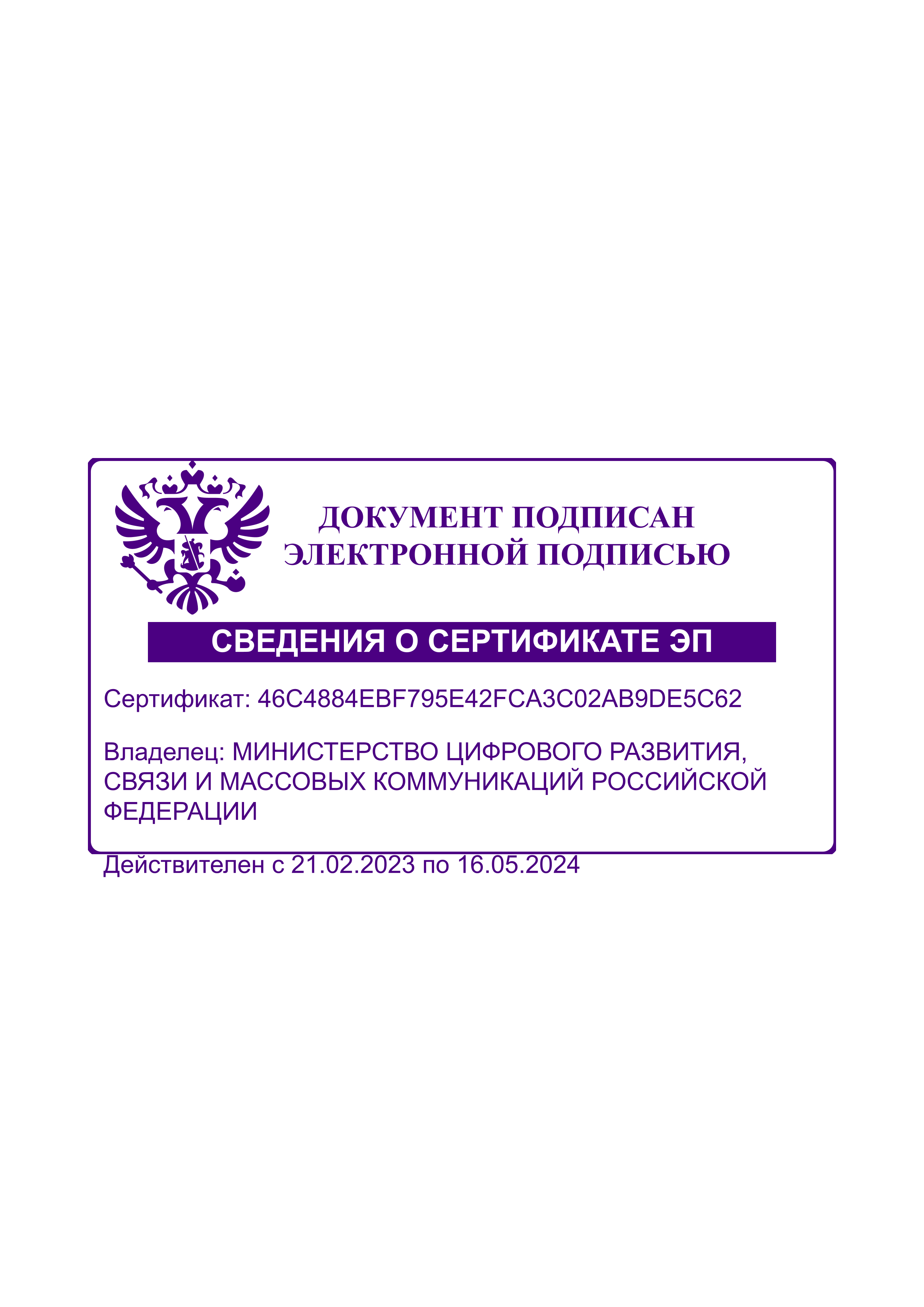 Наименование вида отходаКод отхода по федеральному классификационному каталогу отходовКласс опасности для окружающей средыВиды работ, выполняемые в составе лицензируемого вида деятельностиМесто осуществления деятельности (включая филиалы и обособленные подразделения)пыль цементная3 45 100 11 42 3IIIСбор215241, РФ, Смоленская область, Новодугинский район, Тесовское сельское поселение, в районе дер.Головинопыль цементная3 45 100 11 42 3IIIРазмещение215241, РФ, Смоленская область, Новодугинский район, Тесовское сельское поселение, в районе дер.Головинопыль асбоцементная3 46 420 02 42 3IIIСбор215241, РФ, Смоленская область, Новодугинский район, Тесовское сельское поселение, в районе дер.Головинопыль асбоцементная3 46 420 02 42 3IIIРазмещение215241, РФ, Смоленская область, Новодугинский район, Тесовское сельское поселение, в районе дер.Головиноспецодежда из натуральных, синтетических, искусственных и шерстяных волокон, загрязненная нефтепродуктами (содержание нефтепродуктов 15% и более)4 02 311 01 62 3IIIСбор215241, РФ, Смоленская область, Новодугинский район, Тесовское сельское поселение, в районе дер.Головиноспецодежда из натуральных, синтетических, искусственных и шерстяных волокон, загрязненная нефтепродуктами (содержание нефтепродуктов 15% и более)4 02 311 01 62 3IIIРазмещение215241, РФ, Смоленская область, Новодугинский район, Тесовское сельское поселение, в районе дер.Головиноотходы упаковочных материалов из бумаги, загрязненные нефтепродуктами (содержание нефтепродуктов 15% и более)4 05 912 01 60 3IIIСбор215241, РФ, Смоленская область, Новодугинский район, Тесовское сельское поселение, в районе дер.Головиноотходы упаковочных материалов из бумаги, загрязненные нефтепродуктами (содержание нефтепродуктов 15% и более)4 05 912 01 60 3IIIРазмещение215241, РФ, Смоленская область, Новодугинский район, Тесовское сельское поселение, в районе дер.Головиноотходы упаковки из бумаги и картона, загрязненные нефтепродуктами (содержание нефтепродуктов 15% и более)4 05 912 11 60 3IIIСбор215241, РФ, Смоленская область, Новодугинский район, Тесовское сельское поселение, в районе дер.Головиноотходы упаковки из бумаги и картона, загрязненные нефтепродуктами (содержание нефтепродуктов 15% и более)4 05 912 11 60 3IIIРазмещение215241, РФ, Смоленская область, Новодугинский район, Тесовское сельское поселение, в районе дер.Головиноотходы материалов лакокрасочных на основе акриловых полимеров в водной среде4 14 410 11 39 3IIIСбор215241, РФ, Смоленская область, Новодугинский район, Тесовское сельское поселение, в районе дер.Головиноотходы материалов лакокрасочных на основе акриловых полимеров в водной среде4 14 410 11 39 3IIIРазмещение215241, РФ, Смоленская область, Новодугинский район, Тесовское сельское поселение, в районе дер.Головинотара полиэтиленовая, загрязненная лакокрасочными материалами (содержание 5% и более)4 38 111 01 51 3IIIСбор215241, РФ, Смоленская область, Новодугинский район, Тесовское сельское поселение, в районе дер.Головинотара полиэтиленовая, загрязненная лакокрасочными материалами (содержание 5% и более)4 38 111 01 51 3IIIРазмещение215241, РФ, Смоленская область, Новодугинский район, Тесовское сельское поселение, в районе дер.Головинотара из прочих полимерных материалов, загрязненная лакокрасочными материалами (содержание 5% и более)4 38 191 01 51 3IIIСбор215241, РФ, Смоленская область, Новодугинский район, Тесовское сельское поселение, в районе дер.Головинотара из прочих полимерных материалов, загрязненная лакокрасочными материалами (содержание 5% и более)4 38 191 01 51 3IIIРазмещение215241, РФ, Смоленская область, Новодугинский район, Тесовское сельское поселение, в районе дер.Головиноуголь активированный отработанный, загрязненный нефтепродуктами (содержание нефтепродуктов 15% и более)4 42 504 01 20 3IIIСбор215241, РФ, Смоленская область, Новодугинский район, Тесовское сельское поселение, в районе дер.Головиноуголь активированный отработанный, загрязненный нефтепродуктами (содержание нефтепродуктов 15% и более)4 42 504 01 20 3IIIРазмещение215241, РФ, Смоленская область, Новодугинский район, Тесовское сельское поселение, в районе дер.Головиносорбенты на основе торфа и/или сфагнового мха, загрязненные нефтепродуктами (содержание нефтепродуктов 15% и более)4 42 507 11 49 3IIIСбор215241, РФ, Смоленская область, Новодугинский район, Тесовское сельское поселение, в районе дер.Головиносорбенты на основе торфа и/или сфагнового мха, загрязненные нефтепродуктами (содержание нефтепродуктов 15% и более)4 42 507 11 49 3IIIРазмещение215241, РФ, Смоленская область, Новодугинский район, Тесовское сельское поселение, в районе дер.Головиносорбент на основе алюмосиликата отработанный, загрязненный нефтепродуктами (содержание нефтепродуктов 15% и более)4 42 508 11 20 3IIIСбор215241, РФ, Смоленская область, Новодугинский район, Тесовское сельское поселение, в районе дер.Головиносорбент на основе алюмосиликата отработанный, загрязненный нефтепродуктами (содержание нефтепродуктов 15% и более)4 42 508 11 20 3IIIРазмещение215241, РФ, Смоленская область, Новодугинский район, Тесовское сельское поселение, в районе дер.Головиноугольные фильтры отработанные, загрязненные нефтепродуктами (содержание нефтепродуктов 15% и более)4 43 101 01 52 3IIIСбор215241, РФ, Смоленская область, Новодугинский район, Тесовское сельское поселение, в районе дер.Головиноугольные фильтры отработанные, загрязненные нефтепродуктами (содержание нефтепродуктов 15% и более)4 43 101 01 52 3IIIРазмещение215241, РФ, Смоленская область, Новодугинский район, Тесовское сельское поселение, в районе дер.Головинофильтры окрасочных камер стекловолоконные отработанные, загрязненные лакокрасочными материалами4 43 103 01 61 3IIIСбор215241, РФ, Смоленская область, Новодугинский район, Тесовское сельское поселение, в районе дер.Головинофильтры окрасочных камер стекловолоконные отработанные, загрязненные лакокрасочными материалами4 43 103 01 61 3IIIРазмещение215241, РФ, Смоленская область, Новодугинский район, Тесовское сельское поселение, в районе дер.Головинофильтры окрасочных камер картонные отработанные, загрязненные лакокрасочными материалами4 43 103 11 61 3IIIСбор215241, РФ, Смоленская область, Новодугинский район, Тесовское сельское поселение, в районе дер.Головинофильтры окрасочных камер картонные отработанные, загрязненные лакокрасочными материалами4 43 103 11 61 3IIIРазмещение215241, РФ, Смоленская область, Новодугинский район, Тесовское сельское поселение, в районе дер.Головинофильтры окрасочных камер из химических волокон отработанные, загрязненные лакокрасочными материалами4 43 103 21 61 3IIIСбор215241, РФ, Смоленская область, Новодугинский район, Тесовское сельское поселение, в районе дер.Головинофильтры окрасочных камер из химических волокон отработанные, загрязненные лакокрасочными материалами4 43 103 21 61 3IIIРазмещение215241, РФ, Смоленская область, Новодугинский район, Тесовское сельское поселение, в районе дер.Головиноткань из натуральных и смешанных волокон, загрязненная нефтепродуктами (содержание нефтепродуктов 15% и более)4 43 212 52 60 3IIIСбор215241, РФ, Смоленская область, Новодугинский район, Тесовское сельское поселение, в районе дер.Головиноткань из натуральных и смешанных волокон, загрязненная нефтепродуктами (содержание нефтепродуктов 15% и более)4 43 212 52 60 3IIIРазмещение215241, РФ, Смоленская область, Новодугинский район, Тесовское сельское поселение, в районе дер.Головинобумага фильтровальная, загрязненная нефтепродуктами (содержание нефтепродуктов 15% и более)4 43 310 11 61 3IIIСбор215241, РФ, Смоленская область, Новодугинский район, Тесовское сельское поселение, в районе дер.Головинобумага фильтровальная, загрязненная нефтепродуктами (содержание нефтепродуктов 15% и более)4 43 310 11 61 3IIIРазмещение215241, РФ, Смоленская область, Новодугинский район, Тесовское сельское поселение, в районе дер.Головинокартон фильтровальный, загрязненный нефтепродуктами (содержание нефтепродуктов 15% и более)4 43 310 12 61 3IIIСбор215241, РФ, Смоленская область, Новодугинский район, Тесовское сельское поселение, в районе дер.Головинокартон фильтровальный, загрязненный нефтепродуктами (содержание нефтепродуктов 15% и более)4 43 310 12 61 3IIIРазмещение215241, РФ, Смоленская область, Новодугинский район, Тесовское сельское поселение, в районе дер.Головинонетканые фильтровальные материалы синтетические, загрязненные нефтепродуктами (содержание нефтепродуктов 15% и более)4 43 501 01 61 3IIIСбор215241, РФ, Смоленская область, Новодугинский район, Тесовское сельское поселение, в районе дер.Головинонетканые фильтровальные материалы синтетические, загрязненные нефтепродуктами (содержание нефтепродуктов 15% и более)4 43 501 01 61 3IIIРазмещение215241, РФ, Смоленская область, Новодугинский район, Тесовское сельское поселение, в районе дер.Головинопесок кварцевый, загрязненный нефтепродуктами (содержание нефтепродуктов 15% и более)4 43 701 11 39 3IIIСбор215241, РФ, Смоленская область, Новодугинский район, Тесовское сельское поселение, в районе дер.Головинопесок кварцевый, загрязненный нефтепродуктами (содержание нефтепродуктов 15% и более)4 43 701 11 39 3IIIРазмещение215241, РФ, Смоленская область, Новодугинский район, Тесовское сельское поселение, в районе дер.Головинофильтрующая загрузка из разнородных полимерных материалов, загрязненная нефтепродуктами (содержание нефтепродуктов 15% и более)4 43 721 81 52 3IIIСбор215241, РФ, Смоленская область, Новодугинский район, Тесовское сельское поселение, в районе дер.Головинофильтрующая загрузка из разнородных полимерных материалов, загрязненная нефтепродуктами (содержание нефтепродуктов 15% и более)4 43 721 81 52 3IIIРазмещение215241, РФ, Смоленская область, Новодугинский район, Тесовское сельское поселение, в районе дер.Головинокерамзит, загрязненный нефтепродуктами (содержание нефтепродуктов 15% и более)4 43 751 01 49 3IIIСбор215241, РФ, Смоленская область, Новодугинский район, Тесовское сельское поселение, в районе дер.Головинокерамзит, загрязненный нефтепродуктами (содержание нефтепродуктов 15% и более)4 43 751 01 49 3IIIРазмещение215241, РФ, Смоленская область, Новодугинский район, Тесовское сельское поселение, в районе дер.Головинотара из черных металлов, загрязненная нефтепродуктами (содержание нефтепродуктов 15% и более)4 68 111 01 51 3IIIСбор215241, РФ, Смоленская область, Новодугинский район, Тесовское сельское поселение, в районе дер.Головинотара из черных металлов, загрязненная нефтепродуктами (содержание нефтепродуктов 15% и более)4 68 111 01 51 3IIIРазмещение215241, РФ, Смоленская область, Новодугинский район, Тесовское сельское поселение, в районе дер.Головинотара из черных металлов, загрязненная лакокрасочными материалами (содержание 5% и более)4 68 112 01 51 3IIIСбор215241, РФ, Смоленская область, Новодугинский район, Тесовское сельское поселение, в районе дер.Головинотара из черных металлов, загрязненная лакокрасочными материалами (содержание 5% и более)4 68 112 01 51 3IIIРазмещение215241, РФ, Смоленская область, Новодугинский район, Тесовское сельское поселение, в районе дер.Головинозолосажевые отложения при очистке оборудования ТЭС, ТЭЦ, котельных умеренно опасные6 18 902 01 20 3IIIСбор215241, РФ, Смоленская область, Новодугинский район, Тесовское сельское поселение, в районе дер.Головинозолосажевые отложения при очистке оборудования ТЭС, ТЭЦ, котельных умеренно опасные6 18 902 01 20 3IIIРазмещение215241, РФ, Смоленская область, Новодугинский район, Тесовское сельское поселение, в районе дер.Головиномембраны ультрафильтрации полимерные отработанные при водоподготовке умеренно опасные7 10 214 11 51 3IIIСбор215241, РФ, Смоленская область, Новодугинский район, Тесовское сельское поселение, в районе дер.Головиномембраны ультрафильтрации полимерные отработанные при водоподготовке умеренно опасные7 10 214 11 51 3IIIРазмещение215241, РФ, Смоленская область, Новодугинский район, Тесовское сельское поселение, в районе дер.Головинобалласт из щебня, загрязненный нефтепродуктами (содержание нефтепродуктов 15% и более)8 42 101 01 21 3IIIСбор215241, РФ, Смоленская область, Новодугинский район, Тесовское сельское поселение, в районе дер.Головинобалласт из щебня, загрязненный нефтепродуктами (содержание нефтепродуктов 15% и более)8 42 101 01 21 3IIIРазмещение215241, РФ, Смоленская область, Новодугинский район, Тесовское сельское поселение, в районе дер.Головиноотходы грунта, снятого при ремонте железнодорожного полотна, загрязненного нефтепродуктами, умеренно опасные8 42 201 01 49 3IIIСбор215241, РФ, Смоленская область, Новодугинский район, Тесовское сельское поселение, в районе дер.Головиноотходы грунта, снятого при ремонте железнодорожного полотна, загрязненного нефтепродуктами, умеренно опасные8 42 201 01 49 3IIIРазмещение215241, РФ, Смоленская область, Новодугинский район, Тесовское сельское поселение, в районе дер.Головиноинструменты лакокрасочные (кисти, валики), загрязненные лакокрасочными материалами (в количестве 5% и более)8 91 110 01 52 3IIIСбор215241, РФ, Смоленская область, Новодугинский район, Тесовское сельское поселение, в районе дер.Головиноинструменты лакокрасочные (кисти, валики), загрязненные лакокрасочными материалами (в количестве 5% и более)8 91 110 01 52 3IIIРазмещение215241, РФ, Смоленская область, Новодугинский район, Тесовское сельское поселение, в районе дер.Головинообтирочный материал, загрязненный лакокрасочными материалами (в количестве 5% и более)8 92 110 01 60 3IIIСбор215241, РФ, Смоленская область, Новодугинский район, Тесовское сельское поселение, в районе дер.Головинообтирочный материал, загрязненный лакокрасочными материалами (в количестве 5% и более)8 92 110 01 60 3IIIРазмещение215241, РФ, Смоленская область, Новодугинский район, Тесовское сельское поселение, в районе дер.Головинофильтры очистки масла оборудования пищевой, мясомолочной и рыбной промышленности9 17 061 11 52 3IIIСбор215241, РФ, Смоленская область, Новодугинский район, Тесовское сельское поселение, в районе дер.Головинофильтры очистки масла оборудования пищевой, мясомолочной и рыбной промышленности9 17 061 11 52 3IIIРазмещение215241, РФ, Смоленская область, Новодугинский район, Тесовское сельское поселение, в районе дер.Головинопесок, загрязненный нефтью или нефтепродуктами (содержание нефти или нефтепродуктов 15% и более)9 19 201 01 39 3IIIСбор215241, РФ, Смоленская область, Новодугинский район, Тесовское сельское поселение, в районе дер.Головинопесок, загрязненный нефтью или нефтепродуктами (содержание нефти или нефтепродуктов 15% и более)9 19 201 01 39 3IIIРазмещение215241, РФ, Смоленская область, Новодугинский район, Тесовское сельское поселение, в районе дер.Головинопенька промасленная (содержание масла 15% и более)9 19 203 01 60 3IIIСбор215241, РФ, Смоленская область, Новодугинский район, Тесовское сельское поселение, в районе дер.Головинопенька промасленная (содержание масла 15% и более)9 19 203 01 60 3IIIРазмещение215241, РФ, Смоленская область, Новодугинский район, Тесовское сельское поселение, в районе дер.Головинообтирочный материал, загрязненный нефтью или нефтепродуктами (содержание нефти или нефтепродуктов 15% и более)9 19 204 01 60 3IIIСбор215241, РФ, Смоленская область, Новодугинский район, Тесовское сельское поселение, в районе дер.Головинообтирочный материал, загрязненный нефтью или нефтепродуктами (содержание нефти или нефтепродуктов 15% и более)9 19 204 01 60 3IIIРазмещение215241, РФ, Смоленская область, Новодугинский район, Тесовское сельское поселение, в районе дер.Головиноопилки и стружка древесные, загрязненные нефтью или нефтепродуктами (содержание нефти или нефтепродуктов 15% и более)9 19 205 01 39 3IIIСбор215241, РФ, Смоленская область, Новодугинский район, Тесовское сельское поселение, в районе дер.Головиноопилки и стружка древесные, загрязненные нефтью или нефтепродуктами (содержание нефти или нефтепродуктов 15% и более)9 19 205 01 39 3IIIРазмещение215241, РФ, Смоленская область, Новодугинский район, Тесовское сельское поселение, в районе дер.Головинофильтры очистки масла автотранспортных средств отработанные9 21 302 01 52 3IIIСбор215241, РФ, Смоленская область, Новодугинский район, Тесовское сельское поселение, в районе дер.Головинофильтры очистки масла автотранспортных средств отработанные9 21 302 01 52 3IIIРазмещение215241, РФ, Смоленская область, Новодугинский район, Тесовское сельское поселение, в районе дер.Головинофильтры очистки топлива автотранспортных средств отработанные9 21 303 01 52 3IIIСбор215241, РФ, Смоленская область, Новодугинский район, Тесовское сельское поселение, в районе дер.Головинофильтры очистки топлива автотранспортных средств отработанные9 21 303 01 52 3IIIРазмещение215241, РФ, Смоленская область, Новодугинский район, Тесовское сельское поселение, в районе дер.Головиногрунт, загрязненный нефтью или нефтепродуктами (содержание нефти или нефтепродуктов 15% и более)9 31 100 01 39 3IIIСбор215241, РФ, Смоленская область, Новодугинский район, Тесовское сельское поселение, в районе дер.Головиногрунт, загрязненный нефтью или нефтепродуктами (содержание нефти или нефтепродуктов 15% и более)9 31 100 01 39 3IIIРазмещение215241, РФ, Смоленская область, Новодугинский район, Тесовское сельское поселение, в районе дер.Головиноотходы из жироотделителей, содержащие растительные жировые продукты3 01 148 01 39 4IVСбор215241, РФ, Смоленская область, Новодугинский район, Тесовское сельское поселение, в районе дер.Головиноотходы из жироотделителей, содержащие растительные жировые продукты3 01 148 01 39 4IVРазмещение215241, РФ, Смоленская область, Новодугинский район, Тесовское сельское поселение, в районе дер.Головинофильтры тканевые рукавные, загрязненные мучной пылью, отработанные3 01 191 01 61 4IVСбор215241, РФ, Смоленская область, Новодугинский район, Тесовское сельское поселение, в районе дер.Головинофильтры тканевые рукавные, загрязненные мучной пылью, отработанные3 01 191 01 61 4IVРазмещение215241, РФ, Смоленская область, Новодугинский район, Тесовское сельское поселение, в районе дер.Головиномездра3 04 111 01 23 4IVСбор215241, РФ, Смоленская область, Новодугинский район, Тесовское сельское поселение, в районе дер.Головиномездра3 04 111 01 23 4IVРазмещение215241, РФ, Смоленская область, Новодугинский район, Тесовское сельское поселение, в районе дер.Головинообрезки спилка хромовой кожи3 04 121 01 29 4IVСбор215241, РФ, Смоленская область, Новодугинский район, Тесовское сельское поселение, в районе дер.Головинообрезки спилка хромовой кожи3 04 121 01 29 4IVРазмещение215241, РФ, Смоленская область, Новодугинский район, Тесовское сельское поселение, в районе дер.Головинообрезь кож хромового дубления3 04 311 01 29 4IVСбор215241, РФ, Смоленская область, Новодугинский район, Тесовское сельское поселение, в районе дер.Головинообрезь кож хромового дубления3 04 311 01 29 4IVРазмещение215241, РФ, Смоленская область, Новодугинский район, Тесовское сельское поселение, в районе дер.Головиноотходы коры3 05 100 01 21 4IVСбор215241, РФ, Смоленская область, Новодугинский район, Тесовское сельское поселение, в районе дер.Головиноотходы коры3 05 100 01 21 4IVРазмещение215241, РФ, Смоленская область, Новодугинский район, Тесовское сельское поселение, в районе дер.Головинокора с примесью земли3 05 100 02 29 4IVСбор215241, РФ, Смоленская область, Новодугинский район, Тесовское сельское поселение, в районе дер.Головинокора с примесью земли3 05 100 02 29 4IVРазмещение215241, РФ, Смоленская область, Новодугинский район, Тесовское сельское поселение, в районе дер.Головинообрезь фанеры, содержащей связующие смолы3 05 312 01 29 4IVСбор215241, РФ, Смоленская область, Новодугинский район, Тесовское сельское поселение, в районе дер.Головинообрезь фанеры, содержащей связующие смолы3 05 312 01 29 4IVРазмещение215241, РФ, Смоленская область, Новодугинский район, Тесовское сельское поселение, в районе дер.Головинобрак фанерных заготовок, содержащих связующие смолы3 05 312 02 29 4IVСбор215241, РФ, Смоленская область, Новодугинский район, Тесовское сельское поселение, в районе дер.Головинобрак фанерных заготовок, содержащих связующие смолы3 05 312 02 29 4IVРазмещение215241, РФ, Смоленская область, Новодугинский район, Тесовское сельское поселение, в районе дер.Головиноопилки фанеры, содержащей связующие смолы3 05 312 21 43 4IVСбор215241, РФ, Смоленская область, Новодугинский район, Тесовское сельское поселение, в районе дер.Головиноопилки фанеры, содержащей связующие смолы3 05 312 21 43 4IVРазмещение215241, РФ, Смоленская область, Новодугинский район, Тесовское сельское поселение, в районе дер.Головиноопилки древесно-стружечных и/или древесно-волокнистых плит3 05 313 11 43 4IVСбор215241, РФ, Смоленская область, Новодугинский район, Тесовское сельское поселение, в районе дер.Головиноопилки древесно-стружечных и/или древесно-волокнистых плит3 05 313 11 43 4IVРазмещение215241, РФ, Смоленская область, Новодугинский район, Тесовское сельское поселение, в районе дер.Головиноопилки разнородной древесины (например, содержащие опилки древесно-стружечных и/или древесно-волокнистых плит)3 05 313 12 43 4IVСбор215241, РФ, Смоленская область, Новодугинский район, Тесовское сельское поселение, в районе дер.Головиноопилки разнородной древесины (например, содержащие опилки древесно-стружечных и/или древесно-волокнистых плит)3 05 313 12 43 4IVРазмещение215241, РФ, Смоленская область, Новодугинский район, Тесовское сельское поселение, в районе дер.Головиностружка древесно-стружечных и/или древесно-волокнистых плит3 05 313 21 22 4IVСбор215241, РФ, Смоленская область, Новодугинский район, Тесовское сельское поселение, в районе дер.Головиностружка древесно-стружечных и/или древесно-волокнистых плит3 05 313 21 22 4IVРазмещение215241, РФ, Смоленская область, Новодугинский район, Тесовское сельское поселение, в районе дер.Головиностружка разнородной древесины (например, содержащая стружку древесно-стружечных и/или древесно-волокнистых плит)3 05 313 22 22 4IVСбор215241, РФ, Смоленская область, Новодугинский район, Тесовское сельское поселение, в районе дер.Головиностружка разнородной древесины (например, содержащая стружку древесно-стружечных и/или древесно-волокнистых плит)3 05 313 22 22 4IVРазмещение215241, РФ, Смоленская область, Новодугинский район, Тесовское сельское поселение, в районе дер.Головиноопилки и стружка разнородной древесины (например, содержащие опилки и стружку древесно-стружечных и/или древесно-волокнистых плит)3 05 313 31 20 4IVСбор215241, РФ, Смоленская область, Новодугинский район, Тесовское сельское поселение, в районе дер.Головиноопилки и стружка разнородной древесины (например, содержащие опилки и стружку древесно-стружечных и/или древесно-волокнистых плит)3 05 313 31 20 4IVРазмещение215241, РФ, Смоленская область, Новодугинский район, Тесовское сельское поселение, в районе дер.Головинообрезки, кусковые отходы древесно-стружечных и/или древесно-волокнистых плит3 05 313 41 21 4IVСбор215241, РФ, Смоленская область, Новодугинский район, Тесовское сельское поселение, в районе дер.Головинообрезки, кусковые отходы древесно-стружечных и/или древесно-волокнистых плит3 05 313 41 21 4IVРазмещение215241, РФ, Смоленская область, Новодугинский район, Тесовское сельское поселение, в районе дер.Головинообрезь разнородной древесины (например, содержащая обрезь древесно-стружечных и/или древесно-волокнистых плит)3 05 313 42 21 4IVСбор215241, РФ, Смоленская область, Новодугинский район, Тесовское сельское поселение, в районе дер.Головинообрезь разнородной древесины (например, содержащая обрезь древесно-стружечных и/или древесно-волокнистых плит)3 05 313 42 21 4IVРазмещение215241, РФ, Смоленская область, Новодугинский район, Тесовское сельское поселение, в районе дер.Головинопыль при изготовлении и обработке древесно-стружечных и/или древесно-волокнистых плит3 05 313 51 42 4IVСбор215241, РФ, Смоленская область, Новодугинский район, Тесовское сельское поселение, в районе дер.Головинопыль при изготовлении и обработке древесно-стружечных и/или древесно-волокнистых плит3 05 313 51 42 4IVРазмещение215241, РФ, Смоленская область, Новодугинский район, Тесовское сельское поселение, в районе дер.Головинопыль при обработке разнородной древесины (например, содержащая пыль древесно-стружечных и/или древесно-волокнистых плит)3 05 313 52 42 4IVСбор215241, РФ, Смоленская область, Новодугинский район, Тесовское сельское поселение, в районе дер.Головинопыль при обработке разнородной древесины (например, содержащая пыль древесно-стружечных и/или древесно-волокнистых плит)3 05 313 52 42 4IVРазмещение215241, РФ, Смоленская область, Новодугинский район, Тесовское сельское поселение, в районе дер.Головиношлам при изготовлении и обработке древесно-стружечных и/или древесно-волокнистых плит3 05 313 61 39 4IVСбор215241, РФ, Смоленская область, Новодугинский район, Тесовское сельское поселение, в районе дер.Головиношлам при изготовлении и обработке древесно-стружечных и/или древесно-волокнистых плит3 05 313 61 39 4IVРазмещение215241, РФ, Смоленская область, Новодугинский район, Тесовское сельское поселение, в районе дер.Головиношлам при обработке разнородной древесины (например, содержащий шлам древесно-стружечных и/или древесно-волокнистых плит)3 05 313 62 39 4IVСбор215241, РФ, Смоленская область, Новодугинский район, Тесовское сельское поселение, в районе дер.Головиношлам при обработке разнородной древесины (например, содержащий шлам древесно-стружечных и/или древесно-волокнистых плит)3 05 313 62 39 4IVРазмещение215241, РФ, Смоленская область, Новодугинский район, Тесовское сельское поселение, в районе дер.Головиноотходы бумаги с нанесенным лаком при брошюровочно-переплетной и отделочной деятельности3 07 131 01 29 4IVСбор215241, РФ, Смоленская область, Новодугинский район, Тесовское сельское поселение, в районе дер.Головиноотходы бумаги с нанесенным лаком при брошюровочно-переплетной и отделочной деятельности3 07 131 01 29 4IVРазмещение215241, РФ, Смоленская область, Новодугинский район, Тесовское сельское поселение, в районе дер.Головиноотходы бумажной клеевой ленты при брошюровочно-переплетной и отделочной деятельности3 07 131 02 29 4IVСбор215241, РФ, Смоленская область, Новодугинский район, Тесовское сельское поселение, в районе дер.Головиноотходы бумажной клеевой ленты при брошюровочно-переплетной и отделочной деятельности3 07 131 02 29 4IVРазмещение215241, РФ, Смоленская область, Новодугинский район, Тесовское сельское поселение, в районе дер.Головинопыль (мука) резиновая3 31 151 03 42 4IVСбор215241, РФ, Смоленская область, Новодугинский район, Тесовское сельское поселение, в районе дер.Головинопыль (мука) резиновая3 31 151 03 42 4IVРазмещение215241, РФ, Смоленская область, Новодугинский район, Тесовское сельское поселение, в районе дер.Головинопросыпи полипропилена и полиэтилена в производстве изделий из них3 35 271 11 20 4IVСбор215241, РФ, Смоленская область, Новодугинский район, Тесовское сельское поселение, в районе дер.Головинопросыпи полипропилена и полиэтилена в производстве изделий из них3 35 271 11 20 4IVРазмещение215241, РФ, Смоленская область, Новодугинский район, Тесовское сельское поселение, в районе дер.Головиноотходы разнородных пластмасс в смеси3 35 792 11 20 4IVСбор215241, РФ, Смоленская область, Новодугинский район, Тесовское сельское поселение, в районе дер.Головиноотходы разнородных пластмасс в смеси3 35 792 11 20 4IVРазмещение215241, РФ, Смоленская область, Новодугинский район, Тесовское сельское поселение, в районе дер.Головинопыль стеклянная3 41 001 01 42 4IVСбор215241, РФ, Смоленская область, Новодугинский район, Тесовское сельское поселение, в районе дер.Головинопыль стеклянная3 41 001 01 42 4IVРазмещение215241, РФ, Смоленская область, Новодугинский район, Тесовское сельское поселение, в районе дер.Головинобой зеркал3 41 229 01 29 4IVСбор215241, РФ, Смоленская область, Новодугинский район, Тесовское сельское поселение, в районе дер.Головинобой зеркал3 41 229 01 29 4IVРазмещение215241, РФ, Смоленская область, Новодугинский район, Тесовское сельское поселение, в районе дер.Головинопыль керамзитовая3 42 410 02 42 4IVСбор215241, РФ, Смоленская область, Новодугинский район, Тесовское сельское поселение, в районе дер.Головинопыль керамзитовая3 42 410 02 42 4IVРазмещение215241, РФ, Смоленская область, Новодугинский район, Тесовское сельское поселение, в районе дер.Головинопыль керамическая3 43 100 01 42 4IVСбор215241, РФ, Смоленская область, Новодугинский район, Тесовское сельское поселение, в районе дер.Головинопыль керамическая3 43 100 01 42 4IVРазмещение215241, РФ, Смоленская область, Новодугинский район, Тесовское сельское поселение, в районе дер.Головинопыль кирпичная3 43 210 02 42 4IVСбор215241, РФ, Смоленская область, Новодугинский район, Тесовское сельское поселение, в районе дер.Головинопыль кирпичная3 43 210 02 42 4IVРазмещение215241, РФ, Смоленская область, Новодугинский район, Тесовское сельское поселение, в районе дер.Головиноотходы бетонной смеси в виде пыли3 46 120 01 42 4IVСбор215241, РФ, Смоленская область, Новодугинский район, Тесовское сельское поселение, в районе дер.Головиноотходы бетонной смеси в виде пыли3 46 120 01 42 4IVРазмещение215241, РФ, Смоленская область, Новодугинский район, Тесовское сельское поселение, в районе дер.Головинопыль бетонная3 46 200 03 42 4IVСбор215241, РФ, Смоленская область, Новодугинский район, Тесовское сельское поселение, в районе дер.Головинопыль бетонная3 46 200 03 42 4IVРазмещение215241, РФ, Смоленская область, Новодугинский район, Тесовское сельское поселение, в районе дер.Головиноотходы асбеста в кусковой форме3 48 511 01 20 4IVСбор215241, РФ, Смоленская область, Новодугинский район, Тесовское сельское поселение, в районе дер.Головиноотходы асбеста в кусковой форме3 48 511 01 20 4IVРазмещение215241, РФ, Смоленская область, Новодугинский район, Тесовское сельское поселение, в районе дер.Головиноотходы асбеста в виде крошки3 48 511 03 49 4IVСбор215241, РФ, Смоленская область, Новодугинский район, Тесовское сельское поселение, в районе дер.Головиноотходы асбеста в виде крошки3 48 511 03 49 4IVРазмещение215241, РФ, Смоленская область, Новодугинский район, Тесовское сельское поселение, в районе дер.Головиноотходы асфальтобетона и/или асфальтобетонной смеси в виде пыли3 48 521 01 42 4IVСбор215241, РФ, Смоленская область, Новодугинский район, Тесовское сельское поселение, в районе дер.Головиноотходы асфальтобетона и/или асфальтобетонной смеси в виде пыли3 48 521 01 42 4IVРазмещение215241, РФ, Смоленская область, Новодугинский район, Тесовское сельское поселение, в районе дер.Головиношлам газоочистки производства асфальта3 48 528 11 33 4IVСбор215241, РФ, Смоленская область, Новодугинский район, Тесовское сельское поселение, в районе дер.Головиношлам газоочистки производства асфальта3 48 528 11 33 4IVРазмещение215241, РФ, Смоленская область, Новодугинский район, Тесовское сельское поселение, в районе дер.Головинобрак шлаковаты3 48 550 31 20 4IVСбор215241, РФ, Смоленская область, Новодугинский район, Тесовское сельское поселение, в районе дер.Головинобрак шлаковаты3 48 550 31 20 4IVРазмещение215241, РФ, Смоленская область, Новодугинский район, Тесовское сельское поселение, в районе дер.Головинопыль шлаковаты3 48 550 32 42 4IVСбор215241, РФ, Смоленская область, Новодугинский район, Тесовское сельское поселение, в районе дер.Головинопыль шлаковаты3 48 550 32 42 4IVРазмещение215241, РФ, Смоленская область, Новодугинский район, Тесовское сельское поселение, в районе дер.Головинопесок формовочный горелый отработанный малоопасный3 57 150 01 49 4IVСбор215241, РФ, Смоленская область, Новодугинский район, Тесовское сельское поселение, в районе дер.Головинопесок формовочный горелый отработанный малоопасный3 57 150 01 49 4IVРазмещение215241, РФ, Смоленская область, Новодугинский район, Тесовское сельское поселение, в районе дер.Головинопыль (порошок) от шлифования черных металлов с содержанием металла 50% и более3 61 221 01 42 4IVСбор215241, РФ, Смоленская область, Новодугинский район, Тесовское сельское поселение, в районе дер.Головинопыль (порошок) от шлифования черных металлов с содержанием металла 50% и более3 61 221 01 42 4IVРазмещение215241, РФ, Смоленская область, Новодугинский район, Тесовское сельское поселение, в районе дер.Головинопыль (порошок) абразивные от шлифования черных металлов с содержанием металла менее 50%3 61 221 02 42 4IVСбор215241, РФ, Смоленская область, Новодугинский район, Тесовское сельское поселение, в районе дер.Головинопыль (порошок) абразивные от шлифования черных металлов с содержанием металла менее 50%3 61 221 02 42 4IVРазмещение215241, РФ, Смоленская область, Новодугинский район, Тесовское сельское поселение, в районе дер.Головинопыль газоочистки черных металлов незагрязненная3 61 231 01 42 4IVСбор215241, РФ, Смоленская область, Новодугинский район, Тесовское сельское поселение, в районе дер.Головинопыль газоочистки черных металлов незагрязненная3 61 231 01 42 4IVРазмещение215241, РФ, Смоленская область, Новодугинский район, Тесовское сельское поселение, в районе дер.Головинопыль газоочистки чугунная незагрязненная3 61 231 02 42 4IVСбор215241, РФ, Смоленская область, Новодугинский район, Тесовское сельское поселение, в районе дер.Головинопыль газоочистки чугунная незагрязненная3 61 231 02 42 4IVРазмещение215241, РФ, Смоленская область, Новодугинский район, Тесовское сельское поселение, в районе дер.Головинопыль газоочистки стальная незагрязненная3 61 231 03 42 4IVСбор215241, РФ, Смоленская область, Новодугинский район, Тесовское сельское поселение, в районе дер.Головинопыль газоочистки стальная незагрязненная3 61 231 03 42 4IVРазмещение215241, РФ, Смоленская область, Новодугинский район, Тесовское сельское поселение, в районе дер.Головинопыль газоочистки при дробеструйной обработке черных металлов3 61 231 44 42 4IVСбор215241, РФ, Смоленская область, Новодугинский район, Тесовское сельское поселение, в районе дер.Головинопыль газоочистки при дробеструйной обработке черных металлов3 61 231 44 42 4IVРазмещение215241, РФ, Смоленская область, Новодугинский район, Тесовское сельское поселение, в районе дер.Головиношлам газоочистки при полировке черных металлов абразивными материалами3 61 234 11 39 4IVСбор215241, РФ, Смоленская область, Новодугинский район, Тесовское сельское поселение, в районе дер.Головиношлам газоочистки при полировке черных металлов абразивными материалами3 61 234 11 39 4IVРазмещение215241, РФ, Смоленская область, Новодугинский район, Тесовское сельское поселение, в районе дер.Головиноотходы песка от очистных и пескоструйных устройств3 63 110 01 49 4IVСбор215241, РФ, Смоленская область, Новодугинский район, Тесовское сельское поселение, в районе дер.Головиноотходы песка от очистных и пескоструйных устройств3 63 110 01 49 4IVРазмещение215241, РФ, Смоленская область, Новодугинский район, Тесовское сельское поселение, в районе дер.Головиноотходы металлической дроби с примесью шлаковой корки3 63 110 02 20 4IVСбор215241, РФ, Смоленская область, Новодугинский район, Тесовское сельское поселение, в районе дер.Головиноотходы металлической дроби с примесью шлаковой корки3 63 110 02 20 4IVРазмещение215241, РФ, Смоленская область, Новодугинский район, Тесовское сельское поселение, в районе дер.Головиноотходы овощей необработанных4 01 105 11 20 4IVСбор215241, РФ, Смоленская область, Новодугинский район, Тесовское сельское поселение, в районе дер.Головиноотходы овощей необработанных4 01 105 11 20 4IVРазмещение215241, РФ, Смоленская область, Новодугинский район, Тесовское сельское поселение, в районе дер.Головиноспецодежда из хлопчатобумажного и смешанных волокон, утратившая потребительские свойства, незагрязненная4 02 110 01 62 4IVСбор215241, РФ, Смоленская область, Новодугинский район, Тесовское сельское поселение, в районе дер.Головиноспецодежда из хлопчатобумажного и смешанных волокон, утратившая потребительские свойства, незагрязненная4 02 110 01 62 4IVРазмещение215241, РФ, Смоленская область, Новодугинский район, Тесовское сельское поселение, в районе дер.Головиноткани хлопчатобумажные и смешанные суровые фильтровальные отработанные незагрязненные4 02 111 01 62 4IVСбор215241, РФ, Смоленская область, Новодугинский район, Тесовское сельское поселение, в районе дер.Головиноткани хлопчатобумажные и смешанные суровые фильтровальные отработанные незагрязненные4 02 111 01 62 4IVРазмещение215241, РФ, Смоленская область, Новодугинский район, Тесовское сельское поселение, в районе дер.Головиноспецодежда из синтетических и искусственных волокон, утратившая потребительские свойства, незагрязненная4 02 140 01 62 4IVСбор215241, РФ, Смоленская область, Новодугинский район, Тесовское сельское поселение, в районе дер.Головиноспецодежда из синтетических и искусственных волокон, утратившая потребительские свойства, незагрязненная4 02 140 01 62 4IVРазмещение215241, РФ, Смоленская область, Новодугинский район, Тесовское сельское поселение, в районе дер.Головиноспецодежда из шерстяных тканей, утратившая потребительские свойства, незагрязненная4 02 170 01 62 4IVСбор215241, РФ, Смоленская область, Новодугинский район, Тесовское сельское поселение, в районе дер.Головиноспецодежда из шерстяных тканей, утратившая потребительские свойства, незагрязненная4 02 170 01 62 4IVРазмещение215241, РФ, Смоленская область, Новодугинский район, Тесовское сельское поселение, в районе дер.Головинообувь валяная грубошерстная рабочая, утратившая потребительские свойства, незагрязненная4 02 191 05 61 4IVСбор215241, РФ, Смоленская область, Новодугинский район, Тесовское сельское поселение, в районе дер.Головинообувь валяная грубошерстная рабочая, утратившая потребительские свойства, незагрязненная4 02 191 05 61 4IVРазмещение215241, РФ, Смоленская область, Новодугинский район, Тесовское сельское поселение, в районе дер.Головиноотходы войлока технического незагрязненные4 02 191 11 61 4IVСбор215241, РФ, Смоленская область, Новодугинский район, Тесовское сельское поселение, в районе дер.Головиноотходы войлока технического незагрязненные4 02 191 11 61 4IVРазмещение215241, РФ, Смоленская область, Новодугинский район, Тесовское сельское поселение, в районе дер.Головиноспецодежда из натуральных, синтетических, искусственных и шерстяных волокон, загрязненная нефтепродуктами (содержание нефтепродуктов менее 15%)4 02 312 01 62 4IVСбор215241, РФ, Смоленская область, Новодугинский район, Тесовское сельское поселение, в районе дер.Головиноспецодежда из натуральных, синтетических, искусственных и шерстяных волокон, загрязненная нефтепродуктами (содержание нефтепродуктов менее 15%)4 02 312 01 62 4IVРазмещение215241, РФ, Смоленская область, Новодугинский район, Тесовское сельское поселение, в районе дер.Головинообувь кожаная рабочая, утратившая потребительские свойства4 03 101 00 52 4IVСбор215241, РФ, Смоленская область, Новодугинский район, Тесовское сельское поселение, в районе дер.Головинообувь кожаная рабочая, утратившая потребительские свойства4 03 101 00 52 4IVРазмещение215241, РФ, Смоленская область, Новодугинский район, Тесовское сельское поселение, в районе дер.Головиноотходы фанеры и изделий из нее незагрязненные4 04 210 01 51 4IVСбор215241, РФ, Смоленская область, Новодугинский район, Тесовское сельское поселение, в районе дер.Головиноотходы фанеры и изделий из нее незагрязненные4 04 210 01 51 4IVРазмещение215241, РФ, Смоленская область, Новодугинский район, Тесовское сельское поселение, в районе дер.Головиноотходы древесно-стружечных плит и изделий из них незагрязненные4 04 220 01 51 4IVСбор215241, РФ, Смоленская область, Новодугинский район, Тесовское сельское поселение, в районе дер.Головиноотходы древесно-стружечных плит и изделий из них незагрязненные4 04 220 01 51 4IVРазмещение215241, РФ, Смоленская область, Новодугинский район, Тесовское сельское поселение, в районе дер.Головиноотходы древесно-волокнистых плит и изделий из них незагрязненные4 04 230 01 51 4IVСбор215241, РФ, Смоленская область, Новодугинский район, Тесовское сельское поселение, в районе дер.Головиноотходы древесно-волокнистых плит и изделий из них незагрязненные4 04 230 01 51 4IVРазмещение215241, РФ, Смоленская область, Новодугинский район, Тесовское сельское поселение, в районе дер.Головиноотходы изделий из древесины с масляной пропиткой4 04 240 01 51 4IVСбор215241, РФ, Смоленская область, Новодугинский район, Тесовское сельское поселение, в районе дер.Головиноотходы изделий из древесины с масляной пропиткой4 04 240 01 51 4IVРазмещение215241, РФ, Смоленская область, Новодугинский район, Тесовское сельское поселение, в районе дер.Головиноотходы изделий из древесины с пропиткой и покрытиями несортированные4 04 290 99 51 4IVСбор215241, РФ, Смоленская область, Новодугинский район, Тесовское сельское поселение, в районе дер.Головиноотходы изделий из древесины с пропиткой и покрытиями несортированные4 04 290 99 51 4IVРазмещение215241, РФ, Смоленская область, Новодугинский район, Тесовское сельское поселение, в районе дер.Головиноотходы бумаги электроизоляционной4 05 221 01 60 4IVСбор215241, РФ, Смоленская область, Новодугинский район, Тесовское сельское поселение, в районе дер.Головиноотходы бумаги электроизоляционной4 05 221 01 60 4IVРазмещение215241, РФ, Смоленская область, Новодугинский район, Тесовское сельское поселение, в районе дер.Головиноотходы бумаги и картона электроизоляционные с бакелитовым лаком4 05 221 11 52 4IVСбор215241, РФ, Смоленская область, Новодугинский район, Тесовское сельское поселение, в районе дер.Головиноотходы бумаги и картона электроизоляционные с бакелитовым лаком4 05 221 11 52 4IVРазмещение215241, РФ, Смоленская область, Новодугинский район, Тесовское сельское поселение, в районе дер.Головиноотходы бумаги с клеевым слоем4 05 290 02 29 4IVСбор215241, РФ, Смоленская область, Новодугинский район, Тесовское сельское поселение, в районе дер.Головиноотходы бумаги с клеевым слоем4 05 290 02 29 4IVРазмещение215241, РФ, Смоленская область, Новодугинский район, Тесовское сельское поселение, в районе дер.Головиноотходы бумаги и картона, содержащие отходы фотобумаги4 05 810 01 29 4IVСбор215241, РФ, Смоленская область, Новодугинский район, Тесовское сельское поселение, в районе дер.Головиноотходы бумаги и картона, содержащие отходы фотобумаги4 05 810 01 29 4IVРазмещение215241, РФ, Смоленская область, Новодугинский район, Тесовское сельское поселение, в районе дер.Головиноотходы упаковочных материалов из бумаги и картона, загрязненные неметаллическими нерастворимыми или малорастворимыми минеральными продуктами4 05 911 31 60 4IVСбор215241, РФ, Смоленская область, Новодугинский район, Тесовское сельское поселение, в районе дер.Головиноотходы упаковочных материалов из бумаги и картона, загрязненные неметаллическими нерастворимыми или малорастворимыми минеральными продуктами4 05 911 31 60 4IVРазмещение215241, РФ, Смоленская область, Новодугинский район, Тесовское сельское поселение, в районе дер.Головиноотходы упаковочных материалов из бумаги, загрязненные нефтепродуктами (содержание нефтепродуктов менее 15%)4 05 912 02 60 4IVСбор215241, РФ, Смоленская область, Новодугинский район, Тесовское сельское поселение, в районе дер.Головиноотходы упаковочных материалов из бумаги, загрязненные нефтепродуктами (содержание нефтепродуктов менее 15%)4 05 912 02 60 4IVРазмещение215241, РФ, Смоленская область, Новодугинский район, Тесовское сельское поселение, в районе дер.Головиноотходы бумаги и картона электроизоляционные отработанные, загрязненные нефтепродуктами (содержание нефтепродуктов менее 15%)4 05 922 01 52 4IVСбор215241, РФ, Смоленская область, Новодугинский район, Тесовское сельское поселение, в районе дер.Головиноотходы бумаги и картона электроизоляционные отработанные, загрязненные нефтепродуктами (содержание нефтепродуктов менее 15%)4 05 922 01 52 4IVРазмещение215241, РФ, Смоленская область, Новодугинский район, Тесовское сельское поселение, в районе дер.Головиномешки бумажные ламинированные, загрязненные нерастворимой или малорастворимой минеральной неметаллической продукцией4 05 923 11 62 4IVСбор215241, РФ, Смоленская область, Новодугинский район, Тесовское сельское поселение, в районе дер.Головиномешки бумажные ламинированные, загрязненные нерастворимой или малорастворимой минеральной неметаллической продукцией4 05 923 11 62 4IVРазмещение215241, РФ, Смоленская область, Новодугинский район, Тесовское сельское поселение, в районе дер.Головиноотходы упаковки из бумаги и картона многослойной, загрязненной пищевыми продуктами4 05 925 11 52 4IVСбор215241, РФ, Смоленская область, Новодугинский район, Тесовское сельское поселение, в районе дер.Головиноотходы упаковки из бумаги и картона многослойной, загрязненной пищевыми продуктами4 05 925 11 52 4IVРазмещение215241, РФ, Смоленская область, Новодугинский район, Тесовское сельское поселение, в районе дер.Головиноотходы бумаги и картона, загрязненные нефтепродуктами (содержание нефтепродуктов менее 15%)4 05 959 11 60 4IVСбор215241, РФ, Смоленская область, Новодугинский район, Тесовское сельское поселение, в районе дер.Головиноотходы бумаги и картона, загрязненные нефтепродуктами (содержание нефтепродуктов менее 15%)4 05 959 11 60 4IVРазмещение215241, РФ, Смоленская область, Новодугинский район, Тесовское сельское поселение, в районе дер.Головиноотходы бумаги и картона, загрязненные лакокрасочными материалами4 05 961 11 60 4IVСбор215241, РФ, Смоленская область, Новодугинский район, Тесовское сельское поселение, в районе дер.Головиноотходы бумаги и картона, загрязненные лакокрасочными материалами4 05 961 11 60 4IVРазмещение215241, РФ, Смоленская область, Новодугинский район, Тесовское сельское поселение, в районе дер.Головиноотходы фотобумаги4 17 140 01 29 4IVСбор215241, РФ, Смоленская область, Новодугинский район, Тесовское сельское поселение, в районе дер.Головиноотходы фотобумаги4 17 140 01 29 4IVРазмещение215241, РФ, Смоленская область, Новодугинский район, Тесовское сельское поселение, в районе дер.Головиноковрики резинотканевые офисные, утратившие потребительские свойства4 31 131 11 52 4IVСбор215241, РФ, Смоленская область, Новодугинский район, Тесовское сельское поселение, в районе дер.Головиноковрики резинотканевые офисные, утратившие потребительские свойства4 31 131 11 52 4IVРазмещение215241, РФ, Смоленская область, Новодугинский район, Тесовское сельское поселение, в районе дер.Головинорезиновые перчатки, утратившие потребительские свойства, незагрязненные4 31 141 01 20 4IVСбор215241, РФ, Смоленская область, Новодугинский район, Тесовское сельское поселение, в районе дер.Головинорезиновые перчатки, утратившие потребительские свойства, незагрязненные4 31 141 01 20 4IVРазмещение215241, РФ, Смоленская область, Новодугинский район, Тесовское сельское поселение, в районе дер.Головинорезиновая обувь отработанная, утратившая потребительские свойства, незагрязненная4 31 141 02 20 4IVСбор215241, РФ, Смоленская область, Новодугинский район, Тесовское сельское поселение, в районе дер.Головинорезиновая обувь отработанная, утратившая потребительские свойства, незагрязненная4 31 141 02 20 4IVРазмещение215241, РФ, Смоленская область, Новодугинский район, Тесовское сельское поселение, в районе дер.Головиноспецодежда из резины, утратившая потребительские свойства, незагрязненная4 31 141 21 51 4IVСбор215241, РФ, Смоленская область, Новодугинский район, Тесовское сельское поселение, в районе дер.Головиноспецодежда из резины, утратившая потребительские свойства, незагрязненная4 31 141 21 51 4IVРазмещение215241, РФ, Смоленская область, Новодугинский район, Тесовское сельское поселение, в районе дер.Головиноотходы резинотехнических изделий, загрязненные нефтепродуктами (содержание нефтепродуктов менее 15%)4 33 202 02 51 4IVСбор215241, РФ, Смоленская область, Новодугинский район, Тесовское сельское поселение, в районе дер.Головиноотходы резинотехнических изделий, загрязненные нефтепродуктами (содержание нефтепродуктов менее 15%)4 33 202 02 51 4IVРазмещение215241, РФ, Смоленская область, Новодугинский район, Тесовское сельское поселение, в районе дер.Головинолом и отходы изделий из текстолита незагрязненные4 34 231 11 20 4IVСбор215241, РФ, Смоленская область, Новодугинский район, Тесовское сельское поселение, в районе дер.Головинолом и отходы изделий из текстолита незагрязненные4 34 231 11 20 4IVРазмещение215241, РФ, Смоленская область, Новодугинский район, Тесовское сельское поселение, в районе дер.Головиноотходы пенопласта на основе поливинилхлорида незагрязненные4 35 100 01 20 4IVСбор215241, РФ, Смоленская область, Новодугинский район, Тесовское сельское поселение, в районе дер.Головиноотходы пенопласта на основе поливинилхлорида незагрязненные4 35 100 01 20 4IVРазмещение215241, РФ, Смоленская область, Новодугинский район, Тесовское сельское поселение, в районе дер.Головиноотходы поливинилхлорида в виде изделий или лома изделий незагрязненные4 35 100 03 51 4IVСбор215241, РФ, Смоленская область, Новодугинский район, Тесовское сельское поселение, в районе дер.Головиноотходы поливинилхлорида в виде изделий или лома изделий незагрязненные4 35 100 03 51 4IVРазмещение215241, РФ, Смоленская область, Новодугинский район, Тесовское сельское поселение, в районе дер.Головинотара полиэтиленовая, загрязненная лакокрасочными материалами (содержание менее 5%)4 38 111 02 51 4IVСбор215241, РФ, Смоленская область, Новодугинский район, Тесовское сельское поселение, в районе дер.Головинотара полиэтиленовая, загрязненная лакокрасочными материалами (содержание менее 5%)4 38 111 02 51 4IVРазмещение215241, РФ, Смоленская область, Новодугинский район, Тесовское сельское поселение, в районе дер.Головинотара полиэтиленовая, загрязненная нефтепродуктами (содержание менее 15%)4 38 113 01 51 4IVСбор215241, РФ, Смоленская область, Новодугинский район, Тесовское сельское поселение, в районе дер.Головинотара полиэтиленовая, загрязненная нефтепродуктами (содержание менее 15%)4 38 113 01 51 4IVРазмещение215241, РФ, Смоленская область, Новодугинский район, Тесовское сельское поселение, в районе дер.Головиноупаковка полипропиленовая, загрязненная пищевыми продуктами4 38 127 12 51 4IVСбор215241, РФ, Смоленская область, Новодугинский район, Тесовское сельское поселение, в районе дер.Головиноупаковка полипропиленовая, загрязненная пищевыми продуктами4 38 127 12 51 4IVРазмещение215241, РФ, Смоленская область, Новодугинский район, Тесовское сельское поселение, в районе дер.Головинотара из прочих полимерных материалов, загрязненная лакокрасочными материалами (содержание менее 5%)4 38 191 02 51 4IVСбор215241, РФ, Смоленская область, Новодугинский район, Тесовское сельское поселение, в районе дер.Головинотара из прочих полимерных материалов, загрязненная лакокрасочными материалами (содержание менее 5%)4 38 191 02 51 4IVРазмещение215241, РФ, Смоленская область, Новодугинский район, Тесовское сельское поселение, в районе дер.Головиноупаковка из разнородных полимерных материалов, загрязненная органическими растворителями4 38 191 03 50 4IVСбор215241, РФ, Смоленская область, Новодугинский район, Тесовское сельское поселение, в районе дер.Головиноупаковка из разнородных полимерных материалов, загрязненная органическими растворителями4 38 191 03 50 4IVРазмещение215241, РФ, Смоленская область, Новодугинский район, Тесовское сельское поселение, в районе дер.Головиношланги и трубки фторопластовые, загрязненные нефтепродуктами (содержание нефтепродуктов менее 15%)4 38 431 11 51 4IVСбор215241, РФ, Смоленская область, Новодугинский район, Тесовское сельское поселение, в районе дер.Головиношланги и трубки фторопластовые, загрязненные нефтепродуктами (содержание нефтепродуктов менее 15%)4 38 431 11 51 4IVРазмещение215241, РФ, Смоленская область, Новодугинский район, Тесовское сельское поселение, в районе дер.Головиноцеолит отработанный, загрязненный нефтью и нефтепродуктами (содержание нефтепродуктов менее 15%)4 42 501 02 29 4IVСбор215241, РФ, Смоленская область, Новодугинский район, Тесовское сельское поселение, в районе дер.Головиноцеолит отработанный, загрязненный нефтью и нефтепродуктами (содержание нефтепродуктов менее 15%)4 42 501 02 29 4IVРазмещение215241, РФ, Смоленская область, Новодугинский район, Тесовское сельское поселение, в районе дер.Головиноуголь активированный отработанный, загрязненный нефтепродуктами (содержание нефтепродуктов менее 15%)4 42 504 02 20 4IVСбор215241, РФ, Смоленская область, Новодугинский район, Тесовское сельское поселение, в районе дер.Головиноуголь активированный отработанный, загрязненный нефтепродуктами (содержание нефтепродуктов менее 15%)4 42 504 02 20 4IVРазмещение215241, РФ, Смоленская область, Новодугинский район, Тесовское сельское поселение, в районе дер.Головиноуголь активированный отработанный, загрязненный оксидами железа и нефтепродуктами (суммарное содержание менее 15%)4 42 504 03 20 4IVСбор215241, РФ, Смоленская область, Новодугинский район, Тесовское сельское поселение, в районе дер.Головиноуголь активированный отработанный, загрязненный оксидами железа и нефтепродуктами (суммарное содержание менее 15%)4 42 504 03 20 4IVРазмещение215241, РФ, Смоленская область, Новодугинский район, Тесовское сельское поселение, в районе дер.Головиноуголь активированный отработанный, загрязненный негалогенированными органическими веществами (содержание менее 15%)4 42 504 11 20 4IVСбор215241, РФ, Смоленская область, Новодугинский район, Тесовское сельское поселение, в районе дер.Головиноуголь активированный отработанный, загрязненный негалогенированными органическими веществами (содержание менее 15%)4 42 504 11 20 4IVРазмещение215241, РФ, Смоленская область, Новодугинский район, Тесовское сельское поселение, в районе дер.Головиносорбенты на основе торфа и/или сфагнового мха, загрязненные нефтепродуктами (содержание нефтепродуктов менее 15%)4 42 507 12 49 4IVСбор215241, РФ, Смоленская область, Новодугинский район, Тесовское сельское поселение, в районе дер.Головиносорбенты на основе торфа и/или сфагнового мха, загрязненные нефтепродуктами (содержание нефтепродуктов менее 15%)4 42 507 12 49 4IVРазмещение215241, РФ, Смоленская область, Новодугинский район, Тесовское сельское поселение, в районе дер.Головиносорбент на основе алюмосиликата отработанный, загрязненный нефтепродуктами (содержание нефтепродуктов менее 15%)4 42 508 12 49 4IVСбор215241, РФ, Смоленская область, Новодугинский район, Тесовское сельское поселение, в районе дер.Головиносорбент на основе алюмосиликата отработанный, загрязненный нефтепродуктами (содержание нефтепродуктов менее 15%)4 42 508 12 49 4IVРазмещение215241, РФ, Смоленская область, Новодугинский район, Тесовское сельское поселение, в районе дер.Головиносорбент на основе полиуретана, загрязненный нефтепродуктами (содержание нефтепродуктов менее 15%)4 42 533 11 49 4IVСбор215241, РФ, Смоленская область, Новодугинский район, Тесовское сельское поселение, в районе дер.Головиносорбент на основе полиуретана, загрязненный нефтепродуктами (содержание нефтепродуктов менее 15%)4 42 533 11 49 4IVРазмещение215241, РФ, Смоленская область, Новодугинский район, Тесовское сельское поселение, в районе дер.Головиноугольные фильтры отработанные, загрязненные нефтепродуктами (содержание нефтепродуктов менее 15%)4 43 101 02 52 4IVСбор215241, РФ, Смоленская область, Новодугинский район, Тесовское сельское поселение, в районе дер.Головиноугольные фильтры отработанные, загрязненные нефтепродуктами (содержание нефтепродуктов менее 15%)4 43 101 02 52 4IVРазмещение215241, РФ, Смоленская область, Новодугинский район, Тесовское сельское поселение, в районе дер.Головинофильтры окрасочных камер бумажные отработанные, загрязненные минеральными красками4 43 103 12 61 4IVСбор215241, РФ, Смоленская область, Новодугинский район, Тесовское сельское поселение, в районе дер.Головинофильтры окрасочных камер бумажные отработанные, загрязненные минеральными красками4 43 103 12 61 4IVРазмещение215241, РФ, Смоленская область, Новодугинский район, Тесовское сельское поселение, в районе дер.Головинофильтры окрасочных камер из химических волокон отработанные, загрязненные лакокрасочными материалами (содержание менее 5%)4 43 103 22 61 4IVСбор215241, РФ, Смоленская область, Новодугинский район, Тесовское сельское поселение, в районе дер.Головинофильтры окрасочных камер из химических волокон отработанные, загрязненные лакокрасочными материалами (содержание менее 5%)4 43 103 22 61 4IVРазмещение215241, РФ, Смоленская область, Новодугинский район, Тесовское сельское поселение, в районе дер.Головиноткань из натуральных и смешанных волокон, загрязненная нефтепродуктами (содержание нефтепродуктов менее 15%)4 43 212 53 60 4IVСбор215241, РФ, Смоленская область, Новодугинский район, Тесовское сельское поселение, в районе дер.Головиноткань из натуральных и смешанных волокон, загрязненная нефтепродуктами (содержание нефтепродуктов менее 15%)4 43 212 53 60 4IVРазмещение215241, РФ, Смоленская область, Новодугинский район, Тесовское сельское поселение, в районе дер.Головиноткань фильтровальная из полимерных волокон при очистке воздуха отработанная4 43 221 01 62 4IVСбор215241, РФ, Смоленская область, Новодугинский район, Тесовское сельское поселение, в районе дер.Головиноткань фильтровальная из полимерных волокон при очистке воздуха отработанная4 43 221 01 62 4IVРазмещение215241, РФ, Смоленская область, Новодугинский район, Тесовское сельское поселение, в районе дер.Головинобумага фильтровальная, загрязненная нефтепродуктами (содержание менее 15%)4 43 310 13 61 4IVСбор215241, РФ, Смоленская область, Новодугинский район, Тесовское сельское поселение, в районе дер.Головинобумага фильтровальная, загрязненная нефтепродуктами (содержание менее 15%)4 43 310 13 61 4IVРазмещение215241, РФ, Смоленская область, Новодугинский район, Тесовское сельское поселение, в районе дер.Головинокартон фильтровальный, загрязненный нефтепродуктами (содержание менее 15%)4 43 310 14 61 4IVСбор215241, РФ, Смоленская область, Новодугинский район, Тесовское сельское поселение, в районе дер.Головинокартон фильтровальный, загрязненный нефтепродуктами (содержание менее 15%)4 43 310 14 61 4IVРазмещение215241, РФ, Смоленская область, Новодугинский район, Тесовское сельское поселение, в районе дер.Головинонетканые фильтровальные материалы синтетические, загрязненные нефтепродуктами (содержание нефтепродуктов менее 15%)4 43 501 02 61 4IVСбор215241, РФ, Смоленская область, Новодугинский район, Тесовское сельское поселение, в районе дер.Головинонетканые фильтровальные материалы синтетические, загрязненные нефтепродуктами (содержание нефтепродуктов менее 15%)4 43 501 02 61 4IVРазмещение215241, РФ, Смоленская область, Новодугинский район, Тесовское сельское поселение, в районе дер.Головинофильтры волокнистые на основе полипропиленовых волокон, загрязненные оксидами железа4 43 502 02 61 4IVСбор215241, РФ, Смоленская область, Новодугинский район, Тесовское сельское поселение, в районе дер.Головинофильтры волокнистые на основе полипропиленовых волокон, загрязненные оксидами железа4 43 502 02 61 4IVРазмещение215241, РФ, Смоленская область, Новодугинский район, Тесовское сельское поселение, в районе дер.Головинофильтры волокнистые на основе полипропиленовых волокон, загрязненные нефтепродуктами (содержание нефтепродуктов менее 15%)4 43 511 02 61 4IVСбор215241, РФ, Смоленская область, Новодугинский район, Тесовское сельское поселение, в районе дер.Головинофильтры волокнистые на основе полипропиленовых волокон, загрязненные нефтепродуктами (содержание нефтепродуктов менее 15%)4 43 511 02 61 4IVРазмещение215241, РФ, Смоленская область, Новодугинский район, Тесовское сельское поселение, в районе дер.Головиноминеральное волокно, загрязненное нефтепродуктами (содержание нефтепродуктов менее 15%)4 43 522 11 61 4IVСбор215241, РФ, Смоленская область, Новодугинский район, Тесовское сельское поселение, в районе дер.Головиноминеральное волокно, загрязненное нефтепродуктами (содержание нефтепродуктов менее 15%)4 43 522 11 61 4IVРазмещение215241, РФ, Смоленская область, Новодугинский район, Тесовское сельское поселение, в районе дер.Головинопесок кварцевый фильтров очистки природной воды, загрязненный оксидами железа4 43 701 01 49 4IVСбор215241, РФ, Смоленская область, Новодугинский район, Тесовское сельское поселение, в районе дер.Головинопесок кварцевый фильтров очистки природной воды, загрязненный оксидами железа4 43 701 01 49 4IVРазмещение215241, РФ, Смоленская область, Новодугинский район, Тесовское сельское поселение, в районе дер.Головинофильтрующая загрузка из песка, загрязненная нефтепродуктами (содержание нефтепродуктов менее 15%)4 43 702 12 20 4IVСбор215241, РФ, Смоленская область, Новодугинский район, Тесовское сельское поселение, в районе дер.Головинофильтрующая загрузка из песка, загрязненная нефтепродуктами (содержание нефтепродуктов менее 15%)4 43 702 12 20 4IVРазмещение215241, РФ, Смоленская область, Новодугинский район, Тесовское сельское поселение, в районе дер.Головинофильтрующая загрузка из гравия, загрязненная нефтепродуктами (содержание нефтепродуктов менее 15%)4 43 702 13 20 4IVСбор215241, РФ, Смоленская область, Новодугинский район, Тесовское сельское поселение, в районе дер.Головинофильтрующая загрузка из гравия, загрязненная нефтепродуктами (содержание нефтепродуктов менее 15%)4 43 702 13 20 4IVРазмещение215241, РФ, Смоленская область, Новодугинский район, Тесовское сельское поселение, в районе дер.Головинофильтрующая загрузка на основе алюмосиликата, загрязненная нефтепродуктами (содержание нефтепродуктов менее 15%)4 43 703 15 29 4IVСбор215241, РФ, Смоленская область, Новодугинский район, Тесовское сельское поселение, в районе дер.Головинофильтрующая загрузка на основе алюмосиликата, загрязненная нефтепродуктами (содержание нефтепродуктов менее 15%)4 43 703 15 29 4IVРазмещение215241, РФ, Смоленская область, Новодугинский район, Тесовское сельское поселение, в районе дер.Головинофильтровочные и поглотительные отработанные массы (на основе алюмосиликатов) загрязненные4 43 703 99 29 4IVСбор215241, РФ, Смоленская область, Новодугинский район, Тесовское сельское поселение, в районе дер.Головинофильтровочные и поглотительные отработанные массы (на основе алюмосиликатов) загрязненные4 43 703 99 29 4IVРазмещение215241, РФ, Смоленская область, Новодугинский район, Тесовское сельское поселение, в районе дер.Головиноуголь отработанный при очистке дождевых сточных вод4 43 711 02 49 4IVСбор215241, РФ, Смоленская область, Новодугинский район, Тесовское сельское поселение, в районе дер.Головиноуголь отработанный при очистке дождевых сточных вод4 43 711 02 49 4IVРазмещение215241, РФ, Смоленская область, Новодугинский район, Тесовское сельское поселение, в районе дер.Головинофильтрующая загрузка из полиуретана, загрязненная преимущественно неорганическими нерастворимыми или малорастворимыми минеральными веществами4 43 721 21 49 4IVСбор215241, РФ, Смоленская область, Новодугинский район, Тесовское сельское поселение, в районе дер.Головинофильтрующая загрузка из полиуретана, загрязненная преимущественно неорганическими нерастворимыми или малорастворимыми минеральными веществами4 43 721 21 49 4IVРазмещение215241, РФ, Смоленская область, Новодугинский район, Тесовское сельское поселение, в районе дер.Головинокерамзит, загрязненный нефтепродуктами (содержание нефтепродуктов менее 15%)4 43 751 02 49 4IVСбор215241, РФ, Смоленская область, Новодугинский район, Тесовское сельское поселение, в районе дер.Головинокерамзит, загрязненный нефтепродуктами (содержание нефтепродуктов менее 15%)4 43 751 02 49 4IVРазмещение215241, РФ, Смоленская область, Новодугинский район, Тесовское сельское поселение, в районе дер.Головинофильтрующая загрузка из песка и пенополиуретана, загрязненная нефтепродуктами (содержание нефтепродуктов менее 15%)4 43 761 01 49 4IVСбор215241, РФ, Смоленская область, Новодугинский район, Тесовское сельское поселение, в районе дер.Головинофильтрующая загрузка из песка и пенополиуретана, загрязненная нефтепродуктами (содержание нефтепродуктов менее 15%)4 43 761 01 49 4IVРазмещение215241, РФ, Смоленская область, Новодугинский район, Тесовское сельское поселение, в районе дер.Головинофильтрующая загрузка из песка и гравия, загрязненная нефтепродуктами (содержание нефтепродуктов менее 15%)4 43 761 02 49 4IVСбор215241, РФ, Смоленская область, Новодугинский район, Тесовское сельское поселение, в районе дер.Головинофильтрующая загрузка из песка и гравия, загрязненная нефтепродуктами (содержание нефтепродуктов менее 15%)4 43 761 02 49 4IVРазмещение215241, РФ, Смоленская область, Новодугинский район, Тесовское сельское поселение, в районе дер.Головинофильтрующая загрузка из алюмосиликата и полистирола, загрязненная нефтепродуктами (содержание нефтепродуктов менее 15%)4 43 761 03 49 4IVСбор215241, РФ, Смоленская область, Новодугинский район, Тесовское сельское поселение, в районе дер.Головинофильтрующая загрузка из алюмосиликата и полистирола, загрязненная нефтепродуктами (содержание нефтепродуктов менее 15%)4 43 761 03 49 4IVРазмещение215241, РФ, Смоленская область, Новодугинский район, Тесовское сельское поселение, в районе дер.Головинофильтровальные материалы из торфа, отработанные при очистке дождевых сточных вод4 43 911 21 61 4IVСбор215241, РФ, Смоленская область, Новодугинский район, Тесовское сельское поселение, в районе дер.Головинофильтровальные материалы из торфа, отработанные при очистке дождевых сточных вод4 43 911 21 61 4IVРазмещение215241, РФ, Смоленская область, Новодугинский район, Тесовское сельское поселение, в районе дер.Головинофильтрующая загрузка из угольной крошки и опилок древесных, загрязненная нефтепродуктами (содержание нефтепродуктов менее 15%)4 43 912 11 71 4IVСбор215241, РФ, Смоленская область, Новодугинский район, Тесовское сельское поселение, в районе дер.Головинофильтрующая загрузка из угольной крошки и опилок древесных, загрязненная нефтепродуктами (содержание нефтепродуктов менее 15%)4 43 912 11 71 4IVРазмещение215241, РФ, Смоленская область, Новодугинский район, Тесовское сельское поселение, в районе дер.Головиноотходы стеклолакоткани4 51 441 01 29 4IVСбор215241, РФ, Смоленская область, Новодугинский район, Тесовское сельское поселение, в районе дер.Головиноотходы стеклолакоткани4 51 441 01 29 4IVРазмещение215241, РФ, Смоленская область, Новодугинский район, Тесовское сельское поселение, в районе дер.Головиноотходы асбестовой бумаги4 55 320 01 20 4IVСбор215241, РФ, Смоленская область, Новодугинский район, Тесовское сельское поселение, в районе дер.Головиноотходы асбестовой бумаги4 55 320 01 20 4IVРазмещение215241, РФ, Смоленская область, Новодугинский район, Тесовское сельское поселение, в районе дер.Головинотрубы, муфты из асбоцемента, утратившие потребительские свойства, незагрязненные4 55 510 01 51 4IVСбор215241, РФ, Смоленская область, Новодугинский район, Тесовское сельское поселение, в районе дер.Головинотрубы, муфты из асбоцемента, утратившие потребительские свойства, незагрязненные4 55 510 01 51 4IVРазмещение215241, РФ, Смоленская область, Новодугинский район, Тесовское сельское поселение, в районе дер.Головинолом и отходы прочих изделий из асбоцемента незагрязненные4 55 510 99 51 4IVСбор215241, РФ, Смоленская область, Новодугинский район, Тесовское сельское поселение, в районе дер.Головинолом и отходы прочих изделий из асбоцемента незагрязненные4 55 510 99 51 4IVРазмещение215241, РФ, Смоленская область, Новодугинский район, Тесовское сельское поселение, в районе дер.Головиноотходы резиноасбестовых изделий незагрязненные4 55 700 00 71 4IVСбор215241, РФ, Смоленская область, Новодугинский район, Тесовское сельское поселение, в районе дер.Головиноотходы резиноасбестовых изделий незагрязненные4 55 700 00 71 4IVРазмещение215241, РФ, Смоленская область, Новодугинский район, Тесовское сельское поселение, в районе дер.Головиноизделия из фрикционных материалов на основе асбеста, используемые для тормозов, сцеплений или аналогичных устройств, отработанные4 55 901 01 61 4IVСбор215241, РФ, Смоленская область, Новодугинский район, Тесовское сельское поселение, в районе дер.Головиноизделия из фрикционных материалов на основе асбеста, используемые для тормозов, сцеплений или аналогичных устройств, отработанные4 55 901 01 61 4IVРазмещение215241, РФ, Смоленская область, Новодугинский район, Тесовское сельское поселение, в районе дер.Головиноотходы абразивных материалов в виде пыли4 56 200 51 42 4IVСбор215241, РФ, Смоленская область, Новодугинский район, Тесовское сельское поселение, в районе дер.Головиноотходы абразивных материалов в виде пыли4 56 200 51 42 4IVРазмещение215241, РФ, Смоленская область, Новодугинский район, Тесовское сельское поселение, в районе дер.Головиноотходы абразивных материалов в виде порошка4 56 200 52 41 4IVСбор215241, РФ, Смоленская область, Новодугинский район, Тесовское сельское поселение, в районе дер.Головиноотходы абразивных материалов в виде порошка4 56 200 52 41 4IVРазмещение215241, РФ, Смоленская область, Новодугинский район, Тесовское сельское поселение, в районе дер.Головиноотходы шлаковаты незагрязненные4 57 111 01 20 4IVСбор215241, РФ, Смоленская область, Новодугинский район, Тесовское сельское поселение, в районе дер.Головиноотходы шлаковаты незагрязненные4 57 111 01 20 4IVРазмещение215241, РФ, Смоленская область, Новодугинский район, Тесовское сельское поселение, в районе дер.Головиноотходы базальтового волокна и материалов на его основе4 57 112 01 20 4IVСбор215241, РФ, Смоленская область, Новодугинский район, Тесовское сельское поселение, в районе дер.Головиноотходы базальтового волокна и материалов на его основе4 57 112 01 20 4IVРазмещение215241, РФ, Смоленская область, Новодугинский район, Тесовское сельское поселение, в районе дер.Головиноотходы прочих теплоизоляционных материалов на основе минерального волокна незагрязненные4 57 119 01 20 4IVСбор215241, РФ, Смоленская область, Новодугинский район, Тесовское сельское поселение, в районе дер.Головиноотходы прочих теплоизоляционных материалов на основе минерального волокна незагрязненные4 57 119 01 20 4IVРазмещение215241, РФ, Смоленская область, Новодугинский район, Тесовское сельское поселение, в районе дер.Головиноотходы шлаковаты, загрязненные нефтепродуктами (содержание нефтепродуктов менее 15%)4 57 121 11 61 4IVСбор215241, РФ, Смоленская область, Новодугинский район, Тесовское сельское поселение, в районе дер.Головиноотходы шлаковаты, загрязненные нефтепродуктами (содержание нефтепродуктов менее 15%)4 57 121 11 61 4IVРазмещение215241, РФ, Смоленская область, Новодугинский район, Тесовское сельское поселение, в районе дер.Головинопесок перлитовый вспученный, утративший потребительские свойства, незагрязненный4 57 201 01 20 4IVСбор215241, РФ, Смоленская область, Новодугинский район, Тесовское сельское поселение, в районе дер.Головинопесок перлитовый вспученный, утративший потребительские свойства, незагрязненный4 57 201 01 20 4IVРазмещение215241, РФ, Смоленская область, Новодугинский район, Тесовское сельское поселение, в районе дер.Головинощебень известняковый, доломитовый, загрязненный нефтепродуктами (содержание нефтепродуктов менее 15%)4 59 911 11 40 4IVСбор215241, РФ, Смоленская область, Новодугинский район, Тесовское сельское поселение, в районе дер.Головинощебень известняковый, доломитовый, загрязненный нефтепродуктами (содержание нефтепродуктов менее 15%)4 59 911 11 40 4IVРазмещение215241, РФ, Смоленская область, Новодугинский район, Тесовское сельское поселение, в районе дер.Головиноотходы, содержащие незагрязненные черные металлы (в том числе чугунную и/или стальную пыль), несортированные4 61 010 03 20 4IVСбор215241, РФ, Смоленская область, Новодугинский район, Тесовское сельское поселение, в районе дер.Головиноотходы, содержащие незагрязненные черные металлы (в том числе чугунную и/или стальную пыль), несортированные4 61 010 03 20 4IVРазмещение215241, РФ, Смоленская область, Новодугинский район, Тесовское сельское поселение, в районе дер.Головинолом и отходы черных металлов, загрязненные нефтепродуктами (содержание нефтепродуктов менее 15%)4 68 101 02 20 4IVСбор215241, РФ, Смоленская область, Новодугинский район, Тесовское сельское поселение, в районе дер.Головинолом и отходы черных металлов, загрязненные нефтепродуктами (содержание нефтепродуктов менее 15%)4 68 101 02 20 4IVРазмещение215241, РФ, Смоленская область, Новодугинский район, Тесовское сельское поселение, в районе дер.Головинотара из черных металлов, загрязненная нефтепродуктами (содержание нефтепродуктов менее 15%)4 68 111 02 51 4IVСбор215241, РФ, Смоленская область, Новодугинский район, Тесовское сельское поселение, в районе дер.Головинотара из черных металлов, загрязненная нефтепродуктами (содержание нефтепродуктов менее 15%)4 68 111 02 51 4IVРазмещение215241, РФ, Смоленская область, Новодугинский район, Тесовское сельское поселение, в районе дер.Головинотара из черных металлов, загрязненная клеем органическим синтетическим4 68 113 23 51 4IVСбор215241, РФ, Смоленская область, Новодугинский район, Тесовское сельское поселение, в районе дер.Головинотара из черных металлов, загрязненная клеем органическим синтетическим4 68 113 23 51 4IVРазмещение215241, РФ, Смоленская область, Новодугинский район, Тесовское сельское поселение, в районе дер.Головинотара жестяная консервная, загрязненная пищевыми продуктами4 68 122 11 50 4IVСбор215241, РФ, Смоленская область, Новодугинский район, Тесовское сельское поселение, в районе дер.Головинотара жестяная консервная, загрязненная пищевыми продуктами4 68 122 11 50 4IVРазмещение215241, РФ, Смоленская область, Новодугинский район, Тесовское сельское поселение, в районе дер.Головинотара и упаковка алюминиевая, загрязненная нефтепродуктами (содержание нефтепродуктов не более 15%)4 68 211 01 51 4IVСбор215241, РФ, Смоленская область, Новодугинский район, Тесовское сельское поселение, в районе дер.Головинотара и упаковка алюминиевая, загрязненная нефтепродуктами (содержание нефтепродуктов не более 15%)4 68 211 01 51 4IVРазмещение215241, РФ, Смоленская область, Новодугинский район, Тесовское сельское поселение, в районе дер.Головинокоробки фильтрующе-поглощающие противогазов, утратившие потребительские свойства4 91 102 01 52 4IVСбор215241, РФ, Смоленская область, Новодугинский район, Тесовское сельское поселение, в районе дер.Головинокоробки фильтрующе-поглощающие противогазов, утратившие потребительские свойства4 91 102 01 52 4IVРазмещение215241, РФ, Смоленская область, Новодугинский район, Тесовское сельское поселение, в районе дер.Головиноуголь активированный отработанный из фильтрующе-поглощающих коробок противогазов4 91 102 02 49 4IVСбор215241, РФ, Смоленская область, Новодугинский район, Тесовское сельское поселение, в районе дер.Головиноуголь активированный отработанный из фильтрующе-поглощающих коробок противогазов4 91 102 02 49 4IVРазмещение215241, РФ, Смоленская область, Новодугинский район, Тесовское сельское поселение, в районе дер.Головиноотходы мебели деревянной офисной4 92 111 11 72 4IVСбор215241, РФ, Смоленская область, Новодугинский район, Тесовское сельское поселение, в районе дер.Головиноотходы мебели деревянной офисной4 92 111 11 72 4IVРазмещение215241, РФ, Смоленская область, Новодугинский район, Тесовское сельское поселение, в районе дер.Головинозола от сжигания угля малоопасная6 11 100 01 40 4IVСбор215241, РФ, Смоленская область, Новодугинский район, Тесовское сельское поселение, в районе дер.Головинозола от сжигания угля малоопасная6 11 100 01 40 4IVРазмещение215241, РФ, Смоленская область, Новодугинский район, Тесовское сельское поселение, в районе дер.Головиношлак от сжигания угля малоопасный6 11 200 01 21 4IVСбор215241, РФ, Смоленская область, Новодугинский район, Тесовское сельское поселение, в районе дер.Головиношлак от сжигания угля малоопасный6 11 200 01 21 4IVРазмещение215241, РФ, Смоленская область, Новодугинский район, Тесовское сельское поселение, в районе дер.Головинозолошлаковая смесь от сжигания углей малоопасная6 11 400 01 20 4IVСбор215241, РФ, Смоленская область, Новодугинский район, Тесовское сельское поселение, в районе дер.Головинозолошлаковая смесь от сжигания углей малоопасная6 11 400 01 20 4IVРазмещение215241, РФ, Смоленская область, Новодугинский район, Тесовское сельское поселение, в районе дер.Головинозола от сжигания древесного топлива умеренно опасная6 11 900 01 40 4IVСбор215241, РФ, Смоленская область, Новодугинский район, Тесовское сельское поселение, в районе дер.Головинозола от сжигания древесного топлива умеренно опасная6 11 900 01 40 4IVРазмещение215241, РФ, Смоленская область, Новодугинский район, Тесовское сельское поселение, в районе дер.Головинозола от сжигания торфа6 11 900 03 40 4IVСбор215241, РФ, Смоленская область, Новодугинский район, Тесовское сельское поселение, в районе дер.Головинозола от сжигания торфа6 11 900 03 40 4IVРазмещение215241, РФ, Смоленская область, Новодугинский район, Тесовское сельское поселение, в районе дер.Головиносмесь отходов зачистки и/или промывки оборудования подготовки воды для питания паровых котлов, содержащая преимущественно соединения кальция6 12 911 11 39 4IVСбор215241, РФ, Смоленская область, Новодугинский район, Тесовское сельское поселение, в районе дер.Головиносмесь отходов зачистки и/или промывки оборудования подготовки воды для питания паровых котлов, содержащая преимущественно соединения кальция6 12 911 11 39 4IVРазмещение215241, РФ, Смоленская область, Новодугинский район, Тесовское сельское поселение, в районе дер.Головинозолосажевые отложения при очистке оборудования ТЭС, ТЭЦ, котельных малоопасные6 18 902 02 20 4IVСбор215241, РФ, Смоленская область, Новодугинский район, Тесовское сельское поселение, в районе дер.Головинозолосажевые отложения при очистке оборудования ТЭС, ТЭЦ, котельных малоопасные6 18 902 02 20 4IVРазмещение215241, РФ, Смоленская область, Новодугинский район, Тесовское сельское поселение, в районе дер.Головиноотходы очистки воздуховодов вентиляционных систем ТЭС, ТЭЦ, котельных6 19 211 11 39 4IVСбор215241, РФ, Смоленская область, Новодугинский район, Тесовское сельское поселение, в районе дер.Головиноотходы очистки воздуховодов вентиляционных систем ТЭС, ТЭЦ, котельных6 19 211 11 39 4IVРазмещение215241, РФ, Смоленская область, Новодугинский район, Тесовское сельское поселение, в районе дер.Головиноотходы очистки решеток, затворов гидротехнических сооружений от биологического обрастания и коррозии6 21 110 01 20 4IVСбор215241, РФ, Смоленская область, Новодугинский район, Тесовское сельское поселение, в районе дер.Головиноотходы очистки решеток, затворов гидротехнических сооружений от биологического обрастания и коррозии6 21 110 01 20 4IVРазмещение215241, РФ, Смоленская область, Новодугинский район, Тесовское сельское поселение, в районе дер.Головинопесок фильтров очистки природной воды отработанный при водоподготовке7 10 210 11 49 4IVСбор215241, РФ, Смоленская область, Новодугинский район, Тесовское сельское поселение, в районе дер.Головинопесок фильтров очистки природной воды отработанный при водоподготовке7 10 210 11 49 4IVРазмещение215241, РФ, Смоленская область, Новодугинский район, Тесовское сельское поселение, в районе дер.Головинопесчано-антрацитовая загрузка фильтров очистки речной воды отработанная при водоподготовке с применением синтетического флокулянта7 10 210 13 49 4IVСбор215241, РФ, Смоленская область, Новодугинский район, Тесовское сельское поселение, в районе дер.Головинопесчано-антрацитовая загрузка фильтров очистки речной воды отработанная при водоподготовке с применением синтетического флокулянта7 10 210 13 49 4IVРазмещение215241, РФ, Смоленская область, Новодугинский район, Тесовское сельское поселение, в районе дер.Головиносульфоуголь отработанный при водоподготовке7 10 212 01 49 4IVСбор215241, РФ, Смоленская область, Новодугинский район, Тесовское сельское поселение, в районе дер.Головиносульфоуголь отработанный при водоподготовке7 10 212 01 49 4IVРазмещение215241, РФ, Смоленская область, Новодугинский район, Тесовское сельское поселение, в районе дер.Головиноуголь активированный, отработанный при подготовке воды, малоопасный7 10 212 51 20 4IVСбор215241, РФ, Смоленская область, Новодугинский район, Тесовское сельское поселение, в районе дер.Головиноуголь активированный, отработанный при подготовке воды, малоопасный7 10 212 51 20 4IVРазмещение215241, РФ, Смоленская область, Новодугинский район, Тесовское сельское поселение, в районе дер.Головинофильтры из полиэфирного волокна отработанные при подготовке воды для получения пара7 10 213 01 61 4IVСбор215241, РФ, Смоленская область, Новодугинский район, Тесовское сельское поселение, в районе дер.Головинофильтры из полиэфирного волокна отработанные при подготовке воды для получения пара7 10 213 01 61 4IVРазмещение215241, РФ, Смоленская область, Новодугинский район, Тесовское сельское поселение, в районе дер.Головинофильтрующие элементы из полипропилена, отработанные при водоподготовке7 10 213 21 51 4IVСбор215241, РФ, Смоленская область, Новодугинский район, Тесовское сельское поселение, в районе дер.Головинофильтрующие элементы из полипропилена, отработанные при водоподготовке7 10 213 21 51 4IVРазмещение215241, РФ, Смоленская область, Новодугинский район, Тесовское сельское поселение, в районе дер.Головинофильтрующие элементы из полипропилена и резины, отработанные при водоподготовке, загрязненные преимущественно оксидами железа7 10 213 22 52 4IVСбор215241, РФ, Смоленская область, Новодугинский район, Тесовское сельское поселение, в районе дер.Головинофильтрующие элементы из полипропилена и резины, отработанные при водоподготовке, загрязненные преимущественно оксидами железа7 10 213 22 52 4IVРазмещение215241, РФ, Смоленская область, Новодугинский район, Тесовское сельское поселение, в районе дер.Головинофильтры мембранные обратного осмоса из разнородных полимерных материалов, отработанные при водоподготовке7 10 214 57 52 4IVСбор215241, РФ, Смоленская область, Новодугинский район, Тесовское сельское поселение, в районе дер.Головинофильтры мембранные обратного осмоса из разнородных полимерных материалов, отработанные при водоподготовке7 10 214 57 52 4IVРазмещение215241, РФ, Смоленская область, Новодугинский район, Тесовское сельское поселение, в районе дер.Головинодоломит отработанный при подготовке питьевой воды, загрязненный оксидами железа и марганца7 10 231 11 20 4IVСбор215241, РФ, Смоленская область, Новодугинский район, Тесовское сельское поселение, в районе дер.Головинодоломит отработанный при подготовке питьевой воды, загрязненный оксидами железа и марганца7 10 231 11 20 4IVРазмещение215241, РФ, Смоленская область, Новодугинский район, Тесовское сельское поселение, в районе дер.Головиномусор с защитных решеток дождевой (ливневой) канализации7 21 000 01 71 4IVСбор215241, РФ, Смоленская область, Новодугинский район, Тесовское сельское поселение, в районе дер.Головиномусор с защитных решеток дождевой (ливневой) канализации7 21 000 01 71 4IVРазмещение215241, РФ, Смоленская область, Новодугинский район, Тесовское сельское поселение, в районе дер.Головиномусор с защитных решеток хозяйственно-бытовой и смешанной канализации малоопасный7 22 101 01 71 4IVСбор215241, РФ, Смоленская область, Новодугинский район, Тесовское сельское поселение, в районе дер.Головиномусор с защитных решеток хозяйственно-бытовой и смешанной канализации малоопасный7 22 101 01 71 4IVРазмещение215241, РФ, Смоленская область, Новодугинский район, Тесовское сельское поселение, в районе дер.Головиноотходы (шлам) при очистке сетей, колодцев хозяйственно-бытовой и смешанной канализации7 22 800 01 39 4IVСбор215241, РФ, Смоленская область, Новодугинский район, Тесовское сельское поселение, в районе дер.Головиноотходы (шлам) при очистке сетей, колодцев хозяйственно-бытовой и смешанной канализации7 22 800 01 39 4IVРазмещение215241, РФ, Смоленская область, Новодугинский район, Тесовское сельское поселение, в районе дер.Головиноосадок механической очистки нефтесодержащих сточных вод, содержащий нефтепродукты в количестве менее 15%7 23 102 02 39 4IVСбор215241, РФ, Смоленская область, Новодугинский район, Тесовское сельское поселение, в районе дер.Головиноосадок механической очистки нефтесодержащих сточных вод, содержащий нефтепродукты в количестве менее 15%7 23 102 02 39 4IVРазмещение215241, РФ, Смоленская область, Новодугинский район, Тесовское сельское поселение, в районе дер.Головиноотходы из жилищ несортированные (исключая крупногабаритные)7 31 110 01 72 4IVСбор215241, РФ, Смоленская область, Новодугинский район, Тесовское сельское поселение, в районе дер.Головиноотходы из жилищ несортированные (исключая крупногабаритные)7 31 110 01 72 4IVРазмещение215241, РФ, Смоленская область, Новодугинский район, Тесовское сельское поселение, в районе дер.Головиномусор и смет уличный7 31 200 01 72 4IVСбор215241, РФ, Смоленская область, Новодугинский район, Тесовское сельское поселение, в районе дер.Головиномусор и смет уличный7 31 200 01 72 4IVРазмещение215241, РФ, Смоленская область, Новодугинский район, Тесовское сельское поселение, в районе дер.Головиномусор от офисных и бытовых помещений организаций несортированный (исключая крупногабаритный)7 33 100 01 72 4IVСбор215241, РФ, Смоленская область, Новодугинский район, Тесовское сельское поселение, в районе дер.Головиномусор от офисных и бытовых помещений организаций несортированный (исключая крупногабаритный)7 33 100 01 72 4IVРазмещение215241, РФ, Смоленская область, Новодугинский район, Тесовское сельское поселение, в районе дер.Головиномусор и смет производственных помещений малоопасный7 33 210 01 72 4IVСбор215241, РФ, Смоленская область, Новодугинский район, Тесовское сельское поселение, в районе дер.Головиномусор и смет производственных помещений малоопасный7 33 210 01 72 4IVРазмещение215241, РФ, Смоленская область, Новодугинский район, Тесовское сельское поселение, в районе дер.Головиномусор и смет от уборки складских помещений малоопасный7 33 220 01 72 4IVСбор215241, РФ, Смоленская область, Новодугинский район, Тесовское сельское поселение, в районе дер.Головиномусор и смет от уборки складских помещений малоопасный7 33 220 01 72 4IVРазмещение215241, РФ, Смоленская область, Новодугинский район, Тесовское сельское поселение, в районе дер.Головиносмет с территории гаража, автостоянки малоопасный7 33 310 01 71 4IVСбор215241, РФ, Смоленская область, Новодугинский район, Тесовское сельское поселение, в районе дер.Головиносмет с территории гаража, автостоянки малоопасный7 33 310 01 71 4IVРазмещение215241, РФ, Смоленская область, Новодугинский район, Тесовское сельское поселение, в районе дер.Головиносмет с территории автозаправочной станции малоопасный7 33 310 02 71 4IVСбор215241, РФ, Смоленская область, Новодугинский район, Тесовское сельское поселение, в районе дер.Головиносмет с территории автозаправочной станции малоопасный7 33 310 02 71 4IVРазмещение215241, РФ, Смоленская область, Новодугинский район, Тесовское сельское поселение, в районе дер.Головинорастительные отходы при кошении травы на территории производственных объектов малоопасные7 33 381 01 20 4IVСбор215241, РФ, Смоленская область, Новодугинский район, Тесовское сельское поселение, в районе дер.Головинорастительные отходы при кошении травы на территории производственных объектов малоопасные7 33 381 01 20 4IVРазмещение215241, РФ, Смоленская область, Новодугинский район, Тесовское сельское поселение, в районе дер.Головиносмет с территории предприятия малоопасный7 33 390 01 71 4IVСбор215241, РФ, Смоленская область, Новодугинский район, Тесовское сельское поселение, в районе дер.Головиносмет с территории предприятия малоопасный7 33 390 01 71 4IVРазмещение215241, РФ, Смоленская область, Новодугинский район, Тесовское сельское поселение, в районе дер.Головиноотходы (мусор) от уборки пассажирских терминалов вокзалов, портов, аэропортов7 34 121 11 72 4IVСбор215241, РФ, Смоленская область, Новодугинский район, Тесовское сельское поселение, в районе дер.Головиноотходы (мусор) от уборки пассажирских терминалов вокзалов, портов, аэропортов7 34 121 11 72 4IVРазмещение215241, РФ, Смоленская область, Новодугинский район, Тесовское сельское поселение, в районе дер.Головиноотходы (мусор) от уборки пассажирских вагонов железнодорожного подвижного состава7 34 201 01 72 4IVСбор215241, РФ, Смоленская область, Новодугинский район, Тесовское сельское поселение, в районе дер.Головиноотходы (мусор) от уборки пассажирских вагонов железнодорожного подвижного состава7 34 201 01 72 4IVРазмещение215241, РФ, Смоленская область, Новодугинский район, Тесовское сельское поселение, в районе дер.Головиноотходы кухонь и организаций общественного питания несортированные прочие7 36 100 02 72 4IVСбор215241, РФ, Смоленская область, Новодугинский район, Тесовское сельское поселение, в районе дер.Головиноотходы кухонь и организаций общественного питания несортированные прочие7 36 100 02 72 4IVРазмещение215241, РФ, Смоленская область, Новодугинский район, Тесовское сельское поселение, в районе дер.Головиноотходы (мусор) от уборки помещений гостиниц, отелей и других мест временного проживания несортированные7 36 210 01 72 4IVСбор215241, РФ, Смоленская область, Новодугинский район, Тесовское сельское поселение, в районе дер.Головиноотходы (мусор) от уборки помещений гостиниц, отелей и других мест временного проживания несортированные7 36 210 01 72 4IVРазмещение215241, РФ, Смоленская область, Новодугинский район, Тесовское сельское поселение, в районе дер.Головиноопилки, пропитанные вироцидом, отработанные7 39 102 11 29 4IVСбор215241, РФ, Смоленская область, Новодугинский район, Тесовское сельское поселение, в районе дер.Головиноопилки, пропитанные вироцидом, отработанные7 39 102 11 29 4IVРазмещение215241, РФ, Смоленская область, Новодугинский район, Тесовское сельское поселение, в районе дер.Головиноопилки, пропитанные лизолом, отработанные7 39 102 12 29 4IVСбор215241, РФ, Смоленская область, Новодугинский район, Тесовское сельское поселение, в районе дер.Головиноопилки, пропитанные лизолом, отработанные7 39 102 12 29 4IVРазмещение215241, РФ, Смоленская область, Новодугинский район, Тесовское сельское поселение, в районе дер.Головиноотходы (мусор) от уборки помещений парикмахерских, салонов красоты, соляриев7 39 410 01 72 4IVСбор215241, РФ, Смоленская область, Новодугинский район, Тесовское сельское поселение, в районе дер.Головиноотходы (мусор) от уборки помещений парикмахерских, салонов красоты, соляриев7 39 410 01 72 4IVРазмещение215241, РФ, Смоленская область, Новодугинский район, Тесовское сельское поселение, в районе дер.Головиноотходы ватных дисков, палочек, салфеток с остатками косметических средств7 39 411 31 72 4IVСбор215241, РФ, Смоленская область, Новодугинский район, Тесовское сельское поселение, в районе дер.Головиноотходы ватных дисков, палочек, салфеток с остатками косметических средств7 39 411 31 72 4IVРазмещение215241, РФ, Смоленская область, Новодугинский район, Тесовское сельское поселение, в районе дер.Головиноотходы (ворс) очистки фильтров сушильных машин при чистке хлопчатобумажных текстильных изделий7 39 511 01 29 4IVСбор215241, РФ, Смоленская область, Новодугинский район, Тесовское сельское поселение, в районе дер.Головиноотходы (ворс) очистки фильтров сушильных машин при чистке хлопчатобумажных текстильных изделий7 39 511 01 29 4IVРазмещение215241, РФ, Смоленская область, Новодугинский район, Тесовское сельское поселение, в районе дер.Головиноотходы (мусор) от уборки полосы отвода и придорожной полосы автомобильных дорог7 39 911 01 72 4IVСбор215241, РФ, Смоленская область, Новодугинский район, Тесовское сельское поселение, в районе дер.Головиноотходы (мусор) от уборки полосы отвода и придорожной полосы автомобильных дорог7 39 911 01 72 4IVРазмещение215241, РФ, Смоленская область, Новодугинский район, Тесовское сельское поселение, в районе дер.Головиносмесь отходов пластмассовых изделий при сортировке твердых коммунальных отходов7 41 110 01 72 4IVСбор215241, РФ, Смоленская область, Новодугинский район, Тесовское сельское поселение, в районе дер.Головиносмесь отходов пластмассовых изделий при сортировке твердых коммунальных отходов7 41 110 01 72 4IVРазмещение215241, РФ, Смоленская область, Новодугинский район, Тесовское сельское поселение, в районе дер.Головиноостатки сортировки твердых коммунальных отходов при совместном сборе7 41 119 11 72 4IVСбор215241, РФ, Смоленская область, Новодугинский район, Тесовское сельское поселение, в районе дер.Головиноостатки сортировки твердых коммунальных отходов при совместном сборе7 41 119 11 72 4IVРазмещение215241, РФ, Смоленская область, Новодугинский район, Тесовское сельское поселение, в районе дер.Головинозола от сжигания обезвоженных осадков хозяйственно-бытовых и смешанных сточных вод малоопасная7 46 311 11 40 4IVСбор215241, РФ, Смоленская область, Новодугинский район, Тесовское сельское поселение, в районе дер.Головинозола от сжигания обезвоженных осадков хозяйственно-бытовых и смешанных сточных вод малоопасная7 46 311 11 40 4IVРазмещение215241, РФ, Смоленская область, Новодугинский район, Тесовское сельское поселение, в районе дер.Головинопыль газоочистки узлов перегрузки твердых коммунальных отходов7 47 101 01 42 4IVСбор215241, РФ, Смоленская область, Новодугинский район, Тесовское сельское поселение, в районе дер.Головинопыль газоочистки узлов перегрузки твердых коммунальных отходов7 47 101 01 42 4IVРазмещение215241, РФ, Смоленская область, Новодугинский район, Тесовское сельское поселение, в районе дер.Головинозола от сжигания биологических отходов содержания, убоя и переработки животных7 47 821 01 40 4IVСбор215241, РФ, Смоленская область, Новодугинский район, Тесовское сельское поселение, в районе дер.Головинозола от сжигания биологических отходов содержания, убоя и переработки животных7 47 821 01 40 4IVРазмещение215241, РФ, Смоленская область, Новодугинский район, Тесовское сельское поселение, в районе дер.Головинодревесные отходы от сноса и разборки зданий8 12 101 01 72 4IVСбор215241, РФ, Смоленская область, Новодугинский район, Тесовское сельское поселение, в районе дер.Головинодревесные отходы от сноса и разборки зданий8 12 101 01 72 4IVРазмещение215241, РФ, Смоленская область, Новодугинский район, Тесовское сельское поселение, в районе дер.Головиномусор от сноса и разборки зданий несортированный8 12 901 01 72 4IVСбор215241, РФ, Смоленская область, Новодугинский район, Тесовское сельское поселение, в районе дер.Головиномусор от сноса и разборки зданий несортированный8 12 901 01 72 4IVРазмещение215241, РФ, Смоленская область, Новодугинский район, Тесовское сельское поселение, в районе дер.Головинолом бетона при строительстве и ремонте производственных зданий и сооружений8 22 211 11 20 4IVСбор215241, РФ, Смоленская область, Новодугинский район, Тесовское сельское поселение, в районе дер.Головинолом бетона при строительстве и ремонте производственных зданий и сооружений8 22 211 11 20 4IVРазмещение215241, РФ, Смоленская область, Новодугинский район, Тесовское сельское поселение, в районе дер.Головиноотходы затвердевшего строительного раствора в кусковой форме8 22 401 01 21 4IVСбор215241, РФ, Смоленская область, Новодугинский район, Тесовское сельское поселение, в районе дер.Головиноотходы затвердевшего строительного раствора в кусковой форме8 22 401 01 21 4IVРазмещение215241, РФ, Смоленская область, Новодугинский район, Тесовское сельское поселение, в районе дер.Головинообрезь и лом гипсокартонных листов8 24 110 01 20 4IVСбор215241, РФ, Смоленская область, Новодугинский район, Тесовское сельское поселение, в районе дер.Головинообрезь и лом гипсокартонных листов8 24 110 01 20 4IVРазмещение215241, РФ, Смоленская область, Новодугинский район, Тесовское сельское поселение, в районе дер.Головиноотходы шпатлевки8 24 900 01 29 4IVСбор215241, РФ, Смоленская область, Новодугинский район, Тесовское сельское поселение, в районе дер.Головиноотходы шпатлевки8 24 900 01 29 4IVРазмещение215241, РФ, Смоленская область, Новодугинский район, Тесовское сельское поселение, в районе дер.Головиноотходы рубероида8 26 210 01 51 4IVСбор215241, РФ, Смоленская область, Новодугинский район, Тесовское сельское поселение, в районе дер.Головиноотходы рубероида8 26 210 01 51 4IVРазмещение215241, РФ, Смоленская область, Новодугинский район, Тесовское сельское поселение, в районе дер.Головиноотходы толи8 26 220 01 51 4IVСбор215241, РФ, Смоленская область, Новодугинский район, Тесовское сельское поселение, в районе дер.Головиноотходы толи8 26 220 01 51 4IVРазмещение215241, РФ, Смоленская область, Новодугинский район, Тесовское сельское поселение, в районе дер.Головиноотходы изопласта незагрязненные8 26 310 11 20 4IVСбор215241, РФ, Смоленская область, Новодугинский район, Тесовское сельское поселение, в районе дер.Головиноотходы изопласта незагрязненные8 26 310 11 20 4IVРазмещение215241, РФ, Смоленская область, Новодугинский район, Тесовское сельское поселение, в районе дер.Головиноотходы линолеума незагрязненные8 27 100 01 51 4IVСбор215241, РФ, Смоленская область, Новодугинский район, Тесовское сельское поселение, в районе дер.Головиноотходы линолеума незагрязненные8 27 100 01 51 4IVРазмещение215241, РФ, Смоленская область, Новодугинский район, Тесовское сельское поселение, в районе дер.Головиносмесь незагрязненных строительных материалов на основе полимеров, содержащая поливинилхлорид8 27 990 01 72 4IVСбор215241, РФ, Смоленская область, Новодугинский район, Тесовское сельское поселение, в районе дер.Головиносмесь незагрязненных строительных материалов на основе полимеров, содержащая поливинилхлорид8 27 990 01 72 4IVРазмещение215241, РФ, Смоленская область, Новодугинский район, Тесовское сельское поселение, в районе дер.Головинолом асфальтовых и асфальтобетонных покрытий8 30 200 01 71 4IVСбор215241, РФ, Смоленская область, Новодугинский район, Тесовское сельское поселение, в районе дер.Головинолом асфальтовых и асфальтобетонных покрытий8 30 200 01 71 4IVРазмещение215241, РФ, Смоленская область, Новодугинский район, Тесовское сельское поселение, в районе дер.Головинобалласт из щебня, загрязненный нефтепродуктами (содержание нефтепродуктов менее 15%)8 42 101 02 21 4IVСбор215241, РФ, Смоленская область, Новодугинский район, Тесовское сельское поселение, в районе дер.Головинобалласт из щебня, загрязненный нефтепродуктами (содержание нефтепродуктов менее 15%)8 42 101 02 21 4IVРазмещение215241, РФ, Смоленская область, Новодугинский район, Тесовское сельское поселение, в районе дер.Головиноотходы грунта, снятого при ремонте железнодорожного полотна, загрязненного нефтепродуктами, малоопасные8 42 201 02 49 4IVСбор215241, РФ, Смоленская область, Новодугинский район, Тесовское сельское поселение, в районе дер.Головиноотходы грунта, снятого при ремонте железнодорожного полотна, загрязненного нефтепродуктами, малоопасные8 42 201 02 49 4IVРазмещение215241, РФ, Смоленская область, Новодугинский район, Тесовское сельское поселение, в районе дер.Головиноотходы (мусор) от строительных и ремонтных работ8 90 000 01 72 4IVСбор215241, РФ, Смоленская область, Новодугинский район, Тесовское сельское поселение, в районе дер.Головиноотходы (мусор) от строительных и ремонтных работ8 90 000 01 72 4IVРазмещение215241, РФ, Смоленская область, Новодугинский район, Тесовское сельское поселение, в районе дер.Головиноотходы (остатки) песчано-гравийной смеси при строительных, ремонтных работах8 90 000 02 49 4IVСбор215241, РФ, Смоленская область, Новодугинский район, Тесовское сельское поселение, в районе дер.Головиноотходы (остатки) песчано-гравийной смеси при строительных, ремонтных работах8 90 000 02 49 4IVРазмещение215241, РФ, Смоленская область, Новодугинский район, Тесовское сельское поселение, в районе дер.Головиноотходы щебня, загрязненного нефтепродуктами, при ремонте, замене щебеночного покрытия (содержание нефтепродуктов менее 15%)8 90 000 03 21 4IVСбор215241, РФ, Смоленская область, Новодугинский район, Тесовское сельское поселение, в районе дер.Головиноотходы щебня, загрязненного нефтепродуктами, при ремонте, замене щебеночного покрытия (содержание нефтепродуктов менее 15%)8 90 000 03 21 4IVРазмещение215241, РФ, Смоленская область, Новодугинский район, Тесовское сельское поселение, в районе дер.Головиноинструменты лакокрасочные (кисти, валики), загрязненные лакокрасочными материалами (в количестве менее 5%)8 91 110 02 52 4IVСбор215241, РФ, Смоленская область, Новодугинский район, Тесовское сельское поселение, в районе дер.Головиноинструменты лакокрасочные (кисти, валики), загрязненные лакокрасочными материалами (в количестве менее 5%)8 91 110 02 52 4IVРазмещение215241, РФ, Смоленская область, Новодугинский район, Тесовское сельское поселение, в районе дер.Головиношпатели отработанные, загрязненные штукатурными материалами8 91 120 01 52 4IVСбор215241, РФ, Смоленская область, Новодугинский район, Тесовское сельское поселение, в районе дер.Головиношпатели отработанные, загрязненные штукатурными материалами8 91 120 01 52 4IVРазмещение215241, РФ, Смоленская область, Новодугинский район, Тесовское сельское поселение, в районе дер.Головинообтирочный материал, загрязненный лакокрасочными материалами на основе алкидных смол8 92 011 01 60 4IVСбор215241, РФ, Смоленская область, Новодугинский район, Тесовское сельское поселение, в районе дер.Головинообтирочный материал, загрязненный лакокрасочными материалами на основе алкидных смол8 92 011 01 60 4IVРазмещение215241, РФ, Смоленская область, Новодугинский район, Тесовское сельское поселение, в районе дер.Головинообтирочный материал, загрязненный лакокрасочными материалами (в количестве менее 5%)8 92 110 02 60 4IVСбор215241, РФ, Смоленская область, Новодугинский район, Тесовское сельское поселение, в районе дер.Головинообтирочный материал, загрязненный лакокрасочными материалами (в количестве менее 5%)8 92 110 02 60 4IVРазмещение215241, РФ, Смоленская область, Новодугинский район, Тесовское сельское поселение, в районе дер.Головинолом шамотного кирпича нагревательных и (или) отжиговых установок9 12 181 71 21 4IVСбор215241, РФ, Смоленская область, Новодугинский район, Тесовское сельское поселение, в районе дер.Головинолом шамотного кирпича нагревательных и (или) отжиговых установок9 12 181 71 21 4IVРазмещение215241, РФ, Смоленская область, Новодугинский район, Тесовское сельское поселение, в районе дер.Головинолом кислотоупорного кирпича9 13 001 01 20 4IVСбор215241, РФ, Смоленская область, Новодугинский район, Тесовское сельское поселение, в районе дер.Головинолом кислотоупорного кирпича9 13 001 01 20 4IVРазмещение215241, РФ, Смоленская область, Новодугинский район, Тесовское сельское поселение, в районе дер.Головинофильтры воздушные турбин отработанные9 18 311 21 52 4IVСбор215241, РФ, Смоленская область, Новодугинский район, Тесовское сельское поселение, в районе дер.Головинофильтры воздушные турбин отработанные9 18 311 21 52 4IVРазмещение215241, РФ, Смоленская область, Новодугинский район, Тесовское сельское поселение, в районе дер.Головиношлак сварочный9 19 100 02 20 4IVСбор215241, РФ, Смоленская область, Новодугинский район, Тесовское сельское поселение, в районе дер.Головиношлак сварочный9 19 100 02 20 4IVРазмещение215241, РФ, Смоленская область, Новодугинский район, Тесовское сельское поселение, в районе дер.Головиношлак сварочный с преимущественным содержанием диоксида кремния9 19 111 21 20 4IVСбор215241, РФ, Смоленская область, Новодугинский район, Тесовское сельское поселение, в районе дер.Головиношлак сварочный с преимущественным содержанием диоксида кремния9 19 111 21 20 4IVРазмещение215241, РФ, Смоленская область, Новодугинский район, Тесовское сельское поселение, в районе дер.Головиношлак сварочный с преимущественным содержанием диоксида титана9 19 111 24 20 4IVСбор215241, РФ, Смоленская область, Новодугинский район, Тесовское сельское поселение, в районе дер.Головиношлак сварочный с преимущественным содержанием диоксида титана9 19 111 24 20 4IVРазмещение215241, РФ, Смоленская область, Новодугинский район, Тесовское сельское поселение, в районе дер.Головиноотходы разложения карбида кальция при получении ацетилена для газосварочных работ9 19 111 31 39 4IVСбор215241, РФ, Смоленская область, Новодугинский район, Тесовское сельское поселение, в районе дер.Головиноотходы разложения карбида кальция при получении ацетилена для газосварочных работ9 19 111 31 39 4IVРазмещение215241, РФ, Смоленская область, Новодугинский район, Тесовское сельское поселение, в районе дер.Головинопесок, загрязненный нефтью или нефтепродуктами (содержание нефти или нефтепродуктов менее 15%)9 19 201 02 39 4IVСбор215241, РФ, Смоленская область, Новодугинский район, Тесовское сельское поселение, в районе дер.Головинопесок, загрязненный нефтью или нефтепродуктами (содержание нефти или нефтепродуктов менее 15%)9 19 201 02 39 4IVРазмещение215241, РФ, Смоленская область, Новодугинский район, Тесовское сельское поселение, в районе дер.Головинопенька промасленная (содержание масла менее 15%)9 19 203 02 60 4IVСбор215241, РФ, Смоленская область, Новодугинский район, Тесовское сельское поселение, в районе дер.Головинопенька промасленная (содержание масла менее 15%)9 19 203 02 60 4IVРазмещение215241, РФ, Смоленская область, Новодугинский район, Тесовское сельское поселение, в районе дер.Головинообтирочный материал, загрязненный нефтью или нефтепродуктами (содержание нефти или нефтепродуктов менее 15%)9 19 204 02 60 4IVСбор215241, РФ, Смоленская область, Новодугинский район, Тесовское сельское поселение, в районе дер.Головинообтирочный материал, загрязненный нефтью или нефтепродуктами (содержание нефти или нефтепродуктов менее 15%)9 19 204 02 60 4IVРазмещение215241, РФ, Смоленская область, Новодугинский район, Тесовское сельское поселение, в районе дер.Головиноопилки и стружка древесные, загрязненные нефтью или нефтепродуктами (содержание нефти или нефтепродуктов менее 15%)9 19 205 02 39 4IVСбор215241, РФ, Смоленская область, Новодугинский район, Тесовское сельское поселение, в районе дер.Головиноопилки и стружка древесные, загрязненные нефтью или нефтепродуктами (содержание нефти или нефтепродуктов менее 15%)9 19 205 02 39 4IVРазмещение215241, РФ, Смоленская область, Новодугинский район, Тесовское сельское поселение, в районе дер.Головиноопилки древесные, загрязненные связующими смолами9 19 206 11 43 4IVСбор215241, РФ, Смоленская область, Новодугинский район, Тесовское сельское поселение, в районе дер.Головиноопилки древесные, загрязненные связующими смолами9 19 206 11 43 4IVРазмещение215241, РФ, Смоленская область, Новодугинский район, Тесовское сельское поселение, в районе дер.Головинообтирочный материал, загрязненный негалогенированными органическими растворителями9 19 302 11 60 4IVСбор215241, РФ, Смоленская область, Новодугинский район, Тесовское сельское поселение, в районе дер.Головинообтирочный материал, загрязненный негалогенированными органическими растворителями9 19 302 11 60 4IVРазмещение215241, РФ, Смоленская область, Новодугинский район, Тесовское сельское поселение, в районе дер.Головинообтирочный материал, загрязненный при удалении проливов электролита сернокислотного9 19 302 71 60 4IVСбор215241, РФ, Смоленская область, Новодугинский район, Тесовское сельское поселение, в районе дер.Головинообтирочный материал, загрязненный при удалении проливов электролита сернокислотного9 19 302 71 60 4IVРазмещение215241, РФ, Смоленская область, Новодугинский район, Тесовское сельское поселение, в районе дер.Головинотормозные колодки отработанные с остатками накладок асбестовых9 20 310 02 52 4IVСбор215241, РФ, Смоленская область, Новодугинский район, Тесовское сельское поселение, в районе дер.Головинотормозные колодки отработанные с остатками накладок асбестовых9 20 310 02 52 4IVРазмещение215241, РФ, Смоленская область, Новодугинский район, Тесовское сельское поселение, в районе дер.Головинофильтры воздушные автотранспортных средств отработанные9 21 301 01 52 4IVСбор215241, РФ, Смоленская область, Новодугинский район, Тесовское сельское поселение, в районе дер.Головинофильтры воздушные автотранспортных средств отработанные9 21 301 01 52 4IVРазмещение215241, РФ, Смоленская область, Новодугинский район, Тесовское сельское поселение, в районе дер.Головиноотходы очистки железнодорожных грузовых вагонов от остатков неметаллической нерастворимой или малорастворимой минеральной продукции9 22 111 01 20 4IVСбор215241, РФ, Смоленская область, Новодугинский район, Тесовское сельское поселение, в районе дер.Головиноотходы очистки железнодорожных грузовых вагонов от остатков неметаллической нерастворимой или малорастворимой минеральной продукции9 22 111 01 20 4IVРазмещение215241, РФ, Смоленская область, Новодугинский район, Тесовское сельское поселение, в районе дер.Головиногрунт, загрязненный нефтью или нефтепродуктами (содержание нефти или нефтепродуктов менее 15%)9 31 100 03 39 4IVСбор215241, РФ, Смоленская область, Новодугинский район, Тесовское сельское поселение, в районе дер.Головиногрунт, загрязненный нефтью или нефтепродуктами (содержание нефти или нефтепродуктов менее 15%)9 31 100 03 39 4IVРазмещение215241, РФ, Смоленская область, Новодугинский район, Тесовское сельское поселение, в районе дер.Головинобой стеклянной химической посуды9 49 911 11 20 4IVСбор215241, РФ, Смоленская область, Новодугинский район, Тесовское сельское поселение, в районе дер.Головинобой стеклянной химической посуды9 49 911 11 20 4IVРазмещение215241, РФ, Смоленская область, Новодугинский район, Тесовское сельское поселение, в районе дер.Головинопыль древесная от шлифовки натуральной чистой древесины3 05 311 01 42 4IVСбор215241, РФ, Смоленская область, Новодугинский район, Тесовское сельское поселение, в районе дер.Головинопыль древесная от шлифовки натуральной чистой древесины3 05 311 01 42 4IVРазмещение215241, РФ, Смоленская область, Новодугинский район, Тесовское сельское поселение, в районе дер.Головиноотходы асбоцемента в кусковой форме3 46 420 01 21 4IVСбор215241, РФ, Смоленская область, Новодугинский район, Тесовское сельское поселение, в районе дер.Головиноотходы асбоцемента в кусковой форме3 46 420 01 21 4IVРазмещение215241, РФ, Смоленская область, Новодугинский район, Тесовское сельское поселение, в районе дер.Головинотара из черных металлов, загрязненная лакокрасочными материалами (содержание менее 5%)4 68 112 02 51 4IVСбор215241, РФ, Смоленская область, Новодугинский район, Тесовское сельское поселение, в районе дер.Головинотара из черных металлов, загрязненная лакокрасочными материалами (содержание менее 5%)4 68 112 02 51 4IVРазмещение215241, РФ, Смоленская область, Новодугинский район, Тесовское сельское поселение, в районе дер.Головиноил избыточный биологических очистных сооружений хозяйственно-бытовых и смешанных сточных вод7 22 200 01 39 4IVСбор215241, РФ, Смоленская область, Новодугинский район, Тесовское сельское поселение, в районе дер.Головиноил избыточный биологических очистных сооружений хозяйственно-бытовых и смешанных сточных вод7 22 200 01 39 4IVРазмещение215241, РФ, Смоленская область, Новодугинский район, Тесовское сельское поселение, в районе дер.Головинопыль цементная3 45 100 11 42 3IIIСбор216330, Смоленская обл.,Ельнинский район, Ельнинское поселение, вблизи д. Василькипыль цементная3 45 100 11 42 3IIIРазмещение216330, Смоленская обл.,Ельнинский район, Ельнинское поселение, вблизи д. Василькипыль асбоцементная3 46 420 02 42 3IIIСбор216330, Смоленская обл.,Ельнинский район, Ельнинское поселение, вблизи д. Василькипыль асбоцементная3 46 420 02 42 3IIIРазмещение216330, Смоленская обл.,Ельнинский район, Ельнинское поселение, вблизи д. Василькиспецодежда из натуральных, синтетических, искусственных и шерстяных волокон, загрязненная нефтепродуктами (содержание нефтепродуктов 15% и более)4 02 311 01 62 3IIIСбор216330, Смоленская обл.,Ельнинский район, Ельнинское поселение, вблизи д. Василькиспецодежда из натуральных, синтетических, искусственных и шерстяных волокон, загрязненная нефтепродуктами (содержание нефтепродуктов 15% и более)4 02 311 01 62 3IIIРазмещение216330, Смоленская обл.,Ельнинский район, Ельнинское поселение, вблизи д. Василькиотходы упаковочных материалов из бумаги, загрязненные нефтепродуктами (содержание нефтепродуктов 15% и более)4 05 912 01 60 3IIIСбор216330, Смоленская обл.,Ельнинский район, Ельнинское поселение, вблизи д. Василькиотходы упаковочных материалов из бумаги, загрязненные нефтепродуктами (содержание нефтепродуктов 15% и более)4 05 912 01 60 3IIIРазмещение216330, Смоленская обл.,Ельнинский район, Ельнинское поселение, вблизи д. Василькиотходы упаковки из бумаги и картона, загрязненные нефтепродуктами (содержание нефтепродуктов 15% и более)4 05 912 11 60 3IIIСбор216330, Смоленская обл.,Ельнинский район, Ельнинское поселение, вблизи д. Василькиотходы упаковки из бумаги и картона, загрязненные нефтепродуктами (содержание нефтепродуктов 15% и более)4 05 912 11 60 3IIIРазмещение216330, Смоленская обл.,Ельнинский район, Ельнинское поселение, вблизи д. Василькиотходы материалов лакокрасочных на основе акриловых полимеров в водной среде4 14 410 11 39 3IIIСбор216330, Смоленская обл.,Ельнинский район, Ельнинское поселение, вблизи д. Василькиотходы материалов лакокрасочных на основе акриловых полимеров в водной среде4 14 410 11 39 3IIIРазмещение216330, Смоленская обл.,Ельнинский район, Ельнинское поселение, вблизи д. Василькитара полиэтиленовая, загрязненная лакокрасочными материалами (содержание 5% и более)4 38 111 01 51 3IIIСбор216330, Смоленская обл.,Ельнинский район, Ельнинское поселение, вблизи д. Василькитара полиэтиленовая, загрязненная лакокрасочными материалами (содержание 5% и более)4 38 111 01 51 3IIIРазмещение216330, Смоленская обл.,Ельнинский район, Ельнинское поселение, вблизи д. Василькитара из прочих полимерных материалов, загрязненная лакокрасочными материалами (содержание 5% и более)4 38 191 01 51 3IIIСбор216330, Смоленская обл.,Ельнинский район, Ельнинское поселение, вблизи д. Василькитара из прочих полимерных материалов, загрязненная лакокрасочными материалами (содержание 5% и более)4 38 191 01 51 3IIIРазмещение216330, Смоленская обл.,Ельнинский район, Ельнинское поселение, вблизи д. Василькиуголь активированный отработанный, загрязненный нефтепродуктами (содержание нефтепродуктов 15% и более)4 42 504 01 20 3IIIСбор216330, Смоленская обл.,Ельнинский район, Ельнинское поселение, вблизи д. Василькиуголь активированный отработанный, загрязненный нефтепродуктами (содержание нефтепродуктов 15% и более)4 42 504 01 20 3IIIРазмещение216330, Смоленская обл.,Ельнинский район, Ельнинское поселение, вблизи д. Василькисорбенты на основе торфа и/или сфагнового мха, загрязненные нефтепродуктами (содержание нефтепродуктов 15% и более)4 42 507 11 49 3IIIСбор216330, Смоленская обл.,Ельнинский район, Ельнинское поселение, вблизи д. Василькисорбенты на основе торфа и/или сфагнового мха, загрязненные нефтепродуктами (содержание нефтепродуктов 15% и более)4 42 507 11 49 3IIIРазмещение216330, Смоленская обл.,Ельнинский район, Ельнинское поселение, вблизи д. Василькисорбент на основе алюмосиликата отработанный, загрязненный нефтепродуктами (содержание нефтепродуктов 15% и более)4 42 508 11 20 3IIIСбор216330, Смоленская обл.,Ельнинский район, Ельнинское поселение, вблизи д. Василькисорбент на основе алюмосиликата отработанный, загрязненный нефтепродуктами (содержание нефтепродуктов 15% и более)4 42 508 11 20 3IIIРазмещение216330, Смоленская обл.,Ельнинский район, Ельнинское поселение, вблизи д. Василькиугольные фильтры отработанные, загрязненные нефтепродуктами (содержание нефтепродуктов 15% и более)4 43 101 01 52 3IIIСбор216330, Смоленская обл.,Ельнинский район, Ельнинское поселение, вблизи д. Василькиугольные фильтры отработанные, загрязненные нефтепродуктами (содержание нефтепродуктов 15% и более)4 43 101 01 52 3IIIРазмещение216330, Смоленская обл.,Ельнинский район, Ельнинское поселение, вблизи д. Василькифильтры окрасочных камер стекловолоконные отработанные, загрязненные лакокрасочными материалами4 43 103 01 61 3IIIСбор216330, Смоленская обл.,Ельнинский район, Ельнинское поселение, вблизи д. Василькифильтры окрасочных камер стекловолоконные отработанные, загрязненные лакокрасочными материалами4 43 103 01 61 3IIIРазмещение216330, Смоленская обл.,Ельнинский район, Ельнинское поселение, вблизи д. Василькифильтры окрасочных камер картонные отработанные, загрязненные лакокрасочными материалами4 43 103 11 61 3IIIСбор216330, Смоленская обл.,Ельнинский район, Ельнинское поселение, вблизи д. Василькифильтры окрасочных камер картонные отработанные, загрязненные лакокрасочными материалами4 43 103 11 61 3IIIРазмещение216330, Смоленская обл.,Ельнинский район, Ельнинское поселение, вблизи д. Василькифильтры окрасочных камер из химических волокон отработанные, загрязненные лакокрасочными материалами4 43 103 21 61 3IIIСбор216330, Смоленская обл.,Ельнинский район, Ельнинское поселение, вблизи д. Василькифильтры окрасочных камер из химических волокон отработанные, загрязненные лакокрасочными материалами4 43 103 21 61 3IIIРазмещение216330, Смоленская обл.,Ельнинский район, Ельнинское поселение, вблизи д. Василькиткань из натуральных и смешанных волокон, загрязненная нефтепродуктами (содержание нефтепродуктов 15% и более)4 43 212 52 60 3IIIСбор216330, Смоленская обл.,Ельнинский район, Ельнинское поселение, вблизи д. Василькиткань из натуральных и смешанных волокон, загрязненная нефтепродуктами (содержание нефтепродуктов 15% и более)4 43 212 52 60 3IIIРазмещение216330, Смоленская обл.,Ельнинский район, Ельнинское поселение, вблизи д. Василькибумага фильтровальная, загрязненная нефтепродуктами (содержание нефтепродуктов 15% и более)4 43 310 11 61 3IIIСбор216330, Смоленская обл.,Ельнинский район, Ельнинское поселение, вблизи д. Василькибумага фильтровальная, загрязненная нефтепродуктами (содержание нефтепродуктов 15% и более)4 43 310 11 61 3IIIРазмещение216330, Смоленская обл.,Ельнинский район, Ельнинское поселение, вблизи д. Василькикартон фильтровальный, загрязненный нефтепродуктами (содержание нефтепродуктов 15% и более)4 43 310 12 61 3IIIСбор216330, Смоленская обл.,Ельнинский район, Ельнинское поселение, вблизи д. Василькикартон фильтровальный, загрязненный нефтепродуктами (содержание нефтепродуктов 15% и более)4 43 310 12 61 3IIIРазмещение216330, Смоленская обл.,Ельнинский район, Ельнинское поселение, вблизи д. Василькинетканые фильтровальные материалы синтетические, загрязненные нефтепродуктами (содержание нефтепродуктов 15% и более)4 43 501 01 61 3IIIСбор216330, Смоленская обл.,Ельнинский район, Ельнинское поселение, вблизи д. Василькинетканые фильтровальные материалы синтетические, загрязненные нефтепродуктами (содержание нефтепродуктов 15% и более)4 43 501 01 61 3IIIРазмещение216330, Смоленская обл.,Ельнинский район, Ельнинское поселение, вблизи д. Василькипесок кварцевый, загрязненный нефтепродуктами (содержание нефтепродуктов 15% и более)4 43 701 11 39 3IIIСбор216330, Смоленская обл.,Ельнинский район, Ельнинское поселение, вблизи д. Василькипесок кварцевый, загрязненный нефтепродуктами (содержание нефтепродуктов 15% и более)4 43 701 11 39 3IIIРазмещение216330, Смоленская обл.,Ельнинский район, Ельнинское поселение, вблизи д. Василькифильтрующая загрузка из разнородных полимерных материалов, загрязненная нефтепродуктами (содержание нефтепродуктов 15% и более)4 43 721 81 52 3IIIСбор216330, Смоленская обл.,Ельнинский район, Ельнинское поселение, вблизи д. Василькифильтрующая загрузка из разнородных полимерных материалов, загрязненная нефтепродуктами (содержание нефтепродуктов 15% и более)4 43 721 81 52 3IIIРазмещение216330, Смоленская обл.,Ельнинский район, Ельнинское поселение, вблизи д. Василькикерамзит, загрязненный нефтепродуктами (содержание нефтепродуктов 15% и более)4 43 751 01 49 3IIIСбор216330, Смоленская обл.,Ельнинский район, Ельнинское поселение, вблизи д. Василькикерамзит, загрязненный нефтепродуктами (содержание нефтепродуктов 15% и более)4 43 751 01 49 3IIIРазмещение216330, Смоленская обл.,Ельнинский район, Ельнинское поселение, вблизи д. Василькитара из черных металлов, загрязненная нефтепродуктами (содержание нефтепродуктов 15% и более)4 68 111 01 51 3IIIСбор216330, Смоленская обл.,Ельнинский район, Ельнинское поселение, вблизи д. Василькитара из черных металлов, загрязненная нефтепродуктами (содержание нефтепродуктов 15% и более)4 68 111 01 51 3IIIРазмещение216330, Смоленская обл.,Ельнинский район, Ельнинское поселение, вблизи д. Василькитара из черных металлов, загрязненная лакокрасочными материалами (содержание 5% и более)4 68 112 01 51 3IIIСбор216330, Смоленская обл.,Ельнинский район, Ельнинское поселение, вблизи д. Василькитара из черных металлов, загрязненная лакокрасочными материалами (содержание 5% и более)4 68 112 01 51 3IIIРазмещение216330, Смоленская обл.,Ельнинский район, Ельнинское поселение, вблизи д. Василькизолосажевые отложения при очистке оборудования ТЭС, ТЭЦ, котельных умеренно опасные6 18 902 01 20 3IIIСбор216330, Смоленская обл.,Ельнинский район, Ельнинское поселение, вблизи д. Василькизолосажевые отложения при очистке оборудования ТЭС, ТЭЦ, котельных умеренно опасные6 18 902 01 20 3IIIРазмещение216330, Смоленская обл.,Ельнинский район, Ельнинское поселение, вблизи д. Василькимембраны ультрафильтрации полимерные отработанные при водоподготовке умеренно опасные7 10 214 11 51 3IIIСбор216330, Смоленская обл.,Ельнинский район, Ельнинское поселение, вблизи д. Василькимембраны ультрафильтрации полимерные отработанные при водоподготовке умеренно опасные7 10 214 11 51 3IIIРазмещение216330, Смоленская обл.,Ельнинский район, Ельнинское поселение, вблизи д. Василькибалласт из щебня, загрязненный нефтепродуктами (содержание нефтепродуктов 15% и более)8 42 101 01 21 3IIIСбор216330, Смоленская обл.,Ельнинский район, Ельнинское поселение, вблизи д. Василькибалласт из щебня, загрязненный нефтепродуктами (содержание нефтепродуктов 15% и более)8 42 101 01 21 3IIIРазмещение216330, Смоленская обл.,Ельнинский район, Ельнинское поселение, вблизи д. Василькиотходы грунта, снятого при ремонте железнодорожного полотна, загрязненного нефтепродуктами, умеренно опасные8 42 201 01 49 3IIIСбор216330, Смоленская обл.,Ельнинский район, Ельнинское поселение, вблизи д. Василькиотходы грунта, снятого при ремонте железнодорожного полотна, загрязненного нефтепродуктами, умеренно опасные8 42 201 01 49 3IIIРазмещение216330, Смоленская обл.,Ельнинский район, Ельнинское поселение, вблизи д. Василькиинструменты лакокрасочные (кисти, валики), загрязненные лакокрасочными материалами (в количестве 5% и более)8 91 110 01 52 3IIIСбор216330, Смоленская обл.,Ельнинский район, Ельнинское поселение, вблизи д. Василькиинструменты лакокрасочные (кисти, валики), загрязненные лакокрасочными материалами (в количестве 5% и более)8 91 110 01 52 3IIIРазмещение216330, Смоленская обл.,Ельнинский район, Ельнинское поселение, вблизи д. Василькиобтирочный материал, загрязненный лакокрасочными материалами (в количестве 5% и более)8 92 110 01 60 3IIIСбор216330, Смоленская обл.,Ельнинский район, Ельнинское поселение, вблизи д. Василькиобтирочный материал, загрязненный лакокрасочными материалами (в количестве 5% и более)8 92 110 01 60 3IIIРазмещение216330, Смоленская обл.,Ельнинский район, Ельнинское поселение, вблизи д. Василькифильтры очистки масла оборудования пищевой, мясомолочной и рыбной промышленности9 17 061 11 52 3IIIСбор216330, Смоленская обл.,Ельнинский район, Ельнинское поселение, вблизи д. Василькифильтры очистки масла оборудования пищевой, мясомолочной и рыбной промышленности9 17 061 11 52 3IIIРазмещение216330, Смоленская обл.,Ельнинский район, Ельнинское поселение, вблизи д. Василькипесок, загрязненный нефтью или нефтепродуктами (содержание нефти или нефтепродуктов 15% и более)9 19 201 01 39 3IIIСбор216330, Смоленская обл.,Ельнинский район, Ельнинское поселение, вблизи д. Василькипесок, загрязненный нефтью или нефтепродуктами (содержание нефти или нефтепродуктов 15% и более)9 19 201 01 39 3IIIРазмещение216330, Смоленская обл.,Ельнинский район, Ельнинское поселение, вблизи д. Василькипенька промасленная (содержание масла 15% и более)9 19 203 01 60 3IIIСбор216330, Смоленская обл.,Ельнинский район, Ельнинское поселение, вблизи д. Василькипенька промасленная (содержание масла 15% и более)9 19 203 01 60 3IIIРазмещение216330, Смоленская обл.,Ельнинский район, Ельнинское поселение, вблизи д. Василькиобтирочный материал, загрязненный нефтью или нефтепродуктами (содержание нефти или нефтепродуктов 15% и более)9 19 204 01 60 3IIIСбор216330, Смоленская обл.,Ельнинский район, Ельнинское поселение, вблизи д. Василькиобтирочный материал, загрязненный нефтью или нефтепродуктами (содержание нефти или нефтепродуктов 15% и более)9 19 204 01 60 3IIIРазмещение216330, Смоленская обл.,Ельнинский район, Ельнинское поселение, вблизи д. Василькиопилки и стружка древесные, загрязненные нефтью или нефтепродуктами (содержание нефти или нефтепродуктов 15% и более)9 19 205 01 39 3IIIСбор216330, Смоленская обл.,Ельнинский район, Ельнинское поселение, вблизи д. Василькиопилки и стружка древесные, загрязненные нефтью или нефтепродуктами (содержание нефти или нефтепродуктов 15% и более)9 19 205 01 39 3IIIРазмещение216330, Смоленская обл.,Ельнинский район, Ельнинское поселение, вблизи д. Василькифильтры очистки масла автотранспортных средств отработанные9 21 302 01 52 3IIIСбор216330, Смоленская обл.,Ельнинский район, Ельнинское поселение, вблизи д. Василькифильтры очистки масла автотранспортных средств отработанные9 21 302 01 52 3IIIРазмещение216330, Смоленская обл.,Ельнинский район, Ельнинское поселение, вблизи д. Василькифильтры очистки топлива автотранспортных средств отработанные9 21 303 01 52 3IIIСбор216330, Смоленская обл.,Ельнинский район, Ельнинское поселение, вблизи д. Василькифильтры очистки топлива автотранспортных средств отработанные9 21 303 01 52 3IIIРазмещение216330, Смоленская обл.,Ельнинский район, Ельнинское поселение, вблизи д. Василькигрунт, загрязненный нефтью или нефтепродуктами (содержание нефти или нефтепродуктов 15% и более)9 31 100 01 39 3IIIСбор216330, Смоленская обл.,Ельнинский район, Ельнинское поселение, вблизи д. Василькигрунт, загрязненный нефтью или нефтепродуктами (содержание нефти или нефтепродуктов 15% и более)9 31 100 01 39 3IIIРазмещение216330, Смоленская обл.,Ельнинский район, Ельнинское поселение, вблизи д. Василькиотходы из жироотделителей, содержащие растительные жировые продукты3 01 148 01 39 4IVСбор216330, Смоленская обл.,Ельнинский район, Ельнинское поселение, вблизи д. Василькиотходы из жироотделителей, содержащие растительные жировые продукты3 01 148 01 39 4IVРазмещение216330, Смоленская обл.,Ельнинский район, Ельнинское поселение, вблизи д. Василькифильтры тканевые рукавные, загрязненные мучной пылью, отработанные3 01 191 01 61 4IVСбор216330, Смоленская обл.,Ельнинский район, Ельнинское поселение, вблизи д. Василькифильтры тканевые рукавные, загрязненные мучной пылью, отработанные3 01 191 01 61 4IVРазмещение216330, Смоленская обл.,Ельнинский район, Ельнинское поселение, вблизи д. Василькимездра3 04 111 01 23 4IVСбор216330, Смоленская обл.,Ельнинский район, Ельнинское поселение, вблизи д. Василькимездра3 04 111 01 23 4IVРазмещение216330, Смоленская обл.,Ельнинский район, Ельнинское поселение, вблизи д. Василькиобрезки спилка хромовой кожи3 04 121 01 29 4IVСбор216330, Смоленская обл.,Ельнинский район, Ельнинское поселение, вблизи д. Василькиобрезки спилка хромовой кожи3 04 121 01 29 4IVРазмещение216330, Смоленская обл.,Ельнинский район, Ельнинское поселение, вблизи д. Василькиобрезь кож хромового дубления3 04 311 01 29 4IVСбор216330, Смоленская обл.,Ельнинский район, Ельнинское поселение, вблизи д. Василькиобрезь кож хромового дубления3 04 311 01 29 4IVРазмещение216330, Смоленская обл.,Ельнинский район, Ельнинское поселение, вблизи д. Василькиотходы коры3 05 100 01 21 4IVСбор216330, Смоленская обл.,Ельнинский район, Ельнинское поселение, вблизи д. Василькиотходы коры3 05 100 01 21 4IVРазмещение216330, Смоленская обл.,Ельнинский район, Ельнинское поселение, вблизи д. Василькиотходы коры3 05 100 01 21 4IVТранспортирование216330, Смоленская обл.,Ельнинский район, Ельнинское поселение, вблизи д. Василькикора с примесью земли3 05 100 02 29 4IVСбор216330, Смоленская обл.,Ельнинский район, Ельнинское поселение, вблизи д. Василькикора с примесью земли3 05 100 02 29 4IVРазмещение216330, Смоленская обл.,Ельнинский район, Ельнинское поселение, вблизи д. Василькиобрезь фанеры, содержащей связующие смолы3 05 312 01 29 4IVСбор216330, Смоленская обл.,Ельнинский район, Ельнинское поселение, вблизи д. Василькиобрезь фанеры, содержащей связующие смолы3 05 312 01 29 4IVРазмещение216330, Смоленская обл.,Ельнинский район, Ельнинское поселение, вблизи д. Василькибрак фанерных заготовок, содержащих связующие смолы3 05 312 02 29 4IVСбор216330, Смоленская обл.,Ельнинский район, Ельнинское поселение, вблизи д. Василькибрак фанерных заготовок, содержащих связующие смолы3 05 312 02 29 4IVРазмещение216330, Смоленская обл.,Ельнинский район, Ельнинское поселение, вблизи д. Василькиопилки фанеры, содержащей связующие смолы3 05 312 21 43 4IVСбор216330, Смоленская обл.,Ельнинский район, Ельнинское поселение, вблизи д. Василькиопилки фанеры, содержащей связующие смолы3 05 312 21 43 4IVРазмещение216330, Смоленская обл.,Ельнинский район, Ельнинское поселение, вблизи д. Василькиопилки древесно-стружечных и/или древесно-волокнистых плит3 05 313 11 43 4IVСбор216330, Смоленская обл.,Ельнинский район, Ельнинское поселение, вблизи д. Василькиопилки древесно-стружечных и/или древесно-волокнистых плит3 05 313 11 43 4IVРазмещение216330, Смоленская обл.,Ельнинский район, Ельнинское поселение, вблизи д. Василькиопилки разнородной древесины (например, содержащие опилки древесно-стружечных и/или древесно-волокнистых плит)3 05 313 12 43 4IVСбор216330, Смоленская обл.,Ельнинский район, Ельнинское поселение, вблизи д. Василькиопилки разнородной древесины (например, содержащие опилки древесно-стружечных и/или древесно-волокнистых плит)3 05 313 12 43 4IVРазмещение216330, Смоленская обл.,Ельнинский район, Ельнинское поселение, вблизи д. Василькистружка древесно-стружечных и/или древесно-волокнистых плит3 05 313 21 22 4IVСбор216330, Смоленская обл.,Ельнинский район, Ельнинское поселение, вблизи д. Василькистружка древесно-стружечных и/или древесно-волокнистых плит3 05 313 21 22 4IVРазмещение216330, Смоленская обл.,Ельнинский район, Ельнинское поселение, вблизи д. Василькистружка древесно-стружечных и/или древесно-волокнистых плит3 05 313 21 22 4IVТранспортирование216330, Смоленская обл.,Ельнинский район, Ельнинское поселение, вблизи д. Василькистружка разнородной древесины (например, содержащая стружку древесно-стружечных и/или древесно-волокнистых плит)3 05 313 22 22 4IVСбор216330, Смоленская обл.,Ельнинский район, Ельнинское поселение, вблизи д. Василькистружка разнородной древесины (например, содержащая стружку древесно-стружечных и/или древесно-волокнистых плит)3 05 313 22 22 4IVРазмещение216330, Смоленская обл.,Ельнинский район, Ельнинское поселение, вблизи д. Василькиопилки и стружка разнородной древесины (например, содержащие опилки и стружку древесно-стружечных и/или древесно-волокнистых плит)3 05 313 31 20 4IVСбор216330, Смоленская обл.,Ельнинский район, Ельнинское поселение, вблизи д. Василькиопилки и стружка разнородной древесины (например, содержащие опилки и стружку древесно-стружечных и/или древесно-волокнистых плит)3 05 313 31 20 4IVРазмещение216330, Смоленская обл.,Ельнинский район, Ельнинское поселение, вблизи д. Василькиобрезки, кусковые отходы древесно-стружечных и/или древесно-волокнистых плит3 05 313 41 21 4IVСбор216330, Смоленская обл.,Ельнинский район, Ельнинское поселение, вблизи д. Василькиобрезки, кусковые отходы древесно-стружечных и/или древесно-волокнистых плит3 05 313 41 21 4IVРазмещение216330, Смоленская обл.,Ельнинский район, Ельнинское поселение, вблизи д. Василькиобрезь разнородной древесины (например, содержащая обрезь древесно-стружечных и/или древесно-волокнистых плит)3 05 313 42 21 4IVСбор216330, Смоленская обл.,Ельнинский район, Ельнинское поселение, вблизи д. Василькиобрезь разнородной древесины (например, содержащая обрезь древесно-стружечных и/или древесно-волокнистых плит)3 05 313 42 21 4IVРазмещение216330, Смоленская обл.,Ельнинский район, Ельнинское поселение, вблизи д. Василькипыль при изготовлении и обработке древесно-стружечных и/или древесно-волокнистых плит3 05 313 51 42 4IVСбор216330, Смоленская обл.,Ельнинский район, Ельнинское поселение, вблизи д. Василькипыль при изготовлении и обработке древесно-стружечных и/или древесно-волокнистых плит3 05 313 51 42 4IVРазмещение216330, Смоленская обл.,Ельнинский район, Ельнинское поселение, вблизи д. Василькипыль при обработке разнородной древесины (например, содержащая пыль древесно-стружечных и/или древесно-волокнистых плит)3 05 313 52 42 4IVСбор216330, Смоленская обл.,Ельнинский район, Ельнинское поселение, вблизи д. Василькипыль при обработке разнородной древесины (например, содержащая пыль древесно-стружечных и/или древесно-волокнистых плит)3 05 313 52 42 4IVРазмещение216330, Смоленская обл.,Ельнинский район, Ельнинское поселение, вблизи д. Василькишлам при изготовлении и обработке древесно-стружечных и/или древесно-волокнистых плит3 05 313 61 39 4IVСбор216330, Смоленская обл.,Ельнинский район, Ельнинское поселение, вблизи д. Василькишлам при изготовлении и обработке древесно-стружечных и/или древесно-волокнистых плит3 05 313 61 39 4IVРазмещение216330, Смоленская обл.,Ельнинский район, Ельнинское поселение, вблизи д. Василькишлам при обработке разнородной древесины (например, содержащий шлам древесно-стружечных и/или древесно-волокнистых плит)3 05 313 62 39 4IVСбор216330, Смоленская обл.,Ельнинский район, Ельнинское поселение, вблизи д. Василькишлам при обработке разнородной древесины (например, содержащий шлам древесно-стружечных и/или древесно-волокнистых плит)3 05 313 62 39 4IVРазмещение216330, Смоленская обл.,Ельнинский район, Ельнинское поселение, вблизи д. Василькиотходы бумаги с нанесенным лаком при брошюровочно-переплетной и отделочной деятельности3 07 131 01 29 4IVСбор216330, Смоленская обл.,Ельнинский район, Ельнинское поселение, вблизи д. Василькиотходы бумаги с нанесенным лаком при брошюровочно-переплетной и отделочной деятельности3 07 131 01 29 4IVРазмещение216330, Смоленская обл.,Ельнинский район, Ельнинское поселение, вблизи д. Василькиотходы бумажной клеевой ленты при брошюровочно-переплетной и отделочной деятельности3 07 131 02 29 4IVСбор216330, Смоленская обл.,Ельнинский район, Ельнинское поселение, вблизи д. Василькиотходы бумажной клеевой ленты при брошюровочно-переплетной и отделочной деятельности3 07 131 02 29 4IVРазмещение216330, Смоленская обл.,Ельнинский район, Ельнинское поселение, вблизи д. Василькипыль (мука) резиновая3 31 151 03 42 4IVСбор216330, Смоленская обл.,Ельнинский район, Ельнинское поселение, вблизи д. Василькипыль (мука) резиновая3 31 151 03 42 4IVРазмещение216330, Смоленская обл.,Ельнинский район, Ельнинское поселение, вблизи д. Василькипросыпи полипропилена и полиэтилена в производстве изделий из них3 35 271 11 20 4IVСбор216330, Смоленская обл.,Ельнинский район, Ельнинское поселение, вблизи д. Василькипросыпи полипропилена и полиэтилена в производстве изделий из них3 35 271 11 20 4IVРазмещение216330, Смоленская обл.,Ельнинский район, Ельнинское поселение, вблизи д. Василькиотходы разнородных пластмасс в смеси3 35 792 11 20 4IVСбор216330, Смоленская обл.,Ельнинский район, Ельнинское поселение, вблизи д. Василькиотходы разнородных пластмасс в смеси3 35 792 11 20 4IVРазмещение216330, Смоленская обл.,Ельнинский район, Ельнинское поселение, вблизи д. Василькипыль стеклянная3 41 001 01 42 4IVСбор216330, Смоленская обл.,Ельнинский район, Ельнинское поселение, вблизи д. Василькипыль стеклянная3 41 001 01 42 4IVРазмещение216330, Смоленская обл.,Ельнинский район, Ельнинское поселение, вблизи д. Василькибой зеркал3 41 229 01 29 4IVСбор216330, Смоленская обл.,Ельнинский район, Ельнинское поселение, вблизи д. Василькибой зеркал3 41 229 01 29 4IVРазмещение216330, Смоленская обл.,Ельнинский район, Ельнинское поселение, вблизи д. Василькипыль керамзитовая3 42 410 02 42 4IVСбор216330, Смоленская обл.,Ельнинский район, Ельнинское поселение, вблизи д. Василькипыль керамзитовая3 42 410 02 42 4IVРазмещение216330, Смоленская обл.,Ельнинский район, Ельнинское поселение, вблизи д. Василькипыль керамическая3 43 100 01 42 4IVСбор216330, Смоленская обл.,Ельнинский район, Ельнинское поселение, вблизи д. Василькипыль керамическая3 43 100 01 42 4IVРазмещение216330, Смоленская обл.,Ельнинский район, Ельнинское поселение, вблизи д. Василькипыль кирпичная3 43 210 02 42 4IVСбор216330, Смоленская обл.,Ельнинский район, Ельнинское поселение, вблизи д. Василькипыль кирпичная3 43 210 02 42 4IVРазмещение216330, Смоленская обл.,Ельнинский район, Ельнинское поселение, вблизи д. Василькиотходы бетонной смеси в виде пыли3 46 120 01 42 4IVСбор216330, Смоленская обл.,Ельнинский район, Ельнинское поселение, вблизи д. Василькиотходы бетонной смеси в виде пыли3 46 120 01 42 4IVРазмещение216330, Смоленская обл.,Ельнинский район, Ельнинское поселение, вблизи д. Василькипыль бетонная3 46 200 03 42 4IVСбор216330, Смоленская обл.,Ельнинский район, Ельнинское поселение, вблизи д. Василькипыль бетонная3 46 200 03 42 4IVРазмещение216330, Смоленская обл.,Ельнинский район, Ельнинское поселение, вблизи д. Василькиотходы асбеста в кусковой форме3 48 511 01 20 4IVСбор216330, Смоленская обл.,Ельнинский район, Ельнинское поселение, вблизи д. Василькиотходы асбеста в кусковой форме3 48 511 01 20 4IVРазмещение216330, Смоленская обл.,Ельнинский район, Ельнинское поселение, вблизи д. Василькиотходы асбеста в виде крошки3 48 511 03 49 4IVСбор216330, Смоленская обл.,Ельнинский район, Ельнинское поселение, вблизи д. Василькиотходы асбеста в виде крошки3 48 511 03 49 4IVРазмещение216330, Смоленская обл.,Ельнинский район, Ельнинское поселение, вблизи д. Василькиотходы асфальтобетона и/или асфальтобетонной смеси в виде пыли3 48 521 01 42 4IVСбор216330, Смоленская обл.,Ельнинский район, Ельнинское поселение, вблизи д. Василькиотходы асфальтобетона и/или асфальтобетонной смеси в виде пыли3 48 521 01 42 4IVРазмещение216330, Смоленская обл.,Ельнинский район, Ельнинское поселение, вблизи д. Василькишлам газоочистки производства асфальта3 48 528 11 33 4IVСбор216330, Смоленская обл.,Ельнинский район, Ельнинское поселение, вблизи д. Василькишлам газоочистки производства асфальта3 48 528 11 33 4IVРазмещение216330, Смоленская обл.,Ельнинский район, Ельнинское поселение, вблизи д. Василькибрак шлаковаты3 48 550 31 20 4IVСбор216330, Смоленская обл.,Ельнинский район, Ельнинское поселение, вблизи д. Василькибрак шлаковаты3 48 550 31 20 4IVРазмещение216330, Смоленская обл.,Ельнинский район, Ельнинское поселение, вблизи д. Василькипыль шлаковаты3 48 550 32 42 4IVСбор216330, Смоленская обл.,Ельнинский район, Ельнинское поселение, вблизи д. Василькипыль шлаковаты3 48 550 32 42 4IVРазмещение216330, Смоленская обл.,Ельнинский район, Ельнинское поселение, вблизи д. Василькипесок формовочный горелый отработанный малоопасный3 57 150 01 49 4IVСбор216330, Смоленская обл.,Ельнинский район, Ельнинское поселение, вблизи д. Василькипесок формовочный горелый отработанный малоопасный3 57 150 01 49 4IVРазмещение216330, Смоленская обл.,Ельнинский район, Ельнинское поселение, вблизи д. Василькипыль (порошок) от шлифования черных металлов с содержанием металла 50% и более3 61 221 01 42 4IVСбор216330, Смоленская обл.,Ельнинский район, Ельнинское поселение, вблизи д. Василькипыль (порошок) от шлифования черных металлов с содержанием металла 50% и более3 61 221 01 42 4IVРазмещение216330, Смоленская обл.,Ельнинский район, Ельнинское поселение, вблизи д. Василькипыль (порошок) абразивные от шлифования черных металлов с содержанием металла менее 50%3 61 221 02 42 4IVСбор216330, Смоленская обл.,Ельнинский район, Ельнинское поселение, вблизи д. Василькипыль (порошок) абразивные от шлифования черных металлов с содержанием металла менее 50%3 61 221 02 42 4IVРазмещение216330, Смоленская обл.,Ельнинский район, Ельнинское поселение, вблизи д. Василькипыль газоочистки черных металлов незагрязненная3 61 231 01 42 4IVСбор216330, Смоленская обл.,Ельнинский район, Ельнинское поселение, вблизи д. Василькипыль газоочистки черных металлов незагрязненная3 61 231 01 42 4IVРазмещение216330, Смоленская обл.,Ельнинский район, Ельнинское поселение, вблизи д. Василькипыль газоочистки чугунная незагрязненная3 61 231 02 42 4IVСбор216330, Смоленская обл.,Ельнинский район, Ельнинское поселение, вблизи д. Василькипыль газоочистки чугунная незагрязненная3 61 231 02 42 4IVРазмещение216330, Смоленская обл.,Ельнинский район, Ельнинское поселение, вблизи д. Василькипыль газоочистки стальная незагрязненная3 61 231 03 42 4IVСбор216330, Смоленская обл.,Ельнинский район, Ельнинское поселение, вблизи д. Василькипыль газоочистки стальная незагрязненная3 61 231 03 42 4IVРазмещение216330, Смоленская обл.,Ельнинский район, Ельнинское поселение, вблизи д. Василькипыль газоочистки при дробеструйной обработке черных металлов3 61 231 44 42 4IVСбор216330, Смоленская обл.,Ельнинский район, Ельнинское поселение, вблизи д. Василькипыль газоочистки при дробеструйной обработке черных металлов3 61 231 44 42 4IVРазмещение216330, Смоленская обл.,Ельнинский район, Ельнинское поселение, вблизи д. Василькишлам газоочистки при полировке черных металлов абразивными материалами3 61 234 11 39 4IVСбор216330, Смоленская обл.,Ельнинский район, Ельнинское поселение, вблизи д. Василькишлам газоочистки при полировке черных металлов абразивными материалами3 61 234 11 39 4IVРазмещение216330, Смоленская обл.,Ельнинский район, Ельнинское поселение, вблизи д. Василькиотходы песка от очистных и пескоструйных устройств3 63 110 01 49 4IVСбор216330, Смоленская обл.,Ельнинский район, Ельнинское поселение, вблизи д. Василькиотходы песка от очистных и пескоструйных устройств3 63 110 01 49 4IVРазмещение216330, Смоленская обл.,Ельнинский район, Ельнинское поселение, вблизи д. Василькиотходы металлической дроби с примесью шлаковой корки3 63 110 02 20 4IVСбор216330, Смоленская обл.,Ельнинский район, Ельнинское поселение, вблизи д. Василькиотходы металлической дроби с примесью шлаковой корки3 63 110 02 20 4IVРазмещение216330, Смоленская обл.,Ельнинский район, Ельнинское поселение, вблизи д. Василькиотходы овощей необработанных4 01 105 11 20 4IVСбор216330, Смоленская обл.,Ельнинский район, Ельнинское поселение, вблизи д. Василькиотходы овощей необработанных4 01 105 11 20 4IVРазмещение216330, Смоленская обл.,Ельнинский район, Ельнинское поселение, вблизи д. Василькиспецодежда из хлопчатобумажного и смешанных волокон, утратившая потребительские свойства, незагрязненная4 02 110 01 62 4IVСбор216330, Смоленская обл.,Ельнинский район, Ельнинское поселение, вблизи д. Василькиспецодежда из хлопчатобумажного и смешанных волокон, утратившая потребительские свойства, незагрязненная4 02 110 01 62 4IVРазмещение216330, Смоленская обл.,Ельнинский район, Ельнинское поселение, вблизи д. Василькиткани хлопчатобумажные и смешанные суровые фильтровальные отработанные незагрязненные4 02 111 01 62 4IVСбор216330, Смоленская обл.,Ельнинский район, Ельнинское поселение, вблизи д. Василькиткани хлопчатобумажные и смешанные суровые фильтровальные отработанные незагрязненные4 02 111 01 62 4IVРазмещение216330, Смоленская обл.,Ельнинский район, Ельнинское поселение, вблизи д. Василькиспецодежда из синтетических и искусственных волокон, утратившая потребительские свойства, незагрязненная4 02 140 01 62 4IVСбор216330, Смоленская обл.,Ельнинский район, Ельнинское поселение, вблизи д. Василькиспецодежда из синтетических и искусственных волокон, утратившая потребительские свойства, незагрязненная4 02 140 01 62 4IVРазмещение216330, Смоленская обл.,Ельнинский район, Ельнинское поселение, вблизи д. Василькиспецодежда из шерстяных тканей, утратившая потребительские свойства, незагрязненная4 02 170 01 62 4IVСбор216330, Смоленская обл.,Ельнинский район, Ельнинское поселение, вблизи д. Василькиспецодежда из шерстяных тканей, утратившая потребительские свойства, незагрязненная4 02 170 01 62 4IVРазмещение216330, Смоленская обл.,Ельнинский район, Ельнинское поселение, вблизи д. Василькиобувь валяная грубошерстная рабочая, утратившая потребительские свойства, незагрязненная4 02 191 05 61 4IVСбор216330, Смоленская обл.,Ельнинский район, Ельнинское поселение, вблизи д. Василькиобувь валяная грубошерстная рабочая, утратившая потребительские свойства, незагрязненная4 02 191 05 61 4IVРазмещение216330, Смоленская обл.,Ельнинский район, Ельнинское поселение, вблизи д. Василькиотходы войлока технического незагрязненные4 02 191 11 61 4IVСбор216330, Смоленская обл.,Ельнинский район, Ельнинское поселение, вблизи д. Василькиотходы войлока технического незагрязненные4 02 191 11 61 4IVРазмещение216330, Смоленская обл.,Ельнинский район, Ельнинское поселение, вблизи д. Василькиспецодежда из натуральных, синтетических, искусственных и шерстяных волокон, загрязненная нефтепродуктами (содержание нефтепродуктов менее 15%)4 02 312 01 62 4IVСбор216330, Смоленская обл.,Ельнинский район, Ельнинское поселение, вблизи д. Василькиспецодежда из натуральных, синтетических, искусственных и шерстяных волокон, загрязненная нефтепродуктами (содержание нефтепродуктов менее 15%)4 02 312 01 62 4IVРазмещение216330, Смоленская обл.,Ельнинский район, Ельнинское поселение, вблизи д. Василькиобувь кожаная рабочая, утратившая потребительские свойства4 03 101 00 52 4IVСбор216330, Смоленская обл.,Ельнинский район, Ельнинское поселение, вблизи д. Василькиобувь кожаная рабочая, утратившая потребительские свойства4 03 101 00 52 4IVРазмещение216330, Смоленская обл.,Ельнинский район, Ельнинское поселение, вблизи д. Василькиотходы фанеры и изделий из нее незагрязненные4 04 210 01 51 4IVСбор216330, Смоленская обл.,Ельнинский район, Ельнинское поселение, вблизи д. Василькиотходы фанеры и изделий из нее незагрязненные4 04 210 01 51 4IVРазмещение216330, Смоленская обл.,Ельнинский район, Ельнинское поселение, вблизи д. Василькиотходы древесно-стружечных плит и изделий из них незагрязненные4 04 220 01 51 4IVСбор216330, Смоленская обл.,Ельнинский район, Ельнинское поселение, вблизи д. Василькиотходы древесно-стружечных плит и изделий из них незагрязненные4 04 220 01 51 4IVРазмещение216330, Смоленская обл.,Ельнинский район, Ельнинское поселение, вблизи д. Василькиотходы древесно-волокнистых плит и изделий из них незагрязненные4 04 230 01 51 4IVСбор216330, Смоленская обл.,Ельнинский район, Ельнинское поселение, вблизи д. Василькиотходы древесно-волокнистых плит и изделий из них незагрязненные4 04 230 01 51 4IVРазмещение216330, Смоленская обл.,Ельнинский район, Ельнинское поселение, вблизи д. Василькиотходы изделий из древесины с масляной пропиткой4 04 240 01 51 4IVСбор216330, Смоленская обл.,Ельнинский район, Ельнинское поселение, вблизи д. Василькиотходы изделий из древесины с масляной пропиткой4 04 240 01 51 4IVРазмещение216330, Смоленская обл.,Ельнинский район, Ельнинское поселение, вблизи д. Василькиотходы изделий из древесины с пропиткой и покрытиями несортированные4 04 290 99 51 4IVСбор216330, Смоленская обл.,Ельнинский район, Ельнинское поселение, вблизи д. Василькиотходы изделий из древесины с пропиткой и покрытиями несортированные4 04 290 99 51 4IVРазмещение216330, Смоленская обл.,Ельнинский район, Ельнинское поселение, вблизи д. Василькиотходы бумаги электроизоляционной4 05 221 01 60 4IVСбор216330, Смоленская обл.,Ельнинский район, Ельнинское поселение, вблизи д. Василькиотходы бумаги электроизоляционной4 05 221 01 60 4IVРазмещение216330, Смоленская обл.,Ельнинский район, Ельнинское поселение, вблизи д. Василькиотходы бумаги и картона электроизоляционные с бакелитовым лаком4 05 221 11 52 4IVСбор216330, Смоленская обл.,Ельнинский район, Ельнинское поселение, вблизи д. Василькиотходы бумаги и картона электроизоляционные с бакелитовым лаком4 05 221 11 52 4IVРазмещение216330, Смоленская обл.,Ельнинский район, Ельнинское поселение, вблизи д. Василькиотходы бумаги с клеевым слоем4 05 290 02 29 4IVСбор216330, Смоленская обл.,Ельнинский район, Ельнинское поселение, вблизи д. Василькиотходы бумаги с клеевым слоем4 05 290 02 29 4IVРазмещение216330, Смоленская обл.,Ельнинский район, Ельнинское поселение, вблизи д. Василькиотходы бумаги и картона, содержащие отходы фотобумаги4 05 810 01 29 4IVСбор216330, Смоленская обл.,Ельнинский район, Ельнинское поселение, вблизи д. Василькиотходы бумаги и картона, содержащие отходы фотобумаги4 05 810 01 29 4IVРазмещение216330, Смоленская обл.,Ельнинский район, Ельнинское поселение, вблизи д. Василькиотходы упаковочных материалов из бумаги и картона, загрязненные неметаллическими нерастворимыми или малорастворимыми минеральными продуктами4 05 911 31 60 4IVСбор216330, Смоленская обл.,Ельнинский район, Ельнинское поселение, вблизи д. Василькиотходы упаковочных материалов из бумаги и картона, загрязненные неметаллическими нерастворимыми или малорастворимыми минеральными продуктами4 05 911 31 60 4IVРазмещение216330, Смоленская обл.,Ельнинский район, Ельнинское поселение, вблизи д. Василькиотходы упаковочных материалов из бумаги, загрязненные нефтепродуктами (содержание нефтепродуктов менее 15%)4 05 912 02 60 4IVСбор216330, Смоленская обл.,Ельнинский район, Ельнинское поселение, вблизи д. Василькиотходы упаковочных материалов из бумаги, загрязненные нефтепродуктами (содержание нефтепродуктов менее 15%)4 05 912 02 60 4IVРазмещение216330, Смоленская обл.,Ельнинский район, Ельнинское поселение, вблизи д. Василькиотходы бумаги и картона электроизоляционные отработанные, загрязненные нефтепродуктами (содержание нефтепродуктов менее 15%)4 05 922 01 52 4IVСбор216330, Смоленская обл.,Ельнинский район, Ельнинское поселение, вблизи д. Василькиотходы бумаги и картона электроизоляционные отработанные, загрязненные нефтепродуктами (содержание нефтепродуктов менее 15%)4 05 922 01 52 4IVРазмещение216330, Смоленская обл.,Ельнинский район, Ельнинское поселение, вблизи д. Василькимешки бумажные ламинированные, загрязненные нерастворимой или малорастворимой минеральной неметаллической продукцией4 05 923 11 62 4IVСбор216330, Смоленская обл.,Ельнинский район, Ельнинское поселение, вблизи д. Василькимешки бумажные ламинированные, загрязненные нерастворимой или малорастворимой минеральной неметаллической продукцией4 05 923 11 62 4IVРазмещение216330, Смоленская обл.,Ельнинский район, Ельнинское поселение, вблизи д. Василькиотходы упаковки из бумаги и картона многослойной, загрязненной пищевыми продуктами4 05 925 11 52 4IVСбор216330, Смоленская обл.,Ельнинский район, Ельнинское поселение, вблизи д. Василькиотходы упаковки из бумаги и картона многослойной, загрязненной пищевыми продуктами4 05 925 11 52 4IVРазмещение216330, Смоленская обл.,Ельнинский район, Ельнинское поселение, вблизи д. Василькиотходы бумаги и картона, загрязненные нефтепродуктами (содержание нефтепродуктов менее 15%)4 05 959 11 60 4IVСбор216330, Смоленская обл.,Ельнинский район, Ельнинское поселение, вблизи д. Василькиотходы бумаги и картона, загрязненные нефтепродуктами (содержание нефтепродуктов менее 15%)4 05 959 11 60 4IVРазмещение216330, Смоленская обл.,Ельнинский район, Ельнинское поселение, вблизи д. Василькиотходы бумаги и картона, загрязненные лакокрасочными материалами4 05 961 11 60 4IVСбор216330, Смоленская обл.,Ельнинский район, Ельнинское поселение, вблизи д. Василькиотходы бумаги и картона, загрязненные лакокрасочными материалами4 05 961 11 60 4IVРазмещение216330, Смоленская обл.,Ельнинский район, Ельнинское поселение, вблизи д. Василькиотходы фотобумаги4 17 140 01 29 4IVСбор216330, Смоленская обл.,Ельнинский район, Ельнинское поселение, вблизи д. Василькиотходы фотобумаги4 17 140 01 29 4IVРазмещение216330, Смоленская обл.,Ельнинский район, Ельнинское поселение, вблизи д. Василькиковрики резинотканевые офисные, утратившие потребительские свойства4 31 131 11 52 4IVСбор216330, Смоленская обл.,Ельнинский район, Ельнинское поселение, вблизи д. Василькиковрики резинотканевые офисные, утратившие потребительские свойства4 31 131 11 52 4IVРазмещение216330, Смоленская обл.,Ельнинский район, Ельнинское поселение, вблизи д. Василькирезиновые перчатки, утратившие потребительские свойства, незагрязненные4 31 141 01 20 4IVСбор216330, Смоленская обл.,Ельнинский район, Ельнинское поселение, вблизи д. Василькирезиновые перчатки, утратившие потребительские свойства, незагрязненные4 31 141 01 20 4IVРазмещение216330, Смоленская обл.,Ельнинский район, Ельнинское поселение, вблизи д. Василькирезиновая обувь отработанная, утратившая потребительские свойства, незагрязненная4 31 141 02 20 4IVСбор216330, Смоленская обл.,Ельнинский район, Ельнинское поселение, вблизи д. Василькирезиновая обувь отработанная, утратившая потребительские свойства, незагрязненная4 31 141 02 20 4IVРазмещение216330, Смоленская обл.,Ельнинский район, Ельнинское поселение, вблизи д. Василькиспецодежда из резины, утратившая потребительские свойства, незагрязненная4 31 141 21 51 4IVСбор216330, Смоленская обл.,Ельнинский район, Ельнинское поселение, вблизи д. Василькиспецодежда из резины, утратившая потребительские свойства, незагрязненная4 31 141 21 51 4IVРазмещение216330, Смоленская обл.,Ельнинский район, Ельнинское поселение, вблизи д. Василькиотходы резинотехнических изделий, загрязненные нефтепродуктами (содержание нефтепродуктов менее 15%)4 33 202 02 51 4IVСбор216330, Смоленская обл.,Ельнинский район, Ельнинское поселение, вблизи д. Василькиотходы резинотехнических изделий, загрязненные нефтепродуктами (содержание нефтепродуктов менее 15%)4 33 202 02 51 4IVРазмещение216330, Смоленская обл.,Ельнинский район, Ельнинское поселение, вблизи д. Василькилом и отходы изделий из текстолита незагрязненные4 34 231 11 20 4IVСбор216330, Смоленская обл.,Ельнинский район, Ельнинское поселение, вблизи д. Василькилом и отходы изделий из текстолита незагрязненные4 34 231 11 20 4IVРазмещение216330, Смоленская обл.,Ельнинский район, Ельнинское поселение, вблизи д. Василькиотходы пенопласта на основе поливинилхлорида незагрязненные4 35 100 01 20 4IVСбор216330, Смоленская обл.,Ельнинский район, Ельнинское поселение, вблизи д. Василькиотходы пенопласта на основе поливинилхлорида незагрязненные4 35 100 01 20 4IVРазмещение216330, Смоленская обл.,Ельнинский район, Ельнинское поселение, вблизи д. Василькиотходы пенопласта на основе поливинилхлорида незагрязненные4 35 100 01 20 4IVТранспортирование216330, Смоленская обл.,Ельнинский район, Ельнинское поселение, вблизи д. Василькиотходы поливинилхлорида в виде изделий или лома изделий незагрязненные4 35 100 03 51 4IVСбор216330, Смоленская обл.,Ельнинский район, Ельнинское поселение, вблизи д. Василькиотходы поливинилхлорида в виде изделий или лома изделий незагрязненные4 35 100 03 51 4IVРазмещение216330, Смоленская обл.,Ельнинский район, Ельнинское поселение, вблизи д. Василькитара полиэтиленовая, загрязненная лакокрасочными материалами (содержание менее 5%)4 38 111 02 51 4IVСбор216330, Смоленская обл.,Ельнинский район, Ельнинское поселение, вблизи д. Василькитара полиэтиленовая, загрязненная лакокрасочными материалами (содержание менее 5%)4 38 111 02 51 4IVРазмещение216330, Смоленская обл.,Ельнинский район, Ельнинское поселение, вблизи д. Василькитара полиэтиленовая, загрязненная лакокрасочными материалами (содержание менее 5%)4 38 111 02 51 4IVТранспортирование216330, Смоленская обл.,Ельнинский район, Ельнинское поселение, вблизи д. Василькитара полиэтиленовая, загрязненная нефтепродуктами (содержание менее 15%)4 38 113 01 51 4IVСбор216330, Смоленская обл.,Ельнинский район, Ельнинское поселение, вблизи д. Василькитара полиэтиленовая, загрязненная нефтепродуктами (содержание менее 15%)4 38 113 01 51 4IVРазмещение216330, Смоленская обл.,Ельнинский район, Ельнинское поселение, вблизи д. Василькиупаковка полипропиленовая, загрязненная пищевыми продуктами4 38 127 12 51 4IVСбор216330, Смоленская обл.,Ельнинский район, Ельнинское поселение, вблизи д. Василькиупаковка полипропиленовая, загрязненная пищевыми продуктами4 38 127 12 51 4IVРазмещение216330, Смоленская обл.,Ельнинский район, Ельнинское поселение, вблизи д. Василькитара из прочих полимерных материалов, загрязненная лакокрасочными материалами (содержание менее 5%)4 38 191 02 51 4IVСбор216330, Смоленская обл.,Ельнинский район, Ельнинское поселение, вблизи д. Василькитара из прочих полимерных материалов, загрязненная лакокрасочными материалами (содержание менее 5%)4 38 191 02 51 4IVРазмещение216330, Смоленская обл.,Ельнинский район, Ельнинское поселение, вблизи д. Василькитара из прочих полимерных материалов, загрязненная лакокрасочными материалами (содержание менее 5%)4 38 191 02 51 4IVТранспортирование216330, Смоленская обл.,Ельнинский район, Ельнинское поселение, вблизи д. Василькиупаковка из разнородных полимерных материалов, загрязненная органическими растворителями4 38 191 03 50 4IVСбор216330, Смоленская обл.,Ельнинский район, Ельнинское поселение, вблизи д. Василькиупаковка из разнородных полимерных материалов, загрязненная органическими растворителями4 38 191 03 50 4IVРазмещение216330, Смоленская обл.,Ельнинский район, Ельнинское поселение, вблизи д. Василькишланги и трубки фторопластовые, загрязненные нефтепродуктами (содержание нефтепродуктов менее 15%)4 38 431 11 51 4IVСбор216330, Смоленская обл.,Ельнинский район, Ельнинское поселение, вблизи д. Василькишланги и трубки фторопластовые, загрязненные нефтепродуктами (содержание нефтепродуктов менее 15%)4 38 431 11 51 4IVРазмещение216330, Смоленская обл.,Ельнинский район, Ельнинское поселение, вблизи д. Василькицеолит отработанный, загрязненный нефтью и нефтепродуктами (содержание нефтепродуктов менее 15%)4 42 501 02 29 4IVСбор216330, Смоленская обл.,Ельнинский район, Ельнинское поселение, вблизи д. Василькицеолит отработанный, загрязненный нефтью и нефтепродуктами (содержание нефтепродуктов менее 15%)4 42 501 02 29 4IVРазмещение216330, Смоленская обл.,Ельнинский район, Ельнинское поселение, вблизи д. Василькиуголь активированный отработанный, загрязненный нефтепродуктами (содержание нефтепродуктов менее 15%)4 42 504 02 20 4IVСбор216330, Смоленская обл.,Ельнинский район, Ельнинское поселение, вблизи д. Василькиуголь активированный отработанный, загрязненный нефтепродуктами (содержание нефтепродуктов менее 15%)4 42 504 02 20 4IVРазмещение216330, Смоленская обл.,Ельнинский район, Ельнинское поселение, вблизи д. Василькиуголь активированный отработанный, загрязненный оксидами железа и нефтепродуктами (суммарное содержание менее 15%)4 42 504 03 20 4IVСбор216330, Смоленская обл.,Ельнинский район, Ельнинское поселение, вблизи д. Василькиуголь активированный отработанный, загрязненный оксидами железа и нефтепродуктами (суммарное содержание менее 15%)4 42 504 03 20 4IVРазмещение216330, Смоленская обл.,Ельнинский район, Ельнинское поселение, вблизи д. Василькиуголь активированный отработанный, загрязненный негалогенированными органическими веществами (содержание менее 15%)4 42 504 11 20 4IVСбор216330, Смоленская обл.,Ельнинский район, Ельнинское поселение, вблизи д. Василькиуголь активированный отработанный, загрязненный негалогенированными органическими веществами (содержание менее 15%)4 42 504 11 20 4IVРазмещение216330, Смоленская обл.,Ельнинский район, Ельнинское поселение, вблизи д. Василькисорбенты на основе торфа и/или сфагнового мха, загрязненные нефтепродуктами (содержание нефтепродуктов менее 15%)4 42 507 12 49 4IVСбор216330, Смоленская обл.,Ельнинский район, Ельнинское поселение, вблизи д. Василькисорбенты на основе торфа и/или сфагнового мха, загрязненные нефтепродуктами (содержание нефтепродуктов менее 15%)4 42 507 12 49 4IVРазмещение216330, Смоленская обл.,Ельнинский район, Ельнинское поселение, вблизи д. Василькисорбент на основе алюмосиликата отработанный, загрязненный нефтепродуктами (содержание нефтепродуктов менее 15%)4 42 508 12 49 4IVСбор216330, Смоленская обл.,Ельнинский район, Ельнинское поселение, вблизи д. Василькисорбент на основе алюмосиликата отработанный, загрязненный нефтепродуктами (содержание нефтепродуктов менее 15%)4 42 508 12 49 4IVРазмещение216330, Смоленская обл.,Ельнинский район, Ельнинское поселение, вблизи д. Василькисорбент на основе полиуретана, загрязненный нефтепродуктами (содержание нефтепродуктов менее 15%)4 42 533 11 49 4IVСбор216330, Смоленская обл.,Ельнинский район, Ельнинское поселение, вблизи д. Василькисорбент на основе полиуретана, загрязненный нефтепродуктами (содержание нефтепродуктов менее 15%)4 42 533 11 49 4IVРазмещение216330, Смоленская обл.,Ельнинский район, Ельнинское поселение, вблизи д. Василькиугольные фильтры отработанные, загрязненные нефтепродуктами (содержание нефтепродуктов менее 15%)4 43 101 02 52 4IVСбор216330, Смоленская обл.,Ельнинский район, Ельнинское поселение, вблизи д. Василькиугольные фильтры отработанные, загрязненные нефтепродуктами (содержание нефтепродуктов менее 15%)4 43 101 02 52 4IVРазмещение216330, Смоленская обл.,Ельнинский район, Ельнинское поселение, вблизи д. Василькифильтры окрасочных камер бумажные отработанные, загрязненные минеральными красками4 43 103 12 61 4IVСбор216330, Смоленская обл.,Ельнинский район, Ельнинское поселение, вблизи д. Василькифильтры окрасочных камер бумажные отработанные, загрязненные минеральными красками4 43 103 12 61 4IVРазмещение216330, Смоленская обл.,Ельнинский район, Ельнинское поселение, вблизи д. Василькифильтры окрасочных камер бумажные отработанные, загрязненные минеральными красками4 43 103 12 61 4IVТранспортирование216330, Смоленская обл.,Ельнинский район, Ельнинское поселение, вблизи д. Василькифильтры окрасочных камер из химических волокон отработанные, загрязненные лакокрасочными материалами (содержание менее 5%)4 43 103 22 61 4IVСбор216330, Смоленская обл.,Ельнинский район, Ельнинское поселение, вблизи д. Василькифильтры окрасочных камер из химических волокон отработанные, загрязненные лакокрасочными материалами (содержание менее 5%)4 43 103 22 61 4IVРазмещение216330, Смоленская обл.,Ельнинский район, Ельнинское поселение, вблизи д. Василькифильтры окрасочных камер из химических волокон отработанные, загрязненные лакокрасочными материалами (содержание менее 5%)4 43 103 22 61 4IVТранспортирование216330, Смоленская обл.,Ельнинский район, Ельнинское поселение, вблизи д. Василькиткань из натуральных и смешанных волокон, загрязненная нефтепродуктами (содержание нефтепродуктов менее 15%)4 43 212 53 60 4IVСбор216330, Смоленская обл.,Ельнинский район, Ельнинское поселение, вблизи д. Василькиткань из натуральных и смешанных волокон, загрязненная нефтепродуктами (содержание нефтепродуктов менее 15%)4 43 212 53 60 4IVРазмещение216330, Смоленская обл.,Ельнинский район, Ельнинское поселение, вблизи д. Василькиткань из натуральных и смешанных волокон, загрязненная нефтепродуктами (содержание нефтепродуктов менее 15%)4 43 212 53 60 4IVТранспортирование216330, Смоленская обл.,Ельнинский район, Ельнинское поселение, вблизи д. Василькиткань фильтровальная из полимерных волокон при очистке воздуха отработанная4 43 221 01 62 4IVСбор216330, Смоленская обл.,Ельнинский район, Ельнинское поселение, вблизи д. Василькиткань фильтровальная из полимерных волокон при очистке воздуха отработанная4 43 221 01 62 4IVРазмещение216330, Смоленская обл.,Ельнинский район, Ельнинское поселение, вблизи д. Василькиткань фильтровальная из полимерных волокон при очистке воздуха отработанная4 43 221 01 62 4IVТранспортирование216330, Смоленская обл.,Ельнинский район, Ельнинское поселение, вблизи д. Василькибумага фильтровальная, загрязненная нефтепродуктами (содержание менее 15%)4 43 310 13 61 4IVСбор216330, Смоленская обл.,Ельнинский район, Ельнинское поселение, вблизи д. Василькибумага фильтровальная, загрязненная нефтепродуктами (содержание менее 15%)4 43 310 13 61 4IVРазмещение216330, Смоленская обл.,Ельнинский район, Ельнинское поселение, вблизи д. Василькибумага фильтровальная, загрязненная нефтепродуктами (содержание менее 15%)4 43 310 13 61 4IVТранспортирование216330, Смоленская обл.,Ельнинский район, Ельнинское поселение, вблизи д. Василькикартон фильтровальный, загрязненный нефтепродуктами (содержание менее 15%)4 43 310 14 61 4IVСбор216330, Смоленская обл.,Ельнинский район, Ельнинское поселение, вблизи д. Василькикартон фильтровальный, загрязненный нефтепродуктами (содержание менее 15%)4 43 310 14 61 4IVРазмещение216330, Смоленская обл.,Ельнинский район, Ельнинское поселение, вблизи д. Василькикартон фильтровальный, загрязненный нефтепродуктами (содержание менее 15%)4 43 310 14 61 4IVТранспортирование216330, Смоленская обл.,Ельнинский район, Ельнинское поселение, вблизи д. Василькинетканые фильтровальные материалы синтетические, загрязненные нефтепродуктами (содержание нефтепродуктов менее 15%)4 43 501 02 61 4IVСбор216330, Смоленская обл.,Ельнинский район, Ельнинское поселение, вблизи д. Василькинетканые фильтровальные материалы синтетические, загрязненные нефтепродуктами (содержание нефтепродуктов менее 15%)4 43 501 02 61 4IVРазмещение216330, Смоленская обл.,Ельнинский район, Ельнинское поселение, вблизи д. Василькинетканые фильтровальные материалы синтетические, загрязненные нефтепродуктами (содержание нефтепродуктов менее 15%)4 43 501 02 61 4IVТранспортирование216330, Смоленская обл.,Ельнинский район, Ельнинское поселение, вблизи д. Василькифильтры волокнистые на основе полипропиленовых волокон, загрязненные оксидами железа4 43 502 02 61 4IVСбор216330, Смоленская обл.,Ельнинский район, Ельнинское поселение, вблизи д. Василькифильтры волокнистые на основе полипропиленовых волокон, загрязненные оксидами железа4 43 502 02 61 4IVРазмещение216330, Смоленская обл.,Ельнинский район, Ельнинское поселение, вблизи д. Василькифильтры волокнистые на основе полипропиленовых волокон, загрязненные оксидами железа4 43 502 02 61 4IVТранспортирование216330, Смоленская обл.,Ельнинский район, Ельнинское поселение, вблизи д. Василькифильтры волокнистые на основе полипропиленовых волокон, загрязненные нефтепродуктами (содержание нефтепродуктов менее 15%)4 43 511 02 61 4IVСбор216330, Смоленская обл.,Ельнинский район, Ельнинское поселение, вблизи д. Василькифильтры волокнистые на основе полипропиленовых волокон, загрязненные нефтепродуктами (содержание нефтепродуктов менее 15%)4 43 511 02 61 4IVРазмещение216330, Смоленская обл.,Ельнинский район, Ельнинское поселение, вблизи д. Василькиминеральное волокно, загрязненное нефтепродуктами (содержание нефтепродуктов менее 15%)4 43 522 11 61 4IVСбор216330, Смоленская обл.,Ельнинский район, Ельнинское поселение, вблизи д. Василькиминеральное волокно, загрязненное нефтепродуктами (содержание нефтепродуктов менее 15%)4 43 522 11 61 4IVРазмещение216330, Смоленская обл.,Ельнинский район, Ельнинское поселение, вблизи д. Василькипесок кварцевый фильтров очистки природной воды, загрязненный оксидами железа4 43 701 01 49 4IVСбор216330, Смоленская обл.,Ельнинский район, Ельнинское поселение, вблизи д. Василькипесок кварцевый фильтров очистки природной воды, загрязненный оксидами железа4 43 701 01 49 4IVРазмещение216330, Смоленская обл.,Ельнинский район, Ельнинское поселение, вблизи д. Василькифильтрующая загрузка из песка, загрязненная нефтепродуктами (содержание нефтепродуктов менее 15%)4 43 702 12 20 4IVСбор216330, Смоленская обл.,Ельнинский район, Ельнинское поселение, вблизи д. Василькифильтрующая загрузка из песка, загрязненная нефтепродуктами (содержание нефтепродуктов менее 15%)4 43 702 12 20 4IVРазмещение216330, Смоленская обл.,Ельнинский район, Ельнинское поселение, вблизи д. Василькифильтрующая загрузка из гравия, загрязненная нефтепродуктами (содержание нефтепродуктов менее 15%)4 43 702 13 20 4IVСбор216330, Смоленская обл.,Ельнинский район, Ельнинское поселение, вблизи д. Василькифильтрующая загрузка из гравия, загрязненная нефтепродуктами (содержание нефтепродуктов менее 15%)4 43 702 13 20 4IVРазмещение216330, Смоленская обл.,Ельнинский район, Ельнинское поселение, вблизи д. Василькифильтрующая загрузка на основе алюмосиликата, загрязненная нефтепродуктами (содержание нефтепродуктов менее 15%)4 43 703 15 29 4IVСбор216330, Смоленская обл.,Ельнинский район, Ельнинское поселение, вблизи д. Василькифильтрующая загрузка на основе алюмосиликата, загрязненная нефтепродуктами (содержание нефтепродуктов менее 15%)4 43 703 15 29 4IVРазмещение216330, Смоленская обл.,Ельнинский район, Ельнинское поселение, вблизи д. Василькифильтровочные и поглотительные отработанные массы (на основе алюмосиликатов) загрязненные4 43 703 99 29 4IVСбор216330, Смоленская обл.,Ельнинский район, Ельнинское поселение, вблизи д. Василькифильтровочные и поглотительные отработанные массы (на основе алюмосиликатов) загрязненные4 43 703 99 29 4IVРазмещение216330, Смоленская обл.,Ельнинский район, Ельнинское поселение, вблизи д. Василькиуголь отработанный при очистке дождевых сточных вод4 43 711 02 49 4IVСбор216330, Смоленская обл.,Ельнинский район, Ельнинское поселение, вблизи д. Василькиуголь отработанный при очистке дождевых сточных вод4 43 711 02 49 4IVРазмещение216330, Смоленская обл.,Ельнинский район, Ельнинское поселение, вблизи д. Василькифильтрующая загрузка из полиуретана, загрязненная преимущественно неорганическими нерастворимыми или малорастворимыми минеральными веществами4 43 721 21 49 4IVСбор216330, Смоленская обл.,Ельнинский район, Ельнинское поселение, вблизи д. Василькифильтрующая загрузка из полиуретана, загрязненная преимущественно неорганическими нерастворимыми или малорастворимыми минеральными веществами4 43 721 21 49 4IVРазмещение216330, Смоленская обл.,Ельнинский район, Ельнинское поселение, вблизи д. Василькикерамзит, загрязненный нефтепродуктами (содержание нефтепродуктов менее 15%)4 43 751 02 49 4IVСбор216330, Смоленская обл.,Ельнинский район, Ельнинское поселение, вблизи д. Василькикерамзит, загрязненный нефтепродуктами (содержание нефтепродуктов менее 15%)4 43 751 02 49 4IVРазмещение216330, Смоленская обл.,Ельнинский район, Ельнинское поселение, вблизи д. Василькифильтрующая загрузка из песка и пенополиуретана, загрязненная нефтепродуктами (содержание нефтепродуктов менее 15%)4 43 761 01 49 4IVСбор216330, Смоленская обл.,Ельнинский район, Ельнинское поселение, вблизи д. Василькифильтрующая загрузка из песка и пенополиуретана, загрязненная нефтепродуктами (содержание нефтепродуктов менее 15%)4 43 761 01 49 4IVРазмещение216330, Смоленская обл.,Ельнинский район, Ельнинское поселение, вблизи д. Василькифильтрующая загрузка из песка и гравия, загрязненная нефтепродуктами (содержание нефтепродуктов менее 15%)4 43 761 02 49 4IVСбор216330, Смоленская обл.,Ельнинский район, Ельнинское поселение, вблизи д. Василькифильтрующая загрузка из песка и гравия, загрязненная нефтепродуктами (содержание нефтепродуктов менее 15%)4 43 761 02 49 4IVРазмещение216330, Смоленская обл.,Ельнинский район, Ельнинское поселение, вблизи д. Василькифильтрующая загрузка из алюмосиликата и полистирола, загрязненная нефтепродуктами (содержание нефтепродуктов менее 15%)4 43 761 03 49 4IVСбор216330, Смоленская обл.,Ельнинский район, Ельнинское поселение, вблизи д. Василькифильтрующая загрузка из алюмосиликата и полистирола, загрязненная нефтепродуктами (содержание нефтепродуктов менее 15%)4 43 761 03 49 4IVРазмещение216330, Смоленская обл.,Ельнинский район, Ельнинское поселение, вблизи д. Василькифильтровальные материалы из торфа, отработанные при очистке дождевых сточных вод4 43 911 21 61 4IVСбор216330, Смоленская обл.,Ельнинский район, Ельнинское поселение, вблизи д. Василькифильтровальные материалы из торфа, отработанные при очистке дождевых сточных вод4 43 911 21 61 4IVРазмещение216330, Смоленская обл.,Ельнинский район, Ельнинское поселение, вблизи д. Василькифильтрующая загрузка из угольной крошки и опилок древесных, загрязненная нефтепродуктами (содержание нефтепродуктов менее 15%)4 43 912 11 71 4IVСбор216330, Смоленская обл.,Ельнинский район, Ельнинское поселение, вблизи д. Василькифильтрующая загрузка из угольной крошки и опилок древесных, загрязненная нефтепродуктами (содержание нефтепродуктов менее 15%)4 43 912 11 71 4IVРазмещение216330, Смоленская обл.,Ельнинский район, Ельнинское поселение, вблизи д. Василькиотходы стеклолакоткани4 51 441 01 29 4IVСбор216330, Смоленская обл.,Ельнинский район, Ельнинское поселение, вблизи д. Василькиотходы стеклолакоткани4 51 441 01 29 4IVРазмещение216330, Смоленская обл.,Ельнинский район, Ельнинское поселение, вблизи д. Василькиотходы асбестовой бумаги4 55 320 01 20 4IVСбор216330, Смоленская обл.,Ельнинский район, Ельнинское поселение, вблизи д. Василькиотходы асбестовой бумаги4 55 320 01 20 4IVРазмещение216330, Смоленская обл.,Ельнинский район, Ельнинское поселение, вблизи д. Василькитрубы, муфты из асбоцемента, утратившие потребительские свойства, незагрязненные4 55 510 01 51 4IVСбор216330, Смоленская обл.,Ельнинский район, Ельнинское поселение, вблизи д. Василькитрубы, муфты из асбоцемента, утратившие потребительские свойства, незагрязненные4 55 510 01 51 4IVРазмещение216330, Смоленская обл.,Ельнинский район, Ельнинское поселение, вблизи д. Василькилом и отходы прочих изделий из асбоцемента незагрязненные4 55 510 99 51 4IVСбор216330, Смоленская обл.,Ельнинский район, Ельнинское поселение, вблизи д. Василькилом и отходы прочих изделий из асбоцемента незагрязненные4 55 510 99 51 4IVРазмещение216330, Смоленская обл.,Ельнинский район, Ельнинское поселение, вблизи д. Василькиотходы резиноасбестовых изделий незагрязненные4 55 700 00 71 4IVСбор216330, Смоленская обл.,Ельнинский район, Ельнинское поселение, вблизи д. Василькиотходы резиноасбестовых изделий незагрязненные4 55 700 00 71 4IVРазмещение216330, Смоленская обл.,Ельнинский район, Ельнинское поселение, вблизи д. Василькиизделия из фрикционных материалов на основе асбеста, используемые для тормозов, сцеплений или аналогичных устройств, отработанные4 55 901 01 61 4IVСбор216330, Смоленская обл.,Ельнинский район, Ельнинское поселение, вблизи д. Василькиизделия из фрикционных материалов на основе асбеста, используемые для тормозов, сцеплений или аналогичных устройств, отработанные4 55 901 01 61 4IVРазмещение216330, Смоленская обл.,Ельнинский район, Ельнинское поселение, вблизи д. Василькиотходы абразивных материалов в виде пыли4 56 200 51 42 4IVСбор216330, Смоленская обл.,Ельнинский район, Ельнинское поселение, вблизи д. Василькиотходы абразивных материалов в виде пыли4 56 200 51 42 4IVРазмещение216330, Смоленская обл.,Ельнинский район, Ельнинское поселение, вблизи д. Василькиотходы абразивных материалов в виде порошка4 56 200 52 41 4IVСбор216330, Смоленская обл.,Ельнинский район, Ельнинское поселение, вблизи д. Василькиотходы абразивных материалов в виде порошка4 56 200 52 41 4IVРазмещение216330, Смоленская обл.,Ельнинский район, Ельнинское поселение, вблизи д. Василькиотходы шлаковаты незагрязненные4 57 111 01 20 4IVСбор216330, Смоленская обл.,Ельнинский район, Ельнинское поселение, вблизи д. Василькиотходы шлаковаты незагрязненные4 57 111 01 20 4IVРазмещение216330, Смоленская обл.,Ельнинский район, Ельнинское поселение, вблизи д. Василькиотходы базальтового волокна и материалов на его основе4 57 112 01 20 4IVСбор216330, Смоленская обл.,Ельнинский район, Ельнинское поселение, вблизи д. Василькиотходы базальтового волокна и материалов на его основе4 57 112 01 20 4IVРазмещение216330, Смоленская обл.,Ельнинский район, Ельнинское поселение, вблизи д. Василькиотходы прочих теплоизоляционных материалов на основе минерального волокна незагрязненные4 57 119 01 20 4IVСбор216330, Смоленская обл.,Ельнинский район, Ельнинское поселение, вблизи д. Василькиотходы прочих теплоизоляционных материалов на основе минерального волокна незагрязненные4 57 119 01 20 4IVРазмещение216330, Смоленская обл.,Ельнинский район, Ельнинское поселение, вблизи д. Василькиотходы шлаковаты, загрязненные нефтепродуктами (содержание нефтепродуктов менее 15%)4 57 121 11 61 4IVСбор216330, Смоленская обл.,Ельнинский район, Ельнинское поселение, вблизи д. Василькиотходы шлаковаты, загрязненные нефтепродуктами (содержание нефтепродуктов менее 15%)4 57 121 11 61 4IVРазмещение216330, Смоленская обл.,Ельнинский район, Ельнинское поселение, вблизи д. Василькипесок перлитовый вспученный, утративший потребительские свойства, незагрязненный4 57 201 01 20 4IVСбор216330, Смоленская обл.,Ельнинский район, Ельнинское поселение, вблизи д. Василькипесок перлитовый вспученный, утративший потребительские свойства, незагрязненный4 57 201 01 20 4IVРазмещение216330, Смоленская обл.,Ельнинский район, Ельнинское поселение, вблизи д. Василькищебень известняковый, доломитовый, загрязненный нефтепродуктами (содержание нефтепродуктов менее 15%)4 59 911 11 40 4IVСбор216330, Смоленская обл.,Ельнинский район, Ельнинское поселение, вблизи д. Василькищебень известняковый, доломитовый, загрязненный нефтепродуктами (содержание нефтепродуктов менее 15%)4 59 911 11 40 4IVРазмещение216330, Смоленская обл.,Ельнинский район, Ельнинское поселение, вблизи д. Василькиотходы, содержащие незагрязненные черные металлы (в том числе чугунную и/или стальную пыль), несортированные4 61 010 03 20 4IVСбор216330, Смоленская обл.,Ельнинский район, Ельнинское поселение, вблизи д. Василькиотходы, содержащие незагрязненные черные металлы (в том числе чугунную и/или стальную пыль), несортированные4 61 010 03 20 4IVРазмещение216330, Смоленская обл.,Ельнинский район, Ельнинское поселение, вблизи д. Василькилом и отходы черных металлов, загрязненные нефтепродуктами (содержание нефтепродуктов менее 15%)4 68 101 02 20 4IVСбор216330, Смоленская обл.,Ельнинский район, Ельнинское поселение, вблизи д. Василькилом и отходы черных металлов, загрязненные нефтепродуктами (содержание нефтепродуктов менее 15%)4 68 101 02 20 4IVРазмещение216330, Смоленская обл.,Ельнинский район, Ельнинское поселение, вблизи д. Василькилом и отходы черных металлов, загрязненные нефтепродуктами (содержание нефтепродуктов менее 15%)4 68 101 02 20 4IVТранспортирование216330, Смоленская обл.,Ельнинский район, Ельнинское поселение, вблизи д. Василькитара из черных металлов, загрязненная нефтепродуктами (содержание нефтепродуктов менее 15%)4 68 111 02 51 4IVСбор216330, Смоленская обл.,Ельнинский район, Ельнинское поселение, вблизи д. Василькитара из черных металлов, загрязненная нефтепродуктами (содержание нефтепродуктов менее 15%)4 68 111 02 51 4IVРазмещение216330, Смоленская обл.,Ельнинский район, Ельнинское поселение, вблизи д. Василькитара из черных металлов, загрязненная клеем органическим синтетическим4 68 113 23 51 4IVСбор216330, Смоленская обл.,Ельнинский район, Ельнинское поселение, вблизи д. Василькитара из черных металлов, загрязненная клеем органическим синтетическим4 68 113 23 51 4IVРазмещение216330, Смоленская обл.,Ельнинский район, Ельнинское поселение, вблизи д. Василькитара жестяная консервная, загрязненная пищевыми продуктами4 68 122 11 50 4IVСбор216330, Смоленская обл.,Ельнинский район, Ельнинское поселение, вблизи д. Василькитара жестяная консервная, загрязненная пищевыми продуктами4 68 122 11 50 4IVРазмещение216330, Смоленская обл.,Ельнинский район, Ельнинское поселение, вблизи д. Василькитара и упаковка алюминиевая, загрязненная нефтепродуктами (содержание нефтепродуктов не более 15%)4 68 211 01 51 4IVСбор216330, Смоленская обл.,Ельнинский район, Ельнинское поселение, вблизи д. Василькитара и упаковка алюминиевая, загрязненная нефтепродуктами (содержание нефтепродуктов не более 15%)4 68 211 01 51 4IVРазмещение216330, Смоленская обл.,Ельнинский район, Ельнинское поселение, вблизи д. Василькикоробки фильтрующе-поглощающие противогазов, утратившие потребительские свойства4 91 102 01 52 4IVСбор216330, Смоленская обл.,Ельнинский район, Ельнинское поселение, вблизи д. Василькикоробки фильтрующе-поглощающие противогазов, утратившие потребительские свойства4 91 102 01 52 4IVРазмещение216330, Смоленская обл.,Ельнинский район, Ельнинское поселение, вблизи д. Василькиуголь активированный отработанный из фильтрующе-поглощающих коробок противогазов4 91 102 02 49 4IVСбор216330, Смоленская обл.,Ельнинский район, Ельнинское поселение, вблизи д. Василькиуголь активированный отработанный из фильтрующе-поглощающих коробок противогазов4 91 102 02 49 4IVРазмещение216330, Смоленская обл.,Ельнинский район, Ельнинское поселение, вблизи д. Василькиотходы мебели деревянной офисной4 92 111 11 72 4IVСбор216330, Смоленская обл.,Ельнинский район, Ельнинское поселение, вблизи д. Василькиотходы мебели деревянной офисной4 92 111 11 72 4IVРазмещение216330, Смоленская обл.,Ельнинский район, Ельнинское поселение, вблизи д. Василькизола от сжигания угля малоопасная6 11 100 01 40 4IVСбор216330, Смоленская обл.,Ельнинский район, Ельнинское поселение, вблизи д. Василькизола от сжигания угля малоопасная6 11 100 01 40 4IVРазмещение216330, Смоленская обл.,Ельнинский район, Ельнинское поселение, вблизи д. Василькишлак от сжигания угля малоопасный6 11 200 01 21 4IVСбор216330, Смоленская обл.,Ельнинский район, Ельнинское поселение, вблизи д. Василькишлак от сжигания угля малоопасный6 11 200 01 21 4IVРазмещение216330, Смоленская обл.,Ельнинский район, Ельнинское поселение, вблизи д. Василькизолошлаковая смесь от сжигания углей малоопасная6 11 400 01 20 4IVСбор216330, Смоленская обл.,Ельнинский район, Ельнинское поселение, вблизи д. Василькизолошлаковая смесь от сжигания углей малоопасная6 11 400 01 20 4IVРазмещение216330, Смоленская обл.,Ельнинский район, Ельнинское поселение, вблизи д. Василькизола от сжигания древесного топлива умеренно опасная6 11 900 01 40 4IVСбор216330, Смоленская обл.,Ельнинский район, Ельнинское поселение, вблизи д. Василькизола от сжигания древесного топлива умеренно опасная6 11 900 01 40 4IVРазмещение216330, Смоленская обл.,Ельнинский район, Ельнинское поселение, вблизи д. Василькизола от сжигания торфа6 11 900 03 40 4IVСбор216330, Смоленская обл.,Ельнинский район, Ельнинское поселение, вблизи д. Василькизола от сжигания торфа6 11 900 03 40 4IVРазмещение216330, Смоленская обл.,Ельнинский район, Ельнинское поселение, вблизи д. Василькисмесь отходов зачистки и/или промывки оборудования подготовки воды для питания паровых котлов, содержащая преимущественно соединения кальция6 12 911 11 39 4IVСбор216330, Смоленская обл.,Ельнинский район, Ельнинское поселение, вблизи д. Василькисмесь отходов зачистки и/или промывки оборудования подготовки воды для питания паровых котлов, содержащая преимущественно соединения кальция6 12 911 11 39 4IVРазмещение216330, Смоленская обл.,Ельнинский район, Ельнинское поселение, вблизи д. Василькизолосажевые отложения при очистке оборудования ТЭС, ТЭЦ, котельных малоопасные6 18 902 02 20 4IVСбор216330, Смоленская обл.,Ельнинский район, Ельнинское поселение, вблизи д. Василькизолосажевые отложения при очистке оборудования ТЭС, ТЭЦ, котельных малоопасные6 18 902 02 20 4IVРазмещение216330, Смоленская обл.,Ельнинский район, Ельнинское поселение, вблизи д. Василькиотходы очистки воздуховодов вентиляционных систем ТЭС, ТЭЦ, котельных6 19 211 11 39 4IVСбор216330, Смоленская обл.,Ельнинский район, Ельнинское поселение, вблизи д. Василькиотходы очистки воздуховодов вентиляционных систем ТЭС, ТЭЦ, котельных6 19 211 11 39 4IVРазмещение216330, Смоленская обл.,Ельнинский район, Ельнинское поселение, вблизи д. Василькиотходы очистки решеток, затворов гидротехнических сооружений от биологического обрастания и коррозии6 21 110 01 20 4IVСбор216330, Смоленская обл.,Ельнинский район, Ельнинское поселение, вблизи д. Василькиотходы очистки решеток, затворов гидротехнических сооружений от биологического обрастания и коррозии6 21 110 01 20 4IVРазмещение216330, Смоленская обл.,Ельнинский район, Ельнинское поселение, вблизи д. Василькипесок фильтров очистки природной воды отработанный при водоподготовке7 10 210 11 49 4IVСбор216330, Смоленская обл.,Ельнинский район, Ельнинское поселение, вблизи д. Василькипесок фильтров очистки природной воды отработанный при водоподготовке7 10 210 11 49 4IVРазмещение216330, Смоленская обл.,Ельнинский район, Ельнинское поселение, вблизи д. Василькипесок фильтров очистки природной воды отработанный при водоподготовке7 10 210 11 49 4IVТранспортирование216330, Смоленская обл.,Ельнинский район, Ельнинское поселение, вблизи д. Василькипесчано-антрацитовая загрузка фильтров очистки речной воды отработанная при водоподготовке с применением синтетического флокулянта7 10 210 13 49 4IVСбор216330, Смоленская обл.,Ельнинский район, Ельнинское поселение, вблизи д. Василькипесчано-антрацитовая загрузка фильтров очистки речной воды отработанная при водоподготовке с применением синтетического флокулянта7 10 210 13 49 4IVРазмещение216330, Смоленская обл.,Ельнинский район, Ельнинское поселение, вблизи д. Василькисульфоуголь отработанный при водоподготовке7 10 212 01 49 4IVСбор216330, Смоленская обл.,Ельнинский район, Ельнинское поселение, вблизи д. Василькисульфоуголь отработанный при водоподготовке7 10 212 01 49 4IVРазмещение216330, Смоленская обл.,Ельнинский район, Ельнинское поселение, вблизи д. Василькисульфоуголь отработанный при водоподготовке7 10 212 01 49 4IVТранспортирование216330, Смоленская обл.,Ельнинский район, Ельнинское поселение, вблизи д. Василькиуголь активированный, отработанный при подготовке воды, малоопасный7 10 212 51 20 4IVСбор216330, Смоленская обл.,Ельнинский район, Ельнинское поселение, вблизи д. Василькиуголь активированный, отработанный при подготовке воды, малоопасный7 10 212 51 20 4IVРазмещение216330, Смоленская обл.,Ельнинский район, Ельнинское поселение, вблизи д. Василькифильтры из полиэфирного волокна отработанные при подготовке воды для получения пара7 10 213 01 61 4IVСбор216330, Смоленская обл.,Ельнинский район, Ельнинское поселение, вблизи д. Василькифильтры из полиэфирного волокна отработанные при подготовке воды для получения пара7 10 213 01 61 4IVРазмещение216330, Смоленская обл.,Ельнинский район, Ельнинское поселение, вблизи д. Василькифильтры из полиэфирного волокна отработанные при подготовке воды для получения пара7 10 213 01 61 4IVТранспортирование216330, Смоленская обл.,Ельнинский район, Ельнинское поселение, вблизи д. Василькифильтрующие элементы из полипропилена, отработанные при водоподготовке7 10 213 21 51 4IVСбор216330, Смоленская обл.,Ельнинский район, Ельнинское поселение, вблизи д. Василькифильтрующие элементы из полипропилена, отработанные при водоподготовке7 10 213 21 51 4IVРазмещение216330, Смоленская обл.,Ельнинский район, Ельнинское поселение, вблизи д. Василькифильтрующие элементы из полипропилена и резины, отработанные при водоподготовке, загрязненные преимущественно оксидами железа7 10 213 22 52 4IVСбор216330, Смоленская обл.,Ельнинский район, Ельнинское поселение, вблизи д. Василькифильтрующие элементы из полипропилена и резины, отработанные при водоподготовке, загрязненные преимущественно оксидами железа7 10 213 22 52 4IVРазмещение216330, Смоленская обл.,Ельнинский район, Ельнинское поселение, вблизи д. Василькифильтры мембранные обратного осмоса из разнородных полимерных материалов, отработанные при водоподготовке7 10 214 57 52 4IVСбор216330, Смоленская обл.,Ельнинский район, Ельнинское поселение, вблизи д. Василькифильтры мембранные обратного осмоса из разнородных полимерных материалов, отработанные при водоподготовке7 10 214 57 52 4IVРазмещение216330, Смоленская обл.,Ельнинский район, Ельнинское поселение, вблизи д. Василькифильтры мембранные обратного осмоса из разнородных полимерных материалов, отработанные при водоподготовке7 10 214 57 52 4IVТранспортирование216330, Смоленская обл.,Ельнинский район, Ельнинское поселение, вблизи д. Василькидоломит отработанный при подготовке питьевой воды, загрязненный оксидами железа и марганца7 10 231 11 20 4IVСбор216330, Смоленская обл.,Ельнинский район, Ельнинское поселение, вблизи д. Василькидоломит отработанный при подготовке питьевой воды, загрязненный оксидами железа и марганца7 10 231 11 20 4IVРазмещение216330, Смоленская обл.,Ельнинский район, Ельнинское поселение, вблизи д. Василькимусор с защитных решеток дождевой (ливневой) канализации7 21 000 01 71 4IVСбор216330, Смоленская обл.,Ельнинский район, Ельнинское поселение, вблизи д. Василькимусор с защитных решеток дождевой (ливневой) канализации7 21 000 01 71 4IVРазмещение216330, Смоленская обл.,Ельнинский район, Ельнинское поселение, вблизи д. Василькимусор с защитных решеток хозяйственно-бытовой и смешанной канализации малоопасный7 22 101 01 71 4IVСбор216330, Смоленская обл.,Ельнинский район, Ельнинское поселение, вблизи д. Василькимусор с защитных решеток хозяйственно-бытовой и смешанной канализации малоопасный7 22 101 01 71 4IVРазмещение216330, Смоленская обл.,Ельнинский район, Ельнинское поселение, вблизи д. Василькиотходы (шлам) при очистке сетей, колодцев хозяйственно-бытовой и смешанной канализации7 22 800 01 39 4IVСбор216330, Смоленская обл.,Ельнинский район, Ельнинское поселение, вблизи д. Василькиотходы (шлам) при очистке сетей, колодцев хозяйственно-бытовой и смешанной канализации7 22 800 01 39 4IVРазмещение216330, Смоленская обл.,Ельнинский район, Ельнинское поселение, вблизи д. Василькиосадок механической очистки нефтесодержащих сточных вод, содержащий нефтепродукты в количестве менее 15%7 23 102 02 39 4IVСбор216330, Смоленская обл.,Ельнинский район, Ельнинское поселение, вблизи д. Василькиосадок механической очистки нефтесодержащих сточных вод, содержащий нефтепродукты в количестве менее 15%7 23 102 02 39 4IVРазмещение216330, Смоленская обл.,Ельнинский район, Ельнинское поселение, вблизи д. Василькиотходы из жилищ несортированные (исключая крупногабаритные)7 31 110 01 72 4IVСбор216330, Смоленская обл.,Ельнинский район, Ельнинское поселение, вблизи д. Василькиотходы из жилищ несортированные (исключая крупногабаритные)7 31 110 01 72 4IVРазмещение216330, Смоленская обл.,Ельнинский район, Ельнинское поселение, вблизи д. Василькимусор и смет уличный7 31 200 01 72 4IVСбор216330, Смоленская обл.,Ельнинский район, Ельнинское поселение, вблизи д. Василькимусор и смет уличный7 31 200 01 72 4IVРазмещение216330, Смоленская обл.,Ельнинский район, Ельнинское поселение, вблизи д. Василькижидкие отходы очистки накопительных баков мобильных туалетных кабин7 32 221 01 30 4IVСбор216330, Смоленская обл.,Ельнинский район, Ельнинское поселение, вблизи д. Василькижидкие отходы очистки накопительных баков мобильных туалетных кабин7 32 221 01 30 4IVРазмещение216330, Смоленская обл.,Ельнинский район, Ельнинское поселение, вблизи д. Василькижидкие отходы очистки накопительных баков мобильных туалетных кабин7 32 221 01 30 4IVТранспортирование216330, Смоленская обл.,Ельнинский район, Ельнинское поселение, вблизи д. Василькимусор от офисных и бытовых помещений организаций несортированный (исключая крупногабаритный)7 33 100 01 72 4IVСбор216330, Смоленская обл.,Ельнинский район, Ельнинское поселение, вблизи д. Василькимусор от офисных и бытовых помещений организаций несортированный (исключая крупногабаритный)7 33 100 01 72 4IVРазмещение216330, Смоленская обл.,Ельнинский район, Ельнинское поселение, вблизи д. Василькимусор и смет производственных помещений малоопасный7 33 210 01 72 4IVСбор216330, Смоленская обл.,Ельнинский район, Ельнинское поселение, вблизи д. Василькимусор и смет производственных помещений малоопасный7 33 210 01 72 4IVРазмещение216330, Смоленская обл.,Ельнинский район, Ельнинское поселение, вблизи д. Василькимусор и смет от уборки складских помещений малоопасный7 33 220 01 72 4IVСбор216330, Смоленская обл.,Ельнинский район, Ельнинское поселение, вблизи д. Василькимусор и смет от уборки складских помещений малоопасный7 33 220 01 72 4IVРазмещение216330, Смоленская обл.,Ельнинский район, Ельнинское поселение, вблизи д. Василькимусор и смет от уборки складских помещений малоопасный7 33 220 01 72 4IVТранспортирование216330, Смоленская обл.,Ельнинский район, Ельнинское поселение, вблизи д. Василькисмет с территории гаража, автостоянки малоопасный7 33 310 01 71 4IVСбор216330, Смоленская обл.,Ельнинский район, Ельнинское поселение, вблизи д. Василькисмет с территории гаража, автостоянки малоопасный7 33 310 01 71 4IVРазмещение216330, Смоленская обл.,Ельнинский район, Ельнинское поселение, вблизи д. Василькисмет с территории гаража, автостоянки малоопасный7 33 310 01 71 4IVТранспортирование216330, Смоленская обл.,Ельнинский район, Ельнинское поселение, вблизи д. Василькисмет с территории автозаправочной станции малоопасный7 33 310 02 71 4IVСбор216330, Смоленская обл.,Ельнинский район, Ельнинское поселение, вблизи д. Василькисмет с территории автозаправочной станции малоопасный7 33 310 02 71 4IVРазмещение216330, Смоленская обл.,Ельнинский район, Ельнинское поселение, вблизи д. Василькисмет с территории автозаправочной станции малоопасный7 33 310 02 71 4IVТранспортирование216330, Смоленская обл.,Ельнинский район, Ельнинское поселение, вблизи д. Василькирастительные отходы при кошении травы на территории производственных объектов малоопасные7 33 381 01 20 4IVСбор216330, Смоленская обл.,Ельнинский район, Ельнинское поселение, вблизи д. Василькирастительные отходы при кошении травы на территории производственных объектов малоопасные7 33 381 01 20 4IVРазмещение216330, Смоленская обл.,Ельнинский район, Ельнинское поселение, вблизи д. Василькирастительные отходы при кошении травы на территории производственных объектов малоопасные7 33 381 01 20 4IVТранспортирование216330, Смоленская обл.,Ельнинский район, Ельнинское поселение, вблизи д. Василькисмет с территории предприятия малоопасный7 33 390 01 71 4IVСбор216330, Смоленская обл.,Ельнинский район, Ельнинское поселение, вблизи д. Василькисмет с территории предприятия малоопасный7 33 390 01 71 4IVРазмещение216330, Смоленская обл.,Ельнинский район, Ельнинское поселение, вблизи д. Василькиотходы (мусор) от уборки пассажирских терминалов вокзалов, портов, аэропортов7 34 121 11 72 4IVСбор216330, Смоленская обл.,Ельнинский район, Ельнинское поселение, вблизи д. Василькиотходы (мусор) от уборки пассажирских терминалов вокзалов, портов, аэропортов7 34 121 11 72 4IVРазмещение216330, Смоленская обл.,Ельнинский район, Ельнинское поселение, вблизи д. Василькиотходы (мусор) от уборки пассажирских вагонов железнодорожного подвижного состава7 34 201 01 72 4IVСбор216330, Смоленская обл.,Ельнинский район, Ельнинское поселение, вблизи д. Василькиотходы (мусор) от уборки пассажирских вагонов железнодорожного подвижного состава7 34 201 01 72 4IVРазмещение216330, Смоленская обл.,Ельнинский район, Ельнинское поселение, вблизи д. Василькиотходы кухонь и организаций общественного питания несортированные прочие7 36 100 02 72 4IVСбор216330, Смоленская обл.,Ельнинский район, Ельнинское поселение, вблизи д. Василькиотходы кухонь и организаций общественного питания несортированные прочие7 36 100 02 72 4IVРазмещение216330, Смоленская обл.,Ельнинский район, Ельнинское поселение, вблизи д. Василькиотходы (мусор) от уборки помещений гостиниц, отелей и других мест временного проживания несортированные7 36 210 01 72 4IVСбор216330, Смоленская обл.,Ельнинский район, Ельнинское поселение, вблизи д. Василькиотходы (мусор) от уборки помещений гостиниц, отелей и других мест временного проживания несортированные7 36 210 01 72 4IVРазмещение216330, Смоленская обл.,Ельнинский район, Ельнинское поселение, вблизи д. Василькиотходы (мусор) от уборки помещений гостиниц, отелей и других мест временного проживания несортированные7 36 210 01 72 4IVТранспортирование216330, Смоленская обл.,Ельнинский район, Ельнинское поселение, вблизи д. Василькиопилки, пропитанные вироцидом, отработанные7 39 102 11 29 4IVСбор216330, Смоленская обл.,Ельнинский район, Ельнинское поселение, вблизи д. Василькиопилки, пропитанные вироцидом, отработанные7 39 102 11 29 4IVРазмещение216330, Смоленская обл.,Ельнинский район, Ельнинское поселение, вблизи д. Василькиопилки, пропитанные лизолом, отработанные7 39 102 12 29 4IVСбор216330, Смоленская обл.,Ельнинский район, Ельнинское поселение, вблизи д. Василькиопилки, пропитанные лизолом, отработанные7 39 102 12 29 4IVРазмещение216330, Смоленская обл.,Ельнинский район, Ельнинское поселение, вблизи д. Василькиотходы (мусор) от уборки помещений парикмахерских, салонов красоты, соляриев7 39 410 01 72 4IVСбор216330, Смоленская обл.,Ельнинский район, Ельнинское поселение, вблизи д. Василькиотходы (мусор) от уборки помещений парикмахерских, салонов красоты, соляриев7 39 410 01 72 4IVРазмещение216330, Смоленская обл.,Ельнинский район, Ельнинское поселение, вблизи д. Василькиотходы ватных дисков, палочек, салфеток с остатками косметических средств7 39 411 31 72 4IVСбор216330, Смоленская обл.,Ельнинский район, Ельнинское поселение, вблизи д. Василькиотходы ватных дисков, палочек, салфеток с остатками косметических средств7 39 411 31 72 4IVРазмещение216330, Смоленская обл.,Ельнинский район, Ельнинское поселение, вблизи д. Василькиотходы (ворс) очистки фильтров сушильных машин при чистке хлопчатобумажных текстильных изделий7 39 511 01 29 4IVСбор216330, Смоленская обл.,Ельнинский район, Ельнинское поселение, вблизи д. Василькиотходы (ворс) очистки фильтров сушильных машин при чистке хлопчатобумажных текстильных изделий7 39 511 01 29 4IVРазмещение216330, Смоленская обл.,Ельнинский район, Ельнинское поселение, вблизи д. Василькиотходы (мусор) от уборки полосы отвода и придорожной полосы автомобильных дорог7 39 911 01 72 4IVСбор216330, Смоленская обл.,Ельнинский район, Ельнинское поселение, вблизи д. Василькиотходы (мусор) от уборки полосы отвода и придорожной полосы автомобильных дорог7 39 911 01 72 4IVРазмещение216330, Смоленская обл.,Ельнинский район, Ельнинское поселение, вблизи д. Василькиотходы (мусор) от уборки полосы отвода и придорожной полосы автомобильных дорог7 39 911 01 72 4IVТранспортирование216330, Смоленская обл.,Ельнинский район, Ельнинское поселение, вблизи д. Василькисмесь отходов пластмассовых изделий при сортировке твердых коммунальных отходов7 41 110 01 72 4IVСбор216330, Смоленская обл.,Ельнинский район, Ельнинское поселение, вблизи д. Василькисмесь отходов пластмассовых изделий при сортировке твердых коммунальных отходов7 41 110 01 72 4IVРазмещение216330, Смоленская обл.,Ельнинский район, Ельнинское поселение, вблизи д. Василькиостатки сортировки твердых коммунальных отходов при совместном сборе7 41 119 11 72 4IVСбор216330, Смоленская обл.,Ельнинский район, Ельнинское поселение, вблизи д. Василькиостатки сортировки твердых коммунальных отходов при совместном сборе7 41 119 11 72 4IVРазмещение216330, Смоленская обл.,Ельнинский район, Ельнинское поселение, вблизи д. Василькизола от сжигания обезвоженных осадков хозяйственно-бытовых и смешанных сточных вод малоопасная7 46 311 11 40 4IVСбор216330, Смоленская обл.,Ельнинский район, Ельнинское поселение, вблизи д. Василькизола от сжигания обезвоженных осадков хозяйственно-бытовых и смешанных сточных вод малоопасная7 46 311 11 40 4IVРазмещение216330, Смоленская обл.,Ельнинский район, Ельнинское поселение, вблизи д. Василькипыль газоочистки узлов перегрузки твердых коммунальных отходов7 47 101 01 42 4IVСбор216330, Смоленская обл.,Ельнинский район, Ельнинское поселение, вблизи д. Василькипыль газоочистки узлов перегрузки твердых коммунальных отходов7 47 101 01 42 4IVРазмещение216330, Смоленская обл.,Ельнинский район, Ельнинское поселение, вблизи д. Василькизола от сжигания биологических отходов содержания, убоя и переработки животных7 47 821 01 40 4IVСбор216330, Смоленская обл.,Ельнинский район, Ельнинское поселение, вблизи д. Василькизола от сжигания биологических отходов содержания, убоя и переработки животных7 47 821 01 40 4IVРазмещение216330, Смоленская обл.,Ельнинский район, Ельнинское поселение, вблизи д. Василькидревесные отходы от сноса и разборки зданий8 12 101 01 72 4IVСбор216330, Смоленская обл.,Ельнинский район, Ельнинское поселение, вблизи д. Василькидревесные отходы от сноса и разборки зданий8 12 101 01 72 4IVРазмещение216330, Смоленская обл.,Ельнинский район, Ельнинское поселение, вблизи д. Василькимусор от сноса и разборки зданий несортированный8 12 901 01 72 4IVСбор216330, Смоленская обл.,Ельнинский район, Ельнинское поселение, вблизи д. Василькимусор от сноса и разборки зданий несортированный8 12 901 01 72 4IVРазмещение216330, Смоленская обл.,Ельнинский район, Ельнинское поселение, вблизи д. Василькилом бетона при строительстве и ремонте производственных зданий и сооружений8 22 211 11 20 4IVСбор216330, Смоленская обл.,Ельнинский район, Ельнинское поселение, вблизи д. Василькилом бетона при строительстве и ремонте производственных зданий и сооружений8 22 211 11 20 4IVРазмещение216330, Смоленская обл.,Ельнинский район, Ельнинское поселение, вблизи д. Василькиотходы затвердевшего строительного раствора в кусковой форме8 22 401 01 21 4IVСбор216330, Смоленская обл.,Ельнинский район, Ельнинское поселение, вблизи д. Василькиотходы затвердевшего строительного раствора в кусковой форме8 22 401 01 21 4IVРазмещение216330, Смоленская обл.,Ельнинский район, Ельнинское поселение, вблизи д. Василькиобрезь и лом гипсокартонных листов8 24 110 01 20 4IVСбор216330, Смоленская обл.,Ельнинский район, Ельнинское поселение, вблизи д. Василькиобрезь и лом гипсокартонных листов8 24 110 01 20 4IVРазмещение216330, Смоленская обл.,Ельнинский район, Ельнинское поселение, вблизи д. Василькиотходы шпатлевки8 24 900 01 29 4IVСбор216330, Смоленская обл.,Ельнинский район, Ельнинское поселение, вблизи д. Василькиотходы шпатлевки8 24 900 01 29 4IVРазмещение216330, Смоленская обл.,Ельнинский район, Ельнинское поселение, вблизи д. Василькиотходы рубероида8 26 210 01 51 4IVСбор216330, Смоленская обл.,Ельнинский район, Ельнинское поселение, вблизи д. Василькиотходы рубероида8 26 210 01 51 4IVРазмещение216330, Смоленская обл.,Ельнинский район, Ельнинское поселение, вблизи д. Василькиотходы толи8 26 220 01 51 4IVСбор216330, Смоленская обл.,Ельнинский район, Ельнинское поселение, вблизи д. Василькиотходы толи8 26 220 01 51 4IVРазмещение216330, Смоленская обл.,Ельнинский район, Ельнинское поселение, вблизи д. Василькиотходы изопласта незагрязненные8 26 310 11 20 4IVСбор216330, Смоленская обл.,Ельнинский район, Ельнинское поселение, вблизи д. Василькиотходы изопласта незагрязненные8 26 310 11 20 4IVРазмещение216330, Смоленская обл.,Ельнинский район, Ельнинское поселение, вблизи д. Василькиотходы линолеума незагрязненные8 27 100 01 51 4IVСбор216330, Смоленская обл.,Ельнинский район, Ельнинское поселение, вблизи д. Василькиотходы линолеума незагрязненные8 27 100 01 51 4IVРазмещение216330, Смоленская обл.,Ельнинский район, Ельнинское поселение, вблизи д. Василькисмесь незагрязненных строительных материалов на основе полимеров, содержащая поливинилхлорид8 27 990 01 72 4IVСбор216330, Смоленская обл.,Ельнинский район, Ельнинское поселение, вблизи д. Василькисмесь незагрязненных строительных материалов на основе полимеров, содержащая поливинилхлорид8 27 990 01 72 4IVРазмещение216330, Смоленская обл.,Ельнинский район, Ельнинское поселение, вблизи д. Василькилом асфальтовых и асфальтобетонных покрытий8 30 200 01 71 4IVСбор216330, Смоленская обл.,Ельнинский район, Ельнинское поселение, вблизи д. Василькилом асфальтовых и асфальтобетонных покрытий8 30 200 01 71 4IVРазмещение216330, Смоленская обл.,Ельнинский район, Ельнинское поселение, вблизи д. Василькибалласт из щебня, загрязненный нефтепродуктами (содержание нефтепродуктов менее 15%)8 42 101 02 21 4IVСбор216330, Смоленская обл.,Ельнинский район, Ельнинское поселение, вблизи д. Василькибалласт из щебня, загрязненный нефтепродуктами (содержание нефтепродуктов менее 15%)8 42 101 02 21 4IVРазмещение216330, Смоленская обл.,Ельнинский район, Ельнинское поселение, вблизи д. Василькиотходы грунта, снятого при ремонте железнодорожного полотна, загрязненного нефтепродуктами, малоопасные8 42 201 02 49 4IVСбор216330, Смоленская обл.,Ельнинский район, Ельнинское поселение, вблизи д. Василькиотходы грунта, снятого при ремонте железнодорожного полотна, загрязненного нефтепродуктами, малоопасные8 42 201 02 49 4IVРазмещение216330, Смоленская обл.,Ельнинский район, Ельнинское поселение, вблизи д. Василькиотходы (мусор) от строительных и ремонтных работ8 90 000 01 72 4IVСбор216330, Смоленская обл.,Ельнинский район, Ельнинское поселение, вблизи д. Василькиотходы (мусор) от строительных и ремонтных работ8 90 000 01 72 4IVРазмещение216330, Смоленская обл.,Ельнинский район, Ельнинское поселение, вблизи д. Василькиотходы (остатки) песчано-гравийной смеси при строительных, ремонтных работах8 90 000 02 49 4IVСбор216330, Смоленская обл.,Ельнинский район, Ельнинское поселение, вблизи д. Василькиотходы (остатки) песчано-гравийной смеси при строительных, ремонтных работах8 90 000 02 49 4IVРазмещение216330, Смоленская обл.,Ельнинский район, Ельнинское поселение, вблизи д. Василькиотходы щебня, загрязненного нефтепродуктами, при ремонте, замене щебеночного покрытия (содержание нефтепродуктов менее 15%)8 90 000 03 21 4IVСбор216330, Смоленская обл.,Ельнинский район, Ельнинское поселение, вблизи д. Василькиотходы щебня, загрязненного нефтепродуктами, при ремонте, замене щебеночного покрытия (содержание нефтепродуктов менее 15%)8 90 000 03 21 4IVРазмещение216330, Смоленская обл.,Ельнинский район, Ельнинское поселение, вблизи д. Василькиинструменты лакокрасочные (кисти, валики), загрязненные лакокрасочными материалами (в количестве менее 5%)8 91 110 02 52 4IVСбор216330, Смоленская обл.,Ельнинский район, Ельнинское поселение, вблизи д. Василькиинструменты лакокрасочные (кисти, валики), загрязненные лакокрасочными материалами (в количестве менее 5%)8 91 110 02 52 4IVРазмещение216330, Смоленская обл.,Ельнинский район, Ельнинское поселение, вблизи д. Василькишпатели отработанные, загрязненные штукатурными материалами8 91 120 01 52 4IVСбор216330, Смоленская обл.,Ельнинский район, Ельнинское поселение, вблизи д. Василькишпатели отработанные, загрязненные штукатурными материалами8 91 120 01 52 4IVРазмещение216330, Смоленская обл.,Ельнинский район, Ельнинское поселение, вблизи д. Василькиобтирочный материал, загрязненный лакокрасочными материалами на основе алкидных смол8 92 011 01 60 4IVСбор216330, Смоленская обл.,Ельнинский район, Ельнинское поселение, вблизи д. Василькиобтирочный материал, загрязненный лакокрасочными материалами на основе алкидных смол8 92 011 01 60 4IVРазмещение216330, Смоленская обл.,Ельнинский район, Ельнинское поселение, вблизи д. Василькиобтирочный материал, загрязненный лакокрасочными материалами (в количестве менее 5%)8 92 110 02 60 4IVСбор216330, Смоленская обл.,Ельнинский район, Ельнинское поселение, вблизи д. Василькиобтирочный материал, загрязненный лакокрасочными материалами (в количестве менее 5%)8 92 110 02 60 4IVРазмещение216330, Смоленская обл.,Ельнинский район, Ельнинское поселение, вблизи д. Василькилом шамотного кирпича нагревательных и (или) отжиговых установок9 12 181 71 21 4IVСбор216330, Смоленская обл.,Ельнинский район, Ельнинское поселение, вблизи д. Василькилом шамотного кирпича нагревательных и (или) отжиговых установок9 12 181 71 21 4IVРазмещение216330, Смоленская обл.,Ельнинский район, Ельнинское поселение, вблизи д. Василькилом кислотоупорного кирпича9 13 001 01 20 4IVСбор216330, Смоленская обл.,Ельнинский район, Ельнинское поселение, вблизи д. Василькилом кислотоупорного кирпича9 13 001 01 20 4IVРазмещение216330, Смоленская обл.,Ельнинский район, Ельнинское поселение, вблизи д. Василькифильтры воздушные турбин отработанные9 18 311 21 52 4IVСбор216330, Смоленская обл.,Ельнинский район, Ельнинское поселение, вблизи д. Василькифильтры воздушные турбин отработанные9 18 311 21 52 4IVРазмещение216330, Смоленская обл.,Ельнинский район, Ельнинское поселение, вблизи д. Василькишлак сварочный9 19 100 02 20 4IVСбор216330, Смоленская обл.,Ельнинский район, Ельнинское поселение, вблизи д. Василькишлак сварочный9 19 100 02 20 4IVРазмещение216330, Смоленская обл.,Ельнинский район, Ельнинское поселение, вблизи д. Василькишлак сварочный с преимущественным содержанием диоксида кремния9 19 111 21 20 4IVСбор216330, Смоленская обл.,Ельнинский район, Ельнинское поселение, вблизи д. Василькишлак сварочный с преимущественным содержанием диоксида кремния9 19 111 21 20 4IVРазмещение216330, Смоленская обл.,Ельнинский район, Ельнинское поселение, вблизи д. Василькишлак сварочный с преимущественным содержанием диоксида титана9 19 111 24 20 4IVСбор216330, Смоленская обл.,Ельнинский район, Ельнинское поселение, вблизи д. Василькишлак сварочный с преимущественным содержанием диоксида титана9 19 111 24 20 4IVРазмещение216330, Смоленская обл.,Ельнинский район, Ельнинское поселение, вблизи д. Василькиотходы разложения карбида кальция при получении ацетилена для газосварочных работ9 19 111 31 39 4IVСбор216330, Смоленская обл.,Ельнинский район, Ельнинское поселение, вблизи д. Василькиотходы разложения карбида кальция при получении ацетилена для газосварочных работ9 19 111 31 39 4IVРазмещение216330, Смоленская обл.,Ельнинский район, Ельнинское поселение, вблизи д. Василькипесок, загрязненный нефтью или нефтепродуктами (содержание нефти или нефтепродуктов менее 15%)9 19 201 02 39 4IVСбор216330, Смоленская обл.,Ельнинский район, Ельнинское поселение, вблизи д. Василькипесок, загрязненный нефтью или нефтепродуктами (содержание нефти или нефтепродуктов менее 15%)9 19 201 02 39 4IVРазмещение216330, Смоленская обл.,Ельнинский район, Ельнинское поселение, вблизи д. Василькипенька промасленная (содержание масла менее 15%)9 19 203 02 60 4IVСбор216330, Смоленская обл.,Ельнинский район, Ельнинское поселение, вблизи д. Василькипенька промасленная (содержание масла менее 15%)9 19 203 02 60 4IVРазмещение216330, Смоленская обл.,Ельнинский район, Ельнинское поселение, вблизи д. Василькиобтирочный материал, загрязненный нефтью или нефтепродуктами (содержание нефти или нефтепродуктов менее 15%)9 19 204 02 60 4IVСбор216330, Смоленская обл.,Ельнинский район, Ельнинское поселение, вблизи д. Василькиобтирочный материал, загрязненный нефтью или нефтепродуктами (содержание нефти или нефтепродуктов менее 15%)9 19 204 02 60 4IVРазмещение216330, Смоленская обл.,Ельнинский район, Ельнинское поселение, вблизи д. Василькиопилки и стружка древесные, загрязненные нефтью или нефтепродуктами (содержание нефти или нефтепродуктов менее 15%)9 19 205 02 39 4IVСбор216330, Смоленская обл.,Ельнинский район, Ельнинское поселение, вблизи д. Василькиопилки и стружка древесные, загрязненные нефтью или нефтепродуктами (содержание нефти или нефтепродуктов менее 15%)9 19 205 02 39 4IVРазмещение216330, Смоленская обл.,Ельнинский район, Ельнинское поселение, вблизи д. Василькиопилки древесные, загрязненные связующими смолами9 19 206 11 43 4IVСбор216330, Смоленская обл.,Ельнинский район, Ельнинское поселение, вблизи д. Василькиопилки древесные, загрязненные связующими смолами9 19 206 11 43 4IVРазмещение216330, Смоленская обл.,Ельнинский район, Ельнинское поселение, вблизи д. Василькиобтирочный материал, загрязненный негалогенированными органическими растворителями9 19 302 11 60 4IVСбор216330, Смоленская обл.,Ельнинский район, Ельнинское поселение, вблизи д. Василькиобтирочный материал, загрязненный негалогенированными органическими растворителями9 19 302 11 60 4IVРазмещение216330, Смоленская обл.,Ельнинский район, Ельнинское поселение, вблизи д. Василькиобтирочный материал, загрязненный при удалении проливов электролита сернокислотного9 19 302 71 60 4IVСбор216330, Смоленская обл.,Ельнинский район, Ельнинское поселение, вблизи д. Василькиобтирочный материал, загрязненный при удалении проливов электролита сернокислотного9 19 302 71 60 4IVРазмещение216330, Смоленская обл.,Ельнинский район, Ельнинское поселение, вблизи д. Василькитормозные колодки отработанные с остатками накладок асбестовых9 20 310 02 52 4IVСбор216330, Смоленская обл.,Ельнинский район, Ельнинское поселение, вблизи д. Василькитормозные колодки отработанные с остатками накладок асбестовых9 20 310 02 52 4IVРазмещение216330, Смоленская обл.,Ельнинский район, Ельнинское поселение, вблизи д. Василькифильтры воздушные автотранспортных средств отработанные9 21 301 01 52 4IVСбор216330, Смоленская обл.,Ельнинский район, Ельнинское поселение, вблизи д. Василькифильтры воздушные автотранспортных средств отработанные9 21 301 01 52 4IVРазмещение216330, Смоленская обл.,Ельнинский район, Ельнинское поселение, вблизи д. Василькиотходы очистки железнодорожных грузовых вагонов от остатков неметаллической нерастворимой или малорастворимой минеральной продукции9 22 111 01 20 4IVСбор216330, Смоленская обл.,Ельнинский район, Ельнинское поселение, вблизи д. Василькиотходы очистки железнодорожных грузовых вагонов от остатков неметаллической нерастворимой или малорастворимой минеральной продукции9 22 111 01 20 4IVРазмещение216330, Смоленская обл.,Ельнинский район, Ельнинское поселение, вблизи д. Василькигрунт, загрязненный нефтью или нефтепродуктами (содержание нефти или нефтепродуктов менее 15%)9 31 100 03 39 4IVСбор216330, Смоленская обл.,Ельнинский район, Ельнинское поселение, вблизи д. Василькигрунт, загрязненный нефтью или нефтепродуктами (содержание нефти или нефтепродуктов менее 15%)9 31 100 03 39 4IVРазмещение216330, Смоленская обл.,Ельнинский район, Ельнинское поселение, вблизи д. Василькибой стеклянной химической посуды9 49 911 11 20 4IVСбор216330, Смоленская обл.,Ельнинский район, Ельнинское поселение, вблизи д. Василькибой стеклянной химической посуды9 49 911 11 20 4IVРазмещение216330, Смоленская обл.,Ельнинский район, Ельнинское поселение, вблизи д. Василькипыль древесная от шлифовки натуральной чистой древесины3 05 311 01 42 4IVСбор216330, Смоленская обл.,Ельнинский район, Ельнинское поселение, вблизи д. Василькипыль древесная от шлифовки натуральной чистой древесины3 05 311 01 42 4IVРазмещение216330, Смоленская обл.,Ельнинский район, Ельнинское поселение, вблизи д. Василькиотходы асбоцемента в кусковой форме3 46 420 01 21 4IVСбор216330, Смоленская обл.,Ельнинский район, Ельнинское поселение, вблизи д. Василькиотходы асбоцемента в кусковой форме3 46 420 01 21 4IVРазмещение216330, Смоленская обл.,Ельнинский район, Ельнинское поселение, вблизи д. Василькитара из черных металлов, загрязненная лакокрасочными материалами (содержание менее 5%)4 68 112 02 51 4IVСбор216330, Смоленская обл.,Ельнинский район, Ельнинское поселение, вблизи д. Василькитара из черных металлов, загрязненная лакокрасочными материалами (содержание менее 5%)4 68 112 02 51 4IVРазмещение216330, Смоленская обл.,Ельнинский район, Ельнинское поселение, вблизи д. Василькиил избыточный биологических очистных сооружений хозяйственно-бытовых и смешанных сточных вод7 22 200 01 39 4IVСбор216330, Смоленская обл.,Ельнинский район, Ельнинское поселение, вблизи д. Василькиил избыточный биологических очистных сооружений хозяйственно-бытовых и смешанных сточных вод7 22 200 01 39 4IVРазмещение216330, Смоленская обл.,Ельнинский район, Ельнинское поселение, вблизи д. Василькипыль цементная3 45 100 11 42 3IIIСбор216620, Смоленская область, Хиславичский район, Печерское с.п., 1000 м южнее д.Заборьепыль цементная3 45 100 11 42 3IIIРазмещение216620, Смоленская область, Хиславичский район, Печерское с.п., 1000 м южнее д.Заборьепыль асбоцементная3 46 420 02 42 3IIIСбор216620, Смоленская область, Хиславичский район, Печерское с.п., 1000 м южнее д.Заборьепыль асбоцементная3 46 420 02 42 3IIIРазмещение216620, Смоленская область, Хиславичский район, Печерское с.п., 1000 м южнее д.Заборьеспецодежда из натуральных, синтетических, искусственных и шерстяных волокон, загрязненная нефтепродуктами (содержание нефтепродуктов 15% и более)4 02 311 01 62 3IIIСбор216620, Смоленская область, Хиславичский район, Печерское с.п., 1000 м южнее д.Заборьеспецодежда из натуральных, синтетических, искусственных и шерстяных волокон, загрязненная нефтепродуктами (содержание нефтепродуктов 15% и более)4 02 311 01 62 3IIIРазмещение216620, Смоленская область, Хиславичский район, Печерское с.п., 1000 м южнее д.Заборьеотходы упаковочных материалов из бумаги, загрязненные нефтепродуктами (содержание нефтепродуктов 15% и более)4 05 912 01 60 3IIIСбор216620, Смоленская область, Хиславичский район, Печерское с.п., 1000 м южнее д.Заборьеотходы упаковочных материалов из бумаги, загрязненные нефтепродуктами (содержание нефтепродуктов 15% и более)4 05 912 01 60 3IIIРазмещение216620, Смоленская область, Хиславичский район, Печерское с.п., 1000 м южнее д.Заборьеотходы упаковки из бумаги и картона, загрязненные нефтепродуктами (содержание нефтепродуктов 15% и более)4 05 912 11 60 3IIIСбор216620, Смоленская область, Хиславичский район, Печерское с.п., 1000 м южнее д.Заборьеотходы упаковки из бумаги и картона, загрязненные нефтепродуктами (содержание нефтепродуктов 15% и более)4 05 912 11 60 3IIIРазмещение216620, Смоленская область, Хиславичский район, Печерское с.п., 1000 м южнее д.Заборьеотходы материалов лакокрасочных на основе акриловых полимеров в водной среде4 14 410 11 39 3IIIСбор216620, Смоленская область, Хиславичский район, Печерское с.п., 1000 м южнее д.Заборьеотходы материалов лакокрасочных на основе акриловых полимеров в водной среде4 14 410 11 39 3IIIРазмещение216620, Смоленская область, Хиславичский район, Печерское с.п., 1000 м южнее д.Заборьетара полиэтиленовая, загрязненная лакокрасочными материалами (содержание 5% и более)4 38 111 01 51 3IIIСбор216620, Смоленская область, Хиславичский район, Печерское с.п., 1000 м южнее д.Заборьетара полиэтиленовая, загрязненная лакокрасочными материалами (содержание 5% и более)4 38 111 01 51 3IIIРазмещение216620, Смоленская область, Хиславичский район, Печерское с.п., 1000 м южнее д.Заборьетара из прочих полимерных материалов, загрязненная лакокрасочными материалами (содержание 5% и более)4 38 191 01 51 3IIIСбор216620, Смоленская область, Хиславичский район, Печерское с.п., 1000 м южнее д.Заборьетара из прочих полимерных материалов, загрязненная лакокрасочными материалами (содержание 5% и более)4 38 191 01 51 3IIIРазмещение216620, Смоленская область, Хиславичский район, Печерское с.п., 1000 м южнее д.Заборьеуголь активированный отработанный, загрязненный нефтепродуктами (содержание нефтепродуктов 15% и более)4 42 504 01 20 3IIIСбор216620, Смоленская область, Хиславичский район, Печерское с.п., 1000 м южнее д.Заборьеуголь активированный отработанный, загрязненный нефтепродуктами (содержание нефтепродуктов 15% и более)4 42 504 01 20 3IIIРазмещение216620, Смоленская область, Хиславичский район, Печерское с.п., 1000 м южнее д.Заборьесорбенты на основе торфа и/или сфагнового мха, загрязненные нефтепродуктами (содержание нефтепродуктов 15% и более)4 42 507 11 49 3IIIСбор216620, Смоленская область, Хиславичский район, Печерское с.п., 1000 м южнее д.Заборьесорбенты на основе торфа и/или сфагнового мха, загрязненные нефтепродуктами (содержание нефтепродуктов 15% и более)4 42 507 11 49 3IIIРазмещение216620, Смоленская область, Хиславичский район, Печерское с.п., 1000 м южнее д.Заборьесорбент на основе алюмосиликата отработанный, загрязненный нефтепродуктами (содержание нефтепродуктов 15% и более)4 42 508 11 20 3IIIСбор216620, Смоленская область, Хиславичский район, Печерское с.п., 1000 м южнее д.Заборьесорбент на основе алюмосиликата отработанный, загрязненный нефтепродуктами (содержание нефтепродуктов 15% и более)4 42 508 11 20 3IIIРазмещение216620, Смоленская область, Хиславичский район, Печерское с.п., 1000 м южнее д.Заборьеугольные фильтры отработанные, загрязненные нефтепродуктами (содержание нефтепродуктов 15% и более)4 43 101 01 52 3IIIСбор216620, Смоленская область, Хиславичский район, Печерское с.п., 1000 м южнее д.Заборьеугольные фильтры отработанные, загрязненные нефтепродуктами (содержание нефтепродуктов 15% и более)4 43 101 01 52 3IIIРазмещение216620, Смоленская область, Хиславичский район, Печерское с.п., 1000 м южнее д.Заборьефильтры окрасочных камер стекловолоконные отработанные, загрязненные лакокрасочными материалами4 43 103 01 61 3IIIСбор216620, Смоленская область, Хиславичский район, Печерское с.п., 1000 м южнее д.Заборьефильтры окрасочных камер стекловолоконные отработанные, загрязненные лакокрасочными материалами4 43 103 01 61 3IIIРазмещение216620, Смоленская область, Хиславичский район, Печерское с.п., 1000 м южнее д.Заборьефильтры окрасочных камер картонные отработанные, загрязненные лакокрасочными материалами4 43 103 11 61 3IIIСбор216620, Смоленская область, Хиславичский район, Печерское с.п., 1000 м южнее д.Заборьефильтры окрасочных камер картонные отработанные, загрязненные лакокрасочными материалами4 43 103 11 61 3IIIРазмещение216620, Смоленская область, Хиславичский район, Печерское с.п., 1000 м южнее д.Заборьефильтры окрасочных камер из химических волокон отработанные, загрязненные лакокрасочными материалами4 43 103 21 61 3IIIСбор216620, Смоленская область, Хиславичский район, Печерское с.п., 1000 м южнее д.Заборьефильтры окрасочных камер из химических волокон отработанные, загрязненные лакокрасочными материалами4 43 103 21 61 3IIIРазмещение216620, Смоленская область, Хиславичский район, Печерское с.п., 1000 м южнее д.Заборьеткань из натуральных и смешанных волокон, загрязненная нефтепродуктами (содержание нефтепродуктов 15% и более)4 43 212 52 60 3IIIСбор216620, Смоленская область, Хиславичский район, Печерское с.п., 1000 м южнее д.Заборьеткань из натуральных и смешанных волокон, загрязненная нефтепродуктами (содержание нефтепродуктов 15% и более)4 43 212 52 60 3IIIРазмещение216620, Смоленская область, Хиславичский район, Печерское с.п., 1000 м южнее д.Заборьебумага фильтровальная, загрязненная нефтепродуктами (содержание нефтепродуктов 15% и более)4 43 310 11 61 3IIIСбор216620, Смоленская область, Хиславичский район, Печерское с.п., 1000 м южнее д.Заборьебумага фильтровальная, загрязненная нефтепродуктами (содержание нефтепродуктов 15% и более)4 43 310 11 61 3IIIРазмещение216620, Смоленская область, Хиславичский район, Печерское с.п., 1000 м южнее д.Заборьекартон фильтровальный, загрязненный нефтепродуктами (содержание нефтепродуктов 15% и более)4 43 310 12 61 3IIIСбор216620, Смоленская область, Хиславичский район, Печерское с.п., 1000 м южнее д.Заборьекартон фильтровальный, загрязненный нефтепродуктами (содержание нефтепродуктов 15% и более)4 43 310 12 61 3IIIРазмещение216620, Смоленская область, Хиславичский район, Печерское с.п., 1000 м южнее д.Заборьенетканые фильтровальные материалы синтетические, загрязненные нефтепродуктами (содержание нефтепродуктов 15% и более)4 43 501 01 61 3IIIСбор216620, Смоленская область, Хиславичский район, Печерское с.п., 1000 м южнее д.Заборьенетканые фильтровальные материалы синтетические, загрязненные нефтепродуктами (содержание нефтепродуктов 15% и более)4 43 501 01 61 3IIIРазмещение216620, Смоленская область, Хиславичский район, Печерское с.п., 1000 м южнее д.Заборьепесок кварцевый, загрязненный нефтепродуктами (содержание нефтепродуктов 15% и более)4 43 701 11 39 3IIIСбор216620, Смоленская область, Хиславичский район, Печерское с.п., 1000 м южнее д.Заборьепесок кварцевый, загрязненный нефтепродуктами (содержание нефтепродуктов 15% и более)4 43 701 11 39 3IIIРазмещение216620, Смоленская область, Хиславичский район, Печерское с.п., 1000 м южнее д.Заборьефильтрующая загрузка из разнородных полимерных материалов, загрязненная нефтепродуктами (содержание нефтепродуктов 15% и более)4 43 721 81 52 3IIIСбор216620, Смоленская область, Хиславичский район, Печерское с.п., 1000 м южнее д.Заборьефильтрующая загрузка из разнородных полимерных материалов, загрязненная нефтепродуктами (содержание нефтепродуктов 15% и более)4 43 721 81 52 3IIIРазмещение216620, Смоленская область, Хиславичский район, Печерское с.п., 1000 м южнее д.Заборьекерамзит, загрязненный нефтепродуктами (содержание нефтепродуктов 15% и более)4 43 751 01 49 3IIIСбор216620, Смоленская область, Хиславичский район, Печерское с.п., 1000 м южнее д.Заборьекерамзит, загрязненный нефтепродуктами (содержание нефтепродуктов 15% и более)4 43 751 01 49 3IIIРазмещение216620, Смоленская область, Хиславичский район, Печерское с.п., 1000 м южнее д.Заборьетара из черных металлов, загрязненная нефтепродуктами (содержание нефтепродуктов 15% и более)4 68 111 01 51 3IIIСбор216620, Смоленская область, Хиславичский район, Печерское с.п., 1000 м южнее д.Заборьетара из черных металлов, загрязненная нефтепродуктами (содержание нефтепродуктов 15% и более)4 68 111 01 51 3IIIРазмещение216620, Смоленская область, Хиславичский район, Печерское с.п., 1000 м южнее д.Заборьетара из черных металлов, загрязненная лакокрасочными материалами (содержание 5% и более)4 68 112 01 51 3IIIСбор216620, Смоленская область, Хиславичский район, Печерское с.п., 1000 м южнее д.Заборьетара из черных металлов, загрязненная лакокрасочными материалами (содержание 5% и более)4 68 112 01 51 3IIIРазмещение216620, Смоленская область, Хиславичский район, Печерское с.п., 1000 м южнее д.Заборьезолосажевые отложения при очистке оборудования ТЭС, ТЭЦ, котельных умеренно опасные6 18 902 01 20 3IIIСбор216620, Смоленская область, Хиславичский район, Печерское с.п., 1000 м южнее д.Заборьезолосажевые отложения при очистке оборудования ТЭС, ТЭЦ, котельных умеренно опасные6 18 902 01 20 3IIIРазмещение216620, Смоленская область, Хиславичский район, Печерское с.п., 1000 м южнее д.Заборьемембраны ультрафильтрации полимерные отработанные при водоподготовке умеренно опасные7 10 214 11 51 3IIIСбор216620, Смоленская область, Хиславичский район, Печерское с.п., 1000 м южнее д.Заборьемембраны ультрафильтрации полимерные отработанные при водоподготовке умеренно опасные7 10 214 11 51 3IIIРазмещение216620, Смоленская область, Хиславичский район, Печерское с.п., 1000 м южнее д.Заборьебалласт из щебня, загрязненный нефтепродуктами (содержание нефтепродуктов 15% и более)8 42 101 01 21 3IIIСбор216620, Смоленская область, Хиславичский район, Печерское с.п., 1000 м южнее д.Заборьебалласт из щебня, загрязненный нефтепродуктами (содержание нефтепродуктов 15% и более)8 42 101 01 21 3IIIРазмещение216620, Смоленская область, Хиславичский район, Печерское с.п., 1000 м южнее д.Заборьеотходы грунта, снятого при ремонте железнодорожного полотна, загрязненного нефтепродуктами, умеренно опасные8 42 201 01 49 3IIIСбор216620, Смоленская область, Хиславичский район, Печерское с.п., 1000 м южнее д.Заборьеотходы грунта, снятого при ремонте железнодорожного полотна, загрязненного нефтепродуктами, умеренно опасные8 42 201 01 49 3IIIРазмещение216620, Смоленская область, Хиславичский район, Печерское с.п., 1000 м южнее д.Заборьеинструменты лакокрасочные (кисти, валики), загрязненные лакокрасочными материалами (в количестве 5% и более)8 91 110 01 52 3IIIСбор216620, Смоленская область, Хиславичский район, Печерское с.п., 1000 м южнее д.Заборьеинструменты лакокрасочные (кисти, валики), загрязненные лакокрасочными материалами (в количестве 5% и более)8 91 110 01 52 3IIIРазмещение216620, Смоленская область, Хиславичский район, Печерское с.п., 1000 м южнее д.Заборьеобтирочный материал, загрязненный лакокрасочными материалами (в количестве 5% и более)8 92 110 01 60 3IIIСбор216620, Смоленская область, Хиславичский район, Печерское с.п., 1000 м южнее д.Заборьеобтирочный материал, загрязненный лакокрасочными материалами (в количестве 5% и более)8 92 110 01 60 3IIIРазмещение216620, Смоленская область, Хиславичский район, Печерское с.п., 1000 м южнее д.Заборьефильтры очистки масла оборудования пищевой, мясомолочной и рыбной промышленности9 17 061 11 52 3IIIСбор216620, Смоленская область, Хиславичский район, Печерское с.п., 1000 м южнее д.Заборьефильтры очистки масла оборудования пищевой, мясомолочной и рыбной промышленности9 17 061 11 52 3IIIРазмещение216620, Смоленская область, Хиславичский район, Печерское с.п., 1000 м южнее д.Заборьепесок, загрязненный нефтью или нефтепродуктами (содержание нефти или нефтепродуктов 15% и более)9 19 201 01 39 3IIIСбор216620, Смоленская область, Хиславичский район, Печерское с.п., 1000 м южнее д.Заборьепесок, загрязненный нефтью или нефтепродуктами (содержание нефти или нефтепродуктов 15% и более)9 19 201 01 39 3IIIРазмещение216620, Смоленская область, Хиславичский район, Печерское с.п., 1000 м южнее д.Заборьепенька промасленная (содержание масла 15% и более)9 19 203 01 60 3IIIСбор216620, Смоленская область, Хиславичский район, Печерское с.п., 1000 м южнее д.Заборьепенька промасленная (содержание масла 15% и более)9 19 203 01 60 3IIIРазмещение216620, Смоленская область, Хиславичский район, Печерское с.п., 1000 м южнее д.Заборьеобтирочный материал, загрязненный нефтью или нефтепродуктами (содержание нефти или нефтепродуктов 15% и более)9 19 204 01 60 3IIIСбор216620, Смоленская область, Хиславичский район, Печерское с.п., 1000 м южнее д.Заборьеобтирочный материал, загрязненный нефтью или нефтепродуктами (содержание нефти или нефтепродуктов 15% и более)9 19 204 01 60 3IIIРазмещение216620, Смоленская область, Хиславичский район, Печерское с.п., 1000 м южнее д.Заборьеопилки и стружка древесные, загрязненные нефтью или нефтепродуктами (содержание нефти или нефтепродуктов 15% и более)9 19 205 01 39 3IIIСбор216620, Смоленская область, Хиславичский район, Печерское с.п., 1000 м южнее д.Заборьеопилки и стружка древесные, загрязненные нефтью или нефтепродуктами (содержание нефти или нефтепродуктов 15% и более)9 19 205 01 39 3IIIРазмещение216620, Смоленская область, Хиславичский район, Печерское с.п., 1000 м южнее д.Заборьефильтры очистки масла автотранспортных средств отработанные9 21 302 01 52 3IIIСбор216620, Смоленская область, Хиславичский район, Печерское с.п., 1000 м южнее д.Заборьефильтры очистки масла автотранспортных средств отработанные9 21 302 01 52 3IIIРазмещение216620, Смоленская область, Хиславичский район, Печерское с.п., 1000 м южнее д.Заборьефильтры очистки топлива автотранспортных средств отработанные9 21 303 01 52 3IIIСбор216620, Смоленская область, Хиславичский район, Печерское с.п., 1000 м южнее д.Заборьефильтры очистки топлива автотранспортных средств отработанные9 21 303 01 52 3IIIРазмещение216620, Смоленская область, Хиславичский район, Печерское с.п., 1000 м южнее д.Заборьегрунт, загрязненный нефтью или нефтепродуктами (содержание нефти или нефтепродуктов 15% и более)9 31 100 01 39 3IIIСбор216620, Смоленская область, Хиславичский район, Печерское с.п., 1000 м южнее д.Заборьегрунт, загрязненный нефтью или нефтепродуктами (содержание нефти или нефтепродуктов 15% и более)9 31 100 01 39 3IIIРазмещение216620, Смоленская область, Хиславичский район, Печерское с.п., 1000 м южнее д.Заборьеотходы из жироотделителей, содержащие растительные жировые продукты3 01 148 01 39 4IVСбор216620, Смоленская область, Хиславичский район, Печерское с.п., 1000 м южнее д.Заборьеотходы из жироотделителей, содержащие растительные жировые продукты3 01 148 01 39 4IVРазмещение216620, Смоленская область, Хиславичский район, Печерское с.п., 1000 м южнее д.Заборьефильтры тканевые рукавные, загрязненные мучной пылью, отработанные3 01 191 01 61 4IVСбор216620, Смоленская область, Хиславичский район, Печерское с.п., 1000 м южнее д.Заборьефильтры тканевые рукавные, загрязненные мучной пылью, отработанные3 01 191 01 61 4IVРазмещение216620, Смоленская область, Хиславичский район, Печерское с.п., 1000 м южнее д.Заборьемездра3 04 111 01 23 4IVСбор216620, Смоленская область, Хиславичский район, Печерское с.п., 1000 м южнее д.Заборьемездра3 04 111 01 23 4IVРазмещение216620, Смоленская область, Хиславичский район, Печерское с.п., 1000 м южнее д.Заборьеобрезки спилка хромовой кожи3 04 121 01 29 4IVСбор216620, Смоленская область, Хиславичский район, Печерское с.п., 1000 м южнее д.Заборьеобрезки спилка хромовой кожи3 04 121 01 29 4IVРазмещение216620, Смоленская область, Хиславичский район, Печерское с.п., 1000 м южнее д.Заборьеобрезь кож хромового дубления3 04 311 01 29 4IVСбор216620, Смоленская область, Хиславичский район, Печерское с.п., 1000 м южнее д.Заборьеобрезь кож хромового дубления3 04 311 01 29 4IVРазмещение216620, Смоленская область, Хиславичский район, Печерское с.п., 1000 м южнее д.Заборьеотходы коры3 05 100 01 21 4IVСбор216620, Смоленская область, Хиславичский район, Печерское с.п., 1000 м южнее д.Заборьеотходы коры3 05 100 01 21 4IVРазмещение216620, Смоленская область, Хиславичский район, Печерское с.п., 1000 м южнее д.Заборьекора с примесью земли3 05 100 02 29 4IVСбор216620, Смоленская область, Хиславичский район, Печерское с.п., 1000 м южнее д.Заборьекора с примесью земли3 05 100 02 29 4IVРазмещение216620, Смоленская область, Хиславичский район, Печерское с.п., 1000 м южнее д.Заборьеобрезь фанеры, содержащей связующие смолы3 05 312 01 29 4IVСбор216620, Смоленская область, Хиславичский район, Печерское с.п., 1000 м южнее д.Заборьеобрезь фанеры, содержащей связующие смолы3 05 312 01 29 4IVРазмещение216620, Смоленская область, Хиславичский район, Печерское с.п., 1000 м южнее д.Заборьебрак фанерных заготовок, содержащих связующие смолы3 05 312 02 29 4IVСбор216620, Смоленская область, Хиславичский район, Печерское с.п., 1000 м южнее д.Заборьебрак фанерных заготовок, содержащих связующие смолы3 05 312 02 29 4IVРазмещение216620, Смоленская область, Хиславичский район, Печерское с.п., 1000 м южнее д.Заборьеопилки фанеры, содержащей связующие смолы3 05 312 21 43 4IVСбор216620, Смоленская область, Хиславичский район, Печерское с.п., 1000 м южнее д.Заборьеопилки фанеры, содержащей связующие смолы3 05 312 21 43 4IVРазмещение216620, Смоленская область, Хиславичский район, Печерское с.п., 1000 м южнее д.Заборьеопилки древесно-стружечных и/или древесно-волокнистых плит3 05 313 11 43 4IVСбор216620, Смоленская область, Хиславичский район, Печерское с.п., 1000 м южнее д.Заборьеопилки древесно-стружечных и/или древесно-волокнистых плит3 05 313 11 43 4IVРазмещение216620, Смоленская область, Хиславичский район, Печерское с.п., 1000 м южнее д.Заборьеопилки разнородной древесины (например, содержащие опилки древесно-стружечных и/или древесно-волокнистых плит)3 05 313 12 43 4IVСбор216620, Смоленская область, Хиславичский район, Печерское с.п., 1000 м южнее д.Заборьеопилки разнородной древесины (например, содержащие опилки древесно-стружечных и/или древесно-волокнистых плит)3 05 313 12 43 4IVРазмещение216620, Смоленская область, Хиславичский район, Печерское с.п., 1000 м южнее д.Заборьестружка древесно-стружечных и/или древесно-волокнистых плит3 05 313 21 22 4IVСбор216620, Смоленская область, Хиславичский район, Печерское с.п., 1000 м южнее д.Заборьестружка древесно-стружечных и/или древесно-волокнистых плит3 05 313 21 22 4IVРазмещение216620, Смоленская область, Хиславичский район, Печерское с.п., 1000 м южнее д.Заборьестружка разнородной древесины (например, содержащая стружку древесно-стружечных и/или древесно-волокнистых плит)3 05 313 22 22 4IVСбор216620, Смоленская область, Хиславичский район, Печерское с.п., 1000 м южнее д.Заборьестружка разнородной древесины (например, содержащая стружку древесно-стружечных и/или древесно-волокнистых плит)3 05 313 22 22 4IVРазмещение216620, Смоленская область, Хиславичский район, Печерское с.п., 1000 м южнее д.Заборьеопилки и стружка разнородной древесины (например, содержащие опилки и стружку древесно-стружечных и/или древесно-волокнистых плит)3 05 313 31 20 4IVСбор216620, Смоленская область, Хиславичский район, Печерское с.п., 1000 м южнее д.Заборьеопилки и стружка разнородной древесины (например, содержащие опилки и стружку древесно-стружечных и/или древесно-волокнистых плит)3 05 313 31 20 4IVРазмещение216620, Смоленская область, Хиславичский район, Печерское с.п., 1000 м южнее д.Заборьеобрезки, кусковые отходы древесно-стружечных и/или древесно-волокнистых плит3 05 313 41 21 4IVСбор216620, Смоленская область, Хиславичский район, Печерское с.п., 1000 м южнее д.Заборьеобрезки, кусковые отходы древесно-стружечных и/или древесно-волокнистых плит3 05 313 41 21 4IVРазмещение216620, Смоленская область, Хиславичский район, Печерское с.п., 1000 м южнее д.Заборьеобрезь разнородной древесины (например, содержащая обрезь древесно-стружечных и/или древесно-волокнистых плит)3 05 313 42 21 4IVСбор216620, Смоленская область, Хиславичский район, Печерское с.п., 1000 м южнее д.Заборьеобрезь разнородной древесины (например, содержащая обрезь древесно-стружечных и/или древесно-волокнистых плит)3 05 313 42 21 4IVРазмещение216620, Смоленская область, Хиславичский район, Печерское с.п., 1000 м южнее д.Заборьепыль при изготовлении и обработке древесно-стружечных и/или древесно-волокнистых плит3 05 313 51 42 4IVСбор216620, Смоленская область, Хиславичский район, Печерское с.п., 1000 м южнее д.Заборьепыль при изготовлении и обработке древесно-стружечных и/или древесно-волокнистых плит3 05 313 51 42 4IVРазмещение216620, Смоленская область, Хиславичский район, Печерское с.п., 1000 м южнее д.Заборьепыль при обработке разнородной древесины (например, содержащая пыль древесно-стружечных и/или древесно-волокнистых плит)3 05 313 52 42 4IVСбор216620, Смоленская область, Хиславичский район, Печерское с.п., 1000 м южнее д.Заборьепыль при обработке разнородной древесины (например, содержащая пыль древесно-стружечных и/или древесно-волокнистых плит)3 05 313 52 42 4IVРазмещение216620, Смоленская область, Хиславичский район, Печерское с.п., 1000 м южнее д.Заборьешлам при изготовлении и обработке древесно-стружечных и/или древесно-волокнистых плит3 05 313 61 39 4IVСбор216620, Смоленская область, Хиславичский район, Печерское с.п., 1000 м южнее д.Заборьешлам при изготовлении и обработке древесно-стружечных и/или древесно-волокнистых плит3 05 313 61 39 4IVРазмещение216620, Смоленская область, Хиславичский район, Печерское с.п., 1000 м южнее д.Заборьешлам при обработке разнородной древесины (например, содержащий шлам древесно-стружечных и/или древесно-волокнистых плит)3 05 313 62 39 4IVСбор216620, Смоленская область, Хиславичский район, Печерское с.п., 1000 м южнее д.Заборьешлам при обработке разнородной древесины (например, содержащий шлам древесно-стружечных и/или древесно-волокнистых плит)3 05 313 62 39 4IVРазмещение216620, Смоленская область, Хиславичский район, Печерское с.п., 1000 м южнее д.Заборьеотходы бумаги с нанесенным лаком при брошюровочно-переплетной и отделочной деятельности3 07 131 01 29 4IVСбор216620, Смоленская область, Хиславичский район, Печерское с.п., 1000 м южнее д.Заборьеотходы бумаги с нанесенным лаком при брошюровочно-переплетной и отделочной деятельности3 07 131 01 29 4IVРазмещение216620, Смоленская область, Хиславичский район, Печерское с.п., 1000 м южнее д.Заборьеотходы бумажной клеевой ленты при брошюровочно-переплетной и отделочной деятельности3 07 131 02 29 4IVСбор216620, Смоленская область, Хиславичский район, Печерское с.п., 1000 м южнее д.Заборьеотходы бумажной клеевой ленты при брошюровочно-переплетной и отделочной деятельности3 07 131 02 29 4IVРазмещение216620, Смоленская область, Хиславичский район, Печерское с.п., 1000 м южнее д.Заборьепыль (мука) резиновая3 31 151 03 42 4IVСбор216620, Смоленская область, Хиславичский район, Печерское с.п., 1000 м южнее д.Заборьепыль (мука) резиновая3 31 151 03 42 4IVРазмещение216620, Смоленская область, Хиславичский район, Печерское с.п., 1000 м южнее д.Заборьепросыпи полипропилена и полиэтилена в производстве изделий из них3 35 271 11 20 4IVСбор216620, Смоленская область, Хиславичский район, Печерское с.п., 1000 м южнее д.Заборьепросыпи полипропилена и полиэтилена в производстве изделий из них3 35 271 11 20 4IVРазмещение216620, Смоленская область, Хиславичский район, Печерское с.п., 1000 м южнее д.Заборьеотходы разнородных пластмасс в смеси3 35 792 11 20 4IVСбор216620, Смоленская область, Хиславичский район, Печерское с.п., 1000 м южнее д.Заборьеотходы разнородных пластмасс в смеси3 35 792 11 20 4IVРазмещение216620, Смоленская область, Хиславичский район, Печерское с.п., 1000 м южнее д.Заборьепыль стеклянная3 41 001 01 42 4IVСбор216620, Смоленская область, Хиславичский район, Печерское с.п., 1000 м южнее д.Заборьепыль стеклянная3 41 001 01 42 4IVРазмещение216620, Смоленская область, Хиславичский район, Печерское с.п., 1000 м южнее д.Заборьебой зеркал3 41 229 01 29 4IVСбор216620, Смоленская область, Хиславичский район, Печерское с.п., 1000 м южнее д.Заборьебой зеркал3 41 229 01 29 4IVРазмещение216620, Смоленская область, Хиславичский район, Печерское с.п., 1000 м южнее д.Заборьепыль керамзитовая3 42 410 02 42 4IVСбор216620, Смоленская область, Хиславичский район, Печерское с.п., 1000 м южнее д.Заборьепыль керамзитовая3 42 410 02 42 4IVРазмещение216620, Смоленская область, Хиславичский район, Печерское с.п., 1000 м южнее д.Заборьепыль керамическая3 43 100 01 42 4IVСбор216620, Смоленская область, Хиславичский район, Печерское с.п., 1000 м южнее д.Заборьепыль керамическая3 43 100 01 42 4IVРазмещение216620, Смоленская область, Хиславичский район, Печерское с.п., 1000 м южнее д.Заборьепыль кирпичная3 43 210 02 42 4IVСбор216620, Смоленская область, Хиславичский район, Печерское с.п., 1000 м южнее д.Заборьепыль кирпичная3 43 210 02 42 4IVРазмещение216620, Смоленская область, Хиславичский район, Печерское с.п., 1000 м южнее д.Заборьеотходы бетонной смеси в виде пыли3 46 120 01 42 4IVСбор216620, Смоленская область, Хиславичский район, Печерское с.п., 1000 м южнее д.Заборьеотходы бетонной смеси в виде пыли3 46 120 01 42 4IVРазмещение216620, Смоленская область, Хиславичский район, Печерское с.п., 1000 м южнее д.Заборьепыль бетонная3 46 200 03 42 4IVСбор216620, Смоленская область, Хиславичский район, Печерское с.п., 1000 м южнее д.Заборьепыль бетонная3 46 200 03 42 4IVРазмещение216620, Смоленская область, Хиславичский район, Печерское с.п., 1000 м южнее д.Заборьеотходы асбеста в кусковой форме3 48 511 01 20 4IVСбор216620, Смоленская область, Хиславичский район, Печерское с.п., 1000 м южнее д.Заборьеотходы асбеста в кусковой форме3 48 511 01 20 4IVРазмещение216620, Смоленская область, Хиславичский район, Печерское с.п., 1000 м южнее д.Заборьеотходы асбеста в виде крошки3 48 511 03 49 4IVСбор216620, Смоленская область, Хиславичский район, Печерское с.п., 1000 м южнее д.Заборьеотходы асбеста в виде крошки3 48 511 03 49 4IVРазмещение216620, Смоленская область, Хиславичский район, Печерское с.п., 1000 м южнее д.Заборьеотходы асфальтобетона и/или асфальтобетонной смеси в виде пыли3 48 521 01 42 4IVСбор216620, Смоленская область, Хиславичский район, Печерское с.п., 1000 м южнее д.Заборьеотходы асфальтобетона и/или асфальтобетонной смеси в виде пыли3 48 521 01 42 4IVРазмещение216620, Смоленская область, Хиславичский район, Печерское с.п., 1000 м южнее д.Заборьешлам газоочистки производства асфальта3 48 528 11 33 4IVСбор216620, Смоленская область, Хиславичский район, Печерское с.п., 1000 м южнее д.Заборьешлам газоочистки производства асфальта3 48 528 11 33 4IVРазмещение216620, Смоленская область, Хиславичский район, Печерское с.п., 1000 м южнее д.Заборьебрак шлаковаты3 48 550 31 20 4IVСбор216620, Смоленская область, Хиславичский район, Печерское с.п., 1000 м южнее д.Заборьебрак шлаковаты3 48 550 31 20 4IVРазмещение216620, Смоленская область, Хиславичский район, Печерское с.п., 1000 м южнее д.Заборьепыль шлаковаты3 48 550 32 42 4IVСбор216620, Смоленская область, Хиславичский район, Печерское с.п., 1000 м южнее д.Заборьепыль шлаковаты3 48 550 32 42 4IVРазмещение216620, Смоленская область, Хиславичский район, Печерское с.п., 1000 м южнее д.Заборьепесок формовочный горелый отработанный малоопасный3 57 150 01 49 4IVСбор216620, Смоленская область, Хиславичский район, Печерское с.п., 1000 м южнее д.Заборьепесок формовочный горелый отработанный малоопасный3 57 150 01 49 4IVРазмещение216620, Смоленская область, Хиславичский район, Печерское с.п., 1000 м южнее д.Заборьепыль (порошок) от шлифования черных металлов с содержанием металла 50% и более3 61 221 01 42 4IVСбор216620, Смоленская область, Хиславичский район, Печерское с.п., 1000 м южнее д.Заборьепыль (порошок) от шлифования черных металлов с содержанием металла 50% и более3 61 221 01 42 4IVРазмещение216620, Смоленская область, Хиславичский район, Печерское с.п., 1000 м южнее д.Заборьепыль (порошок) абразивные от шлифования черных металлов с содержанием металла менее 50%3 61 221 02 42 4IVСбор216620, Смоленская область, Хиславичский район, Печерское с.п., 1000 м южнее д.Заборьепыль (порошок) абразивные от шлифования черных металлов с содержанием металла менее 50%3 61 221 02 42 4IVРазмещение216620, Смоленская область, Хиславичский район, Печерское с.п., 1000 м южнее д.Заборьепыль газоочистки черных металлов незагрязненная3 61 231 01 42 4IVСбор216620, Смоленская область, Хиславичский район, Печерское с.п., 1000 м южнее д.Заборьепыль газоочистки черных металлов незагрязненная3 61 231 01 42 4IVРазмещение216620, Смоленская область, Хиславичский район, Печерское с.п., 1000 м южнее д.Заборьепыль газоочистки чугунная незагрязненная3 61 231 02 42 4IVСбор216620, Смоленская область, Хиславичский район, Печерское с.п., 1000 м южнее д.Заборьепыль газоочистки чугунная незагрязненная3 61 231 02 42 4IVРазмещение216620, Смоленская область, Хиславичский район, Печерское с.п., 1000 м южнее д.Заборьепыль газоочистки стальная незагрязненная3 61 231 03 42 4IVСбор216620, Смоленская область, Хиславичский район, Печерское с.п., 1000 м южнее д.Заборьепыль газоочистки стальная незагрязненная3 61 231 03 42 4IVРазмещение216620, Смоленская область, Хиславичский район, Печерское с.п., 1000 м южнее д.Заборьепыль газоочистки при дробеструйной обработке черных металлов3 61 231 44 42 4IVСбор216620, Смоленская область, Хиславичский район, Печерское с.п., 1000 м южнее д.Заборьепыль газоочистки при дробеструйной обработке черных металлов3 61 231 44 42 4IVРазмещение216620, Смоленская область, Хиславичский район, Печерское с.п., 1000 м южнее д.Заборьешлам газоочистки при полировке черных металлов абразивными материалами3 61 234 11 39 4IVСбор216620, Смоленская область, Хиславичский район, Печерское с.п., 1000 м южнее д.Заборьешлам газоочистки при полировке черных металлов абразивными материалами3 61 234 11 39 4IVРазмещение216620, Смоленская область, Хиславичский район, Печерское с.п., 1000 м южнее д.Заборьеотходы песка от очистных и пескоструйных устройств3 63 110 01 49 4IVСбор216620, Смоленская область, Хиславичский район, Печерское с.п., 1000 м южнее д.Заборьеотходы песка от очистных и пескоструйных устройств3 63 110 01 49 4IVРазмещение216620, Смоленская область, Хиславичский район, Печерское с.п., 1000 м южнее д.Заборьеотходы металлической дроби с примесью шлаковой корки3 63 110 02 20 4IVСбор216620, Смоленская область, Хиславичский район, Печерское с.п., 1000 м южнее д.Заборьеотходы металлической дроби с примесью шлаковой корки3 63 110 02 20 4IVРазмещение216620, Смоленская область, Хиславичский район, Печерское с.п., 1000 м южнее д.Заборьеотходы овощей необработанных4 01 105 11 20 4IVСбор216620, Смоленская область, Хиславичский район, Печерское с.п., 1000 м южнее д.Заборьеотходы овощей необработанных4 01 105 11 20 4IVРазмещение216620, Смоленская область, Хиславичский район, Печерское с.п., 1000 м южнее д.Заборьеспецодежда из хлопчатобумажного и смешанных волокон, утратившая потребительские свойства, незагрязненная4 02 110 01 62 4IVСбор216620, Смоленская область, Хиславичский район, Печерское с.п., 1000 м южнее д.Заборьеспецодежда из хлопчатобумажного и смешанных волокон, утратившая потребительские свойства, незагрязненная4 02 110 01 62 4IVРазмещение216620, Смоленская область, Хиславичский район, Печерское с.п., 1000 м южнее д.Заборьеткани хлопчатобумажные и смешанные суровые фильтровальные отработанные незагрязненные4 02 111 01 62 4IVСбор216620, Смоленская область, Хиславичский район, Печерское с.п., 1000 м южнее д.Заборьеткани хлопчатобумажные и смешанные суровые фильтровальные отработанные незагрязненные4 02 111 01 62 4IVРазмещение216620, Смоленская область, Хиславичский район, Печерское с.п., 1000 м южнее д.Заборьеспецодежда из синтетических и искусственных волокон, утратившая потребительские свойства, незагрязненная4 02 140 01 62 4IVСбор216620, Смоленская область, Хиславичский район, Печерское с.п., 1000 м южнее д.Заборьеспецодежда из синтетических и искусственных волокон, утратившая потребительские свойства, незагрязненная4 02 140 01 62 4IVРазмещение216620, Смоленская область, Хиславичский район, Печерское с.п., 1000 м южнее д.Заборьеспецодежда из шерстяных тканей, утратившая потребительские свойства, незагрязненная4 02 170 01 62 4IVСбор216620, Смоленская область, Хиславичский район, Печерское с.п., 1000 м южнее д.Заборьеспецодежда из шерстяных тканей, утратившая потребительские свойства, незагрязненная4 02 170 01 62 4IVРазмещение216620, Смоленская область, Хиславичский район, Печерское с.п., 1000 м южнее д.Заборьеобувь валяная грубошерстная рабочая, утратившая потребительские свойства, незагрязненная4 02 191 05 61 4IVСбор216620, Смоленская область, Хиславичский район, Печерское с.п., 1000 м южнее д.Заборьеобувь валяная грубошерстная рабочая, утратившая потребительские свойства, незагрязненная4 02 191 05 61 4IVРазмещение216620, Смоленская область, Хиславичский район, Печерское с.п., 1000 м южнее д.Заборьеотходы войлока технического незагрязненные4 02 191 11 61 4IVСбор216620, Смоленская область, Хиславичский район, Печерское с.п., 1000 м южнее д.Заборьеотходы войлока технического незагрязненные4 02 191 11 61 4IVРазмещение216620, Смоленская область, Хиславичский район, Печерское с.п., 1000 м южнее д.Заборьеспецодежда из натуральных, синтетических, искусственных и шерстяных волокон, загрязненная нефтепродуктами (содержание нефтепродуктов менее 15%)4 02 312 01 62 4IVСбор216620, Смоленская область, Хиславичский район, Печерское с.п., 1000 м южнее д.Заборьеспецодежда из натуральных, синтетических, искусственных и шерстяных волокон, загрязненная нефтепродуктами (содержание нефтепродуктов менее 15%)4 02 312 01 62 4IVРазмещение216620, Смоленская область, Хиславичский район, Печерское с.п., 1000 м южнее д.Заборьеобувь кожаная рабочая, утратившая потребительские свойства4 03 101 00 52 4IVСбор216620, Смоленская область, Хиславичский район, Печерское с.п., 1000 м южнее д.Заборьеобувь кожаная рабочая, утратившая потребительские свойства4 03 101 00 52 4IVРазмещение216620, Смоленская область, Хиславичский район, Печерское с.п., 1000 м южнее д.Заборьеотходы фанеры и изделий из нее незагрязненные4 04 210 01 51 4IVСбор216620, Смоленская область, Хиславичский район, Печерское с.п., 1000 м южнее д.Заборьеотходы фанеры и изделий из нее незагрязненные4 04 210 01 51 4IVРазмещение216620, Смоленская область, Хиславичский район, Печерское с.п., 1000 м южнее д.Заборьеотходы древесно-стружечных плит и изделий из них незагрязненные4 04 220 01 51 4IVСбор216620, Смоленская область, Хиславичский район, Печерское с.п., 1000 м южнее д.Заборьеотходы древесно-стружечных плит и изделий из них незагрязненные4 04 220 01 51 4IVРазмещение216620, Смоленская область, Хиславичский район, Печерское с.п., 1000 м южнее д.Заборьеотходы древесно-волокнистых плит и изделий из них незагрязненные4 04 230 01 51 4IVСбор216620, Смоленская область, Хиславичский район, Печерское с.п., 1000 м южнее д.Заборьеотходы древесно-волокнистых плит и изделий из них незагрязненные4 04 230 01 51 4IVРазмещение216620, Смоленская область, Хиславичский район, Печерское с.п., 1000 м южнее д.Заборьеотходы изделий из древесины с масляной пропиткой4 04 240 01 51 4IVСбор216620, Смоленская область, Хиславичский район, Печерское с.п., 1000 м южнее д.Заборьеотходы изделий из древесины с масляной пропиткой4 04 240 01 51 4IVРазмещение216620, Смоленская область, Хиславичский район, Печерское с.п., 1000 м южнее д.Заборьеотходы изделий из древесины с пропиткой и покрытиями несортированные4 04 290 99 51 4IVСбор216620, Смоленская область, Хиславичский район, Печерское с.п., 1000 м южнее д.Заборьеотходы изделий из древесины с пропиткой и покрытиями несортированные4 04 290 99 51 4IVРазмещение216620, Смоленская область, Хиславичский район, Печерское с.п., 1000 м южнее д.Заборьеотходы бумаги электроизоляционной4 05 221 01 60 4IVСбор216620, Смоленская область, Хиславичский район, Печерское с.п., 1000 м южнее д.Заборьеотходы бумаги электроизоляционной4 05 221 01 60 4IVРазмещение216620, Смоленская область, Хиславичский район, Печерское с.п., 1000 м южнее д.Заборьеотходы бумаги и картона электроизоляционные с бакелитовым лаком4 05 221 11 52 4IVСбор216620, Смоленская область, Хиславичский район, Печерское с.п., 1000 м южнее д.Заборьеотходы бумаги и картона электроизоляционные с бакелитовым лаком4 05 221 11 52 4IVРазмещение216620, Смоленская область, Хиславичский район, Печерское с.п., 1000 м южнее д.Заборьеотходы бумаги с клеевым слоем4 05 290 02 29 4IVСбор216620, Смоленская область, Хиславичский район, Печерское с.п., 1000 м южнее д.Заборьеотходы бумаги с клеевым слоем4 05 290 02 29 4IVРазмещение216620, Смоленская область, Хиславичский район, Печерское с.п., 1000 м южнее д.Заборьеотходы бумаги и картона, содержащие отходы фотобумаги4 05 810 01 29 4IVСбор216620, Смоленская область, Хиславичский район, Печерское с.п., 1000 м южнее д.Заборьеотходы бумаги и картона, содержащие отходы фотобумаги4 05 810 01 29 4IVРазмещение216620, Смоленская область, Хиславичский район, Печерское с.п., 1000 м южнее д.Заборьеотходы упаковочных материалов из бумаги и картона, загрязненные неметаллическими нерастворимыми или малорастворимыми минеральными продуктами4 05 911 31 60 4IVСбор216620, Смоленская область, Хиславичский район, Печерское с.п., 1000 м южнее д.Заборьеотходы упаковочных материалов из бумаги и картона, загрязненные неметаллическими нерастворимыми или малорастворимыми минеральными продуктами4 05 911 31 60 4IVРазмещение216620, Смоленская область, Хиславичский район, Печерское с.п., 1000 м южнее д.Заборьеотходы упаковочных материалов из бумаги, загрязненные нефтепродуктами (содержание нефтепродуктов менее 15%)4 05 912 02 60 4IVСбор216620, Смоленская область, Хиславичский район, Печерское с.п., 1000 м южнее д.Заборьеотходы упаковочных материалов из бумаги, загрязненные нефтепродуктами (содержание нефтепродуктов менее 15%)4 05 912 02 60 4IVРазмещение216620, Смоленская область, Хиславичский район, Печерское с.п., 1000 м южнее д.Заборьеотходы бумаги и картона электроизоляционные отработанные, загрязненные нефтепродуктами (содержание нефтепродуктов менее 15%)4 05 922 01 52 4IVСбор216620, Смоленская область, Хиславичский район, Печерское с.п., 1000 м южнее д.Заборьеотходы бумаги и картона электроизоляционные отработанные, загрязненные нефтепродуктами (содержание нефтепродуктов менее 15%)4 05 922 01 52 4IVРазмещение216620, Смоленская область, Хиславичский район, Печерское с.п., 1000 м южнее д.Заборьемешки бумажные ламинированные, загрязненные нерастворимой или малорастворимой минеральной неметаллической продукцией4 05 923 11 62 4IVСбор216620, Смоленская область, Хиславичский район, Печерское с.п., 1000 м южнее д.Заборьемешки бумажные ламинированные, загрязненные нерастворимой или малорастворимой минеральной неметаллической продукцией4 05 923 11 62 4IVРазмещение216620, Смоленская область, Хиславичский район, Печерское с.п., 1000 м южнее д.Заборьеотходы упаковки из бумаги и картона многослойной, загрязненной пищевыми продуктами4 05 925 11 52 4IVСбор216620, Смоленская область, Хиславичский район, Печерское с.п., 1000 м южнее д.Заборьеотходы упаковки из бумаги и картона многослойной, загрязненной пищевыми продуктами4 05 925 11 52 4IVРазмещение216620, Смоленская область, Хиславичский район, Печерское с.п., 1000 м южнее д.Заборьеотходы бумаги и картона, загрязненные нефтепродуктами (содержание нефтепродуктов менее 15%)4 05 959 11 60 4IVСбор216620, Смоленская область, Хиславичский район, Печерское с.п., 1000 м южнее д.Заборьеотходы бумаги и картона, загрязненные нефтепродуктами (содержание нефтепродуктов менее 15%)4 05 959 11 60 4IVРазмещение216620, Смоленская область, Хиславичский район, Печерское с.п., 1000 м южнее д.Заборьеотходы бумаги и картона, загрязненные лакокрасочными материалами4 05 961 11 60 4IVСбор216620, Смоленская область, Хиславичский район, Печерское с.п., 1000 м южнее д.Заборьеотходы бумаги и картона, загрязненные лакокрасочными материалами4 05 961 11 60 4IVРазмещение216620, Смоленская область, Хиславичский район, Печерское с.п., 1000 м южнее д.Заборьеотходы фотобумаги4 17 140 01 29 4IVСбор216620, Смоленская область, Хиславичский район, Печерское с.п., 1000 м южнее д.Заборьеотходы фотобумаги4 17 140 01 29 4IVРазмещение216620, Смоленская область, Хиславичский район, Печерское с.п., 1000 м южнее д.Заборьековрики резинотканевые офисные, утратившие потребительские свойства4 31 131 11 52 4IVСбор216620, Смоленская область, Хиславичский район, Печерское с.п., 1000 м южнее д.Заборьековрики резинотканевые офисные, утратившие потребительские свойства4 31 131 11 52 4IVРазмещение216620, Смоленская область, Хиславичский район, Печерское с.п., 1000 м южнее д.Заборьерезиновые перчатки, утратившие потребительские свойства, незагрязненные4 31 141 01 20 4IVСбор216620, Смоленская область, Хиславичский район, Печерское с.п., 1000 м южнее д.Заборьерезиновые перчатки, утратившие потребительские свойства, незагрязненные4 31 141 01 20 4IVРазмещение216620, Смоленская область, Хиславичский район, Печерское с.п., 1000 м южнее д.Заборьерезиновая обувь отработанная, утратившая потребительские свойства, незагрязненная4 31 141 02 20 4IVСбор216620, Смоленская область, Хиславичский район, Печерское с.п., 1000 м южнее д.Заборьерезиновая обувь отработанная, утратившая потребительские свойства, незагрязненная4 31 141 02 20 4IVРазмещение216620, Смоленская область, Хиславичский район, Печерское с.п., 1000 м южнее д.Заборьеспецодежда из резины, утратившая потребительские свойства, незагрязненная4 31 141 21 51 4IVСбор216620, Смоленская область, Хиславичский район, Печерское с.п., 1000 м южнее д.Заборьеспецодежда из резины, утратившая потребительские свойства, незагрязненная4 31 141 21 51 4IVРазмещение216620, Смоленская область, Хиславичский район, Печерское с.п., 1000 м южнее д.Заборьеотходы резинотехнических изделий, загрязненные нефтепродуктами (содержание нефтепродуктов менее 15%)4 33 202 02 51 4IVСбор216620, Смоленская область, Хиславичский район, Печерское с.п., 1000 м южнее д.Заборьеотходы резинотехнических изделий, загрязненные нефтепродуктами (содержание нефтепродуктов менее 15%)4 33 202 02 51 4IVРазмещение216620, Смоленская область, Хиславичский район, Печерское с.п., 1000 м южнее д.Заборьелом и отходы изделий из текстолита незагрязненные4 34 231 11 20 4IVСбор216620, Смоленская область, Хиславичский район, Печерское с.п., 1000 м южнее д.Заборьелом и отходы изделий из текстолита незагрязненные4 34 231 11 20 4IVРазмещение216620, Смоленская область, Хиславичский район, Печерское с.п., 1000 м южнее д.Заборьеотходы пенопласта на основе поливинилхлорида незагрязненные4 35 100 01 20 4IVСбор216620, Смоленская область, Хиславичский район, Печерское с.п., 1000 м южнее д.Заборьеотходы пенопласта на основе поливинилхлорида незагрязненные4 35 100 01 20 4IVРазмещение216620, Смоленская область, Хиславичский район, Печерское с.п., 1000 м южнее д.Заборьеотходы поливинилхлорида в виде изделий или лома изделий незагрязненные4 35 100 03 51 4IVСбор216620, Смоленская область, Хиславичский район, Печерское с.п., 1000 м южнее д.Заборьеотходы поливинилхлорида в виде изделий или лома изделий незагрязненные4 35 100 03 51 4IVРазмещение216620, Смоленская область, Хиславичский район, Печерское с.п., 1000 м южнее д.Заборьетара полиэтиленовая, загрязненная лакокрасочными материалами (содержание менее 5%)4 38 111 02 51 4IVСбор216620, Смоленская область, Хиславичский район, Печерское с.п., 1000 м южнее д.Заборьетара полиэтиленовая, загрязненная лакокрасочными материалами (содержание менее 5%)4 38 111 02 51 4IVРазмещение216620, Смоленская область, Хиславичский район, Печерское с.п., 1000 м южнее д.Заборьетара полиэтиленовая, загрязненная нефтепродуктами (содержание менее 15%)4 38 113 01 51 4IVСбор216620, Смоленская область, Хиславичский район, Печерское с.п., 1000 м южнее д.Заборьетара полиэтиленовая, загрязненная нефтепродуктами (содержание менее 15%)4 38 113 01 51 4IVРазмещение216620, Смоленская область, Хиславичский район, Печерское с.п., 1000 м южнее д.Заборьеупаковка полипропиленовая, загрязненная пищевыми продуктами4 38 127 12 51 4IVСбор216620, Смоленская область, Хиславичский район, Печерское с.п., 1000 м южнее д.Заборьеупаковка полипропиленовая, загрязненная пищевыми продуктами4 38 127 12 51 4IVРазмещение216620, Смоленская область, Хиславичский район, Печерское с.п., 1000 м южнее д.Заборьетара из прочих полимерных материалов, загрязненная лакокрасочными материалами (содержание менее 5%)4 38 191 02 51 4IVСбор216620, Смоленская область, Хиславичский район, Печерское с.п., 1000 м южнее д.Заборьетара из прочих полимерных материалов, загрязненная лакокрасочными материалами (содержание менее 5%)4 38 191 02 51 4IVРазмещение216620, Смоленская область, Хиславичский район, Печерское с.п., 1000 м южнее д.Заборьеупаковка из разнородных полимерных материалов, загрязненная органическими растворителями4 38 191 03 50 4IVСбор216620, Смоленская область, Хиславичский район, Печерское с.п., 1000 м южнее д.Заборьеупаковка из разнородных полимерных материалов, загрязненная органическими растворителями4 38 191 03 50 4IVРазмещение216620, Смоленская область, Хиславичский район, Печерское с.п., 1000 м южнее д.Заборьешланги и трубки фторопластовые, загрязненные нефтепродуктами (содержание нефтепродуктов менее 15%)4 38 431 11 51 4IVСбор216620, Смоленская область, Хиславичский район, Печерское с.п., 1000 м южнее д.Заборьешланги и трубки фторопластовые, загрязненные нефтепродуктами (содержание нефтепродуктов менее 15%)4 38 431 11 51 4IVРазмещение216620, Смоленская область, Хиславичский район, Печерское с.п., 1000 м южнее д.Заборьецеолит отработанный, загрязненный нефтью и нефтепродуктами (содержание нефтепродуктов менее 15%)4 42 501 02 29 4IVСбор216620, Смоленская область, Хиславичский район, Печерское с.п., 1000 м южнее д.Заборьецеолит отработанный, загрязненный нефтью и нефтепродуктами (содержание нефтепродуктов менее 15%)4 42 501 02 29 4IVРазмещение216620, Смоленская область, Хиславичский район, Печерское с.п., 1000 м южнее д.Заборьеуголь активированный отработанный, загрязненный нефтепродуктами (содержание нефтепродуктов менее 15%)4 42 504 02 20 4IVСбор216620, Смоленская область, Хиславичский район, Печерское с.п., 1000 м южнее д.Заборьеуголь активированный отработанный, загрязненный нефтепродуктами (содержание нефтепродуктов менее 15%)4 42 504 02 20 4IVРазмещение216620, Смоленская область, Хиславичский район, Печерское с.п., 1000 м южнее д.Заборьеуголь активированный отработанный, загрязненный оксидами железа и нефтепродуктами (суммарное содержание менее 15%)4 42 504 03 20 4IVСбор216620, Смоленская область, Хиславичский район, Печерское с.п., 1000 м южнее д.Заборьеуголь активированный отработанный, загрязненный оксидами железа и нефтепродуктами (суммарное содержание менее 15%)4 42 504 03 20 4IVРазмещение216620, Смоленская область, Хиславичский район, Печерское с.п., 1000 м южнее д.Заборьеуголь активированный отработанный, загрязненный негалогенированными органическими веществами (содержание менее 15%)4 42 504 11 20 4IVСбор216620, Смоленская область, Хиславичский район, Печерское с.п., 1000 м южнее д.Заборьеуголь активированный отработанный, загрязненный негалогенированными органическими веществами (содержание менее 15%)4 42 504 11 20 4IVРазмещение216620, Смоленская область, Хиславичский район, Печерское с.п., 1000 м южнее д.Заборьесорбенты на основе торфа и/или сфагнового мха, загрязненные нефтепродуктами (содержание нефтепродуктов менее 15%)4 42 507 12 49 4IVСбор216620, Смоленская область, Хиславичский район, Печерское с.п., 1000 м южнее д.Заборьесорбенты на основе торфа и/или сфагнового мха, загрязненные нефтепродуктами (содержание нефтепродуктов менее 15%)4 42 507 12 49 4IVРазмещение216620, Смоленская область, Хиславичский район, Печерское с.п., 1000 м южнее д.Заборьесорбент на основе алюмосиликата отработанный, загрязненный нефтепродуктами (содержание нефтепродуктов менее 15%)4 42 508 12 49 4IVСбор216620, Смоленская область, Хиславичский район, Печерское с.п., 1000 м южнее д.Заборьесорбент на основе алюмосиликата отработанный, загрязненный нефтепродуктами (содержание нефтепродуктов менее 15%)4 42 508 12 49 4IVРазмещение216620, Смоленская область, Хиславичский район, Печерское с.п., 1000 м южнее д.Заборьесорбент на основе полиуретана, загрязненный нефтепродуктами (содержание нефтепродуктов менее 15%)4 42 533 11 49 4IVСбор216620, Смоленская область, Хиславичский район, Печерское с.п., 1000 м южнее д.Заборьесорбент на основе полиуретана, загрязненный нефтепродуктами (содержание нефтепродуктов менее 15%)4 42 533 11 49 4IVРазмещение216620, Смоленская область, Хиславичский район, Печерское с.п., 1000 м южнее д.Заборьеугольные фильтры отработанные, загрязненные нефтепродуктами (содержание нефтепродуктов менее 15%)4 43 101 02 52 4IVСбор216620, Смоленская область, Хиславичский район, Печерское с.п., 1000 м южнее д.Заборьеугольные фильтры отработанные, загрязненные нефтепродуктами (содержание нефтепродуктов менее 15%)4 43 101 02 52 4IVРазмещение216620, Смоленская область, Хиславичский район, Печерское с.п., 1000 м южнее д.Заборьефильтры окрасочных камер бумажные отработанные, загрязненные минеральными красками4 43 103 12 61 4IVСбор216620, Смоленская область, Хиславичский район, Печерское с.п., 1000 м южнее д.Заборьефильтры окрасочных камер бумажные отработанные, загрязненные минеральными красками4 43 103 12 61 4IVРазмещение216620, Смоленская область, Хиславичский район, Печерское с.п., 1000 м южнее д.Заборьефильтры окрасочных камер из химических волокон отработанные, загрязненные лакокрасочными материалами (содержание менее 5%)4 43 103 22 61 4IVСбор216620, Смоленская область, Хиславичский район, Печерское с.п., 1000 м южнее д.Заборьефильтры окрасочных камер из химических волокон отработанные, загрязненные лакокрасочными материалами (содержание менее 5%)4 43 103 22 61 4IVРазмещение216620, Смоленская область, Хиславичский район, Печерское с.п., 1000 м южнее д.Заборьеткань из натуральных и смешанных волокон, загрязненная нефтепродуктами (содержание нефтепродуктов менее 15%)4 43 212 53 60 4IVСбор216620, Смоленская область, Хиславичский район, Печерское с.п., 1000 м южнее д.Заборьеткань из натуральных и смешанных волокон, загрязненная нефтепродуктами (содержание нефтепродуктов менее 15%)4 43 212 53 60 4IVРазмещение216620, Смоленская область, Хиславичский район, Печерское с.п., 1000 м южнее д.Заборьеткань фильтровальная из полимерных волокон при очистке воздуха отработанная4 43 221 01 62 4IVСбор216620, Смоленская область, Хиславичский район, Печерское с.п., 1000 м южнее д.Заборьеткань фильтровальная из полимерных волокон при очистке воздуха отработанная4 43 221 01 62 4IVРазмещение216620, Смоленская область, Хиславичский район, Печерское с.п., 1000 м южнее д.Заборьебумага фильтровальная, загрязненная нефтепродуктами (содержание менее 15%)4 43 310 13 61 4IVСбор216620, Смоленская область, Хиславичский район, Печерское с.п., 1000 м южнее д.Заборьебумага фильтровальная, загрязненная нефтепродуктами (содержание менее 15%)4 43 310 13 61 4IVРазмещение216620, Смоленская область, Хиславичский район, Печерское с.п., 1000 м южнее д.Заборьекартон фильтровальный, загрязненный нефтепродуктами (содержание менее 15%)4 43 310 14 61 4IVСбор216620, Смоленская область, Хиславичский район, Печерское с.п., 1000 м южнее д.Заборьекартон фильтровальный, загрязненный нефтепродуктами (содержание менее 15%)4 43 310 14 61 4IVРазмещение216620, Смоленская область, Хиславичский район, Печерское с.п., 1000 м южнее д.Заборьенетканые фильтровальные материалы синтетические, загрязненные нефтепродуктами (содержание нефтепродуктов менее 15%)4 43 501 02 61 4IVСбор216620, Смоленская область, Хиславичский район, Печерское с.п., 1000 м южнее д.Заборьенетканые фильтровальные материалы синтетические, загрязненные нефтепродуктами (содержание нефтепродуктов менее 15%)4 43 501 02 61 4IVРазмещение216620, Смоленская область, Хиславичский район, Печерское с.п., 1000 м южнее д.Заборьефильтры волокнистые на основе полипропиленовых волокон, загрязненные оксидами железа4 43 502 02 61 4IVСбор216620, Смоленская область, Хиславичский район, Печерское с.п., 1000 м южнее д.Заборьефильтры волокнистые на основе полипропиленовых волокон, загрязненные оксидами железа4 43 502 02 61 4IVРазмещение216620, Смоленская область, Хиславичский район, Печерское с.п., 1000 м южнее д.Заборьефильтры волокнистые на основе полипропиленовых волокон, загрязненные нефтепродуктами (содержание нефтепродуктов менее 15%)4 43 511 02 61 4IVСбор216620, Смоленская область, Хиславичский район, Печерское с.п., 1000 м южнее д.Заборьефильтры волокнистые на основе полипропиленовых волокон, загрязненные нефтепродуктами (содержание нефтепродуктов менее 15%)4 43 511 02 61 4IVРазмещение216620, Смоленская область, Хиславичский район, Печерское с.п., 1000 м южнее д.Заборьеминеральное волокно, загрязненное нефтепродуктами (содержание нефтепродуктов менее 15%)4 43 522 11 61 4IVСбор216620, Смоленская область, Хиславичский район, Печерское с.п., 1000 м южнее д.Заборьеминеральное волокно, загрязненное нефтепродуктами (содержание нефтепродуктов менее 15%)4 43 522 11 61 4IVРазмещение216620, Смоленская область, Хиславичский район, Печерское с.п., 1000 м южнее д.Заборьепесок кварцевый фильтров очистки природной воды, загрязненный оксидами железа4 43 701 01 49 4IVСбор216620, Смоленская область, Хиславичский район, Печерское с.п., 1000 м южнее д.Заборьепесок кварцевый фильтров очистки природной воды, загрязненный оксидами железа4 43 701 01 49 4IVРазмещение216620, Смоленская область, Хиславичский район, Печерское с.п., 1000 м южнее д.Заборьефильтрующая загрузка из песка, загрязненная нефтепродуктами (содержание нефтепродуктов менее 15%)4 43 702 12 20 4IVСбор216620, Смоленская область, Хиславичский район, Печерское с.п., 1000 м южнее д.Заборьефильтрующая загрузка из песка, загрязненная нефтепродуктами (содержание нефтепродуктов менее 15%)4 43 702 12 20 4IVРазмещение216620, Смоленская область, Хиславичский район, Печерское с.п., 1000 м южнее д.Заборьефильтрующая загрузка из гравия, загрязненная нефтепродуктами (содержание нефтепродуктов менее 15%)4 43 702 13 20 4IVСбор216620, Смоленская область, Хиславичский район, Печерское с.п., 1000 м южнее д.Заборьефильтрующая загрузка из гравия, загрязненная нефтепродуктами (содержание нефтепродуктов менее 15%)4 43 702 13 20 4IVРазмещение216620, Смоленская область, Хиславичский район, Печерское с.п., 1000 м южнее д.Заборьефильтрующая загрузка на основе алюмосиликата, загрязненная нефтепродуктами (содержание нефтепродуктов менее 15%)4 43 703 15 29 4IVСбор216620, Смоленская область, Хиславичский район, Печерское с.п., 1000 м южнее д.Заборьефильтрующая загрузка на основе алюмосиликата, загрязненная нефтепродуктами (содержание нефтепродуктов менее 15%)4 43 703 15 29 4IVРазмещение216620, Смоленская область, Хиславичский район, Печерское с.п., 1000 м южнее д.Заборьефильтровочные и поглотительные отработанные массы (на основе алюмосиликатов) загрязненные4 43 703 99 29 4IVСбор216620, Смоленская область, Хиславичский район, Печерское с.п., 1000 м южнее д.Заборьефильтровочные и поглотительные отработанные массы (на основе алюмосиликатов) загрязненные4 43 703 99 29 4IVРазмещение216620, Смоленская область, Хиславичский район, Печерское с.п., 1000 м южнее д.Заборьеуголь отработанный при очистке дождевых сточных вод4 43 711 02 49 4IVСбор216620, Смоленская область, Хиславичский район, Печерское с.п., 1000 м южнее д.Заборьеуголь отработанный при очистке дождевых сточных вод4 43 711 02 49 4IVРазмещение216620, Смоленская область, Хиславичский район, Печерское с.п., 1000 м южнее д.Заборьефильтрующая загрузка из полиуретана, загрязненная преимущественно неорганическими нерастворимыми или малорастворимыми минеральными веществами4 43 721 21 49 4IVСбор216620, Смоленская область, Хиславичский район, Печерское с.п., 1000 м южнее д.Заборьефильтрующая загрузка из полиуретана, загрязненная преимущественно неорганическими нерастворимыми или малорастворимыми минеральными веществами4 43 721 21 49 4IVРазмещение216620, Смоленская область, Хиславичский район, Печерское с.п., 1000 м южнее д.Заборьекерамзит, загрязненный нефтепродуктами (содержание нефтепродуктов менее 15%)4 43 751 02 49 4IVСбор216620, Смоленская область, Хиславичский район, Печерское с.п., 1000 м южнее д.Заборьекерамзит, загрязненный нефтепродуктами (содержание нефтепродуктов менее 15%)4 43 751 02 49 4IVРазмещение216620, Смоленская область, Хиславичский район, Печерское с.п., 1000 м южнее д.Заборьефильтрующая загрузка из песка и пенополиуретана, загрязненная нефтепродуктами (содержание нефтепродуктов менее 15%)4 43 761 01 49 4IVСбор216620, Смоленская область, Хиславичский район, Печерское с.п., 1000 м южнее д.Заборьефильтрующая загрузка из песка и пенополиуретана, загрязненная нефтепродуктами (содержание нефтепродуктов менее 15%)4 43 761 01 49 4IVРазмещение216620, Смоленская область, Хиславичский район, Печерское с.п., 1000 м южнее д.Заборьефильтрующая загрузка из песка и гравия, загрязненная нефтепродуктами (содержание нефтепродуктов менее 15%)4 43 761 02 49 4IVСбор216620, Смоленская область, Хиславичский район, Печерское с.п., 1000 м южнее д.Заборьефильтрующая загрузка из песка и гравия, загрязненная нефтепродуктами (содержание нефтепродуктов менее 15%)4 43 761 02 49 4IVРазмещение216620, Смоленская область, Хиславичский район, Печерское с.п., 1000 м южнее д.Заборьефильтрующая загрузка из алюмосиликата и полистирола, загрязненная нефтепродуктами (содержание нефтепродуктов менее 15%)4 43 761 03 49 4IVСбор216620, Смоленская область, Хиславичский район, Печерское с.п., 1000 м южнее д.Заборьефильтрующая загрузка из алюмосиликата и полистирола, загрязненная нефтепродуктами (содержание нефтепродуктов менее 15%)4 43 761 03 49 4IVРазмещение216620, Смоленская область, Хиславичский район, Печерское с.п., 1000 м южнее д.Заборьефильтровальные материалы из торфа, отработанные при очистке дождевых сточных вод4 43 911 21 61 4IVСбор216620, Смоленская область, Хиславичский район, Печерское с.п., 1000 м южнее д.Заборьефильтровальные материалы из торфа, отработанные при очистке дождевых сточных вод4 43 911 21 61 4IVРазмещение216620, Смоленская область, Хиславичский район, Печерское с.п., 1000 м южнее д.Заборьефильтрующая загрузка из угольной крошки и опилок древесных, загрязненная нефтепродуктами (содержание нефтепродуктов менее 15%)4 43 912 11 71 4IVСбор216620, Смоленская область, Хиславичский район, Печерское с.п., 1000 м южнее д.Заборьефильтрующая загрузка из угольной крошки и опилок древесных, загрязненная нефтепродуктами (содержание нефтепродуктов менее 15%)4 43 912 11 71 4IVРазмещение216620, Смоленская область, Хиславичский район, Печерское с.п., 1000 м южнее д.Заборьеотходы стеклолакоткани4 51 441 01 29 4IVСбор216620, Смоленская область, Хиславичский район, Печерское с.п., 1000 м южнее д.Заборьеотходы стеклолакоткани4 51 441 01 29 4IVРазмещение216620, Смоленская область, Хиславичский район, Печерское с.п., 1000 м южнее д.Заборьеотходы асбестовой бумаги4 55 320 01 20 4IVСбор216620, Смоленская область, Хиславичский район, Печерское с.п., 1000 м южнее д.Заборьеотходы асбестовой бумаги4 55 320 01 20 4IVРазмещение216620, Смоленская область, Хиславичский район, Печерское с.п., 1000 м южнее д.Заборьетрубы, муфты из асбоцемента, утратившие потребительские свойства, незагрязненные4 55 510 01 51 4IVСбор216620, Смоленская область, Хиславичский район, Печерское с.п., 1000 м южнее д.Заборьетрубы, муфты из асбоцемента, утратившие потребительские свойства, незагрязненные4 55 510 01 51 4IVРазмещение216620, Смоленская область, Хиславичский район, Печерское с.п., 1000 м южнее д.Заборьелом и отходы прочих изделий из асбоцемента незагрязненные4 55 510 99 51 4IVСбор216620, Смоленская область, Хиславичский район, Печерское с.п., 1000 м южнее д.Заборьелом и отходы прочих изделий из асбоцемента незагрязненные4 55 510 99 51 4IVРазмещение216620, Смоленская область, Хиславичский район, Печерское с.п., 1000 м южнее д.Заборьеотходы резиноасбестовых изделий незагрязненные4 55 700 00 71 4IVСбор216620, Смоленская область, Хиславичский район, Печерское с.п., 1000 м южнее д.Заборьеотходы резиноасбестовых изделий незагрязненные4 55 700 00 71 4IVРазмещение216620, Смоленская область, Хиславичский район, Печерское с.п., 1000 м южнее д.Заборьеизделия из фрикционных материалов на основе асбеста, используемые для тормозов, сцеплений или аналогичных устройств, отработанные4 55 901 01 61 4IVСбор216620, Смоленская область, Хиславичский район, Печерское с.п., 1000 м южнее д.Заборьеизделия из фрикционных материалов на основе асбеста, используемые для тормозов, сцеплений или аналогичных устройств, отработанные4 55 901 01 61 4IVРазмещение216620, Смоленская область, Хиславичский район, Печерское с.п., 1000 м южнее д.Заборьеотходы абразивных материалов в виде пыли4 56 200 51 42 4IVСбор216620, Смоленская область, Хиславичский район, Печерское с.п., 1000 м южнее д.Заборьеотходы абразивных материалов в виде пыли4 56 200 51 42 4IVРазмещение216620, Смоленская область, Хиславичский район, Печерское с.п., 1000 м южнее д.Заборьеотходы абразивных материалов в виде порошка4 56 200 52 41 4IVСбор216620, Смоленская область, Хиславичский район, Печерское с.п., 1000 м южнее д.Заборьеотходы абразивных материалов в виде порошка4 56 200 52 41 4IVРазмещение216620, Смоленская область, Хиславичский район, Печерское с.п., 1000 м южнее д.Заборьеотходы шлаковаты незагрязненные4 57 111 01 20 4IVСбор216620, Смоленская область, Хиславичский район, Печерское с.п., 1000 м южнее д.Заборьеотходы шлаковаты незагрязненные4 57 111 01 20 4IVРазмещение216620, Смоленская область, Хиславичский район, Печерское с.п., 1000 м южнее д.Заборьеотходы базальтового волокна и материалов на его основе4 57 112 01 20 4IVСбор216620, Смоленская область, Хиславичский район, Печерское с.п., 1000 м южнее д.Заборьеотходы базальтового волокна и материалов на его основе4 57 112 01 20 4IVРазмещение216620, Смоленская область, Хиславичский район, Печерское с.п., 1000 м южнее д.Заборьеотходы прочих теплоизоляционных материалов на основе минерального волокна незагрязненные4 57 119 01 20 4IVСбор216620, Смоленская область, Хиславичский район, Печерское с.п., 1000 м южнее д.Заборьеотходы прочих теплоизоляционных материалов на основе минерального волокна незагрязненные4 57 119 01 20 4IVРазмещение216620, Смоленская область, Хиславичский район, Печерское с.п., 1000 м южнее д.Заборьеотходы шлаковаты, загрязненные нефтепродуктами (содержание нефтепродуктов менее 15%)4 57 121 11 61 4IVСбор216620, Смоленская область, Хиславичский район, Печерское с.п., 1000 м южнее д.Заборьеотходы шлаковаты, загрязненные нефтепродуктами (содержание нефтепродуктов менее 15%)4 57 121 11 61 4IVРазмещение216620, Смоленская область, Хиславичский район, Печерское с.п., 1000 м южнее д.Заборьепесок перлитовый вспученный, утративший потребительские свойства, незагрязненный4 57 201 01 20 4IVСбор216620, Смоленская область, Хиславичский район, Печерское с.п., 1000 м южнее д.Заборьепесок перлитовый вспученный, утративший потребительские свойства, незагрязненный4 57 201 01 20 4IVРазмещение216620, Смоленская область, Хиславичский район, Печерское с.п., 1000 м южнее д.Заборьещебень известняковый, доломитовый, загрязненный нефтепродуктами (содержание нефтепродуктов менее 15%)4 59 911 11 40 4IVСбор216620, Смоленская область, Хиславичский район, Печерское с.п., 1000 м южнее д.Заборьещебень известняковый, доломитовый, загрязненный нефтепродуктами (содержание нефтепродуктов менее 15%)4 59 911 11 40 4IVРазмещение216620, Смоленская область, Хиславичский район, Печерское с.п., 1000 м южнее д.Заборьеотходы, содержащие незагрязненные черные металлы (в том числе чугунную и/или стальную пыль), несортированные4 61 010 03 20 4IVСбор216620, Смоленская область, Хиславичский район, Печерское с.п., 1000 м южнее д.Заборьеотходы, содержащие незагрязненные черные металлы (в том числе чугунную и/или стальную пыль), несортированные4 61 010 03 20 4IVРазмещение216620, Смоленская область, Хиславичский район, Печерское с.п., 1000 м южнее д.Заборьелом и отходы черных металлов, загрязненные нефтепродуктами (содержание нефтепродуктов менее 15%)4 68 101 02 20 4IVСбор216620, Смоленская область, Хиславичский район, Печерское с.п., 1000 м южнее д.Заборьелом и отходы черных металлов, загрязненные нефтепродуктами (содержание нефтепродуктов менее 15%)4 68 101 02 20 4IVРазмещение216620, Смоленская область, Хиславичский район, Печерское с.п., 1000 м южнее д.Заборьетара из черных металлов, загрязненная нефтепродуктами (содержание нефтепродуктов менее 15%)4 68 111 02 51 4IVСбор216620, Смоленская область, Хиславичский район, Печерское с.п., 1000 м южнее д.Заборьетара из черных металлов, загрязненная нефтепродуктами (содержание нефтепродуктов менее 15%)4 68 111 02 51 4IVРазмещение216620, Смоленская область, Хиславичский район, Печерское с.п., 1000 м южнее д.Заборьетара из черных металлов, загрязненная клеем органическим синтетическим4 68 113 23 51 4IVСбор216620, Смоленская область, Хиславичский район, Печерское с.п., 1000 м южнее д.Заборьетара из черных металлов, загрязненная клеем органическим синтетическим4 68 113 23 51 4IVРазмещение216620, Смоленская область, Хиславичский район, Печерское с.п., 1000 м южнее д.Заборьетара жестяная консервная, загрязненная пищевыми продуктами4 68 122 11 50 4IVСбор216620, Смоленская область, Хиславичский район, Печерское с.п., 1000 м южнее д.Заборьетара жестяная консервная, загрязненная пищевыми продуктами4 68 122 11 50 4IVРазмещение216620, Смоленская область, Хиславичский район, Печерское с.п., 1000 м южнее д.Заборьетара и упаковка алюминиевая, загрязненная нефтепродуктами (содержание нефтепродуктов не более 15%)4 68 211 01 51 4IVСбор216620, Смоленская область, Хиславичский район, Печерское с.п., 1000 м южнее д.Заборьетара и упаковка алюминиевая, загрязненная нефтепродуктами (содержание нефтепродуктов не более 15%)4 68 211 01 51 4IVРазмещение216620, Смоленская область, Хиславичский район, Печерское с.п., 1000 м южнее д.Заборьекоробки фильтрующе-поглощающие противогазов, утратившие потребительские свойства4 91 102 01 52 4IVСбор216620, Смоленская область, Хиславичский район, Печерское с.п., 1000 м южнее д.Заборьекоробки фильтрующе-поглощающие противогазов, утратившие потребительские свойства4 91 102 01 52 4IVРазмещение216620, Смоленская область, Хиславичский район, Печерское с.п., 1000 м южнее д.Заборьеуголь активированный отработанный из фильтрующе-поглощающих коробок противогазов4 91 102 02 49 4IVСбор216620, Смоленская область, Хиславичский район, Печерское с.п., 1000 м южнее д.Заборьеуголь активированный отработанный из фильтрующе-поглощающих коробок противогазов4 91 102 02 49 4IVРазмещение216620, Смоленская область, Хиславичский район, Печерское с.п., 1000 м южнее д.Заборьеотходы мебели деревянной офисной4 92 111 11 72 4IVСбор216620, Смоленская область, Хиславичский район, Печерское с.п., 1000 м южнее д.Заборьеотходы мебели деревянной офисной4 92 111 11 72 4IVРазмещение216620, Смоленская область, Хиславичский район, Печерское с.п., 1000 м южнее д.Заборьезола от сжигания угля малоопасная6 11 100 01 40 4IVСбор216620, Смоленская область, Хиславичский район, Печерское с.п., 1000 м южнее д.Заборьезола от сжигания угля малоопасная6 11 100 01 40 4IVРазмещение216620, Смоленская область, Хиславичский район, Печерское с.п., 1000 м южнее д.Заборьешлак от сжигания угля малоопасный6 11 200 01 21 4IVСбор216620, Смоленская область, Хиславичский район, Печерское с.п., 1000 м южнее д.Заборьешлак от сжигания угля малоопасный6 11 200 01 21 4IVРазмещение216620, Смоленская область, Хиславичский район, Печерское с.п., 1000 м южнее д.Заборьезолошлаковая смесь от сжигания углей малоопасная6 11 400 01 20 4IVСбор216620, Смоленская область, Хиславичский район, Печерское с.п., 1000 м южнее д.Заборьезолошлаковая смесь от сжигания углей малоопасная6 11 400 01 20 4IVРазмещение216620, Смоленская область, Хиславичский район, Печерское с.п., 1000 м южнее д.Заборьезола от сжигания древесного топлива умеренно опасная6 11 900 01 40 4IVСбор216620, Смоленская область, Хиславичский район, Печерское с.п., 1000 м южнее д.Заборьезола от сжигания древесного топлива умеренно опасная6 11 900 01 40 4IVРазмещение216620, Смоленская область, Хиславичский район, Печерское с.п., 1000 м южнее д.Заборьезола от сжигания торфа6 11 900 03 40 4IVСбор216620, Смоленская область, Хиславичский район, Печерское с.п., 1000 м южнее д.Заборьезола от сжигания торфа6 11 900 03 40 4IVРазмещение216620, Смоленская область, Хиславичский район, Печерское с.п., 1000 м южнее д.Заборьесмесь отходов зачистки и/или промывки оборудования подготовки воды для питания паровых котлов, содержащая преимущественно соединения кальция6 12 911 11 39 4IVСбор216620, Смоленская область, Хиславичский район, Печерское с.п., 1000 м южнее д.Заборьесмесь отходов зачистки и/или промывки оборудования подготовки воды для питания паровых котлов, содержащая преимущественно соединения кальция6 12 911 11 39 4IVРазмещение216620, Смоленская область, Хиславичский район, Печерское с.п., 1000 м южнее д.Заборьезолосажевые отложения при очистке оборудования ТЭС, ТЭЦ, котельных малоопасные6 18 902 02 20 4IVСбор216620, Смоленская область, Хиславичский район, Печерское с.п., 1000 м южнее д.Заборьезолосажевые отложения при очистке оборудования ТЭС, ТЭЦ, котельных малоопасные6 18 902 02 20 4IVРазмещение216620, Смоленская область, Хиславичский район, Печерское с.п., 1000 м южнее д.Заборьеотходы очистки воздуховодов вентиляционных систем ТЭС, ТЭЦ, котельных6 19 211 11 39 4IVСбор216620, Смоленская область, Хиславичский район, Печерское с.п., 1000 м южнее д.Заборьеотходы очистки воздуховодов вентиляционных систем ТЭС, ТЭЦ, котельных6 19 211 11 39 4IVРазмещение216620, Смоленская область, Хиславичский район, Печерское с.п., 1000 м южнее д.Заборьеотходы очистки решеток, затворов гидротехнических сооружений от биологического обрастания и коррозии6 21 110 01 20 4IVСбор216620, Смоленская область, Хиславичский район, Печерское с.п., 1000 м южнее д.Заборьеотходы очистки решеток, затворов гидротехнических сооружений от биологического обрастания и коррозии6 21 110 01 20 4IVРазмещение216620, Смоленская область, Хиславичский район, Печерское с.п., 1000 м южнее д.Заборьепесок фильтров очистки природной воды отработанный при водоподготовке7 10 210 11 49 4IVСбор216620, Смоленская область, Хиславичский район, Печерское с.п., 1000 м южнее д.Заборьепесок фильтров очистки природной воды отработанный при водоподготовке7 10 210 11 49 4IVРазмещение216620, Смоленская область, Хиславичский район, Печерское с.п., 1000 м южнее д.Заборьепесчано-антрацитовая загрузка фильтров очистки речной воды отработанная при водоподготовке с применением синтетического флокулянта7 10 210 13 49 4IVСбор216620, Смоленская область, Хиславичский район, Печерское с.п., 1000 м южнее д.Заборьепесчано-антрацитовая загрузка фильтров очистки речной воды отработанная при водоподготовке с применением синтетического флокулянта7 10 210 13 49 4IVРазмещение216620, Смоленская область, Хиславичский район, Печерское с.п., 1000 м южнее д.Заборьесульфоуголь отработанный при водоподготовке7 10 212 01 49 4IVСбор216620, Смоленская область, Хиславичский район, Печерское с.п., 1000 м южнее д.Заборьесульфоуголь отработанный при водоподготовке7 10 212 01 49 4IVРазмещение216620, Смоленская область, Хиславичский район, Печерское с.п., 1000 м южнее д.Заборьеуголь активированный, отработанный при подготовке воды, малоопасный7 10 212 51 20 4IVСбор216620, Смоленская область, Хиславичский район, Печерское с.п., 1000 м южнее д.Заборьеуголь активированный, отработанный при подготовке воды, малоопасный7 10 212 51 20 4IVРазмещение216620, Смоленская область, Хиславичский район, Печерское с.п., 1000 м южнее д.Заборьефильтры из полиэфирного волокна отработанные при подготовке воды для получения пара7 10 213 01 61 4IVСбор216620, Смоленская область, Хиславичский район, Печерское с.п., 1000 м южнее д.Заборьефильтры из полиэфирного волокна отработанные при подготовке воды для получения пара7 10 213 01 61 4IVРазмещение216620, Смоленская область, Хиславичский район, Печерское с.п., 1000 м южнее д.Заборьефильтрующие элементы из полипропилена, отработанные при водоподготовке7 10 213 21 51 4IVСбор216620, Смоленская область, Хиславичский район, Печерское с.п., 1000 м южнее д.Заборьефильтрующие элементы из полипропилена, отработанные при водоподготовке7 10 213 21 51 4IVРазмещение216620, Смоленская область, Хиславичский район, Печерское с.п., 1000 м южнее д.Заборьефильтрующие элементы из полипропилена и резины, отработанные при водоподготовке, загрязненные преимущественно оксидами железа7 10 213 22 52 4IVСбор216620, Смоленская область, Хиславичский район, Печерское с.п., 1000 м южнее д.Заборьефильтрующие элементы из полипропилена и резины, отработанные при водоподготовке, загрязненные преимущественно оксидами железа7 10 213 22 52 4IVРазмещение216620, Смоленская область, Хиславичский район, Печерское с.п., 1000 м южнее д.Заборьефильтры мембранные обратного осмоса из разнородных полимерных материалов, отработанные при водоподготовке7 10 214 57 52 4IVСбор216620, Смоленская область, Хиславичский район, Печерское с.п., 1000 м южнее д.Заборьефильтры мембранные обратного осмоса из разнородных полимерных материалов, отработанные при водоподготовке7 10 214 57 52 4IVРазмещение216620, Смоленская область, Хиславичский район, Печерское с.п., 1000 м южнее д.Заборьедоломит отработанный при подготовке питьевой воды, загрязненный оксидами железа и марганца7 10 231 11 20 4IVСбор216620, Смоленская область, Хиславичский район, Печерское с.п., 1000 м южнее д.Заборьедоломит отработанный при подготовке питьевой воды, загрязненный оксидами железа и марганца7 10 231 11 20 4IVРазмещение216620, Смоленская область, Хиславичский район, Печерское с.п., 1000 м южнее д.Заборьемусор с защитных решеток дождевой (ливневой) канализации7 21 000 01 71 4IVСбор216620, Смоленская область, Хиславичский район, Печерское с.п., 1000 м южнее д.Заборьемусор с защитных решеток дождевой (ливневой) канализации7 21 000 01 71 4IVРазмещение216620, Смоленская область, Хиславичский район, Печерское с.п., 1000 м южнее д.Заборьемусор с защитных решеток хозяйственно-бытовой и смешанной канализации малоопасный7 22 101 01 71 4IVСбор216620, Смоленская область, Хиславичский район, Печерское с.п., 1000 м южнее д.Заборьемусор с защитных решеток хозяйственно-бытовой и смешанной канализации малоопасный7 22 101 01 71 4IVРазмещение216620, Смоленская область, Хиславичский район, Печерское с.п., 1000 м южнее д.Заборьеотходы (шлам) при очистке сетей, колодцев хозяйственно-бытовой и смешанной канализации7 22 800 01 39 4IVСбор216620, Смоленская область, Хиславичский район, Печерское с.п., 1000 м южнее д.Заборьеотходы (шлам) при очистке сетей, колодцев хозяйственно-бытовой и смешанной канализации7 22 800 01 39 4IVРазмещение216620, Смоленская область, Хиславичский район, Печерское с.п., 1000 м южнее д.Заборьеосадок механической очистки нефтесодержащих сточных вод, содержащий нефтепродукты в количестве менее 15%7 23 102 02 39 4IVСбор216620, Смоленская область, Хиславичский район, Печерское с.п., 1000 м южнее д.Заборьеосадок механической очистки нефтесодержащих сточных вод, содержащий нефтепродукты в количестве менее 15%7 23 102 02 39 4IVРазмещение216620, Смоленская область, Хиславичский район, Печерское с.п., 1000 м южнее д.Заборьеотходы из жилищ несортированные (исключая крупногабаритные)7 31 110 01 72 4IVСбор216620, Смоленская область, Хиславичский район, Печерское с.п., 1000 м южнее д.Заборьеотходы из жилищ несортированные (исключая крупногабаритные)7 31 110 01 72 4IVРазмещение216620, Смоленская область, Хиславичский район, Печерское с.п., 1000 м южнее д.Заборьемусор и смет уличный7 31 200 01 72 4IVСбор216620, Смоленская область, Хиславичский район, Печерское с.п., 1000 м южнее д.Заборьемусор и смет уличный7 31 200 01 72 4IVРазмещение216620, Смоленская область, Хиславичский район, Печерское с.п., 1000 м южнее д.Заборьемусор от офисных и бытовых помещений организаций несортированный (исключая крупногабаритный)7 33 100 01 72 4IVСбор216620, Смоленская область, Хиславичский район, Печерское с.п., 1000 м южнее д.Заборьемусор от офисных и бытовых помещений организаций несортированный (исключая крупногабаритный)7 33 100 01 72 4IVРазмещение216620, Смоленская область, Хиславичский район, Печерское с.п., 1000 м южнее д.Заборьемусор и смет производственных помещений малоопасный7 33 210 01 72 4IVСбор216620, Смоленская область, Хиславичский район, Печерское с.п., 1000 м южнее д.Заборьемусор и смет производственных помещений малоопасный7 33 210 01 72 4IVРазмещение216620, Смоленская область, Хиславичский район, Печерское с.п., 1000 м южнее д.Заборьемусор и смет от уборки складских помещений малоопасный7 33 220 01 72 4IVСбор216620, Смоленская область, Хиславичский район, Печерское с.п., 1000 м южнее д.Заборьемусор и смет от уборки складских помещений малоопасный7 33 220 01 72 4IVРазмещение216620, Смоленская область, Хиславичский район, Печерское с.п., 1000 м южнее д.Заборьесмет с территории гаража, автостоянки малоопасный7 33 310 01 71 4IVСбор216620, Смоленская область, Хиславичский район, Печерское с.п., 1000 м южнее д.Заборьесмет с территории гаража, автостоянки малоопасный7 33 310 01 71 4IVРазмещение216620, Смоленская область, Хиславичский район, Печерское с.п., 1000 м южнее д.Заборьесмет с территории автозаправочной станции малоопасный7 33 310 02 71 4IVСбор216620, Смоленская область, Хиславичский район, Печерское с.п., 1000 м южнее д.Заборьесмет с территории автозаправочной станции малоопасный7 33 310 02 71 4IVРазмещение216620, Смоленская область, Хиславичский район, Печерское с.п., 1000 м южнее д.Заборьерастительные отходы при кошении травы на территории производственных объектов малоопасные7 33 381 01 20 4IVСбор216620, Смоленская область, Хиславичский район, Печерское с.п., 1000 м южнее д.Заборьерастительные отходы при кошении травы на территории производственных объектов малоопасные7 33 381 01 20 4IVРазмещение216620, Смоленская область, Хиславичский район, Печерское с.п., 1000 м южнее д.Заборьесмет с территории предприятия малоопасный7 33 390 01 71 4IVСбор216620, Смоленская область, Хиславичский район, Печерское с.п., 1000 м южнее д.Заборьесмет с территории предприятия малоопасный7 33 390 01 71 4IVРазмещение216620, Смоленская область, Хиславичский район, Печерское с.п., 1000 м южнее д.Заборьеотходы (мусор) от уборки пассажирских терминалов вокзалов, портов, аэропортов7 34 121 11 72 4IVСбор216620, Смоленская область, Хиславичский район, Печерское с.п., 1000 м южнее д.Заборьеотходы (мусор) от уборки пассажирских терминалов вокзалов, портов, аэропортов7 34 121 11 72 4IVРазмещение216620, Смоленская область, Хиславичский район, Печерское с.п., 1000 м южнее д.Заборьеотходы (мусор) от уборки пассажирских вагонов железнодорожного подвижного состава7 34 201 01 72 4IVСбор216620, Смоленская область, Хиславичский район, Печерское с.п., 1000 м южнее д.Заборьеотходы (мусор) от уборки пассажирских вагонов железнодорожного подвижного состава7 34 201 01 72 4IVРазмещение216620, Смоленская область, Хиславичский район, Печерское с.п., 1000 м южнее д.Заборьеотходы кухонь и организаций общественного питания несортированные прочие7 36 100 02 72 4IVСбор216620, Смоленская область, Хиславичский район, Печерское с.п., 1000 м южнее д.Заборьеотходы кухонь и организаций общественного питания несортированные прочие7 36 100 02 72 4IVРазмещение216620, Смоленская область, Хиславичский район, Печерское с.п., 1000 м южнее д.Заборьеотходы (мусор) от уборки помещений гостиниц, отелей и других мест временного проживания несортированные7 36 210 01 72 4IVСбор216620, Смоленская область, Хиславичский район, Печерское с.п., 1000 м южнее д.Заборьеотходы (мусор) от уборки помещений гостиниц, отелей и других мест временного проживания несортированные7 36 210 01 72 4IVРазмещение216620, Смоленская область, Хиславичский район, Печерское с.п., 1000 м южнее д.Заборьеопилки, пропитанные вироцидом, отработанные7 39 102 11 29 4IVСбор216620, Смоленская область, Хиславичский район, Печерское с.п., 1000 м южнее д.Заборьеопилки, пропитанные вироцидом, отработанные7 39 102 11 29 4IVРазмещение216620, Смоленская область, Хиславичский район, Печерское с.п., 1000 м южнее д.Заборьеопилки, пропитанные лизолом, отработанные7 39 102 12 29 4IVСбор216620, Смоленская область, Хиславичский район, Печерское с.п., 1000 м южнее д.Заборьеопилки, пропитанные лизолом, отработанные7 39 102 12 29 4IVРазмещение216620, Смоленская область, Хиславичский район, Печерское с.п., 1000 м южнее д.Заборьеотходы (мусор) от уборки помещений парикмахерских, салонов красоты, соляриев7 39 410 01 72 4IVСбор216620, Смоленская область, Хиславичский район, Печерское с.п., 1000 м южнее д.Заборьеотходы (мусор) от уборки помещений парикмахерских, салонов красоты, соляриев7 39 410 01 72 4IVРазмещение216620, Смоленская область, Хиславичский район, Печерское с.п., 1000 м южнее д.Заборьеотходы ватных дисков, палочек, салфеток с остатками косметических средств7 39 411 31 72 4IVСбор216620, Смоленская область, Хиславичский район, Печерское с.п., 1000 м южнее д.Заборьеотходы ватных дисков, палочек, салфеток с остатками косметических средств7 39 411 31 72 4IVРазмещение216620, Смоленская область, Хиславичский район, Печерское с.п., 1000 м южнее д.Заборьеотходы (ворс) очистки фильтров сушильных машин при чистке хлопчатобумажных текстильных изделий7 39 511 01 29 4IVСбор216620, Смоленская область, Хиславичский район, Печерское с.п., 1000 м южнее д.Заборьеотходы (ворс) очистки фильтров сушильных машин при чистке хлопчатобумажных текстильных изделий7 39 511 01 29 4IVРазмещение216620, Смоленская область, Хиславичский район, Печерское с.п., 1000 м южнее д.Заборьеотходы (мусор) от уборки полосы отвода и придорожной полосы автомобильных дорог7 39 911 01 72 4IVСбор216620, Смоленская область, Хиславичский район, Печерское с.п., 1000 м южнее д.Заборьеотходы (мусор) от уборки полосы отвода и придорожной полосы автомобильных дорог7 39 911 01 72 4IVРазмещение216620, Смоленская область, Хиславичский район, Печерское с.п., 1000 м южнее д.Заборьесмесь отходов пластмассовых изделий при сортировке твердых коммунальных отходов7 41 110 01 72 4IVСбор216620, Смоленская область, Хиславичский район, Печерское с.п., 1000 м южнее д.Заборьесмесь отходов пластмассовых изделий при сортировке твердых коммунальных отходов7 41 110 01 72 4IVРазмещение216620, Смоленская область, Хиславичский район, Печерское с.п., 1000 м южнее д.Заборьеостатки сортировки твердых коммунальных отходов при совместном сборе7 41 119 11 72 4IVСбор216620, Смоленская область, Хиславичский район, Печерское с.п., 1000 м южнее д.Заборьеостатки сортировки твердых коммунальных отходов при совместном сборе7 41 119 11 72 4IVРазмещение216620, Смоленская область, Хиславичский район, Печерское с.п., 1000 м южнее д.Заборьезола от сжигания обезвоженных осадков хозяйственно-бытовых и смешанных сточных вод малоопасная7 46 311 11 40 4IVСбор216620, Смоленская область, Хиславичский район, Печерское с.п., 1000 м южнее д.Заборьезола от сжигания обезвоженных осадков хозяйственно-бытовых и смешанных сточных вод малоопасная7 46 311 11 40 4IVРазмещение216620, Смоленская область, Хиславичский район, Печерское с.п., 1000 м южнее д.Заборьепыль газоочистки узлов перегрузки твердых коммунальных отходов7 47 101 01 42 4IVСбор216620, Смоленская область, Хиславичский район, Печерское с.п., 1000 м южнее д.Заборьепыль газоочистки узлов перегрузки твердых коммунальных отходов7 47 101 01 42 4IVРазмещение216620, Смоленская область, Хиславичский район, Печерское с.п., 1000 м южнее д.Заборьезола от сжигания биологических отходов содержания, убоя и переработки животных7 47 821 01 40 4IVСбор216620, Смоленская область, Хиславичский район, Печерское с.п., 1000 м южнее д.Заборьезола от сжигания биологических отходов содержания, убоя и переработки животных7 47 821 01 40 4IVРазмещение216620, Смоленская область, Хиславичский район, Печерское с.п., 1000 м южнее д.Заборьедревесные отходы от сноса и разборки зданий8 12 101 01 72 4IVСбор216620, Смоленская область, Хиславичский район, Печерское с.п., 1000 м южнее д.Заборьедревесные отходы от сноса и разборки зданий8 12 101 01 72 4IVРазмещение216620, Смоленская область, Хиславичский район, Печерское с.п., 1000 м южнее д.Заборьемусор от сноса и разборки зданий несортированный8 12 901 01 72 4IVСбор216620, Смоленская область, Хиславичский район, Печерское с.п., 1000 м южнее д.Заборьемусор от сноса и разборки зданий несортированный8 12 901 01 72 4IVРазмещение216620, Смоленская область, Хиславичский район, Печерское с.п., 1000 м южнее д.Заборьелом бетона при строительстве и ремонте производственных зданий и сооружений8 22 211 11 20 4IVСбор216620, Смоленская область, Хиславичский район, Печерское с.п., 1000 м южнее д.Заборьелом бетона при строительстве и ремонте производственных зданий и сооружений8 22 211 11 20 4IVРазмещение216620, Смоленская область, Хиславичский район, Печерское с.п., 1000 м южнее д.Заборьеотходы затвердевшего строительного раствора в кусковой форме8 22 401 01 21 4IVСбор216620, Смоленская область, Хиславичский район, Печерское с.п., 1000 м южнее д.Заборьеотходы затвердевшего строительного раствора в кусковой форме8 22 401 01 21 4IVРазмещение216620, Смоленская область, Хиславичский район, Печерское с.п., 1000 м южнее д.Заборьеобрезь и лом гипсокартонных листов8 24 110 01 20 4IVСбор216620, Смоленская область, Хиславичский район, Печерское с.п., 1000 м южнее д.Заборьеобрезь и лом гипсокартонных листов8 24 110 01 20 4IVРазмещение216620, Смоленская область, Хиславичский район, Печерское с.п., 1000 м южнее д.Заборьеотходы шпатлевки8 24 900 01 29 4IVСбор216620, Смоленская область, Хиславичский район, Печерское с.п., 1000 м южнее д.Заборьеотходы шпатлевки8 24 900 01 29 4IVРазмещение216620, Смоленская область, Хиславичский район, Печерское с.п., 1000 м южнее д.Заборьеотходы рубероида8 26 210 01 51 4IVСбор216620, Смоленская область, Хиславичский район, Печерское с.п., 1000 м южнее д.Заборьеотходы рубероида8 26 210 01 51 4IVРазмещение216620, Смоленская область, Хиславичский район, Печерское с.п., 1000 м южнее д.Заборьеотходы толи8 26 220 01 51 4IVСбор216620, Смоленская область, Хиславичский район, Печерское с.п., 1000 м южнее д.Заборьеотходы толи8 26 220 01 51 4IVРазмещение216620, Смоленская область, Хиславичский район, Печерское с.п., 1000 м южнее д.Заборьеотходы изопласта незагрязненные8 26 310 11 20 4IVСбор216620, Смоленская область, Хиславичский район, Печерское с.п., 1000 м южнее д.Заборьеотходы изопласта незагрязненные8 26 310 11 20 4IVРазмещение216620, Смоленская область, Хиславичский район, Печерское с.п., 1000 м южнее д.Заборьеотходы линолеума незагрязненные8 27 100 01 51 4IVСбор216620, Смоленская область, Хиславичский район, Печерское с.п., 1000 м южнее д.Заборьеотходы линолеума незагрязненные8 27 100 01 51 4IVРазмещение216620, Смоленская область, Хиславичский район, Печерское с.п., 1000 м южнее д.Заборьесмесь незагрязненных строительных материалов на основе полимеров, содержащая поливинилхлорид8 27 990 01 72 4IVСбор216620, Смоленская область, Хиславичский район, Печерское с.п., 1000 м южнее д.Заборьесмесь незагрязненных строительных материалов на основе полимеров, содержащая поливинилхлорид8 27 990 01 72 4IVРазмещение216620, Смоленская область, Хиславичский район, Печерское с.п., 1000 м южнее д.Заборьелом асфальтовых и асфальтобетонных покрытий8 30 200 01 71 4IVСбор216620, Смоленская область, Хиславичский район, Печерское с.п., 1000 м южнее д.Заборьелом асфальтовых и асфальтобетонных покрытий8 30 200 01 71 4IVРазмещение216620, Смоленская область, Хиславичский район, Печерское с.п., 1000 м южнее д.Заборьебалласт из щебня, загрязненный нефтепродуктами (содержание нефтепродуктов менее 15%)8 42 101 02 21 4IVСбор216620, Смоленская область, Хиславичский район, Печерское с.п., 1000 м южнее д.Заборьебалласт из щебня, загрязненный нефтепродуктами (содержание нефтепродуктов менее 15%)8 42 101 02 21 4IVРазмещение216620, Смоленская область, Хиславичский район, Печерское с.п., 1000 м южнее д.Заборьеотходы грунта, снятого при ремонте железнодорожного полотна, загрязненного нефтепродуктами, малоопасные8 42 201 02 49 4IVСбор216620, Смоленская область, Хиславичский район, Печерское с.п., 1000 м южнее д.Заборьеотходы грунта, снятого при ремонте железнодорожного полотна, загрязненного нефтепродуктами, малоопасные8 42 201 02 49 4IVРазмещение216620, Смоленская область, Хиславичский район, Печерское с.п., 1000 м южнее д.Заборьеотходы (мусор) от строительных и ремонтных работ8 90 000 01 72 4IVСбор216620, Смоленская область, Хиславичский район, Печерское с.п., 1000 м южнее д.Заборьеотходы (мусор) от строительных и ремонтных работ8 90 000 01 72 4IVРазмещение216620, Смоленская область, Хиславичский район, Печерское с.п., 1000 м южнее д.Заборьеотходы (остатки) песчано-гравийной смеси при строительных, ремонтных работах8 90 000 02 49 4IVСбор216620, Смоленская область, Хиславичский район, Печерское с.п., 1000 м южнее д.Заборьеотходы (остатки) песчано-гравийной смеси при строительных, ремонтных работах8 90 000 02 49 4IVРазмещение216620, Смоленская область, Хиславичский район, Печерское с.п., 1000 м южнее д.Заборьеотходы щебня, загрязненного нефтепродуктами, при ремонте, замене щебеночного покрытия (содержание нефтепродуктов менее 15%)8 90 000 03 21 4IVСбор216620, Смоленская область, Хиславичский район, Печерское с.п., 1000 м южнее д.Заборьеотходы щебня, загрязненного нефтепродуктами, при ремонте, замене щебеночного покрытия (содержание нефтепродуктов менее 15%)8 90 000 03 21 4IVРазмещение216620, Смоленская область, Хиславичский район, Печерское с.п., 1000 м южнее д.Заборьеинструменты лакокрасочные (кисти, валики), загрязненные лакокрасочными материалами (в количестве менее 5%)8 91 110 02 52 4IVСбор216620, Смоленская область, Хиславичский район, Печерское с.п., 1000 м южнее д.Заборьеинструменты лакокрасочные (кисти, валики), загрязненные лакокрасочными материалами (в количестве менее 5%)8 91 110 02 52 4IVРазмещение216620, Смоленская область, Хиславичский район, Печерское с.п., 1000 м южнее д.Заборьешпатели отработанные, загрязненные штукатурными материалами8 91 120 01 52 4IVСбор216620, Смоленская область, Хиславичский район, Печерское с.п., 1000 м южнее д.Заборьешпатели отработанные, загрязненные штукатурными материалами8 91 120 01 52 4IVРазмещение216620, Смоленская область, Хиславичский район, Печерское с.п., 1000 м южнее д.Заборьеобтирочный материал, загрязненный лакокрасочными материалами на основе алкидных смол8 92 011 01 60 4IVСбор216620, Смоленская область, Хиславичский район, Печерское с.п., 1000 м южнее д.Заборьеобтирочный материал, загрязненный лакокрасочными материалами на основе алкидных смол8 92 011 01 60 4IVРазмещение216620, Смоленская область, Хиславичский район, Печерское с.п., 1000 м южнее д.Заборьеобтирочный материал, загрязненный лакокрасочными материалами (в количестве менее 5%)8 92 110 02 60 4IVСбор216620, Смоленская область, Хиславичский район, Печерское с.п., 1000 м южнее д.Заборьеобтирочный материал, загрязненный лакокрасочными материалами (в количестве менее 5%)8 92 110 02 60 4IVРазмещение216620, Смоленская область, Хиславичский район, Печерское с.п., 1000 м южнее д.Заборьелом шамотного кирпича нагревательных и (или) отжиговых установок9 12 181 71 21 4IVСбор216620, Смоленская область, Хиславичский район, Печерское с.п., 1000 м южнее д.Заборьелом шамотного кирпича нагревательных и (или) отжиговых установок9 12 181 71 21 4IVРазмещение216620, Смоленская область, Хиславичский район, Печерское с.п., 1000 м южнее д.Заборьелом кислотоупорного кирпича9 13 001 01 20 4IVСбор216620, Смоленская область, Хиславичский район, Печерское с.п., 1000 м южнее д.Заборьелом кислотоупорного кирпича9 13 001 01 20 4IVРазмещение216620, Смоленская область, Хиславичский район, Печерское с.п., 1000 м южнее д.Заборьефильтры воздушные турбин отработанные9 18 311 21 52 4IVСбор216620, Смоленская область, Хиславичский район, Печерское с.п., 1000 м южнее д.Заборьефильтры воздушные турбин отработанные9 18 311 21 52 4IVРазмещение216620, Смоленская область, Хиславичский район, Печерское с.п., 1000 м южнее д.Заборьешлак сварочный9 19 100 02 20 4IVСбор216620, Смоленская область, Хиславичский район, Печерское с.п., 1000 м южнее д.Заборьешлак сварочный9 19 100 02 20 4IVРазмещение216620, Смоленская область, Хиславичский район, Печерское с.п., 1000 м южнее д.Заборьешлак сварочный с преимущественным содержанием диоксида кремния9 19 111 21 20 4IVСбор216620, Смоленская область, Хиславичский район, Печерское с.п., 1000 м южнее д.Заборьешлак сварочный с преимущественным содержанием диоксида кремния9 19 111 21 20 4IVРазмещение216620, Смоленская область, Хиславичский район, Печерское с.п., 1000 м южнее д.Заборьешлак сварочный с преимущественным содержанием диоксида титана9 19 111 24 20 4IVСбор216620, Смоленская область, Хиславичский район, Печерское с.п., 1000 м южнее д.Заборьешлак сварочный с преимущественным содержанием диоксида титана9 19 111 24 20 4IVРазмещение216620, Смоленская область, Хиславичский район, Печерское с.п., 1000 м южнее д.Заборьеотходы разложения карбида кальция при получении ацетилена для газосварочных работ9 19 111 31 39 4IVСбор216620, Смоленская область, Хиславичский район, Печерское с.п., 1000 м южнее д.Заборьеотходы разложения карбида кальция при получении ацетилена для газосварочных работ9 19 111 31 39 4IVРазмещение216620, Смоленская область, Хиславичский район, Печерское с.п., 1000 м южнее д.Заборьепесок, загрязненный нефтью или нефтепродуктами (содержание нефти или нефтепродуктов менее 15%)9 19 201 02 39 4IVСбор216620, Смоленская область, Хиславичский район, Печерское с.п., 1000 м южнее д.Заборьепесок, загрязненный нефтью или нефтепродуктами (содержание нефти или нефтепродуктов менее 15%)9 19 201 02 39 4IVРазмещение216620, Смоленская область, Хиславичский район, Печерское с.п., 1000 м южнее д.Заборьепенька промасленная (содержание масла менее 15%)9 19 203 02 60 4IVСбор216620, Смоленская область, Хиславичский район, Печерское с.п., 1000 м южнее д.Заборьепенька промасленная (содержание масла менее 15%)9 19 203 02 60 4IVРазмещение216620, Смоленская область, Хиславичский район, Печерское с.п., 1000 м южнее д.Заборьеобтирочный материал, загрязненный нефтью или нефтепродуктами (содержание нефти или нефтепродуктов менее 15%)9 19 204 02 60 4IVСбор216620, Смоленская область, Хиславичский район, Печерское с.п., 1000 м южнее д.Заборьеобтирочный материал, загрязненный нефтью или нефтепродуктами (содержание нефти или нефтепродуктов менее 15%)9 19 204 02 60 4IVРазмещение216620, Смоленская область, Хиславичский район, Печерское с.п., 1000 м южнее д.Заборьеопилки и стружка древесные, загрязненные нефтью или нефтепродуктами (содержание нефти или нефтепродуктов менее 15%)9 19 205 02 39 4IVСбор216620, Смоленская область, Хиславичский район, Печерское с.п., 1000 м южнее д.Заборьеопилки и стружка древесные, загрязненные нефтью или нефтепродуктами (содержание нефти или нефтепродуктов менее 15%)9 19 205 02 39 4IVРазмещение216620, Смоленская область, Хиславичский район, Печерское с.п., 1000 м южнее д.Заборьеопилки древесные, загрязненные связующими смолами9 19 206 11 43 4IVСбор216620, Смоленская область, Хиславичский район, Печерское с.п., 1000 м южнее д.Заборьеопилки древесные, загрязненные связующими смолами9 19 206 11 43 4IVРазмещение216620, Смоленская область, Хиславичский район, Печерское с.п., 1000 м южнее д.Заборьеобтирочный материал, загрязненный негалогенированными органическими растворителями9 19 302 11 60 4IVСбор216620, Смоленская область, Хиславичский район, Печерское с.п., 1000 м южнее д.Заборьеобтирочный материал, загрязненный негалогенированными органическими растворителями9 19 302 11 60 4IVРазмещение216620, Смоленская область, Хиславичский район, Печерское с.п., 1000 м южнее д.Заборьеобтирочный материал, загрязненный при удалении проливов электролита сернокислотного9 19 302 71 60 4IVСбор216620, Смоленская область, Хиславичский район, Печерское с.п., 1000 м южнее д.Заборьеобтирочный материал, загрязненный при удалении проливов электролита сернокислотного9 19 302 71 60 4IVРазмещение216620, Смоленская область, Хиславичский район, Печерское с.п., 1000 м южнее д.Заборьетормозные колодки отработанные с остатками накладок асбестовых9 20 310 02 52 4IVСбор216620, Смоленская область, Хиславичский район, Печерское с.п., 1000 м южнее д.Заборьетормозные колодки отработанные с остатками накладок асбестовых9 20 310 02 52 4IVРазмещение216620, Смоленская область, Хиславичский район, Печерское с.п., 1000 м южнее д.Заборьефильтры воздушные автотранспортных средств отработанные9 21 301 01 52 4IVСбор216620, Смоленская область, Хиславичский район, Печерское с.п., 1000 м южнее д.Заборьефильтры воздушные автотранспортных средств отработанные9 21 301 01 52 4IVРазмещение216620, Смоленская область, Хиславичский район, Печерское с.п., 1000 м южнее д.Заборьеотходы очистки железнодорожных грузовых вагонов от остатков неметаллической нерастворимой или малорастворимой минеральной продукции9 22 111 01 20 4IVСбор216620, Смоленская область, Хиславичский район, Печерское с.п., 1000 м южнее д.Заборьеотходы очистки железнодорожных грузовых вагонов от остатков неметаллической нерастворимой или малорастворимой минеральной продукции9 22 111 01 20 4IVРазмещение216620, Смоленская область, Хиславичский район, Печерское с.п., 1000 м южнее д.Заборьегрунт, загрязненный нефтью или нефтепродуктами (содержание нефти или нефтепродуктов менее 15%)9 31 100 03 39 4IVСбор216620, Смоленская область, Хиславичский район, Печерское с.п., 1000 м южнее д.Заборьегрунт, загрязненный нефтью или нефтепродуктами (содержание нефти или нефтепродуктов менее 15%)9 31 100 03 39 4IVРазмещение216620, Смоленская область, Хиславичский район, Печерское с.п., 1000 м южнее д.Заборьебой стеклянной химической посуды9 49 911 11 20 4IVСбор216620, Смоленская область, Хиславичский район, Печерское с.п., 1000 м южнее д.Заборьебой стеклянной химической посуды9 49 911 11 20 4IVРазмещение216620, Смоленская область, Хиславичский район, Печерское с.п., 1000 м южнее д.Заборьепыль древесная от шлифовки натуральной чистой древесины3 05 311 01 42 4IVСбор216620, Смоленская область, Хиславичский район, Печерское с.п., 1000 м южнее д.Заборьепыль древесная от шлифовки натуральной чистой древесины3 05 311 01 42 4IVРазмещение216620, Смоленская область, Хиславичский район, Печерское с.п., 1000 м южнее д.Заборьеотходы асбоцемента в кусковой форме3 46 420 01 21 4IVСбор216620, Смоленская область, Хиславичский район, Печерское с.п., 1000 м южнее д.Заборьеотходы асбоцемента в кусковой форме3 46 420 01 21 4IVРазмещение216620, Смоленская область, Хиславичский район, Печерское с.п., 1000 м южнее д.Заборьетара из черных металлов, загрязненная лакокрасочными материалами (содержание менее 5%)4 68 112 02 51 4IVСбор216620, Смоленская область, Хиславичский район, Печерское с.п., 1000 м южнее д.Заборьетара из черных металлов, загрязненная лакокрасочными материалами (содержание менее 5%)4 68 112 02 51 4IVРазмещение216620, Смоленская область, Хиславичский район, Печерское с.п., 1000 м южнее д.Заборьеил избыточный биологических очистных сооружений хозяйственно-бытовых и смешанных сточных вод7 22 200 01 39 4IVСбор216620, Смоленская область, Хиславичский район, Печерское с.п., 1000 м южнее д.Заборьеил избыточный биологических очистных сооружений хозяйственно-бытовых и смешанных сточных вод7 22 200 01 39 4IVРазмещение216620, Смоленская область, Хиславичский район, Печерское с.п., 1000 м южнее д.Заборьепыль цементная3 45 100 11 42 3IIIСборСмоленская область, Вяземский район, Поляновское сельское поселение. ур. Пастихапыль цементная3 45 100 11 42 3IIIРазмещениеСмоленская область, Вяземский район, Поляновское сельское поселение. ур. Пастихапыль асбоцементная3 46 420 02 42 3IIIСборСмоленская область, Вяземский район, Поляновское сельское поселение. ур. Пастихапыль асбоцементная3 46 420 02 42 3IIIРазмещениеСмоленская область, Вяземский район, Поляновское сельское поселение. ур. Пастихаспецодежда из натуральных, синтетических, искусственных и шерстяных волокон, загрязненная нефтепродуктами (содержание нефтепродуктов 15% и более)4 02 311 01 62 3IIIСборСмоленская область, Вяземский район, Поляновское сельское поселение. ур. Пастихаспецодежда из натуральных, синтетических, искусственных и шерстяных волокон, загрязненная нефтепродуктами (содержание нефтепродуктов 15% и более)4 02 311 01 62 3IIIРазмещениеСмоленская область, Вяземский район, Поляновское сельское поселение. ур. Пастихаотходы упаковочных материалов из бумаги, загрязненные нефтепродуктами (содержание нефтепродуктов 15% и более)4 05 912 01 60 3IIIСборСмоленская область, Вяземский район, Поляновское сельское поселение. ур. Пастихаотходы упаковочных материалов из бумаги, загрязненные нефтепродуктами (содержание нефтепродуктов 15% и более)4 05 912 01 60 3IIIРазмещениеСмоленская область, Вяземский район, Поляновское сельское поселение. ур. Пастихаотходы упаковки из бумаги и картона, загрязненные нефтепродуктами (содержание нефтепродуктов 15% и более)4 05 912 11 60 3IIIСборСмоленская область, Вяземский район, Поляновское сельское поселение. ур. Пастихаотходы упаковки из бумаги и картона, загрязненные нефтепродуктами (содержание нефтепродуктов 15% и более)4 05 912 11 60 3IIIРазмещениеСмоленская область, Вяземский район, Поляновское сельское поселение. ур. Пастихаотходы материалов лакокрасочных на основе акриловых полимеров в водной среде4 14 410 11 39 3IIIСборСмоленская область, Вяземский район, Поляновское сельское поселение. ур. Пастихаотходы материалов лакокрасочных на основе акриловых полимеров в водной среде4 14 410 11 39 3IIIРазмещениеСмоленская область, Вяземский район, Поляновское сельское поселение. ур. Пастихатара полиэтиленовая, загрязненная лакокрасочными материалами (содержание 5% и более)4 38 111 01 51 3IIIСборСмоленская область, Вяземский район, Поляновское сельское поселение. ур. Пастихатара полиэтиленовая, загрязненная лакокрасочными материалами (содержание 5% и более)4 38 111 01 51 3IIIРазмещениеСмоленская область, Вяземский район, Поляновское сельское поселение. ур. Пастихатара из прочих полимерных материалов, загрязненная лакокрасочными материалами (содержание 5% и более)4 38 191 01 51 3IIIСборСмоленская область, Вяземский район, Поляновское сельское поселение. ур. Пастихатара из прочих полимерных материалов, загрязненная лакокрасочными материалами (содержание 5% и более)4 38 191 01 51 3IIIРазмещениеСмоленская область, Вяземский район, Поляновское сельское поселение. ур. Пастихауголь активированный отработанный, загрязненный нефтепродуктами (содержание нефтепродуктов 15% и более)4 42 504 01 20 3IIIСборСмоленская область, Вяземский район, Поляновское сельское поселение. ур. Пастихауголь активированный отработанный, загрязненный нефтепродуктами (содержание нефтепродуктов 15% и более)4 42 504 01 20 3IIIРазмещениеСмоленская область, Вяземский район, Поляновское сельское поселение. ур. Пастихасорбенты на основе торфа и/или сфагнового мха, загрязненные нефтепродуктами (содержание нефтепродуктов 15% и более)4 42 507 11 49 3IIIСборСмоленская область, Вяземский район, Поляновское сельское поселение. ур. Пастихасорбенты на основе торфа и/или сфагнового мха, загрязненные нефтепродуктами (содержание нефтепродуктов 15% и более)4 42 507 11 49 3IIIРазмещениеСмоленская область, Вяземский район, Поляновское сельское поселение. ур. Пастихасорбент на основе алюмосиликата отработанный, загрязненный нефтепродуктами (содержание нефтепродуктов 15% и более)4 42 508 11 20 3IIIСборСмоленская область, Вяземский район, Поляновское сельское поселение. ур. Пастихасорбент на основе алюмосиликата отработанный, загрязненный нефтепродуктами (содержание нефтепродуктов 15% и более)4 42 508 11 20 3IIIРазмещениеСмоленская область, Вяземский район, Поляновское сельское поселение. ур. Пастихаугольные фильтры отработанные, загрязненные нефтепродуктами (содержание нефтепродуктов 15% и более)4 43 101 01 52 3IIIСборСмоленская область, Вяземский район, Поляновское сельское поселение. ур. Пастихаугольные фильтры отработанные, загрязненные нефтепродуктами (содержание нефтепродуктов 15% и более)4 43 101 01 52 3IIIРазмещениеСмоленская область, Вяземский район, Поляновское сельское поселение. ур. Пастихафильтры окрасочных камер стекловолоконные отработанные, загрязненные лакокрасочными материалами4 43 103 01 61 3IIIСборСмоленская область, Вяземский район, Поляновское сельское поселение. ур. Пастихафильтры окрасочных камер стекловолоконные отработанные, загрязненные лакокрасочными материалами4 43 103 01 61 3IIIРазмещениеСмоленская область, Вяземский район, Поляновское сельское поселение. ур. Пастихафильтры окрасочных камер картонные отработанные, загрязненные лакокрасочными материалами4 43 103 11 61 3IIIСборСмоленская область, Вяземский район, Поляновское сельское поселение. ур. Пастихафильтры окрасочных камер картонные отработанные, загрязненные лакокрасочными материалами4 43 103 11 61 3IIIРазмещениеСмоленская область, Вяземский район, Поляновское сельское поселение. ур. Пастихафильтры окрасочных камер из химических волокон отработанные, загрязненные лакокрасочными материалами4 43 103 21 61 3IIIСборСмоленская область, Вяземский район, Поляновское сельское поселение. ур. Пастихафильтры окрасочных камер из химических волокон отработанные, загрязненные лакокрасочными материалами4 43 103 21 61 3IIIРазмещениеСмоленская область, Вяземский район, Поляновское сельское поселение. ур. Пастихаткань из натуральных и смешанных волокон, загрязненная нефтепродуктами (содержание нефтепродуктов 15% и более)4 43 212 52 60 3IIIСборСмоленская область, Вяземский район, Поляновское сельское поселение. ур. Пастихаткань из натуральных и смешанных волокон, загрязненная нефтепродуктами (содержание нефтепродуктов 15% и более)4 43 212 52 60 3IIIРазмещениеСмоленская область, Вяземский район, Поляновское сельское поселение. ур. Пастихабумага фильтровальная, загрязненная нефтепродуктами (содержание нефтепродуктов 15% и более)4 43 310 11 61 3IIIСборСмоленская область, Вяземский район, Поляновское сельское поселение. ур. Пастихабумага фильтровальная, загрязненная нефтепродуктами (содержание нефтепродуктов 15% и более)4 43 310 11 61 3IIIРазмещениеСмоленская область, Вяземский район, Поляновское сельское поселение. ур. Пастихакартон фильтровальный, загрязненный нефтепродуктами (содержание нефтепродуктов 15% и более)4 43 310 12 61 3IIIСборСмоленская область, Вяземский район, Поляновское сельское поселение. ур. Пастихакартон фильтровальный, загрязненный нефтепродуктами (содержание нефтепродуктов 15% и более)4 43 310 12 61 3IIIРазмещениеСмоленская область, Вяземский район, Поляновское сельское поселение. ур. Пастиханетканые фильтровальные материалы синтетические, загрязненные нефтепродуктами (содержание нефтепродуктов 15% и более)4 43 501 01 61 3IIIСборСмоленская область, Вяземский район, Поляновское сельское поселение. ур. Пастиханетканые фильтровальные материалы синтетические, загрязненные нефтепродуктами (содержание нефтепродуктов 15% и более)4 43 501 01 61 3IIIРазмещениеСмоленская область, Вяземский район, Поляновское сельское поселение. ур. Пастихапесок кварцевый, загрязненный нефтепродуктами (содержание нефтепродуктов 15% и более)4 43 701 11 39 3IIIСборСмоленская область, Вяземский район, Поляновское сельское поселение. ур. Пастихапесок кварцевый, загрязненный нефтепродуктами (содержание нефтепродуктов 15% и более)4 43 701 11 39 3IIIРазмещениеСмоленская область, Вяземский район, Поляновское сельское поселение. ур. Пастихафильтрующая загрузка из разнородных полимерных материалов, загрязненная нефтепродуктами (содержание нефтепродуктов 15% и более)4 43 721 81 52 3IIIСборСмоленская область, Вяземский район, Поляновское сельское поселение. ур. Пастихафильтрующая загрузка из разнородных полимерных материалов, загрязненная нефтепродуктами (содержание нефтепродуктов 15% и более)4 43 721 81 52 3IIIРазмещениеСмоленская область, Вяземский район, Поляновское сельское поселение. ур. Пастихакерамзит, загрязненный нефтепродуктами (содержание нефтепродуктов 15% и более)4 43 751 01 49 3IIIСборСмоленская область, Вяземский район, Поляновское сельское поселение. ур. Пастихакерамзит, загрязненный нефтепродуктами (содержание нефтепродуктов 15% и более)4 43 751 01 49 3IIIРазмещениеСмоленская область, Вяземский район, Поляновское сельское поселение. ур. Пастихатара из черных металлов, загрязненная нефтепродуктами (содержание нефтепродуктов 15% и более)4 68 111 01 51 3IIIСборСмоленская область, Вяземский район, Поляновское сельское поселение. ур. Пастихатара из черных металлов, загрязненная нефтепродуктами (содержание нефтепродуктов 15% и более)4 68 111 01 51 3IIIРазмещениеСмоленская область, Вяземский район, Поляновское сельское поселение. ур. Пастихатара из черных металлов, загрязненная лакокрасочными материалами (содержание 5% и более)4 68 112 01 51 3IIIСборСмоленская область, Вяземский район, Поляновское сельское поселение. ур. Пастихатара из черных металлов, загрязненная лакокрасочными материалами (содержание 5% и более)4 68 112 01 51 3IIIРазмещениеСмоленская область, Вяземский район, Поляновское сельское поселение. ур. Пастихазолосажевые отложения при очистке оборудования ТЭС, ТЭЦ, котельных умеренно опасные6 18 902 01 20 3IIIСборСмоленская область, Вяземский район, Поляновское сельское поселение. ур. Пастихазолосажевые отложения при очистке оборудования ТЭС, ТЭЦ, котельных умеренно опасные6 18 902 01 20 3IIIРазмещениеСмоленская область, Вяземский район, Поляновское сельское поселение. ур. Пастихамембраны ультрафильтрации полимерные отработанные при водоподготовке умеренно опасные7 10 214 11 51 3IIIСборСмоленская область, Вяземский район, Поляновское сельское поселение. ур. Пастихамембраны ультрафильтрации полимерные отработанные при водоподготовке умеренно опасные7 10 214 11 51 3IIIРазмещениеСмоленская область, Вяземский район, Поляновское сельское поселение. ур. Пастихабалласт из щебня, загрязненный нефтепродуктами (содержание нефтепродуктов 15% и более)8 42 101 01 21 3IIIСборСмоленская область, Вяземский район, Поляновское сельское поселение. ур. Пастихабалласт из щебня, загрязненный нефтепродуктами (содержание нефтепродуктов 15% и более)8 42 101 01 21 3IIIРазмещениеСмоленская область, Вяземский район, Поляновское сельское поселение. ур. Пастихаотходы грунта, снятого при ремонте железнодорожного полотна, загрязненного нефтепродуктами, умеренно опасные8 42 201 01 49 3IIIСборСмоленская область, Вяземский район, Поляновское сельское поселение. ур. Пастихаотходы грунта, снятого при ремонте железнодорожного полотна, загрязненного нефтепродуктами, умеренно опасные8 42 201 01 49 3IIIРазмещениеСмоленская область, Вяземский район, Поляновское сельское поселение. ур. Пастихаинструменты лакокрасочные (кисти, валики), загрязненные лакокрасочными материалами (в количестве 5% и более)8 91 110 01 52 3IIIСборСмоленская область, Вяземский район, Поляновское сельское поселение. ур. Пастихаинструменты лакокрасочные (кисти, валики), загрязненные лакокрасочными материалами (в количестве 5% и более)8 91 110 01 52 3IIIРазмещениеСмоленская область, Вяземский район, Поляновское сельское поселение. ур. Пастихаобтирочный материал, загрязненный лакокрасочными материалами (в количестве 5% и более)8 92 110 01 60 3IIIСборСмоленская область, Вяземский район, Поляновское сельское поселение. ур. Пастихаобтирочный материал, загрязненный лакокрасочными материалами (в количестве 5% и более)8 92 110 01 60 3IIIРазмещениеСмоленская область, Вяземский район, Поляновское сельское поселение. ур. Пастихафильтры очистки масла оборудования пищевой, мясомолочной и рыбной промышленности9 17 061 11 52 3IIIСборСмоленская область, Вяземский район, Поляновское сельское поселение. ур. Пастихафильтры очистки масла оборудования пищевой, мясомолочной и рыбной промышленности9 17 061 11 52 3IIIРазмещениеСмоленская область, Вяземский район, Поляновское сельское поселение. ур. Пастихапесок, загрязненный нефтью или нефтепродуктами (содержание нефти или нефтепродуктов 15% и более)9 19 201 01 39 3IIIСборСмоленская область, Вяземский район, Поляновское сельское поселение. ур. Пастихапесок, загрязненный нефтью или нефтепродуктами (содержание нефти или нефтепродуктов 15% и более)9 19 201 01 39 3IIIРазмещениеСмоленская область, Вяземский район, Поляновское сельское поселение. ур. Пастихапенька промасленная (содержание масла 15% и более)9 19 203 01 60 3IIIСборСмоленская область, Вяземский район, Поляновское сельское поселение. ур. Пастихапенька промасленная (содержание масла 15% и более)9 19 203 01 60 3IIIРазмещениеСмоленская область, Вяземский район, Поляновское сельское поселение. ур. Пастихаобтирочный материал, загрязненный нефтью или нефтепродуктами (содержание нефти или нефтепродуктов 15% и более)9 19 204 01 60 3IIIСборСмоленская область, Вяземский район, Поляновское сельское поселение. ур. Пастихаобтирочный материал, загрязненный нефтью или нефтепродуктами (содержание нефти или нефтепродуктов 15% и более)9 19 204 01 60 3IIIРазмещениеСмоленская область, Вяземский район, Поляновское сельское поселение. ур. Пастихаопилки и стружка древесные, загрязненные нефтью или нефтепродуктами (содержание нефти или нефтепродуктов 15% и более)9 19 205 01 39 3IIIСборСмоленская область, Вяземский район, Поляновское сельское поселение. ур. Пастихаопилки и стружка древесные, загрязненные нефтью или нефтепродуктами (содержание нефти или нефтепродуктов 15% и более)9 19 205 01 39 3IIIРазмещениеСмоленская область, Вяземский район, Поляновское сельское поселение. ур. Пастихафильтры очистки масла автотранспортных средств отработанные9 21 302 01 52 3IIIСборСмоленская область, Вяземский район, Поляновское сельское поселение. ур. Пастихафильтры очистки масла автотранспортных средств отработанные9 21 302 01 52 3IIIРазмещениеСмоленская область, Вяземский район, Поляновское сельское поселение. ур. Пастихафильтры очистки топлива автотранспортных средств отработанные9 21 303 01 52 3IIIСборСмоленская область, Вяземский район, Поляновское сельское поселение. ур. Пастихафильтры очистки топлива автотранспортных средств отработанные9 21 303 01 52 3IIIРазмещениеСмоленская область, Вяземский район, Поляновское сельское поселение. ур. Пастихагрунт, загрязненный нефтью или нефтепродуктами (содержание нефти или нефтепродуктов 15% и более)9 31 100 01 39 3IIIСборСмоленская область, Вяземский район, Поляновское сельское поселение. ур. Пастихагрунт, загрязненный нефтью или нефтепродуктами (содержание нефти или нефтепродуктов 15% и более)9 31 100 01 39 3IIIРазмещениеСмоленская область, Вяземский район, Поляновское сельское поселение. ур. Пастихаотходы из жироотделителей, содержащие растительные жировые продукты3 01 148 01 39 4IVСборСмоленская область, Вяземский район, Поляновское сельское поселение. ур. Пастихаотходы из жироотделителей, содержащие растительные жировые продукты3 01 148 01 39 4IVРазмещениеСмоленская область, Вяземский район, Поляновское сельское поселение. ур. Пастихафильтры тканевые рукавные, загрязненные мучной пылью, отработанные3 01 191 01 61 4IVСборСмоленская область, Вяземский район, Поляновское сельское поселение. ур. Пастихафильтры тканевые рукавные, загрязненные мучной пылью, отработанные3 01 191 01 61 4IVРазмещениеСмоленская область, Вяземский район, Поляновское сельское поселение. ур. Пастихамездра3 04 111 01 23 4IVСборСмоленская область, Вяземский район, Поляновское сельское поселение. ур. Пастихамездра3 04 111 01 23 4IVРазмещениеСмоленская область, Вяземский район, Поляновское сельское поселение. ур. Пастихаобрезки спилка хромовой кожи3 04 121 01 29 4IVСборСмоленская область, Вяземский район, Поляновское сельское поселение. ур. Пастихаобрезки спилка хромовой кожи3 04 121 01 29 4IVРазмещениеСмоленская область, Вяземский район, Поляновское сельское поселение. ур. Пастихаобрезь кож хромового дубления3 04 311 01 29 4IVСборСмоленская область, Вяземский район, Поляновское сельское поселение. ур. Пастихаобрезь кож хромового дубления3 04 311 01 29 4IVРазмещениеСмоленская область, Вяземский район, Поляновское сельское поселение. ур. Пастихаотходы коры3 05 100 01 21 4IVСборСмоленская область, Вяземский район, Поляновское сельское поселение. ур. Пастихаотходы коры3 05 100 01 21 4IVРазмещениеСмоленская область, Вяземский район, Поляновское сельское поселение. ур. Пастихакора с примесью земли3 05 100 02 29 4IVСборСмоленская область, Вяземский район, Поляновское сельское поселение. ур. Пастихакора с примесью земли3 05 100 02 29 4IVРазмещениеСмоленская область, Вяземский район, Поляновское сельское поселение. ур. Пастихаобрезь фанеры, содержащей связующие смолы3 05 312 01 29 4IVСборСмоленская область, Вяземский район, Поляновское сельское поселение. ур. Пастихаобрезь фанеры, содержащей связующие смолы3 05 312 01 29 4IVРазмещениеСмоленская область, Вяземский район, Поляновское сельское поселение. ур. Пастихабрак фанерных заготовок, содержащих связующие смолы3 05 312 02 29 4IVСборСмоленская область, Вяземский район, Поляновское сельское поселение. ур. Пастихабрак фанерных заготовок, содержащих связующие смолы3 05 312 02 29 4IVРазмещениеСмоленская область, Вяземский район, Поляновское сельское поселение. ур. Пастихаопилки фанеры, содержащей связующие смолы3 05 312 21 43 4IVСборСмоленская область, Вяземский район, Поляновское сельское поселение. ур. Пастихаопилки фанеры, содержащей связующие смолы3 05 312 21 43 4IVРазмещениеСмоленская область, Вяземский район, Поляновское сельское поселение. ур. Пастихаопилки древесно-стружечных и/или древесно-волокнистых плит3 05 313 11 43 4IVСборСмоленская область, Вяземский район, Поляновское сельское поселение. ур. Пастихаопилки древесно-стружечных и/или древесно-волокнистых плит3 05 313 11 43 4IVРазмещениеСмоленская область, Вяземский район, Поляновское сельское поселение. ур. Пастихаопилки разнородной древесины (например, содержащие опилки древесно-стружечных и/или древесно-волокнистых плит)3 05 313 12 43 4IVСборСмоленская область, Вяземский район, Поляновское сельское поселение. ур. Пастихаопилки разнородной древесины (например, содержащие опилки древесно-стружечных и/или древесно-волокнистых плит)3 05 313 12 43 4IVРазмещениеСмоленская область, Вяземский район, Поляновское сельское поселение. ур. Пастихастружка древесно-стружечных и/или древесно-волокнистых плит3 05 313 21 22 4IVСборСмоленская область, Вяземский район, Поляновское сельское поселение. ур. Пастихастружка древесно-стружечных и/или древесно-волокнистых плит3 05 313 21 22 4IVРазмещениеСмоленская область, Вяземский район, Поляновское сельское поселение. ур. Пастихастружка разнородной древесины (например, содержащая стружку древесно-стружечных и/или древесно-волокнистых плит)3 05 313 22 22 4IVСборСмоленская область, Вяземский район, Поляновское сельское поселение. ур. Пастихастружка разнородной древесины (например, содержащая стружку древесно-стружечных и/или древесно-волокнистых плит)3 05 313 22 22 4IVРазмещениеСмоленская область, Вяземский район, Поляновское сельское поселение. ур. Пастихаопилки и стружка разнородной древесины (например, содержащие опилки и стружку древесно-стружечных и/или древесно-волокнистых плит)3 05 313 31 20 4IVСборСмоленская область, Вяземский район, Поляновское сельское поселение. ур. Пастихаопилки и стружка разнородной древесины (например, содержащие опилки и стружку древесно-стружечных и/или древесно-волокнистых плит)3 05 313 31 20 4IVРазмещениеСмоленская область, Вяземский район, Поляновское сельское поселение. ур. Пастихаобрезки, кусковые отходы древесно-стружечных и/или древесно-волокнистых плит3 05 313 41 21 4IVСборСмоленская область, Вяземский район, Поляновское сельское поселение. ур. Пастихаобрезки, кусковые отходы древесно-стружечных и/или древесно-волокнистых плит3 05 313 41 21 4IVРазмещениеСмоленская область, Вяземский район, Поляновское сельское поселение. ур. Пастихаобрезь разнородной древесины (например, содержащая обрезь древесно-стружечных и/или древесно-волокнистых плит)3 05 313 42 21 4IVСборСмоленская область, Вяземский район, Поляновское сельское поселение. ур. Пастихаобрезь разнородной древесины (например, содержащая обрезь древесно-стружечных и/или древесно-волокнистых плит)3 05 313 42 21 4IVРазмещениеСмоленская область, Вяземский район, Поляновское сельское поселение. ур. Пастихапыль при изготовлении и обработке древесно-стружечных и/или древесно-волокнистых плит3 05 313 51 42 4IVСборСмоленская область, Вяземский район, Поляновское сельское поселение. ур. Пастихапыль при изготовлении и обработке древесно-стружечных и/или древесно-волокнистых плит3 05 313 51 42 4IVРазмещениеСмоленская область, Вяземский район, Поляновское сельское поселение. ур. Пастихапыль при обработке разнородной древесины (например, содержащая пыль древесно-стружечных и/или древесно-волокнистых плит)3 05 313 52 42 4IVСборСмоленская область, Вяземский район, Поляновское сельское поселение. ур. Пастихапыль при обработке разнородной древесины (например, содержащая пыль древесно-стружечных и/или древесно-волокнистых плит)3 05 313 52 42 4IVРазмещениеСмоленская область, Вяземский район, Поляновское сельское поселение. ур. Пастихашлам при изготовлении и обработке древесно-стружечных и/или древесно-волокнистых плит3 05 313 61 39 4IVСборСмоленская область, Вяземский район, Поляновское сельское поселение. ур. Пастихашлам при изготовлении и обработке древесно-стружечных и/или древесно-волокнистых плит3 05 313 61 39 4IVРазмещениеСмоленская область, Вяземский район, Поляновское сельское поселение. ур. Пастихашлам при обработке разнородной древесины (например, содержащий шлам древесно-стружечных и/или древесно-волокнистых плит)3 05 313 62 39 4IVСборСмоленская область, Вяземский район, Поляновское сельское поселение. ур. Пастихашлам при обработке разнородной древесины (например, содержащий шлам древесно-стружечных и/или древесно-волокнистых плит)3 05 313 62 39 4IVРазмещениеСмоленская область, Вяземский район, Поляновское сельское поселение. ур. Пастихаотходы бумаги с нанесенным лаком при брошюровочно-переплетной и отделочной деятельности3 07 131 01 29 4IVСборСмоленская область, Вяземский район, Поляновское сельское поселение. ур. Пастихаотходы бумаги с нанесенным лаком при брошюровочно-переплетной и отделочной деятельности3 07 131 01 29 4IVРазмещениеСмоленская область, Вяземский район, Поляновское сельское поселение. ур. Пастихаотходы бумажной клеевой ленты при брошюровочно-переплетной и отделочной деятельности3 07 131 02 29 4IVСборСмоленская область, Вяземский район, Поляновское сельское поселение. ур. Пастихаотходы бумажной клеевой ленты при брошюровочно-переплетной и отделочной деятельности3 07 131 02 29 4IVРазмещениеСмоленская область, Вяземский район, Поляновское сельское поселение. ур. Пастихапыль (мука) резиновая3 31 151 03 42 4IVСборСмоленская область, Вяземский район, Поляновское сельское поселение. ур. Пастихапыль (мука) резиновая3 31 151 03 42 4IVРазмещениеСмоленская область, Вяземский район, Поляновское сельское поселение. ур. Пастихапросыпи полипропилена и полиэтилена в производстве изделий из них3 35 271 11 20 4IVСборСмоленская область, Вяземский район, Поляновское сельское поселение. ур. Пастихапросыпи полипропилена и полиэтилена в производстве изделий из них3 35 271 11 20 4IVРазмещениеСмоленская область, Вяземский район, Поляновское сельское поселение. ур. Пастихаотходы разнородных пластмасс в смеси3 35 792 11 20 4IVСборСмоленская область, Вяземский район, Поляновское сельское поселение. ур. Пастихаотходы разнородных пластмасс в смеси3 35 792 11 20 4IVРазмещениеСмоленская область, Вяземский район, Поляновское сельское поселение. ур. Пастихапыль стеклянная3 41 001 01 42 4IVСборСмоленская область, Вяземский район, Поляновское сельское поселение. ур. Пастихапыль стеклянная3 41 001 01 42 4IVРазмещениеСмоленская область, Вяземский район, Поляновское сельское поселение. ур. Пастихабой зеркал3 41 229 01 29 4IVСборСмоленская область, Вяземский район, Поляновское сельское поселение. ур. Пастихабой зеркал3 41 229 01 29 4IVРазмещениеСмоленская область, Вяземский район, Поляновское сельское поселение. ур. Пастихапыль керамзитовая3 42 410 02 42 4IVСборСмоленская область, Вяземский район, Поляновское сельское поселение. ур. Пастихапыль керамзитовая3 42 410 02 42 4IVРазмещениеСмоленская область, Вяземский район, Поляновское сельское поселение. ур. Пастихапыль керамическая3 43 100 01 42 4IVСборСмоленская область, Вяземский район, Поляновское сельское поселение. ур. Пастихапыль керамическая3 43 100 01 42 4IVРазмещениеСмоленская область, Вяземский район, Поляновское сельское поселение. ур. Пастихапыль кирпичная3 43 210 02 42 4IVСборСмоленская область, Вяземский район, Поляновское сельское поселение. ур. Пастихапыль кирпичная3 43 210 02 42 4IVРазмещениеСмоленская область, Вяземский район, Поляновское сельское поселение. ур. Пастихаотходы бетонной смеси в виде пыли3 46 120 01 42 4IVСборСмоленская область, Вяземский район, Поляновское сельское поселение. ур. Пастихаотходы бетонной смеси в виде пыли3 46 120 01 42 4IVРазмещениеСмоленская область, Вяземский район, Поляновское сельское поселение. ур. Пастихапыль бетонная3 46 200 03 42 4IVСборСмоленская область, Вяземский район, Поляновское сельское поселение. ур. Пастихапыль бетонная3 46 200 03 42 4IVРазмещениеСмоленская область, Вяземский район, Поляновское сельское поселение. ур. Пастихаотходы асбеста в кусковой форме3 48 511 01 20 4IVСборСмоленская область, Вяземский район, Поляновское сельское поселение. ур. Пастихаотходы асбеста в кусковой форме3 48 511 01 20 4IVРазмещениеСмоленская область, Вяземский район, Поляновское сельское поселение. ур. Пастихаотходы асбеста в виде крошки3 48 511 03 49 4IVСборСмоленская область, Вяземский район, Поляновское сельское поселение. ур. Пастихаотходы асбеста в виде крошки3 48 511 03 49 4IVРазмещениеСмоленская область, Вяземский район, Поляновское сельское поселение. ур. Пастихаотходы асфальтобетона и/или асфальтобетонной смеси в виде пыли3 48 521 01 42 4IVСборСмоленская область, Вяземский район, Поляновское сельское поселение. ур. Пастихаотходы асфальтобетона и/или асфальтобетонной смеси в виде пыли3 48 521 01 42 4IVРазмещениеСмоленская область, Вяземский район, Поляновское сельское поселение. ур. Пастихашлам газоочистки производства асфальта3 48 528 11 33 4IVСборСмоленская область, Вяземский район, Поляновское сельское поселение. ур. Пастихашлам газоочистки производства асфальта3 48 528 11 33 4IVРазмещениеСмоленская область, Вяземский район, Поляновское сельское поселение. ур. Пастихабрак шлаковаты3 48 550 31 20 4IVСборСмоленская область, Вяземский район, Поляновское сельское поселение. ур. Пастихабрак шлаковаты3 48 550 31 20 4IVРазмещениеСмоленская область, Вяземский район, Поляновское сельское поселение. ур. Пастихапыль шлаковаты3 48 550 32 42 4IVСборСмоленская область, Вяземский район, Поляновское сельское поселение. ур. Пастихапыль шлаковаты3 48 550 32 42 4IVРазмещениеСмоленская область, Вяземский район, Поляновское сельское поселение. ур. Пастихапесок формовочный горелый отработанный малоопасный3 57 150 01 49 4IVСборСмоленская область, Вяземский район, Поляновское сельское поселение. ур. Пастихапесок формовочный горелый отработанный малоопасный3 57 150 01 49 4IVРазмещениеСмоленская область, Вяземский район, Поляновское сельское поселение. ур. Пастихапыль (порошок) от шлифования черных металлов с содержанием металла 50% и более3 61 221 01 42 4IVСборСмоленская область, Вяземский район, Поляновское сельское поселение. ур. Пастихапыль (порошок) от шлифования черных металлов с содержанием металла 50% и более3 61 221 01 42 4IVРазмещениеСмоленская область, Вяземский район, Поляновское сельское поселение. ур. Пастихапыль (порошок) абразивные от шлифования черных металлов с содержанием металла менее 50%3 61 221 02 42 4IVСборСмоленская область, Вяземский район, Поляновское сельское поселение. ур. Пастихапыль (порошок) абразивные от шлифования черных металлов с содержанием металла менее 50%3 61 221 02 42 4IVРазмещениеСмоленская область, Вяземский район, Поляновское сельское поселение. ур. Пастихапыль газоочистки черных металлов незагрязненная3 61 231 01 42 4IVСборСмоленская область, Вяземский район, Поляновское сельское поселение. ур. Пастихапыль газоочистки черных металлов незагрязненная3 61 231 01 42 4IVРазмещениеСмоленская область, Вяземский район, Поляновское сельское поселение. ур. Пастихапыль газоочистки чугунная незагрязненная3 61 231 02 42 4IVСборСмоленская область, Вяземский район, Поляновское сельское поселение. ур. Пастихапыль газоочистки чугунная незагрязненная3 61 231 02 42 4IVРазмещениеСмоленская область, Вяземский район, Поляновское сельское поселение. ур. Пастихапыль газоочистки стальная незагрязненная3 61 231 03 42 4IVСборСмоленская область, Вяземский район, Поляновское сельское поселение. ур. Пастихапыль газоочистки стальная незагрязненная3 61 231 03 42 4IVРазмещениеСмоленская область, Вяземский район, Поляновское сельское поселение. ур. Пастихапыль газоочистки при дробеструйной обработке черных металлов3 61 231 44 42 4IVСборСмоленская область, Вяземский район, Поляновское сельское поселение. ур. Пастихапыль газоочистки при дробеструйной обработке черных металлов3 61 231 44 42 4IVРазмещениеСмоленская область, Вяземский район, Поляновское сельское поселение. ур. Пастихашлам газоочистки при полировке черных металлов абразивными материалами3 61 234 11 39 4IVСборСмоленская область, Вяземский район, Поляновское сельское поселение. ур. Пастихашлам газоочистки при полировке черных металлов абразивными материалами3 61 234 11 39 4IVРазмещениеСмоленская область, Вяземский район, Поляновское сельское поселение. ур. Пастихаотходы песка от очистных и пескоструйных устройств3 63 110 01 49 4IVСборСмоленская область, Вяземский район, Поляновское сельское поселение. ур. Пастихаотходы песка от очистных и пескоструйных устройств3 63 110 01 49 4IVРазмещениеСмоленская область, Вяземский район, Поляновское сельское поселение. ур. Пастихаотходы металлической дроби с примесью шлаковой корки3 63 110 02 20 4IVСборСмоленская область, Вяземский район, Поляновское сельское поселение. ур. Пастихаотходы металлической дроби с примесью шлаковой корки3 63 110 02 20 4IVРазмещениеСмоленская область, Вяземский район, Поляновское сельское поселение. ур. Пастихаотходы овощей необработанных4 01 105 11 20 4IVСборСмоленская область, Вяземский район, Поляновское сельское поселение. ур. Пастихаотходы овощей необработанных4 01 105 11 20 4IVРазмещениеСмоленская область, Вяземский район, Поляновское сельское поселение. ур. Пастихаспецодежда из хлопчатобумажного и смешанных волокон, утратившая потребительские свойства, незагрязненная4 02 110 01 62 4IVСборСмоленская область, Вяземский район, Поляновское сельское поселение. ур. Пастихаспецодежда из хлопчатобумажного и смешанных волокон, утратившая потребительские свойства, незагрязненная4 02 110 01 62 4IVРазмещениеСмоленская область, Вяземский район, Поляновское сельское поселение. ур. Пастихаткани хлопчатобумажные и смешанные суровые фильтровальные отработанные незагрязненные4 02 111 01 62 4IVСборСмоленская область, Вяземский район, Поляновское сельское поселение. ур. Пастихаткани хлопчатобумажные и смешанные суровые фильтровальные отработанные незагрязненные4 02 111 01 62 4IVРазмещениеСмоленская область, Вяземский район, Поляновское сельское поселение. ур. Пастихаспецодежда из синтетических и искусственных волокон, утратившая потребительские свойства, незагрязненная4 02 140 01 62 4IVСборСмоленская область, Вяземский район, Поляновское сельское поселение. ур. Пастихаспецодежда из синтетических и искусственных волокон, утратившая потребительские свойства, незагрязненная4 02 140 01 62 4IVРазмещениеСмоленская область, Вяземский район, Поляновское сельское поселение. ур. Пастихаспецодежда из шерстяных тканей, утратившая потребительские свойства, незагрязненная4 02 170 01 62 4IVСборСмоленская область, Вяземский район, Поляновское сельское поселение. ур. Пастихаспецодежда из шерстяных тканей, утратившая потребительские свойства, незагрязненная4 02 170 01 62 4IVРазмещениеСмоленская область, Вяземский район, Поляновское сельское поселение. ур. Пастихаобувь валяная грубошерстная рабочая, утратившая потребительские свойства, незагрязненная4 02 191 05 61 4IVСборСмоленская область, Вяземский район, Поляновское сельское поселение. ур. Пастихаобувь валяная грубошерстная рабочая, утратившая потребительские свойства, незагрязненная4 02 191 05 61 4IVРазмещениеСмоленская область, Вяземский район, Поляновское сельское поселение. ур. Пастихаотходы войлока технического незагрязненные4 02 191 11 61 4IVСборСмоленская область, Вяземский район, Поляновское сельское поселение. ур. Пастихаотходы войлока технического незагрязненные4 02 191 11 61 4IVРазмещениеСмоленская область, Вяземский район, Поляновское сельское поселение. ур. Пастихаспецодежда из натуральных, синтетических, искусственных и шерстяных волокон, загрязненная нефтепродуктами (содержание нефтепродуктов менее 15%)4 02 312 01 62 4IVСборСмоленская область, Вяземский район, Поляновское сельское поселение. ур. Пастихаспецодежда из натуральных, синтетических, искусственных и шерстяных волокон, загрязненная нефтепродуктами (содержание нефтепродуктов менее 15%)4 02 312 01 62 4IVРазмещениеСмоленская область, Вяземский район, Поляновское сельское поселение. ур. Пастихаобувь кожаная рабочая, утратившая потребительские свойства4 03 101 00 52 4IVСборСмоленская область, Вяземский район, Поляновское сельское поселение. ур. Пастихаобувь кожаная рабочая, утратившая потребительские свойства4 03 101 00 52 4IVРазмещениеСмоленская область, Вяземский район, Поляновское сельское поселение. ур. Пастихаотходы фанеры и изделий из нее незагрязненные4 04 210 01 51 4IVСборСмоленская область, Вяземский район, Поляновское сельское поселение. ур. Пастихаотходы фанеры и изделий из нее незагрязненные4 04 210 01 51 4IVРазмещениеСмоленская область, Вяземский район, Поляновское сельское поселение. ур. Пастихаотходы древесно-стружечных плит и изделий из них незагрязненные4 04 220 01 51 4IVСборСмоленская область, Вяземский район, Поляновское сельское поселение. ур. Пастихаотходы древесно-стружечных плит и изделий из них незагрязненные4 04 220 01 51 4IVРазмещениеСмоленская область, Вяземский район, Поляновское сельское поселение. ур. Пастихаотходы древесно-волокнистых плит и изделий из них незагрязненные4 04 230 01 51 4IVСборСмоленская область, Вяземский район, Поляновское сельское поселение. ур. Пастихаотходы древесно-волокнистых плит и изделий из них незагрязненные4 04 230 01 51 4IVРазмещениеСмоленская область, Вяземский район, Поляновское сельское поселение. ур. Пастихаотходы изделий из древесины с масляной пропиткой4 04 240 01 51 4IVСборСмоленская область, Вяземский район, Поляновское сельское поселение. ур. Пастихаотходы изделий из древесины с масляной пропиткой4 04 240 01 51 4IVРазмещениеСмоленская область, Вяземский район, Поляновское сельское поселение. ур. Пастихаотходы изделий из древесины с пропиткой и покрытиями несортированные4 04 290 99 51 4IVСборСмоленская область, Вяземский район, Поляновское сельское поселение. ур. Пастихаотходы изделий из древесины с пропиткой и покрытиями несортированные4 04 290 99 51 4IVРазмещениеСмоленская область, Вяземский район, Поляновское сельское поселение. ур. Пастихаотходы бумаги электроизоляционной4 05 221 01 60 4IVСборСмоленская область, Вяземский район, Поляновское сельское поселение. ур. Пастихаотходы бумаги электроизоляционной4 05 221 01 60 4IVРазмещениеСмоленская область, Вяземский район, Поляновское сельское поселение. ур. Пастихаотходы бумаги и картона электроизоляционные с бакелитовым лаком4 05 221 11 52 4IVСборСмоленская область, Вяземский район, Поляновское сельское поселение. ур. Пастихаотходы бумаги и картона электроизоляционные с бакелитовым лаком4 05 221 11 52 4IVРазмещениеСмоленская область, Вяземский район, Поляновское сельское поселение. ур. Пастихаотходы бумаги с клеевым слоем4 05 290 02 29 4IVСборСмоленская область, Вяземский район, Поляновское сельское поселение. ур. Пастихаотходы бумаги с клеевым слоем4 05 290 02 29 4IVРазмещениеСмоленская область, Вяземский район, Поляновское сельское поселение. ур. Пастихаотходы бумаги и картона, содержащие отходы фотобумаги4 05 810 01 29 4IVСборСмоленская область, Вяземский район, Поляновское сельское поселение. ур. Пастихаотходы бумаги и картона, содержащие отходы фотобумаги4 05 810 01 29 4IVРазмещениеСмоленская область, Вяземский район, Поляновское сельское поселение. ур. Пастихаотходы упаковочных материалов из бумаги и картона, загрязненные неметаллическими нерастворимыми или малорастворимыми минеральными продуктами4 05 911 31 60 4IVСборСмоленская область, Вяземский район, Поляновское сельское поселение. ур. Пастихаотходы упаковочных материалов из бумаги и картона, загрязненные неметаллическими нерастворимыми или малорастворимыми минеральными продуктами4 05 911 31 60 4IVРазмещениеСмоленская область, Вяземский район, Поляновское сельское поселение. ур. Пастихаотходы упаковочных материалов из бумаги, загрязненные нефтепродуктами (содержание нефтепродуктов менее 15%)4 05 912 02 60 4IVСборСмоленская область, Вяземский район, Поляновское сельское поселение. ур. Пастихаотходы упаковочных материалов из бумаги, загрязненные нефтепродуктами (содержание нефтепродуктов менее 15%)4 05 912 02 60 4IVРазмещениеСмоленская область, Вяземский район, Поляновское сельское поселение. ур. Пастихаотходы бумаги и картона электроизоляционные отработанные, загрязненные нефтепродуктами (содержание нефтепродуктов менее 15%)4 05 922 01 52 4IVСборСмоленская область, Вяземский район, Поляновское сельское поселение. ур. Пастихаотходы бумаги и картона электроизоляционные отработанные, загрязненные нефтепродуктами (содержание нефтепродуктов менее 15%)4 05 922 01 52 4IVРазмещениеСмоленская область, Вяземский район, Поляновское сельское поселение. ур. Пастихамешки бумажные ламинированные, загрязненные нерастворимой или малорастворимой минеральной неметаллической продукцией4 05 923 11 62 4IVСборСмоленская область, Вяземский район, Поляновское сельское поселение. ур. Пастихамешки бумажные ламинированные, загрязненные нерастворимой или малорастворимой минеральной неметаллической продукцией4 05 923 11 62 4IVРазмещениеСмоленская область, Вяземский район, Поляновское сельское поселение. ур. Пастихаотходы упаковки из бумаги и картона многослойной, загрязненной пищевыми продуктами4 05 925 11 52 4IVСборСмоленская область, Вяземский район, Поляновское сельское поселение. ур. Пастихаотходы упаковки из бумаги и картона многослойной, загрязненной пищевыми продуктами4 05 925 11 52 4IVРазмещениеСмоленская область, Вяземский район, Поляновское сельское поселение. ур. Пастихаотходы бумаги и картона, загрязненные нефтепродуктами (содержание нефтепродуктов менее 15%)4 05 959 11 60 4IVСборСмоленская область, Вяземский район, Поляновское сельское поселение. ур. Пастихаотходы бумаги и картона, загрязненные нефтепродуктами (содержание нефтепродуктов менее 15%)4 05 959 11 60 4IVРазмещениеСмоленская область, Вяземский район, Поляновское сельское поселение. ур. Пастихаотходы бумаги и картона, загрязненные лакокрасочными материалами4 05 961 11 60 4IVСборСмоленская область, Вяземский район, Поляновское сельское поселение. ур. Пастихаотходы бумаги и картона, загрязненные лакокрасочными материалами4 05 961 11 60 4IVРазмещениеСмоленская область, Вяземский район, Поляновское сельское поселение. ур. Пастихаотходы фотобумаги4 17 140 01 29 4IVСборСмоленская область, Вяземский район, Поляновское сельское поселение. ур. Пастихаотходы фотобумаги4 17 140 01 29 4IVРазмещениеСмоленская область, Вяземский район, Поляновское сельское поселение. ур. Пастихаковрики резинотканевые офисные, утратившие потребительские свойства4 31 131 11 52 4IVСборСмоленская область, Вяземский район, Поляновское сельское поселение. ур. Пастихаковрики резинотканевые офисные, утратившие потребительские свойства4 31 131 11 52 4IVРазмещениеСмоленская область, Вяземский район, Поляновское сельское поселение. ур. Пастихарезиновые перчатки, утратившие потребительские свойства, незагрязненные4 31 141 01 20 4IVСборСмоленская область, Вяземский район, Поляновское сельское поселение. ур. Пастихарезиновые перчатки, утратившие потребительские свойства, незагрязненные4 31 141 01 20 4IVРазмещениеСмоленская область, Вяземский район, Поляновское сельское поселение. ур. Пастихарезиновая обувь отработанная, утратившая потребительские свойства, незагрязненная4 31 141 02 20 4IVСборСмоленская область, Вяземский район, Поляновское сельское поселение. ур. Пастихарезиновая обувь отработанная, утратившая потребительские свойства, незагрязненная4 31 141 02 20 4IVРазмещениеСмоленская область, Вяземский район, Поляновское сельское поселение. ур. Пастихаспецодежда из резины, утратившая потребительские свойства, незагрязненная4 31 141 21 51 4IVСборСмоленская область, Вяземский район, Поляновское сельское поселение. ур. Пастихаспецодежда из резины, утратившая потребительские свойства, незагрязненная4 31 141 21 51 4IVРазмещениеСмоленская область, Вяземский район, Поляновское сельское поселение. ур. Пастихаотходы резинотехнических изделий, загрязненные нефтепродуктами (содержание нефтепродуктов менее 15%)4 33 202 02 51 4IVСборСмоленская область, Вяземский район, Поляновское сельское поселение. ур. Пастихаотходы резинотехнических изделий, загрязненные нефтепродуктами (содержание нефтепродуктов менее 15%)4 33 202 02 51 4IVРазмещениеСмоленская область, Вяземский район, Поляновское сельское поселение. ур. Пастихалом и отходы изделий из текстолита незагрязненные4 34 231 11 20 4IVСборСмоленская область, Вяземский район, Поляновское сельское поселение. ур. Пастихалом и отходы изделий из текстолита незагрязненные4 34 231 11 20 4IVРазмещениеСмоленская область, Вяземский район, Поляновское сельское поселение. ур. Пастихаотходы пенопласта на основе поливинилхлорида незагрязненные4 35 100 01 20 4IVСборСмоленская область, Вяземский район, Поляновское сельское поселение. ур. Пастихаотходы пенопласта на основе поливинилхлорида незагрязненные4 35 100 01 20 4IVРазмещениеСмоленская область, Вяземский район, Поляновское сельское поселение. ур. Пастихаотходы поливинилхлорида в виде изделий или лома изделий незагрязненные4 35 100 03 51 4IVСборСмоленская область, Вяземский район, Поляновское сельское поселение. ур. Пастихаотходы поливинилхлорида в виде изделий или лома изделий незагрязненные4 35 100 03 51 4IVРазмещениеСмоленская область, Вяземский район, Поляновское сельское поселение. ур. Пастихатара полиэтиленовая, загрязненная лакокрасочными материалами (содержание менее 5%)4 38 111 02 51 4IVСборСмоленская область, Вяземский район, Поляновское сельское поселение. ур. Пастихатара полиэтиленовая, загрязненная лакокрасочными материалами (содержание менее 5%)4 38 111 02 51 4IVРазмещениеСмоленская область, Вяземский район, Поляновское сельское поселение. ур. Пастихатара полиэтиленовая, загрязненная нефтепродуктами (содержание менее 15%)4 38 113 01 51 4IVСборСмоленская область, Вяземский район, Поляновское сельское поселение. ур. Пастихатара полиэтиленовая, загрязненная нефтепродуктами (содержание менее 15%)4 38 113 01 51 4IVРазмещениеСмоленская область, Вяземский район, Поляновское сельское поселение. ур. Пастихаупаковка полипропиленовая, загрязненная пищевыми продуктами4 38 127 12 51 4IVСборСмоленская область, Вяземский район, Поляновское сельское поселение. ур. Пастихаупаковка полипропиленовая, загрязненная пищевыми продуктами4 38 127 12 51 4IVРазмещениеСмоленская область, Вяземский район, Поляновское сельское поселение. ур. Пастихатара из прочих полимерных материалов, загрязненная лакокрасочными материалами (содержание менее 5%)4 38 191 02 51 4IVСборСмоленская область, Вяземский район, Поляновское сельское поселение. ур. Пастихатара из прочих полимерных материалов, загрязненная лакокрасочными материалами (содержание менее 5%)4 38 191 02 51 4IVРазмещениеСмоленская область, Вяземский район, Поляновское сельское поселение. ур. Пастихаупаковка из разнородных полимерных материалов, загрязненная органическими растворителями4 38 191 03 50 4IVСборСмоленская область, Вяземский район, Поляновское сельское поселение. ур. Пастихаупаковка из разнородных полимерных материалов, загрязненная органическими растворителями4 38 191 03 50 4IVРазмещениеСмоленская область, Вяземский район, Поляновское сельское поселение. ур. Пастихашланги и трубки фторопластовые, загрязненные нефтепродуктами (содержание нефтепродуктов менее 15%)4 38 431 11 51 4IVСборСмоленская область, Вяземский район, Поляновское сельское поселение. ур. Пастихашланги и трубки фторопластовые, загрязненные нефтепродуктами (содержание нефтепродуктов менее 15%)4 38 431 11 51 4IVРазмещениеСмоленская область, Вяземский район, Поляновское сельское поселение. ур. Пастихацеолит отработанный, загрязненный нефтью и нефтепродуктами (содержание нефтепродуктов менее 15%)4 42 501 02 29 4IVСборСмоленская область, Вяземский район, Поляновское сельское поселение. ур. Пастихацеолит отработанный, загрязненный нефтью и нефтепродуктами (содержание нефтепродуктов менее 15%)4 42 501 02 29 4IVРазмещениеСмоленская область, Вяземский район, Поляновское сельское поселение. ур. Пастихауголь активированный отработанный, загрязненный нефтепродуктами (содержание нефтепродуктов менее 15%)4 42 504 02 20 4IVСборСмоленская область, Вяземский район, Поляновское сельское поселение. ур. Пастихауголь активированный отработанный, загрязненный нефтепродуктами (содержание нефтепродуктов менее 15%)4 42 504 02 20 4IVРазмещениеСмоленская область, Вяземский район, Поляновское сельское поселение. ур. Пастихауголь активированный отработанный, загрязненный оксидами железа и нефтепродуктами (суммарное содержание менее 15%)4 42 504 03 20 4IVСборСмоленская область, Вяземский район, Поляновское сельское поселение. ур. Пастихауголь активированный отработанный, загрязненный оксидами железа и нефтепродуктами (суммарное содержание менее 15%)4 42 504 03 20 4IVРазмещениеСмоленская область, Вяземский район, Поляновское сельское поселение. ур. Пастихауголь активированный отработанный, загрязненный негалогенированными органическими веществами (содержание менее 15%)4 42 504 11 20 4IVСборСмоленская область, Вяземский район, Поляновское сельское поселение. ур. Пастихауголь активированный отработанный, загрязненный негалогенированными органическими веществами (содержание менее 15%)4 42 504 11 20 4IVРазмещениеСмоленская область, Вяземский район, Поляновское сельское поселение. ур. Пастихасорбенты на основе торфа и/или сфагнового мха, загрязненные нефтепродуктами (содержание нефтепродуктов менее 15%)4 42 507 12 49 4IVСборСмоленская область, Вяземский район, Поляновское сельское поселение. ур. Пастихасорбенты на основе торфа и/или сфагнового мха, загрязненные нефтепродуктами (содержание нефтепродуктов менее 15%)4 42 507 12 49 4IVРазмещениеСмоленская область, Вяземский район, Поляновское сельское поселение. ур. Пастихасорбент на основе алюмосиликата отработанный, загрязненный нефтепродуктами (содержание нефтепродуктов менее 15%)4 42 508 12 49 4IVСборСмоленская область, Вяземский район, Поляновское сельское поселение. ур. Пастихасорбент на основе алюмосиликата отработанный, загрязненный нефтепродуктами (содержание нефтепродуктов менее 15%)4 42 508 12 49 4IVРазмещениеСмоленская область, Вяземский район, Поляновское сельское поселение. ур. Пастихасорбент на основе полиуретана, загрязненный нефтепродуктами (содержание нефтепродуктов менее 15%)4 42 533 11 49 4IVСборСмоленская область, Вяземский район, Поляновское сельское поселение. ур. Пастихасорбент на основе полиуретана, загрязненный нефтепродуктами (содержание нефтепродуктов менее 15%)4 42 533 11 49 4IVРазмещениеСмоленская область, Вяземский район, Поляновское сельское поселение. ур. Пастихаугольные фильтры отработанные, загрязненные нефтепродуктами (содержание нефтепродуктов менее 15%)4 43 101 02 52 4IVСборСмоленская область, Вяземский район, Поляновское сельское поселение. ур. Пастихаугольные фильтры отработанные, загрязненные нефтепродуктами (содержание нефтепродуктов менее 15%)4 43 101 02 52 4IVРазмещениеСмоленская область, Вяземский район, Поляновское сельское поселение. ур. Пастихафильтры окрасочных камер бумажные отработанные, загрязненные минеральными красками4 43 103 12 61 4IVСборСмоленская область, Вяземский район, Поляновское сельское поселение. ур. Пастихафильтры окрасочных камер бумажные отработанные, загрязненные минеральными красками4 43 103 12 61 4IVРазмещениеСмоленская область, Вяземский район, Поляновское сельское поселение. ур. Пастихафильтры окрасочных камер из химических волокон отработанные, загрязненные лакокрасочными материалами (содержание менее 5%)4 43 103 22 61 4IVСборСмоленская область, Вяземский район, Поляновское сельское поселение. ур. Пастихафильтры окрасочных камер из химических волокон отработанные, загрязненные лакокрасочными материалами (содержание менее 5%)4 43 103 22 61 4IVРазмещениеСмоленская область, Вяземский район, Поляновское сельское поселение. ур. Пастихаткань из натуральных и смешанных волокон, загрязненная нефтепродуктами (содержание нефтепродуктов менее 15%)4 43 212 53 60 4IVСборСмоленская область, Вяземский район, Поляновское сельское поселение. ур. Пастихаткань из натуральных и смешанных волокон, загрязненная нефтепродуктами (содержание нефтепродуктов менее 15%)4 43 212 53 60 4IVРазмещениеСмоленская область, Вяземский район, Поляновское сельское поселение. ур. Пастихаткань фильтровальная из полимерных волокон при очистке воздуха отработанная4 43 221 01 62 4IVСборСмоленская область, Вяземский район, Поляновское сельское поселение. ур. Пастихаткань фильтровальная из полимерных волокон при очистке воздуха отработанная4 43 221 01 62 4IVРазмещениеСмоленская область, Вяземский район, Поляновское сельское поселение. ур. Пастихабумага фильтровальная, загрязненная нефтепродуктами (содержание менее 15%)4 43 310 13 61 4IVСборСмоленская область, Вяземский район, Поляновское сельское поселение. ур. Пастихабумага фильтровальная, загрязненная нефтепродуктами (содержание менее 15%)4 43 310 13 61 4IVРазмещениеСмоленская область, Вяземский район, Поляновское сельское поселение. ур. Пастихакартон фильтровальный, загрязненный нефтепродуктами (содержание менее 15%)4 43 310 14 61 4IVСборСмоленская область, Вяземский район, Поляновское сельское поселение. ур. Пастихакартон фильтровальный, загрязненный нефтепродуктами (содержание менее 15%)4 43 310 14 61 4IVРазмещениеСмоленская область, Вяземский район, Поляновское сельское поселение. ур. Пастиханетканые фильтровальные материалы синтетические, загрязненные нефтепродуктами (содержание нефтепродуктов менее 15%)4 43 501 02 61 4IVСборСмоленская область, Вяземский район, Поляновское сельское поселение. ур. Пастиханетканые фильтровальные материалы синтетические, загрязненные нефтепродуктами (содержание нефтепродуктов менее 15%)4 43 501 02 61 4IVРазмещениеСмоленская область, Вяземский район, Поляновское сельское поселение. ур. Пастихафильтры волокнистые на основе полипропиленовых волокон, загрязненные оксидами железа4 43 502 02 61 4IVСборСмоленская область, Вяземский район, Поляновское сельское поселение. ур. Пастихафильтры волокнистые на основе полипропиленовых волокон, загрязненные оксидами железа4 43 502 02 61 4IVРазмещениеСмоленская область, Вяземский район, Поляновское сельское поселение. ур. Пастихафильтры волокнистые на основе полипропиленовых волокон, загрязненные нефтепродуктами (содержание нефтепродуктов менее 15%)4 43 511 02 61 4IVСборСмоленская область, Вяземский район, Поляновское сельское поселение. ур. Пастихафильтры волокнистые на основе полипропиленовых волокон, загрязненные нефтепродуктами (содержание нефтепродуктов менее 15%)4 43 511 02 61 4IVРазмещениеСмоленская область, Вяземский район, Поляновское сельское поселение. ур. Пастихаминеральное волокно, загрязненное нефтепродуктами (содержание нефтепродуктов менее 15%)4 43 522 11 61 4IVСборСмоленская область, Вяземский район, Поляновское сельское поселение. ур. Пастихаминеральное волокно, загрязненное нефтепродуктами (содержание нефтепродуктов менее 15%)4 43 522 11 61 4IVРазмещениеСмоленская область, Вяземский район, Поляновское сельское поселение. ур. Пастихапесок кварцевый фильтров очистки природной воды, загрязненный оксидами железа4 43 701 01 49 4IVСборСмоленская область, Вяземский район, Поляновское сельское поселение. ур. Пастихапесок кварцевый фильтров очистки природной воды, загрязненный оксидами железа4 43 701 01 49 4IVРазмещениеСмоленская область, Вяземский район, Поляновское сельское поселение. ур. Пастихафильтрующая загрузка из песка, загрязненная нефтепродуктами (содержание нефтепродуктов менее 15%)4 43 702 12 20 4IVСборСмоленская область, Вяземский район, Поляновское сельское поселение. ур. Пастихафильтрующая загрузка из песка, загрязненная нефтепродуктами (содержание нефтепродуктов менее 15%)4 43 702 12 20 4IVРазмещениеСмоленская область, Вяземский район, Поляновское сельское поселение. ур. Пастихафильтрующая загрузка из гравия, загрязненная нефтепродуктами (содержание нефтепродуктов менее 15%)4 43 702 13 20 4IVСборСмоленская область, Вяземский район, Поляновское сельское поселение. ур. Пастихафильтрующая загрузка из гравия, загрязненная нефтепродуктами (содержание нефтепродуктов менее 15%)4 43 702 13 20 4IVРазмещениеСмоленская область, Вяземский район, Поляновское сельское поселение. ур. Пастихафильтрующая загрузка на основе алюмосиликата, загрязненная нефтепродуктами (содержание нефтепродуктов менее 15%)4 43 703 15 29 4IVСборСмоленская область, Вяземский район, Поляновское сельское поселение. ур. Пастихафильтрующая загрузка на основе алюмосиликата, загрязненная нефтепродуктами (содержание нефтепродуктов менее 15%)4 43 703 15 29 4IVРазмещениеСмоленская область, Вяземский район, Поляновское сельское поселение. ур. Пастихафильтровочные и поглотительные отработанные массы (на основе алюмосиликатов) загрязненные4 43 703 99 29 4IVСборСмоленская область, Вяземский район, Поляновское сельское поселение. ур. Пастихафильтровочные и поглотительные отработанные массы (на основе алюмосиликатов) загрязненные4 43 703 99 29 4IVРазмещениеСмоленская область, Вяземский район, Поляновское сельское поселение. ур. Пастихауголь отработанный при очистке дождевых сточных вод4 43 711 02 49 4IVСборСмоленская область, Вяземский район, Поляновское сельское поселение. ур. Пастихауголь отработанный при очистке дождевых сточных вод4 43 711 02 49 4IVРазмещениеСмоленская область, Вяземский район, Поляновское сельское поселение. ур. Пастихафильтрующая загрузка из полиуретана, загрязненная преимущественно неорганическими нерастворимыми или малорастворимыми минеральными веществами4 43 721 21 49 4IVСборСмоленская область, Вяземский район, Поляновское сельское поселение. ур. Пастихафильтрующая загрузка из полиуретана, загрязненная преимущественно неорганическими нерастворимыми или малорастворимыми минеральными веществами4 43 721 21 49 4IVРазмещениеСмоленская область, Вяземский район, Поляновское сельское поселение. ур. Пастихакерамзит, загрязненный нефтепродуктами (содержание нефтепродуктов менее 15%)4 43 751 02 49 4IVСборСмоленская область, Вяземский район, Поляновское сельское поселение. ур. Пастихакерамзит, загрязненный нефтепродуктами (содержание нефтепродуктов менее 15%)4 43 751 02 49 4IVРазмещениеСмоленская область, Вяземский район, Поляновское сельское поселение. ур. Пастихафильтрующая загрузка из песка и пенополиуретана, загрязненная нефтепродуктами (содержание нефтепродуктов менее 15%)4 43 761 01 49 4IVСборСмоленская область, Вяземский район, Поляновское сельское поселение. ур. Пастихафильтрующая загрузка из песка и пенополиуретана, загрязненная нефтепродуктами (содержание нефтепродуктов менее 15%)4 43 761 01 49 4IVРазмещениеСмоленская область, Вяземский район, Поляновское сельское поселение. ур. Пастихафильтрующая загрузка из песка и гравия, загрязненная нефтепродуктами (содержание нефтепродуктов менее 15%)4 43 761 02 49 4IVСборСмоленская область, Вяземский район, Поляновское сельское поселение. ур. Пастихафильтрующая загрузка из песка и гравия, загрязненная нефтепродуктами (содержание нефтепродуктов менее 15%)4 43 761 02 49 4IVРазмещениеСмоленская область, Вяземский район, Поляновское сельское поселение. ур. Пастихафильтрующая загрузка из алюмосиликата и полистирола, загрязненная нефтепродуктами (содержание нефтепродуктов менее 15%)4 43 761 03 49 4IVСборСмоленская область, Вяземский район, Поляновское сельское поселение. ур. Пастихафильтрующая загрузка из алюмосиликата и полистирола, загрязненная нефтепродуктами (содержание нефтепродуктов менее 15%)4 43 761 03 49 4IVРазмещениеСмоленская область, Вяземский район, Поляновское сельское поселение. ур. Пастихафильтровальные материалы из торфа, отработанные при очистке дождевых сточных вод4 43 911 21 61 4IVСборСмоленская область, Вяземский район, Поляновское сельское поселение. ур. Пастихафильтровальные материалы из торфа, отработанные при очистке дождевых сточных вод4 43 911 21 61 4IVРазмещениеСмоленская область, Вяземский район, Поляновское сельское поселение. ур. Пастихафильтрующая загрузка из угольной крошки и опилок древесных, загрязненная нефтепродуктами (содержание нефтепродуктов менее 15%)4 43 912 11 71 4IVСборСмоленская область, Вяземский район, Поляновское сельское поселение. ур. Пастихафильтрующая загрузка из угольной крошки и опилок древесных, загрязненная нефтепродуктами (содержание нефтепродуктов менее 15%)4 43 912 11 71 4IVРазмещениеСмоленская область, Вяземский район, Поляновское сельское поселение. ур. Пастихаотходы стеклолакоткани4 51 441 01 29 4IVСборСмоленская область, Вяземский район, Поляновское сельское поселение. ур. Пастихаотходы стеклолакоткани4 51 441 01 29 4IVРазмещениеСмоленская область, Вяземский район, Поляновское сельское поселение. ур. Пастихаотходы асбестовой бумаги4 55 320 01 20 4IVСборСмоленская область, Вяземский район, Поляновское сельское поселение. ур. Пастихаотходы асбестовой бумаги4 55 320 01 20 4IVРазмещениеСмоленская область, Вяземский район, Поляновское сельское поселение. ур. Пастихатрубы, муфты из асбоцемента, утратившие потребительские свойства, незагрязненные4 55 510 01 51 4IVСборСмоленская область, Вяземский район, Поляновское сельское поселение. ур. Пастихатрубы, муфты из асбоцемента, утратившие потребительские свойства, незагрязненные4 55 510 01 51 4IVРазмещениеСмоленская область, Вяземский район, Поляновское сельское поселение. ур. Пастихалом и отходы прочих изделий из асбоцемента незагрязненные4 55 510 99 51 4IVСборСмоленская область, Вяземский район, Поляновское сельское поселение. ур. Пастихалом и отходы прочих изделий из асбоцемента незагрязненные4 55 510 99 51 4IVРазмещениеСмоленская область, Вяземский район, Поляновское сельское поселение. ур. Пастихаотходы резиноасбестовых изделий незагрязненные4 55 700 00 71 4IVСборСмоленская область, Вяземский район, Поляновское сельское поселение. ур. Пастихаотходы резиноасбестовых изделий незагрязненные4 55 700 00 71 4IVРазмещениеСмоленская область, Вяземский район, Поляновское сельское поселение. ур. Пастихаизделия из фрикционных материалов на основе асбеста, используемые для тормозов, сцеплений или аналогичных устройств, отработанные4 55 901 01 61 4IVСборСмоленская область, Вяземский район, Поляновское сельское поселение. ур. Пастихаизделия из фрикционных материалов на основе асбеста, используемые для тормозов, сцеплений или аналогичных устройств, отработанные4 55 901 01 61 4IVРазмещениеСмоленская область, Вяземский район, Поляновское сельское поселение. ур. Пастихаотходы абразивных материалов в виде пыли4 56 200 51 42 4IVСборСмоленская область, Вяземский район, Поляновское сельское поселение. ур. Пастихаотходы абразивных материалов в виде пыли4 56 200 51 42 4IVРазмещениеСмоленская область, Вяземский район, Поляновское сельское поселение. ур. Пастихаотходы абразивных материалов в виде порошка4 56 200 52 41 4IVСборСмоленская область, Вяземский район, Поляновское сельское поселение. ур. Пастихаотходы абразивных материалов в виде порошка4 56 200 52 41 4IVРазмещениеСмоленская область, Вяземский район, Поляновское сельское поселение. ур. Пастихаотходы шлаковаты незагрязненные4 57 111 01 20 4IVСборСмоленская область, Вяземский район, Поляновское сельское поселение. ур. Пастихаотходы шлаковаты незагрязненные4 57 111 01 20 4IVРазмещениеСмоленская область, Вяземский район, Поляновское сельское поселение. ур. Пастихаотходы базальтового волокна и материалов на его основе4 57 112 01 20 4IVСборСмоленская область, Вяземский район, Поляновское сельское поселение. ур. Пастихаотходы базальтового волокна и материалов на его основе4 57 112 01 20 4IVРазмещениеСмоленская область, Вяземский район, Поляновское сельское поселение. ур. Пастихаотходы прочих теплоизоляционных материалов на основе минерального волокна незагрязненные4 57 119 01 20 4IVСборСмоленская область, Вяземский район, Поляновское сельское поселение. ур. Пастихаотходы прочих теплоизоляционных материалов на основе минерального волокна незагрязненные4 57 119 01 20 4IVРазмещениеСмоленская область, Вяземский район, Поляновское сельское поселение. ур. Пастихаотходы шлаковаты, загрязненные нефтепродуктами (содержание нефтепродуктов менее 15%)4 57 121 11 61 4IVСборСмоленская область, Вяземский район, Поляновское сельское поселение. ур. Пастихаотходы шлаковаты, загрязненные нефтепродуктами (содержание нефтепродуктов менее 15%)4 57 121 11 61 4IVРазмещениеСмоленская область, Вяземский район, Поляновское сельское поселение. ур. Пастихапесок перлитовый вспученный, утративший потребительские свойства, незагрязненный4 57 201 01 20 4IVСборСмоленская область, Вяземский район, Поляновское сельское поселение. ур. Пастихапесок перлитовый вспученный, утративший потребительские свойства, незагрязненный4 57 201 01 20 4IVРазмещениеСмоленская область, Вяземский район, Поляновское сельское поселение. ур. Пастихащебень известняковый, доломитовый, загрязненный нефтепродуктами (содержание нефтепродуктов менее 15%)4 59 911 11 40 4IVСборСмоленская область, Вяземский район, Поляновское сельское поселение. ур. Пастихащебень известняковый, доломитовый, загрязненный нефтепродуктами (содержание нефтепродуктов менее 15%)4 59 911 11 40 4IVРазмещениеСмоленская область, Вяземский район, Поляновское сельское поселение. ур. Пастихаотходы, содержащие незагрязненные черные металлы (в том числе чугунную и/или стальную пыль), несортированные4 61 010 03 20 4IVСборСмоленская область, Вяземский район, Поляновское сельское поселение. ур. Пастихаотходы, содержащие незагрязненные черные металлы (в том числе чугунную и/или стальную пыль), несортированные4 61 010 03 20 4IVРазмещениеСмоленская область, Вяземский район, Поляновское сельское поселение. ур. Пастихалом и отходы черных металлов, загрязненные нефтепродуктами (содержание нефтепродуктов менее 15%)4 68 101 02 20 4IVСборСмоленская область, Вяземский район, Поляновское сельское поселение. ур. Пастихалом и отходы черных металлов, загрязненные нефтепродуктами (содержание нефтепродуктов менее 15%)4 68 101 02 20 4IVРазмещениеСмоленская область, Вяземский район, Поляновское сельское поселение. ур. Пастихатара из черных металлов, загрязненная нефтепродуктами (содержание нефтепродуктов менее 15%)4 68 111 02 51 4IVСборСмоленская область, Вяземский район, Поляновское сельское поселение. ур. Пастихатара из черных металлов, загрязненная нефтепродуктами (содержание нефтепродуктов менее 15%)4 68 111 02 51 4IVРазмещениеСмоленская область, Вяземский район, Поляновское сельское поселение. ур. Пастихатара из черных металлов, загрязненная клеем органическим синтетическим4 68 113 23 51 4IVСборСмоленская область, Вяземский район, Поляновское сельское поселение. ур. Пастихатара из черных металлов, загрязненная клеем органическим синтетическим4 68 113 23 51 4IVРазмещениеСмоленская область, Вяземский район, Поляновское сельское поселение. ур. Пастихатара жестяная консервная, загрязненная пищевыми продуктами4 68 122 11 50 4IVСборСмоленская область, Вяземский район, Поляновское сельское поселение. ур. Пастихатара жестяная консервная, загрязненная пищевыми продуктами4 68 122 11 50 4IVРазмещениеСмоленская область, Вяземский район, Поляновское сельское поселение. ур. Пастихатара и упаковка алюминиевая, загрязненная нефтепродуктами (содержание нефтепродуктов не более 15%)4 68 211 01 51 4IVСборСмоленская область, Вяземский район, Поляновское сельское поселение. ур. Пастихатара и упаковка алюминиевая, загрязненная нефтепродуктами (содержание нефтепродуктов не более 15%)4 68 211 01 51 4IVРазмещениеСмоленская область, Вяземский район, Поляновское сельское поселение. ур. Пастихакоробки фильтрующе-поглощающие противогазов, утратившие потребительские свойства4 91 102 01 52 4IVСборСмоленская область, Вяземский район, Поляновское сельское поселение. ур. Пастихакоробки фильтрующе-поглощающие противогазов, утратившие потребительские свойства4 91 102 01 52 4IVРазмещениеСмоленская область, Вяземский район, Поляновское сельское поселение. ур. Пастихауголь активированный отработанный из фильтрующе-поглощающих коробок противогазов4 91 102 02 49 4IVСборСмоленская область, Вяземский район, Поляновское сельское поселение. ур. Пастихауголь активированный отработанный из фильтрующе-поглощающих коробок противогазов4 91 102 02 49 4IVРазмещениеСмоленская область, Вяземский район, Поляновское сельское поселение. ур. Пастихаотходы мебели деревянной офисной4 92 111 11 72 4IVСборСмоленская область, Вяземский район, Поляновское сельское поселение. ур. Пастихаотходы мебели деревянной офисной4 92 111 11 72 4IVРазмещениеСмоленская область, Вяземский район, Поляновское сельское поселение. ур. Пастихазола от сжигания угля малоопасная6 11 100 01 40 4IVСборСмоленская область, Вяземский район, Поляновское сельское поселение. ур. Пастихазола от сжигания угля малоопасная6 11 100 01 40 4IVРазмещениеСмоленская область, Вяземский район, Поляновское сельское поселение. ур. Пастихашлак от сжигания угля малоопасный6 11 200 01 21 4IVСборСмоленская область, Вяземский район, Поляновское сельское поселение. ур. Пастихашлак от сжигания угля малоопасный6 11 200 01 21 4IVРазмещениеСмоленская область, Вяземский район, Поляновское сельское поселение. ур. Пастихазолошлаковая смесь от сжигания углей малоопасная6 11 400 01 20 4IVСборСмоленская область, Вяземский район, Поляновское сельское поселение. ур. Пастихазолошлаковая смесь от сжигания углей малоопасная6 11 400 01 20 4IVРазмещениеСмоленская область, Вяземский район, Поляновское сельское поселение. ур. Пастихазола от сжигания древесного топлива умеренно опасная6 11 900 01 40 4IVСборСмоленская область, Вяземский район, Поляновское сельское поселение. ур. Пастихазола от сжигания древесного топлива умеренно опасная6 11 900 01 40 4IVРазмещениеСмоленская область, Вяземский район, Поляновское сельское поселение. ур. Пастихазола от сжигания торфа6 11 900 03 40 4IVСборСмоленская область, Вяземский район, Поляновское сельское поселение. ур. Пастихазола от сжигания торфа6 11 900 03 40 4IVРазмещениеСмоленская область, Вяземский район, Поляновское сельское поселение. ур. Пастихасмесь отходов зачистки и/или промывки оборудования подготовки воды для питания паровых котлов, содержащая преимущественно соединения кальция6 12 911 11 39 4IVСборСмоленская область, Вяземский район, Поляновское сельское поселение. ур. Пастихасмесь отходов зачистки и/или промывки оборудования подготовки воды для питания паровых котлов, содержащая преимущественно соединения кальция6 12 911 11 39 4IVРазмещениеСмоленская область, Вяземский район, Поляновское сельское поселение. ур. Пастихазолосажевые отложения при очистке оборудования ТЭС, ТЭЦ, котельных малоопасные6 18 902 02 20 4IVСборСмоленская область, Вяземский район, Поляновское сельское поселение. ур. Пастихазолосажевые отложения при очистке оборудования ТЭС, ТЭЦ, котельных малоопасные6 18 902 02 20 4IVРазмещениеСмоленская область, Вяземский район, Поляновское сельское поселение. ур. Пастихаотходы очистки воздуховодов вентиляционных систем ТЭС, ТЭЦ, котельных6 19 211 11 39 4IVСборСмоленская область, Вяземский район, Поляновское сельское поселение. ур. Пастихаотходы очистки воздуховодов вентиляционных систем ТЭС, ТЭЦ, котельных6 19 211 11 39 4IVРазмещениеСмоленская область, Вяземский район, Поляновское сельское поселение. ур. Пастихаотходы очистки решеток, затворов гидротехнических сооружений от биологического обрастания и коррозии6 21 110 01 20 4IVСборСмоленская область, Вяземский район, Поляновское сельское поселение. ур. Пастихаотходы очистки решеток, затворов гидротехнических сооружений от биологического обрастания и коррозии6 21 110 01 20 4IVРазмещениеСмоленская область, Вяземский район, Поляновское сельское поселение. ур. Пастихапесок фильтров очистки природной воды отработанный при водоподготовке7 10 210 11 49 4IVСборСмоленская область, Вяземский район, Поляновское сельское поселение. ур. Пастихапесок фильтров очистки природной воды отработанный при водоподготовке7 10 210 11 49 4IVРазмещениеСмоленская область, Вяземский район, Поляновское сельское поселение. ур. Пастихапесчано-антрацитовая загрузка фильтров очистки речной воды отработанная при водоподготовке с применением синтетического флокулянта7 10 210 13 49 4IVСборСмоленская область, Вяземский район, Поляновское сельское поселение. ур. Пастихапесчано-антрацитовая загрузка фильтров очистки речной воды отработанная при водоподготовке с применением синтетического флокулянта7 10 210 13 49 4IVРазмещениеСмоленская область, Вяземский район, Поляновское сельское поселение. ур. Пастихасульфоуголь отработанный при водоподготовке7 10 212 01 49 4IVСборСмоленская область, Вяземский район, Поляновское сельское поселение. ур. Пастихасульфоуголь отработанный при водоподготовке7 10 212 01 49 4IVРазмещениеСмоленская область, Вяземский район, Поляновское сельское поселение. ур. Пастихауголь активированный, отработанный при подготовке воды, малоопасный7 10 212 51 20 4IVСборСмоленская область, Вяземский район, Поляновское сельское поселение. ур. Пастихауголь активированный, отработанный при подготовке воды, малоопасный7 10 212 51 20 4IVРазмещениеСмоленская область, Вяземский район, Поляновское сельское поселение. ур. Пастихафильтры из полиэфирного волокна отработанные при подготовке воды для получения пара7 10 213 01 61 4IVСборСмоленская область, Вяземский район, Поляновское сельское поселение. ур. Пастихафильтры из полиэфирного волокна отработанные при подготовке воды для получения пара7 10 213 01 61 4IVРазмещениеСмоленская область, Вяземский район, Поляновское сельское поселение. ур. Пастихафильтрующие элементы из полипропилена, отработанные при водоподготовке7 10 213 21 51 4IVСборСмоленская область, Вяземский район, Поляновское сельское поселение. ур. Пастихафильтрующие элементы из полипропилена, отработанные при водоподготовке7 10 213 21 51 4IVРазмещениеСмоленская область, Вяземский район, Поляновское сельское поселение. ур. Пастихафильтрующие элементы из полипропилена и резины, отработанные при водоподготовке, загрязненные преимущественно оксидами железа7 10 213 22 52 4IVСборСмоленская область, Вяземский район, Поляновское сельское поселение. ур. Пастихафильтрующие элементы из полипропилена и резины, отработанные при водоподготовке, загрязненные преимущественно оксидами железа7 10 213 22 52 4IVРазмещениеСмоленская область, Вяземский район, Поляновское сельское поселение. ур. Пастихафильтры мембранные обратного осмоса из разнородных полимерных материалов, отработанные при водоподготовке7 10 214 57 52 4IVСборСмоленская область, Вяземский район, Поляновское сельское поселение. ур. Пастихафильтры мембранные обратного осмоса из разнородных полимерных материалов, отработанные при водоподготовке7 10 214 57 52 4IVРазмещениеСмоленская область, Вяземский район, Поляновское сельское поселение. ур. Пастихадоломит отработанный при подготовке питьевой воды, загрязненный оксидами железа и марганца7 10 231 11 20 4IVСборСмоленская область, Вяземский район, Поляновское сельское поселение. ур. Пастихадоломит отработанный при подготовке питьевой воды, загрязненный оксидами железа и марганца7 10 231 11 20 4IVРазмещениеСмоленская область, Вяземский район, Поляновское сельское поселение. ур. Пастихамусор с защитных решеток дождевой (ливневой) канализации7 21 000 01 71 4IVСборСмоленская область, Вяземский район, Поляновское сельское поселение. ур. Пастихамусор с защитных решеток дождевой (ливневой) канализации7 21 000 01 71 4IVРазмещениеСмоленская область, Вяземский район, Поляновское сельское поселение. ур. Пастихамусор с защитных решеток хозяйственно-бытовой и смешанной канализации малоопасный7 22 101 01 71 4IVСборСмоленская область, Вяземский район, Поляновское сельское поселение. ур. Пастихамусор с защитных решеток хозяйственно-бытовой и смешанной канализации малоопасный7 22 101 01 71 4IVРазмещениеСмоленская область, Вяземский район, Поляновское сельское поселение. ур. Пастихаотходы (шлам) при очистке сетей, колодцев хозяйственно-бытовой и смешанной канализации7 22 800 01 39 4IVСборСмоленская область, Вяземский район, Поляновское сельское поселение. ур. Пастихаотходы (шлам) при очистке сетей, колодцев хозяйственно-бытовой и смешанной канализации7 22 800 01 39 4IVРазмещениеСмоленская область, Вяземский район, Поляновское сельское поселение. ур. Пастихаосадок механической очистки нефтесодержащих сточных вод, содержащий нефтепродукты в количестве менее 15%7 23 102 02 39 4IVСборСмоленская область, Вяземский район, Поляновское сельское поселение. ур. Пастихаосадок механической очистки нефтесодержащих сточных вод, содержащий нефтепродукты в количестве менее 15%7 23 102 02 39 4IVРазмещениеСмоленская область, Вяземский район, Поляновское сельское поселение. ур. Пастихаотходы из жилищ несортированные (исключая крупногабаритные)7 31 110 01 72 4IVСборСмоленская область, Вяземский район, Поляновское сельское поселение. ур. Пастихаотходы из жилищ несортированные (исключая крупногабаритные)7 31 110 01 72 4IVРазмещениеСмоленская область, Вяземский район, Поляновское сельское поселение. ур. Пастихамусор и смет уличный7 31 200 01 72 4IVСборСмоленская область, Вяземский район, Поляновское сельское поселение. ур. Пастихамусор и смет уличный7 31 200 01 72 4IVРазмещениеСмоленская область, Вяземский район, Поляновское сельское поселение. ур. Пастихамусор от офисных и бытовых помещений организаций несортированный (исключая крупногабаритный)7 33 100 01 72 4IVСборСмоленская область, Вяземский район, Поляновское сельское поселение. ур. Пастихамусор от офисных и бытовых помещений организаций несортированный (исключая крупногабаритный)7 33 100 01 72 4IVРазмещениеСмоленская область, Вяземский район, Поляновское сельское поселение. ур. Пастихамусор и смет производственных помещений малоопасный7 33 210 01 72 4IVСборСмоленская область, Вяземский район, Поляновское сельское поселение. ур. Пастихамусор и смет производственных помещений малоопасный7 33 210 01 72 4IVРазмещениеСмоленская область, Вяземский район, Поляновское сельское поселение. ур. Пастихамусор и смет от уборки складских помещений малоопасный7 33 220 01 72 4IVСборСмоленская область, Вяземский район, Поляновское сельское поселение. ур. Пастихамусор и смет от уборки складских помещений малоопасный7 33 220 01 72 4IVРазмещениеСмоленская область, Вяземский район, Поляновское сельское поселение. ур. Пастихасмет с территории гаража, автостоянки малоопасный7 33 310 01 71 4IVСборСмоленская область, Вяземский район, Поляновское сельское поселение. ур. Пастихасмет с территории гаража, автостоянки малоопасный7 33 310 01 71 4IVРазмещениеСмоленская область, Вяземский район, Поляновское сельское поселение. ур. Пастихасмет с территории автозаправочной станции малоопасный7 33 310 02 71 4IVСборСмоленская область, Вяземский район, Поляновское сельское поселение. ур. Пастихасмет с территории автозаправочной станции малоопасный7 33 310 02 71 4IVРазмещениеСмоленская область, Вяземский район, Поляновское сельское поселение. ур. Пастихарастительные отходы при кошении травы на территории производственных объектов малоопасные7 33 381 01 20 4IVСборСмоленская область, Вяземский район, Поляновское сельское поселение. ур. Пастихарастительные отходы при кошении травы на территории производственных объектов малоопасные7 33 381 01 20 4IVРазмещениеСмоленская область, Вяземский район, Поляновское сельское поселение. ур. Пастихасмет с территории предприятия малоопасный7 33 390 01 71 4IVСборСмоленская область, Вяземский район, Поляновское сельское поселение. ур. Пастихасмет с территории предприятия малоопасный7 33 390 01 71 4IVРазмещениеСмоленская область, Вяземский район, Поляновское сельское поселение. ур. Пастихаотходы (мусор) от уборки пассажирских терминалов вокзалов, портов, аэропортов7 34 121 11 72 4IVСборСмоленская область, Вяземский район, Поляновское сельское поселение. ур. Пастихаотходы (мусор) от уборки пассажирских терминалов вокзалов, портов, аэропортов7 34 121 11 72 4IVРазмещениеСмоленская область, Вяземский район, Поляновское сельское поселение. ур. Пастихаотходы (мусор) от уборки пассажирских вагонов железнодорожного подвижного состава7 34 201 01 72 4IVСборСмоленская область, Вяземский район, Поляновское сельское поселение. ур. Пастихаотходы (мусор) от уборки пассажирских вагонов железнодорожного подвижного состава7 34 201 01 72 4IVРазмещениеСмоленская область, Вяземский район, Поляновское сельское поселение. ур. Пастихаотходы кухонь и организаций общественного питания несортированные прочие7 36 100 02 72 4IVСборСмоленская область, Вяземский район, Поляновское сельское поселение. ур. Пастихаотходы кухонь и организаций общественного питания несортированные прочие7 36 100 02 72 4IVРазмещениеСмоленская область, Вяземский район, Поляновское сельское поселение. ур. Пастихаотходы (мусор) от уборки помещений гостиниц, отелей и других мест временного проживания несортированные7 36 210 01 72 4IVСборСмоленская область, Вяземский район, Поляновское сельское поселение. ур. Пастихаотходы (мусор) от уборки помещений гостиниц, отелей и других мест временного проживания несортированные7 36 210 01 72 4IVРазмещениеСмоленская область, Вяземский район, Поляновское сельское поселение. ур. Пастихаопилки, пропитанные вироцидом, отработанные7 39 102 11 29 4IVСборСмоленская область, Вяземский район, Поляновское сельское поселение. ур. Пастихаопилки, пропитанные вироцидом, отработанные7 39 102 11 29 4IVРазмещениеСмоленская область, Вяземский район, Поляновское сельское поселение. ур. Пастихаопилки, пропитанные лизолом, отработанные7 39 102 12 29 4IVСборСмоленская область, Вяземский район, Поляновское сельское поселение. ур. Пастихаопилки, пропитанные лизолом, отработанные7 39 102 12 29 4IVРазмещениеСмоленская область, Вяземский район, Поляновское сельское поселение. ур. Пастихаотходы (мусор) от уборки помещений парикмахерских, салонов красоты, соляриев7 39 410 01 72 4IVСборСмоленская область, Вяземский район, Поляновское сельское поселение. ур. Пастихаотходы (мусор) от уборки помещений парикмахерских, салонов красоты, соляриев7 39 410 01 72 4IVРазмещениеСмоленская область, Вяземский район, Поляновское сельское поселение. ур. Пастихаотходы ватных дисков, палочек, салфеток с остатками косметических средств7 39 411 31 72 4IVСборСмоленская область, Вяземский район, Поляновское сельское поселение. ур. Пастихаотходы ватных дисков, палочек, салфеток с остатками косметических средств7 39 411 31 72 4IVРазмещениеСмоленская область, Вяземский район, Поляновское сельское поселение. ур. Пастихаотходы (ворс) очистки фильтров сушильных машин при чистке хлопчатобумажных текстильных изделий7 39 511 01 29 4IVСборСмоленская область, Вяземский район, Поляновское сельское поселение. ур. Пастихаотходы (ворс) очистки фильтров сушильных машин при чистке хлопчатобумажных текстильных изделий7 39 511 01 29 4IVРазмещениеСмоленская область, Вяземский район, Поляновское сельское поселение. ур. Пастихаотходы (мусор) от уборки полосы отвода и придорожной полосы автомобильных дорог7 39 911 01 72 4IVСборСмоленская область, Вяземский район, Поляновское сельское поселение. ур. Пастихаотходы (мусор) от уборки полосы отвода и придорожной полосы автомобильных дорог7 39 911 01 72 4IVРазмещениеСмоленская область, Вяземский район, Поляновское сельское поселение. ур. Пастихасмесь отходов пластмассовых изделий при сортировке твердых коммунальных отходов7 41 110 01 72 4IVСборСмоленская область, Вяземский район, Поляновское сельское поселение. ур. Пастихасмесь отходов пластмассовых изделий при сортировке твердых коммунальных отходов7 41 110 01 72 4IVРазмещениеСмоленская область, Вяземский район, Поляновское сельское поселение. ур. Пастихаостатки сортировки твердых коммунальных отходов при совместном сборе7 41 119 11 72 4IVСборСмоленская область, Вяземский район, Поляновское сельское поселение. ур. Пастихаостатки сортировки твердых коммунальных отходов при совместном сборе7 41 119 11 72 4IVРазмещениеСмоленская область, Вяземский район, Поляновское сельское поселение. ур. Пастихазола от сжигания обезвоженных осадков хозяйственно-бытовых и смешанных сточных вод малоопасная7 46 311 11 40 4IVСборСмоленская область, Вяземский район, Поляновское сельское поселение. ур. Пастихазола от сжигания обезвоженных осадков хозяйственно-бытовых и смешанных сточных вод малоопасная7 46 311 11 40 4IVРазмещениеСмоленская область, Вяземский район, Поляновское сельское поселение. ур. Пастихапыль газоочистки узлов перегрузки твердых коммунальных отходов7 47 101 01 42 4IVСборСмоленская область, Вяземский район, Поляновское сельское поселение. ур. Пастихапыль газоочистки узлов перегрузки твердых коммунальных отходов7 47 101 01 42 4IVРазмещениеСмоленская область, Вяземский район, Поляновское сельское поселение. ур. Пастихазола от сжигания биологических отходов содержания, убоя и переработки животных7 47 821 01 40 4IVСборСмоленская область, Вяземский район, Поляновское сельское поселение. ур. Пастихазола от сжигания биологических отходов содержания, убоя и переработки животных7 47 821 01 40 4IVРазмещениеСмоленская область, Вяземский район, Поляновское сельское поселение. ур. Пастихадревесные отходы от сноса и разборки зданий8 12 101 01 72 4IVСборСмоленская область, Вяземский район, Поляновское сельское поселение. ур. Пастихадревесные отходы от сноса и разборки зданий8 12 101 01 72 4IVРазмещениеСмоленская область, Вяземский район, Поляновское сельское поселение. ур. Пастихамусор от сноса и разборки зданий несортированный8 12 901 01 72 4IVСборСмоленская область, Вяземский район, Поляновское сельское поселение. ур. Пастихамусор от сноса и разборки зданий несортированный8 12 901 01 72 4IVРазмещениеСмоленская область, Вяземский район, Поляновское сельское поселение. ур. Пастихалом бетона при строительстве и ремонте производственных зданий и сооружений8 22 211 11 20 4IVСборСмоленская область, Вяземский район, Поляновское сельское поселение. ур. Пастихалом бетона при строительстве и ремонте производственных зданий и сооружений8 22 211 11 20 4IVРазмещениеСмоленская область, Вяземский район, Поляновское сельское поселение. ур. Пастихаотходы затвердевшего строительного раствора в кусковой форме8 22 401 01 21 4IVСборСмоленская область, Вяземский район, Поляновское сельское поселение. ур. Пастихаотходы затвердевшего строительного раствора в кусковой форме8 22 401 01 21 4IVРазмещениеСмоленская область, Вяземский район, Поляновское сельское поселение. ур. Пастихаобрезь и лом гипсокартонных листов8 24 110 01 20 4IVСборСмоленская область, Вяземский район, Поляновское сельское поселение. ур. Пастихаобрезь и лом гипсокартонных листов8 24 110 01 20 4IVРазмещениеСмоленская область, Вяземский район, Поляновское сельское поселение. ур. Пастихаотходы шпатлевки8 24 900 01 29 4IVСборСмоленская область, Вяземский район, Поляновское сельское поселение. ур. Пастихаотходы шпатлевки8 24 900 01 29 4IVРазмещениеСмоленская область, Вяземский район, Поляновское сельское поселение. ур. Пастихаотходы рубероида8 26 210 01 51 4IVСборСмоленская область, Вяземский район, Поляновское сельское поселение. ур. Пастихаотходы рубероида8 26 210 01 51 4IVРазмещениеСмоленская область, Вяземский район, Поляновское сельское поселение. ур. Пастихаотходы толи8 26 220 01 51 4IVСборСмоленская область, Вяземский район, Поляновское сельское поселение. ур. Пастихаотходы толи8 26 220 01 51 4IVРазмещениеСмоленская область, Вяземский район, Поляновское сельское поселение. ур. Пастихаотходы изопласта незагрязненные8 26 310 11 20 4IVСборСмоленская область, Вяземский район, Поляновское сельское поселение. ур. Пастихаотходы изопласта незагрязненные8 26 310 11 20 4IVРазмещениеСмоленская область, Вяземский район, Поляновское сельское поселение. ур. Пастихаотходы линолеума незагрязненные8 27 100 01 51 4IVСборСмоленская область, Вяземский район, Поляновское сельское поселение. ур. Пастихаотходы линолеума незагрязненные8 27 100 01 51 4IVРазмещениеСмоленская область, Вяземский район, Поляновское сельское поселение. ур. Пастихасмесь незагрязненных строительных материалов на основе полимеров, содержащая поливинилхлорид8 27 990 01 72 4IVСборСмоленская область, Вяземский район, Поляновское сельское поселение. ур. Пастихасмесь незагрязненных строительных материалов на основе полимеров, содержащая поливинилхлорид8 27 990 01 72 4IVРазмещениеСмоленская область, Вяземский район, Поляновское сельское поселение. ур. Пастихалом асфальтовых и асфальтобетонных покрытий8 30 200 01 71 4IVСборСмоленская область, Вяземский район, Поляновское сельское поселение. ур. Пастихалом асфальтовых и асфальтобетонных покрытий8 30 200 01 71 4IVРазмещениеСмоленская область, Вяземский район, Поляновское сельское поселение. ур. Пастихабалласт из щебня, загрязненный нефтепродуктами (содержание нефтепродуктов менее 15%)8 42 101 02 21 4IVСборСмоленская область, Вяземский район, Поляновское сельское поселение. ур. Пастихабалласт из щебня, загрязненный нефтепродуктами (содержание нефтепродуктов менее 15%)8 42 101 02 21 4IVРазмещениеСмоленская область, Вяземский район, Поляновское сельское поселение. ур. Пастихаотходы грунта, снятого при ремонте железнодорожного полотна, загрязненного нефтепродуктами, малоопасные8 42 201 02 49 4IVСборСмоленская область, Вяземский район, Поляновское сельское поселение. ур. Пастихаотходы грунта, снятого при ремонте железнодорожного полотна, загрязненного нефтепродуктами, малоопасные8 42 201 02 49 4IVРазмещениеСмоленская область, Вяземский район, Поляновское сельское поселение. ур. Пастихаотходы (мусор) от строительных и ремонтных работ8 90 000 01 72 4IVСборСмоленская область, Вяземский район, Поляновское сельское поселение. ур. Пастихаотходы (мусор) от строительных и ремонтных работ8 90 000 01 72 4IVРазмещениеСмоленская область, Вяземский район, Поляновское сельское поселение. ур. Пастихаотходы (остатки) песчано-гравийной смеси при строительных, ремонтных работах8 90 000 02 49 4IVСборСмоленская область, Вяземский район, Поляновское сельское поселение. ур. Пастихаотходы (остатки) песчано-гравийной смеси при строительных, ремонтных работах8 90 000 02 49 4IVРазмещениеСмоленская область, Вяземский район, Поляновское сельское поселение. ур. Пастихаотходы щебня, загрязненного нефтепродуктами, при ремонте, замене щебеночного покрытия (содержание нефтепродуктов менее 15%)8 90 000 03 21 4IVСборСмоленская область, Вяземский район, Поляновское сельское поселение. ур. Пастихаотходы щебня, загрязненного нефтепродуктами, при ремонте, замене щебеночного покрытия (содержание нефтепродуктов менее 15%)8 90 000 03 21 4IVРазмещениеСмоленская область, Вяземский район, Поляновское сельское поселение. ур. Пастихаинструменты лакокрасочные (кисти, валики), загрязненные лакокрасочными материалами (в количестве менее 5%)8 91 110 02 52 4IVСборСмоленская область, Вяземский район, Поляновское сельское поселение. ур. Пастихаинструменты лакокрасочные (кисти, валики), загрязненные лакокрасочными материалами (в количестве менее 5%)8 91 110 02 52 4IVРазмещениеСмоленская область, Вяземский район, Поляновское сельское поселение. ур. Пастихашпатели отработанные, загрязненные штукатурными материалами8 91 120 01 52 4IVСборСмоленская область, Вяземский район, Поляновское сельское поселение. ур. Пастихашпатели отработанные, загрязненные штукатурными материалами8 91 120 01 52 4IVРазмещениеСмоленская область, Вяземский район, Поляновское сельское поселение. ур. Пастихаобтирочный материал, загрязненный лакокрасочными материалами на основе алкидных смол8 92 011 01 60 4IVСборСмоленская область, Вяземский район, Поляновское сельское поселение. ур. Пастихаобтирочный материал, загрязненный лакокрасочными материалами на основе алкидных смол8 92 011 01 60 4IVРазмещениеСмоленская область, Вяземский район, Поляновское сельское поселение. ур. Пастихаобтирочный материал, загрязненный лакокрасочными материалами (в количестве менее 5%)8 92 110 02 60 4IVСборСмоленская область, Вяземский район, Поляновское сельское поселение. ур. Пастихаобтирочный материал, загрязненный лакокрасочными материалами (в количестве менее 5%)8 92 110 02 60 4IVРазмещениеСмоленская область, Вяземский район, Поляновское сельское поселение. ур. Пастихалом шамотного кирпича нагревательных и (или) отжиговых установок9 12 181 71 21 4IVСборСмоленская область, Вяземский район, Поляновское сельское поселение. ур. Пастихалом шамотного кирпича нагревательных и (или) отжиговых установок9 12 181 71 21 4IVРазмещениеСмоленская область, Вяземский район, Поляновское сельское поселение. ур. Пастихалом кислотоупорного кирпича9 13 001 01 20 4IVСборСмоленская область, Вяземский район, Поляновское сельское поселение. ур. Пастихалом кислотоупорного кирпича9 13 001 01 20 4IVРазмещениеСмоленская область, Вяземский район, Поляновское сельское поселение. ур. Пастихафильтры воздушные турбин отработанные9 18 311 21 52 4IVСборСмоленская область, Вяземский район, Поляновское сельское поселение. ур. Пастихафильтры воздушные турбин отработанные9 18 311 21 52 4IVРазмещениеСмоленская область, Вяземский район, Поляновское сельское поселение. ур. Пастихашлак сварочный9 19 100 02 20 4IVСборСмоленская область, Вяземский район, Поляновское сельское поселение. ур. Пастихашлак сварочный9 19 100 02 20 4IVРазмещениеСмоленская область, Вяземский район, Поляновское сельское поселение. ур. Пастихашлак сварочный с преимущественным содержанием диоксида кремния9 19 111 21 20 4IVСборСмоленская область, Вяземский район, Поляновское сельское поселение. ур. Пастихашлак сварочный с преимущественным содержанием диоксида кремния9 19 111 21 20 4IVРазмещениеСмоленская область, Вяземский район, Поляновское сельское поселение. ур. Пастихашлак сварочный с преимущественным содержанием диоксида титана9 19 111 24 20 4IVСборСмоленская область, Вяземский район, Поляновское сельское поселение. ур. Пастихашлак сварочный с преимущественным содержанием диоксида титана9 19 111 24 20 4IVРазмещениеСмоленская область, Вяземский район, Поляновское сельское поселение. ур. Пастихаотходы разложения карбида кальция при получении ацетилена для газосварочных работ9 19 111 31 39 4IVСборСмоленская область, Вяземский район, Поляновское сельское поселение. ур. Пастихаотходы разложения карбида кальция при получении ацетилена для газосварочных работ9 19 111 31 39 4IVРазмещениеСмоленская область, Вяземский район, Поляновское сельское поселение. ур. Пастихапесок, загрязненный нефтью или нефтепродуктами (содержание нефти или нефтепродуктов менее 15%)9 19 201 02 39 4IVСборСмоленская область, Вяземский район, Поляновское сельское поселение. ур. Пастихапесок, загрязненный нефтью или нефтепродуктами (содержание нефти или нефтепродуктов менее 15%)9 19 201 02 39 4IVРазмещениеСмоленская область, Вяземский район, Поляновское сельское поселение. ур. Пастихапенька промасленная (содержание масла менее 15%)9 19 203 02 60 4IVСборСмоленская область, Вяземский район, Поляновское сельское поселение. ур. Пастихапенька промасленная (содержание масла менее 15%)9 19 203 02 60 4IVРазмещениеСмоленская область, Вяземский район, Поляновское сельское поселение. ур. Пастихаобтирочный материал, загрязненный нефтью или нефтепродуктами (содержание нефти или нефтепродуктов менее 15%)9 19 204 02 60 4IVСборСмоленская область, Вяземский район, Поляновское сельское поселение. ур. Пастихаобтирочный материал, загрязненный нефтью или нефтепродуктами (содержание нефти или нефтепродуктов менее 15%)9 19 204 02 60 4IVРазмещениеСмоленская область, Вяземский район, Поляновское сельское поселение. ур. Пастихаопилки и стружка древесные, загрязненные нефтью или нефтепродуктами (содержание нефти или нефтепродуктов менее 15%)9 19 205 02 39 4IVСборСмоленская область, Вяземский район, Поляновское сельское поселение. ур. Пастихаопилки и стружка древесные, загрязненные нефтью или нефтепродуктами (содержание нефти или нефтепродуктов менее 15%)9 19 205 02 39 4IVРазмещениеСмоленская область, Вяземский район, Поляновское сельское поселение. ур. Пастихаопилки древесные, загрязненные связующими смолами9 19 206 11 43 4IVСборСмоленская область, Вяземский район, Поляновское сельское поселение. ур. Пастихаопилки древесные, загрязненные связующими смолами9 19 206 11 43 4IVРазмещениеСмоленская область, Вяземский район, Поляновское сельское поселение. ур. Пастихаобтирочный материал, загрязненный негалогенированными органическими растворителями9 19 302 11 60 4IVСборСмоленская область, Вяземский район, Поляновское сельское поселение. ур. Пастихаобтирочный материал, загрязненный негалогенированными органическими растворителями9 19 302 11 60 4IVРазмещениеСмоленская область, Вяземский район, Поляновское сельское поселение. ур. Пастихаобтирочный материал, загрязненный при удалении проливов электролита сернокислотного9 19 302 71 60 4IVСборСмоленская область, Вяземский район, Поляновское сельское поселение. ур. Пастихаобтирочный материал, загрязненный при удалении проливов электролита сернокислотного9 19 302 71 60 4IVРазмещениеСмоленская область, Вяземский район, Поляновское сельское поселение. ур. Пастихатормозные колодки отработанные с остатками накладок асбестовых9 20 310 02 52 4IVСборСмоленская область, Вяземский район, Поляновское сельское поселение. ур. Пастихатормозные колодки отработанные с остатками накладок асбестовых9 20 310 02 52 4IVРазмещениеСмоленская область, Вяземский район, Поляновское сельское поселение. ур. Пастихафильтры воздушные автотранспортных средств отработанные9 21 301 01 52 4IVСборСмоленская область, Вяземский район, Поляновское сельское поселение. ур. Пастихафильтры воздушные автотранспортных средств отработанные9 21 301 01 52 4IVРазмещениеСмоленская область, Вяземский район, Поляновское сельское поселение. ур. Пастихаотходы очистки железнодорожных грузовых вагонов от остатков неметаллической нерастворимой или малорастворимой минеральной продукции9 22 111 01 20 4IVСборСмоленская область, Вяземский район, Поляновское сельское поселение. ур. Пастихаотходы очистки железнодорожных грузовых вагонов от остатков неметаллической нерастворимой или малорастворимой минеральной продукции9 22 111 01 20 4IVРазмещениеСмоленская область, Вяземский район, Поляновское сельское поселение. ур. Пастихагрунт, загрязненный нефтью или нефтепродуктами (содержание нефти или нефтепродуктов менее 15%)9 31 100 03 39 4IVСборСмоленская область, Вяземский район, Поляновское сельское поселение. ур. Пастихагрунт, загрязненный нефтью или нефтепродуктами (содержание нефти или нефтепродуктов менее 15%)9 31 100 03 39 4IVРазмещениеСмоленская область, Вяземский район, Поляновское сельское поселение. ур. Пастихабой стеклянной химической посуды9 49 911 11 20 4IVСборСмоленская область, Вяземский район, Поляновское сельское поселение. ур. Пастихабой стеклянной химической посуды9 49 911 11 20 4IVРазмещениеСмоленская область, Вяземский район, Поляновское сельское поселение. ур. Пастихапыль древесная от шлифовки натуральной чистой древесины3 05 311 01 42 4IVСборСмоленская область, Вяземский район, Поляновское сельское поселение. ур. Пастихапыль древесная от шлифовки натуральной чистой древесины3 05 311 01 42 4IVРазмещениеСмоленская область, Вяземский район, Поляновское сельское поселение. ур. Пастихаотходы асбоцемента в кусковой форме3 46 420 01 21 4IVСборСмоленская область, Вяземский район, Поляновское сельское поселение. ур. Пастихаотходы асбоцемента в кусковой форме3 46 420 01 21 4IVРазмещениеСмоленская область, Вяземский район, Поляновское сельское поселение. ур. Пастихаил избыточный биологических очистных сооружений хозяйственно-бытовых и смешанных сточных вод7 22 200 01 39 4IVСборСмоленская область, Вяземский район, Поляновское сельское поселение. ур. Пастихаил избыточный биологических очистных сооружений хозяйственно-бытовых и смешанных сточных вод7 22 200 01 39 4IVРазмещениеСмоленская область, Вяземский район, Поляновское сельское поселение. ур. Пастихатара из черных металлов, загрязненная лакокрасочными материалами (содержание менее 5%)4 68 112 02 51 4IVСборСмоленская область, Вяземский район, Поляновское сельское поселение. ур. Пастихатара из черных металлов, загрязненная лакокрасочными материалами (содержание менее 5%)4 68 112 02 51 4IVРазмещениеСмоленская область, Вяземский район, Поляновское сельское поселение. ур. Пастихапыль цементная3 45 100 11 42 3IIIСборСмоленская область, Дорогобужский район, Михайловское сельское поселениепыль цементная3 45 100 11 42 3IIIРазмещениеСмоленская область, Дорогобужский район, Михайловское сельское поселениепыль асбоцементная3 46 420 02 42 3IIIСборСмоленская область, Дорогобужский район, Михайловское сельское поселениепыль асбоцементная3 46 420 02 42 3IIIРазмещениеСмоленская область, Дорогобужский район, Михайловское сельское поселениеспецодежда из натуральных, синтетических, искусственных и шерстяных волокон, загрязненная нефтепродуктами (содержание нефтепродуктов 15% и более)4 02 311 01 62 3IIIСборСмоленская область, Дорогобужский район, Михайловское сельское поселениеспецодежда из натуральных, синтетических, искусственных и шерстяных волокон, загрязненная нефтепродуктами (содержание нефтепродуктов 15% и более)4 02 311 01 62 3IIIРазмещениеСмоленская область, Дорогобужский район, Михайловское сельское поселениеотходы упаковочных материалов из бумаги, загрязненные нефтепродуктами (содержание нефтепродуктов 15% и более)4 05 912 01 60 3IIIСборСмоленская область, Дорогобужский район, Михайловское сельское поселениеотходы упаковочных материалов из бумаги, загрязненные нефтепродуктами (содержание нефтепродуктов 15% и более)4 05 912 01 60 3IIIРазмещениеСмоленская область, Дорогобужский район, Михайловское сельское поселениеотходы упаковки из бумаги и картона, загрязненные нефтепродуктами (содержание нефтепродуктов 15% и более)4 05 912 11 60 3IIIСборСмоленская область, Дорогобужский район, Михайловское сельское поселениеотходы упаковки из бумаги и картона, загрязненные нефтепродуктами (содержание нефтепродуктов 15% и более)4 05 912 11 60 3IIIРазмещениеСмоленская область, Дорогобужский район, Михайловское сельское поселениеотходы материалов лакокрасочных на основе акриловых полимеров в водной среде4 14 410 11 39 3IIIСборСмоленская область, Дорогобужский район, Михайловское сельское поселениеотходы материалов лакокрасочных на основе акриловых полимеров в водной среде4 14 410 11 39 3IIIРазмещениеСмоленская область, Дорогобужский район, Михайловское сельское поселениетара полиэтиленовая, загрязненная лакокрасочными материалами (содержание 5% и более)4 38 111 01 51 3IIIСборСмоленская область, Дорогобужский район, Михайловское сельское поселениетара полиэтиленовая, загрязненная лакокрасочными материалами (содержание 5% и более)4 38 111 01 51 3IIIРазмещениеСмоленская область, Дорогобужский район, Михайловское сельское поселениетара из прочих полимерных материалов, загрязненная лакокрасочными материалами (содержание 5% и более)4 38 191 01 51 3IIIСборСмоленская область, Дорогобужский район, Михайловское сельское поселениетара из прочих полимерных материалов, загрязненная лакокрасочными материалами (содержание 5% и более)4 38 191 01 51 3IIIРазмещениеСмоленская область, Дорогобужский район, Михайловское сельское поселениеуголь активированный отработанный, загрязненный нефтепродуктами (содержание нефтепродуктов 15% и более)4 42 504 01 20 3IIIСборСмоленская область, Дорогобужский район, Михайловское сельское поселениеуголь активированный отработанный, загрязненный нефтепродуктами (содержание нефтепродуктов 15% и более)4 42 504 01 20 3IIIРазмещениеСмоленская область, Дорогобужский район, Михайловское сельское поселениесорбенты на основе торфа и/или сфагнового мха, загрязненные нефтепродуктами (содержание нефтепродуктов 15% и более)4 42 507 11 49 3IIIСборСмоленская область, Дорогобужский район, Михайловское сельское поселениесорбенты на основе торфа и/или сфагнового мха, загрязненные нефтепродуктами (содержание нефтепродуктов 15% и более)4 42 507 11 49 3IIIРазмещениеСмоленская область, Дорогобужский район, Михайловское сельское поселениесорбент на основе алюмосиликата отработанный, загрязненный нефтепродуктами (содержание нефтепродуктов 15% и более)4 42 508 11 20 3IIIСборСмоленская область, Дорогобужский район, Михайловское сельское поселениесорбент на основе алюмосиликата отработанный, загрязненный нефтепродуктами (содержание нефтепродуктов 15% и более)4 42 508 11 20 3IIIРазмещениеСмоленская область, Дорогобужский район, Михайловское сельское поселениеугольные фильтры отработанные, загрязненные нефтепродуктами (содержание нефтепродуктов 15% и более)4 43 101 01 52 3IIIСборСмоленская область, Дорогобужский район, Михайловское сельское поселениеугольные фильтры отработанные, загрязненные нефтепродуктами (содержание нефтепродуктов 15% и более)4 43 101 01 52 3IIIРазмещениеСмоленская область, Дорогобужский район, Михайловское сельское поселениефильтры окрасочных камер стекловолоконные отработанные, загрязненные лакокрасочными материалами4 43 103 01 61 3IIIСборСмоленская область, Дорогобужский район, Михайловское сельское поселениефильтры окрасочных камер стекловолоконные отработанные, загрязненные лакокрасочными материалами4 43 103 01 61 3IIIРазмещениеСмоленская область, Дорогобужский район, Михайловское сельское поселениефильтры окрасочных камер картонные отработанные, загрязненные лакокрасочными материалами4 43 103 11 61 3IIIСборСмоленская область, Дорогобужский район, Михайловское сельское поселениефильтры окрасочных камер картонные отработанные, загрязненные лакокрасочными материалами4 43 103 11 61 3IIIРазмещениеСмоленская область, Дорогобужский район, Михайловское сельское поселениефильтры окрасочных камер из химических волокон отработанные, загрязненные лакокрасочными материалами4 43 103 21 61 3IIIСборСмоленская область, Дорогобужский район, Михайловское сельское поселениефильтры окрасочных камер из химических волокон отработанные, загрязненные лакокрасочными материалами4 43 103 21 61 3IIIРазмещениеСмоленская область, Дорогобужский район, Михайловское сельское поселениеткань из натуральных и смешанных волокон, загрязненная нефтепродуктами (содержание нефтепродуктов 15% и более)4 43 212 52 60 3IIIСборСмоленская область, Дорогобужский район, Михайловское сельское поселениеткань из натуральных и смешанных волокон, загрязненная нефтепродуктами (содержание нефтепродуктов 15% и более)4 43 212 52 60 3IIIРазмещениеСмоленская область, Дорогобужский район, Михайловское сельское поселениебумага фильтровальная, загрязненная нефтепродуктами (содержание нефтепродуктов 15% и более)4 43 310 11 61 3IIIСборСмоленская область, Дорогобужский район, Михайловское сельское поселениебумага фильтровальная, загрязненная нефтепродуктами (содержание нефтепродуктов 15% и более)4 43 310 11 61 3IIIРазмещениеСмоленская область, Дорогобужский район, Михайловское сельское поселениекартон фильтровальный, загрязненный нефтепродуктами (содержание нефтепродуктов 15% и более)4 43 310 12 61 3IIIСборСмоленская область, Дорогобужский район, Михайловское сельское поселениекартон фильтровальный, загрязненный нефтепродуктами (содержание нефтепродуктов 15% и более)4 43 310 12 61 3IIIРазмещениеСмоленская область, Дорогобужский район, Михайловское сельское поселениенетканые фильтровальные материалы синтетические, загрязненные нефтепродуктами (содержание нефтепродуктов 15% и более)4 43 501 01 61 3IIIСборСмоленская область, Дорогобужский район, Михайловское сельское поселениенетканые фильтровальные материалы синтетические, загрязненные нефтепродуктами (содержание нефтепродуктов 15% и более)4 43 501 01 61 3IIIРазмещениеСмоленская область, Дорогобужский район, Михайловское сельское поселениепесок кварцевый, загрязненный нефтепродуктами (содержание нефтепродуктов 15% и более)4 43 701 11 39 3IIIСборСмоленская область, Дорогобужский район, Михайловское сельское поселениепесок кварцевый, загрязненный нефтепродуктами (содержание нефтепродуктов 15% и более)4 43 701 11 39 3IIIРазмещениеСмоленская область, Дорогобужский район, Михайловское сельское поселениефильтрующая загрузка из разнородных полимерных материалов, загрязненная нефтепродуктами (содержание нефтепродуктов 15% и более)4 43 721 81 52 3IIIСборСмоленская область, Дорогобужский район, Михайловское сельское поселениефильтрующая загрузка из разнородных полимерных материалов, загрязненная нефтепродуктами (содержание нефтепродуктов 15% и более)4 43 721 81 52 3IIIРазмещениеСмоленская область, Дорогобужский район, Михайловское сельское поселениекерамзит, загрязненный нефтепродуктами (содержание нефтепродуктов 15% и более)4 43 751 01 49 3IIIСборСмоленская область, Дорогобужский район, Михайловское сельское поселениекерамзит, загрязненный нефтепродуктами (содержание нефтепродуктов 15% и более)4 43 751 01 49 3IIIРазмещениеСмоленская область, Дорогобужский район, Михайловское сельское поселениетара из черных металлов, загрязненная нефтепродуктами (содержание нефтепродуктов 15% и более)4 68 111 01 51 3IIIСборСмоленская область, Дорогобужский район, Михайловское сельское поселениетара из черных металлов, загрязненная нефтепродуктами (содержание нефтепродуктов 15% и более)4 68 111 01 51 3IIIРазмещениеСмоленская область, Дорогобужский район, Михайловское сельское поселениетара из черных металлов, загрязненная лакокрасочными материалами (содержание 5% и более)4 68 112 01 51 3IIIСборСмоленская область, Дорогобужский район, Михайловское сельское поселениетара из черных металлов, загрязненная лакокрасочными материалами (содержание 5% и более)4 68 112 01 51 3IIIРазмещениеСмоленская область, Дорогобужский район, Михайловское сельское поселениезолосажевые отложения при очистке оборудования ТЭС, ТЭЦ, котельных умеренно опасные6 18 902 01 20 3IIIСборСмоленская область, Дорогобужский район, Михайловское сельское поселениезолосажевые отложения при очистке оборудования ТЭС, ТЭЦ, котельных умеренно опасные6 18 902 01 20 3IIIРазмещениеСмоленская область, Дорогобужский район, Михайловское сельское поселениемембраны ультрафильтрации полимерные отработанные при водоподготовке умеренно опасные7 10 214 11 51 3IIIСборСмоленская область, Дорогобужский район, Михайловское сельское поселениемембраны ультрафильтрации полимерные отработанные при водоподготовке умеренно опасные7 10 214 11 51 3IIIРазмещениеСмоленская область, Дорогобужский район, Михайловское сельское поселениебалласт из щебня, загрязненный нефтепродуктами (содержание нефтепродуктов 15% и более)8 42 101 01 21 3IIIСборСмоленская область, Дорогобужский район, Михайловское сельское поселениебалласт из щебня, загрязненный нефтепродуктами (содержание нефтепродуктов 15% и более)8 42 101 01 21 3IIIРазмещениеСмоленская область, Дорогобужский район, Михайловское сельское поселениеотходы грунта, снятого при ремонте железнодорожного полотна, загрязненного нефтепродуктами, умеренно опасные8 42 201 01 49 3IIIСборСмоленская область, Дорогобужский район, Михайловское сельское поселениеотходы грунта, снятого при ремонте железнодорожного полотна, загрязненного нефтепродуктами, умеренно опасные8 42 201 01 49 3IIIРазмещениеСмоленская область, Дорогобужский район, Михайловское сельское поселениеинструменты лакокрасочные (кисти, валики), загрязненные лакокрасочными материалами (в количестве 5% и более)8 91 110 01 52 3IIIСборСмоленская область, Дорогобужский район, Михайловское сельское поселениеинструменты лакокрасочные (кисти, валики), загрязненные лакокрасочными материалами (в количестве 5% и более)8 91 110 01 52 3IIIРазмещениеСмоленская область, Дорогобужский район, Михайловское сельское поселениеобтирочный материал, загрязненный лакокрасочными материалами (в количестве 5% и более)8 92 110 01 60 3IIIСборСмоленская область, Дорогобужский район, Михайловское сельское поселениеобтирочный материал, загрязненный лакокрасочными материалами (в количестве 5% и более)8 92 110 01 60 3IIIРазмещениеСмоленская область, Дорогобужский район, Михайловское сельское поселениефильтры очистки масла оборудования пищевой, мясомолочной и рыбной промышленности9 17 061 11 52 3IIIСборСмоленская область, Дорогобужский район, Михайловское сельское поселениефильтры очистки масла оборудования пищевой, мясомолочной и рыбной промышленности9 17 061 11 52 3IIIРазмещениеСмоленская область, Дорогобужский район, Михайловское сельское поселениепесок, загрязненный нефтью или нефтепродуктами (содержание нефти или нефтепродуктов 15% и более)9 19 201 01 39 3IIIСборСмоленская область, Дорогобужский район, Михайловское сельское поселениепесок, загрязненный нефтью или нефтепродуктами (содержание нефти или нефтепродуктов 15% и более)9 19 201 01 39 3IIIРазмещениеСмоленская область, Дорогобужский район, Михайловское сельское поселениепенька промасленная (содержание масла 15% и более)9 19 203 01 60 3IIIСборСмоленская область, Дорогобужский район, Михайловское сельское поселениепенька промасленная (содержание масла 15% и более)9 19 203 01 60 3IIIРазмещениеСмоленская область, Дорогобужский район, Михайловское сельское поселениеобтирочный материал, загрязненный нефтью или нефтепродуктами (содержание нефти или нефтепродуктов 15% и более)9 19 204 01 60 3IIIСборСмоленская область, Дорогобужский район, Михайловское сельское поселениеобтирочный материал, загрязненный нефтью или нефтепродуктами (содержание нефти или нефтепродуктов 15% и более)9 19 204 01 60 3IIIРазмещениеСмоленская область, Дорогобужский район, Михайловское сельское поселениеопилки и стружка древесные, загрязненные нефтью или нефтепродуктами (содержание нефти или нефтепродуктов 15% и более)9 19 205 01 39 3IIIСборСмоленская область, Дорогобужский район, Михайловское сельское поселениеопилки и стружка древесные, загрязненные нефтью или нефтепродуктами (содержание нефти или нефтепродуктов 15% и более)9 19 205 01 39 3IIIРазмещениеСмоленская область, Дорогобужский район, Михайловское сельское поселениефильтры очистки масла автотранспортных средств отработанные9 21 302 01 52 3IIIСборСмоленская область, Дорогобужский район, Михайловское сельское поселениефильтры очистки масла автотранспортных средств отработанные9 21 302 01 52 3IIIРазмещениеСмоленская область, Дорогобужский район, Михайловское сельское поселениефильтры очистки топлива автотранспортных средств отработанные9 21 303 01 52 3IIIСборСмоленская область, Дорогобужский район, Михайловское сельское поселениефильтры очистки топлива автотранспортных средств отработанные9 21 303 01 52 3IIIРазмещениеСмоленская область, Дорогобужский район, Михайловское сельское поселениегрунт, загрязненный нефтью или нефтепродуктами (содержание нефти или нефтепродуктов 15% и более)9 31 100 01 39 3IIIСборСмоленская область, Дорогобужский район, Михайловское сельское поселениегрунт, загрязненный нефтью или нефтепродуктами (содержание нефти или нефтепродуктов 15% и более)9 31 100 01 39 3IIIРазмещениеСмоленская область, Дорогобужский район, Михайловское сельское поселениеотходы из жироотделителей, содержащие растительные жировые продукты3 01 148 01 39 4IVСборСмоленская область, Дорогобужский район, Михайловское сельское поселениеотходы из жироотделителей, содержащие растительные жировые продукты3 01 148 01 39 4IVРазмещениеСмоленская область, Дорогобужский район, Михайловское сельское поселениефильтры тканевые рукавные, загрязненные мучной пылью, отработанные3 01 191 01 61 4IVСборСмоленская область, Дорогобужский район, Михайловское сельское поселениефильтры тканевые рукавные, загрязненные мучной пылью, отработанные3 01 191 01 61 4IVРазмещениеСмоленская область, Дорогобужский район, Михайловское сельское поселениемездра3 04 111 01 23 4IVСборСмоленская область, Дорогобужский район, Михайловское сельское поселениемездра3 04 111 01 23 4IVРазмещениеСмоленская область, Дорогобужский район, Михайловское сельское поселениеобрезки спилка хромовой кожи3 04 121 01 29 4IVСборСмоленская область, Дорогобужский район, Михайловское сельское поселениеобрезки спилка хромовой кожи3 04 121 01 29 4IVРазмещениеСмоленская область, Дорогобужский район, Михайловское сельское поселениеобрезь кож хромового дубления3 04 311 01 29 4IVСборСмоленская область, Дорогобужский район, Михайловское сельское поселениеобрезь кож хромового дубления3 04 311 01 29 4IVРазмещениеСмоленская область, Дорогобужский район, Михайловское сельское поселениеотходы коры3 05 100 01 21 4IVСборСмоленская область, Дорогобужский район, Михайловское сельское поселениеотходы коры3 05 100 01 21 4IVРазмещениеСмоленская область, Дорогобужский район, Михайловское сельское поселениекора с примесью земли3 05 100 02 29 4IVСборСмоленская область, Дорогобужский район, Михайловское сельское поселениекора с примесью земли3 05 100 02 29 4IVРазмещениеСмоленская область, Дорогобужский район, Михайловское сельское поселениеобрезь фанеры, содержащей связующие смолы3 05 312 01 29 4IVСборСмоленская область, Дорогобужский район, Михайловское сельское поселениеобрезь фанеры, содержащей связующие смолы3 05 312 01 29 4IVРазмещениеСмоленская область, Дорогобужский район, Михайловское сельское поселениебрак фанерных заготовок, содержащих связующие смолы3 05 312 02 29 4IVСборСмоленская область, Дорогобужский район, Михайловское сельское поселениебрак фанерных заготовок, содержащих связующие смолы3 05 312 02 29 4IVРазмещениеСмоленская область, Дорогобужский район, Михайловское сельское поселениеопилки фанеры, содержащей связующие смолы3 05 312 21 43 4IVСборСмоленская область, Дорогобужский район, Михайловское сельское поселениеопилки фанеры, содержащей связующие смолы3 05 312 21 43 4IVРазмещениеСмоленская область, Дорогобужский район, Михайловское сельское поселениеопилки древесно-стружечных и/или древесно-волокнистых плит3 05 313 11 43 4IVСборСмоленская область, Дорогобужский район, Михайловское сельское поселениеопилки древесно-стружечных и/или древесно-волокнистых плит3 05 313 11 43 4IVРазмещениеСмоленская область, Дорогобужский район, Михайловское сельское поселениеопилки разнородной древесины (например, содержащие опилки древесно-стружечных и/или древесно-волокнистых плит)3 05 313 12 43 4IVСборСмоленская область, Дорогобужский район, Михайловское сельское поселениеопилки разнородной древесины (например, содержащие опилки древесно-стружечных и/или древесно-волокнистых плит)3 05 313 12 43 4IVРазмещениеСмоленская область, Дорогобужский район, Михайловское сельское поселениестружка древесно-стружечных и/или древесно-волокнистых плит3 05 313 21 22 4IVСборСмоленская область, Дорогобужский район, Михайловское сельское поселениестружка древесно-стружечных и/или древесно-волокнистых плит3 05 313 21 22 4IVРазмещениеСмоленская область, Дорогобужский район, Михайловское сельское поселениестружка разнородной древесины (например, содержащая стружку древесно-стружечных и/или древесно-волокнистых плит)3 05 313 22 22 4IVСборСмоленская область, Дорогобужский район, Михайловское сельское поселениестружка разнородной древесины (например, содержащая стружку древесно-стружечных и/или древесно-волокнистых плит)3 05 313 22 22 4IVРазмещениеСмоленская область, Дорогобужский район, Михайловское сельское поселениеопилки и стружка разнородной древесины (например, содержащие опилки и стружку древесно-стружечных и/или древесно-волокнистых плит)3 05 313 31 20 4IVСборСмоленская область, Дорогобужский район, Михайловское сельское поселениеопилки и стружка разнородной древесины (например, содержащие опилки и стружку древесно-стружечных и/или древесно-волокнистых плит)3 05 313 31 20 4IVРазмещениеСмоленская область, Дорогобужский район, Михайловское сельское поселениеобрезки, кусковые отходы древесно-стружечных и/или древесно-волокнистых плит3 05 313 41 21 4IVСборСмоленская область, Дорогобужский район, Михайловское сельское поселениеобрезки, кусковые отходы древесно-стружечных и/или древесно-волокнистых плит3 05 313 41 21 4IVРазмещениеСмоленская область, Дорогобужский район, Михайловское сельское поселениеобрезь разнородной древесины (например, содержащая обрезь древесно-стружечных и/или древесно-волокнистых плит)3 05 313 42 21 4IVСборСмоленская область, Дорогобужский район, Михайловское сельское поселениеобрезь разнородной древесины (например, содержащая обрезь древесно-стружечных и/или древесно-волокнистых плит)3 05 313 42 21 4IVРазмещениеСмоленская область, Дорогобужский район, Михайловское сельское поселениепыль при изготовлении и обработке древесно-стружечных и/или древесно-волокнистых плит3 05 313 51 42 4IVСборСмоленская область, Дорогобужский район, Михайловское сельское поселениепыль при изготовлении и обработке древесно-стружечных и/или древесно-волокнистых плит3 05 313 51 42 4IVРазмещениеСмоленская область, Дорогобужский район, Михайловское сельское поселениепыль при обработке разнородной древесины (например, содержащая пыль древесно-стружечных и/или древесно-волокнистых плит)3 05 313 52 42 4IVСборСмоленская область, Дорогобужский район, Михайловское сельское поселениепыль при обработке разнородной древесины (например, содержащая пыль древесно-стружечных и/или древесно-волокнистых плит)3 05 313 52 42 4IVРазмещениеСмоленская область, Дорогобужский район, Михайловское сельское поселениешлам при изготовлении и обработке древесно-стружечных и/или древесно-волокнистых плит3 05 313 61 39 4IVСборСмоленская область, Дорогобужский район, Михайловское сельское поселениешлам при изготовлении и обработке древесно-стружечных и/или древесно-волокнистых плит3 05 313 61 39 4IVРазмещениеСмоленская область, Дорогобужский район, Михайловское сельское поселениешлам при обработке разнородной древесины (например, содержащий шлам древесно-стружечных и/или древесно-волокнистых плит)3 05 313 62 39 4IVСборСмоленская область, Дорогобужский район, Михайловское сельское поселениешлам при обработке разнородной древесины (например, содержащий шлам древесно-стружечных и/или древесно-волокнистых плит)3 05 313 62 39 4IVРазмещениеСмоленская область, Дорогобужский район, Михайловское сельское поселениеотходы бумаги с нанесенным лаком при брошюровочно-переплетной и отделочной деятельности3 07 131 01 29 4IVСборСмоленская область, Дорогобужский район, Михайловское сельское поселениеотходы бумаги с нанесенным лаком при брошюровочно-переплетной и отделочной деятельности3 07 131 01 29 4IVРазмещениеСмоленская область, Дорогобужский район, Михайловское сельское поселениеотходы бумажной клеевой ленты при брошюровочно-переплетной и отделочной деятельности3 07 131 02 29 4IVСборСмоленская область, Дорогобужский район, Михайловское сельское поселениеотходы бумажной клеевой ленты при брошюровочно-переплетной и отделочной деятельности3 07 131 02 29 4IVРазмещениеСмоленская область, Дорогобужский район, Михайловское сельское поселениепыль (мука) резиновая3 31 151 03 42 4IVСборСмоленская область, Дорогобужский район, Михайловское сельское поселениепыль (мука) резиновая3 31 151 03 42 4IVРазмещениеСмоленская область, Дорогобужский район, Михайловское сельское поселениепросыпи полипропилена и полиэтилена в производстве изделий из них3 35 271 11 20 4IVСборСмоленская область, Дорогобужский район, Михайловское сельское поселениепросыпи полипропилена и полиэтилена в производстве изделий из них3 35 271 11 20 4IVРазмещениеСмоленская область, Дорогобужский район, Михайловское сельское поселениеотходы разнородных пластмасс в смеси3 35 792 11 20 4IVСборСмоленская область, Дорогобужский район, Михайловское сельское поселениеотходы разнородных пластмасс в смеси3 35 792 11 20 4IVРазмещениеСмоленская область, Дорогобужский район, Михайловское сельское поселениепыль стеклянная3 41 001 01 42 4IVСборСмоленская область, Дорогобужский район, Михайловское сельское поселениепыль стеклянная3 41 001 01 42 4IVРазмещениеСмоленская область, Дорогобужский район, Михайловское сельское поселениебой зеркал3 41 229 01 29 4IVСборСмоленская область, Дорогобужский район, Михайловское сельское поселениебой зеркал3 41 229 01 29 4IVРазмещениеСмоленская область, Дорогобужский район, Михайловское сельское поселениепыль керамзитовая3 42 410 02 42 4IVСборСмоленская область, Дорогобужский район, Михайловское сельское поселениепыль керамзитовая3 42 410 02 42 4IVРазмещениеСмоленская область, Дорогобужский район, Михайловское сельское поселениепыль керамическая3 43 100 01 42 4IVСборСмоленская область, Дорогобужский район, Михайловское сельское поселениепыль керамическая3 43 100 01 42 4IVРазмещениеСмоленская область, Дорогобужский район, Михайловское сельское поселениепыль кирпичная3 43 210 02 42 4IVСборСмоленская область, Дорогобужский район, Михайловское сельское поселениепыль кирпичная3 43 210 02 42 4IVРазмещениеСмоленская область, Дорогобужский район, Михайловское сельское поселениеотходы бетонной смеси в виде пыли3 46 120 01 42 4IVСборСмоленская область, Дорогобужский район, Михайловское сельское поселениеотходы бетонной смеси в виде пыли3 46 120 01 42 4IVРазмещениеСмоленская область, Дорогобужский район, Михайловское сельское поселениепыль бетонная3 46 200 03 42 4IVСборСмоленская область, Дорогобужский район, Михайловское сельское поселениепыль бетонная3 46 200 03 42 4IVРазмещениеСмоленская область, Дорогобужский район, Михайловское сельское поселениеотходы асбеста в кусковой форме3 48 511 01 20 4IVСборСмоленская область, Дорогобужский район, Михайловское сельское поселениеотходы асбеста в кусковой форме3 48 511 01 20 4IVРазмещениеСмоленская область, Дорогобужский район, Михайловское сельское поселениеотходы асбеста в виде крошки3 48 511 03 49 4IVСборСмоленская область, Дорогобужский район, Михайловское сельское поселениеотходы асбеста в виде крошки3 48 511 03 49 4IVРазмещениеСмоленская область, Дорогобужский район, Михайловское сельское поселениеотходы асфальтобетона и/или асфальтобетонной смеси в виде пыли3 48 521 01 42 4IVСборСмоленская область, Дорогобужский район, Михайловское сельское поселениеотходы асфальтобетона и/или асфальтобетонной смеси в виде пыли3 48 521 01 42 4IVРазмещениеСмоленская область, Дорогобужский район, Михайловское сельское поселениешлам газоочистки производства асфальта3 48 528 11 33 4IVСборСмоленская область, Дорогобужский район, Михайловское сельское поселениешлам газоочистки производства асфальта3 48 528 11 33 4IVРазмещениеСмоленская область, Дорогобужский район, Михайловское сельское поселениебрак шлаковаты3 48 550 31 20 4IVСборСмоленская область, Дорогобужский район, Михайловское сельское поселениебрак шлаковаты3 48 550 31 20 4IVРазмещениеСмоленская область, Дорогобужский район, Михайловское сельское поселениепыль шлаковаты3 48 550 32 42 4IVСборСмоленская область, Дорогобужский район, Михайловское сельское поселениепыль шлаковаты3 48 550 32 42 4IVРазмещениеСмоленская область, Дорогобужский район, Михайловское сельское поселениепесок формовочный горелый отработанный малоопасный3 57 150 01 49 4IVСборСмоленская область, Дорогобужский район, Михайловское сельское поселениепесок формовочный горелый отработанный малоопасный3 57 150 01 49 4IVРазмещениеСмоленская область, Дорогобужский район, Михайловское сельское поселениепыль (порошок) от шлифования черных металлов с содержанием металла 50% и более3 61 221 01 42 4IVСборСмоленская область, Дорогобужский район, Михайловское сельское поселениепыль (порошок) от шлифования черных металлов с содержанием металла 50% и более3 61 221 01 42 4IVРазмещениеСмоленская область, Дорогобужский район, Михайловское сельское поселениепыль (порошок) абразивные от шлифования черных металлов с содержанием металла менее 50%3 61 221 02 42 4IVСборСмоленская область, Дорогобужский район, Михайловское сельское поселениепыль (порошок) абразивные от шлифования черных металлов с содержанием металла менее 50%3 61 221 02 42 4IVРазмещениеСмоленская область, Дорогобужский район, Михайловское сельское поселениепыль газоочистки черных металлов незагрязненная3 61 231 01 42 4IVСборСмоленская область, Дорогобужский район, Михайловское сельское поселениепыль газоочистки черных металлов незагрязненная3 61 231 01 42 4IVРазмещениеСмоленская область, Дорогобужский район, Михайловское сельское поселениепыль газоочистки чугунная незагрязненная3 61 231 02 42 4IVСборСмоленская область, Дорогобужский район, Михайловское сельское поселениепыль газоочистки чугунная незагрязненная3 61 231 02 42 4IVРазмещениеСмоленская область, Дорогобужский район, Михайловское сельское поселениепыль газоочистки стальная незагрязненная3 61 231 03 42 4IVСборСмоленская область, Дорогобужский район, Михайловское сельское поселениепыль газоочистки стальная незагрязненная3 61 231 03 42 4IVРазмещениеСмоленская область, Дорогобужский район, Михайловское сельское поселениепыль газоочистки при дробеструйной обработке черных металлов3 61 231 44 42 4IVСборСмоленская область, Дорогобужский район, Михайловское сельское поселениепыль газоочистки при дробеструйной обработке черных металлов3 61 231 44 42 4IVРазмещениеСмоленская область, Дорогобужский район, Михайловское сельское поселениешлам газоочистки при полировке черных металлов абразивными материалами3 61 234 11 39 4IVСборСмоленская область, Дорогобужский район, Михайловское сельское поселениешлам газоочистки при полировке черных металлов абразивными материалами3 61 234 11 39 4IVРазмещениеСмоленская область, Дорогобужский район, Михайловское сельское поселениеотходы песка от очистных и пескоструйных устройств3 63 110 01 49 4IVСборСмоленская область, Дорогобужский район, Михайловское сельское поселениеотходы песка от очистных и пескоструйных устройств3 63 110 01 49 4IVРазмещениеСмоленская область, Дорогобужский район, Михайловское сельское поселениеотходы металлической дроби с примесью шлаковой корки3 63 110 02 20 4IVСборСмоленская область, Дорогобужский район, Михайловское сельское поселениеотходы металлической дроби с примесью шлаковой корки3 63 110 02 20 4IVРазмещениеСмоленская область, Дорогобужский район, Михайловское сельское поселениеотходы овощей необработанных4 01 105 11 20 4IVСборСмоленская область, Дорогобужский район, Михайловское сельское поселениеотходы овощей необработанных4 01 105 11 20 4IVРазмещениеСмоленская область, Дорогобужский район, Михайловское сельское поселениеспецодежда из хлопчатобумажного и смешанных волокон, утратившая потребительские свойства, незагрязненная4 02 110 01 62 4IVСборСмоленская область, Дорогобужский район, Михайловское сельское поселениеспецодежда из хлопчатобумажного и смешанных волокон, утратившая потребительские свойства, незагрязненная4 02 110 01 62 4IVРазмещениеСмоленская область, Дорогобужский район, Михайловское сельское поселениеткани хлопчатобумажные и смешанные суровые фильтровальные отработанные незагрязненные4 02 111 01 62 4IVСборСмоленская область, Дорогобужский район, Михайловское сельское поселениеткани хлопчатобумажные и смешанные суровые фильтровальные отработанные незагрязненные4 02 111 01 62 4IVРазмещениеСмоленская область, Дорогобужский район, Михайловское сельское поселениеспецодежда из синтетических и искусственных волокон, утратившая потребительские свойства, незагрязненная4 02 140 01 62 4IVСборСмоленская область, Дорогобужский район, Михайловское сельское поселениеспецодежда из синтетических и искусственных волокон, утратившая потребительские свойства, незагрязненная4 02 140 01 62 4IVРазмещениеСмоленская область, Дорогобужский район, Михайловское сельское поселениеспецодежда из шерстяных тканей, утратившая потребительские свойства, незагрязненная4 02 170 01 62 4IVСборСмоленская область, Дорогобужский район, Михайловское сельское поселениеспецодежда из шерстяных тканей, утратившая потребительские свойства, незагрязненная4 02 170 01 62 4IVРазмещениеСмоленская область, Дорогобужский район, Михайловское сельское поселениеобувь валяная грубошерстная рабочая, утратившая потребительские свойства, незагрязненная4 02 191 05 61 4IVСборСмоленская область, Дорогобужский район, Михайловское сельское поселениеобувь валяная грубошерстная рабочая, утратившая потребительские свойства, незагрязненная4 02 191 05 61 4IVРазмещениеСмоленская область, Дорогобужский район, Михайловское сельское поселениеотходы войлока технического незагрязненные4 02 191 11 61 4IVСборСмоленская область, Дорогобужский район, Михайловское сельское поселениеотходы войлока технического незагрязненные4 02 191 11 61 4IVРазмещениеСмоленская область, Дорогобужский район, Михайловское сельское поселениеспецодежда из натуральных, синтетических, искусственных и шерстяных волокон, загрязненная нефтепродуктами (содержание нефтепродуктов менее 15%)4 02 312 01 62 4IVСборСмоленская область, Дорогобужский район, Михайловское сельское поселениеспецодежда из натуральных, синтетических, искусственных и шерстяных волокон, загрязненная нефтепродуктами (содержание нефтепродуктов менее 15%)4 02 312 01 62 4IVРазмещениеСмоленская область, Дорогобужский район, Михайловское сельское поселениеобувь кожаная рабочая, утратившая потребительские свойства4 03 101 00 52 4IVСборСмоленская область, Дорогобужский район, Михайловское сельское поселениеобувь кожаная рабочая, утратившая потребительские свойства4 03 101 00 52 4IVРазмещениеСмоленская область, Дорогобужский район, Михайловское сельское поселениеотходы фанеры и изделий из нее незагрязненные4 04 210 01 51 4IVСборСмоленская область, Дорогобужский район, Михайловское сельское поселениеотходы фанеры и изделий из нее незагрязненные4 04 210 01 51 4IVРазмещениеСмоленская область, Дорогобужский район, Михайловское сельское поселениеотходы древесно-стружечных плит и изделий из них незагрязненные4 04 220 01 51 4IVСборСмоленская область, Дорогобужский район, Михайловское сельское поселениеотходы древесно-стружечных плит и изделий из них незагрязненные4 04 220 01 51 4IVРазмещениеСмоленская область, Дорогобужский район, Михайловское сельское поселениеотходы древесно-волокнистых плит и изделий из них незагрязненные4 04 230 01 51 4IVСборСмоленская область, Дорогобужский район, Михайловское сельское поселениеотходы древесно-волокнистых плит и изделий из них незагрязненные4 04 230 01 51 4IVРазмещениеСмоленская область, Дорогобужский район, Михайловское сельское поселениеотходы изделий из древесины с масляной пропиткой4 04 240 01 51 4IVСборСмоленская область, Дорогобужский район, Михайловское сельское поселениеотходы изделий из древесины с масляной пропиткой4 04 240 01 51 4IVРазмещениеСмоленская область, Дорогобужский район, Михайловское сельское поселениеотходы изделий из древесины с пропиткой и покрытиями несортированные4 04 290 99 51 4IVСборСмоленская область, Дорогобужский район, Михайловское сельское поселениеотходы изделий из древесины с пропиткой и покрытиями несортированные4 04 290 99 51 4IVРазмещениеСмоленская область, Дорогобужский район, Михайловское сельское поселениеотходы бумаги электроизоляционной4 05 221 01 60 4IVСборСмоленская область, Дорогобужский район, Михайловское сельское поселениеотходы бумаги электроизоляционной4 05 221 01 60 4IVРазмещениеСмоленская область, Дорогобужский район, Михайловское сельское поселениеотходы бумаги и картона электроизоляционные с бакелитовым лаком4 05 221 11 52 4IVСборСмоленская область, Дорогобужский район, Михайловское сельское поселениеотходы бумаги и картона электроизоляционные с бакелитовым лаком4 05 221 11 52 4IVРазмещениеСмоленская область, Дорогобужский район, Михайловское сельское поселениеотходы бумаги с клеевым слоем4 05 290 02 29 4IVСборСмоленская область, Дорогобужский район, Михайловское сельское поселениеотходы бумаги с клеевым слоем4 05 290 02 29 4IVРазмещениеСмоленская область, Дорогобужский район, Михайловское сельское поселениеотходы бумаги и картона, содержащие отходы фотобумаги4 05 810 01 29 4IVСборСмоленская область, Дорогобужский район, Михайловское сельское поселениеотходы бумаги и картона, содержащие отходы фотобумаги4 05 810 01 29 4IVРазмещениеСмоленская область, Дорогобужский район, Михайловское сельское поселениеотходы упаковочных материалов из бумаги и картона, загрязненные неметаллическими нерастворимыми или малорастворимыми минеральными продуктами4 05 911 31 60 4IVСборСмоленская область, Дорогобужский район, Михайловское сельское поселениеотходы упаковочных материалов из бумаги и картона, загрязненные неметаллическими нерастворимыми или малорастворимыми минеральными продуктами4 05 911 31 60 4IVРазмещениеСмоленская область, Дорогобужский район, Михайловское сельское поселениеотходы упаковочных материалов из бумаги, загрязненные нефтепродуктами (содержание нефтепродуктов менее 15%)4 05 912 02 60 4IVСборСмоленская область, Дорогобужский район, Михайловское сельское поселениеотходы упаковочных материалов из бумаги, загрязненные нефтепродуктами (содержание нефтепродуктов менее 15%)4 05 912 02 60 4IVРазмещениеСмоленская область, Дорогобужский район, Михайловское сельское поселениеотходы бумаги и картона электроизоляционные отработанные, загрязненные нефтепродуктами (содержание нефтепродуктов менее 15%)4 05 922 01 52 4IVСборСмоленская область, Дорогобужский район, Михайловское сельское поселениеотходы бумаги и картона электроизоляционные отработанные, загрязненные нефтепродуктами (содержание нефтепродуктов менее 15%)4 05 922 01 52 4IVРазмещениеСмоленская область, Дорогобужский район, Михайловское сельское поселениемешки бумажные ламинированные, загрязненные нерастворимой или малорастворимой минеральной неметаллической продукцией4 05 923 11 62 4IVСборСмоленская область, Дорогобужский район, Михайловское сельское поселениемешки бумажные ламинированные, загрязненные нерастворимой или малорастворимой минеральной неметаллической продукцией4 05 923 11 62 4IVРазмещениеСмоленская область, Дорогобужский район, Михайловское сельское поселениеотходы упаковки из бумаги и картона многослойной, загрязненной пищевыми продуктами4 05 925 11 52 4IVСборСмоленская область, Дорогобужский район, Михайловское сельское поселениеотходы упаковки из бумаги и картона многослойной, загрязненной пищевыми продуктами4 05 925 11 52 4IVРазмещениеСмоленская область, Дорогобужский район, Михайловское сельское поселениеотходы бумаги и картона, загрязненные нефтепродуктами (содержание нефтепродуктов менее 15%)4 05 959 11 60 4IVСборСмоленская область, Дорогобужский район, Михайловское сельское поселениеотходы бумаги и картона, загрязненные нефтепродуктами (содержание нефтепродуктов менее 15%)4 05 959 11 60 4IVРазмещениеСмоленская область, Дорогобужский район, Михайловское сельское поселениеотходы бумаги и картона, загрязненные лакокрасочными материалами4 05 961 11 60 4IVСборСмоленская область, Дорогобужский район, Михайловское сельское поселениеотходы бумаги и картона, загрязненные лакокрасочными материалами4 05 961 11 60 4IVРазмещениеСмоленская область, Дорогобужский район, Михайловское сельское поселениеотходы фотобумаги4 17 140 01 29 4IVСборСмоленская область, Дорогобужский район, Михайловское сельское поселениеотходы фотобумаги4 17 140 01 29 4IVРазмещениеСмоленская область, Дорогобужский район, Михайловское сельское поселениековрики резинотканевые офисные, утратившие потребительские свойства4 31 131 11 52 4IVСборСмоленская область, Дорогобужский район, Михайловское сельское поселениековрики резинотканевые офисные, утратившие потребительские свойства4 31 131 11 52 4IVРазмещениеСмоленская область, Дорогобужский район, Михайловское сельское поселениерезиновые перчатки, утратившие потребительские свойства, незагрязненные4 31 141 01 20 4IVСборСмоленская область, Дорогобужский район, Михайловское сельское поселениерезиновые перчатки, утратившие потребительские свойства, незагрязненные4 31 141 01 20 4IVРазмещениеСмоленская область, Дорогобужский район, Михайловское сельское поселениерезиновая обувь отработанная, утратившая потребительские свойства, незагрязненная4 31 141 02 20 4IVСборСмоленская область, Дорогобужский район, Михайловское сельское поселениерезиновая обувь отработанная, утратившая потребительские свойства, незагрязненная4 31 141 02 20 4IVРазмещениеСмоленская область, Дорогобужский район, Михайловское сельское поселениеспецодежда из резины, утратившая потребительские свойства, незагрязненная4 31 141 21 51 4IVСборСмоленская область, Дорогобужский район, Михайловское сельское поселениеспецодежда из резины, утратившая потребительские свойства, незагрязненная4 31 141 21 51 4IVРазмещениеСмоленская область, Дорогобужский район, Михайловское сельское поселениеотходы резинотехнических изделий, загрязненные нефтепродуктами (содержание нефтепродуктов менее 15%)4 33 202 02 51 4IVСборСмоленская область, Дорогобужский район, Михайловское сельское поселениеотходы резинотехнических изделий, загрязненные нефтепродуктами (содержание нефтепродуктов менее 15%)4 33 202 02 51 4IVРазмещениеСмоленская область, Дорогобужский район, Михайловское сельское поселениелом и отходы изделий из текстолита незагрязненные4 34 231 11 20 4IVСборСмоленская область, Дорогобужский район, Михайловское сельское поселениелом и отходы изделий из текстолита незагрязненные4 34 231 11 20 4IVРазмещениеСмоленская область, Дорогобужский район, Михайловское сельское поселениеотходы пенопласта на основе поливинилхлорида незагрязненные4 35 100 01 20 4IVСборСмоленская область, Дорогобужский район, Михайловское сельское поселениеотходы пенопласта на основе поливинилхлорида незагрязненные4 35 100 01 20 4IVРазмещениеСмоленская область, Дорогобужский район, Михайловское сельское поселениеотходы поливинилхлорида в виде изделий или лома изделий незагрязненные4 35 100 03 51 4IVСборСмоленская область, Дорогобужский район, Михайловское сельское поселениеотходы поливинилхлорида в виде изделий или лома изделий незагрязненные4 35 100 03 51 4IVРазмещениеСмоленская область, Дорогобужский район, Михайловское сельское поселениетара полиэтиленовая, загрязненная лакокрасочными материалами (содержание менее 5%)4 38 111 02 51 4IVСборСмоленская область, Дорогобужский район, Михайловское сельское поселениетара полиэтиленовая, загрязненная лакокрасочными материалами (содержание менее 5%)4 38 111 02 51 4IVРазмещениеСмоленская область, Дорогобужский район, Михайловское сельское поселениетара полиэтиленовая, загрязненная нефтепродуктами (содержание менее 15%)4 38 113 01 51 4IVСборСмоленская область, Дорогобужский район, Михайловское сельское поселениетара полиэтиленовая, загрязненная нефтепродуктами (содержание менее 15%)4 38 113 01 51 4IVРазмещениеСмоленская область, Дорогобужский район, Михайловское сельское поселениеупаковка полипропиленовая, загрязненная пищевыми продуктами4 38 127 12 51 4IVСборСмоленская область, Дорогобужский район, Михайловское сельское поселениеупаковка полипропиленовая, загрязненная пищевыми продуктами4 38 127 12 51 4IVРазмещениеСмоленская область, Дорогобужский район, Михайловское сельское поселениетара из прочих полимерных материалов, загрязненная лакокрасочными материалами (содержание менее 5%)4 38 191 02 51 4IVСборСмоленская область, Дорогобужский район, Михайловское сельское поселениетара из прочих полимерных материалов, загрязненная лакокрасочными материалами (содержание менее 5%)4 38 191 02 51 4IVРазмещениеСмоленская область, Дорогобужский район, Михайловское сельское поселениеупаковка из разнородных полимерных материалов, загрязненная органическими растворителями4 38 191 03 50 4IVСборСмоленская область, Дорогобужский район, Михайловское сельское поселениеупаковка из разнородных полимерных материалов, загрязненная органическими растворителями4 38 191 03 50 4IVРазмещениеСмоленская область, Дорогобужский район, Михайловское сельское поселениешланги и трубки фторопластовые, загрязненные нефтепродуктами (содержание нефтепродуктов менее 15%)4 38 431 11 51 4IVСборСмоленская область, Дорогобужский район, Михайловское сельское поселениешланги и трубки фторопластовые, загрязненные нефтепродуктами (содержание нефтепродуктов менее 15%)4 38 431 11 51 4IVРазмещениеСмоленская область, Дорогобужский район, Михайловское сельское поселениецеолит отработанный, загрязненный нефтью и нефтепродуктами (содержание нефтепродуктов менее 15%)4 42 501 02 29 4IVСборСмоленская область, Дорогобужский район, Михайловское сельское поселениецеолит отработанный, загрязненный нефтью и нефтепродуктами (содержание нефтепродуктов менее 15%)4 42 501 02 29 4IVРазмещениеСмоленская область, Дорогобужский район, Михайловское сельское поселениеуголь активированный отработанный, загрязненный нефтепродуктами (содержание нефтепродуктов менее 15%)4 42 504 02 20 4IVСборСмоленская область, Дорогобужский район, Михайловское сельское поселениеуголь активированный отработанный, загрязненный нефтепродуктами (содержание нефтепродуктов менее 15%)4 42 504 02 20 4IVРазмещениеСмоленская область, Дорогобужский район, Михайловское сельское поселениеуголь активированный отработанный, загрязненный оксидами железа и нефтепродуктами (суммарное содержание менее 15%)4 42 504 03 20 4IVСборСмоленская область, Дорогобужский район, Михайловское сельское поселениеуголь активированный отработанный, загрязненный оксидами железа и нефтепродуктами (суммарное содержание менее 15%)4 42 504 03 20 4IVРазмещениеСмоленская область, Дорогобужский район, Михайловское сельское поселениеуголь активированный отработанный, загрязненный негалогенированными органическими веществами (содержание менее 15%)4 42 504 11 20 4IVСборСмоленская область, Дорогобужский район, Михайловское сельское поселениеуголь активированный отработанный, загрязненный негалогенированными органическими веществами (содержание менее 15%)4 42 504 11 20 4IVРазмещениеСмоленская область, Дорогобужский район, Михайловское сельское поселениесорбенты на основе торфа и/или сфагнового мха, загрязненные нефтепродуктами (содержание нефтепродуктов менее 15%)4 42 507 12 49 4IVСборСмоленская область, Дорогобужский район, Михайловское сельское поселениесорбенты на основе торфа и/или сфагнового мха, загрязненные нефтепродуктами (содержание нефтепродуктов менее 15%)4 42 507 12 49 4IVРазмещениеСмоленская область, Дорогобужский район, Михайловское сельское поселениесорбент на основе алюмосиликата отработанный, загрязненный нефтепродуктами (содержание нефтепродуктов менее 15%)4 42 508 12 49 4IVСборСмоленская область, Дорогобужский район, Михайловское сельское поселениесорбент на основе алюмосиликата отработанный, загрязненный нефтепродуктами (содержание нефтепродуктов менее 15%)4 42 508 12 49 4IVРазмещениеСмоленская область, Дорогобужский район, Михайловское сельское поселениесорбент на основе полиуретана, загрязненный нефтепродуктами (содержание нефтепродуктов менее 15%)4 42 533 11 49 4IVСборСмоленская область, Дорогобужский район, Михайловское сельское поселениесорбент на основе полиуретана, загрязненный нефтепродуктами (содержание нефтепродуктов менее 15%)4 42 533 11 49 4IVРазмещениеСмоленская область, Дорогобужский район, Михайловское сельское поселениеугольные фильтры отработанные, загрязненные нефтепродуктами (содержание нефтепродуктов менее 15%)4 43 101 02 52 4IVСборСмоленская область, Дорогобужский район, Михайловское сельское поселениеугольные фильтры отработанные, загрязненные нефтепродуктами (содержание нефтепродуктов менее 15%)4 43 101 02 52 4IVРазмещениеСмоленская область, Дорогобужский район, Михайловское сельское поселениефильтры окрасочных камер бумажные отработанные, загрязненные минеральными красками4 43 103 12 61 4IVСборСмоленская область, Дорогобужский район, Михайловское сельское поселениефильтры окрасочных камер бумажные отработанные, загрязненные минеральными красками4 43 103 12 61 4IVРазмещениеСмоленская область, Дорогобужский район, Михайловское сельское поселениефильтры окрасочных камер из химических волокон отработанные, загрязненные лакокрасочными материалами (содержание менее 5%)4 43 103 22 61 4IVСборСмоленская область, Дорогобужский район, Михайловское сельское поселениефильтры окрасочных камер из химических волокон отработанные, загрязненные лакокрасочными материалами (содержание менее 5%)4 43 103 22 61 4IVРазмещениеСмоленская область, Дорогобужский район, Михайловское сельское поселениеткань из натуральных и смешанных волокон, загрязненная нефтепродуктами (содержание нефтепродуктов менее 15%)4 43 212 53 60 4IVСборСмоленская область, Дорогобужский район, Михайловское сельское поселениеткань из натуральных и смешанных волокон, загрязненная нефтепродуктами (содержание нефтепродуктов менее 15%)4 43 212 53 60 4IVРазмещениеСмоленская область, Дорогобужский район, Михайловское сельское поселениеткань фильтровальная из полимерных волокон при очистке воздуха отработанная4 43 221 01 62 4IVСборСмоленская область, Дорогобужский район, Михайловское сельское поселениеткань фильтровальная из полимерных волокон при очистке воздуха отработанная4 43 221 01 62 4IVРазмещениеСмоленская область, Дорогобужский район, Михайловское сельское поселениебумага фильтровальная, загрязненная нефтепродуктами (содержание менее 15%)4 43 310 13 61 4IVСборСмоленская область, Дорогобужский район, Михайловское сельское поселениебумага фильтровальная, загрязненная нефтепродуктами (содержание менее 15%)4 43 310 13 61 4IVРазмещениеСмоленская область, Дорогобужский район, Михайловское сельское поселениекартон фильтровальный, загрязненный нефтепродуктами (содержание менее 15%)4 43 310 14 61 4IVСборСмоленская область, Дорогобужский район, Михайловское сельское поселениекартон фильтровальный, загрязненный нефтепродуктами (содержание менее 15%)4 43 310 14 61 4IVРазмещениеСмоленская область, Дорогобужский район, Михайловское сельское поселениенетканые фильтровальные материалы синтетические, загрязненные нефтепродуктами (содержание нефтепродуктов менее 15%)4 43 501 02 61 4IVСборСмоленская область, Дорогобужский район, Михайловское сельское поселениенетканые фильтровальные материалы синтетические, загрязненные нефтепродуктами (содержание нефтепродуктов менее 15%)4 43 501 02 61 4IVРазмещениеСмоленская область, Дорогобужский район, Михайловское сельское поселениефильтры волокнистые на основе полипропиленовых волокон, загрязненные оксидами железа4 43 502 02 61 4IVСборСмоленская область, Дорогобужский район, Михайловское сельское поселениефильтры волокнистые на основе полипропиленовых волокон, загрязненные оксидами железа4 43 502 02 61 4IVРазмещениеСмоленская область, Дорогобужский район, Михайловское сельское поселениефильтры волокнистые на основе полипропиленовых волокон, загрязненные нефтепродуктами (содержание нефтепродуктов менее 15%)4 43 511 02 61 4IVСборСмоленская область, Дорогобужский район, Михайловское сельское поселениефильтры волокнистые на основе полипропиленовых волокон, загрязненные нефтепродуктами (содержание нефтепродуктов менее 15%)4 43 511 02 61 4IVРазмещениеСмоленская область, Дорогобужский район, Михайловское сельское поселениеминеральное волокно, загрязненное нефтепродуктами (содержание нефтепродуктов менее 15%)4 43 522 11 61 4IVСборСмоленская область, Дорогобужский район, Михайловское сельское поселениеминеральное волокно, загрязненное нефтепродуктами (содержание нефтепродуктов менее 15%)4 43 522 11 61 4IVРазмещениеСмоленская область, Дорогобужский район, Михайловское сельское поселениепесок кварцевый фильтров очистки природной воды, загрязненный оксидами железа4 43 701 01 49 4IVСборСмоленская область, Дорогобужский район, Михайловское сельское поселениепесок кварцевый фильтров очистки природной воды, загрязненный оксидами железа4 43 701 01 49 4IVРазмещениеСмоленская область, Дорогобужский район, Михайловское сельское поселениефильтрующая загрузка из песка, загрязненная нефтепродуктами (содержание нефтепродуктов менее 15%)4 43 702 12 20 4IVСборСмоленская область, Дорогобужский район, Михайловское сельское поселениефильтрующая загрузка из песка, загрязненная нефтепродуктами (содержание нефтепродуктов менее 15%)4 43 702 12 20 4IVРазмещениеСмоленская область, Дорогобужский район, Михайловское сельское поселениефильтрующая загрузка из гравия, загрязненная нефтепродуктами (содержание нефтепродуктов менее 15%)4 43 702 13 20 4IVСборСмоленская область, Дорогобужский район, Михайловское сельское поселениефильтрующая загрузка из гравия, загрязненная нефтепродуктами (содержание нефтепродуктов менее 15%)4 43 702 13 20 4IVРазмещениеСмоленская область, Дорогобужский район, Михайловское сельское поселениефильтрующая загрузка на основе алюмосиликата, загрязненная нефтепродуктами (содержание нефтепродуктов менее 15%)4 43 703 15 29 4IVСборСмоленская область, Дорогобужский район, Михайловское сельское поселениефильтрующая загрузка на основе алюмосиликата, загрязненная нефтепродуктами (содержание нефтепродуктов менее 15%)4 43 703 15 29 4IVРазмещениеСмоленская область, Дорогобужский район, Михайловское сельское поселениефильтровочные и поглотительные отработанные массы (на основе алюмосиликатов) загрязненные4 43 703 99 29 4IVСборСмоленская область, Дорогобужский район, Михайловское сельское поселениефильтровочные и поглотительные отработанные массы (на основе алюмосиликатов) загрязненные4 43 703 99 29 4IVРазмещениеСмоленская область, Дорогобужский район, Михайловское сельское поселениеуголь отработанный при очистке дождевых сточных вод4 43 711 02 49 4IVСборСмоленская область, Дорогобужский район, Михайловское сельское поселениеуголь отработанный при очистке дождевых сточных вод4 43 711 02 49 4IVРазмещениеСмоленская область, Дорогобужский район, Михайловское сельское поселениефильтрующая загрузка из полиуретана, загрязненная преимущественно неорганическими нерастворимыми или малорастворимыми минеральными веществами4 43 721 21 49 4IVСборСмоленская область, Дорогобужский район, Михайловское сельское поселениефильтрующая загрузка из полиуретана, загрязненная преимущественно неорганическими нерастворимыми или малорастворимыми минеральными веществами4 43 721 21 49 4IVРазмещениеСмоленская область, Дорогобужский район, Михайловское сельское поселениекерамзит, загрязненный нефтепродуктами (содержание нефтепродуктов менее 15%)4 43 751 02 49 4IVСборСмоленская область, Дорогобужский район, Михайловское сельское поселениекерамзит, загрязненный нефтепродуктами (содержание нефтепродуктов менее 15%)4 43 751 02 49 4IVРазмещениеСмоленская область, Дорогобужский район, Михайловское сельское поселениефильтрующая загрузка из песка и пенополиуретана, загрязненная нефтепродуктами (содержание нефтепродуктов менее 15%)4 43 761 01 49 4IVСборСмоленская область, Дорогобужский район, Михайловское сельское поселениефильтрующая загрузка из песка и пенополиуретана, загрязненная нефтепродуктами (содержание нефтепродуктов менее 15%)4 43 761 01 49 4IVРазмещениеСмоленская область, Дорогобужский район, Михайловское сельское поселениефильтрующая загрузка из песка и гравия, загрязненная нефтепродуктами (содержание нефтепродуктов менее 15%)4 43 761 02 49 4IVСборСмоленская область, Дорогобужский район, Михайловское сельское поселениефильтрующая загрузка из песка и гравия, загрязненная нефтепродуктами (содержание нефтепродуктов менее 15%)4 43 761 02 49 4IVРазмещениеСмоленская область, Дорогобужский район, Михайловское сельское поселениефильтрующая загрузка из алюмосиликата и полистирола, загрязненная нефтепродуктами (содержание нефтепродуктов менее 15%)4 43 761 03 49 4IVСборСмоленская область, Дорогобужский район, Михайловское сельское поселениефильтрующая загрузка из алюмосиликата и полистирола, загрязненная нефтепродуктами (содержание нефтепродуктов менее 15%)4 43 761 03 49 4IVРазмещениеСмоленская область, Дорогобужский район, Михайловское сельское поселениефильтровальные материалы из торфа, отработанные при очистке дождевых сточных вод4 43 911 21 61 4IVСборСмоленская область, Дорогобужский район, Михайловское сельское поселениефильтровальные материалы из торфа, отработанные при очистке дождевых сточных вод4 43 911 21 61 4IVРазмещениеСмоленская область, Дорогобужский район, Михайловское сельское поселениефильтрующая загрузка из угольной крошки и опилок древесных, загрязненная нефтепродуктами (содержание нефтепродуктов менее 15%)4 43 912 11 71 4IVСборСмоленская область, Дорогобужский район, Михайловское сельское поселениефильтрующая загрузка из угольной крошки и опилок древесных, загрязненная нефтепродуктами (содержание нефтепродуктов менее 15%)4 43 912 11 71 4IVРазмещениеСмоленская область, Дорогобужский район, Михайловское сельское поселениеотходы стеклолакоткани4 51 441 01 29 4IVСборСмоленская область, Дорогобужский район, Михайловское сельское поселениеотходы стеклолакоткани4 51 441 01 29 4IVРазмещениеСмоленская область, Дорогобужский район, Михайловское сельское поселениеотходы асбестовой бумаги4 55 320 01 20 4IVСборСмоленская область, Дорогобужский район, Михайловское сельское поселениеотходы асбестовой бумаги4 55 320 01 20 4IVРазмещениеСмоленская область, Дорогобужский район, Михайловское сельское поселениетрубы, муфты из асбоцемента, утратившие потребительские свойства, незагрязненные4 55 510 01 51 4IVСборСмоленская область, Дорогобужский район, Михайловское сельское поселениетрубы, муфты из асбоцемента, утратившие потребительские свойства, незагрязненные4 55 510 01 51 4IVРазмещениеСмоленская область, Дорогобужский район, Михайловское сельское поселениелом и отходы прочих изделий из асбоцемента незагрязненные4 55 510 99 51 4IVСборСмоленская область, Дорогобужский район, Михайловское сельское поселениелом и отходы прочих изделий из асбоцемента незагрязненные4 55 510 99 51 4IVРазмещениеСмоленская область, Дорогобужский район, Михайловское сельское поселениеотходы резиноасбестовых изделий незагрязненные4 55 700 00 71 4IVСборСмоленская область, Дорогобужский район, Михайловское сельское поселениеотходы резиноасбестовых изделий незагрязненные4 55 700 00 71 4IVРазмещениеСмоленская область, Дорогобужский район, Михайловское сельское поселениеизделия из фрикционных материалов на основе асбеста, используемые для тормозов, сцеплений или аналогичных устройств, отработанные4 55 901 01 61 4IVСборСмоленская область, Дорогобужский район, Михайловское сельское поселениеизделия из фрикционных материалов на основе асбеста, используемые для тормозов, сцеплений или аналогичных устройств, отработанные4 55 901 01 61 4IVРазмещениеСмоленская область, Дорогобужский район, Михайловское сельское поселениеотходы абразивных материалов в виде пыли4 56 200 51 42 4IVСборСмоленская область, Дорогобужский район, Михайловское сельское поселениеотходы абразивных материалов в виде пыли4 56 200 51 42 4IVРазмещениеСмоленская область, Дорогобужский район, Михайловское сельское поселениеотходы абразивных материалов в виде порошка4 56 200 52 41 4IVСборСмоленская область, Дорогобужский район, Михайловское сельское поселениеотходы абразивных материалов в виде порошка4 56 200 52 41 4IVРазмещениеСмоленская область, Дорогобужский район, Михайловское сельское поселениеотходы шлаковаты незагрязненные4 57 111 01 20 4IVСборСмоленская область, Дорогобужский район, Михайловское сельское поселениеотходы шлаковаты незагрязненные4 57 111 01 20 4IVРазмещениеСмоленская область, Дорогобужский район, Михайловское сельское поселениеотходы базальтового волокна и материалов на его основе4 57 112 01 20 4IVСборСмоленская область, Дорогобужский район, Михайловское сельское поселениеотходы базальтового волокна и материалов на его основе4 57 112 01 20 4IVРазмещениеСмоленская область, Дорогобужский район, Михайловское сельское поселениеотходы прочих теплоизоляционных материалов на основе минерального волокна незагрязненные4 57 119 01 20 4IVСборСмоленская область, Дорогобужский район, Михайловское сельское поселениеотходы прочих теплоизоляционных материалов на основе минерального волокна незагрязненные4 57 119 01 20 4IVРазмещениеСмоленская область, Дорогобужский район, Михайловское сельское поселениеотходы шлаковаты, загрязненные нефтепродуктами (содержание нефтепродуктов менее 15%)4 57 121 11 61 4IVСборСмоленская область, Дорогобужский район, Михайловское сельское поселениеотходы шлаковаты, загрязненные нефтепродуктами (содержание нефтепродуктов менее 15%)4 57 121 11 61 4IVРазмещениеСмоленская область, Дорогобужский район, Михайловское сельское поселениепесок перлитовый вспученный, утративший потребительские свойства, незагрязненный4 57 201 01 20 4IVСборСмоленская область, Дорогобужский район, Михайловское сельское поселениепесок перлитовый вспученный, утративший потребительские свойства, незагрязненный4 57 201 01 20 4IVРазмещениеСмоленская область, Дорогобужский район, Михайловское сельское поселениещебень известняковый, доломитовый, загрязненный нефтепродуктами (содержание нефтепродуктов менее 15%)4 59 911 11 40 4IVСборСмоленская область, Дорогобужский район, Михайловское сельское поселениещебень известняковый, доломитовый, загрязненный нефтепродуктами (содержание нефтепродуктов менее 15%)4 59 911 11 40 4IVРазмещениеСмоленская область, Дорогобужский район, Михайловское сельское поселениеотходы, содержащие незагрязненные черные металлы (в том числе чугунную и/или стальную пыль), несортированные4 61 010 03 20 4IVСборСмоленская область, Дорогобужский район, Михайловское сельское поселениеотходы, содержащие незагрязненные черные металлы (в том числе чугунную и/или стальную пыль), несортированные4 61 010 03 20 4IVРазмещениеСмоленская область, Дорогобужский район, Михайловское сельское поселениелом и отходы черных металлов, загрязненные нефтепродуктами (содержание нефтепродуктов менее 15%)4 68 101 02 20 4IVСборСмоленская область, Дорогобужский район, Михайловское сельское поселениелом и отходы черных металлов, загрязненные нефтепродуктами (содержание нефтепродуктов менее 15%)4 68 101 02 20 4IVРазмещениеСмоленская область, Дорогобужский район, Михайловское сельское поселениетара из черных металлов, загрязненная нефтепродуктами (содержание нефтепродуктов менее 15%)4 68 111 02 51 4IVСборСмоленская область, Дорогобужский район, Михайловское сельское поселениетара из черных металлов, загрязненная нефтепродуктами (содержание нефтепродуктов менее 15%)4 68 111 02 51 4IVРазмещениеСмоленская область, Дорогобужский район, Михайловское сельское поселениетара из черных металлов, загрязненная клеем органическим синтетическим4 68 113 23 51 4IVСборСмоленская область, Дорогобужский район, Михайловское сельское поселениетара из черных металлов, загрязненная клеем органическим синтетическим4 68 113 23 51 4IVРазмещениеСмоленская область, Дорогобужский район, Михайловское сельское поселениетара жестяная консервная, загрязненная пищевыми продуктами4 68 122 11 50 4IVСборСмоленская область, Дорогобужский район, Михайловское сельское поселениетара жестяная консервная, загрязненная пищевыми продуктами4 68 122 11 50 4IVРазмещениеСмоленская область, Дорогобужский район, Михайловское сельское поселениетара и упаковка алюминиевая, загрязненная нефтепродуктами (содержание нефтепродуктов не более 15%)4 68 211 01 51 4IVСборСмоленская область, Дорогобужский район, Михайловское сельское поселениетара и упаковка алюминиевая, загрязненная нефтепродуктами (содержание нефтепродуктов не более 15%)4 68 211 01 51 4IVРазмещениеСмоленская область, Дорогобужский район, Михайловское сельское поселениекоробки фильтрующе-поглощающие противогазов, утратившие потребительские свойства4 91 102 01 52 4IVСборСмоленская область, Дорогобужский район, Михайловское сельское поселениекоробки фильтрующе-поглощающие противогазов, утратившие потребительские свойства4 91 102 01 52 4IVРазмещениеСмоленская область, Дорогобужский район, Михайловское сельское поселениеуголь активированный отработанный из фильтрующе-поглощающих коробок противогазов4 91 102 02 49 4IVСборСмоленская область, Дорогобужский район, Михайловское сельское поселениеуголь активированный отработанный из фильтрующе-поглощающих коробок противогазов4 91 102 02 49 4IVРазмещениеСмоленская область, Дорогобужский район, Михайловское сельское поселениеотходы мебели деревянной офисной4 92 111 11 72 4IVСборСмоленская область, Дорогобужский район, Михайловское сельское поселениеотходы мебели деревянной офисной4 92 111 11 72 4IVРазмещениеСмоленская область, Дорогобужский район, Михайловское сельское поселениезола от сжигания угля малоопасная6 11 100 01 40 4IVСборСмоленская область, Дорогобужский район, Михайловское сельское поселениезола от сжигания угля малоопасная6 11 100 01 40 4IVРазмещениеСмоленская область, Дорогобужский район, Михайловское сельское поселениешлак от сжигания угля малоопасный6 11 200 01 21 4IVСборСмоленская область, Дорогобужский район, Михайловское сельское поселениешлак от сжигания угля малоопасный6 11 200 01 21 4IVРазмещениеСмоленская область, Дорогобужский район, Михайловское сельское поселениезолошлаковая смесь от сжигания углей малоопасная6 11 400 01 20 4IVСборСмоленская область, Дорогобужский район, Михайловское сельское поселениезолошлаковая смесь от сжигания углей малоопасная6 11 400 01 20 4IVРазмещениеСмоленская область, Дорогобужский район, Михайловское сельское поселениезола от сжигания древесного топлива умеренно опасная6 11 900 01 40 4IVСборСмоленская область, Дорогобужский район, Михайловское сельское поселениезола от сжигания древесного топлива умеренно опасная6 11 900 01 40 4IVРазмещениеСмоленская область, Дорогобужский район, Михайловское сельское поселениезола от сжигания торфа6 11 900 03 40 4IVСборСмоленская область, Дорогобужский район, Михайловское сельское поселениезола от сжигания торфа6 11 900 03 40 4IVРазмещениеСмоленская область, Дорогобужский район, Михайловское сельское поселениесмесь отходов зачистки и/или промывки оборудования подготовки воды для питания паровых котлов, содержащая преимущественно соединения кальция6 12 911 11 39 4IVСборСмоленская область, Дорогобужский район, Михайловское сельское поселениесмесь отходов зачистки и/или промывки оборудования подготовки воды для питания паровых котлов, содержащая преимущественно соединения кальция6 12 911 11 39 4IVРазмещениеСмоленская область, Дорогобужский район, Михайловское сельское поселениезолосажевые отложения при очистке оборудования ТЭС, ТЭЦ, котельных малоопасные6 18 902 02 20 4IVСборСмоленская область, Дорогобужский район, Михайловское сельское поселениезолосажевые отложения при очистке оборудования ТЭС, ТЭЦ, котельных малоопасные6 18 902 02 20 4IVРазмещениеСмоленская область, Дорогобужский район, Михайловское сельское поселениеотходы очистки воздуховодов вентиляционных систем ТЭС, ТЭЦ, котельных6 19 211 11 39 4IVСборСмоленская область, Дорогобужский район, Михайловское сельское поселениеотходы очистки воздуховодов вентиляционных систем ТЭС, ТЭЦ, котельных6 19 211 11 39 4IVРазмещениеСмоленская область, Дорогобужский район, Михайловское сельское поселениеотходы очистки решеток, затворов гидротехнических сооружений от биологического обрастания и коррозии6 21 110 01 20 4IVСборСмоленская область, Дорогобужский район, Михайловское сельское поселениеотходы очистки решеток, затворов гидротехнических сооружений от биологического обрастания и коррозии6 21 110 01 20 4IVРазмещениеСмоленская область, Дорогобужский район, Михайловское сельское поселениепесок фильтров очистки природной воды отработанный при водоподготовке7 10 210 11 49 4IVСборСмоленская область, Дорогобужский район, Михайловское сельское поселениепесок фильтров очистки природной воды отработанный при водоподготовке7 10 210 11 49 4IVРазмещениеСмоленская область, Дорогобужский район, Михайловское сельское поселениепесчано-антрацитовая загрузка фильтров очистки речной воды отработанная при водоподготовке с применением синтетического флокулянта7 10 210 13 49 4IVСборСмоленская область, Дорогобужский район, Михайловское сельское поселениепесчано-антрацитовая загрузка фильтров очистки речной воды отработанная при водоподготовке с применением синтетического флокулянта7 10 210 13 49 4IVРазмещениеСмоленская область, Дорогобужский район, Михайловское сельское поселениесульфоуголь отработанный при водоподготовке7 10 212 01 49 4IVСборСмоленская область, Дорогобужский район, Михайловское сельское поселениесульфоуголь отработанный при водоподготовке7 10 212 01 49 4IVРазмещениеСмоленская область, Дорогобужский район, Михайловское сельское поселениеуголь активированный, отработанный при подготовке воды, малоопасный7 10 212 51 20 4IVСборСмоленская область, Дорогобужский район, Михайловское сельское поселениеуголь активированный, отработанный при подготовке воды, малоопасный7 10 212 51 20 4IVРазмещениеСмоленская область, Дорогобужский район, Михайловское сельское поселениефильтры из полиэфирного волокна отработанные при подготовке воды для получения пара7 10 213 01 61 4IVСборСмоленская область, Дорогобужский район, Михайловское сельское поселениефильтры из полиэфирного волокна отработанные при подготовке воды для получения пара7 10 213 01 61 4IVРазмещениеСмоленская область, Дорогобужский район, Михайловское сельское поселениефильтрующие элементы из полипропилена, отработанные при водоподготовке7 10 213 21 51 4IVСборСмоленская область, Дорогобужский район, Михайловское сельское поселениефильтрующие элементы из полипропилена, отработанные при водоподготовке7 10 213 21 51 4IVРазмещениеСмоленская область, Дорогобужский район, Михайловское сельское поселениефильтрующие элементы из полипропилена и резины, отработанные при водоподготовке, загрязненные преимущественно оксидами железа7 10 213 22 52 4IVСборСмоленская область, Дорогобужский район, Михайловское сельское поселениефильтрующие элементы из полипропилена и резины, отработанные при водоподготовке, загрязненные преимущественно оксидами железа7 10 213 22 52 4IVРазмещениеСмоленская область, Дорогобужский район, Михайловское сельское поселениефильтры мембранные обратного осмоса из разнородных полимерных материалов, отработанные при водоподготовке7 10 214 57 52 4IVСборСмоленская область, Дорогобужский район, Михайловское сельское поселениефильтры мембранные обратного осмоса из разнородных полимерных материалов, отработанные при водоподготовке7 10 214 57 52 4IVРазмещениеСмоленская область, Дорогобужский район, Михайловское сельское поселениедоломит отработанный при подготовке питьевой воды, загрязненный оксидами железа и марганца7 10 231 11 20 4IVСборСмоленская область, Дорогобужский район, Михайловское сельское поселениедоломит отработанный при подготовке питьевой воды, загрязненный оксидами железа и марганца7 10 231 11 20 4IVРазмещениеСмоленская область, Дорогобужский район, Михайловское сельское поселениемусор с защитных решеток дождевой (ливневой) канализации7 21 000 01 71 4IVСборСмоленская область, Дорогобужский район, Михайловское сельское поселениемусор с защитных решеток дождевой (ливневой) канализации7 21 000 01 71 4IVРазмещениеСмоленская область, Дорогобужский район, Михайловское сельское поселениемусор с защитных решеток хозяйственно-бытовой и смешанной канализации малоопасный7 22 101 01 71 4IVСборСмоленская область, Дорогобужский район, Михайловское сельское поселениемусор с защитных решеток хозяйственно-бытовой и смешанной канализации малоопасный7 22 101 01 71 4IVРазмещениеСмоленская область, Дорогобужский район, Михайловское сельское поселениеотходы (шлам) при очистке сетей, колодцев хозяйственно-бытовой и смешанной канализации7 22 800 01 39 4IVСборСмоленская область, Дорогобужский район, Михайловское сельское поселениеотходы (шлам) при очистке сетей, колодцев хозяйственно-бытовой и смешанной канализации7 22 800 01 39 4IVРазмещениеСмоленская область, Дорогобужский район, Михайловское сельское поселениеосадок механической очистки нефтесодержащих сточных вод, содержащий нефтепродукты в количестве менее 15%7 23 102 02 39 4IVСборСмоленская область, Дорогобужский район, Михайловское сельское поселениеосадок механической очистки нефтесодержащих сточных вод, содержащий нефтепродукты в количестве менее 15%7 23 102 02 39 4IVРазмещениеСмоленская область, Дорогобужский район, Михайловское сельское поселениеотходы из жилищ несортированные (исключая крупногабаритные)7 31 110 01 72 4IVСборСмоленская область, Дорогобужский район, Михайловское сельское поселениеотходы из жилищ несортированные (исключая крупногабаритные)7 31 110 01 72 4IVРазмещениеСмоленская область, Дорогобужский район, Михайловское сельское поселениемусор и смет уличный7 31 200 01 72 4IVСборСмоленская область, Дорогобужский район, Михайловское сельское поселениемусор и смет уличный7 31 200 01 72 4IVРазмещениеСмоленская область, Дорогобужский район, Михайловское сельское поселениемусор от офисных и бытовых помещений организаций несортированный (исключая крупногабаритный)7 33 100 01 72 4IVСборСмоленская область, Дорогобужский район, Михайловское сельское поселениемусор от офисных и бытовых помещений организаций несортированный (исключая крупногабаритный)7 33 100 01 72 4IVРазмещениеСмоленская область, Дорогобужский район, Михайловское сельское поселениемусор и смет производственных помещений малоопасный7 33 210 01 72 4IVСборСмоленская область, Дорогобужский район, Михайловское сельское поселениемусор и смет производственных помещений малоопасный7 33 210 01 72 4IVРазмещениеСмоленская область, Дорогобужский район, Михайловское сельское поселениемусор и смет от уборки складских помещений малоопасный7 33 220 01 72 4IVСборСмоленская область, Дорогобужский район, Михайловское сельское поселениемусор и смет от уборки складских помещений малоопасный7 33 220 01 72 4IVРазмещениеСмоленская область, Дорогобужский район, Михайловское сельское поселениесмет с территории гаража, автостоянки малоопасный7 33 310 01 71 4IVСборСмоленская область, Дорогобужский район, Михайловское сельское поселениесмет с территории гаража, автостоянки малоопасный7 33 310 01 71 4IVРазмещениеСмоленская область, Дорогобужский район, Михайловское сельское поселениесмет с территории автозаправочной станции малоопасный7 33 310 02 71 4IVСборСмоленская область, Дорогобужский район, Михайловское сельское поселениесмет с территории автозаправочной станции малоопасный7 33 310 02 71 4IVРазмещениеСмоленская область, Дорогобужский район, Михайловское сельское поселениерастительные отходы при кошении травы на территории производственных объектов малоопасные7 33 381 01 20 4IVСборСмоленская область, Дорогобужский район, Михайловское сельское поселениерастительные отходы при кошении травы на территории производственных объектов малоопасные7 33 381 01 20 4IVРазмещениеСмоленская область, Дорогобужский район, Михайловское сельское поселениесмет с территории предприятия малоопасный7 33 390 01 71 4IVСборСмоленская область, Дорогобужский район, Михайловское сельское поселениесмет с территории предприятия малоопасный7 33 390 01 71 4IVРазмещениеСмоленская область, Дорогобужский район, Михайловское сельское поселениеотходы (мусор) от уборки пассажирских терминалов вокзалов, портов, аэропортов7 34 121 11 72 4IVСборСмоленская область, Дорогобужский район, Михайловское сельское поселениеотходы (мусор) от уборки пассажирских терминалов вокзалов, портов, аэропортов7 34 121 11 72 4IVРазмещениеСмоленская область, Дорогобужский район, Михайловское сельское поселениеотходы (мусор) от уборки пассажирских вагонов железнодорожного подвижного состава7 34 201 01 72 4IVСборСмоленская область, Дорогобужский район, Михайловское сельское поселениеотходы (мусор) от уборки пассажирских вагонов железнодорожного подвижного состава7 34 201 01 72 4IVРазмещениеСмоленская область, Дорогобужский район, Михайловское сельское поселениеотходы кухонь и организаций общественного питания несортированные прочие7 36 100 02 72 4IVСборСмоленская область, Дорогобужский район, Михайловское сельское поселениеотходы кухонь и организаций общественного питания несортированные прочие7 36 100 02 72 4IVРазмещениеСмоленская область, Дорогобужский район, Михайловское сельское поселениеотходы (мусор) от уборки помещений гостиниц, отелей и других мест временного проживания несортированные7 36 210 01 72 4IVСборСмоленская область, Дорогобужский район, Михайловское сельское поселениеотходы (мусор) от уборки помещений гостиниц, отелей и других мест временного проживания несортированные7 36 210 01 72 4IVРазмещениеСмоленская область, Дорогобужский район, Михайловское сельское поселениеопилки, пропитанные вироцидом, отработанные7 39 102 11 29 4IVСборСмоленская область, Дорогобужский район, Михайловское сельское поселениеопилки, пропитанные вироцидом, отработанные7 39 102 11 29 4IVРазмещениеСмоленская область, Дорогобужский район, Михайловское сельское поселениеопилки, пропитанные лизолом, отработанные7 39 102 12 29 4IVСборСмоленская область, Дорогобужский район, Михайловское сельское поселениеопилки, пропитанные лизолом, отработанные7 39 102 12 29 4IVРазмещениеСмоленская область, Дорогобужский район, Михайловское сельское поселениеотходы (мусор) от уборки помещений парикмахерских, салонов красоты, соляриев7 39 410 01 72 4IVСборСмоленская область, Дорогобужский район, Михайловское сельское поселениеотходы (мусор) от уборки помещений парикмахерских, салонов красоты, соляриев7 39 410 01 72 4IVРазмещениеСмоленская область, Дорогобужский район, Михайловское сельское поселениеотходы ватных дисков, палочек, салфеток с остатками косметических средств7 39 411 31 72 4IVСборСмоленская область, Дорогобужский район, Михайловское сельское поселениеотходы ватных дисков, палочек, салфеток с остатками косметических средств7 39 411 31 72 4IVРазмещениеСмоленская область, Дорогобужский район, Михайловское сельское поселениеотходы (ворс) очистки фильтров сушильных машин при чистке хлопчатобумажных текстильных изделий7 39 511 01 29 4IVСборСмоленская область, Дорогобужский район, Михайловское сельское поселениеотходы (ворс) очистки фильтров сушильных машин при чистке хлопчатобумажных текстильных изделий7 39 511 01 29 4IVРазмещениеСмоленская область, Дорогобужский район, Михайловское сельское поселениеотходы (мусор) от уборки полосы отвода и придорожной полосы автомобильных дорог7 39 911 01 72 4IVСборСмоленская область, Дорогобужский район, Михайловское сельское поселениеотходы (мусор) от уборки полосы отвода и придорожной полосы автомобильных дорог7 39 911 01 72 4IVРазмещениеСмоленская область, Дорогобужский район, Михайловское сельское поселениесмесь отходов пластмассовых изделий при сортировке твердых коммунальных отходов7 41 110 01 72 4IVСборСмоленская область, Дорогобужский район, Михайловское сельское поселениесмесь отходов пластмассовых изделий при сортировке твердых коммунальных отходов7 41 110 01 72 4IVРазмещениеСмоленская область, Дорогобужский район, Михайловское сельское поселениеостатки сортировки твердых коммунальных отходов при совместном сборе7 41 119 11 72 4IVСборСмоленская область, Дорогобужский район, Михайловское сельское поселениеостатки сортировки твердых коммунальных отходов при совместном сборе7 41 119 11 72 4IVРазмещениеСмоленская область, Дорогобужский район, Михайловское сельское поселениезола от сжигания обезвоженных осадков хозяйственно-бытовых и смешанных сточных вод малоопасная7 46 311 11 40 4IVСборСмоленская область, Дорогобужский район, Михайловское сельское поселениезола от сжигания обезвоженных осадков хозяйственно-бытовых и смешанных сточных вод малоопасная7 46 311 11 40 4IVРазмещениеСмоленская область, Дорогобужский район, Михайловское сельское поселениепыль газоочистки узлов перегрузки твердых коммунальных отходов7 47 101 01 42 4IVСборСмоленская область, Дорогобужский район, Михайловское сельское поселениепыль газоочистки узлов перегрузки твердых коммунальных отходов7 47 101 01 42 4IVРазмещениеСмоленская область, Дорогобужский район, Михайловское сельское поселениезола от сжигания биологических отходов содержания, убоя и переработки животных7 47 821 01 40 4IVСборСмоленская область, Дорогобужский район, Михайловское сельское поселениезола от сжигания биологических отходов содержания, убоя и переработки животных7 47 821 01 40 4IVРазмещениеСмоленская область, Дорогобужский район, Михайловское сельское поселениедревесные отходы от сноса и разборки зданий8 12 101 01 72 4IVСборСмоленская область, Дорогобужский район, Михайловское сельское поселениедревесные отходы от сноса и разборки зданий8 12 101 01 72 4IVРазмещениеСмоленская область, Дорогобужский район, Михайловское сельское поселениемусор от сноса и разборки зданий несортированный8 12 901 01 72 4IVСборСмоленская область, Дорогобужский район, Михайловское сельское поселениемусор от сноса и разборки зданий несортированный8 12 901 01 72 4IVРазмещениеСмоленская область, Дорогобужский район, Михайловское сельское поселениелом бетона при строительстве и ремонте производственных зданий и сооружений8 22 211 11 20 4IVСборСмоленская область, Дорогобужский район, Михайловское сельское поселениелом бетона при строительстве и ремонте производственных зданий и сооружений8 22 211 11 20 4IVРазмещениеСмоленская область, Дорогобужский район, Михайловское сельское поселениеотходы затвердевшего строительного раствора в кусковой форме8 22 401 01 21 4IVСборСмоленская область, Дорогобужский район, Михайловское сельское поселениеотходы затвердевшего строительного раствора в кусковой форме8 22 401 01 21 4IVРазмещениеСмоленская область, Дорогобужский район, Михайловское сельское поселениеобрезь и лом гипсокартонных листов8 24 110 01 20 4IVСборСмоленская область, Дорогобужский район, Михайловское сельское поселениеобрезь и лом гипсокартонных листов8 24 110 01 20 4IVРазмещениеСмоленская область, Дорогобужский район, Михайловское сельское поселениеотходы шпатлевки8 24 900 01 29 4IVСборСмоленская область, Дорогобужский район, Михайловское сельское поселениеотходы шпатлевки8 24 900 01 29 4IVРазмещениеСмоленская область, Дорогобужский район, Михайловское сельское поселениеотходы рубероида8 26 210 01 51 4IVСборСмоленская область, Дорогобужский район, Михайловское сельское поселениеотходы рубероида8 26 210 01 51 4IVРазмещениеСмоленская область, Дорогобужский район, Михайловское сельское поселениеотходы толи8 26 220 01 51 4IVСборСмоленская область, Дорогобужский район, Михайловское сельское поселениеотходы толи8 26 220 01 51 4IVРазмещениеСмоленская область, Дорогобужский район, Михайловское сельское поселениеотходы изопласта незагрязненные8 26 310 11 20 4IVСборСмоленская область, Дорогобужский район, Михайловское сельское поселениеотходы изопласта незагрязненные8 26 310 11 20 4IVРазмещениеСмоленская область, Дорогобужский район, Михайловское сельское поселениеотходы линолеума незагрязненные8 27 100 01 51 4IVСборСмоленская область, Дорогобужский район, Михайловское сельское поселениеотходы линолеума незагрязненные8 27 100 01 51 4IVРазмещениеСмоленская область, Дорогобужский район, Михайловское сельское поселениесмесь незагрязненных строительных материалов на основе полимеров, содержащая поливинилхлорид8 27 990 01 72 4IVСборСмоленская область, Дорогобужский район, Михайловское сельское поселениесмесь незагрязненных строительных материалов на основе полимеров, содержащая поливинилхлорид8 27 990 01 72 4IVРазмещениеСмоленская область, Дорогобужский район, Михайловское сельское поселениелом асфальтовых и асфальтобетонных покрытий8 30 200 01 71 4IVСборСмоленская область, Дорогобужский район, Михайловское сельское поселениелом асфальтовых и асфальтобетонных покрытий8 30 200 01 71 4IVРазмещениеСмоленская область, Дорогобужский район, Михайловское сельское поселениебалласт из щебня, загрязненный нефтепродуктами (содержание нефтепродуктов менее 15%)8 42 101 02 21 4IVСборСмоленская область, Дорогобужский район, Михайловское сельское поселениебалласт из щебня, загрязненный нефтепродуктами (содержание нефтепродуктов менее 15%)8 42 101 02 21 4IVРазмещениеСмоленская область, Дорогобужский район, Михайловское сельское поселениеотходы грунта, снятого при ремонте железнодорожного полотна, загрязненного нефтепродуктами, малоопасные8 42 201 02 49 4IVСборСмоленская область, Дорогобужский район, Михайловское сельское поселениеотходы грунта, снятого при ремонте железнодорожного полотна, загрязненного нефтепродуктами, малоопасные8 42 201 02 49 4IVРазмещениеСмоленская область, Дорогобужский район, Михайловское сельское поселениеотходы (мусор) от строительных и ремонтных работ8 90 000 01 72 4IVСборСмоленская область, Дорогобужский район, Михайловское сельское поселениеотходы (мусор) от строительных и ремонтных работ8 90 000 01 72 4IVРазмещениеСмоленская область, Дорогобужский район, Михайловское сельское поселениеотходы (остатки) песчано-гравийной смеси при строительных, ремонтных работах8 90 000 02 49 4IVСборСмоленская область, Дорогобужский район, Михайловское сельское поселениеотходы (остатки) песчано-гравийной смеси при строительных, ремонтных работах8 90 000 02 49 4IVРазмещениеСмоленская область, Дорогобужский район, Михайловское сельское поселениеотходы щебня, загрязненного нефтепродуктами, при ремонте, замене щебеночного покрытия (содержание нефтепродуктов менее 15%)8 90 000 03 21 4IVСборСмоленская область, Дорогобужский район, Михайловское сельское поселениеотходы щебня, загрязненного нефтепродуктами, при ремонте, замене щебеночного покрытия (содержание нефтепродуктов менее 15%)8 90 000 03 21 4IVРазмещениеСмоленская область, Дорогобужский район, Михайловское сельское поселениеинструменты лакокрасочные (кисти, валики), загрязненные лакокрасочными материалами (в количестве менее 5%)8 91 110 02 52 4IVСборСмоленская область, Дорогобужский район, Михайловское сельское поселениеинструменты лакокрасочные (кисти, валики), загрязненные лакокрасочными материалами (в количестве менее 5%)8 91 110 02 52 4IVРазмещениеСмоленская область, Дорогобужский район, Михайловское сельское поселениешпатели отработанные, загрязненные штукатурными материалами8 91 120 01 52 4IVСборСмоленская область, Дорогобужский район, Михайловское сельское поселениешпатели отработанные, загрязненные штукатурными материалами8 91 120 01 52 4IVРазмещениеСмоленская область, Дорогобужский район, Михайловское сельское поселениеобтирочный материал, загрязненный лакокрасочными материалами на основе алкидных смол8 92 011 01 60 4IVСборСмоленская область, Дорогобужский район, Михайловское сельское поселениеобтирочный материал, загрязненный лакокрасочными материалами на основе алкидных смол8 92 011 01 60 4IVРазмещениеСмоленская область, Дорогобужский район, Михайловское сельское поселениеобтирочный материал, загрязненный лакокрасочными материалами (в количестве менее 5%)8 92 110 02 60 4IVСборСмоленская область, Дорогобужский район, Михайловское сельское поселениеобтирочный материал, загрязненный лакокрасочными материалами (в количестве менее 5%)8 92 110 02 60 4IVРазмещениеСмоленская область, Дорогобужский район, Михайловское сельское поселениелом шамотного кирпича нагревательных и (или) отжиговых установок9 12 181 71 21 4IVСборСмоленская область, Дорогобужский район, Михайловское сельское поселениелом шамотного кирпича нагревательных и (или) отжиговых установок9 12 181 71 21 4IVРазмещениеСмоленская область, Дорогобужский район, Михайловское сельское поселениелом кислотоупорного кирпича9 13 001 01 20 4IVСборСмоленская область, Дорогобужский район, Михайловское сельское поселениелом кислотоупорного кирпича9 13 001 01 20 4IVРазмещениеСмоленская область, Дорогобужский район, Михайловское сельское поселениефильтры воздушные турбин отработанные9 18 311 21 52 4IVСборСмоленская область, Дорогобужский район, Михайловское сельское поселениефильтры воздушные турбин отработанные9 18 311 21 52 4IVРазмещениеСмоленская область, Дорогобужский район, Михайловское сельское поселениешлак сварочный9 19 100 02 20 4IVСборСмоленская область, Дорогобужский район, Михайловское сельское поселениешлак сварочный9 19 100 02 20 4IVРазмещениеСмоленская область, Дорогобужский район, Михайловское сельское поселениешлак сварочный с преимущественным содержанием диоксида кремния9 19 111 21 20 4IVСборСмоленская область, Дорогобужский район, Михайловское сельское поселениешлак сварочный с преимущественным содержанием диоксида кремния9 19 111 21 20 4IVРазмещениеСмоленская область, Дорогобужский район, Михайловское сельское поселениешлак сварочный с преимущественным содержанием диоксида титана9 19 111 24 20 4IVСборСмоленская область, Дорогобужский район, Михайловское сельское поселениешлак сварочный с преимущественным содержанием диоксида титана9 19 111 24 20 4IVРазмещениеСмоленская область, Дорогобужский район, Михайловское сельское поселениеотходы разложения карбида кальция при получении ацетилена для газосварочных работ9 19 111 31 39 4IVСборСмоленская область, Дорогобужский район, Михайловское сельское поселениеотходы разложения карбида кальция при получении ацетилена для газосварочных работ9 19 111 31 39 4IVРазмещениеСмоленская область, Дорогобужский район, Михайловское сельское поселениепесок, загрязненный нефтью или нефтепродуктами (содержание нефти или нефтепродуктов менее 15%)9 19 201 02 39 4IVСборСмоленская область, Дорогобужский район, Михайловское сельское поселениепесок, загрязненный нефтью или нефтепродуктами (содержание нефти или нефтепродуктов менее 15%)9 19 201 02 39 4IVРазмещениеСмоленская область, Дорогобужский район, Михайловское сельское поселениепенька промасленная (содержание масла менее 15%)9 19 203 02 60 4IVСборСмоленская область, Дорогобужский район, Михайловское сельское поселениепенька промасленная (содержание масла менее 15%)9 19 203 02 60 4IVРазмещениеСмоленская область, Дорогобужский район, Михайловское сельское поселениеобтирочный материал, загрязненный нефтью или нефтепродуктами (содержание нефти или нефтепродуктов менее 15%)9 19 204 02 60 4IVСборСмоленская область, Дорогобужский район, Михайловское сельское поселениеобтирочный материал, загрязненный нефтью или нефтепродуктами (содержание нефти или нефтепродуктов менее 15%)9 19 204 02 60 4IVРазмещениеСмоленская область, Дорогобужский район, Михайловское сельское поселениеопилки и стружка древесные, загрязненные нефтью или нефтепродуктами (содержание нефти или нефтепродуктов менее 15%)9 19 205 02 39 4IVСборСмоленская область, Дорогобужский район, Михайловское сельское поселениеопилки и стружка древесные, загрязненные нефтью или нефтепродуктами (содержание нефти или нефтепродуктов менее 15%)9 19 205 02 39 4IVРазмещениеСмоленская область, Дорогобужский район, Михайловское сельское поселениеопилки древесные, загрязненные связующими смолами9 19 206 11 43 4IVСборСмоленская область, Дорогобужский район, Михайловское сельское поселениеопилки древесные, загрязненные связующими смолами9 19 206 11 43 4IVРазмещениеСмоленская область, Дорогобужский район, Михайловское сельское поселениеобтирочный материал, загрязненный негалогенированными органическими растворителями9 19 302 11 60 4IVСборСмоленская область, Дорогобужский район, Михайловское сельское поселениеобтирочный материал, загрязненный негалогенированными органическими растворителями9 19 302 11 60 4IVРазмещениеСмоленская область, Дорогобужский район, Михайловское сельское поселениеобтирочный материал, загрязненный при удалении проливов электролита сернокислотного9 19 302 71 60 4IVСборСмоленская область, Дорогобужский район, Михайловское сельское поселениеобтирочный материал, загрязненный при удалении проливов электролита сернокислотного9 19 302 71 60 4IVРазмещениеСмоленская область, Дорогобужский район, Михайловское сельское поселениетормозные колодки отработанные с остатками накладок асбестовых9 20 310 02 52 4IVСборСмоленская область, Дорогобужский район, Михайловское сельское поселениетормозные колодки отработанные с остатками накладок асбестовых9 20 310 02 52 4IVРазмещениеСмоленская область, Дорогобужский район, Михайловское сельское поселениефильтры воздушные автотранспортных средств отработанные9 21 301 01 52 4IVСборСмоленская область, Дорогобужский район, Михайловское сельское поселениефильтры воздушные автотранспортных средств отработанные9 21 301 01 52 4IVРазмещениеСмоленская область, Дорогобужский район, Михайловское сельское поселениеотходы очистки железнодорожных грузовых вагонов от остатков неметаллической нерастворимой или малорастворимой минеральной продукции9 22 111 01 20 4IVСборСмоленская область, Дорогобужский район, Михайловское сельское поселениеотходы очистки железнодорожных грузовых вагонов от остатков неметаллической нерастворимой или малорастворимой минеральной продукции9 22 111 01 20 4IVРазмещениеСмоленская область, Дорогобужский район, Михайловское сельское поселениегрунт, загрязненный нефтью или нефтепродуктами (содержание нефти или нефтепродуктов менее 15%)9 31 100 03 39 4IVСборСмоленская область, Дорогобужский район, Михайловское сельское поселениегрунт, загрязненный нефтью или нефтепродуктами (содержание нефти или нефтепродуктов менее 15%)9 31 100 03 39 4IVРазмещениеСмоленская область, Дорогобужский район, Михайловское сельское поселениебой стеклянной химической посуды9 49 911 11 20 4IVСборСмоленская область, Дорогобужский район, Михайловское сельское поселениебой стеклянной химической посуды9 49 911 11 20 4IVРазмещениеСмоленская область, Дорогобужский район, Михайловское сельское поселениепыль древесная от шлифовки натуральной чистой древесины3 05 311 01 42 4IVСборСмоленская область, Дорогобужский район, Михайловское сельское поселениепыль древесная от шлифовки натуральной чистой древесины3 05 311 01 42 4IVРазмещениеСмоленская область, Дорогобужский район, Михайловское сельское поселениеотходы асбоцемента в кусковой форме3 46 420 01 21 4IVСборСмоленская область, Дорогобужский район, Михайловское сельское поселениеотходы асбоцемента в кусковой форме3 46 420 01 21 4IVРазмещениеСмоленская область, Дорогобужский район, Михайловское сельское поселениетара из черных металлов, загрязненная лакокрасочными материалами (содержание менее 5%)4 68 112 02 51 4IVСборСмоленская область, Дорогобужский район, Михайловское сельское поселениетара из черных металлов, загрязненная лакокрасочными материалами (содержание менее 5%)4 68 112 02 51 4IVРазмещениеСмоленская область, Дорогобужский район, Михайловское сельское поселениеил избыточный биологических очистных сооружений хозяйственно-бытовых и смешанных сточных вод7 22 200 01 39 4IVСборСмоленская область, Дорогобужский район, Михайловское сельское поселениеил избыточный биологических очистных сооружений хозяйственно-бытовых и смешанных сточных вод7 22 200 01 39 4IVРазмещениеСмоленская область, Дорогобужский район, Михайловское сельское поселениепыль цементная3 45 100 11 42 3IIIОбработкаг Смоленск, ул Кловская, д 13пыль цементная3 45 100 11 42 3IIIТранспортированиег Смоленск, ул Кловская, д 13пыль асбоцементная3 46 420 02 42 3IIIОбработкаг Смоленск, ул Кловская, д 13пыль асбоцементная3 46 420 02 42 3IIIТранспортированиег Смоленск, ул Кловская, д 13спецодежда из натуральных, синтетических, искусственных и шерстяных волокон, загрязненная нефтепродуктами (содержание нефтепродуктов 15% и более)4 02 311 01 62 3IIIОбработкаг Смоленск, ул Кловская, д 13спецодежда из натуральных, синтетических, искусственных и шерстяных волокон, загрязненная нефтепродуктами (содержание нефтепродуктов 15% и более)4 02 311 01 62 3IIIТранспортированиег Смоленск, ул Кловская, д 13отходы упаковочных материалов из бумаги, загрязненные нефтепродуктами (содержание нефтепродуктов 15% и более)4 05 912 01 60 3IIIОбработкаг Смоленск, ул Кловская, д 13отходы упаковочных материалов из бумаги, загрязненные нефтепродуктами (содержание нефтепродуктов 15% и более)4 05 912 01 60 3IIIТранспортированиег Смоленск, ул Кловская, д 13отходы упаковки из бумаги и картона, загрязненные нефтепродуктами (содержание нефтепродуктов 15% и более)4 05 912 11 60 3IIIОбработкаг Смоленск, ул Кловская, д 13отходы упаковки из бумаги и картона, загрязненные нефтепродуктами (содержание нефтепродуктов 15% и более)4 05 912 11 60 3IIIТранспортированиег Смоленск, ул Кловская, д 13отходы материалов лакокрасочных на основе акриловых полимеров в водной среде4 14 410 11 39 3IIIОбработкаг Смоленск, ул Кловская, д 13отходы материалов лакокрасочных на основе акриловых полимеров в водной среде4 14 410 11 39 3IIIТранспортированиег Смоленск, ул Кловская, д 13тара полиэтиленовая, загрязненная лакокрасочными материалами (содержание 5% и более)4 38 111 01 51 3IIIОбработкаг Смоленск, ул Кловская, д 13тара полиэтиленовая, загрязненная лакокрасочными материалами (содержание 5% и более)4 38 111 01 51 3IIIТранспортированиег Смоленск, ул Кловская, д 13тара из прочих полимерных материалов, загрязненная лакокрасочными материалами (содержание 5% и более)4 38 191 01 51 3IIIОбработкаг Смоленск, ул Кловская, д 13тара из прочих полимерных материалов, загрязненная лакокрасочными материалами (содержание 5% и более)4 38 191 01 51 3IIIТранспортированиег Смоленск, ул Кловская, д 13уголь активированный отработанный, загрязненный нефтепродуктами (содержание нефтепродуктов 15% и более)4 42 504 01 20 3IIIОбработкаг Смоленск, ул Кловская, д 13уголь активированный отработанный, загрязненный нефтепродуктами (содержание нефтепродуктов 15% и более)4 42 504 01 20 3IIIТранспортированиег Смоленск, ул Кловская, д 13сорбенты на основе торфа и/или сфагнового мха, загрязненные нефтепродуктами (содержание нефтепродуктов 15% и более)4 42 507 11 49 3IIIОбработкаг Смоленск, ул Кловская, д 13сорбенты на основе торфа и/или сфагнового мха, загрязненные нефтепродуктами (содержание нефтепродуктов 15% и более)4 42 507 11 49 3IIIТранспортированиег Смоленск, ул Кловская, д 13сорбент на основе алюмосиликата отработанный, загрязненный нефтепродуктами (содержание нефтепродуктов 15% и более)4 42 508 11 20 3IIIОбработкаг Смоленск, ул Кловская, д 13сорбент на основе алюмосиликата отработанный, загрязненный нефтепродуктами (содержание нефтепродуктов 15% и более)4 42 508 11 20 3IIIТранспортированиег Смоленск, ул Кловская, д 13угольные фильтры отработанные, загрязненные нефтепродуктами (содержание нефтепродуктов 15% и более)4 43 101 01 52 3IIIОбработкаг Смоленск, ул Кловская, д 13угольные фильтры отработанные, загрязненные нефтепродуктами (содержание нефтепродуктов 15% и более)4 43 101 01 52 3IIIТранспортированиег Смоленск, ул Кловская, д 13фильтры окрасочных камер стекловолоконные отработанные, загрязненные лакокрасочными материалами4 43 103 01 61 3IIIОбработкаг Смоленск, ул Кловская, д 13фильтры окрасочных камер стекловолоконные отработанные, загрязненные лакокрасочными материалами4 43 103 01 61 3IIIТранспортированиег Смоленск, ул Кловская, д 13фильтры окрасочных камер картонные отработанные, загрязненные лакокрасочными материалами4 43 103 11 61 3IIIОбработкаг Смоленск, ул Кловская, д 13фильтры окрасочных камер картонные отработанные, загрязненные лакокрасочными материалами4 43 103 11 61 3IIIТранспортированиег Смоленск, ул Кловская, д 13фильтры окрасочных камер из химических волокон отработанные, загрязненные лакокрасочными материалами4 43 103 21 61 3IIIОбработкаг Смоленск, ул Кловская, д 13фильтры окрасочных камер из химических волокон отработанные, загрязненные лакокрасочными материалами4 43 103 21 61 3IIIТранспортированиег Смоленск, ул Кловская, д 13ткань из натуральных и смешанных волокон, загрязненная нефтепродуктами (содержание нефтепродуктов 15% и более)4 43 212 52 60 3IIIОбработкаг Смоленск, ул Кловская, д 13ткань из натуральных и смешанных волокон, загрязненная нефтепродуктами (содержание нефтепродуктов 15% и более)4 43 212 52 60 3IIIТранспортированиег Смоленск, ул Кловская, д 13бумага фильтровальная, загрязненная нефтепродуктами (содержание нефтепродуктов 15% и более)4 43 310 11 61 3IIIОбработкаг Смоленск, ул Кловская, д 13бумага фильтровальная, загрязненная нефтепродуктами (содержание нефтепродуктов 15% и более)4 43 310 11 61 3IIIТранспортированиег Смоленск, ул Кловская, д 13картон фильтровальный, загрязненный нефтепродуктами (содержание нефтепродуктов 15% и более)4 43 310 12 61 3IIIОбработкаг Смоленск, ул Кловская, д 13картон фильтровальный, загрязненный нефтепродуктами (содержание нефтепродуктов 15% и более)4 43 310 12 61 3IIIТранспортированиег Смоленск, ул Кловская, д 13нетканые фильтровальные материалы синтетические, загрязненные нефтепродуктами (содержание нефтепродуктов 15% и более)4 43 501 01 61 3IIIОбработкаг Смоленск, ул Кловская, д 13нетканые фильтровальные материалы синтетические, загрязненные нефтепродуктами (содержание нефтепродуктов 15% и более)4 43 501 01 61 3IIIТранспортированиег Смоленск, ул Кловская, д 13песок кварцевый, загрязненный нефтепродуктами (содержание нефтепродуктов 15% и более)4 43 701 11 39 3IIIОбработкаг Смоленск, ул Кловская, д 13песок кварцевый, загрязненный нефтепродуктами (содержание нефтепродуктов 15% и более)4 43 701 11 39 3IIIТранспортированиег Смоленск, ул Кловская, д 13фильтрующая загрузка из разнородных полимерных материалов, загрязненная нефтепродуктами (содержание нефтепродуктов 15% и более)4 43 721 81 52 3IIIОбработкаг Смоленск, ул Кловская, д 13фильтрующая загрузка из разнородных полимерных материалов, загрязненная нефтепродуктами (содержание нефтепродуктов 15% и более)4 43 721 81 52 3IIIТранспортированиег Смоленск, ул Кловская, д 13керамзит, загрязненный нефтепродуктами (содержание нефтепродуктов 15% и более)4 43 751 01 49 3IIIОбработкаг Смоленск, ул Кловская, д 13керамзит, загрязненный нефтепродуктами (содержание нефтепродуктов 15% и более)4 43 751 01 49 3IIIТранспортированиег Смоленск, ул Кловская, д 13тара из черных металлов, загрязненная нефтепродуктами (содержание нефтепродуктов 15% и более)4 68 111 01 51 3IIIОбработкаг Смоленск, ул Кловская, д 13тара из черных металлов, загрязненная нефтепродуктами (содержание нефтепродуктов 15% и более)4 68 111 01 51 3IIIТранспортированиег Смоленск, ул Кловская, д 13тара из черных металлов, загрязненная лакокрасочными материалами (содержание 5% и более)4 68 112 01 51 3IIIОбработкаг Смоленск, ул Кловская, д 13тара из черных металлов, загрязненная лакокрасочными материалами (содержание 5% и более)4 68 112 01 51 3IIIТранспортированиег Смоленск, ул Кловская, д 13золосажевые отложения при очистке оборудования ТЭС, ТЭЦ, котельных умеренно опасные6 18 902 01 20 3IIIОбработкаг Смоленск, ул Кловская, д 13золосажевые отложения при очистке оборудования ТЭС, ТЭЦ, котельных умеренно опасные6 18 902 01 20 3IIIТранспортированиег Смоленск, ул Кловская, д 13мембраны ультрафильтрации полимерные отработанные при водоподготовке умеренно опасные7 10 214 11 51 3IIIОбработкаг Смоленск, ул Кловская, д 13мембраны ультрафильтрации полимерные отработанные при водоподготовке умеренно опасные7 10 214 11 51 3IIIТранспортированиег Смоленск, ул Кловская, д 13балласт из щебня, загрязненный нефтепродуктами (содержание нефтепродуктов 15% и более)8 42 101 01 21 3IIIОбработкаг Смоленск, ул Кловская, д 13балласт из щебня, загрязненный нефтепродуктами (содержание нефтепродуктов 15% и более)8 42 101 01 21 3IIIТранспортированиег Смоленск, ул Кловская, д 13отходы грунта, снятого при ремонте железнодорожного полотна, загрязненного нефтепродуктами, умеренно опасные8 42 201 01 49 3IIIОбработкаг Смоленск, ул Кловская, д 13отходы грунта, снятого при ремонте железнодорожного полотна, загрязненного нефтепродуктами, умеренно опасные8 42 201 01 49 3IIIТранспортированиег Смоленск, ул Кловская, д 13инструменты лакокрасочные (кисти, валики), загрязненные лакокрасочными материалами (в количестве 5% и более)8 91 110 01 52 3IIIОбработкаг Смоленск, ул Кловская, д 13инструменты лакокрасочные (кисти, валики), загрязненные лакокрасочными материалами (в количестве 5% и более)8 91 110 01 52 3IIIТранспортированиег Смоленск, ул Кловская, д 13обтирочный материал, загрязненный лакокрасочными материалами (в количестве 5% и более)8 92 110 01 60 3IIIОбработкаг Смоленск, ул Кловская, д 13обтирочный материал, загрязненный лакокрасочными материалами (в количестве 5% и более)8 92 110 01 60 3IIIТранспортированиег Смоленск, ул Кловская, д 13фильтры очистки масла оборудования пищевой, мясомолочной и рыбной промышленности9 17 061 11 52 3IIIОбработкаг Смоленск, ул Кловская, д 13фильтры очистки масла оборудования пищевой, мясомолочной и рыбной промышленности9 17 061 11 52 3IIIТранспортированиег Смоленск, ул Кловская, д 13песок, загрязненный нефтью или нефтепродуктами (содержание нефти или нефтепродуктов 15% и более)9 19 201 01 39 3IIIОбработкаг Смоленск, ул Кловская, д 13песок, загрязненный нефтью или нефтепродуктами (содержание нефти или нефтепродуктов 15% и более)9 19 201 01 39 3IIIТранспортированиег Смоленск, ул Кловская, д 13пенька промасленная (содержание масла 15% и более)9 19 203 01 60 3IIIОбработкаг Смоленск, ул Кловская, д 13пенька промасленная (содержание масла 15% и более)9 19 203 01 60 3IIIТранспортированиег Смоленск, ул Кловская, д 13обтирочный материал, загрязненный нефтью или нефтепродуктами (содержание нефти или нефтепродуктов 15% и более)9 19 204 01 60 3IIIОбработкаг Смоленск, ул Кловская, д 13обтирочный материал, загрязненный нефтью или нефтепродуктами (содержание нефти или нефтепродуктов 15% и более)9 19 204 01 60 3IIIТранспортированиег Смоленск, ул Кловская, д 13опилки и стружка древесные, загрязненные нефтью или нефтепродуктами (содержание нефти или нефтепродуктов 15% и более)9 19 205 01 39 3IIIОбработкаг Смоленск, ул Кловская, д 13опилки и стружка древесные, загрязненные нефтью или нефтепродуктами (содержание нефти или нефтепродуктов 15% и более)9 19 205 01 39 3IIIТранспортированиег Смоленск, ул Кловская, д 13фильтры очистки масла автотранспортных средств отработанные9 21 302 01 52 3IIIОбработкаг Смоленск, ул Кловская, д 13фильтры очистки масла автотранспортных средств отработанные9 21 302 01 52 3IIIТранспортированиег Смоленск, ул Кловская, д 13фильтры очистки топлива автотранспортных средств отработанные9 21 303 01 52 3IIIОбработкаг Смоленск, ул Кловская, д 13фильтры очистки топлива автотранспортных средств отработанные9 21 303 01 52 3IIIТранспортированиег Смоленск, ул Кловская, д 13грунт, загрязненный нефтью или нефтепродуктами (содержание нефти или нефтепродуктов 15% и более)9 31 100 01 39 3IIIОбработкаг Смоленск, ул Кловская, д 13грунт, загрязненный нефтью или нефтепродуктами (содержание нефти или нефтепродуктов 15% и более)9 31 100 01 39 3IIIТранспортированиег Смоленск, ул Кловская, д 13отходы из жироотделителей, содержащие растительные жировые продукты3 01 148 01 39 4IVОбработкаг Смоленск, ул Кловская, д 13отходы из жироотделителей, содержащие растительные жировые продукты3 01 148 01 39 4IVТранспортированиег Смоленск, ул Кловская, д 13фильтры тканевые рукавные, загрязненные мучной пылью, отработанные3 01 191 01 61 4IVОбработкаг Смоленск, ул Кловская, д 13фильтры тканевые рукавные, загрязненные мучной пылью, отработанные3 01 191 01 61 4IVТранспортированиег Смоленск, ул Кловская, д 13мездра3 04 111 01 23 4IVОбработкаг Смоленск, ул Кловская, д 13мездра3 04 111 01 23 4IVТранспортированиег Смоленск, ул Кловская, д 13обрезки спилка хромовой кожи3 04 121 01 29 4IVОбработкаг Смоленск, ул Кловская, д 13обрезки спилка хромовой кожи3 04 121 01 29 4IVТранспортированиег Смоленск, ул Кловская, д 13обрезь кож хромового дубления3 04 311 01 29 4IVОбработкаг Смоленск, ул Кловская, д 13обрезь кож хромового дубления3 04 311 01 29 4IVТранспортированиег Смоленск, ул Кловская, д 13отходы коры3 05 100 01 21 4IVОбработкаг Смоленск, ул Кловская, д 13отходы коры3 05 100 01 21 4IVТранспортированиег Смоленск, ул Кловская, д 13кора с примесью земли3 05 100 02 29 4IVОбработкаг Смоленск, ул Кловская, д 13кора с примесью земли3 05 100 02 29 4IVТранспортированиег Смоленск, ул Кловская, д 13обрезь фанеры, содержащей связующие смолы3 05 312 01 29 4IVОбработкаг Смоленск, ул Кловская, д 13обрезь фанеры, содержащей связующие смолы3 05 312 01 29 4IVТранспортированиег Смоленск, ул Кловская, д 13брак фанерных заготовок, содержащих связующие смолы3 05 312 02 29 4IVОбработкаг Смоленск, ул Кловская, д 13брак фанерных заготовок, содержащих связующие смолы3 05 312 02 29 4IVТранспортированиег Смоленск, ул Кловская, д 13опилки фанеры, содержащей связующие смолы3 05 312 21 43 4IVОбработкаг Смоленск, ул Кловская, д 13опилки фанеры, содержащей связующие смолы3 05 312 21 43 4IVТранспортированиег Смоленск, ул Кловская, д 13опилки древесно-стружечных и/или древесно-волокнистых плит3 05 313 11 43 4IVОбработкаг Смоленск, ул Кловская, д 13опилки древесно-стружечных и/или древесно-волокнистых плит3 05 313 11 43 4IVТранспортированиег Смоленск, ул Кловская, д 13опилки разнородной древесины (например, содержащие опилки древесно-стружечных и/или древесно-волокнистых плит)3 05 313 12 43 4IVОбработкаг Смоленск, ул Кловская, д 13опилки разнородной древесины (например, содержащие опилки древесно-стружечных и/или древесно-волокнистых плит)3 05 313 12 43 4IVТранспортированиег Смоленск, ул Кловская, д 13стружка древесно-стружечных и/или древесно-волокнистых плит3 05 313 21 22 4IVОбработкаг Смоленск, ул Кловская, д 13стружка древесно-стружечных и/или древесно-волокнистых плит3 05 313 21 22 4IVТранспортированиег Смоленск, ул Кловская, д 13стружка разнородной древесины (например, содержащая стружку древесно-стружечных и/или древесно-волокнистых плит)3 05 313 22 22 4IVОбработкаг Смоленск, ул Кловская, д 13стружка разнородной древесины (например, содержащая стружку древесно-стружечных и/или древесно-волокнистых плит)3 05 313 22 22 4IVТранспортированиег Смоленск, ул Кловская, д 13опилки и стружка разнородной древесины (например, содержащие опилки и стружку древесно-стружечных и/или древесно-волокнистых плит)3 05 313 31 20 4IVОбработкаг Смоленск, ул Кловская, д 13опилки и стружка разнородной древесины (например, содержащие опилки и стружку древесно-стружечных и/или древесно-волокнистых плит)3 05 313 31 20 4IVТранспортированиег Смоленск, ул Кловская, д 13обрезки, кусковые отходы древесно-стружечных и/или древесно-волокнистых плит3 05 313 41 21 4IVОбработкаг Смоленск, ул Кловская, д 13обрезки, кусковые отходы древесно-стружечных и/или древесно-волокнистых плит3 05 313 41 21 4IVТранспортированиег Смоленск, ул Кловская, д 13обрезь разнородной древесины (например, содержащая обрезь древесно-стружечных и/или древесно-волокнистых плит)3 05 313 42 21 4IVОбработкаг Смоленск, ул Кловская, д 13обрезь разнородной древесины (например, содержащая обрезь древесно-стружечных и/или древесно-волокнистых плит)3 05 313 42 21 4IVТранспортированиег Смоленск, ул Кловская, д 13пыль при изготовлении и обработке древесно-стружечных и/или древесно-волокнистых плит3 05 313 51 42 4IVОбработкаг Смоленск, ул Кловская, д 13пыль при изготовлении и обработке древесно-стружечных и/или древесно-волокнистых плит3 05 313 51 42 4IVТранспортированиег Смоленск, ул Кловская, д 13пыль при обработке разнородной древесины (например, содержащая пыль древесно-стружечных и/или древесно-волокнистых плит)3 05 313 52 42 4IVОбработкаг Смоленск, ул Кловская, д 13пыль при обработке разнородной древесины (например, содержащая пыль древесно-стружечных и/или древесно-волокнистых плит)3 05 313 52 42 4IVТранспортированиег Смоленск, ул Кловская, д 13шлам при изготовлении и обработке древесно-стружечных и/или древесно-волокнистых плит3 05 313 61 39 4IVОбработкаг Смоленск, ул Кловская, д 13шлам при изготовлении и обработке древесно-стружечных и/или древесно-волокнистых плит3 05 313 61 39 4IVТранспортированиег Смоленск, ул Кловская, д 13шлам при обработке разнородной древесины (например, содержащий шлам древесно-стружечных и/или древесно-волокнистых плит)3 05 313 62 39 4IVОбработкаг Смоленск, ул Кловская, д 13шлам при обработке разнородной древесины (например, содержащий шлам древесно-стружечных и/или древесно-волокнистых плит)3 05 313 62 39 4IVТранспортированиег Смоленск, ул Кловская, д 13отходы бумаги с нанесенным лаком при брошюровочно-переплетной и отделочной деятельности3 07 131 01 29 4IVОбработкаг Смоленск, ул Кловская, д 13отходы бумаги с нанесенным лаком при брошюровочно-переплетной и отделочной деятельности3 07 131 01 29 4IVТранспортированиег Смоленск, ул Кловская, д 13отходы бумажной клеевой ленты при брошюровочно-переплетной и отделочной деятельности3 07 131 02 29 4IVОбработкаг Смоленск, ул Кловская, д 13отходы бумажной клеевой ленты при брошюровочно-переплетной и отделочной деятельности3 07 131 02 29 4IVТранспортированиег Смоленск, ул Кловская, д 13пыль (мука) резиновая3 31 151 03 42 4IVОбработкаг Смоленск, ул Кловская, д 13пыль (мука) резиновая3 31 151 03 42 4IVТранспортированиег Смоленск, ул Кловская, д 13просыпи полипропилена и полиэтилена в производстве изделий из них3 35 271 11 20 4IVОбработкаг Смоленск, ул Кловская, д 13просыпи полипропилена и полиэтилена в производстве изделий из них3 35 271 11 20 4IVТранспортированиег Смоленск, ул Кловская, д 13отходы разнородных пластмасс в смеси3 35 792 11 20 4IVОбработкаг Смоленск, ул Кловская, д 13отходы разнородных пластмасс в смеси3 35 792 11 20 4IVТранспортированиег Смоленск, ул Кловская, д 13пыль стеклянная3 41 001 01 42 4IVОбработкаг Смоленск, ул Кловская, д 13пыль стеклянная3 41 001 01 42 4IVТранспортированиег Смоленск, ул Кловская, д 13бой зеркал3 41 229 01 29 4IVОбработкаг Смоленск, ул Кловская, д 13бой зеркал3 41 229 01 29 4IVТранспортированиег Смоленск, ул Кловская, д 13пыль керамзитовая3 42 410 02 42 4IVОбработкаг Смоленск, ул Кловская, д 13пыль керамзитовая3 42 410 02 42 4IVТранспортированиег Смоленск, ул Кловская, д 13пыль керамическая3 43 100 01 42 4IVОбработкаг Смоленск, ул Кловская, д 13пыль керамическая3 43 100 01 42 4IVТранспортированиег Смоленск, ул Кловская, д 13пыль кирпичная3 43 210 02 42 4IVОбработкаг Смоленск, ул Кловская, д 13пыль кирпичная3 43 210 02 42 4IVТранспортированиег Смоленск, ул Кловская, д 13отходы бетонной смеси в виде пыли3 46 120 01 42 4IVОбработкаг Смоленск, ул Кловская, д 13отходы бетонной смеси в виде пыли3 46 120 01 42 4IVТранспортированиег Смоленск, ул Кловская, д 13пыль бетонная3 46 200 03 42 4IVОбработкаг Смоленск, ул Кловская, д 13пыль бетонная3 46 200 03 42 4IVТранспортированиег Смоленск, ул Кловская, д 13отходы асбеста в кусковой форме3 48 511 01 20 4IVОбработкаг Смоленск, ул Кловская, д 13отходы асбеста в кусковой форме3 48 511 01 20 4IVТранспортированиег Смоленск, ул Кловская, д 13отходы асбеста в виде крошки3 48 511 03 49 4IVОбработкаг Смоленск, ул Кловская, д 13отходы асбеста в виде крошки3 48 511 03 49 4IVТранспортированиег Смоленск, ул Кловская, д 13отходы асфальтобетона и/или асфальтобетонной смеси в виде пыли3 48 521 01 42 4IVОбработкаг Смоленск, ул Кловская, д 13отходы асфальтобетона и/или асфальтобетонной смеси в виде пыли3 48 521 01 42 4IVТранспортированиег Смоленск, ул Кловская, д 13шлам газоочистки производства асфальта3 48 528 11 33 4IVОбработкаг Смоленск, ул Кловская, д 13шлам газоочистки производства асфальта3 48 528 11 33 4IVТранспортированиег Смоленск, ул Кловская, д 13брак шлаковаты3 48 550 31 20 4IVОбработкаг Смоленск, ул Кловская, д 13брак шлаковаты3 48 550 31 20 4IVТранспортированиег Смоленск, ул Кловская, д 13пыль шлаковаты3 48 550 32 42 4IVОбработкаг Смоленск, ул Кловская, д 13пыль шлаковаты3 48 550 32 42 4IVТранспортированиег Смоленск, ул Кловская, д 13песок формовочный горелый отработанный малоопасный3 57 150 01 49 4IVОбработкаг Смоленск, ул Кловская, д 13песок формовочный горелый отработанный малоопасный3 57 150 01 49 4IVТранспортированиег Смоленск, ул Кловская, д 13пыль (порошок) от шлифования черных металлов с содержанием металла 50% и более3 61 221 01 42 4IVОбработкаг Смоленск, ул Кловская, д 13пыль (порошок) от шлифования черных металлов с содержанием металла 50% и более3 61 221 01 42 4IVТранспортированиег Смоленск, ул Кловская, д 13пыль (порошок) абразивные от шлифования черных металлов с содержанием металла менее 50%3 61 221 02 42 4IVОбработкаг Смоленск, ул Кловская, д 13пыль (порошок) абразивные от шлифования черных металлов с содержанием металла менее 50%3 61 221 02 42 4IVТранспортированиег Смоленск, ул Кловская, д 13пыль газоочистки черных металлов незагрязненная3 61 231 01 42 4IVОбработкаг Смоленск, ул Кловская, д 13пыль газоочистки черных металлов незагрязненная3 61 231 01 42 4IVТранспортированиег Смоленск, ул Кловская, д 13пыль газоочистки чугунная незагрязненная3 61 231 02 42 4IVОбработкаг Смоленск, ул Кловская, д 13пыль газоочистки чугунная незагрязненная3 61 231 02 42 4IVТранспортированиег Смоленск, ул Кловская, д 13пыль газоочистки стальная незагрязненная3 61 231 03 42 4IVОбработкаг Смоленск, ул Кловская, д 13пыль газоочистки стальная незагрязненная3 61 231 03 42 4IVТранспортированиег Смоленск, ул Кловская, д 13пыль газоочистки при дробеструйной обработке черных металлов3 61 231 44 42 4IVОбработкаг Смоленск, ул Кловская, д 13пыль газоочистки при дробеструйной обработке черных металлов3 61 231 44 42 4IVТранспортированиег Смоленск, ул Кловская, д 13шлам газоочистки при полировке черных металлов абразивными материалами3 61 234 11 39 4IVОбработкаг Смоленск, ул Кловская, д 13шлам газоочистки при полировке черных металлов абразивными материалами3 61 234 11 39 4IVТранспортированиег Смоленск, ул Кловская, д 13отходы песка от очистных и пескоструйных устройств3 63 110 01 49 4IVОбработкаг Смоленск, ул Кловская, д 13отходы песка от очистных и пескоструйных устройств3 63 110 01 49 4IVТранспортированиег Смоленск, ул Кловская, д 13отходы металлической дроби с примесью шлаковой корки3 63 110 02 20 4IVОбработкаг Смоленск, ул Кловская, д 13отходы металлической дроби с примесью шлаковой корки3 63 110 02 20 4IVТранспортированиег Смоленск, ул Кловская, д 13отходы овощей необработанных4 01 105 11 20 4IVОбработкаг Смоленск, ул Кловская, д 13отходы овощей необработанных4 01 105 11 20 4IVТранспортированиег Смоленск, ул Кловская, д 13спецодежда из хлопчатобумажного и смешанных волокон, утратившая потребительские свойства, незагрязненная4 02 110 01 62 4IVОбработкаг Смоленск, ул Кловская, д 13спецодежда из хлопчатобумажного и смешанных волокон, утратившая потребительские свойства, незагрязненная4 02 110 01 62 4IVТранспортированиег Смоленск, ул Кловская, д 13ткани хлопчатобумажные и смешанные суровые фильтровальные отработанные незагрязненные4 02 111 01 62 4IVОбработкаг Смоленск, ул Кловская, д 13ткани хлопчатобумажные и смешанные суровые фильтровальные отработанные незагрязненные4 02 111 01 62 4IVТранспортированиег Смоленск, ул Кловская, д 13спецодежда из синтетических и искусственных волокон, утратившая потребительские свойства, незагрязненная4 02 140 01 62 4IVОбработкаг Смоленск, ул Кловская, д 13спецодежда из синтетических и искусственных волокон, утратившая потребительские свойства, незагрязненная4 02 140 01 62 4IVТранспортированиег Смоленск, ул Кловская, д 13спецодежда из шерстяных тканей, утратившая потребительские свойства, незагрязненная4 02 170 01 62 4IVОбработкаг Смоленск, ул Кловская, д 13спецодежда из шерстяных тканей, утратившая потребительские свойства, незагрязненная4 02 170 01 62 4IVТранспортированиег Смоленск, ул Кловская, д 13обувь валяная грубошерстная рабочая, утратившая потребительские свойства, незагрязненная4 02 191 05 61 4IVОбработкаг Смоленск, ул Кловская, д 13обувь валяная грубошерстная рабочая, утратившая потребительские свойства, незагрязненная4 02 191 05 61 4IVТранспортированиег Смоленск, ул Кловская, д 13отходы войлока технического незагрязненные4 02 191 11 61 4IVОбработкаг Смоленск, ул Кловская, д 13отходы войлока технического незагрязненные4 02 191 11 61 4IVТранспортированиег Смоленск, ул Кловская, д 13спецодежда из натуральных, синтетических, искусственных и шерстяных волокон, загрязненная нефтепродуктами (содержание нефтепродуктов менее 15%)4 02 312 01 62 4IVОбработкаг Смоленск, ул Кловская, д 13спецодежда из натуральных, синтетических, искусственных и шерстяных волокон, загрязненная нефтепродуктами (содержание нефтепродуктов менее 15%)4 02 312 01 62 4IVТранспортированиег Смоленск, ул Кловская, д 13обувь кожаная рабочая, утратившая потребительские свойства4 03 101 00 52 4IVОбработкаг Смоленск, ул Кловская, д 13обувь кожаная рабочая, утратившая потребительские свойства4 03 101 00 52 4IVТранспортированиег Смоленск, ул Кловская, д 13отходы фанеры и изделий из нее незагрязненные4 04 210 01 51 4IVОбработкаг Смоленск, ул Кловская, д 13отходы фанеры и изделий из нее незагрязненные4 04 210 01 51 4IVТранспортированиег Смоленск, ул Кловская, д 13отходы древесно-стружечных плит и изделий из них незагрязненные4 04 220 01 51 4IVОбработкаг Смоленск, ул Кловская, д 13отходы древесно-стружечных плит и изделий из них незагрязненные4 04 220 01 51 4IVТранспортированиег Смоленск, ул Кловская, д 13отходы древесно-волокнистых плит и изделий из них незагрязненные4 04 230 01 51 4IVОбработкаг Смоленск, ул Кловская, д 13отходы древесно-волокнистых плит и изделий из них незагрязненные4 04 230 01 51 4IVТранспортированиег Смоленск, ул Кловская, д 13отходы изделий из древесины с масляной пропиткой4 04 240 01 51 4IVОбработкаг Смоленск, ул Кловская, д 13отходы изделий из древесины с масляной пропиткой4 04 240 01 51 4IVТранспортированиег Смоленск, ул Кловская, д 13отходы изделий из древесины с пропиткой и покрытиями несортированные4 04 290 99 51 4IVОбработкаг Смоленск, ул Кловская, д 13отходы изделий из древесины с пропиткой и покрытиями несортированные4 04 290 99 51 4IVТранспортированиег Смоленск, ул Кловская, д 13отходы бумаги электроизоляционной4 05 221 01 60 4IVОбработкаг Смоленск, ул Кловская, д 13отходы бумаги электроизоляционной4 05 221 01 60 4IVТранспортированиег Смоленск, ул Кловская, д 13отходы бумаги и картона электроизоляционные с бакелитовым лаком4 05 221 11 52 4IVОбработкаг Смоленск, ул Кловская, д 13отходы бумаги и картона электроизоляционные с бакелитовым лаком4 05 221 11 52 4IVТранспортированиег Смоленск, ул Кловская, д 13отходы бумаги с клеевым слоем4 05 290 02 29 4IVОбработкаг Смоленск, ул Кловская, д 13отходы бумаги с клеевым слоем4 05 290 02 29 4IVТранспортированиег Смоленск, ул Кловская, д 13отходы бумаги и картона, содержащие отходы фотобумаги4 05 810 01 29 4IVОбработкаг Смоленск, ул Кловская, д 13отходы бумаги и картона, содержащие отходы фотобумаги4 05 810 01 29 4IVТранспортированиег Смоленск, ул Кловская, д 13отходы упаковочных материалов из бумаги и картона, загрязненные неметаллическими нерастворимыми или малорастворимыми минеральными продуктами4 05 911 31 60 4IVОбработкаг Смоленск, ул Кловская, д 13отходы упаковочных материалов из бумаги и картона, загрязненные неметаллическими нерастворимыми или малорастворимыми минеральными продуктами4 05 911 31 60 4IVТранспортированиег Смоленск, ул Кловская, д 13отходы упаковочных материалов из бумаги, загрязненные нефтепродуктами (содержание нефтепродуктов менее 15%)4 05 912 02 60 4IVОбработкаг Смоленск, ул Кловская, д 13отходы упаковочных материалов из бумаги, загрязненные нефтепродуктами (содержание нефтепродуктов менее 15%)4 05 912 02 60 4IVТранспортированиег Смоленск, ул Кловская, д 13отходы бумаги и картона электроизоляционные отработанные, загрязненные нефтепродуктами (содержание нефтепродуктов менее 15%)4 05 922 01 52 4IVОбработкаг Смоленск, ул Кловская, д 13отходы бумаги и картона электроизоляционные отработанные, загрязненные нефтепродуктами (содержание нефтепродуктов менее 15%)4 05 922 01 52 4IVТранспортированиег Смоленск, ул Кловская, д 13мешки бумажные ламинированные, загрязненные нерастворимой или малорастворимой минеральной неметаллической продукцией4 05 923 11 62 4IVОбработкаг Смоленск, ул Кловская, д 13мешки бумажные ламинированные, загрязненные нерастворимой или малорастворимой минеральной неметаллической продукцией4 05 923 11 62 4IVТранспортированиег Смоленск, ул Кловская, д 13отходы упаковки из бумаги и картона многослойной, загрязненной пищевыми продуктами4 05 925 11 52 4IVОбработкаг Смоленск, ул Кловская, д 13отходы упаковки из бумаги и картона многослойной, загрязненной пищевыми продуктами4 05 925 11 52 4IVТранспортированиег Смоленск, ул Кловская, д 13отходы бумаги и картона, загрязненные нефтепродуктами (содержание нефтепродуктов менее 15%)4 05 959 11 60 4IVОбработкаг Смоленск, ул Кловская, д 13отходы бумаги и картона, загрязненные нефтепродуктами (содержание нефтепродуктов менее 15%)4 05 959 11 60 4IVТранспортированиег Смоленск, ул Кловская, д 13отходы бумаги и картона, загрязненные лакокрасочными материалами4 05 961 11 60 4IVОбработкаг Смоленск, ул Кловская, д 13отходы бумаги и картона, загрязненные лакокрасочными материалами4 05 961 11 60 4IVТранспортированиег Смоленск, ул Кловская, д 13отходы фотобумаги4 17 140 01 29 4IVОбработкаг Смоленск, ул Кловская, д 13отходы фотобумаги4 17 140 01 29 4IVТранспортированиег Смоленск, ул Кловская, д 13коврики резинотканевые офисные, утратившие потребительские свойства4 31 131 11 52 4IVОбработкаг Смоленск, ул Кловская, д 13коврики резинотканевые офисные, утратившие потребительские свойства4 31 131 11 52 4IVТранспортированиег Смоленск, ул Кловская, д 13резиновые перчатки, утратившие потребительские свойства, незагрязненные4 31 141 01 20 4IVОбработкаг Смоленск, ул Кловская, д 13резиновые перчатки, утратившие потребительские свойства, незагрязненные4 31 141 01 20 4IVТранспортированиег Смоленск, ул Кловская, д 13резиновая обувь отработанная, утратившая потребительские свойства, незагрязненная4 31 141 02 20 4IVОбработкаг Смоленск, ул Кловская, д 13резиновая обувь отработанная, утратившая потребительские свойства, незагрязненная4 31 141 02 20 4IVТранспортированиег Смоленск, ул Кловская, д 13спецодежда из резины, утратившая потребительские свойства, незагрязненная4 31 141 21 51 4IVОбработкаг Смоленск, ул Кловская, д 13спецодежда из резины, утратившая потребительские свойства, незагрязненная4 31 141 21 51 4IVТранспортированиег Смоленск, ул Кловская, д 13отходы резинотехнических изделий, загрязненные нефтепродуктами (содержание нефтепродуктов менее 15%)4 33 202 02 51 4IVОбработкаг Смоленск, ул Кловская, д 13отходы резинотехнических изделий, загрязненные нефтепродуктами (содержание нефтепродуктов менее 15%)4 33 202 02 51 4IVТранспортированиег Смоленск, ул Кловская, д 13лом и отходы изделий из текстолита незагрязненные4 34 231 11 20 4IVОбработкаг Смоленск, ул Кловская, д 13лом и отходы изделий из текстолита незагрязненные4 34 231 11 20 4IVТранспортированиег Смоленск, ул Кловская, д 13отходы пенопласта на основе поливинилхлорида незагрязненные4 35 100 01 20 4IVОбработкаг Смоленск, ул Кловская, д 13отходы пенопласта на основе поливинилхлорида незагрязненные4 35 100 01 20 4IVТранспортированиег Смоленск, ул Кловская, д 13отходы поливинилхлорида в виде изделий или лома изделий незагрязненные4 35 100 03 51 4IVОбработкаг Смоленск, ул Кловская, д 13отходы поливинилхлорида в виде изделий или лома изделий незагрязненные4 35 100 03 51 4IVТранспортированиег Смоленск, ул Кловская, д 13тара полиэтиленовая, загрязненная лакокрасочными материалами (содержание менее 5%)4 38 111 02 51 4IVОбработкаг Смоленск, ул Кловская, д 13тара полиэтиленовая, загрязненная лакокрасочными материалами (содержание менее 5%)4 38 111 02 51 4IVТранспортированиег Смоленск, ул Кловская, д 13тара полиэтиленовая, загрязненная нефтепродуктами (содержание менее 15%)4 38 113 01 51 4IVОбработкаг Смоленск, ул Кловская, д 13тара полиэтиленовая, загрязненная нефтепродуктами (содержание менее 15%)4 38 113 01 51 4IVТранспортированиег Смоленск, ул Кловская, д 13упаковка полипропиленовая, загрязненная пищевыми продуктами4 38 127 12 51 4IVОбработкаг Смоленск, ул Кловская, д 13упаковка полипропиленовая, загрязненная пищевыми продуктами4 38 127 12 51 4IVТранспортированиег Смоленск, ул Кловская, д 13тара из прочих полимерных материалов, загрязненная лакокрасочными материалами (содержание менее 5%)4 38 191 02 51 4IVОбработкаг Смоленск, ул Кловская, д 13тара из прочих полимерных материалов, загрязненная лакокрасочными материалами (содержание менее 5%)4 38 191 02 51 4IVТранспортированиег Смоленск, ул Кловская, д 13упаковка из разнородных полимерных материалов, загрязненная органическими растворителями4 38 191 03 50 4IVОбработкаг Смоленск, ул Кловская, д 13упаковка из разнородных полимерных материалов, загрязненная органическими растворителями4 38 191 03 50 4IVТранспортированиег Смоленск, ул Кловская, д 13шланги и трубки фторопластовые, загрязненные нефтепродуктами (содержание нефтепродуктов менее 15%)4 38 431 11 51 4IVОбработкаг Смоленск, ул Кловская, д 13шланги и трубки фторопластовые, загрязненные нефтепродуктами (содержание нефтепродуктов менее 15%)4 38 431 11 51 4IVТранспортированиег Смоленск, ул Кловская, д 13цеолит отработанный, загрязненный нефтью и нефтепродуктами (содержание нефтепродуктов менее 15%)4 42 501 02 29 4IVОбработкаг Смоленск, ул Кловская, д 13цеолит отработанный, загрязненный нефтью и нефтепродуктами (содержание нефтепродуктов менее 15%)4 42 501 02 29 4IVТранспортированиег Смоленск, ул Кловская, д 13уголь активированный отработанный, загрязненный нефтепродуктами (содержание нефтепродуктов менее 15%)4 42 504 02 20 4IVОбработкаг Смоленск, ул Кловская, д 13уголь активированный отработанный, загрязненный нефтепродуктами (содержание нефтепродуктов менее 15%)4 42 504 02 20 4IVТранспортированиег Смоленск, ул Кловская, д 13уголь активированный отработанный, загрязненный оксидами железа и нефтепродуктами (суммарное содержание менее 15%)4 42 504 03 20 4IVОбработкаг Смоленск, ул Кловская, д 13уголь активированный отработанный, загрязненный оксидами железа и нефтепродуктами (суммарное содержание менее 15%)4 42 504 03 20 4IVТранспортированиег Смоленск, ул Кловская, д 13уголь активированный отработанный, загрязненный негалогенированными органическими веществами (содержание менее 15%)4 42 504 11 20 4IVОбработкаг Смоленск, ул Кловская, д 13уголь активированный отработанный, загрязненный негалогенированными органическими веществами (содержание менее 15%)4 42 504 11 20 4IVТранспортированиег Смоленск, ул Кловская, д 13сорбенты на основе торфа и/или сфагнового мха, загрязненные нефтепродуктами (содержание нефтепродуктов менее 15%)4 42 507 12 49 4IVОбработкаг Смоленск, ул Кловская, д 13сорбенты на основе торфа и/или сфагнового мха, загрязненные нефтепродуктами (содержание нефтепродуктов менее 15%)4 42 507 12 49 4IVТранспортированиег Смоленск, ул Кловская, д 13сорбент на основе алюмосиликата отработанный, загрязненный нефтепродуктами (содержание нефтепродуктов менее 15%)4 42 508 12 49 4IVОбработкаг Смоленск, ул Кловская, д 13сорбент на основе алюмосиликата отработанный, загрязненный нефтепродуктами (содержание нефтепродуктов менее 15%)4 42 508 12 49 4IVТранспортированиег Смоленск, ул Кловская, д 13сорбент на основе полиуретана, загрязненный нефтепродуктами (содержание нефтепродуктов менее 15%)4 42 533 11 49 4IVОбработкаг Смоленск, ул Кловская, д 13сорбент на основе полиуретана, загрязненный нефтепродуктами (содержание нефтепродуктов менее 15%)4 42 533 11 49 4IVТранспортированиег Смоленск, ул Кловская, д 13угольные фильтры отработанные, загрязненные нефтепродуктами (содержание нефтепродуктов менее 15%)4 43 101 02 52 4IVОбработкаг Смоленск, ул Кловская, д 13угольные фильтры отработанные, загрязненные нефтепродуктами (содержание нефтепродуктов менее 15%)4 43 101 02 52 4IVТранспортированиег Смоленск, ул Кловская, д 13фильтры окрасочных камер бумажные отработанные, загрязненные минеральными красками4 43 103 12 61 4IVОбработкаг Смоленск, ул Кловская, д 13фильтры окрасочных камер бумажные отработанные, загрязненные минеральными красками4 43 103 12 61 4IVТранспортированиег Смоленск, ул Кловская, д 13фильтры окрасочных камер из химических волокон отработанные, загрязненные лакокрасочными материалами (содержание менее 5%)4 43 103 22 61 4IVОбработкаг Смоленск, ул Кловская, д 13фильтры окрасочных камер из химических волокон отработанные, загрязненные лакокрасочными материалами (содержание менее 5%)4 43 103 22 61 4IVТранспортированиег Смоленск, ул Кловская, д 13ткань из натуральных и смешанных волокон, загрязненная нефтепродуктами (содержание нефтепродуктов менее 15%)4 43 212 53 60 4IVОбработкаг Смоленск, ул Кловская, д 13ткань из натуральных и смешанных волокон, загрязненная нефтепродуктами (содержание нефтепродуктов менее 15%)4 43 212 53 60 4IVТранспортированиег Смоленск, ул Кловская, д 13ткань фильтровальная из полимерных волокон при очистке воздуха отработанная4 43 221 01 62 4IVОбработкаг Смоленск, ул Кловская, д 13ткань фильтровальная из полимерных волокон при очистке воздуха отработанная4 43 221 01 62 4IVТранспортированиег Смоленск, ул Кловская, д 13бумага фильтровальная, загрязненная нефтепродуктами (содержание менее 15%)4 43 310 13 61 4IVОбработкаг Смоленск, ул Кловская, д 13бумага фильтровальная, загрязненная нефтепродуктами (содержание менее 15%)4 43 310 13 61 4IVТранспортированиег Смоленск, ул Кловская, д 13картон фильтровальный, загрязненный нефтепродуктами (содержание менее 15%)4 43 310 14 61 4IVОбработкаг Смоленск, ул Кловская, д 13картон фильтровальный, загрязненный нефтепродуктами (содержание менее 15%)4 43 310 14 61 4IVТранспортированиег Смоленск, ул Кловская, д 13нетканые фильтровальные материалы синтетические, загрязненные нефтепродуктами (содержание нефтепродуктов менее 15%)4 43 501 02 61 4IVОбработкаг Смоленск, ул Кловская, д 13нетканые фильтровальные материалы синтетические, загрязненные нефтепродуктами (содержание нефтепродуктов менее 15%)4 43 501 02 61 4IVТранспортированиег Смоленск, ул Кловская, д 13фильтры волокнистые на основе полипропиленовых волокон, загрязненные оксидами железа4 43 502 02 61 4IVОбработкаг Смоленск, ул Кловская, д 13фильтры волокнистые на основе полипропиленовых волокон, загрязненные оксидами железа4 43 502 02 61 4IVТранспортированиег Смоленск, ул Кловская, д 13фильтры волокнистые на основе полипропиленовых волокон, загрязненные нефтепродуктами (содержание нефтепродуктов менее 15%)4 43 511 02 61 4IVОбработкаг Смоленск, ул Кловская, д 13фильтры волокнистые на основе полипропиленовых волокон, загрязненные нефтепродуктами (содержание нефтепродуктов менее 15%)4 43 511 02 61 4IVТранспортированиег Смоленск, ул Кловская, д 13минеральное волокно, загрязненное нефтепродуктами (содержание нефтепродуктов менее 15%)4 43 522 11 61 4IVОбработкаг Смоленск, ул Кловская, д 13минеральное волокно, загрязненное нефтепродуктами (содержание нефтепродуктов менее 15%)4 43 522 11 61 4IVТранспортированиег Смоленск, ул Кловская, д 13песок кварцевый фильтров очистки природной воды, загрязненный оксидами железа4 43 701 01 49 4IVОбработкаг Смоленск, ул Кловская, д 13песок кварцевый фильтров очистки природной воды, загрязненный оксидами железа4 43 701 01 49 4IVТранспортированиег Смоленск, ул Кловская, д 13фильтрующая загрузка из песка, загрязненная нефтепродуктами (содержание нефтепродуктов менее 15%)4 43 702 12 20 4IVОбработкаг Смоленск, ул Кловская, д 13фильтрующая загрузка из песка, загрязненная нефтепродуктами (содержание нефтепродуктов менее 15%)4 43 702 12 20 4IVТранспортированиег Смоленск, ул Кловская, д 13фильтрующая загрузка из гравия, загрязненная нефтепродуктами (содержание нефтепродуктов менее 15%)4 43 702 13 20 4IVОбработкаг Смоленск, ул Кловская, д 13фильтрующая загрузка из гравия, загрязненная нефтепродуктами (содержание нефтепродуктов менее 15%)4 43 702 13 20 4IVТранспортированиег Смоленск, ул Кловская, д 13фильтрующая загрузка на основе алюмосиликата, загрязненная нефтепродуктами (содержание нефтепродуктов менее 15%)4 43 703 15 29 4IVОбработкаг Смоленск, ул Кловская, д 13фильтрующая загрузка на основе алюмосиликата, загрязненная нефтепродуктами (содержание нефтепродуктов менее 15%)4 43 703 15 29 4IVТранспортированиег Смоленск, ул Кловская, д 13фильтровочные и поглотительные отработанные массы (на основе алюмосиликатов) загрязненные4 43 703 99 29 4IVОбработкаг Смоленск, ул Кловская, д 13фильтровочные и поглотительные отработанные массы (на основе алюмосиликатов) загрязненные4 43 703 99 29 4IVТранспортированиег Смоленск, ул Кловская, д 13уголь отработанный при очистке дождевых сточных вод4 43 711 02 49 4IVОбработкаг Смоленск, ул Кловская, д 13уголь отработанный при очистке дождевых сточных вод4 43 711 02 49 4IVТранспортированиег Смоленск, ул Кловская, д 13фильтрующая загрузка из полиуретана, загрязненная преимущественно неорганическими нерастворимыми или малорастворимыми минеральными веществами4 43 721 21 49 4IVОбработкаг Смоленск, ул Кловская, д 13фильтрующая загрузка из полиуретана, загрязненная преимущественно неорганическими нерастворимыми или малорастворимыми минеральными веществами4 43 721 21 49 4IVТранспортированиег Смоленск, ул Кловская, д 13керамзит, загрязненный нефтепродуктами (содержание нефтепродуктов менее 15%)4 43 751 02 49 4IVОбработкаг Смоленск, ул Кловская, д 13керамзит, загрязненный нефтепродуктами (содержание нефтепродуктов менее 15%)4 43 751 02 49 4IVТранспортированиег Смоленск, ул Кловская, д 13фильтрующая загрузка из песка и пенополиуретана, загрязненная нефтепродуктами (содержание нефтепродуктов менее 15%)4 43 761 01 49 4IVОбработкаг Смоленск, ул Кловская, д 13фильтрующая загрузка из песка и пенополиуретана, загрязненная нефтепродуктами (содержание нефтепродуктов менее 15%)4 43 761 01 49 4IVТранспортированиег Смоленск, ул Кловская, д 13фильтрующая загрузка из песка и гравия, загрязненная нефтепродуктами (содержание нефтепродуктов менее 15%)4 43 761 02 49 4IVОбработкаг Смоленск, ул Кловская, д 13фильтрующая загрузка из песка и гравия, загрязненная нефтепродуктами (содержание нефтепродуктов менее 15%)4 43 761 02 49 4IVТранспортированиег Смоленск, ул Кловская, д 13фильтрующая загрузка из алюмосиликата и полистирола, загрязненная нефтепродуктами (содержание нефтепродуктов менее 15%)4 43 761 03 49 4IVОбработкаг Смоленск, ул Кловская, д 13фильтрующая загрузка из алюмосиликата и полистирола, загрязненная нефтепродуктами (содержание нефтепродуктов менее 15%)4 43 761 03 49 4IVТранспортированиег Смоленск, ул Кловская, д 13фильтровальные материалы из торфа, отработанные при очистке дождевых сточных вод4 43 911 21 61 4IVОбработкаг Смоленск, ул Кловская, д 13фильтровальные материалы из торфа, отработанные при очистке дождевых сточных вод4 43 911 21 61 4IVТранспортированиег Смоленск, ул Кловская, д 13фильтрующая загрузка из угольной крошки и опилок древесных, загрязненная нефтепродуктами (содержание нефтепродуктов менее 15%)4 43 912 11 71 4IVОбработкаг Смоленск, ул Кловская, д 13фильтрующая загрузка из угольной крошки и опилок древесных, загрязненная нефтепродуктами (содержание нефтепродуктов менее 15%)4 43 912 11 71 4IVТранспортированиег Смоленск, ул Кловская, д 13отходы стеклолакоткани4 51 441 01 29 4IVОбработкаг Смоленск, ул Кловская, д 13отходы стеклолакоткани4 51 441 01 29 4IVТранспортированиег Смоленск, ул Кловская, д 13отходы асбестовой бумаги4 55 320 01 20 4IVОбработкаг Смоленск, ул Кловская, д 13отходы асбестовой бумаги4 55 320 01 20 4IVТранспортированиег Смоленск, ул Кловская, д 13трубы, муфты из асбоцемента, утратившие потребительские свойства, незагрязненные4 55 510 01 51 4IVОбработкаг Смоленск, ул Кловская, д 13трубы, муфты из асбоцемента, утратившие потребительские свойства, незагрязненные4 55 510 01 51 4IVТранспортированиег Смоленск, ул Кловская, д 13лом и отходы прочих изделий из асбоцемента незагрязненные4 55 510 99 51 4IVОбработкаг Смоленск, ул Кловская, д 13лом и отходы прочих изделий из асбоцемента незагрязненные4 55 510 99 51 4IVТранспортированиег Смоленск, ул Кловская, д 13отходы резиноасбестовых изделий незагрязненные4 55 700 00 71 4IVОбработкаг Смоленск, ул Кловская, д 13отходы резиноасбестовых изделий незагрязненные4 55 700 00 71 4IVТранспортированиег Смоленск, ул Кловская, д 13изделия из фрикционных материалов на основе асбеста, используемые для тормозов, сцеплений или аналогичных устройств, отработанные4 55 901 01 61 4IVОбработкаг Смоленск, ул Кловская, д 13изделия из фрикционных материалов на основе асбеста, используемые для тормозов, сцеплений или аналогичных устройств, отработанные4 55 901 01 61 4IVТранспортированиег Смоленск, ул Кловская, д 13отходы абразивных материалов в виде пыли4 56 200 51 42 4IVОбработкаг Смоленск, ул Кловская, д 13отходы абразивных материалов в виде пыли4 56 200 51 42 4IVТранспортированиег Смоленск, ул Кловская, д 13отходы абразивных материалов в виде порошка4 56 200 52 41 4IVОбработкаг Смоленск, ул Кловская, д 13отходы абразивных материалов в виде порошка4 56 200 52 41 4IVТранспортированиег Смоленск, ул Кловская, д 13отходы шлаковаты незагрязненные4 57 111 01 20 4IVОбработкаг Смоленск, ул Кловская, д 13отходы шлаковаты незагрязненные4 57 111 01 20 4IVТранспортированиег Смоленск, ул Кловская, д 13отходы базальтового волокна и материалов на его основе4 57 112 01 20 4IVОбработкаг Смоленск, ул Кловская, д 13отходы базальтового волокна и материалов на его основе4 57 112 01 20 4IVТранспортированиег Смоленск, ул Кловская, д 13отходы прочих теплоизоляционных материалов на основе минерального волокна незагрязненные4 57 119 01 20 4IVОбработкаг Смоленск, ул Кловская, д 13отходы прочих теплоизоляционных материалов на основе минерального волокна незагрязненные4 57 119 01 20 4IVТранспортированиег Смоленск, ул Кловская, д 13отходы шлаковаты, загрязненные нефтепродуктами (содержание нефтепродуктов менее 15%)4 57 121 11 61 4IVОбработкаг Смоленск, ул Кловская, д 13отходы шлаковаты, загрязненные нефтепродуктами (содержание нефтепродуктов менее 15%)4 57 121 11 61 4IVТранспортированиег Смоленск, ул Кловская, д 13песок перлитовый вспученный, утративший потребительские свойства, незагрязненный4 57 201 01 20 4IVОбработкаг Смоленск, ул Кловская, д 13песок перлитовый вспученный, утративший потребительские свойства, незагрязненный4 57 201 01 20 4IVТранспортированиег Смоленск, ул Кловская, д 13щебень известняковый, доломитовый, загрязненный нефтепродуктами (содержание нефтепродуктов менее 15%)4 59 911 11 40 4IVОбработкаг Смоленск, ул Кловская, д 13щебень известняковый, доломитовый, загрязненный нефтепродуктами (содержание нефтепродуктов менее 15%)4 59 911 11 40 4IVТранспортированиег Смоленск, ул Кловская, д 13отходы, содержащие незагрязненные черные металлы (в том числе чугунную и/или стальную пыль), несортированные4 61 010 03 20 4IVОбработкаг Смоленск, ул Кловская, д 13отходы, содержащие незагрязненные черные металлы (в том числе чугунную и/или стальную пыль), несортированные4 61 010 03 20 4IVТранспортированиег Смоленск, ул Кловская, д 13лом и отходы черных металлов, загрязненные нефтепродуктами (содержание нефтепродуктов менее 15%)4 68 101 02 20 4IVОбработкаг Смоленск, ул Кловская, д 13лом и отходы черных металлов, загрязненные нефтепродуктами (содержание нефтепродуктов менее 15%)4 68 101 02 20 4IVТранспортированиег Смоленск, ул Кловская, д 13тара из черных металлов, загрязненная нефтепродуктами (содержание нефтепродуктов менее 15%)4 68 111 02 51 4IVОбработкаг Смоленск, ул Кловская, д 13тара из черных металлов, загрязненная нефтепродуктами (содержание нефтепродуктов менее 15%)4 68 111 02 51 4IVТранспортированиег Смоленск, ул Кловская, д 13тара из черных металлов, загрязненная лакокрасочными материалами (содержание менее 5%)4 68 112 02 51 4IVТранспортированиег Смоленск, ул Кловская, д 13тара из черных металлов, загрязненная клеем органическим синтетическим4 68 113 23 51 4IVОбработкаг Смоленск, ул Кловская, д 13тара из черных металлов, загрязненная клеем органическим синтетическим4 68 113 23 51 4IVТранспортированиег Смоленск, ул Кловская, д 13тара жестяная консервная, загрязненная пищевыми продуктами4 68 122 11 50 4IVОбработкаг Смоленск, ул Кловская, д 13тара жестяная консервная, загрязненная пищевыми продуктами4 68 122 11 50 4IVТранспортированиег Смоленск, ул Кловская, д 13тара и упаковка алюминиевая, загрязненная нефтепродуктами (содержание нефтепродуктов не более 15%)4 68 211 01 51 4IVОбработкаг Смоленск, ул Кловская, д 13тара и упаковка алюминиевая, загрязненная нефтепродуктами (содержание нефтепродуктов не более 15%)4 68 211 01 51 4IVТранспортированиег Смоленск, ул Кловская, д 13картриджи печатающих устройств с содержанием тонера менее 7% отработанные4 81 203 02 52 4IVТранспортированиег Смоленск, ул Кловская, д 13светодиодные лампы, утратившие потребительские свойства4 82 415 01 52 4IVТранспортированиег Смоленск, ул Кловская, д 13коробки фильтрующе-поглощающие противогазов, утратившие потребительские свойства4 91 102 01 52 4IVОбработкаг Смоленск, ул Кловская, д 13коробки фильтрующе-поглощающие противогазов, утратившие потребительские свойства4 91 102 01 52 4IVТранспортированиег Смоленск, ул Кловская, д 13уголь активированный отработанный из фильтрующе-поглощающих коробок противогазов4 91 102 02 49 4IVОбработкаг Смоленск, ул Кловская, д 13уголь активированный отработанный из фильтрующе-поглощающих коробок противогазов4 91 102 02 49 4IVТранспортированиег Смоленск, ул Кловская, д 13отходы мебели деревянной офисной4 92 111 11 72 4IVОбработкаг Смоленск, ул Кловская, д 13отходы мебели деревянной офисной4 92 111 11 72 4IVТранспортированиег Смоленск, ул Кловская, д 13зола от сжигания угля малоопасная6 11 100 01 40 4IVОбработкаг Смоленск, ул Кловская, д 13зола от сжигания угля малоопасная6 11 100 01 40 4IVТранспортированиег Смоленск, ул Кловская, д 13шлак от сжигания угля малоопасный6 11 200 01 21 4IVОбработкаг Смоленск, ул Кловская, д 13шлак от сжигания угля малоопасный6 11 200 01 21 4IVТранспортированиег Смоленск, ул Кловская, д 13золошлаковая смесь от сжигания углей малоопасная6 11 400 01 20 4IVОбработкаг Смоленск, ул Кловская, д 13золошлаковая смесь от сжигания углей малоопасная6 11 400 01 20 4IVТранспортированиег Смоленск, ул Кловская, д 13зола от сжигания древесного топлива умеренно опасная6 11 900 01 40 4IVОбработкаг Смоленск, ул Кловская, д 13зола от сжигания древесного топлива умеренно опасная6 11 900 01 40 4IVТранспортированиег Смоленск, ул Кловская, д 13зола от сжигания торфа6 11 900 03 40 4IVОбработкаг Смоленск, ул Кловская, д 13зола от сжигания торфа6 11 900 03 40 4IVТранспортированиег Смоленск, ул Кловская, д 13смесь отходов зачистки и/или промывки оборудования подготовки воды для питания паровых котлов, содержащая преимущественно соединения кальция6 12 911 11 39 4IVОбработкаг Смоленск, ул Кловская, д 13смесь отходов зачистки и/или промывки оборудования подготовки воды для питания паровых котлов, содержащая преимущественно соединения кальция6 12 911 11 39 4IVТранспортированиег Смоленск, ул Кловская, д 13золосажевые отложения при очистке оборудования ТЭС, ТЭЦ, котельных малоопасные6 18 902 02 20 4IVОбработкаг Смоленск, ул Кловская, д 13золосажевые отложения при очистке оборудования ТЭС, ТЭЦ, котельных малоопасные6 18 902 02 20 4IVТранспортированиег Смоленск, ул Кловская, д 13отходы очистки воздуховодов вентиляционных систем ТЭС, ТЭЦ, котельных6 19 211 11 39 4IVОбработкаг Смоленск, ул Кловская, д 13отходы очистки воздуховодов вентиляционных систем ТЭС, ТЭЦ, котельных6 19 211 11 39 4IVТранспортированиег Смоленск, ул Кловская, д 13отходы очистки решеток, затворов гидротехнических сооружений от биологического обрастания и коррозии6 21 110 01 20 4IVОбработкаг Смоленск, ул Кловская, д 13отходы очистки решеток, затворов гидротехнических сооружений от биологического обрастания и коррозии6 21 110 01 20 4IVТранспортированиег Смоленск, ул Кловская, д 13песок фильтров очистки природной воды отработанный при водоподготовке7 10 210 11 49 4IVОбработкаг Смоленск, ул Кловская, д 13песок фильтров очистки природной воды отработанный при водоподготовке7 10 210 11 49 4IVТранспортированиег Смоленск, ул Кловская, д 13песчано-антрацитовая загрузка фильтров очистки речной воды отработанная при водоподготовке с применением синтетического флокулянта7 10 210 13 49 4IVОбработкаг Смоленск, ул Кловская, д 13песчано-антрацитовая загрузка фильтров очистки речной воды отработанная при водоподготовке с применением синтетического флокулянта7 10 210 13 49 4IVТранспортированиег Смоленск, ул Кловская, д 13сульфоуголь отработанный при водоподготовке7 10 212 01 49 4IVОбработкаг Смоленск, ул Кловская, д 13сульфоуголь отработанный при водоподготовке7 10 212 01 49 4IVТранспортированиег Смоленск, ул Кловская, д 13уголь активированный, отработанный при подготовке воды, малоопасный7 10 212 51 20 4IVОбработкаг Смоленск, ул Кловская, д 13уголь активированный, отработанный при подготовке воды, малоопасный7 10 212 51 20 4IVТранспортированиег Смоленск, ул Кловская, д 13фильтры из полиэфирного волокна отработанные при подготовке воды для получения пара7 10 213 01 61 4IVОбработкаг Смоленск, ул Кловская, д 13фильтры из полиэфирного волокна отработанные при подготовке воды для получения пара7 10 213 01 61 4IVТранспортированиег Смоленск, ул Кловская, д 13фильтрующие элементы из полипропилена, отработанные при водоподготовке7 10 213 21 51 4IVОбработкаг Смоленск, ул Кловская, д 13фильтрующие элементы из полипропилена, отработанные при водоподготовке7 10 213 21 51 4IVТранспортированиег Смоленск, ул Кловская, д 13фильтрующие элементы из полипропилена и резины, отработанные при водоподготовке, загрязненные преимущественно оксидами железа7 10 213 22 52 4IVОбработкаг Смоленск, ул Кловская, д 13фильтрующие элементы из полипропилена и резины, отработанные при водоподготовке, загрязненные преимущественно оксидами железа7 10 213 22 52 4IVТранспортированиег Смоленск, ул Кловская, д 13фильтры мембранные обратного осмоса из разнородных полимерных материалов, отработанные при водоподготовке7 10 214 57 52 4IVОбработкаг Смоленск, ул Кловская, д 13фильтры мембранные обратного осмоса из разнородных полимерных материалов, отработанные при водоподготовке7 10 214 57 52 4IVТранспортированиег Смоленск, ул Кловская, д 13доломит отработанный при подготовке питьевой воды, загрязненный оксидами железа и марганца7 10 231 11 20 4IVОбработкаг Смоленск, ул Кловская, д 13доломит отработанный при подготовке питьевой воды, загрязненный оксидами железа и марганца7 10 231 11 20 4IVТранспортированиег Смоленск, ул Кловская, д 13мусор с защитных решеток дождевой (ливневой) канализации7 21 000 01 71 4IVОбработкаг Смоленск, ул Кловская, д 13мусор с защитных решеток дождевой (ливневой) канализации7 21 000 01 71 4IVТранспортированиег Смоленск, ул Кловская, д 13мусор с защитных решеток хозяйственно-бытовой и смешанной канализации малоопасный7 22 101 01 71 4IVОбработкаг Смоленск, ул Кловская, д 13мусор с защитных решеток хозяйственно-бытовой и смешанной канализации малоопасный7 22 101 01 71 4IVТранспортированиег Смоленск, ул Кловская, д 13ил избыточный биологических очистных сооружений хозяйственно-бытовых и смешанных сточных вод7 22 200 01 39 4IVТранспортированиег Смоленск, ул Кловская, д 13ил избыточный биологических очистных сооружений в смеси с осадком механической очистки хозяйственно-бытовых и смешанных сточных вод7 22 201 11 39 4IVТранспортированиег Смоленск, ул Кловская, д 13отходы (шлам) при очистке сетей, колодцев хозяйственно-бытовой и смешанной канализации7 22 800 01 39 4IVОбработкаг Смоленск, ул Кловская, д 13отходы (шлам) при очистке сетей, колодцев хозяйственно-бытовой и смешанной канализации7 22 800 01 39 4IVТранспортированиег Смоленск, ул Кловская, д 13осадок механической очистки нефтесодержащих сточных вод, содержащий нефтепродукты в количестве менее 15%7 23 102 02 39 4IVОбработкаг Смоленск, ул Кловская, д 13осадок механической очистки нефтесодержащих сточных вод, содержащий нефтепродукты в количестве менее 15%7 23 102 02 39 4IVТранспортированиег Смоленск, ул Кловская, д 13отходы из жилищ несортированные (исключая крупногабаритные)7 31 110 01 72 4IVОбработкаг Смоленск, ул Кловская, д 13отходы из жилищ несортированные (исключая крупногабаритные)7 31 110 01 72 4IVТранспортированиег Смоленск, ул Кловская, д 13мусор и смет уличный7 31 200 01 72 4IVОбработкаг Смоленск, ул Кловская, д 13мусор и смет уличный7 31 200 01 72 4IVТранспортированиег Смоленск, ул Кловская, д 13жидкие отходы очистки накопительных баков мобильных туалетных кабин7 32 221 01 30 4IVТранспортированиег Смоленск, ул Кловская, д 13мусор от офисных и бытовых помещений организаций несортированный (исключая крупногабаритный)7 33 100 01 72 4IVОбработкаг Смоленск, ул Кловская, д 13мусор от офисных и бытовых помещений организаций несортированный (исключая крупногабаритный)7 33 100 01 72 4IVТранспортированиег Смоленск, ул Кловская, д 13мусор и смет производственных помещений малоопасный7 33 210 01 72 4IVОбработкаг Смоленск, ул Кловская, д 13мусор и смет производственных помещений малоопасный7 33 210 01 72 4IVТранспортированиег Смоленск, ул Кловская, д 13мусор и смет от уборки складских помещений малоопасный7 33 220 01 72 4IVОбработкаг Смоленск, ул Кловская, д 13мусор и смет от уборки складских помещений малоопасный7 33 220 01 72 4IVТранспортированиег Смоленск, ул Кловская, д 13смет с территории гаража, автостоянки малоопасный7 33 310 01 71 4IVОбработкаг Смоленск, ул Кловская, д 13смет с территории гаража, автостоянки малоопасный7 33 310 01 71 4IVТранспортированиег Смоленск, ул Кловская, д 13смет с территории автозаправочной станции малоопасный7 33 310 02 71 4IVОбработкаг Смоленск, ул Кловская, д 13смет с территории автозаправочной станции малоопасный7 33 310 02 71 4IVТранспортированиег Смоленск, ул Кловская, д 13растительные отходы при кошении травы на территории производственных объектов малоопасные7 33 381 01 20 4IVОбработкаг Смоленск, ул Кловская, д 13растительные отходы при кошении травы на территории производственных объектов малоопасные7 33 381 01 20 4IVТранспортированиег Смоленск, ул Кловская, д 13смет с территории предприятия малоопасный7 33 390 01 71 4IVОбработкаг Смоленск, ул Кловская, д 13смет с территории предприятия малоопасный7 33 390 01 71 4IVТранспортированиег Смоленск, ул Кловская, д 13отходы (мусор) от уборки пассажирских терминалов вокзалов, портов, аэропортов7 34 121 11 72 4IVОбработкаг Смоленск, ул Кловская, д 13отходы (мусор) от уборки пассажирских терминалов вокзалов, портов, аэропортов7 34 121 11 72 4IVТранспортированиег Смоленск, ул Кловская, д 13отходы (мусор) от уборки пассажирских вагонов железнодорожного подвижного состава7 34 201 01 72 4IVОбработкаг Смоленск, ул Кловская, д 13отходы (мусор) от уборки пассажирских вагонов железнодорожного подвижного состава7 34 201 01 72 4IVТранспортированиег Смоленск, ул Кловская, д 13отходы кухонь и организаций общественного питания несортированные прочие7 36 100 02 72 4IVОбработкаг Смоленск, ул Кловская, д 13отходы кухонь и организаций общественного питания несортированные прочие7 36 100 02 72 4IVТранспортированиег Смоленск, ул Кловская, д 13отходы (мусор) от уборки помещений гостиниц, отелей и других мест временного проживания несортированные7 36 210 01 72 4IVОбработкаг Смоленск, ул Кловская, д 13отходы (мусор) от уборки помещений гостиниц, отелей и других мест временного проживания несортированные7 36 210 01 72 4IVТранспортированиег Смоленск, ул Кловская, д 13опилки, пропитанные вироцидом, отработанные7 39 102 11 29 4IVОбработкаг Смоленск, ул Кловская, д 13опилки, пропитанные вироцидом, отработанные7 39 102 11 29 4IVТранспортированиег Смоленск, ул Кловская, д 13опилки, пропитанные лизолом, отработанные7 39 102 12 29 4IVОбработкаг Смоленск, ул Кловская, д 13опилки, пропитанные лизолом, отработанные7 39 102 12 29 4IVТранспортированиег Смоленск, ул Кловская, д 13отходы (мусор) от уборки помещений парикмахерских, салонов красоты, соляриев7 39 410 01 72 4IVОбработкаг Смоленск, ул Кловская, д 13отходы (мусор) от уборки помещений парикмахерских, салонов красоты, соляриев7 39 410 01 72 4IVТранспортированиег Смоленск, ул Кловская, д 13отходы ватных дисков, палочек, салфеток с остатками косметических средств7 39 411 31 72 4IVОбработкаг Смоленск, ул Кловская, д 13отходы ватных дисков, палочек, салфеток с остатками косметических средств7 39 411 31 72 4IVТранспортированиег Смоленск, ул Кловская, д 13отходы (ворс) очистки фильтров сушильных машин при чистке хлопчатобумажных текстильных изделий7 39 511 01 29 4IVОбработкаг Смоленск, ул Кловская, д 13отходы (ворс) очистки фильтров сушильных машин при чистке хлопчатобумажных текстильных изделий7 39 511 01 29 4IVТранспортированиег Смоленск, ул Кловская, д 13отходы (мусор) от уборки полосы отвода и придорожной полосы автомобильных дорог7 39 911 01 72 4IVОбработкаг Смоленск, ул Кловская, д 13отходы (мусор) от уборки полосы отвода и придорожной полосы автомобильных дорог7 39 911 01 72 4IVТранспортированиег Смоленск, ул Кловская, д 13смесь отходов пластмассовых изделий при сортировке твердых коммунальных отходов7 41 110 01 72 4IVОбработкаг Смоленск, ул Кловская, д 13смесь отходов пластмассовых изделий при сортировке твердых коммунальных отходов7 41 110 01 72 4IVТранспортированиег Смоленск, ул Кловская, д 13остатки сортировки твердых коммунальных отходов при совместном сборе7 41 119 11 72 4IVОбработкаг Смоленск, ул Кловская, д 13остатки сортировки твердых коммунальных отходов при совместном сборе7 41 119 11 72 4IVТранспортированиег Смоленск, ул Кловская, д 13зола от сжигания обезвоженных осадков хозяйственно-бытовых и смешанных сточных вод малоопасная7 46 311 11 40 4IVОбработкаг Смоленск, ул Кловская, д 13зола от сжигания обезвоженных осадков хозяйственно-бытовых и смешанных сточных вод малоопасная7 46 311 11 40 4IVТранспортированиег Смоленск, ул Кловская, д 13пыль газоочистки узлов перегрузки твердых коммунальных отходов7 47 101 01 42 4IVОбработкаг Смоленск, ул Кловская, д 13пыль газоочистки узлов перегрузки твердых коммунальных отходов7 47 101 01 42 4IVТранспортированиег Смоленск, ул Кловская, д 13зола от сжигания биологических отходов содержания, убоя и переработки животных7 47 821 01 40 4IVОбработкаг Смоленск, ул Кловская, д 13зола от сжигания биологических отходов содержания, убоя и переработки животных7 47 821 01 40 4IVТранспортированиег Смоленск, ул Кловская, д 13древесные отходы от сноса и разборки зданий8 12 101 01 72 4IVОбработкаг Смоленск, ул Кловская, д 13древесные отходы от сноса и разборки зданий8 12 101 01 72 4IVТранспортированиег Смоленск, ул Кловская, д 13мусор от сноса и разборки зданий несортированный8 12 901 01 72 4IVОбработкаг Смоленск, ул Кловская, д 13мусор от сноса и разборки зданий несортированный8 12 901 01 72 4IVТранспортированиег Смоленск, ул Кловская, д 13лом бетона при строительстве и ремонте производственных зданий и сооружений8 22 211 11 20 4IVОбработкаг Смоленск, ул Кловская, д 13лом бетона при строительстве и ремонте производственных зданий и сооружений8 22 211 11 20 4IVТранспортированиег Смоленск, ул Кловская, д 13отходы затвердевшего строительного раствора в кусковой форме8 22 401 01 21 4IVОбработкаг Смоленск, ул Кловская, д 13отходы затвердевшего строительного раствора в кусковой форме8 22 401 01 21 4IVТранспортированиег Смоленск, ул Кловская, д 13обрезь и лом гипсокартонных листов8 24 110 01 20 4IVОбработкаг Смоленск, ул Кловская, д 13обрезь и лом гипсокартонных листов8 24 110 01 20 4IVТранспортированиег Смоленск, ул Кловская, д 13отходы шпатлевки8 24 900 01 29 4IVОбработкаг Смоленск, ул Кловская, д 13отходы шпатлевки8 24 900 01 29 4IVТранспортированиег Смоленск, ул Кловская, д 13отходы рубероида8 26 210 01 51 4IVОбработкаг Смоленск, ул Кловская, д 13отходы рубероида8 26 210 01 51 4IVТранспортированиег Смоленск, ул Кловская, д 13отходы толи8 26 220 01 51 4IVОбработкаг Смоленск, ул Кловская, д 13отходы толи8 26 220 01 51 4IVТранспортированиег Смоленск, ул Кловская, д 13отходы изопласта незагрязненные8 26 310 11 20 4IVОбработкаг Смоленск, ул Кловская, д 13отходы изопласта незагрязненные8 26 310 11 20 4IVТранспортированиег Смоленск, ул Кловская, д 13отходы линолеума незагрязненные8 27 100 01 51 4IVОбработкаг Смоленск, ул Кловская, д 13отходы линолеума незагрязненные8 27 100 01 51 4IVТранспортированиег Смоленск, ул Кловская, д 13смесь незагрязненных строительных материалов на основе полимеров, содержащая поливинилхлорид8 27 990 01 72 4IVОбработкаг Смоленск, ул Кловская, д 13смесь незагрязненных строительных материалов на основе полимеров, содержащая поливинилхлорид8 27 990 01 72 4IVТранспортированиег Смоленск, ул Кловская, д 13лом асфальтовых и асфальтобетонных покрытий8 30 200 01 71 4IVОбработкаг Смоленск, ул Кловская, д 13лом асфальтовых и асфальтобетонных покрытий8 30 200 01 71 4IVТранспортированиег Смоленск, ул Кловская, д 13балласт из щебня, загрязненный нефтепродуктами (содержание нефтепродуктов менее 15%)8 42 101 02 21 4IVОбработкаг Смоленск, ул Кловская, д 13балласт из щебня, загрязненный нефтепродуктами (содержание нефтепродуктов менее 15%)8 42 101 02 21 4IVТранспортированиег Смоленск, ул Кловская, д 13отходы грунта, снятого при ремонте железнодорожного полотна, загрязненного нефтепродуктами, малоопасные8 42 201 02 49 4IVОбработкаг Смоленск, ул Кловская, д 13отходы грунта, снятого при ремонте железнодорожного полотна, загрязненного нефтепродуктами, малоопасные8 42 201 02 49 4IVТранспортированиег Смоленск, ул Кловская, д 13отходы (мусор) от строительных и ремонтных работ8 90 000 01 72 4IVОбработкаг Смоленск, ул Кловская, д 13отходы (мусор) от строительных и ремонтных работ8 90 000 01 72 4IVТранспортированиег Смоленск, ул Кловская, д 13отходы (остатки) песчано-гравийной смеси при строительных, ремонтных работах8 90 000 02 49 4IVОбработкаг Смоленск, ул Кловская, д 13отходы (остатки) песчано-гравийной смеси при строительных, ремонтных работах8 90 000 02 49 4IVТранспортированиег Смоленск, ул Кловская, д 13отходы щебня, загрязненного нефтепродуктами, при ремонте, замене щебеночного покрытия (содержание нефтепродуктов менее 15%)8 90 000 03 21 4IVОбработкаг Смоленск, ул Кловская, д 13отходы щебня, загрязненного нефтепродуктами, при ремонте, замене щебеночного покрытия (содержание нефтепродуктов менее 15%)8 90 000 03 21 4IVТранспортированиег Смоленск, ул Кловская, д 13инструменты лакокрасочные (кисти, валики), загрязненные лакокрасочными материалами (в количестве менее 5%)8 91 110 02 52 4IVОбработкаг Смоленск, ул Кловская, д 13инструменты лакокрасочные (кисти, валики), загрязненные лакокрасочными материалами (в количестве менее 5%)8 91 110 02 52 4IVТранспортированиег Смоленск, ул Кловская, д 13шпатели отработанные, загрязненные штукатурными материалами8 91 120 01 52 4IVОбработкаг Смоленск, ул Кловская, д 13шпатели отработанные, загрязненные штукатурными материалами8 91 120 01 52 4IVТранспортированиег Смоленск, ул Кловская, д 13обтирочный материал, загрязненный лакокрасочными материалами на основе алкидных смол8 92 011 01 60 4IVОбработкаг Смоленск, ул Кловская, д 13обтирочный материал, загрязненный лакокрасочными материалами на основе алкидных смол8 92 011 01 60 4IVТранспортированиег Смоленск, ул Кловская, д 13обтирочный материал, загрязненный лакокрасочными материалами (в количестве менее 5%)8 92 110 02 60 4IVОбработкаг Смоленск, ул Кловская, д 13обтирочный материал, загрязненный лакокрасочными материалами (в количестве менее 5%)8 92 110 02 60 4IVТранспортированиег Смоленск, ул Кловская, д 13лом шамотного кирпича нагревательных и (или) отжиговых установок9 12 181 71 21 4IVОбработкаг Смоленск, ул Кловская, д 13лом шамотного кирпича нагревательных и (или) отжиговых установок9 12 181 71 21 4IVТранспортированиег Смоленск, ул Кловская, д 13лом кислотоупорного кирпича9 13 001 01 20 4IVОбработкаг Смоленск, ул Кловская, д 13лом кислотоупорного кирпича9 13 001 01 20 4IVТранспортированиег Смоленск, ул Кловская, д 13фильтры воздушные турбин отработанные9 18 311 21 52 4IVОбработкаг Смоленск, ул Кловская, д 13фильтры воздушные турбин отработанные9 18 311 21 52 4IVТранспортированиег Смоленск, ул Кловская, д 13шлак сварочный9 19 100 02 20 4IVОбработкаг Смоленск, ул Кловская, д 13шлак сварочный9 19 100 02 20 4IVТранспортированиег Смоленск, ул Кловская, д 13шлак сварочный с преимущественным содержанием диоксида кремния9 19 111 21 20 4IVОбработкаг Смоленск, ул Кловская, д 13шлак сварочный с преимущественным содержанием диоксида кремния9 19 111 21 20 4IVТранспортированиег Смоленск, ул Кловская, д 13шлак сварочный с преимущественным содержанием диоксида титана9 19 111 24 20 4IVОбработкаг Смоленск, ул Кловская, д 13шлак сварочный с преимущественным содержанием диоксида титана9 19 111 24 20 4IVТранспортированиег Смоленск, ул Кловская, д 13отходы разложения карбида кальция при получении ацетилена для газосварочных работ9 19 111 31 39 4IVОбработкаг Смоленск, ул Кловская, д 13отходы разложения карбида кальция при получении ацетилена для газосварочных работ9 19 111 31 39 4IVТранспортированиег Смоленск, ул Кловская, д 13песок, загрязненный нефтью или нефтепродуктами (содержание нефти или нефтепродуктов менее 15%)9 19 201 02 39 4IVОбработкаг Смоленск, ул Кловская, д 13песок, загрязненный нефтью или нефтепродуктами (содержание нефти или нефтепродуктов менее 15%)9 19 201 02 39 4IVТранспортированиег Смоленск, ул Кловская, д 13пенька промасленная (содержание масла менее 15%)9 19 203 02 60 4IVОбработкаг Смоленск, ул Кловская, д 13пенька промасленная (содержание масла менее 15%)9 19 203 02 60 4IVТранспортированиег Смоленск, ул Кловская, д 13обтирочный материал, загрязненный нефтью или нефтепродуктами (содержание нефти или нефтепродуктов менее 15%)9 19 204 02 60 4IVОбработкаг Смоленск, ул Кловская, д 13обтирочный материал, загрязненный нефтью или нефтепродуктами (содержание нефти или нефтепродуктов менее 15%)9 19 204 02 60 4IVТранспортированиег Смоленск, ул Кловская, д 13опилки и стружка древесные, загрязненные нефтью или нефтепродуктами (содержание нефти или нефтепродуктов менее 15%)9 19 205 02 39 4IVОбработкаг Смоленск, ул Кловская, д 13опилки и стружка древесные, загрязненные нефтью или нефтепродуктами (содержание нефти или нефтепродуктов менее 15%)9 19 205 02 39 4IVТранспортированиег Смоленск, ул Кловская, д 13опилки древесные, загрязненные связующими смолами9 19 206 11 43 4IVОбработкаг Смоленск, ул Кловская, д 13опилки древесные, загрязненные связующими смолами9 19 206 11 43 4IVТранспортированиег Смоленск, ул Кловская, д 13обтирочный материал, загрязненный негалогенированными органическими растворителями9 19 302 11 60 4IVОбработкаг Смоленск, ул Кловская, д 13обтирочный материал, загрязненный негалогенированными органическими растворителями9 19 302 11 60 4IVТранспортированиег Смоленск, ул Кловская, д 13обтирочный материал, загрязненный при удалении проливов электролита сернокислотного9 19 302 71 60 4IVОбработкаг Смоленск, ул Кловская, д 13обтирочный материал, загрязненный при удалении проливов электролита сернокислотного9 19 302 71 60 4IVТранспортированиег Смоленск, ул Кловская, д 13тормозные колодки отработанные с остатками накладок асбестовых9 20 310 02 52 4IVОбработкаг Смоленск, ул Кловская, д 13тормозные колодки отработанные с остатками накладок асбестовых9 20 310 02 52 4IVТранспортированиег Смоленск, ул Кловская, д 13фильтры воздушные автотранспортных средств отработанные9 21 301 01 52 4IVОбработкаг Смоленск, ул Кловская, д 13фильтры воздушные автотранспортных средств отработанные9 21 301 01 52 4IVТранспортированиег Смоленск, ул Кловская, д 13отходы очистки железнодорожных грузовых вагонов от остатков неметаллической нерастворимой или малорастворимой минеральной продукции9 22 111 01 20 4IVОбработкаг Смоленск, ул Кловская, д 13отходы очистки железнодорожных грузовых вагонов от остатков неметаллической нерастворимой или малорастворимой минеральной продукции9 22 111 01 20 4IVТранспортированиег Смоленск, ул Кловская, д 13грунт, загрязненный нефтью или нефтепродуктами (содержание нефти или нефтепродуктов менее 15%)9 31 100 03 39 4IVОбработкаг Смоленск, ул Кловская, д 13грунт, загрязненный нефтью или нефтепродуктами (содержание нефти или нефтепродуктов менее 15%)9 31 100 03 39 4IVТранспортированиег Смоленск, ул Кловская, д 13бой стеклянной химической посуды9 49 911 11 20 4IVОбработкаг Смоленск, ул Кловская, д 13бой стеклянной химической посуды9 49 911 11 20 4IVТранспортированиег Смоленск, ул Кловская, д 13пыль древесная от шлифовки натуральной чистой древесины3 05 311 01 42 4IVОбработкаг Смоленск, ул Кловская, д 13пыль древесная от шлифовки натуральной чистой древесины3 05 311 01 42 4IVТранспортированиег Смоленск, ул Кловская, д 13отходы асбоцемента в кусковой форме3 46 420 01 21 4IVОбработкаг Смоленск, ул Кловская, д 13отходы асбоцемента в кусковой форме3 46 420 01 21 4IVТранспортированиег Смоленск, ул Кловская, д 13тара из черных металлов, загрязненная лакокрасочными материалами (содержание менее 5%)4 68 112 02 51 4IVОбработкаг Смоленск, ул Кловская, д 13тара из черных металлов, загрязненная лакокрасочными материалами (содержание менее 5%)4 68 112 02 51 4IVТранспортированиег Смоленск, ул Кловская, д 13ил избыточный биологических очистных сооружений хозяйственно-бытовых и смешанных сточных вод7 22 200 01 39 4IVТранспортированиег Смоленск, ул Кловская, д 13пыль цементная3 45 100 11 42 3IIIСборСмоленская область, Починковский район, Ленинское сельское поселение, в 1000м северо-западнее д.Боровскоепыль цементная3 45 100 11 42 3IIIРазмещениеСмоленская область, Починковский район, Ленинское сельское поселение, в 1000м северо-западнее д.Боровскоепыль асбоцементная3 46 420 02 42 3IIIСборСмоленская область, Починковский район, Ленинское сельское поселение, в 1000м северо-западнее д.Боровскоепыль асбоцементная3 46 420 02 42 3IIIРазмещениеСмоленская область, Починковский район, Ленинское сельское поселение, в 1000м северо-западнее д.Боровскоеспецодежда из натуральных, синтетических, искусственных и шерстяных волокон, загрязненная нефтепродуктами (содержание нефтепродуктов 15% и более)4 02 311 01 62 3IIIСборСмоленская область, Починковский район, Ленинское сельское поселение, в 1000м северо-западнее д.Боровскоеспецодежда из натуральных, синтетических, искусственных и шерстяных волокон, загрязненная нефтепродуктами (содержание нефтепродуктов 15% и более)4 02 311 01 62 3IIIРазмещениеСмоленская область, Починковский район, Ленинское сельское поселение, в 1000м северо-западнее д.Боровскоеотходы упаковочных материалов из бумаги, загрязненные нефтепродуктами (содержание нефтепродуктов 15% и более)4 05 912 01 60 3IIIСборСмоленская область, Починковский район, Ленинское сельское поселение, в 1000м северо-западнее д.Боровскоеотходы упаковочных материалов из бумаги, загрязненные нефтепродуктами (содержание нефтепродуктов 15% и более)4 05 912 01 60 3IIIРазмещениеСмоленская область, Починковский район, Ленинское сельское поселение, в 1000м северо-западнее д.Боровскоеотходы упаковки из бумаги и картона, загрязненные нефтепродуктами (содержание нефтепродуктов 15% и более)4 05 912 11 60 3IIIСборСмоленская область, Починковский район, Ленинское сельское поселение, в 1000м северо-западнее д.Боровскоеотходы упаковки из бумаги и картона, загрязненные нефтепродуктами (содержание нефтепродуктов 15% и более)4 05 912 11 60 3IIIРазмещениеСмоленская область, Починковский район, Ленинское сельское поселение, в 1000м северо-западнее д.Боровскоеотходы материалов лакокрасочных на основе акриловых полимеров в водной среде4 14 410 11 39 3IIIСборСмоленская область, Починковский район, Ленинское сельское поселение, в 1000м северо-западнее д.Боровскоеотходы материалов лакокрасочных на основе акриловых полимеров в водной среде4 14 410 11 39 3IIIРазмещениеСмоленская область, Починковский район, Ленинское сельское поселение, в 1000м северо-западнее д.Боровскоетара полиэтиленовая, загрязненная лакокрасочными материалами (содержание 5% и более)4 38 111 01 51 3IIIСборСмоленская область, Починковский район, Ленинское сельское поселение, в 1000м северо-западнее д.Боровскоетара полиэтиленовая, загрязненная лакокрасочными материалами (содержание 5% и более)4 38 111 01 51 3IIIРазмещениеСмоленская область, Починковский район, Ленинское сельское поселение, в 1000м северо-западнее д.Боровскоетара из прочих полимерных материалов, загрязненная лакокрасочными материалами (содержание 5% и более)4 38 191 01 51 3IIIСборСмоленская область, Починковский район, Ленинское сельское поселение, в 1000м северо-западнее д.Боровскоетара из прочих полимерных материалов, загрязненная лакокрасочными материалами (содержание 5% и более)4 38 191 01 51 3IIIРазмещениеСмоленская область, Починковский район, Ленинское сельское поселение, в 1000м северо-западнее д.Боровскоеуголь активированный отработанный, загрязненный нефтепродуктами (содержание нефтепродуктов 15% и более)4 42 504 01 20 3IIIСборСмоленская область, Починковский район, Ленинское сельское поселение, в 1000м северо-западнее д.Боровскоеуголь активированный отработанный, загрязненный нефтепродуктами (содержание нефтепродуктов 15% и более)4 42 504 01 20 3IIIРазмещениеСмоленская область, Починковский район, Ленинское сельское поселение, в 1000м северо-западнее д.Боровскоесорбенты на основе торфа и/или сфагнового мха, загрязненные нефтепродуктами (содержание нефтепродуктов 15% и более)4 42 507 11 49 3IIIСборСмоленская область, Починковский район, Ленинское сельское поселение, в 1000м северо-западнее д.Боровскоесорбенты на основе торфа и/или сфагнового мха, загрязненные нефтепродуктами (содержание нефтепродуктов 15% и более)4 42 507 11 49 3IIIРазмещениеСмоленская область, Починковский район, Ленинское сельское поселение, в 1000м северо-западнее д.Боровскоесорбент на основе алюмосиликата отработанный, загрязненный нефтепродуктами (содержание нефтепродуктов 15% и более)4 42 508 11 20 3IIIСборСмоленская область, Починковский район, Ленинское сельское поселение, в 1000м северо-западнее д.Боровскоесорбент на основе алюмосиликата отработанный, загрязненный нефтепродуктами (содержание нефтепродуктов 15% и более)4 42 508 11 20 3IIIРазмещениеСмоленская область, Починковский район, Ленинское сельское поселение, в 1000м северо-западнее д.Боровскоеугольные фильтры отработанные, загрязненные нефтепродуктами (содержание нефтепродуктов 15% и более)4 43 101 01 52 3IIIСборСмоленская область, Починковский район, Ленинское сельское поселение, в 1000м северо-западнее д.Боровскоеугольные фильтры отработанные, загрязненные нефтепродуктами (содержание нефтепродуктов 15% и более)4 43 101 01 52 3IIIРазмещениеСмоленская область, Починковский район, Ленинское сельское поселение, в 1000м северо-западнее д.Боровскоефильтры окрасочных камер стекловолоконные отработанные, загрязненные лакокрасочными материалами4 43 103 01 61 3IIIСборСмоленская область, Починковский район, Ленинское сельское поселение, в 1000м северо-западнее д.Боровскоефильтры окрасочных камер стекловолоконные отработанные, загрязненные лакокрасочными материалами4 43 103 01 61 3IIIРазмещениеСмоленская область, Починковский район, Ленинское сельское поселение, в 1000м северо-западнее д.Боровскоефильтры окрасочных камер картонные отработанные, загрязненные лакокрасочными материалами4 43 103 11 61 3IIIСборСмоленская область, Починковский район, Ленинское сельское поселение, в 1000м северо-западнее д.Боровскоефильтры окрасочных камер картонные отработанные, загрязненные лакокрасочными материалами4 43 103 11 61 3IIIРазмещениеСмоленская область, Починковский район, Ленинское сельское поселение, в 1000м северо-западнее д.Боровскоефильтры окрасочных камер из химических волокон отработанные, загрязненные лакокрасочными материалами4 43 103 21 61 3IIIСборСмоленская область, Починковский район, Ленинское сельское поселение, в 1000м северо-западнее д.Боровскоефильтры окрасочных камер из химических волокон отработанные, загрязненные лакокрасочными материалами4 43 103 21 61 3IIIРазмещениеСмоленская область, Починковский район, Ленинское сельское поселение, в 1000м северо-западнее д.Боровскоеткань из натуральных и смешанных волокон, загрязненная нефтепродуктами (содержание нефтепродуктов 15% и более)4 43 212 52 60 3IIIСборСмоленская область, Починковский район, Ленинское сельское поселение, в 1000м северо-западнее д.Боровскоеткань из натуральных и смешанных волокон, загрязненная нефтепродуктами (содержание нефтепродуктов 15% и более)4 43 212 52 60 3IIIРазмещениеСмоленская область, Починковский район, Ленинское сельское поселение, в 1000м северо-западнее д.Боровскоебумага фильтровальная, загрязненная нефтепродуктами (содержание нефтепродуктов 15% и более)4 43 310 11 61 3IIIСборСмоленская область, Починковский район, Ленинское сельское поселение, в 1000м северо-западнее д.Боровскоебумага фильтровальная, загрязненная нефтепродуктами (содержание нефтепродуктов 15% и более)4 43 310 11 61 3IIIРазмещениеСмоленская область, Починковский район, Ленинское сельское поселение, в 1000м северо-западнее д.Боровскоекартон фильтровальный, загрязненный нефтепродуктами (содержание нефтепродуктов 15% и более)4 43 310 12 61 3IIIСборСмоленская область, Починковский район, Ленинское сельское поселение, в 1000м северо-западнее д.Боровскоекартон фильтровальный, загрязненный нефтепродуктами (содержание нефтепродуктов 15% и более)4 43 310 12 61 3IIIРазмещениеСмоленская область, Починковский район, Ленинское сельское поселение, в 1000м северо-западнее д.Боровскоенетканые фильтровальные материалы синтетические, загрязненные нефтепродуктами (содержание нефтепродуктов 15% и более)4 43 501 01 61 3IIIСборСмоленская область, Починковский район, Ленинское сельское поселение, в 1000м северо-западнее д.Боровскоенетканые фильтровальные материалы синтетические, загрязненные нефтепродуктами (содержание нефтепродуктов 15% и более)4 43 501 01 61 3IIIРазмещениеСмоленская область, Починковский район, Ленинское сельское поселение, в 1000м северо-западнее д.Боровскоепесок кварцевый, загрязненный нефтепродуктами (содержание нефтепродуктов 15% и более)4 43 701 11 39 3IIIСборСмоленская область, Починковский район, Ленинское сельское поселение, в 1000м северо-западнее д.Боровскоепесок кварцевый, загрязненный нефтепродуктами (содержание нефтепродуктов 15% и более)4 43 701 11 39 3IIIРазмещениеСмоленская область, Починковский район, Ленинское сельское поселение, в 1000м северо-западнее д.Боровскоефильтрующая загрузка из разнородных полимерных материалов, загрязненная нефтепродуктами (содержание нефтепродуктов 15% и более)4 43 721 81 52 3IIIСборСмоленская область, Починковский район, Ленинское сельское поселение, в 1000м северо-западнее д.Боровскоефильтрующая загрузка из разнородных полимерных материалов, загрязненная нефтепродуктами (содержание нефтепродуктов 15% и более)4 43 721 81 52 3IIIРазмещениеСмоленская область, Починковский район, Ленинское сельское поселение, в 1000м северо-западнее д.Боровскоекерамзит, загрязненный нефтепродуктами (содержание нефтепродуктов 15% и более)4 43 751 01 49 3IIIСборСмоленская область, Починковский район, Ленинское сельское поселение, в 1000м северо-западнее д.Боровскоекерамзит, загрязненный нефтепродуктами (содержание нефтепродуктов 15% и более)4 43 751 01 49 3IIIРазмещениеСмоленская область, Починковский район, Ленинское сельское поселение, в 1000м северо-западнее д.Боровскоетара из черных металлов, загрязненная нефтепродуктами (содержание нефтепродуктов 15% и более)4 68 111 01 51 3IIIСборСмоленская область, Починковский район, Ленинское сельское поселение, в 1000м северо-западнее д.Боровскоетара из черных металлов, загрязненная нефтепродуктами (содержание нефтепродуктов 15% и более)4 68 111 01 51 3IIIРазмещениеСмоленская область, Починковский район, Ленинское сельское поселение, в 1000м северо-западнее д.Боровскоетара из черных металлов, загрязненная лакокрасочными материалами (содержание 5% и более)4 68 112 01 51 3IIIСборСмоленская область, Починковский район, Ленинское сельское поселение, в 1000м северо-западнее д.Боровскоетара из черных металлов, загрязненная лакокрасочными материалами (содержание 5% и более)4 68 112 01 51 3IIIРазмещениеСмоленская область, Починковский район, Ленинское сельское поселение, в 1000м северо-западнее д.Боровскоезолосажевые отложения при очистке оборудования ТЭС, ТЭЦ, котельных умеренно опасные6 18 902 01 20 3IIIСборСмоленская область, Починковский район, Ленинское сельское поселение, в 1000м северо-западнее д.Боровскоезолосажевые отложения при очистке оборудования ТЭС, ТЭЦ, котельных умеренно опасные6 18 902 01 20 3IIIРазмещениеСмоленская область, Починковский район, Ленинское сельское поселение, в 1000м северо-западнее д.Боровскоемембраны ультрафильтрации полимерные отработанные при водоподготовке умеренно опасные7 10 214 11 51 3IIIСборСмоленская область, Починковский район, Ленинское сельское поселение, в 1000м северо-западнее д.Боровскоемембраны ультрафильтрации полимерные отработанные при водоподготовке умеренно опасные7 10 214 11 51 3IIIРазмещениеСмоленская область, Починковский район, Ленинское сельское поселение, в 1000м северо-западнее д.Боровскоебалласт из щебня, загрязненный нефтепродуктами (содержание нефтепродуктов 15% и более)8 42 101 01 21 3IIIСборСмоленская область, Починковский район, Ленинское сельское поселение, в 1000м северо-западнее д.Боровскоебалласт из щебня, загрязненный нефтепродуктами (содержание нефтепродуктов 15% и более)8 42 101 01 21 3IIIРазмещениеСмоленская область, Починковский район, Ленинское сельское поселение, в 1000м северо-западнее д.Боровскоеотходы грунта, снятого при ремонте железнодорожного полотна, загрязненного нефтепродуктами, умеренно опасные8 42 201 01 49 3IIIСборСмоленская область, Починковский район, Ленинское сельское поселение, в 1000м северо-западнее д.Боровскоеотходы грунта, снятого при ремонте железнодорожного полотна, загрязненного нефтепродуктами, умеренно опасные8 42 201 01 49 3IIIРазмещениеСмоленская область, Починковский район, Ленинское сельское поселение, в 1000м северо-западнее д.Боровскоеинструменты лакокрасочные (кисти, валики), загрязненные лакокрасочными материалами (в количестве 5% и более)8 91 110 01 52 3IIIСборСмоленская область, Починковский район, Ленинское сельское поселение, в 1000м северо-западнее д.Боровскоеинструменты лакокрасочные (кисти, валики), загрязненные лакокрасочными материалами (в количестве 5% и более)8 91 110 01 52 3IIIРазмещениеСмоленская область, Починковский район, Ленинское сельское поселение, в 1000м северо-западнее д.Боровскоеобтирочный материал, загрязненный лакокрасочными материалами (в количестве 5% и более)8 92 110 01 60 3IIIСборСмоленская область, Починковский район, Ленинское сельское поселение, в 1000м северо-западнее д.Боровскоеобтирочный материал, загрязненный лакокрасочными материалами (в количестве 5% и более)8 92 110 01 60 3IIIРазмещениеСмоленская область, Починковский район, Ленинское сельское поселение, в 1000м северо-западнее д.Боровскоефильтры очистки масла оборудования пищевой, мясомолочной и рыбной промышленности9 17 061 11 52 3IIIСборСмоленская область, Починковский район, Ленинское сельское поселение, в 1000м северо-западнее д.Боровскоефильтры очистки масла оборудования пищевой, мясомолочной и рыбной промышленности9 17 061 11 52 3IIIРазмещениеСмоленская область, Починковский район, Ленинское сельское поселение, в 1000м северо-западнее д.Боровскоепесок, загрязненный нефтью или нефтепродуктами (содержание нефти или нефтепродуктов 15% и более)9 19 201 01 39 3IIIСборСмоленская область, Починковский район, Ленинское сельское поселение, в 1000м северо-западнее д.Боровскоепесок, загрязненный нефтью или нефтепродуктами (содержание нефти или нефтепродуктов 15% и более)9 19 201 01 39 3IIIРазмещениеСмоленская область, Починковский район, Ленинское сельское поселение, в 1000м северо-западнее д.Боровскоепенька промасленная (содержание масла 15% и более)9 19 203 01 60 3IIIСборСмоленская область, Починковский район, Ленинское сельское поселение, в 1000м северо-западнее д.Боровскоепенька промасленная (содержание масла 15% и более)9 19 203 01 60 3IIIРазмещениеСмоленская область, Починковский район, Ленинское сельское поселение, в 1000м северо-западнее д.Боровскоеобтирочный материал, загрязненный нефтью или нефтепродуктами (содержание нефти или нефтепродуктов 15% и более)9 19 204 01 60 3IIIСборСмоленская область, Починковский район, Ленинское сельское поселение, в 1000м северо-западнее д.Боровскоеобтирочный материал, загрязненный нефтью или нефтепродуктами (содержание нефти или нефтепродуктов 15% и более)9 19 204 01 60 3IIIРазмещениеСмоленская область, Починковский район, Ленинское сельское поселение, в 1000м северо-западнее д.Боровскоеопилки и стружка древесные, загрязненные нефтью или нефтепродуктами (содержание нефти или нефтепродуктов 15% и более)9 19 205 01 39 3IIIСборСмоленская область, Починковский район, Ленинское сельское поселение, в 1000м северо-западнее д.Боровскоеопилки и стружка древесные, загрязненные нефтью или нефтепродуктами (содержание нефти или нефтепродуктов 15% и более)9 19 205 01 39 3IIIРазмещениеСмоленская область, Починковский район, Ленинское сельское поселение, в 1000м северо-западнее д.Боровскоефильтры очистки масла автотранспортных средств отработанные9 21 302 01 52 3IIIСборСмоленская область, Починковский район, Ленинское сельское поселение, в 1000м северо-западнее д.Боровскоефильтры очистки масла автотранспортных средств отработанные9 21 302 01 52 3IIIРазмещениеСмоленская область, Починковский район, Ленинское сельское поселение, в 1000м северо-западнее д.Боровскоефильтры очистки топлива автотранспортных средств отработанные9 21 303 01 52 3IIIСборСмоленская область, Починковский район, Ленинское сельское поселение, в 1000м северо-западнее д.Боровскоефильтры очистки топлива автотранспортных средств отработанные9 21 303 01 52 3IIIРазмещениеСмоленская область, Починковский район, Ленинское сельское поселение, в 1000м северо-западнее д.Боровскоегрунт, загрязненный нефтью или нефтепродуктами (содержание нефти или нефтепродуктов 15% и более)9 31 100 01 39 3IIIСборСмоленская область, Починковский район, Ленинское сельское поселение, в 1000м северо-западнее д.Боровскоегрунт, загрязненный нефтью или нефтепродуктами (содержание нефти или нефтепродуктов 15% и более)9 31 100 01 39 3IIIРазмещениеСмоленская область, Починковский район, Ленинское сельское поселение, в 1000м северо-западнее д.Боровскоеотходы из жироотделителей, содержащие растительные жировые продукты3 01 148 01 39 4IVСборСмоленская область, Починковский район, Ленинское сельское поселение, в 1000м северо-западнее д.Боровскоеотходы из жироотделителей, содержащие растительные жировые продукты3 01 148 01 39 4IVРазмещениеСмоленская область, Починковский район, Ленинское сельское поселение, в 1000м северо-западнее д.Боровскоефильтры тканевые рукавные, загрязненные мучной пылью, отработанные3 01 191 01 61 4IVСборСмоленская область, Починковский район, Ленинское сельское поселение, в 1000м северо-западнее д.Боровскоефильтры тканевые рукавные, загрязненные мучной пылью, отработанные3 01 191 01 61 4IVРазмещениеСмоленская область, Починковский район, Ленинское сельское поселение, в 1000м северо-западнее д.Боровскоемездра3 04 111 01 23 4IVСборСмоленская область, Починковский район, Ленинское сельское поселение, в 1000м северо-западнее д.Боровскоемездра3 04 111 01 23 4IVРазмещениеСмоленская область, Починковский район, Ленинское сельское поселение, в 1000м северо-западнее д.Боровскоеобрезки спилка хромовой кожи3 04 121 01 29 4IVСборСмоленская область, Починковский район, Ленинское сельское поселение, в 1000м северо-западнее д.Боровскоеобрезки спилка хромовой кожи3 04 121 01 29 4IVРазмещениеСмоленская область, Починковский район, Ленинское сельское поселение, в 1000м северо-западнее д.Боровскоеобрезь кож хромового дубления3 04 311 01 29 4IVСборСмоленская область, Починковский район, Ленинское сельское поселение, в 1000м северо-западнее д.Боровскоеобрезь кож хромового дубления3 04 311 01 29 4IVРазмещениеСмоленская область, Починковский район, Ленинское сельское поселение, в 1000м северо-западнее д.Боровскоеотходы коры3 05 100 01 21 4IVСборСмоленская область, Починковский район, Ленинское сельское поселение, в 1000м северо-западнее д.Боровскоеотходы коры3 05 100 01 21 4IVРазмещениеСмоленская область, Починковский район, Ленинское сельское поселение, в 1000м северо-западнее д.Боровскоекора с примесью земли3 05 100 02 29 4IVСборСмоленская область, Починковский район, Ленинское сельское поселение, в 1000м северо-западнее д.Боровскоекора с примесью земли3 05 100 02 29 4IVРазмещениеСмоленская область, Починковский район, Ленинское сельское поселение, в 1000м северо-западнее д.Боровскоеобрезь фанеры, содержащей связующие смолы3 05 312 01 29 4IVСборСмоленская область, Починковский район, Ленинское сельское поселение, в 1000м северо-западнее д.Боровскоеобрезь фанеры, содержащей связующие смолы3 05 312 01 29 4IVРазмещениеСмоленская область, Починковский район, Ленинское сельское поселение, в 1000м северо-западнее д.Боровскоебрак фанерных заготовок, содержащих связующие смолы3 05 312 02 29 4IVСборСмоленская область, Починковский район, Ленинское сельское поселение, в 1000м северо-западнее д.Боровскоебрак фанерных заготовок, содержащих связующие смолы3 05 312 02 29 4IVРазмещениеСмоленская область, Починковский район, Ленинское сельское поселение, в 1000м северо-западнее д.Боровскоеопилки фанеры, содержащей связующие смолы3 05 312 21 43 4IVСборСмоленская область, Починковский район, Ленинское сельское поселение, в 1000м северо-западнее д.Боровскоеопилки фанеры, содержащей связующие смолы3 05 312 21 43 4IVРазмещениеСмоленская область, Починковский район, Ленинское сельское поселение, в 1000м северо-западнее д.Боровскоеопилки древесно-стружечных и/или древесно-волокнистых плит3 05 313 11 43 4IVСборСмоленская область, Починковский район, Ленинское сельское поселение, в 1000м северо-западнее д.Боровскоеопилки древесно-стружечных и/или древесно-волокнистых плит3 05 313 11 43 4IVРазмещениеСмоленская область, Починковский район, Ленинское сельское поселение, в 1000м северо-западнее д.Боровскоеопилки разнородной древесины (например, содержащие опилки древесно-стружечных и/или древесно-волокнистых плит)3 05 313 12 43 4IVСборСмоленская область, Починковский район, Ленинское сельское поселение, в 1000м северо-западнее д.Боровскоеопилки разнородной древесины (например, содержащие опилки древесно-стружечных и/или древесно-волокнистых плит)3 05 313 12 43 4IVРазмещениеСмоленская область, Починковский район, Ленинское сельское поселение, в 1000м северо-западнее д.Боровскоестружка древесно-стружечных и/или древесно-волокнистых плит3 05 313 21 22 4IVСборСмоленская область, Починковский район, Ленинское сельское поселение, в 1000м северо-западнее д.Боровскоестружка древесно-стружечных и/или древесно-волокнистых плит3 05 313 21 22 4IVРазмещениеСмоленская область, Починковский район, Ленинское сельское поселение, в 1000м северо-западнее д.Боровскоестружка разнородной древесины (например, содержащая стружку древесно-стружечных и/или древесно-волокнистых плит)3 05 313 22 22 4IVСборСмоленская область, Починковский район, Ленинское сельское поселение, в 1000м северо-западнее д.Боровскоестружка разнородной древесины (например, содержащая стружку древесно-стружечных и/или древесно-волокнистых плит)3 05 313 22 22 4IVРазмещениеСмоленская область, Починковский район, Ленинское сельское поселение, в 1000м северо-западнее д.Боровскоеопилки и стружка разнородной древесины (например, содержащие опилки и стружку древесно-стружечных и/или древесно-волокнистых плит)3 05 313 31 20 4IVСборСмоленская область, Починковский район, Ленинское сельское поселение, в 1000м северо-западнее д.Боровскоеопилки и стружка разнородной древесины (например, содержащие опилки и стружку древесно-стружечных и/или древесно-волокнистых плит)3 05 313 31 20 4IVРазмещениеСмоленская область, Починковский район, Ленинское сельское поселение, в 1000м северо-западнее д.Боровскоеобрезки, кусковые отходы древесно-стружечных и/или древесно-волокнистых плит3 05 313 41 21 4IVСборСмоленская область, Починковский район, Ленинское сельское поселение, в 1000м северо-западнее д.Боровскоеобрезки, кусковые отходы древесно-стружечных и/или древесно-волокнистых плит3 05 313 41 21 4IVРазмещениеСмоленская область, Починковский район, Ленинское сельское поселение, в 1000м северо-западнее д.Боровскоеобрезь разнородной древесины (например, содержащая обрезь древесно-стружечных и/или древесно-волокнистых плит)3 05 313 42 21 4IVСборСмоленская область, Починковский район, Ленинское сельское поселение, в 1000м северо-западнее д.Боровскоеобрезь разнородной древесины (например, содержащая обрезь древесно-стружечных и/или древесно-волокнистых плит)3 05 313 42 21 4IVРазмещениеСмоленская область, Починковский район, Ленинское сельское поселение, в 1000м северо-западнее д.Боровскоепыль при изготовлении и обработке древесно-стружечных и/или древесно-волокнистых плит3 05 313 51 42 4IVСборСмоленская область, Починковский район, Ленинское сельское поселение, в 1000м северо-западнее д.Боровскоепыль при изготовлении и обработке древесно-стружечных и/или древесно-волокнистых плит3 05 313 51 42 4IVРазмещениеСмоленская область, Починковский район, Ленинское сельское поселение, в 1000м северо-западнее д.Боровскоепыль при обработке разнородной древесины (например, содержащая пыль древесно-стружечных и/или древесно-волокнистых плит)3 05 313 52 42 4IVСборСмоленская область, Починковский район, Ленинское сельское поселение, в 1000м северо-западнее д.Боровскоепыль при обработке разнородной древесины (например, содержащая пыль древесно-стружечных и/или древесно-волокнистых плит)3 05 313 52 42 4IVРазмещениеСмоленская область, Починковский район, Ленинское сельское поселение, в 1000м северо-западнее д.Боровскоешлам при изготовлении и обработке древесно-стружечных и/или древесно-волокнистых плит3 05 313 61 39 4IVСборСмоленская область, Починковский район, Ленинское сельское поселение, в 1000м северо-западнее д.Боровскоешлам при изготовлении и обработке древесно-стружечных и/или древесно-волокнистых плит3 05 313 61 39 4IVРазмещениеСмоленская область, Починковский район, Ленинское сельское поселение, в 1000м северо-западнее д.Боровскоешлам при обработке разнородной древесины (например, содержащий шлам древесно-стружечных и/или древесно-волокнистых плит)3 05 313 62 39 4IVСборСмоленская область, Починковский район, Ленинское сельское поселение, в 1000м северо-западнее д.Боровскоешлам при обработке разнородной древесины (например, содержащий шлам древесно-стружечных и/или древесно-волокнистых плит)3 05 313 62 39 4IVРазмещениеСмоленская область, Починковский район, Ленинское сельское поселение, в 1000м северо-западнее д.Боровскоеотходы бумаги с нанесенным лаком при брошюровочно-переплетной и отделочной деятельности3 07 131 01 29 4IVСборСмоленская область, Починковский район, Ленинское сельское поселение, в 1000м северо-западнее д.Боровскоеотходы бумаги с нанесенным лаком при брошюровочно-переплетной и отделочной деятельности3 07 131 01 29 4IVРазмещениеСмоленская область, Починковский район, Ленинское сельское поселение, в 1000м северо-западнее д.Боровскоеотходы бумажной клеевой ленты при брошюровочно-переплетной и отделочной деятельности3 07 131 02 29 4IVСборСмоленская область, Починковский район, Ленинское сельское поселение, в 1000м северо-западнее д.Боровскоеотходы бумажной клеевой ленты при брошюровочно-переплетной и отделочной деятельности3 07 131 02 29 4IVРазмещениеСмоленская область, Починковский район, Ленинское сельское поселение, в 1000м северо-западнее д.Боровскоепыль (мука) резиновая3 31 151 03 42 4IVСборСмоленская область, Починковский район, Ленинское сельское поселение, в 1000м северо-западнее д.Боровскоепыль (мука) резиновая3 31 151 03 42 4IVРазмещениеСмоленская область, Починковский район, Ленинское сельское поселение, в 1000м северо-западнее д.Боровскоепросыпи полипропилена и полиэтилена в производстве изделий из них3 35 271 11 20 4IVСборСмоленская область, Починковский район, Ленинское сельское поселение, в 1000м северо-западнее д.Боровскоепросыпи полипропилена и полиэтилена в производстве изделий из них3 35 271 11 20 4IVРазмещениеСмоленская область, Починковский район, Ленинское сельское поселение, в 1000м северо-западнее д.Боровскоеотходы разнородных пластмасс в смеси3 35 792 11 20 4IVСборСмоленская область, Починковский район, Ленинское сельское поселение, в 1000м северо-западнее д.Боровскоеотходы разнородных пластмасс в смеси3 35 792 11 20 4IVРазмещениеСмоленская область, Починковский район, Ленинское сельское поселение, в 1000м северо-западнее д.Боровскоепыль стеклянная3 41 001 01 42 4IVСборСмоленская область, Починковский район, Ленинское сельское поселение, в 1000м северо-западнее д.Боровскоепыль стеклянная3 41 001 01 42 4IVРазмещениеСмоленская область, Починковский район, Ленинское сельское поселение, в 1000м северо-западнее д.Боровскоебой зеркал3 41 229 01 29 4IVСборСмоленская область, Починковский район, Ленинское сельское поселение, в 1000м северо-западнее д.Боровскоебой зеркал3 41 229 01 29 4IVРазмещениеСмоленская область, Починковский район, Ленинское сельское поселение, в 1000м северо-западнее д.Боровскоепыль керамзитовая3 42 410 02 42 4IVСборСмоленская область, Починковский район, Ленинское сельское поселение, в 1000м северо-западнее д.Боровскоепыль керамзитовая3 42 410 02 42 4IVРазмещениеСмоленская область, Починковский район, Ленинское сельское поселение, в 1000м северо-западнее д.Боровскоепыль керамическая3 43 100 01 42 4IVСборСмоленская область, Починковский район, Ленинское сельское поселение, в 1000м северо-западнее д.Боровскоепыль керамическая3 43 100 01 42 4IVРазмещениеСмоленская область, Починковский район, Ленинское сельское поселение, в 1000м северо-западнее д.Боровскоепыль кирпичная3 43 210 02 42 4IVСборСмоленская область, Починковский район, Ленинское сельское поселение, в 1000м северо-западнее д.Боровскоепыль кирпичная3 43 210 02 42 4IVРазмещениеСмоленская область, Починковский район, Ленинское сельское поселение, в 1000м северо-западнее д.Боровскоеотходы бетонной смеси в виде пыли3 46 120 01 42 4IVСборСмоленская область, Починковский район, Ленинское сельское поселение, в 1000м северо-западнее д.Боровскоеотходы бетонной смеси в виде пыли3 46 120 01 42 4IVРазмещениеСмоленская область, Починковский район, Ленинское сельское поселение, в 1000м северо-западнее д.Боровскоепыль бетонная3 46 200 03 42 4IVСборСмоленская область, Починковский район, Ленинское сельское поселение, в 1000м северо-западнее д.Боровскоепыль бетонная3 46 200 03 42 4IVРазмещениеСмоленская область, Починковский район, Ленинское сельское поселение, в 1000м северо-западнее д.Боровскоеотходы асбеста в кусковой форме3 48 511 01 20 4IVСборСмоленская область, Починковский район, Ленинское сельское поселение, в 1000м северо-западнее д.Боровскоеотходы асбеста в кусковой форме3 48 511 01 20 4IVРазмещениеСмоленская область, Починковский район, Ленинское сельское поселение, в 1000м северо-западнее д.Боровскоеотходы асбеста в виде крошки3 48 511 03 49 4IVСборСмоленская область, Починковский район, Ленинское сельское поселение, в 1000м северо-западнее д.Боровскоеотходы асбеста в виде крошки3 48 511 03 49 4IVРазмещениеСмоленская область, Починковский район, Ленинское сельское поселение, в 1000м северо-западнее д.Боровскоеотходы асфальтобетона и/или асфальтобетонной смеси в виде пыли3 48 521 01 42 4IVСборСмоленская область, Починковский район, Ленинское сельское поселение, в 1000м северо-западнее д.Боровскоеотходы асфальтобетона и/или асфальтобетонной смеси в виде пыли3 48 521 01 42 4IVРазмещениеСмоленская область, Починковский район, Ленинское сельское поселение, в 1000м северо-западнее д.Боровскоешлам газоочистки производства асфальта3 48 528 11 33 4IVСборСмоленская область, Починковский район, Ленинское сельское поселение, в 1000м северо-западнее д.Боровскоешлам газоочистки производства асфальта3 48 528 11 33 4IVРазмещениеСмоленская область, Починковский район, Ленинское сельское поселение, в 1000м северо-западнее д.Боровскоебрак шлаковаты3 48 550 31 20 4IVСборСмоленская область, Починковский район, Ленинское сельское поселение, в 1000м северо-западнее д.Боровскоебрак шлаковаты3 48 550 31 20 4IVРазмещениеСмоленская область, Починковский район, Ленинское сельское поселение, в 1000м северо-западнее д.Боровскоепыль шлаковаты3 48 550 32 42 4IVСборСмоленская область, Починковский район, Ленинское сельское поселение, в 1000м северо-западнее д.Боровскоепыль шлаковаты3 48 550 32 42 4IVРазмещениеСмоленская область, Починковский район, Ленинское сельское поселение, в 1000м северо-западнее д.Боровскоепесок формовочный горелый отработанный малоопасный3 57 150 01 49 4IVСборСмоленская область, Починковский район, Ленинское сельское поселение, в 1000м северо-западнее д.Боровскоепесок формовочный горелый отработанный малоопасный3 57 150 01 49 4IVРазмещениеСмоленская область, Починковский район, Ленинское сельское поселение, в 1000м северо-западнее д.Боровскоепыль (порошок) от шлифования черных металлов с содержанием металла 50% и более3 61 221 01 42 4IVСборСмоленская область, Починковский район, Ленинское сельское поселение, в 1000м северо-западнее д.Боровскоепыль (порошок) от шлифования черных металлов с содержанием металла 50% и более3 61 221 01 42 4IVРазмещениеСмоленская область, Починковский район, Ленинское сельское поселение, в 1000м северо-западнее д.Боровскоепыль (порошок) абразивные от шлифования черных металлов с содержанием металла менее 50%3 61 221 02 42 4IVСборСмоленская область, Починковский район, Ленинское сельское поселение, в 1000м северо-западнее д.Боровскоепыль (порошок) абразивные от шлифования черных металлов с содержанием металла менее 50%3 61 221 02 42 4IVРазмещениеСмоленская область, Починковский район, Ленинское сельское поселение, в 1000м северо-западнее д.Боровскоепыль газоочистки черных металлов незагрязненная3 61 231 01 42 4IVСборСмоленская область, Починковский район, Ленинское сельское поселение, в 1000м северо-западнее д.Боровскоепыль газоочистки черных металлов незагрязненная3 61 231 01 42 4IVРазмещениеСмоленская область, Починковский район, Ленинское сельское поселение, в 1000м северо-западнее д.Боровскоепыль газоочистки чугунная незагрязненная3 61 231 02 42 4IVСборСмоленская область, Починковский район, Ленинское сельское поселение, в 1000м северо-западнее д.Боровскоепыль газоочистки чугунная незагрязненная3 61 231 02 42 4IVРазмещениеСмоленская область, Починковский район, Ленинское сельское поселение, в 1000м северо-западнее д.Боровскоепыль газоочистки стальная незагрязненная3 61 231 03 42 4IVСборСмоленская область, Починковский район, Ленинское сельское поселение, в 1000м северо-западнее д.Боровскоепыль газоочистки стальная незагрязненная3 61 231 03 42 4IVРазмещениеСмоленская область, Починковский район, Ленинское сельское поселение, в 1000м северо-западнее д.Боровскоепыль газоочистки при дробеструйной обработке черных металлов3 61 231 44 42 4IVСборСмоленская область, Починковский район, Ленинское сельское поселение, в 1000м северо-западнее д.Боровскоепыль газоочистки при дробеструйной обработке черных металлов3 61 231 44 42 4IVРазмещениеСмоленская область, Починковский район, Ленинское сельское поселение, в 1000м северо-западнее д.Боровскоешлам газоочистки при полировке черных металлов абразивными материалами3 61 234 11 39 4IVСборСмоленская область, Починковский район, Ленинское сельское поселение, в 1000м северо-западнее д.Боровскоешлам газоочистки при полировке черных металлов абразивными материалами3 61 234 11 39 4IVРазмещениеСмоленская область, Починковский район, Ленинское сельское поселение, в 1000м северо-западнее д.Боровскоеотходы песка от очистных и пескоструйных устройств3 63 110 01 49 4IVСборСмоленская область, Починковский район, Ленинское сельское поселение, в 1000м северо-западнее д.Боровскоеотходы песка от очистных и пескоструйных устройств3 63 110 01 49 4IVРазмещениеСмоленская область, Починковский район, Ленинское сельское поселение, в 1000м северо-западнее д.Боровскоеотходы металлической дроби с примесью шлаковой корки3 63 110 02 20 4IVСборСмоленская область, Починковский район, Ленинское сельское поселение, в 1000м северо-западнее д.Боровскоеотходы металлической дроби с примесью шлаковой корки3 63 110 02 20 4IVРазмещениеСмоленская область, Починковский район, Ленинское сельское поселение, в 1000м северо-западнее д.Боровскоеотходы овощей необработанных4 01 105 11 20 4IVСборСмоленская область, Починковский район, Ленинское сельское поселение, в 1000м северо-западнее д.Боровскоеотходы овощей необработанных4 01 105 11 20 4IVРазмещениеСмоленская область, Починковский район, Ленинское сельское поселение, в 1000м северо-западнее д.Боровскоеспецодежда из хлопчатобумажного и смешанных волокон, утратившая потребительские свойства, незагрязненная4 02 110 01 62 4IVСборСмоленская область, Починковский район, Ленинское сельское поселение, в 1000м северо-западнее д.Боровскоеспецодежда из хлопчатобумажного и смешанных волокон, утратившая потребительские свойства, незагрязненная4 02 110 01 62 4IVРазмещениеСмоленская область, Починковский район, Ленинское сельское поселение, в 1000м северо-западнее д.Боровскоеткани хлопчатобумажные и смешанные суровые фильтровальные отработанные незагрязненные4 02 111 01 62 4IVСборСмоленская область, Починковский район, Ленинское сельское поселение, в 1000м северо-западнее д.Боровскоеткани хлопчатобумажные и смешанные суровые фильтровальные отработанные незагрязненные4 02 111 01 62 4IVРазмещениеСмоленская область, Починковский район, Ленинское сельское поселение, в 1000м северо-западнее д.Боровскоеспецодежда из синтетических и искусственных волокон, утратившая потребительские свойства, незагрязненная4 02 140 01 62 4IVСборСмоленская область, Починковский район, Ленинское сельское поселение, в 1000м северо-западнее д.Боровскоеспецодежда из синтетических и искусственных волокон, утратившая потребительские свойства, незагрязненная4 02 140 01 62 4IVРазмещениеСмоленская область, Починковский район, Ленинское сельское поселение, в 1000м северо-западнее д.Боровскоеспецодежда из шерстяных тканей, утратившая потребительские свойства, незагрязненная4 02 170 01 62 4IVСборСмоленская область, Починковский район, Ленинское сельское поселение, в 1000м северо-западнее д.Боровскоеспецодежда из шерстяных тканей, утратившая потребительские свойства, незагрязненная4 02 170 01 62 4IVРазмещениеСмоленская область, Починковский район, Ленинское сельское поселение, в 1000м северо-западнее д.Боровскоеобувь валяная грубошерстная рабочая, утратившая потребительские свойства, незагрязненная4 02 191 05 61 4IVСборСмоленская область, Починковский район, Ленинское сельское поселение, в 1000м северо-западнее д.Боровскоеобувь валяная грубошерстная рабочая, утратившая потребительские свойства, незагрязненная4 02 191 05 61 4IVРазмещениеСмоленская область, Починковский район, Ленинское сельское поселение, в 1000м северо-западнее д.Боровскоеотходы войлока технического незагрязненные4 02 191 11 61 4IVСборСмоленская область, Починковский район, Ленинское сельское поселение, в 1000м северо-западнее д.Боровскоеотходы войлока технического незагрязненные4 02 191 11 61 4IVРазмещениеСмоленская область, Починковский район, Ленинское сельское поселение, в 1000м северо-западнее д.Боровскоеспецодежда из натуральных, синтетических, искусственных и шерстяных волокон, загрязненная нефтепродуктами (содержание нефтепродуктов менее 15%)4 02 312 01 62 4IVСборСмоленская область, Починковский район, Ленинское сельское поселение, в 1000м северо-западнее д.Боровскоеспецодежда из натуральных, синтетических, искусственных и шерстяных волокон, загрязненная нефтепродуктами (содержание нефтепродуктов менее 15%)4 02 312 01 62 4IVРазмещениеСмоленская область, Починковский район, Ленинское сельское поселение, в 1000м северо-западнее д.Боровскоеобувь кожаная рабочая, утратившая потребительские свойства4 03 101 00 52 4IVСборСмоленская область, Починковский район, Ленинское сельское поселение, в 1000м северо-западнее д.Боровскоеобувь кожаная рабочая, утратившая потребительские свойства4 03 101 00 52 4IVРазмещениеСмоленская область, Починковский район, Ленинское сельское поселение, в 1000м северо-западнее д.Боровскоеотходы фанеры и изделий из нее незагрязненные4 04 210 01 51 4IVСборСмоленская область, Починковский район, Ленинское сельское поселение, в 1000м северо-западнее д.Боровскоеотходы фанеры и изделий из нее незагрязненные4 04 210 01 51 4IVРазмещениеСмоленская область, Починковский район, Ленинское сельское поселение, в 1000м северо-западнее д.Боровскоеотходы древесно-стружечных плит и изделий из них незагрязненные4 04 220 01 51 4IVСборСмоленская область, Починковский район, Ленинское сельское поселение, в 1000м северо-западнее д.Боровскоеотходы древесно-стружечных плит и изделий из них незагрязненные4 04 220 01 51 4IVРазмещениеСмоленская область, Починковский район, Ленинское сельское поселение, в 1000м северо-западнее д.Боровскоеотходы древесно-волокнистых плит и изделий из них незагрязненные4 04 230 01 51 4IVСборСмоленская область, Починковский район, Ленинское сельское поселение, в 1000м северо-западнее д.Боровскоеотходы древесно-волокнистых плит и изделий из них незагрязненные4 04 230 01 51 4IVРазмещениеСмоленская область, Починковский район, Ленинское сельское поселение, в 1000м северо-западнее д.Боровскоеотходы изделий из древесины с масляной пропиткой4 04 240 01 51 4IVСборСмоленская область, Починковский район, Ленинское сельское поселение, в 1000м северо-западнее д.Боровскоеотходы изделий из древесины с масляной пропиткой4 04 240 01 51 4IVРазмещениеСмоленская область, Починковский район, Ленинское сельское поселение, в 1000м северо-западнее д.Боровскоеотходы изделий из древесины с пропиткой и покрытиями несортированные4 04 290 99 51 4IVСборСмоленская область, Починковский район, Ленинское сельское поселение, в 1000м северо-западнее д.Боровскоеотходы изделий из древесины с пропиткой и покрытиями несортированные4 04 290 99 51 4IVРазмещениеСмоленская область, Починковский район, Ленинское сельское поселение, в 1000м северо-западнее д.Боровскоеотходы бумаги электроизоляционной4 05 221 01 60 4IVСборСмоленская область, Починковский район, Ленинское сельское поселение, в 1000м северо-западнее д.Боровскоеотходы бумаги электроизоляционной4 05 221 01 60 4IVРазмещениеСмоленская область, Починковский район, Ленинское сельское поселение, в 1000м северо-западнее д.Боровскоеотходы бумаги и картона электроизоляционные с бакелитовым лаком4 05 221 11 52 4IVСборСмоленская область, Починковский район, Ленинское сельское поселение, в 1000м северо-западнее д.Боровскоеотходы бумаги и картона электроизоляционные с бакелитовым лаком4 05 221 11 52 4IVРазмещениеСмоленская область, Починковский район, Ленинское сельское поселение, в 1000м северо-западнее д.Боровскоеотходы бумаги с клеевым слоем4 05 290 02 29 4IVСборСмоленская область, Починковский район, Ленинское сельское поселение, в 1000м северо-западнее д.Боровскоеотходы бумаги с клеевым слоем4 05 290 02 29 4IVРазмещениеСмоленская область, Починковский район, Ленинское сельское поселение, в 1000м северо-западнее д.Боровскоеотходы бумаги и картона, содержащие отходы фотобумаги4 05 810 01 29 4IVСборСмоленская область, Починковский район, Ленинское сельское поселение, в 1000м северо-западнее д.Боровскоеотходы бумаги и картона, содержащие отходы фотобумаги4 05 810 01 29 4IVРазмещениеСмоленская область, Починковский район, Ленинское сельское поселение, в 1000м северо-западнее д.Боровскоеотходы упаковочных материалов из бумаги и картона, загрязненные неметаллическими нерастворимыми или малорастворимыми минеральными продуктами4 05 911 31 60 4IVСборСмоленская область, Починковский район, Ленинское сельское поселение, в 1000м северо-западнее д.Боровскоеотходы упаковочных материалов из бумаги и картона, загрязненные неметаллическими нерастворимыми или малорастворимыми минеральными продуктами4 05 911 31 60 4IVРазмещениеСмоленская область, Починковский район, Ленинское сельское поселение, в 1000м северо-западнее д.Боровскоеотходы упаковочных материалов из бумаги, загрязненные нефтепродуктами (содержание нефтепродуктов менее 15%)4 05 912 02 60 4IVСборСмоленская область, Починковский район, Ленинское сельское поселение, в 1000м северо-западнее д.Боровскоеотходы упаковочных материалов из бумаги, загрязненные нефтепродуктами (содержание нефтепродуктов менее 15%)4 05 912 02 60 4IVРазмещениеСмоленская область, Починковский район, Ленинское сельское поселение, в 1000м северо-западнее д.Боровскоеотходы бумаги и картона электроизоляционные отработанные, загрязненные нефтепродуктами (содержание нефтепродуктов менее 15%)4 05 922 01 52 4IVСборСмоленская область, Починковский район, Ленинское сельское поселение, в 1000м северо-западнее д.Боровскоеотходы бумаги и картона электроизоляционные отработанные, загрязненные нефтепродуктами (содержание нефтепродуктов менее 15%)4 05 922 01 52 4IVРазмещениеСмоленская область, Починковский район, Ленинское сельское поселение, в 1000м северо-западнее д.Боровскоемешки бумажные ламинированные, загрязненные нерастворимой или малорастворимой минеральной неметаллической продукцией4 05 923 11 62 4IVСборСмоленская область, Починковский район, Ленинское сельское поселение, в 1000м северо-западнее д.Боровскоемешки бумажные ламинированные, загрязненные нерастворимой или малорастворимой минеральной неметаллической продукцией4 05 923 11 62 4IVРазмещениеСмоленская область, Починковский район, Ленинское сельское поселение, в 1000м северо-западнее д.Боровскоеотходы упаковки из бумаги и картона многослойной, загрязненной пищевыми продуктами4 05 925 11 52 4IVСборСмоленская область, Починковский район, Ленинское сельское поселение, в 1000м северо-западнее д.Боровскоеотходы упаковки из бумаги и картона многослойной, загрязненной пищевыми продуктами4 05 925 11 52 4IVРазмещениеСмоленская область, Починковский район, Ленинское сельское поселение, в 1000м северо-западнее д.Боровскоеотходы бумаги и картона, загрязненные нефтепродуктами (содержание нефтепродуктов менее 15%)4 05 959 11 60 4IVСборСмоленская область, Починковский район, Ленинское сельское поселение, в 1000м северо-западнее д.Боровскоеотходы бумаги и картона, загрязненные нефтепродуктами (содержание нефтепродуктов менее 15%)4 05 959 11 60 4IVРазмещениеСмоленская область, Починковский район, Ленинское сельское поселение, в 1000м северо-западнее д.Боровскоеотходы бумаги и картона, загрязненные лакокрасочными материалами4 05 961 11 60 4IVСборСмоленская область, Починковский район, Ленинское сельское поселение, в 1000м северо-западнее д.Боровскоеотходы бумаги и картона, загрязненные лакокрасочными материалами4 05 961 11 60 4IVРазмещениеСмоленская область, Починковский район, Ленинское сельское поселение, в 1000м северо-западнее д.Боровскоеотходы фотобумаги4 17 140 01 29 4IVСборСмоленская область, Починковский район, Ленинское сельское поселение, в 1000м северо-западнее д.Боровскоеотходы фотобумаги4 17 140 01 29 4IVРазмещениеСмоленская область, Починковский район, Ленинское сельское поселение, в 1000м северо-западнее д.Боровскоековрики резинотканевые офисные, утратившие потребительские свойства4 31 131 11 52 4IVСборСмоленская область, Починковский район, Ленинское сельское поселение, в 1000м северо-западнее д.Боровскоековрики резинотканевые офисные, утратившие потребительские свойства4 31 131 11 52 4IVРазмещениеСмоленская область, Починковский район, Ленинское сельское поселение, в 1000м северо-западнее д.Боровскоерезиновые перчатки, утратившие потребительские свойства, незагрязненные4 31 141 01 20 4IVСборСмоленская область, Починковский район, Ленинское сельское поселение, в 1000м северо-западнее д.Боровскоерезиновые перчатки, утратившие потребительские свойства, незагрязненные4 31 141 01 20 4IVРазмещениеСмоленская область, Починковский район, Ленинское сельское поселение, в 1000м северо-западнее д.Боровскоерезиновая обувь отработанная, утратившая потребительские свойства, незагрязненная4 31 141 02 20 4IVСборСмоленская область, Починковский район, Ленинское сельское поселение, в 1000м северо-западнее д.Боровскоерезиновая обувь отработанная, утратившая потребительские свойства, незагрязненная4 31 141 02 20 4IVРазмещениеСмоленская область, Починковский район, Ленинское сельское поселение, в 1000м северо-западнее д.Боровскоеспецодежда из резины, утратившая потребительские свойства, незагрязненная4 31 141 21 51 4IVСборСмоленская область, Починковский район, Ленинское сельское поселение, в 1000м северо-западнее д.Боровскоеспецодежда из резины, утратившая потребительские свойства, незагрязненная4 31 141 21 51 4IVРазмещениеСмоленская область, Починковский район, Ленинское сельское поселение, в 1000м северо-западнее д.Боровскоеотходы резинотехнических изделий, загрязненные нефтепродуктами (содержание нефтепродуктов менее 15%)4 33 202 02 51 4IVСборСмоленская область, Починковский район, Ленинское сельское поселение, в 1000м северо-западнее д.Боровскоеотходы резинотехнических изделий, загрязненные нефтепродуктами (содержание нефтепродуктов менее 15%)4 33 202 02 51 4IVРазмещениеСмоленская область, Починковский район, Ленинское сельское поселение, в 1000м северо-западнее д.Боровскоелом и отходы изделий из текстолита незагрязненные4 34 231 11 20 4IVСборСмоленская область, Починковский район, Ленинское сельское поселение, в 1000м северо-западнее д.Боровскоелом и отходы изделий из текстолита незагрязненные4 34 231 11 20 4IVРазмещениеСмоленская область, Починковский район, Ленинское сельское поселение, в 1000м северо-западнее д.Боровскоеотходы пенопласта на основе поливинилхлорида незагрязненные4 35 100 01 20 4IVСборСмоленская область, Починковский район, Ленинское сельское поселение, в 1000м северо-западнее д.Боровскоеотходы пенопласта на основе поливинилхлорида незагрязненные4 35 100 01 20 4IVРазмещениеСмоленская область, Починковский район, Ленинское сельское поселение, в 1000м северо-западнее д.Боровскоеотходы поливинилхлорида в виде изделий или лома изделий незагрязненные4 35 100 03 51 4IVСборСмоленская область, Починковский район, Ленинское сельское поселение, в 1000м северо-западнее д.Боровскоеотходы поливинилхлорида в виде изделий или лома изделий незагрязненные4 35 100 03 51 4IVРазмещениеСмоленская область, Починковский район, Ленинское сельское поселение, в 1000м северо-западнее д.Боровскоетара полиэтиленовая, загрязненная лакокрасочными материалами (содержание менее 5%)4 38 111 02 51 4IVСборСмоленская область, Починковский район, Ленинское сельское поселение, в 1000м северо-западнее д.Боровскоетара полиэтиленовая, загрязненная лакокрасочными материалами (содержание менее 5%)4 38 111 02 51 4IVРазмещениеСмоленская область, Починковский район, Ленинское сельское поселение, в 1000м северо-западнее д.Боровскоетара полиэтиленовая, загрязненная нефтепродуктами (содержание менее 15%)4 38 113 01 51 4IVСборСмоленская область, Починковский район, Ленинское сельское поселение, в 1000м северо-западнее д.Боровскоетара полиэтиленовая, загрязненная нефтепродуктами (содержание менее 15%)4 38 113 01 51 4IVРазмещениеСмоленская область, Починковский район, Ленинское сельское поселение, в 1000м северо-западнее д.Боровскоеупаковка полипропиленовая, загрязненная пищевыми продуктами4 38 127 12 51 4IVСборСмоленская область, Починковский район, Ленинское сельское поселение, в 1000м северо-западнее д.Боровскоеупаковка полипропиленовая, загрязненная пищевыми продуктами4 38 127 12 51 4IVРазмещениеСмоленская область, Починковский район, Ленинское сельское поселение, в 1000м северо-западнее д.Боровскоетара из прочих полимерных материалов, загрязненная лакокрасочными материалами (содержание менее 5%)4 38 191 02 51 4IVСборСмоленская область, Починковский район, Ленинское сельское поселение, в 1000м северо-западнее д.Боровскоетара из прочих полимерных материалов, загрязненная лакокрасочными материалами (содержание менее 5%)4 38 191 02 51 4IVРазмещениеСмоленская область, Починковский район, Ленинское сельское поселение, в 1000м северо-западнее д.Боровскоеупаковка из разнородных полимерных материалов, загрязненная органическими растворителями4 38 191 03 50 4IVСборСмоленская область, Починковский район, Ленинское сельское поселение, в 1000м северо-западнее д.Боровскоеупаковка из разнородных полимерных материалов, загрязненная органическими растворителями4 38 191 03 50 4IVРазмещениеСмоленская область, Починковский район, Ленинское сельское поселение, в 1000м северо-западнее д.Боровскоешланги и трубки фторопластовые, загрязненные нефтепродуктами (содержание нефтепродуктов менее 15%)4 38 431 11 51 4IVСборСмоленская область, Починковский район, Ленинское сельское поселение, в 1000м северо-западнее д.Боровскоешланги и трубки фторопластовые, загрязненные нефтепродуктами (содержание нефтепродуктов менее 15%)4 38 431 11 51 4IVРазмещениеСмоленская область, Починковский район, Ленинское сельское поселение, в 1000м северо-западнее д.Боровскоецеолит отработанный, загрязненный нефтью и нефтепродуктами (содержание нефтепродуктов менее 15%)4 42 501 02 29 4IVСборСмоленская область, Починковский район, Ленинское сельское поселение, в 1000м северо-западнее д.Боровскоецеолит отработанный, загрязненный нефтью и нефтепродуктами (содержание нефтепродуктов менее 15%)4 42 501 02 29 4IVРазмещениеСмоленская область, Починковский район, Ленинское сельское поселение, в 1000м северо-западнее д.Боровскоеуголь активированный отработанный, загрязненный нефтепродуктами (содержание нефтепродуктов менее 15%)4 42 504 02 20 4IVСборСмоленская область, Починковский район, Ленинское сельское поселение, в 1000м северо-западнее д.Боровскоеуголь активированный отработанный, загрязненный нефтепродуктами (содержание нефтепродуктов менее 15%)4 42 504 02 20 4IVРазмещениеСмоленская область, Починковский район, Ленинское сельское поселение, в 1000м северо-западнее д.Боровскоеуголь активированный отработанный, загрязненный оксидами железа и нефтепродуктами (суммарное содержание менее 15%)4 42 504 03 20 4IVСборСмоленская область, Починковский район, Ленинское сельское поселение, в 1000м северо-западнее д.Боровскоеуголь активированный отработанный, загрязненный оксидами железа и нефтепродуктами (суммарное содержание менее 15%)4 42 504 03 20 4IVРазмещениеСмоленская область, Починковский район, Ленинское сельское поселение, в 1000м северо-западнее д.Боровскоеуголь активированный отработанный, загрязненный негалогенированными органическими веществами (содержание менее 15%)4 42 504 11 20 4IVСборСмоленская область, Починковский район, Ленинское сельское поселение, в 1000м северо-западнее д.Боровскоеуголь активированный отработанный, загрязненный негалогенированными органическими веществами (содержание менее 15%)4 42 504 11 20 4IVРазмещениеСмоленская область, Починковский район, Ленинское сельское поселение, в 1000м северо-западнее д.Боровскоесорбенты на основе торфа и/или сфагнового мха, загрязненные нефтепродуктами (содержание нефтепродуктов менее 15%)4 42 507 12 49 4IVСборСмоленская область, Починковский район, Ленинское сельское поселение, в 1000м северо-западнее д.Боровскоесорбенты на основе торфа и/или сфагнового мха, загрязненные нефтепродуктами (содержание нефтепродуктов менее 15%)4 42 507 12 49 4IVРазмещениеСмоленская область, Починковский район, Ленинское сельское поселение, в 1000м северо-западнее д.Боровскоесорбент на основе алюмосиликата отработанный, загрязненный нефтепродуктами (содержание нефтепродуктов менее 15%)4 42 508 12 49 4IVСборСмоленская область, Починковский район, Ленинское сельское поселение, в 1000м северо-западнее д.Боровскоесорбент на основе алюмосиликата отработанный, загрязненный нефтепродуктами (содержание нефтепродуктов менее 15%)4 42 508 12 49 4IVРазмещениеСмоленская область, Починковский район, Ленинское сельское поселение, в 1000м северо-западнее д.Боровскоесорбент на основе полиуретана, загрязненный нефтепродуктами (содержание нефтепродуктов менее 15%)4 42 533 11 49 4IVСборСмоленская область, Починковский район, Ленинское сельское поселение, в 1000м северо-западнее д.Боровскоесорбент на основе полиуретана, загрязненный нефтепродуктами (содержание нефтепродуктов менее 15%)4 42 533 11 49 4IVРазмещениеСмоленская область, Починковский район, Ленинское сельское поселение, в 1000м северо-западнее д.Боровскоеугольные фильтры отработанные, загрязненные нефтепродуктами (содержание нефтепродуктов менее 15%)4 43 101 02 52 4IVСборСмоленская область, Починковский район, Ленинское сельское поселение, в 1000м северо-западнее д.Боровскоеугольные фильтры отработанные, загрязненные нефтепродуктами (содержание нефтепродуктов менее 15%)4 43 101 02 52 4IVРазмещениеСмоленская область, Починковский район, Ленинское сельское поселение, в 1000м северо-западнее д.Боровскоефильтры окрасочных камер бумажные отработанные, загрязненные минеральными красками4 43 103 12 61 4IVСборСмоленская область, Починковский район, Ленинское сельское поселение, в 1000м северо-западнее д.Боровскоефильтры окрасочных камер бумажные отработанные, загрязненные минеральными красками4 43 103 12 61 4IVРазмещениеСмоленская область, Починковский район, Ленинское сельское поселение, в 1000м северо-западнее д.Боровскоефильтры окрасочных камер из химических волокон отработанные, загрязненные лакокрасочными материалами (содержание менее 5%)4 43 103 22 61 4IVСборСмоленская область, Починковский район, Ленинское сельское поселение, в 1000м северо-западнее д.Боровскоефильтры окрасочных камер из химических волокон отработанные, загрязненные лакокрасочными материалами (содержание менее 5%)4 43 103 22 61 4IVРазмещениеСмоленская область, Починковский район, Ленинское сельское поселение, в 1000м северо-западнее д.Боровскоеткань из натуральных и смешанных волокон, загрязненная нефтепродуктами (содержание нефтепродуктов менее 15%)4 43 212 53 60 4IVСборСмоленская область, Починковский район, Ленинское сельское поселение, в 1000м северо-западнее д.Боровскоеткань из натуральных и смешанных волокон, загрязненная нефтепродуктами (содержание нефтепродуктов менее 15%)4 43 212 53 60 4IVРазмещениеСмоленская область, Починковский район, Ленинское сельское поселение, в 1000м северо-западнее д.Боровскоеткань фильтровальная из полимерных волокон при очистке воздуха отработанная4 43 221 01 62 4IVСборСмоленская область, Починковский район, Ленинское сельское поселение, в 1000м северо-западнее д.Боровскоеткань фильтровальная из полимерных волокон при очистке воздуха отработанная4 43 221 01 62 4IVРазмещениеСмоленская область, Починковский район, Ленинское сельское поселение, в 1000м северо-западнее д.Боровскоебумага фильтровальная, загрязненная нефтепродуктами (содержание менее 15%)4 43 310 13 61 4IVСборСмоленская область, Починковский район, Ленинское сельское поселение, в 1000м северо-западнее д.Боровскоебумага фильтровальная, загрязненная нефтепродуктами (содержание менее 15%)4 43 310 13 61 4IVРазмещениеСмоленская область, Починковский район, Ленинское сельское поселение, в 1000м северо-западнее д.Боровскоекартон фильтровальный, загрязненный нефтепродуктами (содержание менее 15%)4 43 310 14 61 4IVСборСмоленская область, Починковский район, Ленинское сельское поселение, в 1000м северо-западнее д.Боровскоекартон фильтровальный, загрязненный нефтепродуктами (содержание менее 15%)4 43 310 14 61 4IVРазмещениеСмоленская область, Починковский район, Ленинское сельское поселение, в 1000м северо-западнее д.Боровскоенетканые фильтровальные материалы синтетические, загрязненные нефтепродуктами (содержание нефтепродуктов менее 15%)4 43 501 02 61 4IVСборСмоленская область, Починковский район, Ленинское сельское поселение, в 1000м северо-западнее д.Боровскоенетканые фильтровальные материалы синтетические, загрязненные нефтепродуктами (содержание нефтепродуктов менее 15%)4 43 501 02 61 4IVРазмещениеСмоленская область, Починковский район, Ленинское сельское поселение, в 1000м северо-западнее д.Боровскоефильтры волокнистые на основе полипропиленовых волокон, загрязненные оксидами железа4 43 502 02 61 4IVСборСмоленская область, Починковский район, Ленинское сельское поселение, в 1000м северо-западнее д.Боровскоефильтры волокнистые на основе полипропиленовых волокон, загрязненные оксидами железа4 43 502 02 61 4IVРазмещениеСмоленская область, Починковский район, Ленинское сельское поселение, в 1000м северо-западнее д.Боровскоефильтры волокнистые на основе полипропиленовых волокон, загрязненные нефтепродуктами (содержание нефтепродуктов менее 15%)4 43 511 02 61 4IVСборСмоленская область, Починковский район, Ленинское сельское поселение, в 1000м северо-западнее д.Боровскоефильтры волокнистые на основе полипропиленовых волокон, загрязненные нефтепродуктами (содержание нефтепродуктов менее 15%)4 43 511 02 61 4IVРазмещениеСмоленская область, Починковский район, Ленинское сельское поселение, в 1000м северо-западнее д.Боровскоеминеральное волокно, загрязненное нефтепродуктами (содержание нефтепродуктов менее 15%)4 43 522 11 61 4IVСборСмоленская область, Починковский район, Ленинское сельское поселение, в 1000м северо-западнее д.Боровскоеминеральное волокно, загрязненное нефтепродуктами (содержание нефтепродуктов менее 15%)4 43 522 11 61 4IVРазмещениеСмоленская область, Починковский район, Ленинское сельское поселение, в 1000м северо-западнее д.Боровскоепесок кварцевый фильтров очистки природной воды, загрязненный оксидами железа4 43 701 01 49 4IVСборСмоленская область, Починковский район, Ленинское сельское поселение, в 1000м северо-западнее д.Боровскоепесок кварцевый фильтров очистки природной воды, загрязненный оксидами железа4 43 701 01 49 4IVРазмещениеСмоленская область, Починковский район, Ленинское сельское поселение, в 1000м северо-западнее д.Боровскоефильтрующая загрузка из песка, загрязненная нефтепродуктами (содержание нефтепродуктов менее 15%)4 43 702 12 20 4IVСборСмоленская область, Починковский район, Ленинское сельское поселение, в 1000м северо-западнее д.Боровскоефильтрующая загрузка из песка, загрязненная нефтепродуктами (содержание нефтепродуктов менее 15%)4 43 702 12 20 4IVРазмещениеСмоленская область, Починковский район, Ленинское сельское поселение, в 1000м северо-западнее д.Боровскоефильтрующая загрузка из гравия, загрязненная нефтепродуктами (содержание нефтепродуктов менее 15%)4 43 702 13 20 4IVСборСмоленская область, Починковский район, Ленинское сельское поселение, в 1000м северо-западнее д.Боровскоефильтрующая загрузка из гравия, загрязненная нефтепродуктами (содержание нефтепродуктов менее 15%)4 43 702 13 20 4IVРазмещениеСмоленская область, Починковский район, Ленинское сельское поселение, в 1000м северо-западнее д.Боровскоефильтрующая загрузка на основе алюмосиликата, загрязненная нефтепродуктами (содержание нефтепродуктов менее 15%)4 43 703 15 29 4IVСборСмоленская область, Починковский район, Ленинское сельское поселение, в 1000м северо-западнее д.Боровскоефильтрующая загрузка на основе алюмосиликата, загрязненная нефтепродуктами (содержание нефтепродуктов менее 15%)4 43 703 15 29 4IVРазмещениеСмоленская область, Починковский район, Ленинское сельское поселение, в 1000м северо-западнее д.Боровскоефильтровочные и поглотительные отработанные массы (на основе алюмосиликатов) загрязненные4 43 703 99 29 4IVСборСмоленская область, Починковский район, Ленинское сельское поселение, в 1000м северо-западнее д.Боровскоефильтровочные и поглотительные отработанные массы (на основе алюмосиликатов) загрязненные4 43 703 99 29 4IVРазмещениеСмоленская область, Починковский район, Ленинское сельское поселение, в 1000м северо-западнее д.Боровскоеуголь отработанный при очистке дождевых сточных вод4 43 711 02 49 4IVСборСмоленская область, Починковский район, Ленинское сельское поселение, в 1000м северо-западнее д.Боровскоеуголь отработанный при очистке дождевых сточных вод4 43 711 02 49 4IVРазмещениеСмоленская область, Починковский район, Ленинское сельское поселение, в 1000м северо-западнее д.Боровскоефильтрующая загрузка из полиуретана, загрязненная преимущественно неорганическими нерастворимыми или малорастворимыми минеральными веществами4 43 721 21 49 4IVСборСмоленская область, Починковский район, Ленинское сельское поселение, в 1000м северо-западнее д.Боровскоефильтрующая загрузка из полиуретана, загрязненная преимущественно неорганическими нерастворимыми или малорастворимыми минеральными веществами4 43 721 21 49 4IVРазмещениеСмоленская область, Починковский район, Ленинское сельское поселение, в 1000м северо-западнее д.Боровскоекерамзит, загрязненный нефтепродуктами (содержание нефтепродуктов менее 15%)4 43 751 02 49 4IVСборСмоленская область, Починковский район, Ленинское сельское поселение, в 1000м северо-западнее д.Боровскоекерамзит, загрязненный нефтепродуктами (содержание нефтепродуктов менее 15%)4 43 751 02 49 4IVРазмещениеСмоленская область, Починковский район, Ленинское сельское поселение, в 1000м северо-западнее д.Боровскоефильтрующая загрузка из песка и пенополиуретана, загрязненная нефтепродуктами (содержание нефтепродуктов менее 15%)4 43 761 01 49 4IVСборСмоленская область, Починковский район, Ленинское сельское поселение, в 1000м северо-западнее д.Боровскоефильтрующая загрузка из песка и пенополиуретана, загрязненная нефтепродуктами (содержание нефтепродуктов менее 15%)4 43 761 01 49 4IVРазмещениеСмоленская область, Починковский район, Ленинское сельское поселение, в 1000м северо-западнее д.Боровскоефильтрующая загрузка из песка и гравия, загрязненная нефтепродуктами (содержание нефтепродуктов менее 15%)4 43 761 02 49 4IVСборСмоленская область, Починковский район, Ленинское сельское поселение, в 1000м северо-западнее д.Боровскоефильтрующая загрузка из песка и гравия, загрязненная нефтепродуктами (содержание нефтепродуктов менее 15%)4 43 761 02 49 4IVРазмещениеСмоленская область, Починковский район, Ленинское сельское поселение, в 1000м северо-западнее д.Боровскоефильтрующая загрузка из алюмосиликата и полистирола, загрязненная нефтепродуктами (содержание нефтепродуктов менее 15%)4 43 761 03 49 4IVСборСмоленская область, Починковский район, Ленинское сельское поселение, в 1000м северо-западнее д.Боровскоефильтрующая загрузка из алюмосиликата и полистирола, загрязненная нефтепродуктами (содержание нефтепродуктов менее 15%)4 43 761 03 49 4IVРазмещениеСмоленская область, Починковский район, Ленинское сельское поселение, в 1000м северо-западнее д.Боровскоефильтровальные материалы из торфа, отработанные при очистке дождевых сточных вод4 43 911 21 61 4IVСборСмоленская область, Починковский район, Ленинское сельское поселение, в 1000м северо-западнее д.Боровскоефильтровальные материалы из торфа, отработанные при очистке дождевых сточных вод4 43 911 21 61 4IVРазмещениеСмоленская область, Починковский район, Ленинское сельское поселение, в 1000м северо-западнее д.Боровскоефильтрующая загрузка из угольной крошки и опилок древесных, загрязненная нефтепродуктами (содержание нефтепродуктов менее 15%)4 43 912 11 71 4IVСборСмоленская область, Починковский район, Ленинское сельское поселение, в 1000м северо-западнее д.Боровскоефильтрующая загрузка из угольной крошки и опилок древесных, загрязненная нефтепродуктами (содержание нефтепродуктов менее 15%)4 43 912 11 71 4IVРазмещениеСмоленская область, Починковский район, Ленинское сельское поселение, в 1000м северо-западнее д.Боровскоеотходы стеклолакоткани4 51 441 01 29 4IVСборСмоленская область, Починковский район, Ленинское сельское поселение, в 1000м северо-западнее д.Боровскоеотходы стеклолакоткани4 51 441 01 29 4IVРазмещениеСмоленская область, Починковский район, Ленинское сельское поселение, в 1000м северо-западнее д.Боровскоеотходы асбестовой бумаги4 55 320 01 20 4IVСборСмоленская область, Починковский район, Ленинское сельское поселение, в 1000м северо-западнее д.Боровскоеотходы асбестовой бумаги4 55 320 01 20 4IVРазмещениеСмоленская область, Починковский район, Ленинское сельское поселение, в 1000м северо-западнее д.Боровскоетрубы, муфты из асбоцемента, утратившие потребительские свойства, незагрязненные4 55 510 01 51 4IVСборСмоленская область, Починковский район, Ленинское сельское поселение, в 1000м северо-западнее д.Боровскоетрубы, муфты из асбоцемента, утратившие потребительские свойства, незагрязненные4 55 510 01 51 4IVРазмещениеСмоленская область, Починковский район, Ленинское сельское поселение, в 1000м северо-западнее д.Боровскоелом и отходы прочих изделий из асбоцемента незагрязненные4 55 510 99 51 4IVСборСмоленская область, Починковский район, Ленинское сельское поселение, в 1000м северо-западнее д.Боровскоелом и отходы прочих изделий из асбоцемента незагрязненные4 55 510 99 51 4IVРазмещениеСмоленская область, Починковский район, Ленинское сельское поселение, в 1000м северо-западнее д.Боровскоеотходы резиноасбестовых изделий незагрязненные4 55 700 00 71 4IVСборСмоленская область, Починковский район, Ленинское сельское поселение, в 1000м северо-западнее д.Боровскоеотходы резиноасбестовых изделий незагрязненные4 55 700 00 71 4IVРазмещениеСмоленская область, Починковский район, Ленинское сельское поселение, в 1000м северо-западнее д.Боровскоеизделия из фрикционных материалов на основе асбеста, используемые для тормозов, сцеплений или аналогичных устройств, отработанные4 55 901 01 61 4IVСборСмоленская область, Починковский район, Ленинское сельское поселение, в 1000м северо-западнее д.Боровскоеизделия из фрикционных материалов на основе асбеста, используемые для тормозов, сцеплений или аналогичных устройств, отработанные4 55 901 01 61 4IVРазмещениеСмоленская область, Починковский район, Ленинское сельское поселение, в 1000м северо-западнее д.Боровскоеотходы абразивных материалов в виде пыли4 56 200 51 42 4IVСборСмоленская область, Починковский район, Ленинское сельское поселение, в 1000м северо-западнее д.Боровскоеотходы абразивных материалов в виде пыли4 56 200 51 42 4IVРазмещениеСмоленская область, Починковский район, Ленинское сельское поселение, в 1000м северо-западнее д.Боровскоеотходы абразивных материалов в виде порошка4 56 200 52 41 4IVСборСмоленская область, Починковский район, Ленинское сельское поселение, в 1000м северо-западнее д.Боровскоеотходы абразивных материалов в виде порошка4 56 200 52 41 4IVРазмещениеСмоленская область, Починковский район, Ленинское сельское поселение, в 1000м северо-западнее д.Боровскоеотходы шлаковаты незагрязненные4 57 111 01 20 4IVСборСмоленская область, Починковский район, Ленинское сельское поселение, в 1000м северо-западнее д.Боровскоеотходы шлаковаты незагрязненные4 57 111 01 20 4IVРазмещениеСмоленская область, Починковский район, Ленинское сельское поселение, в 1000м северо-западнее д.Боровскоеотходы базальтового волокна и материалов на его основе4 57 112 01 20 4IVСборСмоленская область, Починковский район, Ленинское сельское поселение, в 1000м северо-западнее д.Боровскоеотходы базальтового волокна и материалов на его основе4 57 112 01 20 4IVРазмещениеСмоленская область, Починковский район, Ленинское сельское поселение, в 1000м северо-западнее д.Боровскоеотходы прочих теплоизоляционных материалов на основе минерального волокна незагрязненные4 57 119 01 20 4IVСборСмоленская область, Починковский район, Ленинское сельское поселение, в 1000м северо-западнее д.Боровскоеотходы прочих теплоизоляционных материалов на основе минерального волокна незагрязненные4 57 119 01 20 4IVРазмещениеСмоленская область, Починковский район, Ленинское сельское поселение, в 1000м северо-западнее д.Боровскоеотходы шлаковаты, загрязненные нефтепродуктами (содержание нефтепродуктов менее 15%)4 57 121 11 61 4IVСборСмоленская область, Починковский район, Ленинское сельское поселение, в 1000м северо-западнее д.Боровскоеотходы шлаковаты, загрязненные нефтепродуктами (содержание нефтепродуктов менее 15%)4 57 121 11 61 4IVРазмещениеСмоленская область, Починковский район, Ленинское сельское поселение, в 1000м северо-западнее д.Боровскоепесок перлитовый вспученный, утративший потребительские свойства, незагрязненный4 57 201 01 20 4IVСборСмоленская область, Починковский район, Ленинское сельское поселение, в 1000м северо-западнее д.Боровскоепесок перлитовый вспученный, утративший потребительские свойства, незагрязненный4 57 201 01 20 4IVРазмещениеСмоленская область, Починковский район, Ленинское сельское поселение, в 1000м северо-западнее д.Боровскоещебень известняковый, доломитовый, загрязненный нефтепродуктами (содержание нефтепродуктов менее 15%)4 59 911 11 40 4IVСборСмоленская область, Починковский район, Ленинское сельское поселение, в 1000м северо-западнее д.Боровскоещебень известняковый, доломитовый, загрязненный нефтепродуктами (содержание нефтепродуктов менее 15%)4 59 911 11 40 4IVРазмещениеСмоленская область, Починковский район, Ленинское сельское поселение, в 1000м северо-западнее д.Боровскоеотходы, содержащие незагрязненные черные металлы (в том числе чугунную и/или стальную пыль), несортированные4 61 010 03 20 4IVСборСмоленская область, Починковский район, Ленинское сельское поселение, в 1000м северо-западнее д.Боровскоеотходы, содержащие незагрязненные черные металлы (в том числе чугунную и/или стальную пыль), несортированные4 61 010 03 20 4IVРазмещениеСмоленская область, Починковский район, Ленинское сельское поселение, в 1000м северо-западнее д.Боровскоелом и отходы черных металлов, загрязненные нефтепродуктами (содержание нефтепродуктов менее 15%)4 68 101 02 20 4IVСборСмоленская область, Починковский район, Ленинское сельское поселение, в 1000м северо-западнее д.Боровскоелом и отходы черных металлов, загрязненные нефтепродуктами (содержание нефтепродуктов менее 15%)4 68 101 02 20 4IVРазмещениеСмоленская область, Починковский район, Ленинское сельское поселение, в 1000м северо-западнее д.Боровскоетара из черных металлов, загрязненная нефтепродуктами (содержание нефтепродуктов менее 15%)4 68 111 02 51 4IVСборСмоленская область, Починковский район, Ленинское сельское поселение, в 1000м северо-западнее д.Боровскоетара из черных металлов, загрязненная нефтепродуктами (содержание нефтепродуктов менее 15%)4 68 111 02 51 4IVРазмещениеСмоленская область, Починковский район, Ленинское сельское поселение, в 1000м северо-западнее д.Боровскоетара из черных металлов, загрязненная клеем органическим синтетическим4 68 113 23 51 4IVСборСмоленская область, Починковский район, Ленинское сельское поселение, в 1000м северо-западнее д.Боровскоетара из черных металлов, загрязненная клеем органическим синтетическим4 68 113 23 51 4IVРазмещениеСмоленская область, Починковский район, Ленинское сельское поселение, в 1000м северо-западнее д.Боровскоетара жестяная консервная, загрязненная пищевыми продуктами4 68 122 11 50 4IVСборСмоленская область, Починковский район, Ленинское сельское поселение, в 1000м северо-западнее д.Боровскоетара жестяная консервная, загрязненная пищевыми продуктами4 68 122 11 50 4IVРазмещениеСмоленская область, Починковский район, Ленинское сельское поселение, в 1000м северо-западнее д.Боровскоетара и упаковка алюминиевая, загрязненная нефтепродуктами (содержание нефтепродуктов не более 15%)4 68 211 01 51 4IVСборСмоленская область, Починковский район, Ленинское сельское поселение, в 1000м северо-западнее д.Боровскоетара и упаковка алюминиевая, загрязненная нефтепродуктами (содержание нефтепродуктов не более 15%)4 68 211 01 51 4IVРазмещениеСмоленская область, Починковский район, Ленинское сельское поселение, в 1000м северо-западнее д.Боровскоекоробки фильтрующе-поглощающие противогазов, утратившие потребительские свойства4 91 102 01 52 4IVСборСмоленская область, Починковский район, Ленинское сельское поселение, в 1000м северо-западнее д.Боровскоекоробки фильтрующе-поглощающие противогазов, утратившие потребительские свойства4 91 102 01 52 4IVРазмещениеСмоленская область, Починковский район, Ленинское сельское поселение, в 1000м северо-западнее д.Боровскоеуголь активированный отработанный из фильтрующе-поглощающих коробок противогазов4 91 102 02 49 4IVСборСмоленская область, Починковский район, Ленинское сельское поселение, в 1000м северо-западнее д.Боровскоеуголь активированный отработанный из фильтрующе-поглощающих коробок противогазов4 91 102 02 49 4IVРазмещениеСмоленская область, Починковский район, Ленинское сельское поселение, в 1000м северо-западнее д.Боровскоеотходы мебели деревянной офисной4 92 111 11 72 4IVСборСмоленская область, Починковский район, Ленинское сельское поселение, в 1000м северо-западнее д.Боровскоеотходы мебели деревянной офисной4 92 111 11 72 4IVРазмещениеСмоленская область, Починковский район, Ленинское сельское поселение, в 1000м северо-западнее д.Боровскоезола от сжигания угля малоопасная6 11 100 01 40 4IVСборСмоленская область, Починковский район, Ленинское сельское поселение, в 1000м северо-западнее д.Боровскоезола от сжигания угля малоопасная6 11 100 01 40 4IVРазмещениеСмоленская область, Починковский район, Ленинское сельское поселение, в 1000м северо-западнее д.Боровскоешлак от сжигания угля малоопасный6 11 200 01 21 4IVСборСмоленская область, Починковский район, Ленинское сельское поселение, в 1000м северо-западнее д.Боровскоешлак от сжигания угля малоопасный6 11 200 01 21 4IVРазмещениеСмоленская область, Починковский район, Ленинское сельское поселение, в 1000м северо-западнее д.Боровскоезолошлаковая смесь от сжигания углей малоопасная6 11 400 01 20 4IVСборСмоленская область, Починковский район, Ленинское сельское поселение, в 1000м северо-западнее д.Боровскоезолошлаковая смесь от сжигания углей малоопасная6 11 400 01 20 4IVРазмещениеСмоленская область, Починковский район, Ленинское сельское поселение, в 1000м северо-западнее д.Боровскоезола от сжигания древесного топлива умеренно опасная6 11 900 01 40 4IVСборСмоленская область, Починковский район, Ленинское сельское поселение, в 1000м северо-западнее д.Боровскоезола от сжигания древесного топлива умеренно опасная6 11 900 01 40 4IVРазмещениеСмоленская область, Починковский район, Ленинское сельское поселение, в 1000м северо-западнее д.Боровскоезола от сжигания торфа6 11 900 03 40 4IVСборСмоленская область, Починковский район, Ленинское сельское поселение, в 1000м северо-западнее д.Боровскоезола от сжигания торфа6 11 900 03 40 4IVРазмещениеСмоленская область, Починковский район, Ленинское сельское поселение, в 1000м северо-западнее д.Боровскоесмесь отходов зачистки и/или промывки оборудования подготовки воды для питания паровых котлов, содержащая преимущественно соединения кальция6 12 911 11 39 4IVСборСмоленская область, Починковский район, Ленинское сельское поселение, в 1000м северо-западнее д.Боровскоесмесь отходов зачистки и/или промывки оборудования подготовки воды для питания паровых котлов, содержащая преимущественно соединения кальция6 12 911 11 39 4IVРазмещениеСмоленская область, Починковский район, Ленинское сельское поселение, в 1000м северо-западнее д.Боровскоезолосажевые отложения при очистке оборудования ТЭС, ТЭЦ, котельных малоопасные6 18 902 02 20 4IVСборСмоленская область, Починковский район, Ленинское сельское поселение, в 1000м северо-западнее д.Боровскоезолосажевые отложения при очистке оборудования ТЭС, ТЭЦ, котельных малоопасные6 18 902 02 20 4IVРазмещениеСмоленская область, Починковский район, Ленинское сельское поселение, в 1000м северо-западнее д.Боровскоеотходы очистки воздуховодов вентиляционных систем ТЭС, ТЭЦ, котельных6 19 211 11 39 4IVСборСмоленская область, Починковский район, Ленинское сельское поселение, в 1000м северо-западнее д.Боровскоеотходы очистки воздуховодов вентиляционных систем ТЭС, ТЭЦ, котельных6 19 211 11 39 4IVРазмещениеСмоленская область, Починковский район, Ленинское сельское поселение, в 1000м северо-западнее д.Боровскоеотходы очистки решеток, затворов гидротехнических сооружений от биологического обрастания и коррозии6 21 110 01 20 4IVСборСмоленская область, Починковский район, Ленинское сельское поселение, в 1000м северо-западнее д.Боровскоеотходы очистки решеток, затворов гидротехнических сооружений от биологического обрастания и коррозии6 21 110 01 20 4IVРазмещениеСмоленская область, Починковский район, Ленинское сельское поселение, в 1000м северо-западнее д.Боровскоепесок фильтров очистки природной воды отработанный при водоподготовке7 10 210 11 49 4IVСборСмоленская область, Починковский район, Ленинское сельское поселение, в 1000м северо-западнее д.Боровскоепесок фильтров очистки природной воды отработанный при водоподготовке7 10 210 11 49 4IVРазмещениеСмоленская область, Починковский район, Ленинское сельское поселение, в 1000м северо-западнее д.Боровскоепесчано-антрацитовая загрузка фильтров очистки речной воды отработанная при водоподготовке с применением синтетического флокулянта7 10 210 13 49 4IVСборСмоленская область, Починковский район, Ленинское сельское поселение, в 1000м северо-западнее д.Боровскоепесчано-антрацитовая загрузка фильтров очистки речной воды отработанная при водоподготовке с применением синтетического флокулянта7 10 210 13 49 4IVРазмещениеСмоленская область, Починковский район, Ленинское сельское поселение, в 1000м северо-западнее д.Боровскоесульфоуголь отработанный при водоподготовке7 10 212 01 49 4IVСборСмоленская область, Починковский район, Ленинское сельское поселение, в 1000м северо-западнее д.Боровскоесульфоуголь отработанный при водоподготовке7 10 212 01 49 4IVРазмещениеСмоленская область, Починковский район, Ленинское сельское поселение, в 1000м северо-западнее д.Боровскоеуголь активированный, отработанный при подготовке воды, малоопасный7 10 212 51 20 4IVСборСмоленская область, Починковский район, Ленинское сельское поселение, в 1000м северо-западнее д.Боровскоеуголь активированный, отработанный при подготовке воды, малоопасный7 10 212 51 20 4IVРазмещениеСмоленская область, Починковский район, Ленинское сельское поселение, в 1000м северо-западнее д.Боровскоефильтры из полиэфирного волокна отработанные при подготовке воды для получения пара7 10 213 01 61 4IVСборСмоленская область, Починковский район, Ленинское сельское поселение, в 1000м северо-западнее д.Боровскоефильтры из полиэфирного волокна отработанные при подготовке воды для получения пара7 10 213 01 61 4IVРазмещениеСмоленская область, Починковский район, Ленинское сельское поселение, в 1000м северо-западнее д.Боровскоефильтрующие элементы из полипропилена, отработанные при водоподготовке7 10 213 21 51 4IVСборСмоленская область, Починковский район, Ленинское сельское поселение, в 1000м северо-западнее д.Боровскоефильтрующие элементы из полипропилена, отработанные при водоподготовке7 10 213 21 51 4IVРазмещениеСмоленская область, Починковский район, Ленинское сельское поселение, в 1000м северо-западнее д.Боровскоефильтрующие элементы из полипропилена и резины, отработанные при водоподготовке, загрязненные преимущественно оксидами железа7 10 213 22 52 4IVСборСмоленская область, Починковский район, Ленинское сельское поселение, в 1000м северо-западнее д.Боровскоефильтрующие элементы из полипропилена и резины, отработанные при водоподготовке, загрязненные преимущественно оксидами железа7 10 213 22 52 4IVРазмещениеСмоленская область, Починковский район, Ленинское сельское поселение, в 1000м северо-западнее д.Боровскоефильтры мембранные обратного осмоса из разнородных полимерных материалов, отработанные при водоподготовке7 10 214 57 52 4IVСборСмоленская область, Починковский район, Ленинское сельское поселение, в 1000м северо-западнее д.Боровскоефильтры мембранные обратного осмоса из разнородных полимерных материалов, отработанные при водоподготовке7 10 214 57 52 4IVРазмещениеСмоленская область, Починковский район, Ленинское сельское поселение, в 1000м северо-западнее д.Боровскоедоломит отработанный при подготовке питьевой воды, загрязненный оксидами железа и марганца7 10 231 11 20 4IVСборСмоленская область, Починковский район, Ленинское сельское поселение, в 1000м северо-западнее д.Боровскоедоломит отработанный при подготовке питьевой воды, загрязненный оксидами железа и марганца7 10 231 11 20 4IVРазмещениеСмоленская область, Починковский район, Ленинское сельское поселение, в 1000м северо-западнее д.Боровскоемусор с защитных решеток дождевой (ливневой) канализации7 21 000 01 71 4IVСборСмоленская область, Починковский район, Ленинское сельское поселение, в 1000м северо-западнее д.Боровскоемусор с защитных решеток дождевой (ливневой) канализации7 21 000 01 71 4IVРазмещениеСмоленская область, Починковский район, Ленинское сельское поселение, в 1000м северо-западнее д.Боровскоемусор с защитных решеток хозяйственно-бытовой и смешанной канализации малоопасный7 22 101 01 71 4IVСборСмоленская область, Починковский район, Ленинское сельское поселение, в 1000м северо-западнее д.Боровскоемусор с защитных решеток хозяйственно-бытовой и смешанной канализации малоопасный7 22 101 01 71 4IVРазмещениеСмоленская область, Починковский район, Ленинское сельское поселение, в 1000м северо-западнее д.Боровскоеотходы (шлам) при очистке сетей, колодцев хозяйственно-бытовой и смешанной канализации7 22 800 01 39 4IVСборСмоленская область, Починковский район, Ленинское сельское поселение, в 1000м северо-западнее д.Боровскоеотходы (шлам) при очистке сетей, колодцев хозяйственно-бытовой и смешанной канализации7 22 800 01 39 4IVРазмещениеСмоленская область, Починковский район, Ленинское сельское поселение, в 1000м северо-западнее д.Боровскоеосадок механической очистки нефтесодержащих сточных вод, содержащий нефтепродукты в количестве менее 15%7 23 102 02 39 4IVСборСмоленская область, Починковский район, Ленинское сельское поселение, в 1000м северо-западнее д.Боровскоеосадок механической очистки нефтесодержащих сточных вод, содержащий нефтепродукты в количестве менее 15%7 23 102 02 39 4IVРазмещениеСмоленская область, Починковский район, Ленинское сельское поселение, в 1000м северо-западнее д.Боровскоеотходы из жилищ несортированные (исключая крупногабаритные)7 31 110 01 72 4IVСборСмоленская область, Починковский район, Ленинское сельское поселение, в 1000м северо-западнее д.Боровскоеотходы из жилищ несортированные (исключая крупногабаритные)7 31 110 01 72 4IVРазмещениеСмоленская область, Починковский район, Ленинское сельское поселение, в 1000м северо-западнее д.Боровскоемусор и смет уличный7 31 200 01 72 4IVСборСмоленская область, Починковский район, Ленинское сельское поселение, в 1000м северо-западнее д.Боровскоемусор и смет уличный7 31 200 01 72 4IVРазмещениеСмоленская область, Починковский район, Ленинское сельское поселение, в 1000м северо-западнее д.Боровскоемусор от офисных и бытовых помещений организаций несортированный (исключая крупногабаритный)7 33 100 01 72 4IVСборСмоленская область, Починковский район, Ленинское сельское поселение, в 1000м северо-западнее д.Боровскоемусор от офисных и бытовых помещений организаций несортированный (исключая крупногабаритный)7 33 100 01 72 4IVРазмещениеСмоленская область, Починковский район, Ленинское сельское поселение, в 1000м северо-западнее д.Боровскоемусор и смет производственных помещений малоопасный7 33 210 01 72 4IVСборСмоленская область, Починковский район, Ленинское сельское поселение, в 1000м северо-западнее д.Боровскоемусор и смет производственных помещений малоопасный7 33 210 01 72 4IVРазмещениеСмоленская область, Починковский район, Ленинское сельское поселение, в 1000м северо-западнее д.Боровскоемусор и смет от уборки складских помещений малоопасный7 33 220 01 72 4IVСборСмоленская область, Починковский район, Ленинское сельское поселение, в 1000м северо-западнее д.Боровскоемусор и смет от уборки складских помещений малоопасный7 33 220 01 72 4IVРазмещениеСмоленская область, Починковский район, Ленинское сельское поселение, в 1000м северо-западнее д.Боровскоесмет с территории гаража, автостоянки малоопасный7 33 310 01 71 4IVСборСмоленская область, Починковский район, Ленинское сельское поселение, в 1000м северо-западнее д.Боровскоесмет с территории гаража, автостоянки малоопасный7 33 310 01 71 4IVРазмещениеСмоленская область, Починковский район, Ленинское сельское поселение, в 1000м северо-западнее д.Боровскоесмет с территории автозаправочной станции малоопасный7 33 310 02 71 4IVСборСмоленская область, Починковский район, Ленинское сельское поселение, в 1000м северо-западнее д.Боровскоесмет с территории автозаправочной станции малоопасный7 33 310 02 71 4IVРазмещениеСмоленская область, Починковский район, Ленинское сельское поселение, в 1000м северо-западнее д.Боровскоерастительные отходы при кошении травы на территории производственных объектов малоопасные7 33 381 01 20 4IVСборСмоленская область, Починковский район, Ленинское сельское поселение, в 1000м северо-западнее д.Боровскоерастительные отходы при кошении травы на территории производственных объектов малоопасные7 33 381 01 20 4IVРазмещениеСмоленская область, Починковский район, Ленинское сельское поселение, в 1000м северо-западнее д.Боровскоесмет с территории предприятия малоопасный7 33 390 01 71 4IVСборСмоленская область, Починковский район, Ленинское сельское поселение, в 1000м северо-западнее д.Боровскоесмет с территории предприятия малоопасный7 33 390 01 71 4IVРазмещениеСмоленская область, Починковский район, Ленинское сельское поселение, в 1000м северо-западнее д.Боровскоеотходы (мусор) от уборки пассажирских терминалов вокзалов, портов, аэропортов7 34 121 11 72 4IVСборСмоленская область, Починковский район, Ленинское сельское поселение, в 1000м северо-западнее д.Боровскоеотходы (мусор) от уборки пассажирских терминалов вокзалов, портов, аэропортов7 34 121 11 72 4IVРазмещениеСмоленская область, Починковский район, Ленинское сельское поселение, в 1000м северо-западнее д.Боровскоеотходы (мусор) от уборки пассажирских вагонов железнодорожного подвижного состава7 34 201 01 72 4IVСборСмоленская область, Починковский район, Ленинское сельское поселение, в 1000м северо-западнее д.Боровскоеотходы (мусор) от уборки пассажирских вагонов железнодорожного подвижного состава7 34 201 01 72 4IVРазмещениеСмоленская область, Починковский район, Ленинское сельское поселение, в 1000м северо-западнее д.Боровскоеотходы кухонь и организаций общественного питания несортированные прочие7 36 100 02 72 4IVСборСмоленская область, Починковский район, Ленинское сельское поселение, в 1000м северо-западнее д.Боровскоеотходы кухонь и организаций общественного питания несортированные прочие7 36 100 02 72 4IVРазмещениеСмоленская область, Починковский район, Ленинское сельское поселение, в 1000м северо-западнее д.Боровскоеотходы (мусор) от уборки помещений гостиниц, отелей и других мест временного проживания несортированные7 36 210 01 72 4IVСборСмоленская область, Починковский район, Ленинское сельское поселение, в 1000м северо-западнее д.Боровскоеотходы (мусор) от уборки помещений гостиниц, отелей и других мест временного проживания несортированные7 36 210 01 72 4IVРазмещениеСмоленская область, Починковский район, Ленинское сельское поселение, в 1000м северо-западнее д.Боровскоеопилки, пропитанные вироцидом, отработанные7 39 102 11 29 4IVСборСмоленская область, Починковский район, Ленинское сельское поселение, в 1000м северо-западнее д.Боровскоеопилки, пропитанные вироцидом, отработанные7 39 102 11 29 4IVРазмещениеСмоленская область, Починковский район, Ленинское сельское поселение, в 1000м северо-западнее д.Боровскоеопилки, пропитанные лизолом, отработанные7 39 102 12 29 4IVСборСмоленская область, Починковский район, Ленинское сельское поселение, в 1000м северо-западнее д.Боровскоеопилки, пропитанные лизолом, отработанные7 39 102 12 29 4IVРазмещениеСмоленская область, Починковский район, Ленинское сельское поселение, в 1000м северо-западнее д.Боровскоеотходы (мусор) от уборки помещений парикмахерских, салонов красоты, соляриев7 39 410 01 72 4IVСборСмоленская область, Починковский район, Ленинское сельское поселение, в 1000м северо-западнее д.Боровскоеотходы (мусор) от уборки помещений парикмахерских, салонов красоты, соляриев7 39 410 01 72 4IVРазмещениеСмоленская область, Починковский район, Ленинское сельское поселение, в 1000м северо-западнее д.Боровскоеотходы ватных дисков, палочек, салфеток с остатками косметических средств7 39 411 31 72 4IVСборСмоленская область, Починковский район, Ленинское сельское поселение, в 1000м северо-западнее д.Боровскоеотходы ватных дисков, палочек, салфеток с остатками косметических средств7 39 411 31 72 4IVРазмещениеСмоленская область, Починковский район, Ленинское сельское поселение, в 1000м северо-западнее д.Боровскоеотходы (ворс) очистки фильтров сушильных машин при чистке хлопчатобумажных текстильных изделий7 39 511 01 29 4IVСборСмоленская область, Починковский район, Ленинское сельское поселение, в 1000м северо-западнее д.Боровскоеотходы (ворс) очистки фильтров сушильных машин при чистке хлопчатобумажных текстильных изделий7 39 511 01 29 4IVРазмещениеСмоленская область, Починковский район, Ленинское сельское поселение, в 1000м северо-западнее д.Боровскоеотходы (мусор) от уборки полосы отвода и придорожной полосы автомобильных дорог7 39 911 01 72 4IVСборСмоленская область, Починковский район, Ленинское сельское поселение, в 1000м северо-западнее д.Боровскоеотходы (мусор) от уборки полосы отвода и придорожной полосы автомобильных дорог7 39 911 01 72 4IVРазмещениеСмоленская область, Починковский район, Ленинское сельское поселение, в 1000м северо-западнее д.Боровскоесмесь отходов пластмассовых изделий при сортировке твердых коммунальных отходов7 41 110 01 72 4IVСборСмоленская область, Починковский район, Ленинское сельское поселение, в 1000м северо-западнее д.Боровскоесмесь отходов пластмассовых изделий при сортировке твердых коммунальных отходов7 41 110 01 72 4IVРазмещениеСмоленская область, Починковский район, Ленинское сельское поселение, в 1000м северо-западнее д.Боровскоеостатки сортировки твердых коммунальных отходов при совместном сборе7 41 119 11 72 4IVСборСмоленская область, Починковский район, Ленинское сельское поселение, в 1000м северо-западнее д.Боровскоеостатки сортировки твердых коммунальных отходов при совместном сборе7 41 119 11 72 4IVРазмещениеСмоленская область, Починковский район, Ленинское сельское поселение, в 1000м северо-западнее д.Боровскоезола от сжигания обезвоженных осадков хозяйственно-бытовых и смешанных сточных вод малоопасная7 46 311 11 40 4IVСборСмоленская область, Починковский район, Ленинское сельское поселение, в 1000м северо-западнее д.Боровскоезола от сжигания обезвоженных осадков хозяйственно-бытовых и смешанных сточных вод малоопасная7 46 311 11 40 4IVРазмещениеСмоленская область, Починковский район, Ленинское сельское поселение, в 1000м северо-западнее д.Боровскоепыль газоочистки узлов перегрузки твердых коммунальных отходов7 47 101 01 42 4IVСборСмоленская область, Починковский район, Ленинское сельское поселение, в 1000м северо-западнее д.Боровскоепыль газоочистки узлов перегрузки твердых коммунальных отходов7 47 101 01 42 4IVРазмещениеСмоленская область, Починковский район, Ленинское сельское поселение, в 1000м северо-западнее д.Боровскоезола от сжигания биологических отходов содержания, убоя и переработки животных7 47 821 01 40 4IVСборСмоленская область, Починковский район, Ленинское сельское поселение, в 1000м северо-западнее д.Боровскоезола от сжигания биологических отходов содержания, убоя и переработки животных7 47 821 01 40 4IVРазмещениеСмоленская область, Починковский район, Ленинское сельское поселение, в 1000м северо-западнее д.Боровскоедревесные отходы от сноса и разборки зданий8 12 101 01 72 4IVСборСмоленская область, Починковский район, Ленинское сельское поселение, в 1000м северо-западнее д.Боровскоедревесные отходы от сноса и разборки зданий8 12 101 01 72 4IVРазмещениеСмоленская область, Починковский район, Ленинское сельское поселение, в 1000м северо-западнее д.Боровскоемусор от сноса и разборки зданий несортированный8 12 901 01 72 4IVСборСмоленская область, Починковский район, Ленинское сельское поселение, в 1000м северо-западнее д.Боровскоемусор от сноса и разборки зданий несортированный8 12 901 01 72 4IVРазмещениеСмоленская область, Починковский район, Ленинское сельское поселение, в 1000м северо-западнее д.Боровскоелом бетона при строительстве и ремонте производственных зданий и сооружений8 22 211 11 20 4IVСборСмоленская область, Починковский район, Ленинское сельское поселение, в 1000м северо-западнее д.Боровскоелом бетона при строительстве и ремонте производственных зданий и сооружений8 22 211 11 20 4IVРазмещениеСмоленская область, Починковский район, Ленинское сельское поселение, в 1000м северо-западнее д.Боровскоеотходы затвердевшего строительного раствора в кусковой форме8 22 401 01 21 4IVСборСмоленская область, Починковский район, Ленинское сельское поселение, в 1000м северо-западнее д.Боровскоеотходы затвердевшего строительного раствора в кусковой форме8 22 401 01 21 4IVРазмещениеСмоленская область, Починковский район, Ленинское сельское поселение, в 1000м северо-западнее д.Боровскоеобрезь и лом гипсокартонных листов8 24 110 01 20 4IVСборСмоленская область, Починковский район, Ленинское сельское поселение, в 1000м северо-западнее д.Боровскоеобрезь и лом гипсокартонных листов8 24 110 01 20 4IVРазмещениеСмоленская область, Починковский район, Ленинское сельское поселение, в 1000м северо-западнее д.Боровскоеотходы шпатлевки8 24 900 01 29 4IVСборСмоленская область, Починковский район, Ленинское сельское поселение, в 1000м северо-западнее д.Боровскоеотходы шпатлевки8 24 900 01 29 4IVРазмещениеСмоленская область, Починковский район, Ленинское сельское поселение, в 1000м северо-западнее д.Боровскоеотходы рубероида8 26 210 01 51 4IVСборСмоленская область, Починковский район, Ленинское сельское поселение, в 1000м северо-западнее д.Боровскоеотходы рубероида8 26 210 01 51 4IVРазмещениеСмоленская область, Починковский район, Ленинское сельское поселение, в 1000м северо-западнее д.Боровскоеотходы толи8 26 220 01 51 4IVСборСмоленская область, Починковский район, Ленинское сельское поселение, в 1000м северо-западнее д.Боровскоеотходы толи8 26 220 01 51 4IVРазмещениеСмоленская область, Починковский район, Ленинское сельское поселение, в 1000м северо-западнее д.Боровскоеотходы изопласта незагрязненные8 26 310 11 20 4IVСборСмоленская область, Починковский район, Ленинское сельское поселение, в 1000м северо-западнее д.Боровскоеотходы изопласта незагрязненные8 26 310 11 20 4IVРазмещениеСмоленская область, Починковский район, Ленинское сельское поселение, в 1000м северо-западнее д.Боровскоеотходы линолеума незагрязненные8 27 100 01 51 4IVСборСмоленская область, Починковский район, Ленинское сельское поселение, в 1000м северо-западнее д.Боровскоеотходы линолеума незагрязненные8 27 100 01 51 4IVРазмещениеСмоленская область, Починковский район, Ленинское сельское поселение, в 1000м северо-западнее д.Боровскоесмесь незагрязненных строительных материалов на основе полимеров, содержащая поливинилхлорид8 27 990 01 72 4IVСборСмоленская область, Починковский район, Ленинское сельское поселение, в 1000м северо-западнее д.Боровскоесмесь незагрязненных строительных материалов на основе полимеров, содержащая поливинилхлорид8 27 990 01 72 4IVРазмещениеСмоленская область, Починковский район, Ленинское сельское поселение, в 1000м северо-западнее д.Боровскоелом асфальтовых и асфальтобетонных покрытий8 30 200 01 71 4IVСборСмоленская область, Починковский район, Ленинское сельское поселение, в 1000м северо-западнее д.Боровскоелом асфальтовых и асфальтобетонных покрытий8 30 200 01 71 4IVРазмещениеСмоленская область, Починковский район, Ленинское сельское поселение, в 1000м северо-западнее д.Боровскоебалласт из щебня, загрязненный нефтепродуктами (содержание нефтепродуктов менее 15%)8 42 101 02 21 4IVСборСмоленская область, Починковский район, Ленинское сельское поселение, в 1000м северо-западнее д.Боровскоебалласт из щебня, загрязненный нефтепродуктами (содержание нефтепродуктов менее 15%)8 42 101 02 21 4IVРазмещениеСмоленская область, Починковский район, Ленинское сельское поселение, в 1000м северо-западнее д.Боровскоеотходы грунта, снятого при ремонте железнодорожного полотна, загрязненного нефтепродуктами, малоопасные8 42 201 02 49 4IVСборСмоленская область, Починковский район, Ленинское сельское поселение, в 1000м северо-западнее д.Боровскоеотходы грунта, снятого при ремонте железнодорожного полотна, загрязненного нефтепродуктами, малоопасные8 42 201 02 49 4IVРазмещениеСмоленская область, Починковский район, Ленинское сельское поселение, в 1000м северо-западнее д.Боровскоеотходы (мусор) от строительных и ремонтных работ8 90 000 01 72 4IVСборСмоленская область, Починковский район, Ленинское сельское поселение, в 1000м северо-западнее д.Боровскоеотходы (мусор) от строительных и ремонтных работ8 90 000 01 72 4IVРазмещениеСмоленская область, Починковский район, Ленинское сельское поселение, в 1000м северо-западнее д.Боровскоеотходы (остатки) песчано-гравийной смеси при строительных, ремонтных работах8 90 000 02 49 4IVСборСмоленская область, Починковский район, Ленинское сельское поселение, в 1000м северо-западнее д.Боровскоеотходы (остатки) песчано-гравийной смеси при строительных, ремонтных работах8 90 000 02 49 4IVРазмещениеСмоленская область, Починковский район, Ленинское сельское поселение, в 1000м северо-западнее д.Боровскоеотходы щебня, загрязненного нефтепродуктами, при ремонте, замене щебеночного покрытия (содержание нефтепродуктов менее 15%)8 90 000 03 21 4IVСборСмоленская область, Починковский район, Ленинское сельское поселение, в 1000м северо-западнее д.Боровскоеотходы щебня, загрязненного нефтепродуктами, при ремонте, замене щебеночного покрытия (содержание нефтепродуктов менее 15%)8 90 000 03 21 4IVРазмещениеСмоленская область, Починковский район, Ленинское сельское поселение, в 1000м северо-западнее д.Боровскоеинструменты лакокрасочные (кисти, валики), загрязненные лакокрасочными материалами (в количестве менее 5%)8 91 110 02 52 4IVСборСмоленская область, Починковский район, Ленинское сельское поселение, в 1000м северо-западнее д.Боровскоеинструменты лакокрасочные (кисти, валики), загрязненные лакокрасочными материалами (в количестве менее 5%)8 91 110 02 52 4IVРазмещениеСмоленская область, Починковский район, Ленинское сельское поселение, в 1000м северо-западнее д.Боровскоешпатели отработанные, загрязненные штукатурными материалами8 91 120 01 52 4IVСборСмоленская область, Починковский район, Ленинское сельское поселение, в 1000м северо-западнее д.Боровскоешпатели отработанные, загрязненные штукатурными материалами8 91 120 01 52 4IVРазмещениеСмоленская область, Починковский район, Ленинское сельское поселение, в 1000м северо-западнее д.Боровскоеобтирочный материал, загрязненный лакокрасочными материалами на основе алкидных смол8 92 011 01 60 4IVСборСмоленская область, Починковский район, Ленинское сельское поселение, в 1000м северо-западнее д.Боровскоеобтирочный материал, загрязненный лакокрасочными материалами на основе алкидных смол8 92 011 01 60 4IVРазмещениеСмоленская область, Починковский район, Ленинское сельское поселение, в 1000м северо-западнее д.Боровскоеобтирочный материал, загрязненный лакокрасочными материалами (в количестве менее 5%)8 92 110 02 60 4IVСборСмоленская область, Починковский район, Ленинское сельское поселение, в 1000м северо-западнее д.Боровскоеобтирочный материал, загрязненный лакокрасочными материалами (в количестве менее 5%)8 92 110 02 60 4IVРазмещениеСмоленская область, Починковский район, Ленинское сельское поселение, в 1000м северо-западнее д.Боровскоелом шамотного кирпича нагревательных и (или) отжиговых установок9 12 181 71 21 4IVСборСмоленская область, Починковский район, Ленинское сельское поселение, в 1000м северо-западнее д.Боровскоелом шамотного кирпича нагревательных и (или) отжиговых установок9 12 181 71 21 4IVРазмещениеСмоленская область, Починковский район, Ленинское сельское поселение, в 1000м северо-западнее д.Боровскоелом кислотоупорного кирпича9 13 001 01 20 4IVСборСмоленская область, Починковский район, Ленинское сельское поселение, в 1000м северо-западнее д.Боровскоелом кислотоупорного кирпича9 13 001 01 20 4IVРазмещениеСмоленская область, Починковский район, Ленинское сельское поселение, в 1000м северо-западнее д.Боровскоефильтры воздушные турбин отработанные9 18 311 21 52 4IVСборСмоленская область, Починковский район, Ленинское сельское поселение, в 1000м северо-западнее д.Боровскоефильтры воздушные турбин отработанные9 18 311 21 52 4IVРазмещениеСмоленская область, Починковский район, Ленинское сельское поселение, в 1000м северо-западнее д.Боровскоешлак сварочный9 19 100 02 20 4IVСборСмоленская область, Починковский район, Ленинское сельское поселение, в 1000м северо-западнее д.Боровскоешлак сварочный9 19 100 02 20 4IVРазмещениеСмоленская область, Починковский район, Ленинское сельское поселение, в 1000м северо-западнее д.Боровскоешлак сварочный с преимущественным содержанием диоксида кремния9 19 111 21 20 4IVСборСмоленская область, Починковский район, Ленинское сельское поселение, в 1000м северо-западнее д.Боровскоешлак сварочный с преимущественным содержанием диоксида кремния9 19 111 21 20 4IVРазмещениеСмоленская область, Починковский район, Ленинское сельское поселение, в 1000м северо-западнее д.Боровскоешлак сварочный с преимущественным содержанием диоксида титана9 19 111 24 20 4IVСборСмоленская область, Починковский район, Ленинское сельское поселение, в 1000м северо-западнее д.Боровскоешлак сварочный с преимущественным содержанием диоксида титана9 19 111 24 20 4IVРазмещениеСмоленская область, Починковский район, Ленинское сельское поселение, в 1000м северо-западнее д.Боровскоеотходы разложения карбида кальция при получении ацетилена для газосварочных работ9 19 111 31 39 4IVСборСмоленская область, Починковский район, Ленинское сельское поселение, в 1000м северо-западнее д.Боровскоеотходы разложения карбида кальция при получении ацетилена для газосварочных работ9 19 111 31 39 4IVРазмещениеСмоленская область, Починковский район, Ленинское сельское поселение, в 1000м северо-западнее д.Боровскоепесок, загрязненный нефтью или нефтепродуктами (содержание нефти или нефтепродуктов менее 15%)9 19 201 02 39 4IVСборСмоленская область, Починковский район, Ленинское сельское поселение, в 1000м северо-западнее д.Боровскоепесок, загрязненный нефтью или нефтепродуктами (содержание нефти или нефтепродуктов менее 15%)9 19 201 02 39 4IVРазмещениеСмоленская область, Починковский район, Ленинское сельское поселение, в 1000м северо-западнее д.Боровскоепенька промасленная (содержание масла менее 15%)9 19 203 02 60 4IVСборСмоленская область, Починковский район, Ленинское сельское поселение, в 1000м северо-западнее д.Боровскоепенька промасленная (содержание масла менее 15%)9 19 203 02 60 4IVРазмещениеСмоленская область, Починковский район, Ленинское сельское поселение, в 1000м северо-западнее д.Боровскоеобтирочный материал, загрязненный нефтью или нефтепродуктами (содержание нефти или нефтепродуктов менее 15%)9 19 204 02 60 4IVСборСмоленская область, Починковский район, Ленинское сельское поселение, в 1000м северо-западнее д.Боровскоеобтирочный материал, загрязненный нефтью или нефтепродуктами (содержание нефти или нефтепродуктов менее 15%)9 19 204 02 60 4IVРазмещениеСмоленская область, Починковский район, Ленинское сельское поселение, в 1000м северо-западнее д.Боровскоеопилки и стружка древесные, загрязненные нефтью или нефтепродуктами (содержание нефти или нефтепродуктов менее 15%)9 19 205 02 39 4IVСборСмоленская область, Починковский район, Ленинское сельское поселение, в 1000м северо-западнее д.Боровскоеопилки и стружка древесные, загрязненные нефтью или нефтепродуктами (содержание нефти или нефтепродуктов менее 15%)9 19 205 02 39 4IVРазмещениеСмоленская область, Починковский район, Ленинское сельское поселение, в 1000м северо-западнее д.Боровскоеопилки древесные, загрязненные связующими смолами9 19 206 11 43 4IVСборСмоленская область, Починковский район, Ленинское сельское поселение, в 1000м северо-западнее д.Боровскоеопилки древесные, загрязненные связующими смолами9 19 206 11 43 4IVРазмещениеСмоленская область, Починковский район, Ленинское сельское поселение, в 1000м северо-западнее д.Боровскоеобтирочный материал, загрязненный негалогенированными органическими растворителями9 19 302 11 60 4IVСборСмоленская область, Починковский район, Ленинское сельское поселение, в 1000м северо-западнее д.Боровскоеобтирочный материал, загрязненный негалогенированными органическими растворителями9 19 302 11 60 4IVРазмещениеСмоленская область, Починковский район, Ленинское сельское поселение, в 1000м северо-западнее д.Боровскоеобтирочный материал, загрязненный при удалении проливов электролита сернокислотного9 19 302 71 60 4IVСборСмоленская область, Починковский район, Ленинское сельское поселение, в 1000м северо-западнее д.Боровскоеобтирочный материал, загрязненный при удалении проливов электролита сернокислотного9 19 302 71 60 4IVРазмещениеСмоленская область, Починковский район, Ленинское сельское поселение, в 1000м северо-западнее д.Боровскоетормозные колодки отработанные с остатками накладок асбестовых9 20 310 02 52 4IVСборСмоленская область, Починковский район, Ленинское сельское поселение, в 1000м северо-западнее д.Боровскоетормозные колодки отработанные с остатками накладок асбестовых9 20 310 02 52 4IVРазмещениеСмоленская область, Починковский район, Ленинское сельское поселение, в 1000м северо-западнее д.Боровскоефильтры воздушные автотранспортных средств отработанные9 21 301 01 52 4IVСборСмоленская область, Починковский район, Ленинское сельское поселение, в 1000м северо-западнее д.Боровскоефильтры воздушные автотранспортных средств отработанные9 21 301 01 52 4IVРазмещениеСмоленская область, Починковский район, Ленинское сельское поселение, в 1000м северо-западнее д.Боровскоеотходы очистки железнодорожных грузовых вагонов от остатков неметаллической нерастворимой или малорастворимой минеральной продукции9 22 111 01 20 4IVСборСмоленская область, Починковский район, Ленинское сельское поселение, в 1000м северо-западнее д.Боровскоеотходы очистки железнодорожных грузовых вагонов от остатков неметаллической нерастворимой или малорастворимой минеральной продукции9 22 111 01 20 4IVРазмещениеСмоленская область, Починковский район, Ленинское сельское поселение, в 1000м северо-западнее д.Боровскоегрунт, загрязненный нефтью или нефтепродуктами (содержание нефти или нефтепродуктов менее 15%)9 31 100 03 39 4IVСборСмоленская область, Починковский район, Ленинское сельское поселение, в 1000м северо-западнее д.Боровскоегрунт, загрязненный нефтью или нефтепродуктами (содержание нефти или нефтепродуктов менее 15%)9 31 100 03 39 4IVРазмещениеСмоленская область, Починковский район, Ленинское сельское поселение, в 1000м северо-западнее д.Боровскоебой стеклянной химической посуды9 49 911 11 20 4IVСборСмоленская область, Починковский район, Ленинское сельское поселение, в 1000м северо-западнее д.Боровскоебой стеклянной химической посуды9 49 911 11 20 4IVРазмещениеСмоленская область, Починковский район, Ленинское сельское поселение, в 1000м северо-западнее д.Боровскоепыль древесная от шлифовки натуральной чистой древесины3 05 311 01 42 4IVСборСмоленская область, Починковский район, Ленинское сельское поселение, в 1000м северо-западнее д.Боровскоепыль древесная от шлифовки натуральной чистой древесины3 05 311 01 42 4IVРазмещениеСмоленская область, Починковский район, Ленинское сельское поселение, в 1000м северо-западнее д.Боровскоеотходы асбоцемента в кусковой форме3 46 420 01 21 4IVСборСмоленская область, Починковский район, Ленинское сельское поселение, в 1000м северо-западнее д.Боровскоеотходы асбоцемента в кусковой форме3 46 420 01 21 4IVРазмещениеСмоленская область, Починковский район, Ленинское сельское поселение, в 1000м северо-западнее д.Боровскоетара из черных металлов, загрязненная лакокрасочными материалами (содержание менее 5%)4 68 112 02 51 4IVСборСмоленская область, Починковский район, Ленинское сельское поселение, в 1000м северо-западнее д.Боровскоетара из черных металлов, загрязненная лакокрасочными материалами (содержание менее 5%)4 68 112 02 51 4IVРазмещениеСмоленская область, Починковский район, Ленинское сельское поселение, в 1000м северо-западнее д.Боровскоеил избыточный биологических очистных сооружений хозяйственно-бытовых и смешанных сточных вод7 22 200 01 39 4IVСборСмоленская область, Починковский район, Ленинское сельское поселение, в 1000м северо-западнее д.Боровскоеил избыточный биологических очистных сооружений хозяйственно-бытовых и смешанных сточных вод7 22 200 01 39 4IVРазмещениеСмоленская область, Починковский район, Ленинское сельское поселение, в 1000м северо-западнее д.Боровскоепыль цементная3 45 100 11 42 3IIIСборСмоленская область, Краснинский район, Гусинское сельское поселение, левая сторона а/д Гусино-высокий Холм, восточнее с.Гусино 1км+100м а/дпыль цементная3 45 100 11 42 3IIIРазмещениеСмоленская область, Краснинский район, Гусинское сельское поселение, левая сторона а/д Гусино-высокий Холм, восточнее с.Гусино 1км+100м а/дпыль асбоцементная3 46 420 02 42 3IIIСборСмоленская область, Краснинский район, Гусинское сельское поселение, левая сторона а/д Гусино-высокий Холм, восточнее с.Гусино 1км+100м а/дпыль асбоцементная3 46 420 02 42 3IIIРазмещениеСмоленская область, Краснинский район, Гусинское сельское поселение, левая сторона а/д Гусино-высокий Холм, восточнее с.Гусино 1км+100м а/дспецодежда из натуральных, синтетических, искусственных и шерстяных волокон, загрязненная нефтепродуктами (содержание нефтепродуктов 15% и более)4 02 311 01 62 3IIIСборСмоленская область, Краснинский район, Гусинское сельское поселение, левая сторона а/д Гусино-высокий Холм, восточнее с.Гусино 1км+100м а/дспецодежда из натуральных, синтетических, искусственных и шерстяных волокон, загрязненная нефтепродуктами (содержание нефтепродуктов 15% и более)4 02 311 01 62 3IIIРазмещениеСмоленская область, Краснинский район, Гусинское сельское поселение, левая сторона а/д Гусино-высокий Холм, восточнее с.Гусино 1км+100м а/дотходы упаковочных материалов из бумаги, загрязненные нефтепродуктами (содержание нефтепродуктов 15% и более)4 05 912 01 60 3IIIСборСмоленская область, Краснинский район, Гусинское сельское поселение, левая сторона а/д Гусино-высокий Холм, восточнее с.Гусино 1км+100м а/дотходы упаковочных материалов из бумаги, загрязненные нефтепродуктами (содержание нефтепродуктов 15% и более)4 05 912 01 60 3IIIРазмещениеСмоленская область, Краснинский район, Гусинское сельское поселение, левая сторона а/д Гусино-высокий Холм, восточнее с.Гусино 1км+100м а/дотходы упаковки из бумаги и картона, загрязненные нефтепродуктами (содержание нефтепродуктов 15% и более)4 05 912 11 60 3IIIСборСмоленская область, Краснинский район, Гусинское сельское поселение, левая сторона а/д Гусино-высокий Холм, восточнее с.Гусино 1км+100м а/дотходы упаковки из бумаги и картона, загрязненные нефтепродуктами (содержание нефтепродуктов 15% и более)4 05 912 11 60 3IIIРазмещениеСмоленская область, Краснинский район, Гусинское сельское поселение, левая сторона а/д Гусино-высокий Холм, восточнее с.Гусино 1км+100м а/дотходы материалов лакокрасочных на основе акриловых полимеров в водной среде4 14 410 11 39 3IIIСборСмоленская область, Краснинский район, Гусинское сельское поселение, левая сторона а/д Гусино-высокий Холм, восточнее с.Гусино 1км+100м а/дотходы материалов лакокрасочных на основе акриловых полимеров в водной среде4 14 410 11 39 3IIIРазмещениеСмоленская область, Краснинский район, Гусинское сельское поселение, левая сторона а/д Гусино-высокий Холм, восточнее с.Гусино 1км+100м а/дтара полиэтиленовая, загрязненная лакокрасочными материалами (содержание 5% и более)4 38 111 01 51 3IIIСборСмоленская область, Краснинский район, Гусинское сельское поселение, левая сторона а/д Гусино-высокий Холм, восточнее с.Гусино 1км+100м а/дтара полиэтиленовая, загрязненная лакокрасочными материалами (содержание 5% и более)4 38 111 01 51 3IIIРазмещениеСмоленская область, Краснинский район, Гусинское сельское поселение, левая сторона а/д Гусино-высокий Холм, восточнее с.Гусино 1км+100м а/дтара из прочих полимерных материалов, загрязненная лакокрасочными материалами (содержание 5% и более)4 38 191 01 51 3IIIСборСмоленская область, Краснинский район, Гусинское сельское поселение, левая сторона а/д Гусино-высокий Холм, восточнее с.Гусино 1км+100м а/дтара из прочих полимерных материалов, загрязненная лакокрасочными материалами (содержание 5% и более)4 38 191 01 51 3IIIРазмещениеСмоленская область, Краснинский район, Гусинское сельское поселение, левая сторона а/д Гусино-высокий Холм, восточнее с.Гусино 1км+100м а/дуголь активированный отработанный, загрязненный нефтепродуктами (содержание нефтепродуктов 15% и более)4 42 504 01 20 3IIIСборСмоленская область, Краснинский район, Гусинское сельское поселение, левая сторона а/д Гусино-высокий Холм, восточнее с.Гусино 1км+100м а/дуголь активированный отработанный, загрязненный нефтепродуктами (содержание нефтепродуктов 15% и более)4 42 504 01 20 3IIIРазмещениеСмоленская область, Краснинский район, Гусинское сельское поселение, левая сторона а/д Гусино-высокий Холм, восточнее с.Гусино 1км+100м а/дсорбенты на основе торфа и/или сфагнового мха, загрязненные нефтепродуктами (содержание нефтепродуктов 15% и более)4 42 507 11 49 3IIIСборСмоленская область, Краснинский район, Гусинское сельское поселение, левая сторона а/д Гусино-высокий Холм, восточнее с.Гусино 1км+100м а/дсорбенты на основе торфа и/или сфагнового мха, загрязненные нефтепродуктами (содержание нефтепродуктов 15% и более)4 42 507 11 49 3IIIРазмещениеСмоленская область, Краснинский район, Гусинское сельское поселение, левая сторона а/д Гусино-высокий Холм, восточнее с.Гусино 1км+100м а/дсорбент на основе алюмосиликата отработанный, загрязненный нефтепродуктами (содержание нефтепродуктов 15% и более)4 42 508 11 20 3IIIСборСмоленская область, Краснинский район, Гусинское сельское поселение, левая сторона а/д Гусино-высокий Холм, восточнее с.Гусино 1км+100м а/дсорбент на основе алюмосиликата отработанный, загрязненный нефтепродуктами (содержание нефтепродуктов 15% и более)4 42 508 11 20 3IIIРазмещениеСмоленская область, Краснинский район, Гусинское сельское поселение, левая сторона а/д Гусино-высокий Холм, восточнее с.Гусино 1км+100м а/дугольные фильтры отработанные, загрязненные нефтепродуктами (содержание нефтепродуктов 15% и более)4 43 101 01 52 3IIIСборСмоленская область, Краснинский район, Гусинское сельское поселение, левая сторона а/д Гусино-высокий Холм, восточнее с.Гусино 1км+100м а/дугольные фильтры отработанные, загрязненные нефтепродуктами (содержание нефтепродуктов 15% и более)4 43 101 01 52 3IIIРазмещениеСмоленская область, Краснинский район, Гусинское сельское поселение, левая сторона а/д Гусино-высокий Холм, восточнее с.Гусино 1км+100м а/дфильтры окрасочных камер стекловолоконные отработанные, загрязненные лакокрасочными материалами4 43 103 01 61 3IIIСборСмоленская область, Краснинский район, Гусинское сельское поселение, левая сторона а/д Гусино-высокий Холм, восточнее с.Гусино 1км+100м а/дфильтры окрасочных камер стекловолоконные отработанные, загрязненные лакокрасочными материалами4 43 103 01 61 3IIIРазмещениеСмоленская область, Краснинский район, Гусинское сельское поселение, левая сторона а/д Гусино-высокий Холм, восточнее с.Гусино 1км+100м а/дфильтры окрасочных камер картонные отработанные, загрязненные лакокрасочными материалами4 43 103 11 61 3IIIСборСмоленская область, Краснинский район, Гусинское сельское поселение, левая сторона а/д Гусино-высокий Холм, восточнее с.Гусино 1км+100м а/дфильтры окрасочных камер картонные отработанные, загрязненные лакокрасочными материалами4 43 103 11 61 3IIIРазмещениеСмоленская область, Краснинский район, Гусинское сельское поселение, левая сторона а/д Гусино-высокий Холм, восточнее с.Гусино 1км+100м а/дфильтры окрасочных камер из химических волокон отработанные, загрязненные лакокрасочными материалами4 43 103 21 61 3IIIСборСмоленская область, Краснинский район, Гусинское сельское поселение, левая сторона а/д Гусино-высокий Холм, восточнее с.Гусино 1км+100м а/дфильтры окрасочных камер из химических волокон отработанные, загрязненные лакокрасочными материалами4 43 103 21 61 3IIIРазмещениеСмоленская область, Краснинский район, Гусинское сельское поселение, левая сторона а/д Гусино-высокий Холм, восточнее с.Гусино 1км+100м а/дткань из натуральных и смешанных волокон, загрязненная нефтепродуктами (содержание нефтепродуктов 15% и более)4 43 212 52 60 3IIIСборСмоленская область, Краснинский район, Гусинское сельское поселение, левая сторона а/д Гусино-высокий Холм, восточнее с.Гусино 1км+100м а/дткань из натуральных и смешанных волокон, загрязненная нефтепродуктами (содержание нефтепродуктов 15% и более)4 43 212 52 60 3IIIРазмещениеСмоленская область, Краснинский район, Гусинское сельское поселение, левая сторона а/д Гусино-высокий Холм, восточнее с.Гусино 1км+100м а/дбумага фильтровальная, загрязненная нефтепродуктами (содержание нефтепродуктов 15% и более)4 43 310 11 61 3IIIСборСмоленская область, Краснинский район, Гусинское сельское поселение, левая сторона а/д Гусино-высокий Холм, восточнее с.Гусино 1км+100м а/дбумага фильтровальная, загрязненная нефтепродуктами (содержание нефтепродуктов 15% и более)4 43 310 11 61 3IIIРазмещениеСмоленская область, Краснинский район, Гусинское сельское поселение, левая сторона а/д Гусино-высокий Холм, восточнее с.Гусино 1км+100м а/дкартон фильтровальный, загрязненный нефтепродуктами (содержание нефтепродуктов 15% и более)4 43 310 12 61 3IIIСборСмоленская область, Краснинский район, Гусинское сельское поселение, левая сторона а/д Гусино-высокий Холм, восточнее с.Гусино 1км+100м а/дкартон фильтровальный, загрязненный нефтепродуктами (содержание нефтепродуктов 15% и более)4 43 310 12 61 3IIIРазмещениеСмоленская область, Краснинский район, Гусинское сельское поселение, левая сторона а/д Гусино-высокий Холм, восточнее с.Гусино 1км+100м а/днетканые фильтровальные материалы синтетические, загрязненные нефтепродуктами (содержание нефтепродуктов 15% и более)4 43 501 01 61 3IIIСборСмоленская область, Краснинский район, Гусинское сельское поселение, левая сторона а/д Гусино-высокий Холм, восточнее с.Гусино 1км+100м а/днетканые фильтровальные материалы синтетические, загрязненные нефтепродуктами (содержание нефтепродуктов 15% и более)4 43 501 01 61 3IIIРазмещениеСмоленская область, Краснинский район, Гусинское сельское поселение, левая сторона а/д Гусино-высокий Холм, восточнее с.Гусино 1км+100м а/дпесок кварцевый, загрязненный нефтепродуктами (содержание нефтепродуктов 15% и более)4 43 701 11 39 3IIIСборСмоленская область, Краснинский район, Гусинское сельское поселение, левая сторона а/д Гусино-высокий Холм, восточнее с.Гусино 1км+100м а/дпесок кварцевый, загрязненный нефтепродуктами (содержание нефтепродуктов 15% и более)4 43 701 11 39 3IIIРазмещениеСмоленская область, Краснинский район, Гусинское сельское поселение, левая сторона а/д Гусино-высокий Холм, восточнее с.Гусино 1км+100м а/дфильтрующая загрузка из разнородных полимерных материалов, загрязненная нефтепродуктами (содержание нефтепродуктов 15% и более)4 43 721 81 52 3IIIСборСмоленская область, Краснинский район, Гусинское сельское поселение, левая сторона а/д Гусино-высокий Холм, восточнее с.Гусино 1км+100м а/дфильтрующая загрузка из разнородных полимерных материалов, загрязненная нефтепродуктами (содержание нефтепродуктов 15% и более)4 43 721 81 52 3IIIРазмещениеСмоленская область, Краснинский район, Гусинское сельское поселение, левая сторона а/д Гусино-высокий Холм, восточнее с.Гусино 1км+100м а/дкерамзит, загрязненный нефтепродуктами (содержание нефтепродуктов 15% и более)4 43 751 01 49 3IIIСборСмоленская область, Краснинский район, Гусинское сельское поселение, левая сторона а/д Гусино-высокий Холм, восточнее с.Гусино 1км+100м а/дкерамзит, загрязненный нефтепродуктами (содержание нефтепродуктов 15% и более)4 43 751 01 49 3IIIРазмещениеСмоленская область, Краснинский район, Гусинское сельское поселение, левая сторона а/д Гусино-высокий Холм, восточнее с.Гусино 1км+100м а/дтара из черных металлов, загрязненная нефтепродуктами (содержание нефтепродуктов 15% и более)4 68 111 01 51 3IIIСборСмоленская область, Краснинский район, Гусинское сельское поселение, левая сторона а/д Гусино-высокий Холм, восточнее с.Гусино 1км+100м а/дтара из черных металлов, загрязненная нефтепродуктами (содержание нефтепродуктов 15% и более)4 68 111 01 51 3IIIРазмещениеСмоленская область, Краснинский район, Гусинское сельское поселение, левая сторона а/д Гусино-высокий Холм, восточнее с.Гусино 1км+100м а/дтара из черных металлов, загрязненная лакокрасочными материалами (содержание 5% и более)4 68 112 01 51 3IIIСборСмоленская область, Краснинский район, Гусинское сельское поселение, левая сторона а/д Гусино-высокий Холм, восточнее с.Гусино 1км+100м а/дтара из черных металлов, загрязненная лакокрасочными материалами (содержание 5% и более)4 68 112 01 51 3IIIРазмещениеСмоленская область, Краснинский район, Гусинское сельское поселение, левая сторона а/д Гусино-высокий Холм, восточнее с.Гусино 1км+100м а/дзолосажевые отложения при очистке оборудования ТЭС, ТЭЦ, котельных умеренно опасные6 18 902 01 20 3IIIСборСмоленская область, Краснинский район, Гусинское сельское поселение, левая сторона а/д Гусино-высокий Холм, восточнее с.Гусино 1км+100м а/дзолосажевые отложения при очистке оборудования ТЭС, ТЭЦ, котельных умеренно опасные6 18 902 01 20 3IIIРазмещениеСмоленская область, Краснинский район, Гусинское сельское поселение, левая сторона а/д Гусино-высокий Холм, восточнее с.Гусино 1км+100м а/дмембраны ультрафильтрации полимерные отработанные при водоподготовке умеренно опасные7 10 214 11 51 3IIIСборСмоленская область, Краснинский район, Гусинское сельское поселение, левая сторона а/д Гусино-высокий Холм, восточнее с.Гусино 1км+100м а/дмембраны ультрафильтрации полимерные отработанные при водоподготовке умеренно опасные7 10 214 11 51 3IIIРазмещениеСмоленская область, Краснинский район, Гусинское сельское поселение, левая сторона а/д Гусино-высокий Холм, восточнее с.Гусино 1км+100м а/дбалласт из щебня, загрязненный нефтепродуктами (содержание нефтепродуктов 15% и более)8 42 101 01 21 3IIIСборСмоленская область, Краснинский район, Гусинское сельское поселение, левая сторона а/д Гусино-высокий Холм, восточнее с.Гусино 1км+100м а/дбалласт из щебня, загрязненный нефтепродуктами (содержание нефтепродуктов 15% и более)8 42 101 01 21 3IIIРазмещениеСмоленская область, Краснинский район, Гусинское сельское поселение, левая сторона а/д Гусино-высокий Холм, восточнее с.Гусино 1км+100м а/дотходы грунта, снятого при ремонте железнодорожного полотна, загрязненного нефтепродуктами, умеренно опасные8 42 201 01 49 3IIIСборСмоленская область, Краснинский район, Гусинское сельское поселение, левая сторона а/д Гусино-высокий Холм, восточнее с.Гусино 1км+100м а/дотходы грунта, снятого при ремонте железнодорожного полотна, загрязненного нефтепродуктами, умеренно опасные8 42 201 01 49 3IIIРазмещениеСмоленская область, Краснинский район, Гусинское сельское поселение, левая сторона а/д Гусино-высокий Холм, восточнее с.Гусино 1км+100м а/динструменты лакокрасочные (кисти, валики), загрязненные лакокрасочными материалами (в количестве 5% и более)8 91 110 01 52 3IIIСборСмоленская область, Краснинский район, Гусинское сельское поселение, левая сторона а/д Гусино-высокий Холм, восточнее с.Гусино 1км+100м а/динструменты лакокрасочные (кисти, валики), загрязненные лакокрасочными материалами (в количестве 5% и более)8 91 110 01 52 3IIIРазмещениеСмоленская область, Краснинский район, Гусинское сельское поселение, левая сторона а/д Гусино-высокий Холм, восточнее с.Гусино 1км+100м а/добтирочный материал, загрязненный лакокрасочными материалами (в количестве 5% и более)8 92 110 01 60 3IIIСборСмоленская область, Краснинский район, Гусинское сельское поселение, левая сторона а/д Гусино-высокий Холм, восточнее с.Гусино 1км+100м а/добтирочный материал, загрязненный лакокрасочными материалами (в количестве 5% и более)8 92 110 01 60 3IIIРазмещениеСмоленская область, Краснинский район, Гусинское сельское поселение, левая сторона а/д Гусино-высокий Холм, восточнее с.Гусино 1км+100м а/дфильтры очистки масла оборудования пищевой, мясомолочной и рыбной промышленности9 17 061 11 52 3IIIСборСмоленская область, Краснинский район, Гусинское сельское поселение, левая сторона а/д Гусино-высокий Холм, восточнее с.Гусино 1км+100м а/дфильтры очистки масла оборудования пищевой, мясомолочной и рыбной промышленности9 17 061 11 52 3IIIРазмещениеСмоленская область, Краснинский район, Гусинское сельское поселение, левая сторона а/д Гусино-высокий Холм, восточнее с.Гусино 1км+100м а/дпесок, загрязненный нефтью или нефтепродуктами (содержание нефти или нефтепродуктов 15% и более)9 19 201 01 39 3IIIСборСмоленская область, Краснинский район, Гусинское сельское поселение, левая сторона а/д Гусино-высокий Холм, восточнее с.Гусино 1км+100м а/дпесок, загрязненный нефтью или нефтепродуктами (содержание нефти или нефтепродуктов 15% и более)9 19 201 01 39 3IIIРазмещениеСмоленская область, Краснинский район, Гусинское сельское поселение, левая сторона а/д Гусино-высокий Холм, восточнее с.Гусино 1км+100м а/дпенька промасленная (содержание масла 15% и более)9 19 203 01 60 3IIIСборСмоленская область, Краснинский район, Гусинское сельское поселение, левая сторона а/д Гусино-высокий Холм, восточнее с.Гусино 1км+100м а/дпенька промасленная (содержание масла 15% и более)9 19 203 01 60 3IIIРазмещениеСмоленская область, Краснинский район, Гусинское сельское поселение, левая сторона а/д Гусино-высокий Холм, восточнее с.Гусино 1км+100м а/добтирочный материал, загрязненный нефтью или нефтепродуктами (содержание нефти или нефтепродуктов 15% и более)9 19 204 01 60 3IIIСборСмоленская область, Краснинский район, Гусинское сельское поселение, левая сторона а/д Гусино-высокий Холм, восточнее с.Гусино 1км+100м а/добтирочный материал, загрязненный нефтью или нефтепродуктами (содержание нефти или нефтепродуктов 15% и более)9 19 204 01 60 3IIIРазмещениеСмоленская область, Краснинский район, Гусинское сельское поселение, левая сторона а/д Гусино-высокий Холм, восточнее с.Гусино 1км+100м а/допилки и стружка древесные, загрязненные нефтью или нефтепродуктами (содержание нефти или нефтепродуктов 15% и более)9 19 205 01 39 3IIIСборСмоленская область, Краснинский район, Гусинское сельское поселение, левая сторона а/д Гусино-высокий Холм, восточнее с.Гусино 1км+100м а/допилки и стружка древесные, загрязненные нефтью или нефтепродуктами (содержание нефти или нефтепродуктов 15% и более)9 19 205 01 39 3IIIРазмещениеСмоленская область, Краснинский район, Гусинское сельское поселение, левая сторона а/д Гусино-высокий Холм, восточнее с.Гусино 1км+100м а/дфильтры очистки масла автотранспортных средств отработанные9 21 302 01 52 3IIIСборСмоленская область, Краснинский район, Гусинское сельское поселение, левая сторона а/д Гусино-высокий Холм, восточнее с.Гусино 1км+100м а/дфильтры очистки масла автотранспортных средств отработанные9 21 302 01 52 3IIIРазмещениеСмоленская область, Краснинский район, Гусинское сельское поселение, левая сторона а/д Гусино-высокий Холм, восточнее с.Гусино 1км+100м а/дфильтры очистки топлива автотранспортных средств отработанные9 21 303 01 52 3IIIСборСмоленская область, Краснинский район, Гусинское сельское поселение, левая сторона а/д Гусино-высокий Холм, восточнее с.Гусино 1км+100м а/дфильтры очистки топлива автотранспортных средств отработанные9 21 303 01 52 3IIIРазмещениеСмоленская область, Краснинский район, Гусинское сельское поселение, левая сторона а/д Гусино-высокий Холм, восточнее с.Гусино 1км+100м а/дгрунт, загрязненный нефтью или нефтепродуктами (содержание нефти или нефтепродуктов 15% и более)9 31 100 01 39 3IIIСборСмоленская область, Краснинский район, Гусинское сельское поселение, левая сторона а/д Гусино-высокий Холм, восточнее с.Гусино 1км+100м а/дгрунт, загрязненный нефтью или нефтепродуктами (содержание нефти или нефтепродуктов 15% и более)9 31 100 01 39 3IIIРазмещениеСмоленская область, Краснинский район, Гусинское сельское поселение, левая сторона а/д Гусино-высокий Холм, восточнее с.Гусино 1км+100м а/дотходы из жироотделителей, содержащие растительные жировые продукты3 01 148 01 39 4IVСборСмоленская область, Краснинский район, Гусинское сельское поселение, левая сторона а/д Гусино-высокий Холм, восточнее с.Гусино 1км+100м а/дотходы из жироотделителей, содержащие растительные жировые продукты3 01 148 01 39 4IVРазмещениеСмоленская область, Краснинский район, Гусинское сельское поселение, левая сторона а/д Гусино-высокий Холм, восточнее с.Гусино 1км+100м а/дфильтры тканевые рукавные, загрязненные мучной пылью, отработанные3 01 191 01 61 4IVСборСмоленская область, Краснинский район, Гусинское сельское поселение, левая сторона а/д Гусино-высокий Холм, восточнее с.Гусино 1км+100м а/дфильтры тканевые рукавные, загрязненные мучной пылью, отработанные3 01 191 01 61 4IVРазмещениеСмоленская область, Краснинский район, Гусинское сельское поселение, левая сторона а/д Гусино-высокий Холм, восточнее с.Гусино 1км+100м а/дмездра3 04 111 01 23 4IVСборСмоленская область, Краснинский район, Гусинское сельское поселение, левая сторона а/д Гусино-высокий Холм, восточнее с.Гусино 1км+100м а/дмездра3 04 111 01 23 4IVРазмещениеСмоленская область, Краснинский район, Гусинское сельское поселение, левая сторона а/д Гусино-высокий Холм, восточнее с.Гусино 1км+100м а/добрезки спилка хромовой кожи3 04 121 01 29 4IVСборСмоленская область, Краснинский район, Гусинское сельское поселение, левая сторона а/д Гусино-высокий Холм, восточнее с.Гусино 1км+100м а/добрезки спилка хромовой кожи3 04 121 01 29 4IVРазмещениеСмоленская область, Краснинский район, Гусинское сельское поселение, левая сторона а/д Гусино-высокий Холм, восточнее с.Гусино 1км+100м а/добрезь кож хромового дубления3 04 311 01 29 4IVСборСмоленская область, Краснинский район, Гусинское сельское поселение, левая сторона а/д Гусино-высокий Холм, восточнее с.Гусино 1км+100м а/добрезь кож хромового дубления3 04 311 01 29 4IVРазмещениеСмоленская область, Краснинский район, Гусинское сельское поселение, левая сторона а/д Гусино-высокий Холм, восточнее с.Гусино 1км+100м а/дотходы коры3 05 100 01 21 4IVСборСмоленская область, Краснинский район, Гусинское сельское поселение, левая сторона а/д Гусино-высокий Холм, восточнее с.Гусино 1км+100м а/дотходы коры3 05 100 01 21 4IVРазмещениеСмоленская область, Краснинский район, Гусинское сельское поселение, левая сторона а/д Гусино-высокий Холм, восточнее с.Гусино 1км+100м а/дкора с примесью земли3 05 100 02 29 4IVСборСмоленская область, Краснинский район, Гусинское сельское поселение, левая сторона а/д Гусино-высокий Холм, восточнее с.Гусино 1км+100м а/дкора с примесью земли3 05 100 02 29 4IVРазмещениеСмоленская область, Краснинский район, Гусинское сельское поселение, левая сторона а/д Гусино-высокий Холм, восточнее с.Гусино 1км+100м а/добрезь фанеры, содержащей связующие смолы3 05 312 01 29 4IVСборСмоленская область, Краснинский район, Гусинское сельское поселение, левая сторона а/д Гусино-высокий Холм, восточнее с.Гусино 1км+100м а/добрезь фанеры, содержащей связующие смолы3 05 312 01 29 4IVРазмещениеСмоленская область, Краснинский район, Гусинское сельское поселение, левая сторона а/д Гусино-высокий Холм, восточнее с.Гусино 1км+100м а/дбрак фанерных заготовок, содержащих связующие смолы3 05 312 02 29 4IVСборСмоленская область, Краснинский район, Гусинское сельское поселение, левая сторона а/д Гусино-высокий Холм, восточнее с.Гусино 1км+100м а/дбрак фанерных заготовок, содержащих связующие смолы3 05 312 02 29 4IVРазмещениеСмоленская область, Краснинский район, Гусинское сельское поселение, левая сторона а/д Гусино-высокий Холм, восточнее с.Гусино 1км+100м а/допилки фанеры, содержащей связующие смолы3 05 312 21 43 4IVСборСмоленская область, Краснинский район, Гусинское сельское поселение, левая сторона а/д Гусино-высокий Холм, восточнее с.Гусино 1км+100м а/допилки фанеры, содержащей связующие смолы3 05 312 21 43 4IVРазмещениеСмоленская область, Краснинский район, Гусинское сельское поселение, левая сторона а/д Гусино-высокий Холм, восточнее с.Гусино 1км+100м а/допилки древесно-стружечных и/или древесно-волокнистых плит3 05 313 11 43 4IVСборСмоленская область, Краснинский район, Гусинское сельское поселение, левая сторона а/д Гусино-высокий Холм, восточнее с.Гусино 1км+100м а/допилки древесно-стружечных и/или древесно-волокнистых плит3 05 313 11 43 4IVРазмещениеСмоленская область, Краснинский район, Гусинское сельское поселение, левая сторона а/д Гусино-высокий Холм, восточнее с.Гусино 1км+100м а/допилки разнородной древесины (например, содержащие опилки древесно-стружечных и/или древесно-волокнистых плит)3 05 313 12 43 4IVСборСмоленская область, Краснинский район, Гусинское сельское поселение, левая сторона а/д Гусино-высокий Холм, восточнее с.Гусино 1км+100м а/допилки разнородной древесины (например, содержащие опилки древесно-стружечных и/или древесно-волокнистых плит)3 05 313 12 43 4IVРазмещениеСмоленская область, Краснинский район, Гусинское сельское поселение, левая сторона а/д Гусино-высокий Холм, восточнее с.Гусино 1км+100м а/дстружка древесно-стружечных и/или древесно-волокнистых плит3 05 313 21 22 4IVСборСмоленская область, Краснинский район, Гусинское сельское поселение, левая сторона а/д Гусино-высокий Холм, восточнее с.Гусино 1км+100м а/дстружка древесно-стружечных и/или древесно-волокнистых плит3 05 313 21 22 4IVРазмещениеСмоленская область, Краснинский район, Гусинское сельское поселение, левая сторона а/д Гусино-высокий Холм, восточнее с.Гусино 1км+100м а/дстружка разнородной древесины (например, содержащая стружку древесно-стружечных и/или древесно-волокнистых плит)3 05 313 22 22 4IVСборСмоленская область, Краснинский район, Гусинское сельское поселение, левая сторона а/д Гусино-высокий Холм, восточнее с.Гусино 1км+100м а/дстружка разнородной древесины (например, содержащая стружку древесно-стружечных и/или древесно-волокнистых плит)3 05 313 22 22 4IVРазмещениеСмоленская область, Краснинский район, Гусинское сельское поселение, левая сторона а/д Гусино-высокий Холм, восточнее с.Гусино 1км+100м а/допилки и стружка разнородной древесины (например, содержащие опилки и стружку древесно-стружечных и/или древесно-волокнистых плит)3 05 313 31 20 4IVСборСмоленская область, Краснинский район, Гусинское сельское поселение, левая сторона а/д Гусино-высокий Холм, восточнее с.Гусино 1км+100м а/допилки и стружка разнородной древесины (например, содержащие опилки и стружку древесно-стружечных и/или древесно-волокнистых плит)3 05 313 31 20 4IVРазмещениеСмоленская область, Краснинский район, Гусинское сельское поселение, левая сторона а/д Гусино-высокий Холм, восточнее с.Гусино 1км+100м а/добрезки, кусковые отходы древесно-стружечных и/или древесно-волокнистых плит3 05 313 41 21 4IVСборСмоленская область, Краснинский район, Гусинское сельское поселение, левая сторона а/д Гусино-высокий Холм, восточнее с.Гусино 1км+100м а/добрезки, кусковые отходы древесно-стружечных и/или древесно-волокнистых плит3 05 313 41 21 4IVРазмещениеСмоленская область, Краснинский район, Гусинское сельское поселение, левая сторона а/д Гусино-высокий Холм, восточнее с.Гусино 1км+100м а/добрезь разнородной древесины (например, содержащая обрезь древесно-стружечных и/или древесно-волокнистых плит)3 05 313 42 21 4IVСборСмоленская область, Краснинский район, Гусинское сельское поселение, левая сторона а/д Гусино-высокий Холм, восточнее с.Гусино 1км+100м а/добрезь разнородной древесины (например, содержащая обрезь древесно-стружечных и/или древесно-волокнистых плит)3 05 313 42 21 4IVРазмещениеСмоленская область, Краснинский район, Гусинское сельское поселение, левая сторона а/д Гусино-высокий Холм, восточнее с.Гусино 1км+100м а/дпыль при изготовлении и обработке древесно-стружечных и/или древесно-волокнистых плит3 05 313 51 42 4IVСборСмоленская область, Краснинский район, Гусинское сельское поселение, левая сторона а/д Гусино-высокий Холм, восточнее с.Гусино 1км+100м а/дпыль при изготовлении и обработке древесно-стружечных и/или древесно-волокнистых плит3 05 313 51 42 4IVРазмещениеСмоленская область, Краснинский район, Гусинское сельское поселение, левая сторона а/д Гусино-высокий Холм, восточнее с.Гусино 1км+100м а/дпыль при обработке разнородной древесины (например, содержащая пыль древесно-стружечных и/или древесно-волокнистых плит)3 05 313 52 42 4IVСборСмоленская область, Краснинский район, Гусинское сельское поселение, левая сторона а/д Гусино-высокий Холм, восточнее с.Гусино 1км+100м а/дпыль при обработке разнородной древесины (например, содержащая пыль древесно-стружечных и/или древесно-волокнистых плит)3 05 313 52 42 4IVРазмещениеСмоленская область, Краснинский район, Гусинское сельское поселение, левая сторона а/д Гусино-высокий Холм, восточнее с.Гусино 1км+100м а/дшлам при изготовлении и обработке древесно-стружечных и/или древесно-волокнистых плит3 05 313 61 39 4IVСборСмоленская область, Краснинский район, Гусинское сельское поселение, левая сторона а/д Гусино-высокий Холм, восточнее с.Гусино 1км+100м а/дшлам при изготовлении и обработке древесно-стружечных и/или древесно-волокнистых плит3 05 313 61 39 4IVРазмещениеСмоленская область, Краснинский район, Гусинское сельское поселение, левая сторона а/д Гусино-высокий Холм, восточнее с.Гусино 1км+100м а/дшлам при обработке разнородной древесины (например, содержащий шлам древесно-стружечных и/или древесно-волокнистых плит)3 05 313 62 39 4IVСборСмоленская область, Краснинский район, Гусинское сельское поселение, левая сторона а/д Гусино-высокий Холм, восточнее с.Гусино 1км+100м а/дшлам при обработке разнородной древесины (например, содержащий шлам древесно-стружечных и/или древесно-волокнистых плит)3 05 313 62 39 4IVРазмещениеСмоленская область, Краснинский район, Гусинское сельское поселение, левая сторона а/д Гусино-высокий Холм, восточнее с.Гусино 1км+100м а/дотходы бумаги с нанесенным лаком при брошюровочно-переплетной и отделочной деятельности3 07 131 01 29 4IVСборСмоленская область, Краснинский район, Гусинское сельское поселение, левая сторона а/д Гусино-высокий Холм, восточнее с.Гусино 1км+100м а/дотходы бумаги с нанесенным лаком при брошюровочно-переплетной и отделочной деятельности3 07 131 01 29 4IVРазмещениеСмоленская область, Краснинский район, Гусинское сельское поселение, левая сторона а/д Гусино-высокий Холм, восточнее с.Гусино 1км+100м а/дотходы бумажной клеевой ленты при брошюровочно-переплетной и отделочной деятельности3 07 131 02 29 4IVСборСмоленская область, Краснинский район, Гусинское сельское поселение, левая сторона а/д Гусино-высокий Холм, восточнее с.Гусино 1км+100м а/дотходы бумажной клеевой ленты при брошюровочно-переплетной и отделочной деятельности3 07 131 02 29 4IVРазмещениеСмоленская область, Краснинский район, Гусинское сельское поселение, левая сторона а/д Гусино-высокий Холм, восточнее с.Гусино 1км+100м а/дпыль (мука) резиновая3 31 151 03 42 4IVСборСмоленская область, Краснинский район, Гусинское сельское поселение, левая сторона а/д Гусино-высокий Холм, восточнее с.Гусино 1км+100м а/дпыль (мука) резиновая3 31 151 03 42 4IVРазмещениеСмоленская область, Краснинский район, Гусинское сельское поселение, левая сторона а/д Гусино-высокий Холм, восточнее с.Гусино 1км+100м а/дпросыпи полипропилена и полиэтилена в производстве изделий из них3 35 271 11 20 4IVСборСмоленская область, Краснинский район, Гусинское сельское поселение, левая сторона а/д Гусино-высокий Холм, восточнее с.Гусино 1км+100м а/дпросыпи полипропилена и полиэтилена в производстве изделий из них3 35 271 11 20 4IVРазмещениеСмоленская область, Краснинский район, Гусинское сельское поселение, левая сторона а/д Гусино-высокий Холм, восточнее с.Гусино 1км+100м а/дотходы разнородных пластмасс в смеси3 35 792 11 20 4IVСборСмоленская область, Краснинский район, Гусинское сельское поселение, левая сторона а/д Гусино-высокий Холм, восточнее с.Гусино 1км+100м а/дотходы разнородных пластмасс в смеси3 35 792 11 20 4IVРазмещениеСмоленская область, Краснинский район, Гусинское сельское поселение, левая сторона а/д Гусино-высокий Холм, восточнее с.Гусино 1км+100м а/дпыль стеклянная3 41 001 01 42 4IVСборСмоленская область, Краснинский район, Гусинское сельское поселение, левая сторона а/д Гусино-высокий Холм, восточнее с.Гусино 1км+100м а/дпыль стеклянная3 41 001 01 42 4IVРазмещениеСмоленская область, Краснинский район, Гусинское сельское поселение, левая сторона а/д Гусино-высокий Холм, восточнее с.Гусино 1км+100м а/дбой зеркал3 41 229 01 29 4IVСборСмоленская область, Краснинский район, Гусинское сельское поселение, левая сторона а/д Гусино-высокий Холм, восточнее с.Гусино 1км+100м а/дбой зеркал3 41 229 01 29 4IVРазмещениеСмоленская область, Краснинский район, Гусинское сельское поселение, левая сторона а/д Гусино-высокий Холм, восточнее с.Гусино 1км+100м а/дпыль керамзитовая3 42 410 02 42 4IVСборСмоленская область, Краснинский район, Гусинское сельское поселение, левая сторона а/д Гусино-высокий Холм, восточнее с.Гусино 1км+100м а/дпыль керамзитовая3 42 410 02 42 4IVРазмещениеСмоленская область, Краснинский район, Гусинское сельское поселение, левая сторона а/д Гусино-высокий Холм, восточнее с.Гусино 1км+100м а/дпыль керамическая3 43 100 01 42 4IVСборСмоленская область, Краснинский район, Гусинское сельское поселение, левая сторона а/д Гусино-высокий Холм, восточнее с.Гусино 1км+100м а/дпыль керамическая3 43 100 01 42 4IVРазмещениеСмоленская область, Краснинский район, Гусинское сельское поселение, левая сторона а/д Гусино-высокий Холм, восточнее с.Гусино 1км+100м а/дпыль кирпичная3 43 210 02 42 4IVСборСмоленская область, Краснинский район, Гусинское сельское поселение, левая сторона а/д Гусино-высокий Холм, восточнее с.Гусино 1км+100м а/дпыль кирпичная3 43 210 02 42 4IVРазмещениеСмоленская область, Краснинский район, Гусинское сельское поселение, левая сторона а/д Гусино-высокий Холм, восточнее с.Гусино 1км+100м а/дотходы бетонной смеси в виде пыли3 46 120 01 42 4IVСборСмоленская область, Краснинский район, Гусинское сельское поселение, левая сторона а/д Гусино-высокий Холм, восточнее с.Гусино 1км+100м а/дотходы бетонной смеси в виде пыли3 46 120 01 42 4IVРазмещениеСмоленская область, Краснинский район, Гусинское сельское поселение, левая сторона а/д Гусино-высокий Холм, восточнее с.Гусино 1км+100м а/дпыль бетонная3 46 200 03 42 4IVСборСмоленская область, Краснинский район, Гусинское сельское поселение, левая сторона а/д Гусино-высокий Холм, восточнее с.Гусино 1км+100м а/дпыль бетонная3 46 200 03 42 4IVРазмещениеСмоленская область, Краснинский район, Гусинское сельское поселение, левая сторона а/д Гусино-высокий Холм, восточнее с.Гусино 1км+100м а/дотходы асбеста в кусковой форме3 48 511 01 20 4IVСборСмоленская область, Краснинский район, Гусинское сельское поселение, левая сторона а/д Гусино-высокий Холм, восточнее с.Гусино 1км+100м а/дотходы асбеста в кусковой форме3 48 511 01 20 4IVРазмещениеСмоленская область, Краснинский район, Гусинское сельское поселение, левая сторона а/д Гусино-высокий Холм, восточнее с.Гусино 1км+100м а/дотходы асбеста в виде крошки3 48 511 03 49 4IVСборСмоленская область, Краснинский район, Гусинское сельское поселение, левая сторона а/д Гусино-высокий Холм, восточнее с.Гусино 1км+100м а/дотходы асбеста в виде крошки3 48 511 03 49 4IVРазмещениеСмоленская область, Краснинский район, Гусинское сельское поселение, левая сторона а/д Гусино-высокий Холм, восточнее с.Гусино 1км+100м а/дотходы асфальтобетона и/или асфальтобетонной смеси в виде пыли3 48 521 01 42 4IVСборСмоленская область, Краснинский район, Гусинское сельское поселение, левая сторона а/д Гусино-высокий Холм, восточнее с.Гусино 1км+100м а/дотходы асфальтобетона и/или асфальтобетонной смеси в виде пыли3 48 521 01 42 4IVРазмещениеСмоленская область, Краснинский район, Гусинское сельское поселение, левая сторона а/д Гусино-высокий Холм, восточнее с.Гусино 1км+100м а/дшлам газоочистки производства асфальта3 48 528 11 33 4IVСборСмоленская область, Краснинский район, Гусинское сельское поселение, левая сторона а/д Гусино-высокий Холм, восточнее с.Гусино 1км+100м а/дшлам газоочистки производства асфальта3 48 528 11 33 4IVРазмещениеСмоленская область, Краснинский район, Гусинское сельское поселение, левая сторона а/д Гусино-высокий Холм, восточнее с.Гусино 1км+100м а/дбрак шлаковаты3 48 550 31 20 4IVСборСмоленская область, Краснинский район, Гусинское сельское поселение, левая сторона а/д Гусино-высокий Холм, восточнее с.Гусино 1км+100м а/дбрак шлаковаты3 48 550 31 20 4IVРазмещениеСмоленская область, Краснинский район, Гусинское сельское поселение, левая сторона а/д Гусино-высокий Холм, восточнее с.Гусино 1км+100м а/дпыль шлаковаты3 48 550 32 42 4IVСборСмоленская область, Краснинский район, Гусинское сельское поселение, левая сторона а/д Гусино-высокий Холм, восточнее с.Гусино 1км+100м а/дпыль шлаковаты3 48 550 32 42 4IVРазмещениеСмоленская область, Краснинский район, Гусинское сельское поселение, левая сторона а/д Гусино-высокий Холм, восточнее с.Гусино 1км+100м а/дпесок формовочный горелый отработанный малоопасный3 57 150 01 49 4IVСборСмоленская область, Краснинский район, Гусинское сельское поселение, левая сторона а/д Гусино-высокий Холм, восточнее с.Гусино 1км+100м а/дпесок формовочный горелый отработанный малоопасный3 57 150 01 49 4IVРазмещениеСмоленская область, Краснинский район, Гусинское сельское поселение, левая сторона а/д Гусино-высокий Холм, восточнее с.Гусино 1км+100м а/дпыль (порошок) от шлифования черных металлов с содержанием металла 50% и более3 61 221 01 42 4IVСборСмоленская область, Краснинский район, Гусинское сельское поселение, левая сторона а/д Гусино-высокий Холм, восточнее с.Гусино 1км+100м а/дпыль (порошок) от шлифования черных металлов с содержанием металла 50% и более3 61 221 01 42 4IVРазмещениеСмоленская область, Краснинский район, Гусинское сельское поселение, левая сторона а/д Гусино-высокий Холм, восточнее с.Гусино 1км+100м а/дпыль (порошок) абразивные от шлифования черных металлов с содержанием металла менее 50%3 61 221 02 42 4IVСборСмоленская область, Краснинский район, Гусинское сельское поселение, левая сторона а/д Гусино-высокий Холм, восточнее с.Гусино 1км+100м а/дпыль (порошок) абразивные от шлифования черных металлов с содержанием металла менее 50%3 61 221 02 42 4IVРазмещениеСмоленская область, Краснинский район, Гусинское сельское поселение, левая сторона а/д Гусино-высокий Холм, восточнее с.Гусино 1км+100м а/дпыль газоочистки черных металлов незагрязненная3 61 231 01 42 4IVСборСмоленская область, Краснинский район, Гусинское сельское поселение, левая сторона а/д Гусино-высокий Холм, восточнее с.Гусино 1км+100м а/дпыль газоочистки черных металлов незагрязненная3 61 231 01 42 4IVРазмещениеСмоленская область, Краснинский район, Гусинское сельское поселение, левая сторона а/д Гусино-высокий Холм, восточнее с.Гусино 1км+100м а/дпыль газоочистки чугунная незагрязненная3 61 231 02 42 4IVСборСмоленская область, Краснинский район, Гусинское сельское поселение, левая сторона а/д Гусино-высокий Холм, восточнее с.Гусино 1км+100м а/дпыль газоочистки чугунная незагрязненная3 61 231 02 42 4IVРазмещениеСмоленская область, Краснинский район, Гусинское сельское поселение, левая сторона а/д Гусино-высокий Холм, восточнее с.Гусино 1км+100м а/дпыль газоочистки стальная незагрязненная3 61 231 03 42 4IVСборСмоленская область, Краснинский район, Гусинское сельское поселение, левая сторона а/д Гусино-высокий Холм, восточнее с.Гусино 1км+100м а/дпыль газоочистки стальная незагрязненная3 61 231 03 42 4IVРазмещениеСмоленская область, Краснинский район, Гусинское сельское поселение, левая сторона а/д Гусино-высокий Холм, восточнее с.Гусино 1км+100м а/дпыль газоочистки при дробеструйной обработке черных металлов3 61 231 44 42 4IVСборСмоленская область, Краснинский район, Гусинское сельское поселение, левая сторона а/д Гусино-высокий Холм, восточнее с.Гусино 1км+100м а/дпыль газоочистки при дробеструйной обработке черных металлов3 61 231 44 42 4IVРазмещениеСмоленская область, Краснинский район, Гусинское сельское поселение, левая сторона а/д Гусино-высокий Холм, восточнее с.Гусино 1км+100м а/дшлам газоочистки при полировке черных металлов абразивными материалами3 61 234 11 39 4IVСборСмоленская область, Краснинский район, Гусинское сельское поселение, левая сторона а/д Гусино-высокий Холм, восточнее с.Гусино 1км+100м а/дшлам газоочистки при полировке черных металлов абразивными материалами3 61 234 11 39 4IVРазмещениеСмоленская область, Краснинский район, Гусинское сельское поселение, левая сторона а/д Гусино-высокий Холм, восточнее с.Гусино 1км+100м а/дотходы песка от очистных и пескоструйных устройств3 63 110 01 49 4IVСборСмоленская область, Краснинский район, Гусинское сельское поселение, левая сторона а/д Гусино-высокий Холм, восточнее с.Гусино 1км+100м а/дотходы песка от очистных и пескоструйных устройств3 63 110 01 49 4IVРазмещениеСмоленская область, Краснинский район, Гусинское сельское поселение, левая сторона а/д Гусино-высокий Холм, восточнее с.Гусино 1км+100м а/дотходы металлической дроби с примесью шлаковой корки3 63 110 02 20 4IVСборСмоленская область, Краснинский район, Гусинское сельское поселение, левая сторона а/д Гусино-высокий Холм, восточнее с.Гусино 1км+100м а/дотходы металлической дроби с примесью шлаковой корки3 63 110 02 20 4IVРазмещениеСмоленская область, Краснинский район, Гусинское сельское поселение, левая сторона а/д Гусино-высокий Холм, восточнее с.Гусино 1км+100м а/дотходы овощей необработанных4 01 105 11 20 4IVСборСмоленская область, Краснинский район, Гусинское сельское поселение, левая сторона а/д Гусино-высокий Холм, восточнее с.Гусино 1км+100м а/дотходы овощей необработанных4 01 105 11 20 4IVРазмещениеСмоленская область, Краснинский район, Гусинское сельское поселение, левая сторона а/д Гусино-высокий Холм, восточнее с.Гусино 1км+100м а/дспецодежда из хлопчатобумажного и смешанных волокон, утратившая потребительские свойства, незагрязненная4 02 110 01 62 4IVСборСмоленская область, Краснинский район, Гусинское сельское поселение, левая сторона а/д Гусино-высокий Холм, восточнее с.Гусино 1км+100м а/дспецодежда из хлопчатобумажного и смешанных волокон, утратившая потребительские свойства, незагрязненная4 02 110 01 62 4IVРазмещениеСмоленская область, Краснинский район, Гусинское сельское поселение, левая сторона а/д Гусино-высокий Холм, восточнее с.Гусино 1км+100м а/дткани хлопчатобумажные и смешанные суровые фильтровальные отработанные незагрязненные4 02 111 01 62 4IVСборСмоленская область, Краснинский район, Гусинское сельское поселение, левая сторона а/д Гусино-высокий Холм, восточнее с.Гусино 1км+100м а/дткани хлопчатобумажные и смешанные суровые фильтровальные отработанные незагрязненные4 02 111 01 62 4IVРазмещениеСмоленская область, Краснинский район, Гусинское сельское поселение, левая сторона а/д Гусино-высокий Холм, восточнее с.Гусино 1км+100м а/дспецодежда из синтетических и искусственных волокон, утратившая потребительские свойства, незагрязненная4 02 140 01 62 4IVСборСмоленская область, Краснинский район, Гусинское сельское поселение, левая сторона а/д Гусино-высокий Холм, восточнее с.Гусино 1км+100м а/дспецодежда из синтетических и искусственных волокон, утратившая потребительские свойства, незагрязненная4 02 140 01 62 4IVРазмещениеСмоленская область, Краснинский район, Гусинское сельское поселение, левая сторона а/д Гусино-высокий Холм, восточнее с.Гусино 1км+100м а/дспецодежда из шерстяных тканей, утратившая потребительские свойства, незагрязненная4 02 170 01 62 4IVСборСмоленская область, Краснинский район, Гусинское сельское поселение, левая сторона а/д Гусино-высокий Холм, восточнее с.Гусино 1км+100м а/дспецодежда из шерстяных тканей, утратившая потребительские свойства, незагрязненная4 02 170 01 62 4IVРазмещениеСмоленская область, Краснинский район, Гусинское сельское поселение, левая сторона а/д Гусино-высокий Холм, восточнее с.Гусино 1км+100м а/добувь валяная грубошерстная рабочая, утратившая потребительские свойства, незагрязненная4 02 191 05 61 4IVСборСмоленская область, Краснинский район, Гусинское сельское поселение, левая сторона а/д Гусино-высокий Холм, восточнее с.Гусино 1км+100м а/добувь валяная грубошерстная рабочая, утратившая потребительские свойства, незагрязненная4 02 191 05 61 4IVРазмещениеСмоленская область, Краснинский район, Гусинское сельское поселение, левая сторона а/д Гусино-высокий Холм, восточнее с.Гусино 1км+100м а/дотходы войлока технического незагрязненные4 02 191 11 61 4IVСборСмоленская область, Краснинский район, Гусинское сельское поселение, левая сторона а/д Гусино-высокий Холм, восточнее с.Гусино 1км+100м а/дотходы войлока технического незагрязненные4 02 191 11 61 4IVРазмещениеСмоленская область, Краснинский район, Гусинское сельское поселение, левая сторона а/д Гусино-высокий Холм, восточнее с.Гусино 1км+100м а/дспецодежда из натуральных, синтетических, искусственных и шерстяных волокон, загрязненная нефтепродуктами (содержание нефтепродуктов менее 15%)4 02 312 01 62 4IVСборСмоленская область, Краснинский район, Гусинское сельское поселение, левая сторона а/д Гусино-высокий Холм, восточнее с.Гусино 1км+100м а/дспецодежда из натуральных, синтетических, искусственных и шерстяных волокон, загрязненная нефтепродуктами (содержание нефтепродуктов менее 15%)4 02 312 01 62 4IVРазмещениеСмоленская область, Краснинский район, Гусинское сельское поселение, левая сторона а/д Гусино-высокий Холм, восточнее с.Гусино 1км+100м а/добувь кожаная рабочая, утратившая потребительские свойства4 03 101 00 52 4IVСборСмоленская область, Краснинский район, Гусинское сельское поселение, левая сторона а/д Гусино-высокий Холм, восточнее с.Гусино 1км+100м а/добувь кожаная рабочая, утратившая потребительские свойства4 03 101 00 52 4IVРазмещениеСмоленская область, Краснинский район, Гусинское сельское поселение, левая сторона а/д Гусино-высокий Холм, восточнее с.Гусино 1км+100м а/дотходы фанеры и изделий из нее незагрязненные4 04 210 01 51 4IVСборСмоленская область, Краснинский район, Гусинское сельское поселение, левая сторона а/д Гусино-высокий Холм, восточнее с.Гусино 1км+100м а/дотходы фанеры и изделий из нее незагрязненные4 04 210 01 51 4IVРазмещениеСмоленская область, Краснинский район, Гусинское сельское поселение, левая сторона а/д Гусино-высокий Холм, восточнее с.Гусино 1км+100м а/дотходы древесно-стружечных плит и изделий из них незагрязненные4 04 220 01 51 4IVСборСмоленская область, Краснинский район, Гусинское сельское поселение, левая сторона а/д Гусино-высокий Холм, восточнее с.Гусино 1км+100м а/дотходы древесно-стружечных плит и изделий из них незагрязненные4 04 220 01 51 4IVРазмещениеСмоленская область, Краснинский район, Гусинское сельское поселение, левая сторона а/д Гусино-высокий Холм, восточнее с.Гусино 1км+100м а/дотходы древесно-волокнистых плит и изделий из них незагрязненные4 04 230 01 51 4IVСборСмоленская область, Краснинский район, Гусинское сельское поселение, левая сторона а/д Гусино-высокий Холм, восточнее с.Гусино 1км+100м а/дотходы древесно-волокнистых плит и изделий из них незагрязненные4 04 230 01 51 4IVРазмещениеСмоленская область, Краснинский район, Гусинское сельское поселение, левая сторона а/д Гусино-высокий Холм, восточнее с.Гусино 1км+100м а/дотходы изделий из древесины с масляной пропиткой4 04 240 01 51 4IVСборСмоленская область, Краснинский район, Гусинское сельское поселение, левая сторона а/д Гусино-высокий Холм, восточнее с.Гусино 1км+100м а/дотходы изделий из древесины с масляной пропиткой4 04 240 01 51 4IVРазмещениеСмоленская область, Краснинский район, Гусинское сельское поселение, левая сторона а/д Гусино-высокий Холм, восточнее с.Гусино 1км+100м а/дотходы изделий из древесины с пропиткой и покрытиями несортированные4 04 290 99 51 4IVСборСмоленская область, Краснинский район, Гусинское сельское поселение, левая сторона а/д Гусино-высокий Холм, восточнее с.Гусино 1км+100м а/дотходы изделий из древесины с пропиткой и покрытиями несортированные4 04 290 99 51 4IVРазмещениеСмоленская область, Краснинский район, Гусинское сельское поселение, левая сторона а/д Гусино-высокий Холм, восточнее с.Гусино 1км+100м а/дотходы бумаги электроизоляционной4 05 221 01 60 4IVСборСмоленская область, Краснинский район, Гусинское сельское поселение, левая сторона а/д Гусино-высокий Холм, восточнее с.Гусино 1км+100м а/дотходы бумаги электроизоляционной4 05 221 01 60 4IVРазмещениеСмоленская область, Краснинский район, Гусинское сельское поселение, левая сторона а/д Гусино-высокий Холм, восточнее с.Гусино 1км+100м а/дотходы бумаги и картона электроизоляционные с бакелитовым лаком4 05 221 11 52 4IVСборСмоленская область, Краснинский район, Гусинское сельское поселение, левая сторона а/д Гусино-высокий Холм, восточнее с.Гусино 1км+100м а/дотходы бумаги и картона электроизоляционные с бакелитовым лаком4 05 221 11 52 4IVРазмещениеСмоленская область, Краснинский район, Гусинское сельское поселение, левая сторона а/д Гусино-высокий Холм, восточнее с.Гусино 1км+100м а/дотходы бумаги с клеевым слоем4 05 290 02 29 4IVСборСмоленская область, Краснинский район, Гусинское сельское поселение, левая сторона а/д Гусино-высокий Холм, восточнее с.Гусино 1км+100м а/дотходы бумаги с клеевым слоем4 05 290 02 29 4IVРазмещениеСмоленская область, Краснинский район, Гусинское сельское поселение, левая сторона а/д Гусино-высокий Холм, восточнее с.Гусино 1км+100м а/дотходы бумаги и картона, содержащие отходы фотобумаги4 05 810 01 29 4IVСборСмоленская область, Краснинский район, Гусинское сельское поселение, левая сторона а/д Гусино-высокий Холм, восточнее с.Гусино 1км+100м а/дотходы бумаги и картона, содержащие отходы фотобумаги4 05 810 01 29 4IVРазмещениеСмоленская область, Краснинский район, Гусинское сельское поселение, левая сторона а/д Гусино-высокий Холм, восточнее с.Гусино 1км+100м а/дотходы упаковочных материалов из бумаги и картона, загрязненные неметаллическими нерастворимыми или малорастворимыми минеральными продуктами4 05 911 31 60 4IVСборСмоленская область, Краснинский район, Гусинское сельское поселение, левая сторона а/д Гусино-высокий Холм, восточнее с.Гусино 1км+100м а/дотходы упаковочных материалов из бумаги и картона, загрязненные неметаллическими нерастворимыми или малорастворимыми минеральными продуктами4 05 911 31 60 4IVРазмещениеСмоленская область, Краснинский район, Гусинское сельское поселение, левая сторона а/д Гусино-высокий Холм, восточнее с.Гусино 1км+100м а/дотходы упаковочных материалов из бумаги, загрязненные нефтепродуктами (содержание нефтепродуктов менее 15%)4 05 912 02 60 4IVСборСмоленская область, Краснинский район, Гусинское сельское поселение, левая сторона а/д Гусино-высокий Холм, восточнее с.Гусино 1км+100м а/дотходы упаковочных материалов из бумаги, загрязненные нефтепродуктами (содержание нефтепродуктов менее 15%)4 05 912 02 60 4IVРазмещениеСмоленская область, Краснинский район, Гусинское сельское поселение, левая сторона а/д Гусино-высокий Холм, восточнее с.Гусино 1км+100м а/дотходы бумаги и картона электроизоляционные отработанные, загрязненные нефтепродуктами (содержание нефтепродуктов менее 15%)4 05 922 01 52 4IVСборСмоленская область, Краснинский район, Гусинское сельское поселение, левая сторона а/д Гусино-высокий Холм, восточнее с.Гусино 1км+100м а/дотходы бумаги и картона электроизоляционные отработанные, загрязненные нефтепродуктами (содержание нефтепродуктов менее 15%)4 05 922 01 52 4IVРазмещениеСмоленская область, Краснинский район, Гусинское сельское поселение, левая сторона а/д Гусино-высокий Холм, восточнее с.Гусино 1км+100м а/дмешки бумажные ламинированные, загрязненные нерастворимой или малорастворимой минеральной неметаллической продукцией4 05 923 11 62 4IVСборСмоленская область, Краснинский район, Гусинское сельское поселение, левая сторона а/д Гусино-высокий Холм, восточнее с.Гусино 1км+100м а/дмешки бумажные ламинированные, загрязненные нерастворимой или малорастворимой минеральной неметаллической продукцией4 05 923 11 62 4IVРазмещениеСмоленская область, Краснинский район, Гусинское сельское поселение, левая сторона а/д Гусино-высокий Холм, восточнее с.Гусино 1км+100м а/дотходы упаковки из бумаги и картона многослойной, загрязненной пищевыми продуктами4 05 925 11 52 4IVСборСмоленская область, Краснинский район, Гусинское сельское поселение, левая сторона а/д Гусино-высокий Холм, восточнее с.Гусино 1км+100м а/дотходы упаковки из бумаги и картона многослойной, загрязненной пищевыми продуктами4 05 925 11 52 4IVРазмещениеСмоленская область, Краснинский район, Гусинское сельское поселение, левая сторона а/д Гусино-высокий Холм, восточнее с.Гусино 1км+100м а/дотходы бумаги и картона, загрязненные нефтепродуктами (содержание нефтепродуктов менее 15%)4 05 959 11 60 4IVСборСмоленская область, Краснинский район, Гусинское сельское поселение, левая сторона а/д Гусино-высокий Холм, восточнее с.Гусино 1км+100м а/дотходы бумаги и картона, загрязненные нефтепродуктами (содержание нефтепродуктов менее 15%)4 05 959 11 60 4IVРазмещениеСмоленская область, Краснинский район, Гусинское сельское поселение, левая сторона а/д Гусино-высокий Холм, восточнее с.Гусино 1км+100м а/дотходы бумаги и картона, загрязненные лакокрасочными материалами4 05 961 11 60 4IVСборСмоленская область, Краснинский район, Гусинское сельское поселение, левая сторона а/д Гусино-высокий Холм, восточнее с.Гусино 1км+100м а/дотходы бумаги и картона, загрязненные лакокрасочными материалами4 05 961 11 60 4IVРазмещениеСмоленская область, Краснинский район, Гусинское сельское поселение, левая сторона а/д Гусино-высокий Холм, восточнее с.Гусино 1км+100м а/дотходы фотобумаги4 17 140 01 29 4IVСборСмоленская область, Краснинский район, Гусинское сельское поселение, левая сторона а/д Гусино-высокий Холм, восточнее с.Гусино 1км+100м а/дотходы фотобумаги4 17 140 01 29 4IVРазмещениеСмоленская область, Краснинский район, Гусинское сельское поселение, левая сторона а/д Гусино-высокий Холм, восточнее с.Гусино 1км+100м а/дковрики резинотканевые офисные, утратившие потребительские свойства4 31 131 11 52 4IVСборСмоленская область, Краснинский район, Гусинское сельское поселение, левая сторона а/д Гусино-высокий Холм, восточнее с.Гусино 1км+100м а/дковрики резинотканевые офисные, утратившие потребительские свойства4 31 131 11 52 4IVРазмещениеСмоленская область, Краснинский район, Гусинское сельское поселение, левая сторона а/д Гусино-высокий Холм, восточнее с.Гусино 1км+100м а/дрезиновые перчатки, утратившие потребительские свойства, незагрязненные4 31 141 01 20 4IVСборСмоленская область, Краснинский район, Гусинское сельское поселение, левая сторона а/д Гусино-высокий Холм, восточнее с.Гусино 1км+100м а/дрезиновые перчатки, утратившие потребительские свойства, незагрязненные4 31 141 01 20 4IVРазмещениеСмоленская область, Краснинский район, Гусинское сельское поселение, левая сторона а/д Гусино-высокий Холм, восточнее с.Гусино 1км+100м а/дрезиновая обувь отработанная, утратившая потребительские свойства, незагрязненная4 31 141 02 20 4IVСборСмоленская область, Краснинский район, Гусинское сельское поселение, левая сторона а/д Гусино-высокий Холм, восточнее с.Гусино 1км+100м а/дрезиновая обувь отработанная, утратившая потребительские свойства, незагрязненная4 31 141 02 20 4IVРазмещениеСмоленская область, Краснинский район, Гусинское сельское поселение, левая сторона а/д Гусино-высокий Холм, восточнее с.Гусино 1км+100м а/дспецодежда из резины, утратившая потребительские свойства, незагрязненная4 31 141 21 51 4IVСборСмоленская область, Краснинский район, Гусинское сельское поселение, левая сторона а/д Гусино-высокий Холм, восточнее с.Гусино 1км+100м а/дспецодежда из резины, утратившая потребительские свойства, незагрязненная4 31 141 21 51 4IVРазмещениеСмоленская область, Краснинский район, Гусинское сельское поселение, левая сторона а/д Гусино-высокий Холм, восточнее с.Гусино 1км+100м а/дотходы резинотехнических изделий, загрязненные нефтепродуктами (содержание нефтепродуктов менее 15%)4 33 202 02 51 4IVСборСмоленская область, Краснинский район, Гусинское сельское поселение, левая сторона а/д Гусино-высокий Холм, восточнее с.Гусино 1км+100м а/дотходы резинотехнических изделий, загрязненные нефтепродуктами (содержание нефтепродуктов менее 15%)4 33 202 02 51 4IVРазмещениеСмоленская область, Краснинский район, Гусинское сельское поселение, левая сторона а/д Гусино-высокий Холм, восточнее с.Гусино 1км+100м а/длом и отходы изделий из текстолита незагрязненные4 34 231 11 20 4IVСборСмоленская область, Краснинский район, Гусинское сельское поселение, левая сторона а/д Гусино-высокий Холм, восточнее с.Гусино 1км+100м а/длом и отходы изделий из текстолита незагрязненные4 34 231 11 20 4IVРазмещениеСмоленская область, Краснинский район, Гусинское сельское поселение, левая сторона а/д Гусино-высокий Холм, восточнее с.Гусино 1км+100м а/дотходы пенопласта на основе поливинилхлорида незагрязненные4 35 100 01 20 4IVСборСмоленская область, Краснинский район, Гусинское сельское поселение, левая сторона а/д Гусино-высокий Холм, восточнее с.Гусино 1км+100м а/дотходы пенопласта на основе поливинилхлорида незагрязненные4 35 100 01 20 4IVРазмещениеСмоленская область, Краснинский район, Гусинское сельское поселение, левая сторона а/д Гусино-высокий Холм, восточнее с.Гусино 1км+100м а/дотходы поливинилхлорида в виде изделий или лома изделий незагрязненные4 35 100 03 51 4IVСборСмоленская область, Краснинский район, Гусинское сельское поселение, левая сторона а/д Гусино-высокий Холм, восточнее с.Гусино 1км+100м а/дотходы поливинилхлорида в виде изделий или лома изделий незагрязненные4 35 100 03 51 4IVРазмещениеСмоленская область, Краснинский район, Гусинское сельское поселение, левая сторона а/д Гусино-высокий Холм, восточнее с.Гусино 1км+100м а/дтара полиэтиленовая, загрязненная лакокрасочными материалами (содержание менее 5%)4 38 111 02 51 4IVСборСмоленская область, Краснинский район, Гусинское сельское поселение, левая сторона а/д Гусино-высокий Холм, восточнее с.Гусино 1км+100м а/дтара полиэтиленовая, загрязненная лакокрасочными материалами (содержание менее 5%)4 38 111 02 51 4IVРазмещениеСмоленская область, Краснинский район, Гусинское сельское поселение, левая сторона а/д Гусино-высокий Холм, восточнее с.Гусино 1км+100м а/дтара полиэтиленовая, загрязненная нефтепродуктами (содержание менее 15%)4 38 113 01 51 4IVСборСмоленская область, Краснинский район, Гусинское сельское поселение, левая сторона а/д Гусино-высокий Холм, восточнее с.Гусино 1км+100м а/дтара полиэтиленовая, загрязненная нефтепродуктами (содержание менее 15%)4 38 113 01 51 4IVРазмещениеСмоленская область, Краснинский район, Гусинское сельское поселение, левая сторона а/д Гусино-высокий Холм, восточнее с.Гусино 1км+100м а/дупаковка полипропиленовая, загрязненная пищевыми продуктами4 38 127 12 51 4IVСборСмоленская область, Краснинский район, Гусинское сельское поселение, левая сторона а/д Гусино-высокий Холм, восточнее с.Гусино 1км+100м а/дупаковка полипропиленовая, загрязненная пищевыми продуктами4 38 127 12 51 4IVРазмещениеСмоленская область, Краснинский район, Гусинское сельское поселение, левая сторона а/д Гусино-высокий Холм, восточнее с.Гусино 1км+100м а/дтара из прочих полимерных материалов, загрязненная лакокрасочными материалами (содержание менее 5%)4 38 191 02 51 4IVСборСмоленская область, Краснинский район, Гусинское сельское поселение, левая сторона а/д Гусино-высокий Холм, восточнее с.Гусино 1км+100м а/дтара из прочих полимерных материалов, загрязненная лакокрасочными материалами (содержание менее 5%)4 38 191 02 51 4IVРазмещениеСмоленская область, Краснинский район, Гусинское сельское поселение, левая сторона а/д Гусино-высокий Холм, восточнее с.Гусино 1км+100м а/дупаковка из разнородных полимерных материалов, загрязненная органическими растворителями4 38 191 03 50 4IVСборСмоленская область, Краснинский район, Гусинское сельское поселение, левая сторона а/д Гусино-высокий Холм, восточнее с.Гусино 1км+100м а/дупаковка из разнородных полимерных материалов, загрязненная органическими растворителями4 38 191 03 50 4IVРазмещениеСмоленская область, Краснинский район, Гусинское сельское поселение, левая сторона а/д Гусино-высокий Холм, восточнее с.Гусино 1км+100м а/дшланги и трубки фторопластовые, загрязненные нефтепродуктами (содержание нефтепродуктов менее 15%)4 38 431 11 51 4IVСборСмоленская область, Краснинский район, Гусинское сельское поселение, левая сторона а/д Гусино-высокий Холм, восточнее с.Гусино 1км+100м а/дшланги и трубки фторопластовые, загрязненные нефтепродуктами (содержание нефтепродуктов менее 15%)4 38 431 11 51 4IVРазмещениеСмоленская область, Краснинский район, Гусинское сельское поселение, левая сторона а/д Гусино-высокий Холм, восточнее с.Гусино 1км+100м а/дцеолит отработанный, загрязненный нефтью и нефтепродуктами (содержание нефтепродуктов менее 15%)4 42 501 02 29 4IVСборСмоленская область, Краснинский район, Гусинское сельское поселение, левая сторона а/д Гусино-высокий Холм, восточнее с.Гусино 1км+100м а/дцеолит отработанный, загрязненный нефтью и нефтепродуктами (содержание нефтепродуктов менее 15%)4 42 501 02 29 4IVРазмещениеСмоленская область, Краснинский район, Гусинское сельское поселение, левая сторона а/д Гусино-высокий Холм, восточнее с.Гусино 1км+100м а/дуголь активированный отработанный, загрязненный нефтепродуктами (содержание нефтепродуктов менее 15%)4 42 504 02 20 4IVСборСмоленская область, Краснинский район, Гусинское сельское поселение, левая сторона а/д Гусино-высокий Холм, восточнее с.Гусино 1км+100м а/дуголь активированный отработанный, загрязненный нефтепродуктами (содержание нефтепродуктов менее 15%)4 42 504 02 20 4IVРазмещениеСмоленская область, Краснинский район, Гусинское сельское поселение, левая сторона а/д Гусино-высокий Холм, восточнее с.Гусино 1км+100м а/дуголь активированный отработанный, загрязненный оксидами железа и нефтепродуктами (суммарное содержание менее 15%)4 42 504 03 20 4IVСборСмоленская область, Краснинский район, Гусинское сельское поселение, левая сторона а/д Гусино-высокий Холм, восточнее с.Гусино 1км+100м а/дуголь активированный отработанный, загрязненный оксидами железа и нефтепродуктами (суммарное содержание менее 15%)4 42 504 03 20 4IVРазмещениеСмоленская область, Краснинский район, Гусинское сельское поселение, левая сторона а/д Гусино-высокий Холм, восточнее с.Гусино 1км+100м а/дуголь активированный отработанный, загрязненный негалогенированными органическими веществами (содержание менее 15%)4 42 504 11 20 4IVСборСмоленская область, Краснинский район, Гусинское сельское поселение, левая сторона а/д Гусино-высокий Холм, восточнее с.Гусино 1км+100м а/дуголь активированный отработанный, загрязненный негалогенированными органическими веществами (содержание менее 15%)4 42 504 11 20 4IVРазмещениеСмоленская область, Краснинский район, Гусинское сельское поселение, левая сторона а/д Гусино-высокий Холм, восточнее с.Гусино 1км+100м а/дсорбенты на основе торфа и/или сфагнового мха, загрязненные нефтепродуктами (содержание нефтепродуктов менее 15%)4 42 507 12 49 4IVСборСмоленская область, Краснинский район, Гусинское сельское поселение, левая сторона а/д Гусино-высокий Холм, восточнее с.Гусино 1км+100м а/дсорбенты на основе торфа и/или сфагнового мха, загрязненные нефтепродуктами (содержание нефтепродуктов менее 15%)4 42 507 12 49 4IVРазмещениеСмоленская область, Краснинский район, Гусинское сельское поселение, левая сторона а/д Гусино-высокий Холм, восточнее с.Гусино 1км+100м а/дсорбент на основе алюмосиликата отработанный, загрязненный нефтепродуктами (содержание нефтепродуктов менее 15%)4 42 508 12 49 4IVСборСмоленская область, Краснинский район, Гусинское сельское поселение, левая сторона а/д Гусино-высокий Холм, восточнее с.Гусино 1км+100м а/дсорбент на основе алюмосиликата отработанный, загрязненный нефтепродуктами (содержание нефтепродуктов менее 15%)4 42 508 12 49 4IVРазмещениеСмоленская область, Краснинский район, Гусинское сельское поселение, левая сторона а/д Гусино-высокий Холм, восточнее с.Гусино 1км+100м а/дсорбент на основе полиуретана, загрязненный нефтепродуктами (содержание нефтепродуктов менее 15%)4 42 533 11 49 4IVСборСмоленская область, Краснинский район, Гусинское сельское поселение, левая сторона а/д Гусино-высокий Холм, восточнее с.Гусино 1км+100м а/дсорбент на основе полиуретана, загрязненный нефтепродуктами (содержание нефтепродуктов менее 15%)4 42 533 11 49 4IVРазмещениеСмоленская область, Краснинский район, Гусинское сельское поселение, левая сторона а/д Гусино-высокий Холм, восточнее с.Гусино 1км+100м а/дугольные фильтры отработанные, загрязненные нефтепродуктами (содержание нефтепродуктов менее 15%)4 43 101 02 52 4IVСборСмоленская область, Краснинский район, Гусинское сельское поселение, левая сторона а/д Гусино-высокий Холм, восточнее с.Гусино 1км+100м а/дугольные фильтры отработанные, загрязненные нефтепродуктами (содержание нефтепродуктов менее 15%)4 43 101 02 52 4IVРазмещениеСмоленская область, Краснинский район, Гусинское сельское поселение, левая сторона а/д Гусино-высокий Холм, восточнее с.Гусино 1км+100м а/дфильтры окрасочных камер бумажные отработанные, загрязненные минеральными красками4 43 103 12 61 4IVСборСмоленская область, Краснинский район, Гусинское сельское поселение, левая сторона а/д Гусино-высокий Холм, восточнее с.Гусино 1км+100м а/дфильтры окрасочных камер бумажные отработанные, загрязненные минеральными красками4 43 103 12 61 4IVРазмещениеСмоленская область, Краснинский район, Гусинское сельское поселение, левая сторона а/д Гусино-высокий Холм, восточнее с.Гусино 1км+100м а/дфильтры окрасочных камер из химических волокон отработанные, загрязненные лакокрасочными материалами (содержание менее 5%)4 43 103 22 61 4IVСборСмоленская область, Краснинский район, Гусинское сельское поселение, левая сторона а/д Гусино-высокий Холм, восточнее с.Гусино 1км+100м а/дфильтры окрасочных камер из химических волокон отработанные, загрязненные лакокрасочными материалами (содержание менее 5%)4 43 103 22 61 4IVРазмещениеСмоленская область, Краснинский район, Гусинское сельское поселение, левая сторона а/д Гусино-высокий Холм, восточнее с.Гусино 1км+100м а/дткань из натуральных и смешанных волокон, загрязненная нефтепродуктами (содержание нефтепродуктов менее 15%)4 43 212 53 60 4IVСборСмоленская область, Краснинский район, Гусинское сельское поселение, левая сторона а/д Гусино-высокий Холм, восточнее с.Гусино 1км+100м а/дткань из натуральных и смешанных волокон, загрязненная нефтепродуктами (содержание нефтепродуктов менее 15%)4 43 212 53 60 4IVРазмещениеСмоленская область, Краснинский район, Гусинское сельское поселение, левая сторона а/д Гусино-высокий Холм, восточнее с.Гусино 1км+100м а/дткань фильтровальная из полимерных волокон при очистке воздуха отработанная4 43 221 01 62 4IVСборСмоленская область, Краснинский район, Гусинское сельское поселение, левая сторона а/д Гусино-высокий Холм, восточнее с.Гусино 1км+100м а/дткань фильтровальная из полимерных волокон при очистке воздуха отработанная4 43 221 01 62 4IVРазмещениеСмоленская область, Краснинский район, Гусинское сельское поселение, левая сторона а/д Гусино-высокий Холм, восточнее с.Гусино 1км+100м а/дбумага фильтровальная, загрязненная нефтепродуктами (содержание менее 15%)4 43 310 13 61 4IVСборСмоленская область, Краснинский район, Гусинское сельское поселение, левая сторона а/д Гусино-высокий Холм, восточнее с.Гусино 1км+100м а/дбумага фильтровальная, загрязненная нефтепродуктами (содержание менее 15%)4 43 310 13 61 4IVРазмещениеСмоленская область, Краснинский район, Гусинское сельское поселение, левая сторона а/д Гусино-высокий Холм, восточнее с.Гусино 1км+100м а/дкартон фильтровальный, загрязненный нефтепродуктами (содержание менее 15%)4 43 310 14 61 4IVСборСмоленская область, Краснинский район, Гусинское сельское поселение, левая сторона а/д Гусино-высокий Холм, восточнее с.Гусино 1км+100м а/дкартон фильтровальный, загрязненный нефтепродуктами (содержание менее 15%)4 43 310 14 61 4IVРазмещениеСмоленская область, Краснинский район, Гусинское сельское поселение, левая сторона а/д Гусино-высокий Холм, восточнее с.Гусино 1км+100м а/днетканые фильтровальные материалы синтетические, загрязненные нефтепродуктами (содержание нефтепродуктов менее 15%)4 43 501 02 61 4IVСборСмоленская область, Краснинский район, Гусинское сельское поселение, левая сторона а/д Гусино-высокий Холм, восточнее с.Гусино 1км+100м а/днетканые фильтровальные материалы синтетические, загрязненные нефтепродуктами (содержание нефтепродуктов менее 15%)4 43 501 02 61 4IVРазмещениеСмоленская область, Краснинский район, Гусинское сельское поселение, левая сторона а/д Гусино-высокий Холм, восточнее с.Гусино 1км+100м а/дфильтры волокнистые на основе полипропиленовых волокон, загрязненные оксидами железа4 43 502 02 61 4IVСборСмоленская область, Краснинский район, Гусинское сельское поселение, левая сторона а/д Гусино-высокий Холм, восточнее с.Гусино 1км+100м а/дфильтры волокнистые на основе полипропиленовых волокон, загрязненные оксидами железа4 43 502 02 61 4IVРазмещениеСмоленская область, Краснинский район, Гусинское сельское поселение, левая сторона а/д Гусино-высокий Холм, восточнее с.Гусино 1км+100м а/дфильтры волокнистые на основе полипропиленовых волокон, загрязненные нефтепродуктами (содержание нефтепродуктов менее 15%)4 43 511 02 61 4IVСборСмоленская область, Краснинский район, Гусинское сельское поселение, левая сторона а/д Гусино-высокий Холм, восточнее с.Гусино 1км+100м а/дфильтры волокнистые на основе полипропиленовых волокон, загрязненные нефтепродуктами (содержание нефтепродуктов менее 15%)4 43 511 02 61 4IVРазмещениеСмоленская область, Краснинский район, Гусинское сельское поселение, левая сторона а/д Гусино-высокий Холм, восточнее с.Гусино 1км+100м а/дминеральное волокно, загрязненное нефтепродуктами (содержание нефтепродуктов менее 15%)4 43 522 11 61 4IVСборСмоленская область, Краснинский район, Гусинское сельское поселение, левая сторона а/д Гусино-высокий Холм, восточнее с.Гусино 1км+100м а/дминеральное волокно, загрязненное нефтепродуктами (содержание нефтепродуктов менее 15%)4 43 522 11 61 4IVРазмещениеСмоленская область, Краснинский район, Гусинское сельское поселение, левая сторона а/д Гусино-высокий Холм, восточнее с.Гусино 1км+100м а/дпесок кварцевый фильтров очистки природной воды, загрязненный оксидами железа4 43 701 01 49 4IVСборСмоленская область, Краснинский район, Гусинское сельское поселение, левая сторона а/д Гусино-высокий Холм, восточнее с.Гусино 1км+100м а/дпесок кварцевый фильтров очистки природной воды, загрязненный оксидами железа4 43 701 01 49 4IVРазмещениеСмоленская область, Краснинский район, Гусинское сельское поселение, левая сторона а/д Гусино-высокий Холм, восточнее с.Гусино 1км+100м а/дфильтрующая загрузка из песка, загрязненная нефтепродуктами (содержание нефтепродуктов менее 15%)4 43 702 12 20 4IVСборСмоленская область, Краснинский район, Гусинское сельское поселение, левая сторона а/д Гусино-высокий Холм, восточнее с.Гусино 1км+100м а/дфильтрующая загрузка из песка, загрязненная нефтепродуктами (содержание нефтепродуктов менее 15%)4 43 702 12 20 4IVРазмещениеСмоленская область, Краснинский район, Гусинское сельское поселение, левая сторона а/д Гусино-высокий Холм, восточнее с.Гусино 1км+100м а/дфильтрующая загрузка из гравия, загрязненная нефтепродуктами (содержание нефтепродуктов менее 15%)4 43 702 13 20 4IVСборСмоленская область, Краснинский район, Гусинское сельское поселение, левая сторона а/д Гусино-высокий Холм, восточнее с.Гусино 1км+100м а/дфильтрующая загрузка из гравия, загрязненная нефтепродуктами (содержание нефтепродуктов менее 15%)4 43 702 13 20 4IVРазмещениеСмоленская область, Краснинский район, Гусинское сельское поселение, левая сторона а/д Гусино-высокий Холм, восточнее с.Гусино 1км+100м а/дфильтрующая загрузка на основе алюмосиликата, загрязненная нефтепродуктами (содержание нефтепродуктов менее 15%)4 43 703 15 29 4IVСборСмоленская область, Краснинский район, Гусинское сельское поселение, левая сторона а/д Гусино-высокий Холм, восточнее с.Гусино 1км+100м а/дфильтрующая загрузка на основе алюмосиликата, загрязненная нефтепродуктами (содержание нефтепродуктов менее 15%)4 43 703 15 29 4IVРазмещениеСмоленская область, Краснинский район, Гусинское сельское поселение, левая сторона а/д Гусино-высокий Холм, восточнее с.Гусино 1км+100м а/дфильтровочные и поглотительные отработанные массы (на основе алюмосиликатов) загрязненные4 43 703 99 29 4IVСборСмоленская область, Краснинский район, Гусинское сельское поселение, левая сторона а/д Гусино-высокий Холм, восточнее с.Гусино 1км+100м а/дфильтровочные и поглотительные отработанные массы (на основе алюмосиликатов) загрязненные4 43 703 99 29 4IVРазмещениеСмоленская область, Краснинский район, Гусинское сельское поселение, левая сторона а/д Гусино-высокий Холм, восточнее с.Гусино 1км+100м а/дуголь отработанный при очистке дождевых сточных вод4 43 711 02 49 4IVСборСмоленская область, Краснинский район, Гусинское сельское поселение, левая сторона а/д Гусино-высокий Холм, восточнее с.Гусино 1км+100м а/дуголь отработанный при очистке дождевых сточных вод4 43 711 02 49 4IVРазмещениеСмоленская область, Краснинский район, Гусинское сельское поселение, левая сторона а/д Гусино-высокий Холм, восточнее с.Гусино 1км+100м а/дфильтрующая загрузка из полиуретана, загрязненная преимущественно неорганическими нерастворимыми или малорастворимыми минеральными веществами4 43 721 21 49 4IVСборСмоленская область, Краснинский район, Гусинское сельское поселение, левая сторона а/д Гусино-высокий Холм, восточнее с.Гусино 1км+100м а/дфильтрующая загрузка из полиуретана, загрязненная преимущественно неорганическими нерастворимыми или малорастворимыми минеральными веществами4 43 721 21 49 4IVРазмещениеСмоленская область, Краснинский район, Гусинское сельское поселение, левая сторона а/д Гусино-высокий Холм, восточнее с.Гусино 1км+100м а/дкерамзит, загрязненный нефтепродуктами (содержание нефтепродуктов менее 15%)4 43 751 02 49 4IVСборСмоленская область, Краснинский район, Гусинское сельское поселение, левая сторона а/д Гусино-высокий Холм, восточнее с.Гусино 1км+100м а/дкерамзит, загрязненный нефтепродуктами (содержание нефтепродуктов менее 15%)4 43 751 02 49 4IVРазмещениеСмоленская область, Краснинский район, Гусинское сельское поселение, левая сторона а/д Гусино-высокий Холм, восточнее с.Гусино 1км+100м а/дфильтрующая загрузка из песка и пенополиуретана, загрязненная нефтепродуктами (содержание нефтепродуктов менее 15%)4 43 761 01 49 4IVСборСмоленская область, Краснинский район, Гусинское сельское поселение, левая сторона а/д Гусино-высокий Холм, восточнее с.Гусино 1км+100м а/дфильтрующая загрузка из песка и пенополиуретана, загрязненная нефтепродуктами (содержание нефтепродуктов менее 15%)4 43 761 01 49 4IVРазмещениеСмоленская область, Краснинский район, Гусинское сельское поселение, левая сторона а/д Гусино-высокий Холм, восточнее с.Гусино 1км+100м а/дфильтрующая загрузка из песка и гравия, загрязненная нефтепродуктами (содержание нефтепродуктов менее 15%)4 43 761 02 49 4IVСборСмоленская область, Краснинский район, Гусинское сельское поселение, левая сторона а/д Гусино-высокий Холм, восточнее с.Гусино 1км+100м а/дфильтрующая загрузка из песка и гравия, загрязненная нефтепродуктами (содержание нефтепродуктов менее 15%)4 43 761 02 49 4IVРазмещениеСмоленская область, Краснинский район, Гусинское сельское поселение, левая сторона а/д Гусино-высокий Холм, восточнее с.Гусино 1км+100м а/дфильтрующая загрузка из алюмосиликата и полистирола, загрязненная нефтепродуктами (содержание нефтепродуктов менее 15%)4 43 761 03 49 4IVСборСмоленская область, Краснинский район, Гусинское сельское поселение, левая сторона а/д Гусино-высокий Холм, восточнее с.Гусино 1км+100м а/дфильтрующая загрузка из алюмосиликата и полистирола, загрязненная нефтепродуктами (содержание нефтепродуктов менее 15%)4 43 761 03 49 4IVРазмещениеСмоленская область, Краснинский район, Гусинское сельское поселение, левая сторона а/д Гусино-высокий Холм, восточнее с.Гусино 1км+100м а/дфильтровальные материалы из торфа, отработанные при очистке дождевых сточных вод4 43 911 21 61 4IVСборСмоленская область, Краснинский район, Гусинское сельское поселение, левая сторона а/д Гусино-высокий Холм, восточнее с.Гусино 1км+100м а/дфильтровальные материалы из торфа, отработанные при очистке дождевых сточных вод4 43 911 21 61 4IVРазмещениеСмоленская область, Краснинский район, Гусинское сельское поселение, левая сторона а/д Гусино-высокий Холм, восточнее с.Гусино 1км+100м а/дфильтрующая загрузка из угольной крошки и опилок древесных, загрязненная нефтепродуктами (содержание нефтепродуктов менее 15%)4 43 912 11 71 4IVСборСмоленская область, Краснинский район, Гусинское сельское поселение, левая сторона а/д Гусино-высокий Холм, восточнее с.Гусино 1км+100м а/дфильтрующая загрузка из угольной крошки и опилок древесных, загрязненная нефтепродуктами (содержание нефтепродуктов менее 15%)4 43 912 11 71 4IVРазмещениеСмоленская область, Краснинский район, Гусинское сельское поселение, левая сторона а/д Гусино-высокий Холм, восточнее с.Гусино 1км+100м а/дотходы стеклолакоткани4 51 441 01 29 4IVСборСмоленская область, Краснинский район, Гусинское сельское поселение, левая сторона а/д Гусино-высокий Холм, восточнее с.Гусино 1км+100м а/дотходы стеклолакоткани4 51 441 01 29 4IVРазмещениеСмоленская область, Краснинский район, Гусинское сельское поселение, левая сторона а/д Гусино-высокий Холм, восточнее с.Гусино 1км+100м а/дотходы асбестовой бумаги4 55 320 01 20 4IVСборСмоленская область, Краснинский район, Гусинское сельское поселение, левая сторона а/д Гусино-высокий Холм, восточнее с.Гусино 1км+100м а/дотходы асбестовой бумаги4 55 320 01 20 4IVРазмещениеСмоленская область, Краснинский район, Гусинское сельское поселение, левая сторона а/д Гусино-высокий Холм, восточнее с.Гусино 1км+100м а/дтрубы, муфты из асбоцемента, утратившие потребительские свойства, незагрязненные4 55 510 01 51 4IVСборСмоленская область, Краснинский район, Гусинское сельское поселение, левая сторона а/д Гусино-высокий Холм, восточнее с.Гусино 1км+100м а/дтрубы, муфты из асбоцемента, утратившие потребительские свойства, незагрязненные4 55 510 01 51 4IVРазмещениеСмоленская область, Краснинский район, Гусинское сельское поселение, левая сторона а/д Гусино-высокий Холм, восточнее с.Гусино 1км+100м а/длом и отходы прочих изделий из асбоцемента незагрязненные4 55 510 99 51 4IVСборСмоленская область, Краснинский район, Гусинское сельское поселение, левая сторона а/д Гусино-высокий Холм, восточнее с.Гусино 1км+100м а/длом и отходы прочих изделий из асбоцемента незагрязненные4 55 510 99 51 4IVРазмещениеСмоленская область, Краснинский район, Гусинское сельское поселение, левая сторона а/д Гусино-высокий Холм, восточнее с.Гусино 1км+100м а/дотходы резиноасбестовых изделий незагрязненные4 55 700 00 71 4IVСборСмоленская область, Краснинский район, Гусинское сельское поселение, левая сторона а/д Гусино-высокий Холм, восточнее с.Гусино 1км+100м а/дотходы резиноасбестовых изделий незагрязненные4 55 700 00 71 4IVРазмещениеСмоленская область, Краснинский район, Гусинское сельское поселение, левая сторона а/д Гусино-высокий Холм, восточнее с.Гусино 1км+100м а/дизделия из фрикционных материалов на основе асбеста, используемые для тормозов, сцеплений или аналогичных устройств, отработанные4 55 901 01 61 4IVСборСмоленская область, Краснинский район, Гусинское сельское поселение, левая сторона а/д Гусино-высокий Холм, восточнее с.Гусино 1км+100м а/дизделия из фрикционных материалов на основе асбеста, используемые для тормозов, сцеплений или аналогичных устройств, отработанные4 55 901 01 61 4IVРазмещениеСмоленская область, Краснинский район, Гусинское сельское поселение, левая сторона а/д Гусино-высокий Холм, восточнее с.Гусино 1км+100м а/дотходы абразивных материалов в виде пыли4 56 200 51 42 4IVСборСмоленская область, Краснинский район, Гусинское сельское поселение, левая сторона а/д Гусино-высокий Холм, восточнее с.Гусино 1км+100м а/дотходы абразивных материалов в виде пыли4 56 200 51 42 4IVРазмещениеСмоленская область, Краснинский район, Гусинское сельское поселение, левая сторона а/д Гусино-высокий Холм, восточнее с.Гусино 1км+100м а/дотходы абразивных материалов в виде порошка4 56 200 52 41 4IVСборСмоленская область, Краснинский район, Гусинское сельское поселение, левая сторона а/д Гусино-высокий Холм, восточнее с.Гусино 1км+100м а/дотходы абразивных материалов в виде порошка4 56 200 52 41 4IVРазмещениеСмоленская область, Краснинский район, Гусинское сельское поселение, левая сторона а/д Гусино-высокий Холм, восточнее с.Гусино 1км+100м а/дотходы шлаковаты незагрязненные4 57 111 01 20 4IVСборСмоленская область, Краснинский район, Гусинское сельское поселение, левая сторона а/д Гусино-высокий Холм, восточнее с.Гусино 1км+100м а/дотходы шлаковаты незагрязненные4 57 111 01 20 4IVРазмещениеСмоленская область, Краснинский район, Гусинское сельское поселение, левая сторона а/д Гусино-высокий Холм, восточнее с.Гусино 1км+100м а/дотходы базальтового волокна и материалов на его основе4 57 112 01 20 4IVСборСмоленская область, Краснинский район, Гусинское сельское поселение, левая сторона а/д Гусино-высокий Холм, восточнее с.Гусино 1км+100м а/дотходы базальтового волокна и материалов на его основе4 57 112 01 20 4IVРазмещениеСмоленская область, Краснинский район, Гусинское сельское поселение, левая сторона а/д Гусино-высокий Холм, восточнее с.Гусино 1км+100м а/дотходы прочих теплоизоляционных материалов на основе минерального волокна незагрязненные4 57 119 01 20 4IVСборСмоленская область, Краснинский район, Гусинское сельское поселение, левая сторона а/д Гусино-высокий Холм, восточнее с.Гусино 1км+100м а/дотходы прочих теплоизоляционных материалов на основе минерального волокна незагрязненные4 57 119 01 20 4IVРазмещениеСмоленская область, Краснинский район, Гусинское сельское поселение, левая сторона а/д Гусино-высокий Холм, восточнее с.Гусино 1км+100м а/дотходы шлаковаты, загрязненные нефтепродуктами (содержание нефтепродуктов менее 15%)4 57 121 11 61 4IVСборСмоленская область, Краснинский район, Гусинское сельское поселение, левая сторона а/д Гусино-высокий Холм, восточнее с.Гусино 1км+100м а/дотходы шлаковаты, загрязненные нефтепродуктами (содержание нефтепродуктов менее 15%)4 57 121 11 61 4IVРазмещениеСмоленская область, Краснинский район, Гусинское сельское поселение, левая сторона а/д Гусино-высокий Холм, восточнее с.Гусино 1км+100м а/дпесок перлитовый вспученный, утративший потребительские свойства, незагрязненный4 57 201 01 20 4IVСборСмоленская область, Краснинский район, Гусинское сельское поселение, левая сторона а/д Гусино-высокий Холм, восточнее с.Гусино 1км+100м а/дпесок перлитовый вспученный, утративший потребительские свойства, незагрязненный4 57 201 01 20 4IVРазмещениеСмоленская область, Краснинский район, Гусинское сельское поселение, левая сторона а/д Гусино-высокий Холм, восточнее с.Гусино 1км+100м а/дщебень известняковый, доломитовый, загрязненный нефтепродуктами (содержание нефтепродуктов менее 15%)4 59 911 11 40 4IVСборСмоленская область, Краснинский район, Гусинское сельское поселение, левая сторона а/д Гусино-высокий Холм, восточнее с.Гусино 1км+100м а/дщебень известняковый, доломитовый, загрязненный нефтепродуктами (содержание нефтепродуктов менее 15%)4 59 911 11 40 4IVРазмещениеСмоленская область, Краснинский район, Гусинское сельское поселение, левая сторона а/д Гусино-высокий Холм, восточнее с.Гусино 1км+100м а/дотходы, содержащие незагрязненные черные металлы (в том числе чугунную и/или стальную пыль), несортированные4 61 010 03 20 4IVСборСмоленская область, Краснинский район, Гусинское сельское поселение, левая сторона а/д Гусино-высокий Холм, восточнее с.Гусино 1км+100м а/дотходы, содержащие незагрязненные черные металлы (в том числе чугунную и/или стальную пыль), несортированные4 61 010 03 20 4IVРазмещениеСмоленская область, Краснинский район, Гусинское сельское поселение, левая сторона а/д Гусино-высокий Холм, восточнее с.Гусино 1км+100м а/длом и отходы черных металлов, загрязненные нефтепродуктами (содержание нефтепродуктов менее 15%)4 68 101 02 20 4IVСборСмоленская область, Краснинский район, Гусинское сельское поселение, левая сторона а/д Гусино-высокий Холм, восточнее с.Гусино 1км+100м а/длом и отходы черных металлов, загрязненные нефтепродуктами (содержание нефтепродуктов менее 15%)4 68 101 02 20 4IVРазмещениеСмоленская область, Краснинский район, Гусинское сельское поселение, левая сторона а/д Гусино-высокий Холм, восточнее с.Гусино 1км+100м а/дтара из черных металлов, загрязненная нефтепродуктами (содержание нефтепродуктов менее 15%)4 68 111 02 51 4IVСборСмоленская область, Краснинский район, Гусинское сельское поселение, левая сторона а/д Гусино-высокий Холм, восточнее с.Гусино 1км+100м а/дтара из черных металлов, загрязненная нефтепродуктами (содержание нефтепродуктов менее 15%)4 68 111 02 51 4IVРазмещениеСмоленская область, Краснинский район, Гусинское сельское поселение, левая сторона а/д Гусино-высокий Холм, восточнее с.Гусино 1км+100м а/дтара из черных металлов, загрязненная клеем органическим синтетическим4 68 113 23 51 4IVСборСмоленская область, Краснинский район, Гусинское сельское поселение, левая сторона а/д Гусино-высокий Холм, восточнее с.Гусино 1км+100м а/дтара из черных металлов, загрязненная клеем органическим синтетическим4 68 113 23 51 4IVРазмещениеСмоленская область, Краснинский район, Гусинское сельское поселение, левая сторона а/д Гусино-высокий Холм, восточнее с.Гусино 1км+100м а/дтара жестяная консервная, загрязненная пищевыми продуктами4 68 122 11 50 4IVСборСмоленская область, Краснинский район, Гусинское сельское поселение, левая сторона а/д Гусино-высокий Холм, восточнее с.Гусино 1км+100м а/дтара жестяная консервная, загрязненная пищевыми продуктами4 68 122 11 50 4IVРазмещениеСмоленская область, Краснинский район, Гусинское сельское поселение, левая сторона а/д Гусино-высокий Холм, восточнее с.Гусино 1км+100м а/дтара и упаковка алюминиевая, загрязненная нефтепродуктами (содержание нефтепродуктов не более 15%)4 68 211 01 51 4IVСборСмоленская область, Краснинский район, Гусинское сельское поселение, левая сторона а/д Гусино-высокий Холм, восточнее с.Гусино 1км+100м а/дтара и упаковка алюминиевая, загрязненная нефтепродуктами (содержание нефтепродуктов не более 15%)4 68 211 01 51 4IVРазмещениеСмоленская область, Краснинский район, Гусинское сельское поселение, левая сторона а/д Гусино-высокий Холм, восточнее с.Гусино 1км+100м а/дкоробки фильтрующе-поглощающие противогазов, утратившие потребительские свойства4 91 102 01 52 4IVСборСмоленская область, Краснинский район, Гусинское сельское поселение, левая сторона а/д Гусино-высокий Холм, восточнее с.Гусино 1км+100м а/дкоробки фильтрующе-поглощающие противогазов, утратившие потребительские свойства4 91 102 01 52 4IVРазмещениеСмоленская область, Краснинский район, Гусинское сельское поселение, левая сторона а/д Гусино-высокий Холм, восточнее с.Гусино 1км+100м а/дуголь активированный отработанный из фильтрующе-поглощающих коробок противогазов4 91 102 02 49 4IVСборСмоленская область, Краснинский район, Гусинское сельское поселение, левая сторона а/д Гусино-высокий Холм, восточнее с.Гусино 1км+100м а/дуголь активированный отработанный из фильтрующе-поглощающих коробок противогазов4 91 102 02 49 4IVРазмещениеСмоленская область, Краснинский район, Гусинское сельское поселение, левая сторона а/д Гусино-высокий Холм, восточнее с.Гусино 1км+100м а/дотходы мебели деревянной офисной4 92 111 11 72 4IVСборСмоленская область, Краснинский район, Гусинское сельское поселение, левая сторона а/д Гусино-высокий Холм, восточнее с.Гусино 1км+100м а/дотходы мебели деревянной офисной4 92 111 11 72 4IVРазмещениеСмоленская область, Краснинский район, Гусинское сельское поселение, левая сторона а/д Гусино-высокий Холм, восточнее с.Гусино 1км+100м а/дзола от сжигания угля малоопасная6 11 100 01 40 4IVСборСмоленская область, Краснинский район, Гусинское сельское поселение, левая сторона а/д Гусино-высокий Холм, восточнее с.Гусино 1км+100м а/дзола от сжигания угля малоопасная6 11 100 01 40 4IVРазмещениеСмоленская область, Краснинский район, Гусинское сельское поселение, левая сторона а/д Гусино-высокий Холм, восточнее с.Гусино 1км+100м а/дшлак от сжигания угля малоопасный6 11 200 01 21 4IVСборСмоленская область, Краснинский район, Гусинское сельское поселение, левая сторона а/д Гусино-высокий Холм, восточнее с.Гусино 1км+100м а/дшлак от сжигания угля малоопасный6 11 200 01 21 4IVРазмещениеСмоленская область, Краснинский район, Гусинское сельское поселение, левая сторона а/д Гусино-высокий Холм, восточнее с.Гусино 1км+100м а/дзолошлаковая смесь от сжигания углей малоопасная6 11 400 01 20 4IVСборСмоленская область, Краснинский район, Гусинское сельское поселение, левая сторона а/д Гусино-высокий Холм, восточнее с.Гусино 1км+100м а/дзолошлаковая смесь от сжигания углей малоопасная6 11 400 01 20 4IVРазмещениеСмоленская область, Краснинский район, Гусинское сельское поселение, левая сторона а/д Гусино-высокий Холм, восточнее с.Гусино 1км+100м а/дзола от сжигания древесного топлива умеренно опасная6 11 900 01 40 4IVСборСмоленская область, Краснинский район, Гусинское сельское поселение, левая сторона а/д Гусино-высокий Холм, восточнее с.Гусино 1км+100м а/дзола от сжигания древесного топлива умеренно опасная6 11 900 01 40 4IVРазмещениеСмоленская область, Краснинский район, Гусинское сельское поселение, левая сторона а/д Гусино-высокий Холм, восточнее с.Гусино 1км+100м а/дзола от сжигания торфа6 11 900 03 40 4IVСборСмоленская область, Краснинский район, Гусинское сельское поселение, левая сторона а/д Гусино-высокий Холм, восточнее с.Гусино 1км+100м а/дзола от сжигания торфа6 11 900 03 40 4IVРазмещениеСмоленская область, Краснинский район, Гусинское сельское поселение, левая сторона а/д Гусино-высокий Холм, восточнее с.Гусино 1км+100м а/дсмесь отходов зачистки и/или промывки оборудования подготовки воды для питания паровых котлов, содержащая преимущественно соединения кальция6 12 911 11 39 4IVСборСмоленская область, Краснинский район, Гусинское сельское поселение, левая сторона а/д Гусино-высокий Холм, восточнее с.Гусино 1км+100м а/дсмесь отходов зачистки и/или промывки оборудования подготовки воды для питания паровых котлов, содержащая преимущественно соединения кальция6 12 911 11 39 4IVРазмещениеСмоленская область, Краснинский район, Гусинское сельское поселение, левая сторона а/д Гусино-высокий Холм, восточнее с.Гусино 1км+100м а/дзолосажевые отложения при очистке оборудования ТЭС, ТЭЦ, котельных малоопасные6 18 902 02 20 4IVСборСмоленская область, Краснинский район, Гусинское сельское поселение, левая сторона а/д Гусино-высокий Холм, восточнее с.Гусино 1км+100м а/дзолосажевые отложения при очистке оборудования ТЭС, ТЭЦ, котельных малоопасные6 18 902 02 20 4IVРазмещениеСмоленская область, Краснинский район, Гусинское сельское поселение, левая сторона а/д Гусино-высокий Холм, восточнее с.Гусино 1км+100м а/дотходы очистки воздуховодов вентиляционных систем ТЭС, ТЭЦ, котельных6 19 211 11 39 4IVСборСмоленская область, Краснинский район, Гусинское сельское поселение, левая сторона а/д Гусино-высокий Холм, восточнее с.Гусино 1км+100м а/дотходы очистки воздуховодов вентиляционных систем ТЭС, ТЭЦ, котельных6 19 211 11 39 4IVРазмещениеСмоленская область, Краснинский район, Гусинское сельское поселение, левая сторона а/д Гусино-высокий Холм, восточнее с.Гусино 1км+100м а/дотходы очистки решеток, затворов гидротехнических сооружений от биологического обрастания и коррозии6 21 110 01 20 4IVСборСмоленская область, Краснинский район, Гусинское сельское поселение, левая сторона а/д Гусино-высокий Холм, восточнее с.Гусино 1км+100м а/дотходы очистки решеток, затворов гидротехнических сооружений от биологического обрастания и коррозии6 21 110 01 20 4IVРазмещениеСмоленская область, Краснинский район, Гусинское сельское поселение, левая сторона а/д Гусино-высокий Холм, восточнее с.Гусино 1км+100м а/дпесок фильтров очистки природной воды отработанный при водоподготовке7 10 210 11 49 4IVСборСмоленская область, Краснинский район, Гусинское сельское поселение, левая сторона а/д Гусино-высокий Холм, восточнее с.Гусино 1км+100м а/дпесок фильтров очистки природной воды отработанный при водоподготовке7 10 210 11 49 4IVРазмещениеСмоленская область, Краснинский район, Гусинское сельское поселение, левая сторона а/д Гусино-высокий Холм, восточнее с.Гусино 1км+100м а/дпесчано-антрацитовая загрузка фильтров очистки речной воды отработанная при водоподготовке с применением синтетического флокулянта7 10 210 13 49 4IVСборСмоленская область, Краснинский район, Гусинское сельское поселение, левая сторона а/д Гусино-высокий Холм, восточнее с.Гусино 1км+100м а/дпесчано-антрацитовая загрузка фильтров очистки речной воды отработанная при водоподготовке с применением синтетического флокулянта7 10 210 13 49 4IVРазмещениеСмоленская область, Краснинский район, Гусинское сельское поселение, левая сторона а/д Гусино-высокий Холм, восточнее с.Гусино 1км+100м а/дсульфоуголь отработанный при водоподготовке7 10 212 01 49 4IVСборСмоленская область, Краснинский район, Гусинское сельское поселение, левая сторона а/д Гусино-высокий Холм, восточнее с.Гусино 1км+100м а/дсульфоуголь отработанный при водоподготовке7 10 212 01 49 4IVРазмещениеСмоленская область, Краснинский район, Гусинское сельское поселение, левая сторона а/д Гусино-высокий Холм, восточнее с.Гусино 1км+100м а/дуголь активированный, отработанный при подготовке воды, малоопасный7 10 212 51 20 4IVСборСмоленская область, Краснинский район, Гусинское сельское поселение, левая сторона а/д Гусино-высокий Холм, восточнее с.Гусино 1км+100м а/дуголь активированный, отработанный при подготовке воды, малоопасный7 10 212 51 20 4IVРазмещениеСмоленская область, Краснинский район, Гусинское сельское поселение, левая сторона а/д Гусино-высокий Холм, восточнее с.Гусино 1км+100м а/дфильтры из полиэфирного волокна отработанные при подготовке воды для получения пара7 10 213 01 61 4IVСборСмоленская область, Краснинский район, Гусинское сельское поселение, левая сторона а/д Гусино-высокий Холм, восточнее с.Гусино 1км+100м а/дфильтры из полиэфирного волокна отработанные при подготовке воды для получения пара7 10 213 01 61 4IVРазмещениеСмоленская область, Краснинский район, Гусинское сельское поселение, левая сторона а/д Гусино-высокий Холм, восточнее с.Гусино 1км+100м а/дфильтрующие элементы из полипропилена, отработанные при водоподготовке7 10 213 21 51 4IVСборСмоленская область, Краснинский район, Гусинское сельское поселение, левая сторона а/д Гусино-высокий Холм, восточнее с.Гусино 1км+100м а/дфильтрующие элементы из полипропилена, отработанные при водоподготовке7 10 213 21 51 4IVРазмещениеСмоленская область, Краснинский район, Гусинское сельское поселение, левая сторона а/д Гусино-высокий Холм, восточнее с.Гусино 1км+100м а/дфильтрующие элементы из полипропилена и резины, отработанные при водоподготовке, загрязненные преимущественно оксидами железа7 10 213 22 52 4IVСборСмоленская область, Краснинский район, Гусинское сельское поселение, левая сторона а/д Гусино-высокий Холм, восточнее с.Гусино 1км+100м а/дфильтрующие элементы из полипропилена и резины, отработанные при водоподготовке, загрязненные преимущественно оксидами железа7 10 213 22 52 4IVРазмещениеСмоленская область, Краснинский район, Гусинское сельское поселение, левая сторона а/д Гусино-высокий Холм, восточнее с.Гусино 1км+100м а/дфильтры мембранные обратного осмоса из разнородных полимерных материалов, отработанные при водоподготовке7 10 214 57 52 4IVСборСмоленская область, Краснинский район, Гусинское сельское поселение, левая сторона а/д Гусино-высокий Холм, восточнее с.Гусино 1км+100м а/дфильтры мембранные обратного осмоса из разнородных полимерных материалов, отработанные при водоподготовке7 10 214 57 52 4IVРазмещениеСмоленская область, Краснинский район, Гусинское сельское поселение, левая сторона а/д Гусино-высокий Холм, восточнее с.Гусино 1км+100м а/ддоломит отработанный при подготовке питьевой воды, загрязненный оксидами железа и марганца7 10 231 11 20 4IVСборСмоленская область, Краснинский район, Гусинское сельское поселение, левая сторона а/д Гусино-высокий Холм, восточнее с.Гусино 1км+100м а/ддоломит отработанный при подготовке питьевой воды, загрязненный оксидами железа и марганца7 10 231 11 20 4IVРазмещениеСмоленская область, Краснинский район, Гусинское сельское поселение, левая сторона а/д Гусино-высокий Холм, восточнее с.Гусино 1км+100м а/дмусор с защитных решеток дождевой (ливневой) канализации7 21 000 01 71 4IVСборСмоленская область, Краснинский район, Гусинское сельское поселение, левая сторона а/д Гусино-высокий Холм, восточнее с.Гусино 1км+100м а/дмусор с защитных решеток дождевой (ливневой) канализации7 21 000 01 71 4IVРазмещениеСмоленская область, Краснинский район, Гусинское сельское поселение, левая сторона а/д Гусино-высокий Холм, восточнее с.Гусино 1км+100м а/дмусор с защитных решеток хозяйственно-бытовой и смешанной канализации малоопасный7 22 101 01 71 4IVСборСмоленская область, Краснинский район, Гусинское сельское поселение, левая сторона а/д Гусино-высокий Холм, восточнее с.Гусино 1км+100м а/дмусор с защитных решеток хозяйственно-бытовой и смешанной канализации малоопасный7 22 101 01 71 4IVРазмещениеСмоленская область, Краснинский район, Гусинское сельское поселение, левая сторона а/д Гусино-высокий Холм, восточнее с.Гусино 1км+100м а/дотходы (шлам) при очистке сетей, колодцев хозяйственно-бытовой и смешанной канализации7 22 800 01 39 4IVСборСмоленская область, Краснинский район, Гусинское сельское поселение, левая сторона а/д Гусино-высокий Холм, восточнее с.Гусино 1км+100м а/дотходы (шлам) при очистке сетей, колодцев хозяйственно-бытовой и смешанной канализации7 22 800 01 39 4IVРазмещениеСмоленская область, Краснинский район, Гусинское сельское поселение, левая сторона а/д Гусино-высокий Холм, восточнее с.Гусино 1км+100м а/досадок механической очистки нефтесодержащих сточных вод, содержащий нефтепродукты в количестве менее 15%7 23 102 02 39 4IVСборСмоленская область, Краснинский район, Гусинское сельское поселение, левая сторона а/д Гусино-высокий Холм, восточнее с.Гусино 1км+100м а/досадок механической очистки нефтесодержащих сточных вод, содержащий нефтепродукты в количестве менее 15%7 23 102 02 39 4IVРазмещениеСмоленская область, Краснинский район, Гусинское сельское поселение, левая сторона а/д Гусино-высокий Холм, восточнее с.Гусино 1км+100м а/дотходы из жилищ несортированные (исключая крупногабаритные)7 31 110 01 72 4IVСборСмоленская область, Краснинский район, Гусинское сельское поселение, левая сторона а/д Гусино-высокий Холм, восточнее с.Гусино 1км+100м а/дотходы из жилищ несортированные (исключая крупногабаритные)7 31 110 01 72 4IVРазмещениеСмоленская область, Краснинский район, Гусинское сельское поселение, левая сторона а/д Гусино-высокий Холм, восточнее с.Гусино 1км+100м а/дмусор и смет уличный7 31 200 01 72 4IVСборСмоленская область, Краснинский район, Гусинское сельское поселение, левая сторона а/д Гусино-высокий Холм, восточнее с.Гусино 1км+100м а/дмусор и смет уличный7 31 200 01 72 4IVРазмещениеСмоленская область, Краснинский район, Гусинское сельское поселение, левая сторона а/д Гусино-высокий Холм, восточнее с.Гусино 1км+100м а/дмусор от офисных и бытовых помещений организаций несортированный (исключая крупногабаритный)7 33 100 01 72 4IVСборСмоленская область, Краснинский район, Гусинское сельское поселение, левая сторона а/д Гусино-высокий Холм, восточнее с.Гусино 1км+100м а/дмусор от офисных и бытовых помещений организаций несортированный (исключая крупногабаритный)7 33 100 01 72 4IVРазмещениеСмоленская область, Краснинский район, Гусинское сельское поселение, левая сторона а/д Гусино-высокий Холм, восточнее с.Гусино 1км+100м а/дмусор и смет производственных помещений малоопасный7 33 210 01 72 4IVСборСмоленская область, Краснинский район, Гусинское сельское поселение, левая сторона а/д Гусино-высокий Холм, восточнее с.Гусино 1км+100м а/дмусор и смет производственных помещений малоопасный7 33 210 01 72 4IVРазмещениеСмоленская область, Краснинский район, Гусинское сельское поселение, левая сторона а/д Гусино-высокий Холм, восточнее с.Гусино 1км+100м а/дмусор и смет от уборки складских помещений малоопасный7 33 220 01 72 4IVСборСмоленская область, Краснинский район, Гусинское сельское поселение, левая сторона а/д Гусино-высокий Холм, восточнее с.Гусино 1км+100м а/дмусор и смет от уборки складских помещений малоопасный7 33 220 01 72 4IVРазмещениеСмоленская область, Краснинский район, Гусинское сельское поселение, левая сторона а/д Гусино-высокий Холм, восточнее с.Гусино 1км+100м а/дсмет с территории гаража, автостоянки малоопасный7 33 310 01 71 4IVСборСмоленская область, Краснинский район, Гусинское сельское поселение, левая сторона а/д Гусино-высокий Холм, восточнее с.Гусино 1км+100м а/дсмет с территории гаража, автостоянки малоопасный7 33 310 01 71 4IVРазмещениеСмоленская область, Краснинский район, Гусинское сельское поселение, левая сторона а/д Гусино-высокий Холм, восточнее с.Гусино 1км+100м а/дсмет с территории автозаправочной станции малоопасный7 33 310 02 71 4IVСборСмоленская область, Краснинский район, Гусинское сельское поселение, левая сторона а/д Гусино-высокий Холм, восточнее с.Гусино 1км+100м а/дсмет с территории автозаправочной станции малоопасный7 33 310 02 71 4IVРазмещениеСмоленская область, Краснинский район, Гусинское сельское поселение, левая сторона а/д Гусино-высокий Холм, восточнее с.Гусино 1км+100м а/драстительные отходы при кошении травы на территории производственных объектов малоопасные7 33 381 01 20 4IVСборСмоленская область, Краснинский район, Гусинское сельское поселение, левая сторона а/д Гусино-высокий Холм, восточнее с.Гусино 1км+100м а/драстительные отходы при кошении травы на территории производственных объектов малоопасные7 33 381 01 20 4IVРазмещениеСмоленская область, Краснинский район, Гусинское сельское поселение, левая сторона а/д Гусино-высокий Холм, восточнее с.Гусино 1км+100м а/дсмет с территории предприятия малоопасный7 33 390 01 71 4IVСборСмоленская область, Краснинский район, Гусинское сельское поселение, левая сторона а/д Гусино-высокий Холм, восточнее с.Гусино 1км+100м а/дсмет с территории предприятия малоопасный7 33 390 01 71 4IVРазмещениеСмоленская область, Краснинский район, Гусинское сельское поселение, левая сторона а/д Гусино-высокий Холм, восточнее с.Гусино 1км+100м а/дотходы (мусор) от уборки пассажирских терминалов вокзалов, портов, аэропортов7 34 121 11 72 4IVСборСмоленская область, Краснинский район, Гусинское сельское поселение, левая сторона а/д Гусино-высокий Холм, восточнее с.Гусино 1км+100м а/дотходы (мусор) от уборки пассажирских терминалов вокзалов, портов, аэропортов7 34 121 11 72 4IVРазмещениеСмоленская область, Краснинский район, Гусинское сельское поселение, левая сторона а/д Гусино-высокий Холм, восточнее с.Гусино 1км+100м а/дотходы (мусор) от уборки пассажирских вагонов железнодорожного подвижного состава7 34 201 01 72 4IVСборСмоленская область, Краснинский район, Гусинское сельское поселение, левая сторона а/д Гусино-высокий Холм, восточнее с.Гусино 1км+100м а/дотходы (мусор) от уборки пассажирских вагонов железнодорожного подвижного состава7 34 201 01 72 4IVРазмещениеСмоленская область, Краснинский район, Гусинское сельское поселение, левая сторона а/д Гусино-высокий Холм, восточнее с.Гусино 1км+100м а/дотходы кухонь и организаций общественного питания несортированные прочие7 36 100 02 72 4IVСборСмоленская область, Краснинский район, Гусинское сельское поселение, левая сторона а/д Гусино-высокий Холм, восточнее с.Гусино 1км+100м а/дотходы кухонь и организаций общественного питания несортированные прочие7 36 100 02 72 4IVРазмещениеСмоленская область, Краснинский район, Гусинское сельское поселение, левая сторона а/д Гусино-высокий Холм, восточнее с.Гусино 1км+100м а/дотходы (мусор) от уборки помещений гостиниц, отелей и других мест временного проживания несортированные7 36 210 01 72 4IVСборСмоленская область, Краснинский район, Гусинское сельское поселение, левая сторона а/д Гусино-высокий Холм, восточнее с.Гусино 1км+100м а/дотходы (мусор) от уборки помещений гостиниц, отелей и других мест временного проживания несортированные7 36 210 01 72 4IVРазмещениеСмоленская область, Краснинский район, Гусинское сельское поселение, левая сторона а/д Гусино-высокий Холм, восточнее с.Гусино 1км+100м а/допилки, пропитанные вироцидом, отработанные7 39 102 11 29 4IVСборСмоленская область, Краснинский район, Гусинское сельское поселение, левая сторона а/д Гусино-высокий Холм, восточнее с.Гусино 1км+100м а/допилки, пропитанные вироцидом, отработанные7 39 102 11 29 4IVРазмещениеСмоленская область, Краснинский район, Гусинское сельское поселение, левая сторона а/д Гусино-высокий Холм, восточнее с.Гусино 1км+100м а/допилки, пропитанные лизолом, отработанные7 39 102 12 29 4IVСборСмоленская область, Краснинский район, Гусинское сельское поселение, левая сторона а/д Гусино-высокий Холм, восточнее с.Гусино 1км+100м а/допилки, пропитанные лизолом, отработанные7 39 102 12 29 4IVРазмещениеСмоленская область, Краснинский район, Гусинское сельское поселение, левая сторона а/д Гусино-высокий Холм, восточнее с.Гусино 1км+100м а/дотходы (мусор) от уборки помещений парикмахерских, салонов красоты, соляриев7 39 410 01 72 4IVСборСмоленская область, Краснинский район, Гусинское сельское поселение, левая сторона а/д Гусино-высокий Холм, восточнее с.Гусино 1км+100м а/дотходы (мусор) от уборки помещений парикмахерских, салонов красоты, соляриев7 39 410 01 72 4IVРазмещениеСмоленская область, Краснинский район, Гусинское сельское поселение, левая сторона а/д Гусино-высокий Холм, восточнее с.Гусино 1км+100м а/дотходы ватных дисков, палочек, салфеток с остатками косметических средств7 39 411 31 72 4IVСборСмоленская область, Краснинский район, Гусинское сельское поселение, левая сторона а/д Гусино-высокий Холм, восточнее с.Гусино 1км+100м а/дотходы ватных дисков, палочек, салфеток с остатками косметических средств7 39 411 31 72 4IVРазмещениеСмоленская область, Краснинский район, Гусинское сельское поселение, левая сторона а/д Гусино-высокий Холм, восточнее с.Гусино 1км+100м а/дотходы (ворс) очистки фильтров сушильных машин при чистке хлопчатобумажных текстильных изделий7 39 511 01 29 4IVСборСмоленская область, Краснинский район, Гусинское сельское поселение, левая сторона а/д Гусино-высокий Холм, восточнее с.Гусино 1км+100м а/дотходы (ворс) очистки фильтров сушильных машин при чистке хлопчатобумажных текстильных изделий7 39 511 01 29 4IVРазмещениеСмоленская область, Краснинский район, Гусинское сельское поселение, левая сторона а/д Гусино-высокий Холм, восточнее с.Гусино 1км+100м а/дотходы (мусор) от уборки полосы отвода и придорожной полосы автомобильных дорог7 39 911 01 72 4IVСборСмоленская область, Краснинский район, Гусинское сельское поселение, левая сторона а/д Гусино-высокий Холм, восточнее с.Гусино 1км+100м а/дотходы (мусор) от уборки полосы отвода и придорожной полосы автомобильных дорог7 39 911 01 72 4IVРазмещениеСмоленская область, Краснинский район, Гусинское сельское поселение, левая сторона а/д Гусино-высокий Холм, восточнее с.Гусино 1км+100м а/дсмесь отходов пластмассовых изделий при сортировке твердых коммунальных отходов7 41 110 01 72 4IVСборСмоленская область, Краснинский район, Гусинское сельское поселение, левая сторона а/д Гусино-высокий Холм, восточнее с.Гусино 1км+100м а/дсмесь отходов пластмассовых изделий при сортировке твердых коммунальных отходов7 41 110 01 72 4IVРазмещениеСмоленская область, Краснинский район, Гусинское сельское поселение, левая сторона а/д Гусино-высокий Холм, восточнее с.Гусино 1км+100м а/достатки сортировки твердых коммунальных отходов при совместном сборе7 41 119 11 72 4IVСборСмоленская область, Краснинский район, Гусинское сельское поселение, левая сторона а/д Гусино-высокий Холм, восточнее с.Гусино 1км+100м а/достатки сортировки твердых коммунальных отходов при совместном сборе7 41 119 11 72 4IVРазмещениеСмоленская область, Краснинский район, Гусинское сельское поселение, левая сторона а/д Гусино-высокий Холм, восточнее с.Гусино 1км+100м а/дзола от сжигания обезвоженных осадков хозяйственно-бытовых и смешанных сточных вод малоопасная7 46 311 11 40 4IVСборСмоленская область, Краснинский район, Гусинское сельское поселение, левая сторона а/д Гусино-высокий Холм, восточнее с.Гусино 1км+100м а/дзола от сжигания обезвоженных осадков хозяйственно-бытовых и смешанных сточных вод малоопасная7 46 311 11 40 4IVРазмещениеСмоленская область, Краснинский район, Гусинское сельское поселение, левая сторона а/д Гусино-высокий Холм, восточнее с.Гусино 1км+100м а/дпыль газоочистки узлов перегрузки твердых коммунальных отходов7 47 101 01 42 4IVСборСмоленская область, Краснинский район, Гусинское сельское поселение, левая сторона а/д Гусино-высокий Холм, восточнее с.Гусино 1км+100м а/дпыль газоочистки узлов перегрузки твердых коммунальных отходов7 47 101 01 42 4IVРазмещениеСмоленская область, Краснинский район, Гусинское сельское поселение, левая сторона а/д Гусино-высокий Холм, восточнее с.Гусино 1км+100м а/дзола от сжигания биологических отходов содержания, убоя и переработки животных7 47 821 01 40 4IVСборСмоленская область, Краснинский район, Гусинское сельское поселение, левая сторона а/д Гусино-высокий Холм, восточнее с.Гусино 1км+100м а/дзола от сжигания биологических отходов содержания, убоя и переработки животных7 47 821 01 40 4IVРазмещениеСмоленская область, Краснинский район, Гусинское сельское поселение, левая сторона а/д Гусино-высокий Холм, восточнее с.Гусино 1км+100м а/ддревесные отходы от сноса и разборки зданий8 12 101 01 72 4IVСборСмоленская область, Краснинский район, Гусинское сельское поселение, левая сторона а/д Гусино-высокий Холм, восточнее с.Гусино 1км+100м а/ддревесные отходы от сноса и разборки зданий8 12 101 01 72 4IVРазмещениеСмоленская область, Краснинский район, Гусинское сельское поселение, левая сторона а/д Гусино-высокий Холм, восточнее с.Гусино 1км+100м а/дмусор от сноса и разборки зданий несортированный8 12 901 01 72 4IVСборСмоленская область, Краснинский район, Гусинское сельское поселение, левая сторона а/д Гусино-высокий Холм, восточнее с.Гусино 1км+100м а/дмусор от сноса и разборки зданий несортированный8 12 901 01 72 4IVРазмещениеСмоленская область, Краснинский район, Гусинское сельское поселение, левая сторона а/д Гусино-высокий Холм, восточнее с.Гусино 1км+100м а/длом бетона при строительстве и ремонте производственных зданий и сооружений8 22 211 11 20 4IVСборСмоленская область, Краснинский район, Гусинское сельское поселение, левая сторона а/д Гусино-высокий Холм, восточнее с.Гусино 1км+100м а/длом бетона при строительстве и ремонте производственных зданий и сооружений8 22 211 11 20 4IVРазмещениеСмоленская область, Краснинский район, Гусинское сельское поселение, левая сторона а/д Гусино-высокий Холм, восточнее с.Гусино 1км+100м а/дотходы затвердевшего строительного раствора в кусковой форме8 22 401 01 21 4IVСборСмоленская область, Краснинский район, Гусинское сельское поселение, левая сторона а/д Гусино-высокий Холм, восточнее с.Гусино 1км+100м а/дотходы затвердевшего строительного раствора в кусковой форме8 22 401 01 21 4IVРазмещениеСмоленская область, Краснинский район, Гусинское сельское поселение, левая сторона а/д Гусино-высокий Холм, восточнее с.Гусино 1км+100м а/добрезь и лом гипсокартонных листов8 24 110 01 20 4IVСборСмоленская область, Краснинский район, Гусинское сельское поселение, левая сторона а/д Гусино-высокий Холм, восточнее с.Гусино 1км+100м а/добрезь и лом гипсокартонных листов8 24 110 01 20 4IVРазмещениеСмоленская область, Краснинский район, Гусинское сельское поселение, левая сторона а/д Гусино-высокий Холм, восточнее с.Гусино 1км+100м а/дотходы шпатлевки8 24 900 01 29 4IVСборСмоленская область, Краснинский район, Гусинское сельское поселение, левая сторона а/д Гусино-высокий Холм, восточнее с.Гусино 1км+100м а/дотходы шпатлевки8 24 900 01 29 4IVРазмещениеСмоленская область, Краснинский район, Гусинское сельское поселение, левая сторона а/д Гусино-высокий Холм, восточнее с.Гусино 1км+100м а/дотходы рубероида8 26 210 01 51 4IVСборСмоленская область, Краснинский район, Гусинское сельское поселение, левая сторона а/д Гусино-высокий Холм, восточнее с.Гусино 1км+100м а/дотходы рубероида8 26 210 01 51 4IVРазмещениеСмоленская область, Краснинский район, Гусинское сельское поселение, левая сторона а/д Гусино-высокий Холм, восточнее с.Гусино 1км+100м а/дотходы толи8 26 220 01 51 4IVСборСмоленская область, Краснинский район, Гусинское сельское поселение, левая сторона а/д Гусино-высокий Холм, восточнее с.Гусино 1км+100м а/дотходы толи8 26 220 01 51 4IVРазмещениеСмоленская область, Краснинский район, Гусинское сельское поселение, левая сторона а/д Гусино-высокий Холм, восточнее с.Гусино 1км+100м а/дотходы изопласта незагрязненные8 26 310 11 20 4IVСборСмоленская область, Краснинский район, Гусинское сельское поселение, левая сторона а/д Гусино-высокий Холм, восточнее с.Гусино 1км+100м а/дотходы изопласта незагрязненные8 26 310 11 20 4IVРазмещениеСмоленская область, Краснинский район, Гусинское сельское поселение, левая сторона а/д Гусино-высокий Холм, восточнее с.Гусино 1км+100м а/дотходы линолеума незагрязненные8 27 100 01 51 4IVСборСмоленская область, Краснинский район, Гусинское сельское поселение, левая сторона а/д Гусино-высокий Холм, восточнее с.Гусино 1км+100м а/дотходы линолеума незагрязненные8 27 100 01 51 4IVРазмещениеСмоленская область, Краснинский район, Гусинское сельское поселение, левая сторона а/д Гусино-высокий Холм, восточнее с.Гусино 1км+100м а/дсмесь незагрязненных строительных материалов на основе полимеров, содержащая поливинилхлорид8 27 990 01 72 4IVСборСмоленская область, Краснинский район, Гусинское сельское поселение, левая сторона а/д Гусино-высокий Холм, восточнее с.Гусино 1км+100м а/дсмесь незагрязненных строительных материалов на основе полимеров, содержащая поливинилхлорид8 27 990 01 72 4IVРазмещениеСмоленская область, Краснинский район, Гусинское сельское поселение, левая сторона а/д Гусино-высокий Холм, восточнее с.Гусино 1км+100м а/длом асфальтовых и асфальтобетонных покрытий8 30 200 01 71 4IVСборСмоленская область, Краснинский район, Гусинское сельское поселение, левая сторона а/д Гусино-высокий Холм, восточнее с.Гусино 1км+100м а/длом асфальтовых и асфальтобетонных покрытий8 30 200 01 71 4IVРазмещениеСмоленская область, Краснинский район, Гусинское сельское поселение, левая сторона а/д Гусино-высокий Холм, восточнее с.Гусино 1км+100м а/дбалласт из щебня, загрязненный нефтепродуктами (содержание нефтепродуктов менее 15%)8 42 101 02 21 4IVСборСмоленская область, Краснинский район, Гусинское сельское поселение, левая сторона а/д Гусино-высокий Холм, восточнее с.Гусино 1км+100м а/дбалласт из щебня, загрязненный нефтепродуктами (содержание нефтепродуктов менее 15%)8 42 101 02 21 4IVРазмещениеСмоленская область, Краснинский район, Гусинское сельское поселение, левая сторона а/д Гусино-высокий Холм, восточнее с.Гусино 1км+100м а/дотходы грунта, снятого при ремонте железнодорожного полотна, загрязненного нефтепродуктами, малоопасные8 42 201 02 49 4IVСборСмоленская область, Краснинский район, Гусинское сельское поселение, левая сторона а/д Гусино-высокий Холм, восточнее с.Гусино 1км+100м а/дотходы грунта, снятого при ремонте железнодорожного полотна, загрязненного нефтепродуктами, малоопасные8 42 201 02 49 4IVРазмещениеСмоленская область, Краснинский район, Гусинское сельское поселение, левая сторона а/д Гусино-высокий Холм, восточнее с.Гусино 1км+100м а/дотходы (мусор) от строительных и ремонтных работ8 90 000 01 72 4IVСборСмоленская область, Краснинский район, Гусинское сельское поселение, левая сторона а/д Гусино-высокий Холм, восточнее с.Гусино 1км+100м а/дотходы (мусор) от строительных и ремонтных работ8 90 000 01 72 4IVРазмещениеСмоленская область, Краснинский район, Гусинское сельское поселение, левая сторона а/д Гусино-высокий Холм, восточнее с.Гусино 1км+100м а/дотходы (остатки) песчано-гравийной смеси при строительных, ремонтных работах8 90 000 02 49 4IVСборСмоленская область, Краснинский район, Гусинское сельское поселение, левая сторона а/д Гусино-высокий Холм, восточнее с.Гусино 1км+100м а/дотходы (остатки) песчано-гравийной смеси при строительных, ремонтных работах8 90 000 02 49 4IVРазмещениеСмоленская область, Краснинский район, Гусинское сельское поселение, левая сторона а/д Гусино-высокий Холм, восточнее с.Гусино 1км+100м а/дотходы щебня, загрязненного нефтепродуктами, при ремонте, замене щебеночного покрытия (содержание нефтепродуктов менее 15%)8 90 000 03 21 4IVСборСмоленская область, Краснинский район, Гусинское сельское поселение, левая сторона а/д Гусино-высокий Холм, восточнее с.Гусино 1км+100м а/дотходы щебня, загрязненного нефтепродуктами, при ремонте, замене щебеночного покрытия (содержание нефтепродуктов менее 15%)8 90 000 03 21 4IVРазмещениеСмоленская область, Краснинский район, Гусинское сельское поселение, левая сторона а/д Гусино-высокий Холм, восточнее с.Гусино 1км+100м а/динструменты лакокрасочные (кисти, валики), загрязненные лакокрасочными материалами (в количестве менее 5%)8 91 110 02 52 4IVСборСмоленская область, Краснинский район, Гусинское сельское поселение, левая сторона а/д Гусино-высокий Холм, восточнее с.Гусино 1км+100м а/динструменты лакокрасочные (кисти, валики), загрязненные лакокрасочными материалами (в количестве менее 5%)8 91 110 02 52 4IVРазмещениеСмоленская область, Краснинский район, Гусинское сельское поселение, левая сторона а/д Гусино-высокий Холм, восточнее с.Гусино 1км+100м а/дшпатели отработанные, загрязненные штукатурными материалами8 91 120 01 52 4IVСборСмоленская область, Краснинский район, Гусинское сельское поселение, левая сторона а/д Гусино-высокий Холм, восточнее с.Гусино 1км+100м а/дшпатели отработанные, загрязненные штукатурными материалами8 91 120 01 52 4IVРазмещениеСмоленская область, Краснинский район, Гусинское сельское поселение, левая сторона а/д Гусино-высокий Холм, восточнее с.Гусино 1км+100м а/добтирочный материал, загрязненный лакокрасочными материалами на основе алкидных смол8 92 011 01 60 4IVСборСмоленская область, Краснинский район, Гусинское сельское поселение, левая сторона а/д Гусино-высокий Холм, восточнее с.Гусино 1км+100м а/добтирочный материал, загрязненный лакокрасочными материалами на основе алкидных смол8 92 011 01 60 4IVРазмещениеСмоленская область, Краснинский район, Гусинское сельское поселение, левая сторона а/д Гусино-высокий Холм, восточнее с.Гусино 1км+100м а/добтирочный материал, загрязненный лакокрасочными материалами (в количестве менее 5%)8 92 110 02 60 4IVСборСмоленская область, Краснинский район, Гусинское сельское поселение, левая сторона а/д Гусино-высокий Холм, восточнее с.Гусино 1км+100м а/добтирочный материал, загрязненный лакокрасочными материалами (в количестве менее 5%)8 92 110 02 60 4IVРазмещениеСмоленская область, Краснинский район, Гусинское сельское поселение, левая сторона а/д Гусино-высокий Холм, восточнее с.Гусино 1км+100м а/длом шамотного кирпича нагревательных и (или) отжиговых установок9 12 181 71 21 4IVСборСмоленская область, Краснинский район, Гусинское сельское поселение, левая сторона а/д Гусино-высокий Холм, восточнее с.Гусино 1км+100м а/длом шамотного кирпича нагревательных и (или) отжиговых установок9 12 181 71 21 4IVРазмещениеСмоленская область, Краснинский район, Гусинское сельское поселение, левая сторона а/д Гусино-высокий Холм, восточнее с.Гусино 1км+100м а/длом кислотоупорного кирпича9 13 001 01 20 4IVСборСмоленская область, Краснинский район, Гусинское сельское поселение, левая сторона а/д Гусино-высокий Холм, восточнее с.Гусино 1км+100м а/длом кислотоупорного кирпича9 13 001 01 20 4IVРазмещениеСмоленская область, Краснинский район, Гусинское сельское поселение, левая сторона а/д Гусино-высокий Холм, восточнее с.Гусино 1км+100м а/дфильтры воздушные турбин отработанные9 18 311 21 52 4IVСборСмоленская область, Краснинский район, Гусинское сельское поселение, левая сторона а/д Гусино-высокий Холм, восточнее с.Гусино 1км+100м а/дфильтры воздушные турбин отработанные9 18 311 21 52 4IVРазмещениеСмоленская область, Краснинский район, Гусинское сельское поселение, левая сторона а/д Гусино-высокий Холм, восточнее с.Гусино 1км+100м а/дшлак сварочный9 19 100 02 20 4IVСборСмоленская область, Краснинский район, Гусинское сельское поселение, левая сторона а/д Гусино-высокий Холм, восточнее с.Гусино 1км+100м а/дшлак сварочный9 19 100 02 20 4IVРазмещениеСмоленская область, Краснинский район, Гусинское сельское поселение, левая сторона а/д Гусино-высокий Холм, восточнее с.Гусино 1км+100м а/дшлак сварочный с преимущественным содержанием диоксида кремния9 19 111 21 20 4IVСборСмоленская область, Краснинский район, Гусинское сельское поселение, левая сторона а/д Гусино-высокий Холм, восточнее с.Гусино 1км+100м а/дшлак сварочный с преимущественным содержанием диоксида кремния9 19 111 21 20 4IVРазмещениеСмоленская область, Краснинский район, Гусинское сельское поселение, левая сторона а/д Гусино-высокий Холм, восточнее с.Гусино 1км+100м а/дшлак сварочный с преимущественным содержанием диоксида титана9 19 111 24 20 4IVСборСмоленская область, Краснинский район, Гусинское сельское поселение, левая сторона а/д Гусино-высокий Холм, восточнее с.Гусино 1км+100м а/дшлак сварочный с преимущественным содержанием диоксида титана9 19 111 24 20 4IVРазмещениеСмоленская область, Краснинский район, Гусинское сельское поселение, левая сторона а/д Гусино-высокий Холм, восточнее с.Гусино 1км+100м а/дотходы разложения карбида кальция при получении ацетилена для газосварочных работ9 19 111 31 39 4IVСборСмоленская область, Краснинский район, Гусинское сельское поселение, левая сторона а/д Гусино-высокий Холм, восточнее с.Гусино 1км+100м а/дотходы разложения карбида кальция при получении ацетилена для газосварочных работ9 19 111 31 39 4IVРазмещениеСмоленская область, Краснинский район, Гусинское сельское поселение, левая сторона а/д Гусино-высокий Холм, восточнее с.Гусино 1км+100м а/дпесок, загрязненный нефтью или нефтепродуктами (содержание нефти или нефтепродуктов менее 15%)9 19 201 02 39 4IVСборСмоленская область, Краснинский район, Гусинское сельское поселение, левая сторона а/д Гусино-высокий Холм, восточнее с.Гусино 1км+100м а/дпесок, загрязненный нефтью или нефтепродуктами (содержание нефти или нефтепродуктов менее 15%)9 19 201 02 39 4IVРазмещениеСмоленская область, Краснинский район, Гусинское сельское поселение, левая сторона а/д Гусино-высокий Холм, восточнее с.Гусино 1км+100м а/дпенька промасленная (содержание масла менее 15%)9 19 203 02 60 4IVСборСмоленская область, Краснинский район, Гусинское сельское поселение, левая сторона а/д Гусино-высокий Холм, восточнее с.Гусино 1км+100м а/дпенька промасленная (содержание масла менее 15%)9 19 203 02 60 4IVРазмещениеСмоленская область, Краснинский район, Гусинское сельское поселение, левая сторона а/д Гусино-высокий Холм, восточнее с.Гусино 1км+100м а/добтирочный материал, загрязненный нефтью или нефтепродуктами (содержание нефти или нефтепродуктов менее 15%)9 19 204 02 60 4IVСборСмоленская область, Краснинский район, Гусинское сельское поселение, левая сторона а/д Гусино-высокий Холм, восточнее с.Гусино 1км+100м а/добтирочный материал, загрязненный нефтью или нефтепродуктами (содержание нефти или нефтепродуктов менее 15%)9 19 204 02 60 4IVРазмещениеСмоленская область, Краснинский район, Гусинское сельское поселение, левая сторона а/д Гусино-высокий Холм, восточнее с.Гусино 1км+100м а/допилки и стружка древесные, загрязненные нефтью или нефтепродуктами (содержание нефти или нефтепродуктов менее 15%)9 19 205 02 39 4IVСборСмоленская область, Краснинский район, Гусинское сельское поселение, левая сторона а/д Гусино-высокий Холм, восточнее с.Гусино 1км+100м а/допилки и стружка древесные, загрязненные нефтью или нефтепродуктами (содержание нефти или нефтепродуктов менее 15%)9 19 205 02 39 4IVРазмещениеСмоленская область, Краснинский район, Гусинское сельское поселение, левая сторона а/д Гусино-высокий Холм, восточнее с.Гусино 1км+100м а/допилки древесные, загрязненные связующими смолами9 19 206 11 43 4IVСборСмоленская область, Краснинский район, Гусинское сельское поселение, левая сторона а/д Гусино-высокий Холм, восточнее с.Гусино 1км+100м а/допилки древесные, загрязненные связующими смолами9 19 206 11 43 4IVРазмещениеСмоленская область, Краснинский район, Гусинское сельское поселение, левая сторона а/д Гусино-высокий Холм, восточнее с.Гусино 1км+100м а/добтирочный материал, загрязненный негалогенированными органическими растворителями9 19 302 11 60 4IVСборСмоленская область, Краснинский район, Гусинское сельское поселение, левая сторона а/д Гусино-высокий Холм, восточнее с.Гусино 1км+100м а/добтирочный материал, загрязненный негалогенированными органическими растворителями9 19 302 11 60 4IVРазмещениеСмоленская область, Краснинский район, Гусинское сельское поселение, левая сторона а/д Гусино-высокий Холм, восточнее с.Гусино 1км+100м а/добтирочный материал, загрязненный при удалении проливов электролита сернокислотного9 19 302 71 60 4IVСборСмоленская область, Краснинский район, Гусинское сельское поселение, левая сторона а/д Гусино-высокий Холм, восточнее с.Гусино 1км+100м а/добтирочный материал, загрязненный при удалении проливов электролита сернокислотного9 19 302 71 60 4IVРазмещениеСмоленская область, Краснинский район, Гусинское сельское поселение, левая сторона а/д Гусино-высокий Холм, восточнее с.Гусино 1км+100м а/дтормозные колодки отработанные с остатками накладок асбестовых9 20 310 02 52 4IVСборСмоленская область, Краснинский район, Гусинское сельское поселение, левая сторона а/д Гусино-высокий Холм, восточнее с.Гусино 1км+100м а/дтормозные колодки отработанные с остатками накладок асбестовых9 20 310 02 52 4IVРазмещениеСмоленская область, Краснинский район, Гусинское сельское поселение, левая сторона а/д Гусино-высокий Холм, восточнее с.Гусино 1км+100м а/дфильтры воздушные автотранспортных средств отработанные9 21 301 01 52 4IVСборСмоленская область, Краснинский район, Гусинское сельское поселение, левая сторона а/д Гусино-высокий Холм, восточнее с.Гусино 1км+100м а/дфильтры воздушные автотранспортных средств отработанные9 21 301 01 52 4IVРазмещениеСмоленская область, Краснинский район, Гусинское сельское поселение, левая сторона а/д Гусино-высокий Холм, восточнее с.Гусино 1км+100м а/дотходы очистки железнодорожных грузовых вагонов от остатков неметаллической нерастворимой или малорастворимой минеральной продукции9 22 111 01 20 4IVСборСмоленская область, Краснинский район, Гусинское сельское поселение, левая сторона а/д Гусино-высокий Холм, восточнее с.Гусино 1км+100м а/дотходы очистки железнодорожных грузовых вагонов от остатков неметаллической нерастворимой или малорастворимой минеральной продукции9 22 111 01 20 4IVРазмещениеСмоленская область, Краснинский район, Гусинское сельское поселение, левая сторона а/д Гусино-высокий Холм, восточнее с.Гусино 1км+100м а/дгрунт, загрязненный нефтью или нефтепродуктами (содержание нефти или нефтепродуктов менее 15%)9 31 100 03 39 4IVСборСмоленская область, Краснинский район, Гусинское сельское поселение, левая сторона а/д Гусино-высокий Холм, восточнее с.Гусино 1км+100м а/дгрунт, загрязненный нефтью или нефтепродуктами (содержание нефти или нефтепродуктов менее 15%)9 31 100 03 39 4IVРазмещениеСмоленская область, Краснинский район, Гусинское сельское поселение, левая сторона а/д Гусино-высокий Холм, восточнее с.Гусино 1км+100м а/дбой стеклянной химической посуды9 49 911 11 20 4IVСборСмоленская область, Краснинский район, Гусинское сельское поселение, левая сторона а/д Гусино-высокий Холм, восточнее с.Гусино 1км+100м а/дбой стеклянной химической посуды9 49 911 11 20 4IVРазмещениеСмоленская область, Краснинский район, Гусинское сельское поселение, левая сторона а/д Гусино-высокий Холм, восточнее с.Гусино 1км+100м а/дпыль древесная от шлифовки натуральной чистой древесины3 05 311 01 42 4IVСборСмоленская область, Краснинский район, Гусинское сельское поселение, левая сторона а/д Гусино-высокий Холм, восточнее с.Гусино 1км+100м а/дпыль древесная от шлифовки натуральной чистой древесины3 05 311 01 42 4IVРазмещениеСмоленская область, Краснинский район, Гусинское сельское поселение, левая сторона а/д Гусино-высокий Холм, восточнее с.Гусино 1км+100м а/дотходы асбоцемента в кусковой форме3 46 420 01 21 4IVСборСмоленская область, Краснинский район, Гусинское сельское поселение, левая сторона а/д Гусино-высокий Холм, восточнее с.Гусино 1км+100м а/дотходы асбоцемента в кусковой форме3 46 420 01 21 4IVРазмещениеСмоленская область, Краснинский район, Гусинское сельское поселение, левая сторона а/д Гусино-высокий Холм, восточнее с.Гусино 1км+100м а/дтара из черных металлов, загрязненная лакокрасочными материалами (содержание менее 5%)4 68 112 02 51 4IVСборСмоленская область, Краснинский район, Гусинское сельское поселение, левая сторона а/д Гусино-высокий Холм, восточнее с.Гусино 1км+100м а/дтара из черных металлов, загрязненная лакокрасочными материалами (содержание менее 5%)4 68 112 02 51 4IVРазмещениеСмоленская область, Краснинский район, Гусинское сельское поселение, левая сторона а/д Гусино-высокий Холм, восточнее с.Гусино 1км+100м а/дил избыточный биологических очистных сооружений хозяйственно-бытовых и смешанных сточных вод7 22 200 01 39 4IVСборСмоленская область, Краснинский район, Гусинское сельское поселение, левая сторона а/д Гусино-высокий Холм, восточнее с.Гусино 1км+100м а/дил избыточный биологических очистных сооружений хозяйственно-бытовых и смешанных сточных вод7 22 200 01 39 4IVРазмещениеСмоленская область, Краснинский район, Гусинское сельское поселение, левая сторона а/д Гусино-высокий Холм, восточнее с.Гусино 1км+100м а/дпыль цементная3 45 100 11 42 3IIIСборСмоленская область, Рославльский район, Богдановское сельское поселениепыль цементная3 45 100 11 42 3IIIРазмещениеСмоленская область, Рославльский район, Богдановское сельское поселениепыль асбоцементная3 46 420 02 42 3IIIСборСмоленская область, Рославльский район, Богдановское сельское поселениепыль асбоцементная3 46 420 02 42 3IIIРазмещениеСмоленская область, Рославльский район, Богдановское сельское поселениеспецодежда из натуральных, синтетических, искусственных и шерстяных волокон, загрязненная нефтепродуктами (содержание нефтепродуктов 15% и более)4 02 311 01 62 3IIIСборСмоленская область, Рославльский район, Богдановское сельское поселениеспецодежда из натуральных, синтетических, искусственных и шерстяных волокон, загрязненная нефтепродуктами (содержание нефтепродуктов 15% и более)4 02 311 01 62 3IIIРазмещениеСмоленская область, Рославльский район, Богдановское сельское поселениеотходы упаковочных материалов из бумаги, загрязненные нефтепродуктами (содержание нефтепродуктов 15% и более)4 05 912 01 60 3IIIСборСмоленская область, Рославльский район, Богдановское сельское поселениеотходы упаковочных материалов из бумаги, загрязненные нефтепродуктами (содержание нефтепродуктов 15% и более)4 05 912 01 60 3IIIРазмещениеСмоленская область, Рославльский район, Богдановское сельское поселениеотходы упаковки из бумаги и картона, загрязненные нефтепродуктами (содержание нефтепродуктов 15% и более)4 05 912 11 60 3IIIСборСмоленская область, Рославльский район, Богдановское сельское поселениеотходы упаковки из бумаги и картона, загрязненные нефтепродуктами (содержание нефтепродуктов 15% и более)4 05 912 11 60 3IIIРазмещениеСмоленская область, Рославльский район, Богдановское сельское поселениеотходы материалов лакокрасочных на основе акриловых полимеров в водной среде4 14 410 11 39 3IIIСборСмоленская область, Рославльский район, Богдановское сельское поселениеотходы материалов лакокрасочных на основе акриловых полимеров в водной среде4 14 410 11 39 3IIIРазмещениеСмоленская область, Рославльский район, Богдановское сельское поселениетара полиэтиленовая, загрязненная лакокрасочными материалами (содержание 5% и более)4 38 111 01 51 3IIIСборСмоленская область, Рославльский район, Богдановское сельское поселениетара полиэтиленовая, загрязненная лакокрасочными материалами (содержание 5% и более)4 38 111 01 51 3IIIРазмещениеСмоленская область, Рославльский район, Богдановское сельское поселениетара из прочих полимерных материалов, загрязненная лакокрасочными материалами (содержание 5% и более)4 38 191 01 51 3IIIСборСмоленская область, Рославльский район, Богдановское сельское поселениетара из прочих полимерных материалов, загрязненная лакокрасочными материалами (содержание 5% и более)4 38 191 01 51 3IIIРазмещениеСмоленская область, Рославльский район, Богдановское сельское поселениеуголь активированный отработанный, загрязненный нефтепродуктами (содержание нефтепродуктов 15% и более)4 42 504 01 20 3IIIСборСмоленская область, Рославльский район, Богдановское сельское поселениеуголь активированный отработанный, загрязненный нефтепродуктами (содержание нефтепродуктов 15% и более)4 42 504 01 20 3IIIРазмещениеСмоленская область, Рославльский район, Богдановское сельское поселениесорбенты на основе торфа и/или сфагнового мха, загрязненные нефтепродуктами (содержание нефтепродуктов 15% и более)4 42 507 11 49 3IIIСборСмоленская область, Рославльский район, Богдановское сельское поселениесорбенты на основе торфа и/или сфагнового мха, загрязненные нефтепродуктами (содержание нефтепродуктов 15% и более)4 42 507 11 49 3IIIРазмещениеСмоленская область, Рославльский район, Богдановское сельское поселениесорбент на основе алюмосиликата отработанный, загрязненный нефтепродуктами (содержание нефтепродуктов 15% и более)4 42 508 11 20 3IIIСборСмоленская область, Рославльский район, Богдановское сельское поселениесорбент на основе алюмосиликата отработанный, загрязненный нефтепродуктами (содержание нефтепродуктов 15% и более)4 42 508 11 20 3IIIРазмещениеСмоленская область, Рославльский район, Богдановское сельское поселениеугольные фильтры отработанные, загрязненные нефтепродуктами (содержание нефтепродуктов 15% и более)4 43 101 01 52 3IIIСборСмоленская область, Рославльский район, Богдановское сельское поселениеугольные фильтры отработанные, загрязненные нефтепродуктами (содержание нефтепродуктов 15% и более)4 43 101 01 52 3IIIРазмещениеСмоленская область, Рославльский район, Богдановское сельское поселениефильтры окрасочных камер стекловолоконные отработанные, загрязненные лакокрасочными материалами4 43 103 01 61 3IIIСборСмоленская область, Рославльский район, Богдановское сельское поселениефильтры окрасочных камер стекловолоконные отработанные, загрязненные лакокрасочными материалами4 43 103 01 61 3IIIРазмещениеСмоленская область, Рославльский район, Богдановское сельское поселениефильтры окрасочных камер картонные отработанные, загрязненные лакокрасочными материалами4 43 103 11 61 3IIIСборСмоленская область, Рославльский район, Богдановское сельское поселениефильтры окрасочных камер картонные отработанные, загрязненные лакокрасочными материалами4 43 103 11 61 3IIIРазмещениеСмоленская область, Рославльский район, Богдановское сельское поселениефильтры окрасочных камер из химических волокон отработанные, загрязненные лакокрасочными материалами4 43 103 21 61 3IIIСборСмоленская область, Рославльский район, Богдановское сельское поселениефильтры окрасочных камер из химических волокон отработанные, загрязненные лакокрасочными материалами4 43 103 21 61 3IIIРазмещениеСмоленская область, Рославльский район, Богдановское сельское поселениеткань из натуральных и смешанных волокон, загрязненная нефтепродуктами (содержание нефтепродуктов 15% и более)4 43 212 52 60 3IIIСборСмоленская область, Рославльский район, Богдановское сельское поселениеткань из натуральных и смешанных волокон, загрязненная нефтепродуктами (содержание нефтепродуктов 15% и более)4 43 212 52 60 3IIIРазмещениеСмоленская область, Рославльский район, Богдановское сельское поселениебумага фильтровальная, загрязненная нефтепродуктами (содержание нефтепродуктов 15% и более)4 43 310 11 61 3IIIСборСмоленская область, Рославльский район, Богдановское сельское поселениебумага фильтровальная, загрязненная нефтепродуктами (содержание нефтепродуктов 15% и более)4 43 310 11 61 3IIIРазмещениеСмоленская область, Рославльский район, Богдановское сельское поселениекартон фильтровальный, загрязненный нефтепродуктами (содержание нефтепродуктов 15% и более)4 43 310 12 61 3IIIСборСмоленская область, Рославльский район, Богдановское сельское поселениекартон фильтровальный, загрязненный нефтепродуктами (содержание нефтепродуктов 15% и более)4 43 310 12 61 3IIIРазмещениеСмоленская область, Рославльский район, Богдановское сельское поселениенетканые фильтровальные материалы синтетические, загрязненные нефтепродуктами (содержание нефтепродуктов 15% и более)4 43 501 01 61 3IIIСборСмоленская область, Рославльский район, Богдановское сельское поселениенетканые фильтровальные материалы синтетические, загрязненные нефтепродуктами (содержание нефтепродуктов 15% и более)4 43 501 01 61 3IIIРазмещениеСмоленская область, Рославльский район, Богдановское сельское поселениепесок кварцевый, загрязненный нефтепродуктами (содержание нефтепродуктов 15% и более)4 43 701 11 39 3IIIСборСмоленская область, Рославльский район, Богдановское сельское поселениепесок кварцевый, загрязненный нефтепродуктами (содержание нефтепродуктов 15% и более)4 43 701 11 39 3IIIРазмещениеСмоленская область, Рославльский район, Богдановское сельское поселениефильтрующая загрузка из разнородных полимерных материалов, загрязненная нефтепродуктами (содержание нефтепродуктов 15% и более)4 43 721 81 52 3IIIСборСмоленская область, Рославльский район, Богдановское сельское поселениефильтрующая загрузка из разнородных полимерных материалов, загрязненная нефтепродуктами (содержание нефтепродуктов 15% и более)4 43 721 81 52 3IIIРазмещениеСмоленская область, Рославльский район, Богдановское сельское поселениекерамзит, загрязненный нефтепродуктами (содержание нефтепродуктов 15% и более)4 43 751 01 49 3IIIСборСмоленская область, Рославльский район, Богдановское сельское поселениекерамзит, загрязненный нефтепродуктами (содержание нефтепродуктов 15% и более)4 43 751 01 49 3IIIРазмещениеСмоленская область, Рославльский район, Богдановское сельское поселениетара из черных металлов, загрязненная нефтепродуктами (содержание нефтепродуктов 15% и более)4 68 111 01 51 3IIIСборСмоленская область, Рославльский район, Богдановское сельское поселениетара из черных металлов, загрязненная нефтепродуктами (содержание нефтепродуктов 15% и более)4 68 111 01 51 3IIIРазмещениеСмоленская область, Рославльский район, Богдановское сельское поселениетара из черных металлов, загрязненная лакокрасочными материалами (содержание 5% и более)4 68 112 01 51 3IIIСборСмоленская область, Рославльский район, Богдановское сельское поселениетара из черных металлов, загрязненная лакокрасочными материалами (содержание 5% и более)4 68 112 01 51 3IIIРазмещениеСмоленская область, Рославльский район, Богдановское сельское поселениезолосажевые отложения при очистке оборудования ТЭС, ТЭЦ, котельных умеренно опасные6 18 902 01 20 3IIIСборСмоленская область, Рославльский район, Богдановское сельское поселениезолосажевые отложения при очистке оборудования ТЭС, ТЭЦ, котельных умеренно опасные6 18 902 01 20 3IIIРазмещениеСмоленская область, Рославльский район, Богдановское сельское поселениемембраны ультрафильтрации полимерные отработанные при водоподготовке умеренно опасные7 10 214 11 51 3IIIСборСмоленская область, Рославльский район, Богдановское сельское поселениемембраны ультрафильтрации полимерные отработанные при водоподготовке умеренно опасные7 10 214 11 51 3IIIРазмещениеСмоленская область, Рославльский район, Богдановское сельское поселениебалласт из щебня, загрязненный нефтепродуктами (содержание нефтепродуктов 15% и более)8 42 101 01 21 3IIIСборСмоленская область, Рославльский район, Богдановское сельское поселениебалласт из щебня, загрязненный нефтепродуктами (содержание нефтепродуктов 15% и более)8 42 101 01 21 3IIIРазмещениеСмоленская область, Рославльский район, Богдановское сельское поселениеотходы грунта, снятого при ремонте железнодорожного полотна, загрязненного нефтепродуктами, умеренно опасные8 42 201 01 49 3IIIСборСмоленская область, Рославльский район, Богдановское сельское поселениеотходы грунта, снятого при ремонте железнодорожного полотна, загрязненного нефтепродуктами, умеренно опасные8 42 201 01 49 3IIIРазмещениеСмоленская область, Рославльский район, Богдановское сельское поселениеинструменты лакокрасочные (кисти, валики), загрязненные лакокрасочными материалами (в количестве 5% и более)8 91 110 01 52 3IIIСборСмоленская область, Рославльский район, Богдановское сельское поселениеинструменты лакокрасочные (кисти, валики), загрязненные лакокрасочными материалами (в количестве 5% и более)8 91 110 01 52 3IIIРазмещениеСмоленская область, Рославльский район, Богдановское сельское поселениеобтирочный материал, загрязненный лакокрасочными материалами (в количестве 5% и более)8 92 110 01 60 3IIIСборСмоленская область, Рославльский район, Богдановское сельское поселениеобтирочный материал, загрязненный лакокрасочными материалами (в количестве 5% и более)8 92 110 01 60 3IIIРазмещениеСмоленская область, Рославльский район, Богдановское сельское поселениефильтры очистки масла оборудования пищевой, мясомолочной и рыбной промышленности9 17 061 11 52 3IIIСборСмоленская область, Рославльский район, Богдановское сельское поселениефильтры очистки масла оборудования пищевой, мясомолочной и рыбной промышленности9 17 061 11 52 3IIIРазмещениеСмоленская область, Рославльский район, Богдановское сельское поселениепесок, загрязненный нефтью или нефтепродуктами (содержание нефти или нефтепродуктов 15% и более)9 19 201 01 39 3IIIСборСмоленская область, Рославльский район, Богдановское сельское поселениепесок, загрязненный нефтью или нефтепродуктами (содержание нефти или нефтепродуктов 15% и более)9 19 201 01 39 3IIIРазмещениеСмоленская область, Рославльский район, Богдановское сельское поселениепенька промасленная (содержание масла 15% и более)9 19 203 01 60 3IIIСборСмоленская область, Рославльский район, Богдановское сельское поселениепенька промасленная (содержание масла 15% и более)9 19 203 01 60 3IIIРазмещениеСмоленская область, Рославльский район, Богдановское сельское поселениеобтирочный материал, загрязненный нефтью или нефтепродуктами (содержание нефти или нефтепродуктов 15% и более)9 19 204 01 60 3IIIСборСмоленская область, Рославльский район, Богдановское сельское поселениеобтирочный материал, загрязненный нефтью или нефтепродуктами (содержание нефти или нефтепродуктов 15% и более)9 19 204 01 60 3IIIРазмещениеСмоленская область, Рославльский район, Богдановское сельское поселениеопилки и стружка древесные, загрязненные нефтью или нефтепродуктами (содержание нефти или нефтепродуктов 15% и более)9 19 205 01 39 3IIIСборСмоленская область, Рославльский район, Богдановское сельское поселениеопилки и стружка древесные, загрязненные нефтью или нефтепродуктами (содержание нефти или нефтепродуктов 15% и более)9 19 205 01 39 3IIIРазмещениеСмоленская область, Рославльский район, Богдановское сельское поселениефильтры очистки масла автотранспортных средств отработанные9 21 302 01 52 3IIIСборСмоленская область, Рославльский район, Богдановское сельское поселениефильтры очистки масла автотранспортных средств отработанные9 21 302 01 52 3IIIРазмещениеСмоленская область, Рославльский район, Богдановское сельское поселениефильтры очистки топлива автотранспортных средств отработанные9 21 303 01 52 3IIIСборСмоленская область, Рославльский район, Богдановское сельское поселениефильтры очистки топлива автотранспортных средств отработанные9 21 303 01 52 3IIIРазмещениеСмоленская область, Рославльский район, Богдановское сельское поселениегрунт, загрязненный нефтью или нефтепродуктами (содержание нефти или нефтепродуктов 15% и более)9 31 100 01 39 3IIIСборСмоленская область, Рославльский район, Богдановское сельское поселениегрунт, загрязненный нефтью или нефтепродуктами (содержание нефти или нефтепродуктов 15% и более)9 31 100 01 39 3IIIРазмещениеСмоленская область, Рославльский район, Богдановское сельское поселениеотходы из жироотделителей, содержащие растительные жировые продукты3 01 148 01 39 4IVСборСмоленская область, Рославльский район, Богдановское сельское поселениеотходы из жироотделителей, содержащие растительные жировые продукты3 01 148 01 39 4IVРазмещениеСмоленская область, Рославльский район, Богдановское сельское поселениефильтры тканевые рукавные, загрязненные мучной пылью, отработанные3 01 191 01 61 4IVСборСмоленская область, Рославльский район, Богдановское сельское поселениефильтры тканевые рукавные, загрязненные мучной пылью, отработанные3 01 191 01 61 4IVРазмещениеСмоленская область, Рославльский район, Богдановское сельское поселениемездра3 04 111 01 23 4IVСборСмоленская область, Рославльский район, Богдановское сельское поселениемездра3 04 111 01 23 4IVРазмещениеСмоленская область, Рославльский район, Богдановское сельское поселениеобрезки спилка хромовой кожи3 04 121 01 29 4IVСборСмоленская область, Рославльский район, Богдановское сельское поселениеобрезки спилка хромовой кожи3 04 121 01 29 4IVРазмещениеСмоленская область, Рославльский район, Богдановское сельское поселениеобрезь кож хромового дубления3 04 311 01 29 4IVСборСмоленская область, Рославльский район, Богдановское сельское поселениеобрезь кож хромового дубления3 04 311 01 29 4IVРазмещениеСмоленская область, Рославльский район, Богдановское сельское поселениеотходы коры3 05 100 01 21 4IVСборСмоленская область, Рославльский район, Богдановское сельское поселениеотходы коры3 05 100 01 21 4IVРазмещениеСмоленская область, Рославльский район, Богдановское сельское поселениекора с примесью земли3 05 100 02 29 4IVСборСмоленская область, Рославльский район, Богдановское сельское поселениекора с примесью земли3 05 100 02 29 4IVРазмещениеСмоленская область, Рославльский район, Богдановское сельское поселениеобрезь фанеры, содержащей связующие смолы3 05 312 01 29 4IVСборСмоленская область, Рославльский район, Богдановское сельское поселениеобрезь фанеры, содержащей связующие смолы3 05 312 01 29 4IVРазмещениеСмоленская область, Рославльский район, Богдановское сельское поселениебрак фанерных заготовок, содержащих связующие смолы3 05 312 02 29 4IVСборСмоленская область, Рославльский район, Богдановское сельское поселениебрак фанерных заготовок, содержащих связующие смолы3 05 312 02 29 4IVРазмещениеСмоленская область, Рославльский район, Богдановское сельское поселениеопилки фанеры, содержащей связующие смолы3 05 312 21 43 4IVСборСмоленская область, Рославльский район, Богдановское сельское поселениеопилки фанеры, содержащей связующие смолы3 05 312 21 43 4IVРазмещениеСмоленская область, Рославльский район, Богдановское сельское поселениеопилки древесно-стружечных и/или древесно-волокнистых плит3 05 313 11 43 4IVСборСмоленская область, Рославльский район, Богдановское сельское поселениеопилки древесно-стружечных и/или древесно-волокнистых плит3 05 313 11 43 4IVРазмещениеСмоленская область, Рославльский район, Богдановское сельское поселениеопилки разнородной древесины (например, содержащие опилки древесно-стружечных и/или древесно-волокнистых плит)3 05 313 12 43 4IVСборСмоленская область, Рославльский район, Богдановское сельское поселениеопилки разнородной древесины (например, содержащие опилки древесно-стружечных и/или древесно-волокнистых плит)3 05 313 12 43 4IVРазмещениеСмоленская область, Рославльский район, Богдановское сельское поселениестружка древесно-стружечных и/или древесно-волокнистых плит3 05 313 21 22 4IVСборСмоленская область, Рославльский район, Богдановское сельское поселениестружка древесно-стружечных и/или древесно-волокнистых плит3 05 313 21 22 4IVРазмещениеСмоленская область, Рославльский район, Богдановское сельское поселениестружка разнородной древесины (например, содержащая стружку древесно-стружечных и/или древесно-волокнистых плит)3 05 313 22 22 4IVСборСмоленская область, Рославльский район, Богдановское сельское поселениестружка разнородной древесины (например, содержащая стружку древесно-стружечных и/или древесно-волокнистых плит)3 05 313 22 22 4IVРазмещениеСмоленская область, Рославльский район, Богдановское сельское поселениеопилки и стружка разнородной древесины (например, содержащие опилки и стружку древесно-стружечных и/или древесно-волокнистых плит)3 05 313 31 20 4IVСборСмоленская область, Рославльский район, Богдановское сельское поселениеопилки и стружка разнородной древесины (например, содержащие опилки и стружку древесно-стружечных и/или древесно-волокнистых плит)3 05 313 31 20 4IVРазмещениеСмоленская область, Рославльский район, Богдановское сельское поселениеобрезки, кусковые отходы древесно-стружечных и/или древесно-волокнистых плит3 05 313 41 21 4IVСборСмоленская область, Рославльский район, Богдановское сельское поселениеобрезки, кусковые отходы древесно-стружечных и/или древесно-волокнистых плит3 05 313 41 21 4IVРазмещениеСмоленская область, Рославльский район, Богдановское сельское поселениеобрезь разнородной древесины (например, содержащая обрезь древесно-стружечных и/или древесно-волокнистых плит)3 05 313 42 21 4IVСборСмоленская область, Рославльский район, Богдановское сельское поселениеобрезь разнородной древесины (например, содержащая обрезь древесно-стружечных и/или древесно-волокнистых плит)3 05 313 42 21 4IVРазмещениеСмоленская область, Рославльский район, Богдановское сельское поселениепыль при изготовлении и обработке древесно-стружечных и/или древесно-волокнистых плит3 05 313 51 42 4IVСборСмоленская область, Рославльский район, Богдановское сельское поселениепыль при изготовлении и обработке древесно-стружечных и/или древесно-волокнистых плит3 05 313 51 42 4IVРазмещениеСмоленская область, Рославльский район, Богдановское сельское поселениепыль при обработке разнородной древесины (например, содержащая пыль древесно-стружечных и/или древесно-волокнистых плит)3 05 313 52 42 4IVСборСмоленская область, Рославльский район, Богдановское сельское поселениепыль при обработке разнородной древесины (например, содержащая пыль древесно-стружечных и/или древесно-волокнистых плит)3 05 313 52 42 4IVРазмещениеСмоленская область, Рославльский район, Богдановское сельское поселениешлам при изготовлении и обработке древесно-стружечных и/или древесно-волокнистых плит3 05 313 61 39 4IVСборСмоленская область, Рославльский район, Богдановское сельское поселениешлам при изготовлении и обработке древесно-стружечных и/или древесно-волокнистых плит3 05 313 61 39 4IVРазмещениеСмоленская область, Рославльский район, Богдановское сельское поселениешлам при обработке разнородной древесины (например, содержащий шлам древесно-стружечных и/или древесно-волокнистых плит)3 05 313 62 39 4IVСборСмоленская область, Рославльский район, Богдановское сельское поселениешлам при обработке разнородной древесины (например, содержащий шлам древесно-стружечных и/или древесно-волокнистых плит)3 05 313 62 39 4IVРазмещениеСмоленская область, Рославльский район, Богдановское сельское поселениеотходы бумаги с нанесенным лаком при брошюровочно-переплетной и отделочной деятельности3 07 131 01 29 4IVСборСмоленская область, Рославльский район, Богдановское сельское поселениеотходы бумаги с нанесенным лаком при брошюровочно-переплетной и отделочной деятельности3 07 131 01 29 4IVРазмещениеСмоленская область, Рославльский район, Богдановское сельское поселениеотходы бумажной клеевой ленты при брошюровочно-переплетной и отделочной деятельности3 07 131 02 29 4IVСборСмоленская область, Рославльский район, Богдановское сельское поселениеотходы бумажной клеевой ленты при брошюровочно-переплетной и отделочной деятельности3 07 131 02 29 4IVРазмещениеСмоленская область, Рославльский район, Богдановское сельское поселениепыль (мука) резиновая3 31 151 03 42 4IVСборСмоленская область, Рославльский район, Богдановское сельское поселениепыль (мука) резиновая3 31 151 03 42 4IVРазмещениеСмоленская область, Рославльский район, Богдановское сельское поселениепросыпи полипропилена и полиэтилена в производстве изделий из них3 35 271 11 20 4IVСборСмоленская область, Рославльский район, Богдановское сельское поселениепросыпи полипропилена и полиэтилена в производстве изделий из них3 35 271 11 20 4IVРазмещениеСмоленская область, Рославльский район, Богдановское сельское поселениеотходы разнородных пластмасс в смеси3 35 792 11 20 4IVСборСмоленская область, Рославльский район, Богдановское сельское поселениеотходы разнородных пластмасс в смеси3 35 792 11 20 4IVРазмещениеСмоленская область, Рославльский район, Богдановское сельское поселениепыль стеклянная3 41 001 01 42 4IVСборСмоленская область, Рославльский район, Богдановское сельское поселениепыль стеклянная3 41 001 01 42 4IVРазмещениеСмоленская область, Рославльский район, Богдановское сельское поселениебой зеркал3 41 229 01 29 4IVСборСмоленская область, Рославльский район, Богдановское сельское поселениебой зеркал3 41 229 01 29 4IVРазмещениеСмоленская область, Рославльский район, Богдановское сельское поселениепыль керамзитовая3 42 410 02 42 4IVСборСмоленская область, Рославльский район, Богдановское сельское поселениепыль керамзитовая3 42 410 02 42 4IVРазмещениеСмоленская область, Рославльский район, Богдановское сельское поселениепыль керамическая3 43 100 01 42 4IVСборСмоленская область, Рославльский район, Богдановское сельское поселениепыль керамическая3 43 100 01 42 4IVРазмещениеСмоленская область, Рославльский район, Богдановское сельское поселениепыль кирпичная3 43 210 02 42 4IVСборСмоленская область, Рославльский район, Богдановское сельское поселениепыль кирпичная3 43 210 02 42 4IVРазмещениеСмоленская область, Рославльский район, Богдановское сельское поселениеотходы бетонной смеси в виде пыли3 46 120 01 42 4IVСборСмоленская область, Рославльский район, Богдановское сельское поселениеотходы бетонной смеси в виде пыли3 46 120 01 42 4IVРазмещениеСмоленская область, Рославльский район, Богдановское сельское поселениепыль бетонная3 46 200 03 42 4IVСборСмоленская область, Рославльский район, Богдановское сельское поселениепыль бетонная3 46 200 03 42 4IVРазмещениеСмоленская область, Рославльский район, Богдановское сельское поселениеотходы асбеста в кусковой форме3 48 511 01 20 4IVСборСмоленская область, Рославльский район, Богдановское сельское поселениеотходы асбеста в кусковой форме3 48 511 01 20 4IVРазмещениеСмоленская область, Рославльский район, Богдановское сельское поселениеотходы асбеста в виде крошки3 48 511 03 49 4IVСборСмоленская область, Рославльский район, Богдановское сельское поселениеотходы асбеста в виде крошки3 48 511 03 49 4IVРазмещениеСмоленская область, Рославльский район, Богдановское сельское поселениеотходы асфальтобетона и/или асфальтобетонной смеси в виде пыли3 48 521 01 42 4IVСборСмоленская область, Рославльский район, Богдановское сельское поселениеотходы асфальтобетона и/или асфальтобетонной смеси в виде пыли3 48 521 01 42 4IVРазмещениеСмоленская область, Рославльский район, Богдановское сельское поселениешлам газоочистки производства асфальта3 48 528 11 33 4IVСборСмоленская область, Рославльский район, Богдановское сельское поселениешлам газоочистки производства асфальта3 48 528 11 33 4IVРазмещениеСмоленская область, Рославльский район, Богдановское сельское поселениебрак шлаковаты3 48 550 31 20 4IVСборСмоленская область, Рославльский район, Богдановское сельское поселениебрак шлаковаты3 48 550 31 20 4IVРазмещениеСмоленская область, Рославльский район, Богдановское сельское поселениепыль шлаковаты3 48 550 32 42 4IVСборСмоленская область, Рославльский район, Богдановское сельское поселениепыль шлаковаты3 48 550 32 42 4IVРазмещениеСмоленская область, Рославльский район, Богдановское сельское поселениепесок формовочный горелый отработанный малоопасный3 57 150 01 49 4IVСборСмоленская область, Рославльский район, Богдановское сельское поселениепесок формовочный горелый отработанный малоопасный3 57 150 01 49 4IVРазмещениеСмоленская область, Рославльский район, Богдановское сельское поселениепыль (порошок) от шлифования черных металлов с содержанием металла 50% и более3 61 221 01 42 4IVСборСмоленская область, Рославльский район, Богдановское сельское поселениепыль (порошок) от шлифования черных металлов с содержанием металла 50% и более3 61 221 01 42 4IVРазмещениеСмоленская область, Рославльский район, Богдановское сельское поселениепыль (порошок) абразивные от шлифования черных металлов с содержанием металла менее 50%3 61 221 02 42 4IVСборСмоленская область, Рославльский район, Богдановское сельское поселениепыль (порошок) абразивные от шлифования черных металлов с содержанием металла менее 50%3 61 221 02 42 4IVРазмещениеСмоленская область, Рославльский район, Богдановское сельское поселениепыль газоочистки черных металлов незагрязненная3 61 231 01 42 4IVСборСмоленская область, Рославльский район, Богдановское сельское поселениепыль газоочистки черных металлов незагрязненная3 61 231 01 42 4IVРазмещениеСмоленская область, Рославльский район, Богдановское сельское поселениепыль газоочистки чугунная незагрязненная3 61 231 02 42 4IVСборСмоленская область, Рославльский район, Богдановское сельское поселениепыль газоочистки чугунная незагрязненная3 61 231 02 42 4IVРазмещениеСмоленская область, Рославльский район, Богдановское сельское поселениепыль газоочистки стальная незагрязненная3 61 231 03 42 4IVСборСмоленская область, Рославльский район, Богдановское сельское поселениепыль газоочистки стальная незагрязненная3 61 231 03 42 4IVРазмещениеСмоленская область, Рославльский район, Богдановское сельское поселениепыль газоочистки при дробеструйной обработке черных металлов3 61 231 44 42 4IVСборСмоленская область, Рославльский район, Богдановское сельское поселениепыль газоочистки при дробеструйной обработке черных металлов3 61 231 44 42 4IVРазмещениеСмоленская область, Рославльский район, Богдановское сельское поселениешлам газоочистки при полировке черных металлов абразивными материалами3 61 234 11 39 4IVСборСмоленская область, Рославльский район, Богдановское сельское поселениешлам газоочистки при полировке черных металлов абразивными материалами3 61 234 11 39 4IVРазмещениеСмоленская область, Рославльский район, Богдановское сельское поселениеотходы песка от очистных и пескоструйных устройств3 63 110 01 49 4IVСборСмоленская область, Рославльский район, Богдановское сельское поселениеотходы песка от очистных и пескоструйных устройств3 63 110 01 49 4IVРазмещениеСмоленская область, Рославльский район, Богдановское сельское поселениеотходы металлической дроби с примесью шлаковой корки3 63 110 02 20 4IVСборСмоленская область, Рославльский район, Богдановское сельское поселениеотходы металлической дроби с примесью шлаковой корки3 63 110 02 20 4IVРазмещениеСмоленская область, Рославльский район, Богдановское сельское поселениеотходы овощей необработанных4 01 105 11 20 4IVСборСмоленская область, Рославльский район, Богдановское сельское поселениеотходы овощей необработанных4 01 105 11 20 4IVРазмещениеСмоленская область, Рославльский район, Богдановское сельское поселениеспецодежда из хлопчатобумажного и смешанных волокон, утратившая потребительские свойства, незагрязненная4 02 110 01 62 4IVСборСмоленская область, Рославльский район, Богдановское сельское поселениеспецодежда из хлопчатобумажного и смешанных волокон, утратившая потребительские свойства, незагрязненная4 02 110 01 62 4IVРазмещениеСмоленская область, Рославльский район, Богдановское сельское поселениеткани хлопчатобумажные и смешанные суровые фильтровальные отработанные незагрязненные4 02 111 01 62 4IVСборСмоленская область, Рославльский район, Богдановское сельское поселениеткани хлопчатобумажные и смешанные суровые фильтровальные отработанные незагрязненные4 02 111 01 62 4IVРазмещениеСмоленская область, Рославльский район, Богдановское сельское поселениеспецодежда из синтетических и искусственных волокон, утратившая потребительские свойства, незагрязненная4 02 140 01 62 4IVСборСмоленская область, Рославльский район, Богдановское сельское поселениеспецодежда из синтетических и искусственных волокон, утратившая потребительские свойства, незагрязненная4 02 140 01 62 4IVРазмещениеСмоленская область, Рославльский район, Богдановское сельское поселениеспецодежда из шерстяных тканей, утратившая потребительские свойства, незагрязненная4 02 170 01 62 4IVСборСмоленская область, Рославльский район, Богдановское сельское поселениеспецодежда из шерстяных тканей, утратившая потребительские свойства, незагрязненная4 02 170 01 62 4IVРазмещениеСмоленская область, Рославльский район, Богдановское сельское поселениеобувь валяная грубошерстная рабочая, утратившая потребительские свойства, незагрязненная4 02 191 05 61 4IVСборСмоленская область, Рославльский район, Богдановское сельское поселениеобувь валяная грубошерстная рабочая, утратившая потребительские свойства, незагрязненная4 02 191 05 61 4IVРазмещениеСмоленская область, Рославльский район, Богдановское сельское поселениеотходы войлока технического незагрязненные4 02 191 11 61 4IVСборСмоленская область, Рославльский район, Богдановское сельское поселениеотходы войлока технического незагрязненные4 02 191 11 61 4IVРазмещениеСмоленская область, Рославльский район, Богдановское сельское поселениеспецодежда из натуральных, синтетических, искусственных и шерстяных волокон, загрязненная нефтепродуктами (содержание нефтепродуктов менее 15%)4 02 312 01 62 4IVСборСмоленская область, Рославльский район, Богдановское сельское поселениеспецодежда из натуральных, синтетических, искусственных и шерстяных волокон, загрязненная нефтепродуктами (содержание нефтепродуктов менее 15%)4 02 312 01 62 4IVРазмещениеСмоленская область, Рославльский район, Богдановское сельское поселениеобувь кожаная рабочая, утратившая потребительские свойства4 03 101 00 52 4IVСборСмоленская область, Рославльский район, Богдановское сельское поселениеобувь кожаная рабочая, утратившая потребительские свойства4 03 101 00 52 4IVРазмещениеСмоленская область, Рославльский район, Богдановское сельское поселениеотходы фанеры и изделий из нее незагрязненные4 04 210 01 51 4IVСборСмоленская область, Рославльский район, Богдановское сельское поселениеотходы фанеры и изделий из нее незагрязненные4 04 210 01 51 4IVРазмещениеСмоленская область, Рославльский район, Богдановское сельское поселениеотходы древесно-стружечных плит и изделий из них незагрязненные4 04 220 01 51 4IVСборСмоленская область, Рославльский район, Богдановское сельское поселениеотходы древесно-стружечных плит и изделий из них незагрязненные4 04 220 01 51 4IVРазмещениеСмоленская область, Рославльский район, Богдановское сельское поселениеотходы древесно-волокнистых плит и изделий из них незагрязненные4 04 230 01 51 4IVСборСмоленская область, Рославльский район, Богдановское сельское поселениеотходы древесно-волокнистых плит и изделий из них незагрязненные4 04 230 01 51 4IVРазмещениеСмоленская область, Рославльский район, Богдановское сельское поселениеотходы изделий из древесины с масляной пропиткой4 04 240 01 51 4IVСборСмоленская область, Рославльский район, Богдановское сельское поселениеотходы изделий из древесины с масляной пропиткой4 04 240 01 51 4IVРазмещениеСмоленская область, Рославльский район, Богдановское сельское поселениеотходы изделий из древесины с пропиткой и покрытиями несортированные4 04 290 99 51 4IVСборСмоленская область, Рославльский район, Богдановское сельское поселениеотходы изделий из древесины с пропиткой и покрытиями несортированные4 04 290 99 51 4IVРазмещениеСмоленская область, Рославльский район, Богдановское сельское поселениеотходы бумаги электроизоляционной4 05 221 01 60 4IVСборСмоленская область, Рославльский район, Богдановское сельское поселениеотходы бумаги электроизоляционной4 05 221 01 60 4IVРазмещениеСмоленская область, Рославльский район, Богдановское сельское поселениеотходы бумаги и картона электроизоляционные с бакелитовым лаком4 05 221 11 52 4IVСборСмоленская область, Рославльский район, Богдановское сельское поселениеотходы бумаги и картона электроизоляционные с бакелитовым лаком4 05 221 11 52 4IVРазмещениеСмоленская область, Рославльский район, Богдановское сельское поселениеотходы бумаги с клеевым слоем4 05 290 02 29 4IVСборСмоленская область, Рославльский район, Богдановское сельское поселениеотходы бумаги с клеевым слоем4 05 290 02 29 4IVРазмещениеСмоленская область, Рославльский район, Богдановское сельское поселениеотходы бумаги и картона, содержащие отходы фотобумаги4 05 810 01 29 4IVСборСмоленская область, Рославльский район, Богдановское сельское поселениеотходы бумаги и картона, содержащие отходы фотобумаги4 05 810 01 29 4IVРазмещениеСмоленская область, Рославльский район, Богдановское сельское поселениеотходы упаковочных материалов из бумаги и картона, загрязненные неметаллическими нерастворимыми или малорастворимыми минеральными продуктами4 05 911 31 60 4IVСборСмоленская область, Рославльский район, Богдановское сельское поселениеотходы упаковочных материалов из бумаги и картона, загрязненные неметаллическими нерастворимыми или малорастворимыми минеральными продуктами4 05 911 31 60 4IVРазмещениеСмоленская область, Рославльский район, Богдановское сельское поселениеотходы упаковочных материалов из бумаги, загрязненные нефтепродуктами (содержание нефтепродуктов менее 15%)4 05 912 02 60 4IVСборСмоленская область, Рославльский район, Богдановское сельское поселениеотходы упаковочных материалов из бумаги, загрязненные нефтепродуктами (содержание нефтепродуктов менее 15%)4 05 912 02 60 4IVРазмещениеСмоленская область, Рославльский район, Богдановское сельское поселениеотходы бумаги и картона электроизоляционные отработанные, загрязненные нефтепродуктами (содержание нефтепродуктов менее 15%)4 05 922 01 52 4IVСборСмоленская область, Рославльский район, Богдановское сельское поселениеотходы бумаги и картона электроизоляционные отработанные, загрязненные нефтепродуктами (содержание нефтепродуктов менее 15%)4 05 922 01 52 4IVРазмещениеСмоленская область, Рославльский район, Богдановское сельское поселениемешки бумажные ламинированные, загрязненные нерастворимой или малорастворимой минеральной неметаллической продукцией4 05 923 11 62 4IVСборСмоленская область, Рославльский район, Богдановское сельское поселениемешки бумажные ламинированные, загрязненные нерастворимой или малорастворимой минеральной неметаллической продукцией4 05 923 11 62 4IVРазмещениеСмоленская область, Рославльский район, Богдановское сельское поселениеотходы упаковки из бумаги и картона многослойной, загрязненной пищевыми продуктами4 05 925 11 52 4IVСборСмоленская область, Рославльский район, Богдановское сельское поселениеотходы упаковки из бумаги и картона многослойной, загрязненной пищевыми продуктами4 05 925 11 52 4IVРазмещениеСмоленская область, Рославльский район, Богдановское сельское поселениеотходы бумаги и картона, загрязненные нефтепродуктами (содержание нефтепродуктов менее 15%)4 05 959 11 60 4IVСборСмоленская область, Рославльский район, Богдановское сельское поселениеотходы бумаги и картона, загрязненные нефтепродуктами (содержание нефтепродуктов менее 15%)4 05 959 11 60 4IVРазмещениеСмоленская область, Рославльский район, Богдановское сельское поселениеотходы бумаги и картона, загрязненные лакокрасочными материалами4 05 961 11 60 4IVСборСмоленская область, Рославльский район, Богдановское сельское поселениеотходы бумаги и картона, загрязненные лакокрасочными материалами4 05 961 11 60 4IVРазмещениеСмоленская область, Рославльский район, Богдановское сельское поселениеотходы фотобумаги4 17 140 01 29 4IVСборСмоленская область, Рославльский район, Богдановское сельское поселениеотходы фотобумаги4 17 140 01 29 4IVРазмещениеСмоленская область, Рославльский район, Богдановское сельское поселениековрики резинотканевые офисные, утратившие потребительские свойства4 31 131 11 52 4IVСборСмоленская область, Рославльский район, Богдановское сельское поселениековрики резинотканевые офисные, утратившие потребительские свойства4 31 131 11 52 4IVРазмещениеСмоленская область, Рославльский район, Богдановское сельское поселениерезиновые перчатки, утратившие потребительские свойства, незагрязненные4 31 141 01 20 4IVСборСмоленская область, Рославльский район, Богдановское сельское поселениерезиновые перчатки, утратившие потребительские свойства, незагрязненные4 31 141 01 20 4IVРазмещениеСмоленская область, Рославльский район, Богдановское сельское поселениерезиновая обувь отработанная, утратившая потребительские свойства, незагрязненная4 31 141 02 20 4IVСборСмоленская область, Рославльский район, Богдановское сельское поселениерезиновая обувь отработанная, утратившая потребительские свойства, незагрязненная4 31 141 02 20 4IVРазмещениеСмоленская область, Рославльский район, Богдановское сельское поселениеспецодежда из резины, утратившая потребительские свойства, незагрязненная4 31 141 21 51 4IVСборСмоленская область, Рославльский район, Богдановское сельское поселениеспецодежда из резины, утратившая потребительские свойства, незагрязненная4 31 141 21 51 4IVРазмещениеСмоленская область, Рославльский район, Богдановское сельское поселениеотходы резинотехнических изделий, загрязненные нефтепродуктами (содержание нефтепродуктов менее 15%)4 33 202 02 51 4IVСборСмоленская область, Рославльский район, Богдановское сельское поселениеотходы резинотехнических изделий, загрязненные нефтепродуктами (содержание нефтепродуктов менее 15%)4 33 202 02 51 4IVРазмещениеСмоленская область, Рославльский район, Богдановское сельское поселениелом и отходы изделий из текстолита незагрязненные4 34 231 11 20 4IVСборСмоленская область, Рославльский район, Богдановское сельское поселениелом и отходы изделий из текстолита незагрязненные4 34 231 11 20 4IVРазмещениеСмоленская область, Рославльский район, Богдановское сельское поселениеотходы пенопласта на основе поливинилхлорида незагрязненные4 35 100 01 20 4IVСборСмоленская область, Рославльский район, Богдановское сельское поселениеотходы пенопласта на основе поливинилхлорида незагрязненные4 35 100 01 20 4IVРазмещениеСмоленская область, Рославльский район, Богдановское сельское поселениеотходы поливинилхлорида в виде изделий или лома изделий незагрязненные4 35 100 03 51 4IVСборСмоленская область, Рославльский район, Богдановское сельское поселениеотходы поливинилхлорида в виде изделий или лома изделий незагрязненные4 35 100 03 51 4IVРазмещениеСмоленская область, Рославльский район, Богдановское сельское поселениетара полиэтиленовая, загрязненная лакокрасочными материалами (содержание менее 5%)4 38 111 02 51 4IVСборСмоленская область, Рославльский район, Богдановское сельское поселениетара полиэтиленовая, загрязненная лакокрасочными материалами (содержание менее 5%)4 38 111 02 51 4IVРазмещениеСмоленская область, Рославльский район, Богдановское сельское поселениетара полиэтиленовая, загрязненная нефтепродуктами (содержание менее 15%)4 38 113 01 51 4IVСборСмоленская область, Рославльский район, Богдановское сельское поселениетара полиэтиленовая, загрязненная нефтепродуктами (содержание менее 15%)4 38 113 01 51 4IVРазмещениеСмоленская область, Рославльский район, Богдановское сельское поселениеупаковка полипропиленовая, загрязненная пищевыми продуктами4 38 127 12 51 4IVСборСмоленская область, Рославльский район, Богдановское сельское поселениеупаковка полипропиленовая, загрязненная пищевыми продуктами4 38 127 12 51 4IVРазмещениеСмоленская область, Рославльский район, Богдановское сельское поселениетара из прочих полимерных материалов, загрязненная лакокрасочными материалами (содержание менее 5%)4 38 191 02 51 4IVСборСмоленская область, Рославльский район, Богдановское сельское поселениетара из прочих полимерных материалов, загрязненная лакокрасочными материалами (содержание менее 5%)4 38 191 02 51 4IVРазмещениеСмоленская область, Рославльский район, Богдановское сельское поселениеупаковка из разнородных полимерных материалов, загрязненная органическими растворителями4 38 191 03 50 4IVСборСмоленская область, Рославльский район, Богдановское сельское поселениеупаковка из разнородных полимерных материалов, загрязненная органическими растворителями4 38 191 03 50 4IVРазмещениеСмоленская область, Рославльский район, Богдановское сельское поселениешланги и трубки фторопластовые, загрязненные нефтепродуктами (содержание нефтепродуктов менее 15%)4 38 431 11 51 4IVСборСмоленская область, Рославльский район, Богдановское сельское поселениешланги и трубки фторопластовые, загрязненные нефтепродуктами (содержание нефтепродуктов менее 15%)4 38 431 11 51 4IVРазмещениеСмоленская область, Рославльский район, Богдановское сельское поселениецеолит отработанный, загрязненный нефтью и нефтепродуктами (содержание нефтепродуктов менее 15%)4 42 501 02 29 4IVСборСмоленская область, Рославльский район, Богдановское сельское поселениецеолит отработанный, загрязненный нефтью и нефтепродуктами (содержание нефтепродуктов менее 15%)4 42 501 02 29 4IVРазмещениеСмоленская область, Рославльский район, Богдановское сельское поселениеуголь активированный отработанный, загрязненный нефтепродуктами (содержание нефтепродуктов менее 15%)4 42 504 02 20 4IVСборСмоленская область, Рославльский район, Богдановское сельское поселениеуголь активированный отработанный, загрязненный нефтепродуктами (содержание нефтепродуктов менее 15%)4 42 504 02 20 4IVРазмещениеСмоленская область, Рославльский район, Богдановское сельское поселениеуголь активированный отработанный, загрязненный оксидами железа и нефтепродуктами (суммарное содержание менее 15%)4 42 504 03 20 4IVСборСмоленская область, Рославльский район, Богдановское сельское поселениеуголь активированный отработанный, загрязненный оксидами железа и нефтепродуктами (суммарное содержание менее 15%)4 42 504 03 20 4IVРазмещениеСмоленская область, Рославльский район, Богдановское сельское поселениеуголь активированный отработанный, загрязненный негалогенированными органическими веществами (содержание менее 15%)4 42 504 11 20 4IVСборСмоленская область, Рославльский район, Богдановское сельское поселениеуголь активированный отработанный, загрязненный негалогенированными органическими веществами (содержание менее 15%)4 42 504 11 20 4IVРазмещениеСмоленская область, Рославльский район, Богдановское сельское поселениесорбенты на основе торфа и/или сфагнового мха, загрязненные нефтепродуктами (содержание нефтепродуктов менее 15%)4 42 507 12 49 4IVСборСмоленская область, Рославльский район, Богдановское сельское поселениесорбенты на основе торфа и/или сфагнового мха, загрязненные нефтепродуктами (содержание нефтепродуктов менее 15%)4 42 507 12 49 4IVРазмещениеСмоленская область, Рославльский район, Богдановское сельское поселениесорбент на основе алюмосиликата отработанный, загрязненный нефтепродуктами (содержание нефтепродуктов менее 15%)4 42 508 12 49 4IVСборСмоленская область, Рославльский район, Богдановское сельское поселениесорбент на основе алюмосиликата отработанный, загрязненный нефтепродуктами (содержание нефтепродуктов менее 15%)4 42 508 12 49 4IVРазмещениеСмоленская область, Рославльский район, Богдановское сельское поселениесорбент на основе полиуретана, загрязненный нефтепродуктами (содержание нефтепродуктов менее 15%)4 42 533 11 49 4IVСборСмоленская область, Рославльский район, Богдановское сельское поселениесорбент на основе полиуретана, загрязненный нефтепродуктами (содержание нефтепродуктов менее 15%)4 42 533 11 49 4IVРазмещениеСмоленская область, Рославльский район, Богдановское сельское поселениеугольные фильтры отработанные, загрязненные нефтепродуктами (содержание нефтепродуктов менее 15%)4 43 101 02 52 4IVСборСмоленская область, Рославльский район, Богдановское сельское поселениеугольные фильтры отработанные, загрязненные нефтепродуктами (содержание нефтепродуктов менее 15%)4 43 101 02 52 4IVРазмещениеСмоленская область, Рославльский район, Богдановское сельское поселениефильтры окрасочных камер бумажные отработанные, загрязненные минеральными красками4 43 103 12 61 4IVСборСмоленская область, Рославльский район, Богдановское сельское поселениефильтры окрасочных камер бумажные отработанные, загрязненные минеральными красками4 43 103 12 61 4IVРазмещениеСмоленская область, Рославльский район, Богдановское сельское поселениефильтры окрасочных камер из химических волокон отработанные, загрязненные лакокрасочными материалами (содержание менее 5%)4 43 103 22 61 4IVСборСмоленская область, Рославльский район, Богдановское сельское поселениефильтры окрасочных камер из химических волокон отработанные, загрязненные лакокрасочными материалами (содержание менее 5%)4 43 103 22 61 4IVРазмещениеСмоленская область, Рославльский район, Богдановское сельское поселениеткань из натуральных и смешанных волокон, загрязненная нефтепродуктами (содержание нефтепродуктов менее 15%)4 43 212 53 60 4IVСборСмоленская область, Рославльский район, Богдановское сельское поселениеткань из натуральных и смешанных волокон, загрязненная нефтепродуктами (содержание нефтепродуктов менее 15%)4 43 212 53 60 4IVРазмещениеСмоленская область, Рославльский район, Богдановское сельское поселениеткань фильтровальная из полимерных волокон при очистке воздуха отработанная4 43 221 01 62 4IVСборСмоленская область, Рославльский район, Богдановское сельское поселениеткань фильтровальная из полимерных волокон при очистке воздуха отработанная4 43 221 01 62 4IVРазмещениеСмоленская область, Рославльский район, Богдановское сельское поселениебумага фильтровальная, загрязненная нефтепродуктами (содержание менее 15%)4 43 310 13 61 4IVСборСмоленская область, Рославльский район, Богдановское сельское поселениебумага фильтровальная, загрязненная нефтепродуктами (содержание менее 15%)4 43 310 13 61 4IVРазмещениеСмоленская область, Рославльский район, Богдановское сельское поселениекартон фильтровальный, загрязненный нефтепродуктами (содержание менее 15%)4 43 310 14 61 4IVСборСмоленская область, Рославльский район, Богдановское сельское поселениекартон фильтровальный, загрязненный нефтепродуктами (содержание менее 15%)4 43 310 14 61 4IVРазмещениеСмоленская область, Рославльский район, Богдановское сельское поселениенетканые фильтровальные материалы синтетические, загрязненные нефтепродуктами (содержание нефтепродуктов менее 15%)4 43 501 02 61 4IVСборСмоленская область, Рославльский район, Богдановское сельское поселениенетканые фильтровальные материалы синтетические, загрязненные нефтепродуктами (содержание нефтепродуктов менее 15%)4 43 501 02 61 4IVРазмещениеСмоленская область, Рославльский район, Богдановское сельское поселениефильтры волокнистые на основе полипропиленовых волокон, загрязненные оксидами железа4 43 502 02 61 4IVСборСмоленская область, Рославльский район, Богдановское сельское поселениефильтры волокнистые на основе полипропиленовых волокон, загрязненные оксидами железа4 43 502 02 61 4IVРазмещениеСмоленская область, Рославльский район, Богдановское сельское поселениефильтры волокнистые на основе полипропиленовых волокон, загрязненные нефтепродуктами (содержание нефтепродуктов менее 15%)4 43 511 02 61 4IVСборСмоленская область, Рославльский район, Богдановское сельское поселениефильтры волокнистые на основе полипропиленовых волокон, загрязненные нефтепродуктами (содержание нефтепродуктов менее 15%)4 43 511 02 61 4IVРазмещениеСмоленская область, Рославльский район, Богдановское сельское поселениеминеральное волокно, загрязненное нефтепродуктами (содержание нефтепродуктов менее 15%)4 43 522 11 61 4IVСборСмоленская область, Рославльский район, Богдановское сельское поселениеминеральное волокно, загрязненное нефтепродуктами (содержание нефтепродуктов менее 15%)4 43 522 11 61 4IVРазмещениеСмоленская область, Рославльский район, Богдановское сельское поселениепесок кварцевый фильтров очистки природной воды, загрязненный оксидами железа4 43 701 01 49 4IVСборСмоленская область, Рославльский район, Богдановское сельское поселениепесок кварцевый фильтров очистки природной воды, загрязненный оксидами железа4 43 701 01 49 4IVРазмещениеСмоленская область, Рославльский район, Богдановское сельское поселениефильтрующая загрузка из песка, загрязненная нефтепродуктами (содержание нефтепродуктов менее 15%)4 43 702 12 20 4IVСборСмоленская область, Рославльский район, Богдановское сельское поселениефильтрующая загрузка из песка, загрязненная нефтепродуктами (содержание нефтепродуктов менее 15%)4 43 702 12 20 4IVРазмещениеСмоленская область, Рославльский район, Богдановское сельское поселениефильтрующая загрузка из гравия, загрязненная нефтепродуктами (содержание нефтепродуктов менее 15%)4 43 702 13 20 4IVСборСмоленская область, Рославльский район, Богдановское сельское поселениефильтрующая загрузка из гравия, загрязненная нефтепродуктами (содержание нефтепродуктов менее 15%)4 43 702 13 20 4IVРазмещениеСмоленская область, Рославльский район, Богдановское сельское поселениефильтрующая загрузка на основе алюмосиликата, загрязненная нефтепродуктами (содержание нефтепродуктов менее 15%)4 43 703 15 29 4IVСборСмоленская область, Рославльский район, Богдановское сельское поселениефильтрующая загрузка на основе алюмосиликата, загрязненная нефтепродуктами (содержание нефтепродуктов менее 15%)4 43 703 15 29 4IVРазмещениеСмоленская область, Рославльский район, Богдановское сельское поселениефильтровочные и поглотительные отработанные массы (на основе алюмосиликатов) загрязненные4 43 703 99 29 4IVСборСмоленская область, Рославльский район, Богдановское сельское поселениефильтровочные и поглотительные отработанные массы (на основе алюмосиликатов) загрязненные4 43 703 99 29 4IVРазмещениеСмоленская область, Рославльский район, Богдановское сельское поселениеуголь отработанный при очистке дождевых сточных вод4 43 711 02 49 4IVСборСмоленская область, Рославльский район, Богдановское сельское поселениеуголь отработанный при очистке дождевых сточных вод4 43 711 02 49 4IVРазмещениеСмоленская область, Рославльский район, Богдановское сельское поселениефильтрующая загрузка из полиуретана, загрязненная преимущественно неорганическими нерастворимыми или малорастворимыми минеральными веществами4 43 721 21 49 4IVСборСмоленская область, Рославльский район, Богдановское сельское поселениефильтрующая загрузка из полиуретана, загрязненная преимущественно неорганическими нерастворимыми или малорастворимыми минеральными веществами4 43 721 21 49 4IVРазмещениеСмоленская область, Рославльский район, Богдановское сельское поселениекерамзит, загрязненный нефтепродуктами (содержание нефтепродуктов менее 15%)4 43 751 02 49 4IVСборСмоленская область, Рославльский район, Богдановское сельское поселениекерамзит, загрязненный нефтепродуктами (содержание нефтепродуктов менее 15%)4 43 751 02 49 4IVРазмещениеСмоленская область, Рославльский район, Богдановское сельское поселениефильтрующая загрузка из песка и пенополиуретана, загрязненная нефтепродуктами (содержание нефтепродуктов менее 15%)4 43 761 01 49 4IVСборСмоленская область, Рославльский район, Богдановское сельское поселениефильтрующая загрузка из песка и пенополиуретана, загрязненная нефтепродуктами (содержание нефтепродуктов менее 15%)4 43 761 01 49 4IVРазмещениеСмоленская область, Рославльский район, Богдановское сельское поселениефильтрующая загрузка из песка и гравия, загрязненная нефтепродуктами (содержание нефтепродуктов менее 15%)4 43 761 02 49 4IVСборСмоленская область, Рославльский район, Богдановское сельское поселениефильтрующая загрузка из песка и гравия, загрязненная нефтепродуктами (содержание нефтепродуктов менее 15%)4 43 761 02 49 4IVРазмещениеСмоленская область, Рославльский район, Богдановское сельское поселениефильтрующая загрузка из алюмосиликата и полистирола, загрязненная нефтепродуктами (содержание нефтепродуктов менее 15%)4 43 761 03 49 4IVСборСмоленская область, Рославльский район, Богдановское сельское поселениефильтрующая загрузка из алюмосиликата и полистирола, загрязненная нефтепродуктами (содержание нефтепродуктов менее 15%)4 43 761 03 49 4IVРазмещениеСмоленская область, Рославльский район, Богдановское сельское поселениефильтровальные материалы из торфа, отработанные при очистке дождевых сточных вод4 43 911 21 61 4IVСборСмоленская область, Рославльский район, Богдановское сельское поселениефильтровальные материалы из торфа, отработанные при очистке дождевых сточных вод4 43 911 21 61 4IVРазмещениеСмоленская область, Рославльский район, Богдановское сельское поселениефильтрующая загрузка из угольной крошки и опилок древесных, загрязненная нефтепродуктами (содержание нефтепродуктов менее 15%)4 43 912 11 71 4IVСборСмоленская область, Рославльский район, Богдановское сельское поселениефильтрующая загрузка из угольной крошки и опилок древесных, загрязненная нефтепродуктами (содержание нефтепродуктов менее 15%)4 43 912 11 71 4IVРазмещениеСмоленская область, Рославльский район, Богдановское сельское поселениеотходы стеклолакоткани4 51 441 01 29 4IVСборСмоленская область, Рославльский район, Богдановское сельское поселениеотходы стеклолакоткани4 51 441 01 29 4IVРазмещениеСмоленская область, Рославльский район, Богдановское сельское поселениеотходы асбестовой бумаги4 55 320 01 20 4IVСборСмоленская область, Рославльский район, Богдановское сельское поселениеотходы асбестовой бумаги4 55 320 01 20 4IVРазмещениеСмоленская область, Рославльский район, Богдановское сельское поселениетрубы, муфты из асбоцемента, утратившие потребительские свойства, незагрязненные4 55 510 01 51 4IVСборСмоленская область, Рославльский район, Богдановское сельское поселениетрубы, муфты из асбоцемента, утратившие потребительские свойства, незагрязненные4 55 510 01 51 4IVРазмещениеСмоленская область, Рославльский район, Богдановское сельское поселениелом и отходы прочих изделий из асбоцемента незагрязненные4 55 510 99 51 4IVСборСмоленская область, Рославльский район, Богдановское сельское поселениелом и отходы прочих изделий из асбоцемента незагрязненные4 55 510 99 51 4IVРазмещениеСмоленская область, Рославльский район, Богдановское сельское поселениеотходы резиноасбестовых изделий незагрязненные4 55 700 00 71 4IVСборСмоленская область, Рославльский район, Богдановское сельское поселениеотходы резиноасбестовых изделий незагрязненные4 55 700 00 71 4IVРазмещениеСмоленская область, Рославльский район, Богдановское сельское поселениеизделия из фрикционных материалов на основе асбеста, используемые для тормозов, сцеплений или аналогичных устройств, отработанные4 55 901 01 61 4IVСборСмоленская область, Рославльский район, Богдановское сельское поселениеизделия из фрикционных материалов на основе асбеста, используемые для тормозов, сцеплений или аналогичных устройств, отработанные4 55 901 01 61 4IVРазмещениеСмоленская область, Рославльский район, Богдановское сельское поселениеотходы абразивных материалов в виде пыли4 56 200 51 42 4IVСборСмоленская область, Рославльский район, Богдановское сельское поселениеотходы абразивных материалов в виде пыли4 56 200 51 42 4IVРазмещениеСмоленская область, Рославльский район, Богдановское сельское поселениеотходы абразивных материалов в виде порошка4 56 200 52 41 4IVСборСмоленская область, Рославльский район, Богдановское сельское поселениеотходы абразивных материалов в виде порошка4 56 200 52 41 4IVРазмещениеСмоленская область, Рославльский район, Богдановское сельское поселениеотходы шлаковаты незагрязненные4 57 111 01 20 4IVСборСмоленская область, Рославльский район, Богдановское сельское поселениеотходы шлаковаты незагрязненные4 57 111 01 20 4IVРазмещениеСмоленская область, Рославльский район, Богдановское сельское поселениеотходы базальтового волокна и материалов на его основе4 57 112 01 20 4IVСборСмоленская область, Рославльский район, Богдановское сельское поселениеотходы базальтового волокна и материалов на его основе4 57 112 01 20 4IVРазмещениеСмоленская область, Рославльский район, Богдановское сельское поселениеотходы прочих теплоизоляционных материалов на основе минерального волокна незагрязненные4 57 119 01 20 4IVСборСмоленская область, Рославльский район, Богдановское сельское поселениеотходы прочих теплоизоляционных материалов на основе минерального волокна незагрязненные4 57 119 01 20 4IVРазмещениеСмоленская область, Рославльский район, Богдановское сельское поселениеотходы шлаковаты, загрязненные нефтепродуктами (содержание нефтепродуктов менее 15%)4 57 121 11 61 4IVСборСмоленская область, Рославльский район, Богдановское сельское поселениеотходы шлаковаты, загрязненные нефтепродуктами (содержание нефтепродуктов менее 15%)4 57 121 11 61 4IVРазмещениеСмоленская область, Рославльский район, Богдановское сельское поселениепесок перлитовый вспученный, утративший потребительские свойства, незагрязненный4 57 201 01 20 4IVСборСмоленская область, Рославльский район, Богдановское сельское поселениепесок перлитовый вспученный, утративший потребительские свойства, незагрязненный4 57 201 01 20 4IVРазмещениеСмоленская область, Рославльский район, Богдановское сельское поселениещебень известняковый, доломитовый, загрязненный нефтепродуктами (содержание нефтепродуктов менее 15%)4 59 911 11 40 4IVСборСмоленская область, Рославльский район, Богдановское сельское поселениещебень известняковый, доломитовый, загрязненный нефтепродуктами (содержание нефтепродуктов менее 15%)4 59 911 11 40 4IVРазмещениеСмоленская область, Рославльский район, Богдановское сельское поселениеотходы, содержащие незагрязненные черные металлы (в том числе чугунную и/или стальную пыль), несортированные4 61 010 03 20 4IVСборСмоленская область, Рославльский район, Богдановское сельское поселениеотходы, содержащие незагрязненные черные металлы (в том числе чугунную и/или стальную пыль), несортированные4 61 010 03 20 4IVРазмещениеСмоленская область, Рославльский район, Богдановское сельское поселениелом и отходы черных металлов, загрязненные нефтепродуктами (содержание нефтепродуктов менее 15%)4 68 101 02 20 4IVСборСмоленская область, Рославльский район, Богдановское сельское поселениелом и отходы черных металлов, загрязненные нефтепродуктами (содержание нефтепродуктов менее 15%)4 68 101 02 20 4IVРазмещениеСмоленская область, Рославльский район, Богдановское сельское поселениетара из черных металлов, загрязненная нефтепродуктами (содержание нефтепродуктов менее 15%)4 68 111 02 51 4IVСборСмоленская область, Рославльский район, Богдановское сельское поселениетара из черных металлов, загрязненная нефтепродуктами (содержание нефтепродуктов менее 15%)4 68 111 02 51 4IVРазмещениеСмоленская область, Рославльский район, Богдановское сельское поселениетара из черных металлов, загрязненная клеем органическим синтетическим4 68 113 23 51 4IVСборСмоленская область, Рославльский район, Богдановское сельское поселениетара из черных металлов, загрязненная клеем органическим синтетическим4 68 113 23 51 4IVРазмещениеСмоленская область, Рославльский район, Богдановское сельское поселениетара жестяная консервная, загрязненная пищевыми продуктами4 68 122 11 50 4IVСборСмоленская область, Рославльский район, Богдановское сельское поселениетара жестяная консервная, загрязненная пищевыми продуктами4 68 122 11 50 4IVРазмещениеСмоленская область, Рославльский район, Богдановское сельское поселениетара и упаковка алюминиевая, загрязненная нефтепродуктами (содержание нефтепродуктов не более 15%)4 68 211 01 51 4IVСборСмоленская область, Рославльский район, Богдановское сельское поселениетара и упаковка алюминиевая, загрязненная нефтепродуктами (содержание нефтепродуктов не более 15%)4 68 211 01 51 4IVРазмещениеСмоленская область, Рославльский район, Богдановское сельское поселениекоробки фильтрующе-поглощающие противогазов, утратившие потребительские свойства4 91 102 01 52 4IVСборСмоленская область, Рославльский район, Богдановское сельское поселениекоробки фильтрующе-поглощающие противогазов, утратившие потребительские свойства4 91 102 01 52 4IVРазмещениеСмоленская область, Рославльский район, Богдановское сельское поселениеуголь активированный отработанный из фильтрующе-поглощающих коробок противогазов4 91 102 02 49 4IVСборСмоленская область, Рославльский район, Богдановское сельское поселениеуголь активированный отработанный из фильтрующе-поглощающих коробок противогазов4 91 102 02 49 4IVРазмещениеСмоленская область, Рославльский район, Богдановское сельское поселениеотходы мебели деревянной офисной4 92 111 11 72 4IVСборСмоленская область, Рославльский район, Богдановское сельское поселениеотходы мебели деревянной офисной4 92 111 11 72 4IVРазмещениеСмоленская область, Рославльский район, Богдановское сельское поселениезола от сжигания угля малоопасная6 11 100 01 40 4IVСборСмоленская область, Рославльский район, Богдановское сельское поселениезола от сжигания угля малоопасная6 11 100 01 40 4IVРазмещениеСмоленская область, Рославльский район, Богдановское сельское поселениешлак от сжигания угля малоопасный6 11 200 01 21 4IVСборСмоленская область, Рославльский район, Богдановское сельское поселениешлак от сжигания угля малоопасный6 11 200 01 21 4IVРазмещениеСмоленская область, Рославльский район, Богдановское сельское поселениезолошлаковая смесь от сжигания углей малоопасная6 11 400 01 20 4IVСборСмоленская область, Рославльский район, Богдановское сельское поселениезолошлаковая смесь от сжигания углей малоопасная6 11 400 01 20 4IVРазмещениеСмоленская область, Рославльский район, Богдановское сельское поселениезола от сжигания древесного топлива умеренно опасная6 11 900 01 40 4IVСборСмоленская область, Рославльский район, Богдановское сельское поселениезола от сжигания древесного топлива умеренно опасная6 11 900 01 40 4IVРазмещениеСмоленская область, Рославльский район, Богдановское сельское поселениезола от сжигания торфа6 11 900 03 40 4IVСборСмоленская область, Рославльский район, Богдановское сельское поселениезола от сжигания торфа6 11 900 03 40 4IVРазмещениеСмоленская область, Рославльский район, Богдановское сельское поселениесмесь отходов зачистки и/или промывки оборудования подготовки воды для питания паровых котлов, содержащая преимущественно соединения кальция6 12 911 11 39 4IVСборСмоленская область, Рославльский район, Богдановское сельское поселениесмесь отходов зачистки и/или промывки оборудования подготовки воды для питания паровых котлов, содержащая преимущественно соединения кальция6 12 911 11 39 4IVРазмещениеСмоленская область, Рославльский район, Богдановское сельское поселениезолосажевые отложения при очистке оборудования ТЭС, ТЭЦ, котельных малоопасные6 18 902 02 20 4IVСборСмоленская область, Рославльский район, Богдановское сельское поселениезолосажевые отложения при очистке оборудования ТЭС, ТЭЦ, котельных малоопасные6 18 902 02 20 4IVРазмещениеСмоленская область, Рославльский район, Богдановское сельское поселениеотходы очистки воздуховодов вентиляционных систем ТЭС, ТЭЦ, котельных6 19 211 11 39 4IVСборСмоленская область, Рославльский район, Богдановское сельское поселениеотходы очистки воздуховодов вентиляционных систем ТЭС, ТЭЦ, котельных6 19 211 11 39 4IVРазмещениеСмоленская область, Рославльский район, Богдановское сельское поселениеотходы очистки решеток, затворов гидротехнических сооружений от биологического обрастания и коррозии6 21 110 01 20 4IVСборСмоленская область, Рославльский район, Богдановское сельское поселениеотходы очистки решеток, затворов гидротехнических сооружений от биологического обрастания и коррозии6 21 110 01 20 4IVРазмещениеСмоленская область, Рославльский район, Богдановское сельское поселениепесок фильтров очистки природной воды отработанный при водоподготовке7 10 210 11 49 4IVСборСмоленская область, Рославльский район, Богдановское сельское поселениепесок фильтров очистки природной воды отработанный при водоподготовке7 10 210 11 49 4IVРазмещениеСмоленская область, Рославльский район, Богдановское сельское поселениепесчано-антрацитовая загрузка фильтров очистки речной воды отработанная при водоподготовке с применением синтетического флокулянта7 10 210 13 49 4IVСборСмоленская область, Рославльский район, Богдановское сельское поселениепесчано-антрацитовая загрузка фильтров очистки речной воды отработанная при водоподготовке с применением синтетического флокулянта7 10 210 13 49 4IVРазмещениеСмоленская область, Рославльский район, Богдановское сельское поселениесульфоуголь отработанный при водоподготовке7 10 212 01 49 4IVСборСмоленская область, Рославльский район, Богдановское сельское поселениесульфоуголь отработанный при водоподготовке7 10 212 01 49 4IVРазмещениеСмоленская область, Рославльский район, Богдановское сельское поселениеуголь активированный, отработанный при подготовке воды, малоопасный7 10 212 51 20 4IVСборСмоленская область, Рославльский район, Богдановское сельское поселениеуголь активированный, отработанный при подготовке воды, малоопасный7 10 212 51 20 4IVРазмещениеСмоленская область, Рославльский район, Богдановское сельское поселениефильтры из полиэфирного волокна отработанные при подготовке воды для получения пара7 10 213 01 61 4IVСборСмоленская область, Рославльский район, Богдановское сельское поселениефильтры из полиэфирного волокна отработанные при подготовке воды для получения пара7 10 213 01 61 4IVРазмещениеСмоленская область, Рославльский район, Богдановское сельское поселениефильтрующие элементы из полипропилена, отработанные при водоподготовке7 10 213 21 51 4IVСборСмоленская область, Рославльский район, Богдановское сельское поселениефильтрующие элементы из полипропилена, отработанные при водоподготовке7 10 213 21 51 4IVРазмещениеСмоленская область, Рославльский район, Богдановское сельское поселениефильтрующие элементы из полипропилена и резины, отработанные при водоподготовке, загрязненные преимущественно оксидами железа7 10 213 22 52 4IVСборСмоленская область, Рославльский район, Богдановское сельское поселениефильтрующие элементы из полипропилена и резины, отработанные при водоподготовке, загрязненные преимущественно оксидами железа7 10 213 22 52 4IVРазмещениеСмоленская область, Рославльский район, Богдановское сельское поселениефильтры мембранные обратного осмоса из разнородных полимерных материалов, отработанные при водоподготовке7 10 214 57 52 4IVСборСмоленская область, Рославльский район, Богдановское сельское поселениефильтры мембранные обратного осмоса из разнородных полимерных материалов, отработанные при водоподготовке7 10 214 57 52 4IVРазмещениеСмоленская область, Рославльский район, Богдановское сельское поселениедоломит отработанный при подготовке питьевой воды, загрязненный оксидами железа и марганца7 10 231 11 20 4IVСборСмоленская область, Рославльский район, Богдановское сельское поселениедоломит отработанный при подготовке питьевой воды, загрязненный оксидами железа и марганца7 10 231 11 20 4IVРазмещениеСмоленская область, Рославльский район, Богдановское сельское поселениемусор с защитных решеток дождевой (ливневой) канализации7 21 000 01 71 4IVСборСмоленская область, Рославльский район, Богдановское сельское поселениемусор с защитных решеток дождевой (ливневой) канализации7 21 000 01 71 4IVРазмещениеСмоленская область, Рославльский район, Богдановское сельское поселениемусор с защитных решеток хозяйственно-бытовой и смешанной канализации малоопасный7 22 101 01 71 4IVСборСмоленская область, Рославльский район, Богдановское сельское поселениемусор с защитных решеток хозяйственно-бытовой и смешанной канализации малоопасный7 22 101 01 71 4IVРазмещениеСмоленская область, Рославльский район, Богдановское сельское поселениеотходы (шлам) при очистке сетей, колодцев хозяйственно-бытовой и смешанной канализации7 22 800 01 39 4IVСборСмоленская область, Рославльский район, Богдановское сельское поселениеотходы (шлам) при очистке сетей, колодцев хозяйственно-бытовой и смешанной канализации7 22 800 01 39 4IVРазмещениеСмоленская область, Рославльский район, Богдановское сельское поселениеосадок механической очистки нефтесодержащих сточных вод, содержащий нефтепродукты в количестве менее 15%7 23 102 02 39 4IVСборСмоленская область, Рославльский район, Богдановское сельское поселениеосадок механической очистки нефтесодержащих сточных вод, содержащий нефтепродукты в количестве менее 15%7 23 102 02 39 4IVРазмещениеСмоленская область, Рославльский район, Богдановское сельское поселениеотходы из жилищ несортированные (исключая крупногабаритные)7 31 110 01 72 4IVСборСмоленская область, Рославльский район, Богдановское сельское поселениеотходы из жилищ несортированные (исключая крупногабаритные)7 31 110 01 72 4IVРазмещениеСмоленская область, Рославльский район, Богдановское сельское поселениемусор и смет уличный7 31 200 01 72 4IVОбработкаСмоленская область, Рославльский район, Богдановское сельское поселениемусор от офисных и бытовых помещений организаций несортированный (исключая крупногабаритный)7 33 100 01 72 4IVОбработкаСмоленская область, Рославльский район, Богдановское сельское поселениемусор и смет производственных помещений малоопасный7 33 210 01 72 4IVСборСмоленская область, Рославльский район, Богдановское сельское поселениемусор и смет производственных помещений малоопасный7 33 210 01 72 4IVРазмещениеСмоленская область, Рославльский район, Богдановское сельское поселениемусор и смет от уборки складских помещений малоопасный7 33 220 01 72 4IVСборСмоленская область, Рославльский район, Богдановское сельское поселениемусор и смет от уборки складских помещений малоопасный7 33 220 01 72 4IVРазмещениеСмоленская область, Рославльский район, Богдановское сельское поселениесмет с территории гаража, автостоянки малоопасный7 33 310 01 71 4IVСборСмоленская область, Рославльский район, Богдановское сельское поселениесмет с территории гаража, автостоянки малоопасный7 33 310 01 71 4IVРазмещениеСмоленская область, Рославльский район, Богдановское сельское поселениесмет с территории автозаправочной станции малоопасный7 33 310 02 71 4IVСборСмоленская область, Рославльский район, Богдановское сельское поселениесмет с территории автозаправочной станции малоопасный7 33 310 02 71 4IVРазмещениеСмоленская область, Рославльский район, Богдановское сельское поселениерастительные отходы при кошении травы на территории производственных объектов малоопасные7 33 381 01 20 4IVСборСмоленская область, Рославльский район, Богдановское сельское поселениерастительные отходы при кошении травы на территории производственных объектов малоопасные7 33 381 01 20 4IVРазмещениеСмоленская область, Рославльский район, Богдановское сельское поселениесмет с территории предприятия малоопасный7 33 390 01 71 4IVСборСмоленская область, Рославльский район, Богдановское сельское поселениесмет с территории предприятия малоопасный7 33 390 01 71 4IVРазмещениеСмоленская область, Рославльский район, Богдановское сельское поселениеотходы (мусор) от уборки пассажирских терминалов вокзалов, портов, аэропортов7 34 121 11 72 4IVСборСмоленская область, Рославльский район, Богдановское сельское поселениеотходы (мусор) от уборки пассажирских терминалов вокзалов, портов, аэропортов7 34 121 11 72 4IVРазмещениеСмоленская область, Рославльский район, Богдановское сельское поселениеотходы (мусор) от уборки пассажирских вагонов железнодорожного подвижного состава7 34 201 01 72 4IVОбработкаСмоленская область, Рославльский район, Богдановское сельское поселениеотходы кухонь и организаций общественного питания несортированные прочие7 36 100 02 72 4IVСборСмоленская область, Рославльский район, Богдановское сельское поселениеотходы кухонь и организаций общественного питания несортированные прочие7 36 100 02 72 4IVРазмещениеСмоленская область, Рославльский район, Богдановское сельское поселениеотходы (мусор) от уборки помещений гостиниц, отелей и других мест временного проживания несортированные7 36 210 01 72 4IVСборСмоленская область, Рославльский район, Богдановское сельское поселениеотходы (мусор) от уборки помещений гостиниц, отелей и других мест временного проживания несортированные7 36 210 01 72 4IVРазмещениеСмоленская область, Рославльский район, Богдановское сельское поселениеопилки, пропитанные вироцидом, отработанные7 39 102 11 29 4IVСборСмоленская область, Рославльский район, Богдановское сельское поселениеопилки, пропитанные вироцидом, отработанные7 39 102 11 29 4IVРазмещениеСмоленская область, Рославльский район, Богдановское сельское поселениеопилки, пропитанные лизолом, отработанные7 39 102 12 29 4IVСборСмоленская область, Рославльский район, Богдановское сельское поселениеопилки, пропитанные лизолом, отработанные7 39 102 12 29 4IVРазмещениеСмоленская область, Рославльский район, Богдановское сельское поселениеотходы (мусор) от уборки помещений парикмахерских, салонов красоты, соляриев7 39 410 01 72 4IVОбработкаСмоленская область, Рославльский район, Богдановское сельское поселениеотходы ватных дисков, палочек, салфеток с остатками косметических средств7 39 411 31 72 4IVОбработкаСмоленская область, Рославльский район, Богдановское сельское поселениеотходы (ворс) очистки фильтров сушильных машин при чистке хлопчатобумажных текстильных изделий7 39 511 01 29 4IVСборСмоленская область, Рославльский район, Богдановское сельское поселениеотходы (ворс) очистки фильтров сушильных машин при чистке хлопчатобумажных текстильных изделий7 39 511 01 29 4IVРазмещениеСмоленская область, Рославльский район, Богдановское сельское поселениеотходы (мусор) от уборки полосы отвода и придорожной полосы автомобильных дорог7 39 911 01 72 4IVСборСмоленская область, Рославльский район, Богдановское сельское поселениеотходы (мусор) от уборки полосы отвода и придорожной полосы автомобильных дорог7 39 911 01 72 4IVРазмещениеСмоленская область, Рославльский район, Богдановское сельское поселениесмесь отходов пластмассовых изделий при сортировке твердых коммунальных отходов7 41 110 01 72 4IVОбработкаСмоленская область, Рославльский район, Богдановское сельское поселениеостатки сортировки твердых коммунальных отходов при совместном сборе7 41 119 11 72 4IVОбработкаСмоленская область, Рославльский район, Богдановское сельское поселениезола от сжигания обезвоженных осадков хозяйственно-бытовых и смешанных сточных вод малоопасная7 46 311 11 40 4IVСборСмоленская область, Рославльский район, Богдановское сельское поселениезола от сжигания обезвоженных осадков хозяйственно-бытовых и смешанных сточных вод малоопасная7 46 311 11 40 4IVРазмещениеСмоленская область, Рославльский район, Богдановское сельское поселениепыль газоочистки узлов перегрузки твердых коммунальных отходов7 47 101 01 42 4IVСборСмоленская область, Рославльский район, Богдановское сельское поселениепыль газоочистки узлов перегрузки твердых коммунальных отходов7 47 101 01 42 4IVРазмещениеСмоленская область, Рославльский район, Богдановское сельское поселениезола от сжигания биологических отходов содержания, убоя и переработки животных7 47 821 01 40 4IVСборСмоленская область, Рославльский район, Богдановское сельское поселениезола от сжигания биологических отходов содержания, убоя и переработки животных7 47 821 01 40 4IVРазмещениеСмоленская область, Рославльский район, Богдановское сельское поселениедревесные отходы от сноса и разборки зданий8 12 101 01 72 4IVСборСмоленская область, Рославльский район, Богдановское сельское поселениедревесные отходы от сноса и разборки зданий8 12 101 01 72 4IVРазмещениеСмоленская область, Рославльский район, Богдановское сельское поселениемусор от сноса и разборки зданий несортированный8 12 901 01 72 4IVСборСмоленская область, Рославльский район, Богдановское сельское поселениемусор от сноса и разборки зданий несортированный8 12 901 01 72 4IVРазмещениеСмоленская область, Рославльский район, Богдановское сельское поселениелом бетона при строительстве и ремонте производственных зданий и сооружений8 22 211 11 20 4IVСборСмоленская область, Рославльский район, Богдановское сельское поселениелом бетона при строительстве и ремонте производственных зданий и сооружений8 22 211 11 20 4IVРазмещениеСмоленская область, Рославльский район, Богдановское сельское поселениеотходы затвердевшего строительного раствора в кусковой форме8 22 401 01 21 4IVСборСмоленская область, Рославльский район, Богдановское сельское поселениеотходы затвердевшего строительного раствора в кусковой форме8 22 401 01 21 4IVРазмещениеСмоленская область, Рославльский район, Богдановское сельское поселениеобрезь и лом гипсокартонных листов8 24 110 01 20 4IVСборСмоленская область, Рославльский район, Богдановское сельское поселениеобрезь и лом гипсокартонных листов8 24 110 01 20 4IVРазмещениеСмоленская область, Рославльский район, Богдановское сельское поселениеотходы шпатлевки8 24 900 01 29 4IVСборСмоленская область, Рославльский район, Богдановское сельское поселениеотходы шпатлевки8 24 900 01 29 4IVРазмещениеСмоленская область, Рославльский район, Богдановское сельское поселениеотходы рубероида8 26 210 01 51 4IVСборСмоленская область, Рославльский район, Богдановское сельское поселениеотходы рубероида8 26 210 01 51 4IVРазмещениеСмоленская область, Рославльский район, Богдановское сельское поселениеотходы толи8 26 220 01 51 4IVСборСмоленская область, Рославльский район, Богдановское сельское поселениеотходы толи8 26 220 01 51 4IVРазмещениеСмоленская область, Рославльский район, Богдановское сельское поселениеотходы изопласта незагрязненные8 26 310 11 20 4IVСборСмоленская область, Рославльский район, Богдановское сельское поселениеотходы изопласта незагрязненные8 26 310 11 20 4IVРазмещениеСмоленская область, Рославльский район, Богдановское сельское поселениеотходы линолеума незагрязненные8 27 100 01 51 4IVСборСмоленская область, Рославльский район, Богдановское сельское поселениеотходы линолеума незагрязненные8 27 100 01 51 4IVРазмещениеСмоленская область, Рославльский район, Богдановское сельское поселениесмесь незагрязненных строительных материалов на основе полимеров, содержащая поливинилхлорид8 27 990 01 72 4IVСборСмоленская область, Рославльский район, Богдановское сельское поселениесмесь незагрязненных строительных материалов на основе полимеров, содержащая поливинилхлорид8 27 990 01 72 4IVРазмещениеСмоленская область, Рославльский район, Богдановское сельское поселениелом асфальтовых и асфальтобетонных покрытий8 30 200 01 71 4IVСборСмоленская область, Рославльский район, Богдановское сельское поселениелом асфальтовых и асфальтобетонных покрытий8 30 200 01 71 4IVРазмещениеСмоленская область, Рославльский район, Богдановское сельское поселениебалласт из щебня, загрязненный нефтепродуктами (содержание нефтепродуктов менее 15%)8 42 101 02 21 4IVСборСмоленская область, Рославльский район, Богдановское сельское поселениебалласт из щебня, загрязненный нефтепродуктами (содержание нефтепродуктов менее 15%)8 42 101 02 21 4IVРазмещениеСмоленская область, Рославльский район, Богдановское сельское поселениеотходы грунта, снятого при ремонте железнодорожного полотна, загрязненного нефтепродуктами, малоопасные8 42 201 02 49 4IVСборСмоленская область, Рославльский район, Богдановское сельское поселениеотходы грунта, снятого при ремонте железнодорожного полотна, загрязненного нефтепродуктами, малоопасные8 42 201 02 49 4IVРазмещениеСмоленская область, Рославльский район, Богдановское сельское поселениеотходы (мусор) от строительных и ремонтных работ8 90 000 01 72 4IVСборСмоленская область, Рославльский район, Богдановское сельское поселениеотходы (мусор) от строительных и ремонтных работ8 90 000 01 72 4IVРазмещениеСмоленская область, Рославльский район, Богдановское сельское поселениеотходы (остатки) песчано-гравийной смеси при строительных, ремонтных работах8 90 000 02 49 4IVСборСмоленская область, Рославльский район, Богдановское сельское поселениеотходы (остатки) песчано-гравийной смеси при строительных, ремонтных работах8 90 000 02 49 4IVРазмещениеСмоленская область, Рославльский район, Богдановское сельское поселениеотходы щебня, загрязненного нефтепродуктами, при ремонте, замене щебеночного покрытия (содержание нефтепродуктов менее 15%)8 90 000 03 21 4IVСборСмоленская область, Рославльский район, Богдановское сельское поселениеотходы щебня, загрязненного нефтепродуктами, при ремонте, замене щебеночного покрытия (содержание нефтепродуктов менее 15%)8 90 000 03 21 4IVРазмещениеСмоленская область, Рославльский район, Богдановское сельское поселениеинструменты лакокрасочные (кисти, валики), загрязненные лакокрасочными материалами (в количестве менее 5%)8 91 110 02 52 4IVСборСмоленская область, Рославльский район, Богдановское сельское поселениеинструменты лакокрасочные (кисти, валики), загрязненные лакокрасочными материалами (в количестве менее 5%)8 91 110 02 52 4IVРазмещениеСмоленская область, Рославльский район, Богдановское сельское поселениешпатели отработанные, загрязненные штукатурными материалами8 91 120 01 52 4IVСборСмоленская область, Рославльский район, Богдановское сельское поселениешпатели отработанные, загрязненные штукатурными материалами8 91 120 01 52 4IVРазмещениеСмоленская область, Рославльский район, Богдановское сельское поселениеобтирочный материал, загрязненный лакокрасочными материалами на основе алкидных смол8 92 011 01 60 4IVСборСмоленская область, Рославльский район, Богдановское сельское поселениеобтирочный материал, загрязненный лакокрасочными материалами на основе алкидных смол8 92 011 01 60 4IVРазмещениеСмоленская область, Рославльский район, Богдановское сельское поселениеобтирочный материал, загрязненный лакокрасочными материалами (в количестве менее 5%)8 92 110 02 60 4IVСборСмоленская область, Рославльский район, Богдановское сельское поселениеобтирочный материал, загрязненный лакокрасочными материалами (в количестве менее 5%)8 92 110 02 60 4IVРазмещениеСмоленская область, Рославльский район, Богдановское сельское поселениелом шамотного кирпича нагревательных и (или) отжиговых установок9 12 181 71 21 4IVСборСмоленская область, Рославльский район, Богдановское сельское поселениелом шамотного кирпича нагревательных и (или) отжиговых установок9 12 181 71 21 4IVРазмещениеСмоленская область, Рославльский район, Богдановское сельское поселениелом кислотоупорного кирпича9 13 001 01 20 4IVСборСмоленская область, Рославльский район, Богдановское сельское поселениелом кислотоупорного кирпича9 13 001 01 20 4IVРазмещениеСмоленская область, Рославльский район, Богдановское сельское поселениефильтры воздушные турбин отработанные9 18 311 21 52 4IVСборСмоленская область, Рославльский район, Богдановское сельское поселениефильтры воздушные турбин отработанные9 18 311 21 52 4IVРазмещениеСмоленская область, Рославльский район, Богдановское сельское поселениешлак сварочный9 19 100 02 20 4IVСборСмоленская область, Рославльский район, Богдановское сельское поселениешлак сварочный9 19 100 02 20 4IVРазмещениеСмоленская область, Рославльский район, Богдановское сельское поселениешлак сварочный с преимущественным содержанием диоксида кремния9 19 111 21 20 4IVСборСмоленская область, Рославльский район, Богдановское сельское поселениешлак сварочный с преимущественным содержанием диоксида кремния9 19 111 21 20 4IVРазмещениеСмоленская область, Рославльский район, Богдановское сельское поселениешлак сварочный с преимущественным содержанием диоксида титана9 19 111 24 20 4IVСборСмоленская область, Рославльский район, Богдановское сельское поселениешлак сварочный с преимущественным содержанием диоксида титана9 19 111 24 20 4IVРазмещениеСмоленская область, Рославльский район, Богдановское сельское поселениеотходы разложения карбида кальция при получении ацетилена для газосварочных работ9 19 111 31 39 4IVСборСмоленская область, Рославльский район, Богдановское сельское поселениеотходы разложения карбида кальция при получении ацетилена для газосварочных работ9 19 111 31 39 4IVРазмещениеСмоленская область, Рославльский район, Богдановское сельское поселениепесок, загрязненный нефтью или нефтепродуктами (содержание нефти или нефтепродуктов менее 15%)9 19 201 02 39 4IVСборСмоленская область, Рославльский район, Богдановское сельское поселениепесок, загрязненный нефтью или нефтепродуктами (содержание нефти или нефтепродуктов менее 15%)9 19 201 02 39 4IVРазмещениеСмоленская область, Рославльский район, Богдановское сельское поселениепенька промасленная (содержание масла менее 15%)9 19 203 02 60 4IVСборСмоленская область, Рославльский район, Богдановское сельское поселениепенька промасленная (содержание масла менее 15%)9 19 203 02 60 4IVРазмещениеСмоленская область, Рославльский район, Богдановское сельское поселениеобтирочный материал, загрязненный нефтью или нефтепродуктами (содержание нефти или нефтепродуктов менее 15%)9 19 204 02 60 4IVСборСмоленская область, Рославльский район, Богдановское сельское поселениеобтирочный материал, загрязненный нефтью или нефтепродуктами (содержание нефти или нефтепродуктов менее 15%)9 19 204 02 60 4IVРазмещениеСмоленская область, Рославльский район, Богдановское сельское поселениеопилки и стружка древесные, загрязненные нефтью или нефтепродуктами (содержание нефти или нефтепродуктов менее 15%)9 19 205 02 39 4IVСборСмоленская область, Рославльский район, Богдановское сельское поселениеопилки и стружка древесные, загрязненные нефтью или нефтепродуктами (содержание нефти или нефтепродуктов менее 15%)9 19 205 02 39 4IVРазмещениеСмоленская область, Рославльский район, Богдановское сельское поселениеопилки древесные, загрязненные связующими смолами9 19 206 11 43 4IVСборСмоленская область, Рославльский район, Богдановское сельское поселениеопилки древесные, загрязненные связующими смолами9 19 206 11 43 4IVРазмещениеСмоленская область, Рославльский район, Богдановское сельское поселениеобтирочный материал, загрязненный негалогенированными органическими растворителями9 19 302 11 60 4IVСборСмоленская область, Рославльский район, Богдановское сельское поселениеобтирочный материал, загрязненный негалогенированными органическими растворителями9 19 302 11 60 4IVРазмещениеСмоленская область, Рославльский район, Богдановское сельское поселениеобтирочный материал, загрязненный при удалении проливов электролита сернокислотного9 19 302 71 60 4IVСборСмоленская область, Рославльский район, Богдановское сельское поселениеобтирочный материал, загрязненный при удалении проливов электролита сернокислотного9 19 302 71 60 4IVРазмещениеСмоленская область, Рославльский район, Богдановское сельское поселениетормозные колодки отработанные с остатками накладок асбестовых9 20 310 02 52 4IVСборСмоленская область, Рославльский район, Богдановское сельское поселениетормозные колодки отработанные с остатками накладок асбестовых9 20 310 02 52 4IVРазмещениеСмоленская область, Рославльский район, Богдановское сельское поселениефильтры воздушные автотранспортных средств отработанные9 21 301 01 52 4IVСборСмоленская область, Рославльский район, Богдановское сельское поселениефильтры воздушные автотранспортных средств отработанные9 21 301 01 52 4IVРазмещениеСмоленская область, Рославльский район, Богдановское сельское поселениеотходы очистки железнодорожных грузовых вагонов от остатков неметаллической нерастворимой или малорастворимой минеральной продукции9 22 111 01 20 4IVСборСмоленская область, Рославльский район, Богдановское сельское поселениеотходы очистки железнодорожных грузовых вагонов от остатков неметаллической нерастворимой или малорастворимой минеральной продукции9 22 111 01 20 4IVРазмещениеСмоленская область, Рославльский район, Богдановское сельское поселениегрунт, загрязненный нефтью или нефтепродуктами (содержание нефти или нефтепродуктов менее 15%)9 31 100 03 39 4IVСборСмоленская область, Рославльский район, Богдановское сельское поселениегрунт, загрязненный нефтью или нефтепродуктами (содержание нефти или нефтепродуктов менее 15%)9 31 100 03 39 4IVРазмещениеСмоленская область, Рославльский район, Богдановское сельское поселениебой стеклянной химической посуды9 49 911 11 20 4IVСборСмоленская область, Рославльский район, Богдановское сельское поселениебой стеклянной химической посуды9 49 911 11 20 4IVРазмещениеСмоленская область, Рославльский район, Богдановское сельское поселениеОтходы из жилищ при совместном накоплении7 31 110 00 00 0IVОбработкаСмоленская область, Рославльский район, Богдановское сельское поселениеотходы от уборки прибордюрной зоны автомобильных дорог7 31 205 11 72 4IVОбработкаСмоленская область, Рославльский район, Богдановское сельское поселениеотходы с решеток станции снеготаяния7 31 211 01 72 4IVОбработкаСмоленская область, Рославльский район, Богдановское сельское поселениеотходы снеготаяния с применением снегоплавильного оборудования, обезвоженные методом естественной сушки, малоопасные7 31 211 61 20 4IVОбработкаСмоленская область, Рославльский район, Богдановское сельское поселениеОтходы при ликвидации свалок твердых коммунальных отходов7 31 930 00 00 0IVОбработкаСмоленская область, Рославльский район, Богдановское сельское поселениеотходы при ликвидации свалок твердых коммунальных отходов7 31 931 11 72 4IVОбработкаСмоленская область, Рославльский район, Богдановское сельское поселениеМусор от офисных и бытовых помещений предприятий, организаций, относящийся к твердым коммунальным отходам7 33 100 00 00 0IVОбработкаСмоленская область, Рославльский район, Богдановское сельское поселениеМусор и смет от уборки железнодорожных и автомобильных вокзалов, аэропортов, терминалов, портов, станций метро, относящийся к твердым коммунальным отходам7 34 100 00 00 0IVОбработкаСмоленская область, Рославльский район, Богдановское сельское поселениеМусор и смет от уборки подвижного состава железнодорожного транспорта (отходы очистки железнодорожных грузовых вагонов см. группу 9 22 100)7 34 201 00 00 0IVОбработкаСмоленская область, Рославльский район, Богдановское сельское поселениеМусор и смет от уборки подвижного состава городского электрического транспорта7 34 202 00 00 0IVОбработкаСмоленская область, Рославльский район, Богдановское сельское поселениеотходы (мусор) от уборки электроподвижного состава метрополитена7 34 202 01 72 4IVОбработкаСмоленская область, Рославльский район, Богдановское сельское поселениеотходы (мусор) от уборки подвижного состава городского электрического транспорта7 34 202 21 72 4IVОбработкаСмоленская область, Рославльский район, Богдановское сельское поселениеМусор и смет от уборки подвижного состава автомобильного (автобусного) пассажирского транспорта7 34 203 00 00 0IVОбработкаСмоленская область, Рославльский район, Богдановское сельское поселениеотходы (мусор) от уборки подвижного состава автомобильного (автобусного) пассажирского транспорта7 34 203 11 72 4IVОбработкаСмоленская область, Рославльский район, Богдановское сельское поселениемусор, смет и отходы бортового питания от уборки воздушных судов7 34 204 11 72 4IVОбработкаСмоленская область, Рославльский район, Богдановское сельское поселениеотходы (мусор) от уборки пассажирских судов7 34 205 11 72 4IVОбработкаСмоленская область, Рославльский район, Богдановское сельское поселениеособые судовые отходы7 34 205 21 72 4IVОбработкаСмоленская область, Рославльский район, Богдановское сельское поселениеПрочие отходы при предоставлении транспортных услуг населению, относящиеся к твердым коммунальным отходам7 34 900 00 00 0IVОбработкаСмоленская область, Рославльский район, Богдановское сельское поселениеОтходы (мусор) от уборки гостиниц, отелей и других мест временного проживания, относящиеся к твердым коммунальным отходам7 36 200 00 00 0IVОбработкаСмоленская область, Рославльский район, Богдановское сельское поселениеОтходы (мусор) от уборки парикмахерских, салонов красоты, соляриев7 39 410 00 00 0IVОбработкаСмоленская область, Рославльский район, Богдановское сельское поселениеОтходы (мусор) от уборки бань, саун, прачечных7 39 420 00 00 0IVОбработкаСмоленская область, Рославльский район, Богдановское сельское поселениеотходы от уборки бань, саун, содержащие остатки моющих средств7 39 422 11 72 4IVОбработкаСмоленская область, Рославльский район, Богдановское сельское поселениеотсев грохочения твердых коммунальных отходов при их сортировке7 41 111 11 71 4IVОбработкаСмоленская область, Рославльский район, Богдановское сельское поселениеотходы многослойной упаковки на основе бумаги и/или картона, полиэтилена и фольги алюминиевой, при сортировке твердых коммунальных отходов7 41 113 41 72 4IVОбработкаСмоленская область, Рославльский район, Богдановское сельское поселениеотходы полиэтилена, извлеченные при сортировке твердых коммунальных отходов7 41 114 11 72 4IVОбработкаСмоленская область, Рославльский район, Богдановское сельское поселениеотходы пленки полиэтиленовой, извлеченные при сортировке твердых коммунальных отходов7 41 114 12 29 4IVОбработкаСмоленская область, Рославльский район, Богдановское сельское поселениеотходы полипропилена, извлеченные при сортировке твердых коммунальных отходов7 41 114 21 72 4IVОбработкаСмоленская область, Рославльский район, Богдановское сельское поселениеотходы упаковки из полиэтилентерефталата, извлеченные при сортировке твердых коммунальных отходов7 41 114 32 51 4IVОбработкаСмоленская область, Рославльский район, Богдановское сельское поселениеотходы черных металлов, извлеченные при сортировке твердых коммунальных отходов7 41 116 11 72 4IVОбработкаСмоленская область, Рославльский район, Богдановское сельское поселениеотходы упаковки алюминиевой, извлеченные при сортировке твердых коммунальных отходов7 41 117 21 51 4IVОбработкаСмоленская область, Рославльский район, Богдановское сельское поселениепыль древесная от шлифовки натуральной чистой древесины3 05 311 01 42 4IVСборСмоленская область, Рославльский район, Богдановское сельское поселениепыль древесная от шлифовки натуральной чистой древесины3 05 311 01 42 4IVРазмещениеСмоленская область, Рославльский район, Богдановское сельское поселениеотходы асбоцемента в кусковой форме3 46 420 01 21 4IVСборСмоленская область, Рославльский район, Богдановское сельское поселениеотходы асбоцемента в кусковой форме3 46 420 01 21 4IVРазмещениеСмоленская область, Рославльский район, Богдановское сельское поселениетара из черных металлов, загрязненная лакокрасочными материалами (содержание менее 5%)4 68 112 02 51 4IVСборСмоленская область, Рославльский район, Богдановское сельское поселениетара из черных металлов, загрязненная лакокрасочными материалами (содержание менее 5%)4 68 112 02 51 4IVРазмещениеСмоленская область, Рославльский район, Богдановское сельское поселениеил избыточный биологических очистных сооружений хозяйственно-бытовых и смешанных сточных вод7 22 200 01 39 4IVСборСмоленская область, Рославльский район, Богдановское сельское поселениеил избыточный биологических очистных сооружений хозяйственно-бытовых и смешанных сточных вод7 22 200 01 39 4IVРазмещениеСмоленская область, Рославльский район, Богдановское сельское поселениеотходы подстилки из древесных опилок при содержании собак1 12 971 11 40 4IVТранспортирование215110, Смоленская область, г. Вязьма, ул. Кронштадская, д. 111отходы подстилки из сена при содержании собак1 12 971 21 20 4IVТранспортирование215110, Смоленская область, г. Вязьма, ул. Кронштадская, д. 111отходы известняка, доломита и мела в виде порошка и пыли малоопасные2 31 112 03 40 4IVТранспортирование215110, Смоленская область, г. Вязьма, ул. Кронштадская, д. 111пыль газоочистки щебеночная2 31 112 05 42 4IVТранспортирование215110, Смоленская область, г. Вязьма, ул. Кронштадская, д. 111нагар растительных масел при производстве пищевых продуктов3 01 116 12 29 4IVТранспортирование215110, Смоленская область, г. Вязьма, ул. Кронштадская, д. 111отходы (остатки) поваренной соли при засолке шкур3 01 122 71 20 4IVТранспортирование215110, Смоленская область, г. Вязьма, ул. Кронштадская, д. 111отходы семян масличных в виде пыли3 01 141 19 42 4IVТранспортирование215110, Смоленская область, г. Вязьма, ул. Кронштадская, д. 111отходы шрота соевого3 01 141 43 29 4IVТранспортирование215110, Смоленская область, г. Вязьма, ул. Кронштадская, д. 111пыль шрота при производстве растительных масел и жиров3 01 141 49 42 4IVТранспортирование215110, Смоленская область, г. Вязьма, ул. Кронштадская, д. 111обтирочный материал, загрязненный животными и растительными пищевыми жирами3 01 149 51 60 4IVТранспортирование215110, Смоленская область, г. Вязьма, ул. Кронштадская, д. 111фильтры тканевые, отработанные при очистке масел3 01 149 65 52 4IVТранспортирование215110, Смоленская область, г. Вязьма, ул. Кронштадская, д. 111бумага, загрязненная пищевыми жирами при производстве пищевых продуктов3 01 199 31 29 4IVТранспортирование215110, Смоленская область, г. Вязьма, ул. Кронштадская, д. 111ленты конвейерные из смешанных технических тканей, загрязненные пищевыми продуктами3 01 199 36 62 4IVТранспортирование215110, Смоленская область, г. Вязьма, ул. Кронштадская, д. 111пыль солодовая3 01 240 04 42 4IVТранспортирование215110, Смоленская область, г. Вязьма, ул. Кронштадская, д. 111отходы очистки растительного сырья для производства пива от камней и металлопримесей3 01 240 51 71 4IVТранспортирование215110, Смоленская область, г. Вязьма, ул. Кронштадская, д. 111фильтры картонные, отработанные при фильтрации пива малоопасные3 01 245 22 60 4IVТранспортирование215110, Смоленская область, г. Вязьма, ул. Кронштадская, д. 111дрожжевые осадки, отработанные при производстве кваса3 01 251 11 29 4IVТранспортирование215110, Смоленская область, г. Вязьма, ул. Кронштадская, д. 111фильтры полипропиленовые, отработанные при производстве минеральных вод3 01 252 51 52 4IVТранспортирование215110, Смоленская область, г. Вязьма, ул. Кронштадская, д. 111брак укупорочных изделий из полиэтилена при производстве напитков3 01 295 41 52 4IVТранспортирование215110, Смоленская область, г. Вязьма, ул. Кронштадская, д. 111отходы уборки складских помещений хранения реагентов для хромового дубления кожи3 04 105 11 49 4IVТранспортирование215110, Смоленская область, г. Вязьма, ул. Кронштадская, д. 111отходы хромсодержащие чистки оборудования по рекуперации хромового дубителя при производстве кожи3 04 121 71 20 3IIIТранспортирование215110, Смоленская область, г. Вязьма, ул. Кронштадская, д. 111стружка кож хромового дубления3 04 131 01 22 4IVТранспортирование215110, Смоленская область, г. Вязьма, ул. Кронштадская, д. 111шлам от шлифовки кож3 04 132 01 39 4IVТранспортирование215110, Смоленская область, г. Вязьма, ул. Кронштадская, д. 111кожная пыль (мука)3 04 132 02 42 4IVТранспортирование215110, Смоленская область, г. Вязьма, ул. Кронштадская, д. 111опилки древесные отработанные в результате откатки меха3 04 163 11 43 4IVТранспортирование215110, Смоленская область, г. Вязьма, ул. Кронштадская, д. 111обрезь кож хромового дубления3 04 311 01 29 4IVТранспортирование215110, Смоленская область, г. Вязьма, ул. Кронштадская, д. 111отходы искусственной обувной кожи при производстве обуви3 04 332 11 29 4IVТранспортирование215110, Смоленская область, г. Вязьма, ул. Кронштадская, д. 111отходы материалов текстильных прорезиненных при производстве резиновой клееной обуви3 04 351 11 71 4IVТранспортирование215110, Смоленская область, г. Вязьма, ул. Кронштадская, д. 111отходы искусственного меха и тканей двух-, трехслойных для пошива обуви в смеси3 04 391 11 60 4IVТранспортирование215110, Смоленская область, г. Вязьма, ул. Кронштадская, д. 111отходы искусственного обувного меха при производстве обуви3 04 391 12 29 4IVТранспортирование215110, Смоленская область, г. Вязьма, ул. Кронштадская, д. 111отходы натурального обувного меха при производстве обуви3 04 391 13 29 4IVТранспортирование215110, Смоленская область, г. Вязьма, ул. Кронштадская, д. 111отходы обувного картона при производстве обуви3 04 392 11 29 4IVТранспортирование215110, Смоленская область, г. Вязьма, ул. Кронштадская, д. 111обтирочный материал, загрязненный обувным клеем при производстве обуви3 04 396 11 60 4IVТранспортирование215110, Смоленская область, г. Вязьма, ул. Кронштадская, д. 111кисти, загрязненные обувным клеем при производстве обуви3 04 396 22 52 4IVТранспортирование215110, Смоленская область, г. Вязьма, ул. Кронштадская, д. 111Отходы производства прочих изделий из кожи3 04 900 00 00 0IVТранспортирование215110, Смоленская область, г. Вязьма, ул. Кронштадская, д. 111отходы зачистки транспортных средств и площадок разгрузки и хранения древесного сырья3 05 011 11 71 4IVТранспортирование215110, Смоленская область, г. Вязьма, ул. Кронштадская, д. 111отходы зачистки оборудования при пропарке древесины3 05 305 71 23 4IVТранспортирование215110, Смоленская область, г. Вязьма, ул. Кронштадская, д. 111пыль древесная от шлифовки натуральной чистой древесины3 05 311 01 42 4IVТранспортирование215110, Смоленская область, г. Вязьма, ул. Кронштадская, д. 111отходы древесные от шлифовки фанеры, содержащей связующие смолы3 05 312 22 29 4IVТранспортирование215110, Смоленская область, г. Вязьма, ул. Кронштадская, д. 111отходы бумаги и картона, пропитанных фенолформальдегидными смолами, при производстве ламинированной фанеры3 05 312 41 29 3IIIТранспортирование215110, Смоленская область, г. Вязьма, ул. Кронштадская, д. 111отходы затвердевшего клея на основе фенолформальдегидной смолы при производстве фанеры3 05 312 42 20 4IVТранспортирование215110, Смоленская область, г. Вязьма, ул. Кронштадская, д. 111брак древесно-стружечных и/или древесно-волокнистых плит3 05 313 43 20 4IVТранспортирование215110, Смоленская область, г. Вязьма, ул. Кронштадская, д. 111отходы ламинированной бумаги при производстве ламинированной древесно-стружечной плиты3 05 313 84 29 4IVТранспортирование215110, Смоленская область, г. Вязьма, ул. Кронштадская, д. 111тара из разнородных полимерных материалов, загрязненная органическим сырьем для производства лаков, красителей, закрепителей, смол, модификаторов резиновых смесей3 11 042 23 52 4IVТранспортирование215110, Смоленская область, г. Вязьма, ул. Кронштадская, д. 111упаковка из бумаги и/или картона, загрязненная сырьем для производства синтетических моющих средств3 18 219 31 60 4IVТранспортирование215110, Смоленская область, г. Вязьма, ул. Кронштадская, д. 111фильтры рукавные из синтетических волокон, загрязненные преимущественно сульфатом натрия при газоочистке в производстве моющих средств3 18 219 51 60 4IVТранспортирование215110, Смоленская область, г. Вязьма, ул. Кронштадская, д. 111смесь сырья твердого природного растительного происхождения для производства косметических средств, не пригодного для использования3 18 221 33 40 4IVТранспортирование215110, Смоленская область, г. Вязьма, ул. Кронштадская, д. 111смесь сырья твердого химического происхождения для производства косметических средств, не пригодного для использования3 18 221 43 40 3IIIТранспортирование215110, Смоленская область, г. Вязьма, ул. Кронштадская, д. 111упаковка стальная, загрязненная сырьем для производства парфюмерных и косметических средств3 18 226 12 51 4IVТранспортирование215110, Смоленская область, г. Вязьма, ул. Кронштадская, д. 111обрезки обрезиненного корда при раскрое обрезиненных тканей в производстве автомобильных покрышек и шин3 31 211 21 20 4IVТранспортирование215110, Смоленская область, г. Вязьма, ул. Кронштадская, д. 111отходы пропитки стеклоткани связующим на основе эпоксидных смол при изготовлении изделий из стеклопластика3 35 161 11 29 3IIIТранспортирование215110, Смоленская область, г. Вязьма, ул. Кронштадская, д. 111отходы стеклопластика при производстве стеклопластиковых изделий3 35 161 31 20 4IVТранспортирование215110, Смоленская область, г. Вязьма, ул. Кронштадская, д. 111пыль при резке стеклопластиковой арматуры3 35 166 11 42 4IVТранспортирование215110, Смоленская область, г. Вязьма, ул. Кронштадская, д. 111пыль стеклопластика при механической обработке изделий из него3 35 166 21 42 4IVТранспортирование215110, Смоленская область, г. Вязьма, ул. Кронштадская, д. 111пыль газоочистки при производстве изделий из стеклопластика, содержащая преимущественно стекло3 35 167 21 42 4IVТранспортирование215110, Смоленская область, г. Вязьма, ул. Кронштадская, д. 111отходы стекловолокнита при изготовлении деталей из него3 35 168 11 20 4IVТранспортирование215110, Смоленская область, г. Вязьма, ул. Кронштадская, д. 111пыль стеклотекстолита при его механической обработке3 35 169 11 42 4IVТранспортирование215110, Смоленская область, г. Вязьма, ул. Кронштадская, д. 111Отходы производства изделий из полиэтилена3 35 210 00 00 0IVТранспортирование215110, Смоленская область, г. Вязьма, ул. Кронштадская, д. 111Отходы производства изделий из полипропилена3 35 220 00 00 0IVТранспортирование215110, Смоленская область, г. Вязьма, ул. Кронштадская, д. 111отходы смеси термореактивных пластмасс при производстве изделий из них3 35 792 12 20 3IIIТранспортирование215110, Смоленская область, г. Вязьма, ул. Кронштадская, д. 111отходы разнородных пластмасс в смеси при механической обработке изделий из них3 35 792 13 20 4IVТранспортирование215110, Смоленская область, г. Вязьма, ул. Кронштадская, д. 111отходы негалогенированных полимерных материалов в смеси при производстве упаковки полимерной методом экструзии и раздува3 35 792 15 20 4IVТранспортирование215110, Смоленская область, г. Вязьма, ул. Кронштадская, д. 111отходы формовочных масс в смеси при производстве прессовых изделий из порошковых термопластов3 35 792 21 20 4IVТранспортирование215110, Смоленская область, г. Вязьма, ул. Кронштадская, д. 111отходы шлифования изделий из термопластов в их производстве3 35 792 61 40 4IVТранспортирование215110, Смоленская область, г. Вязьма, ул. Кронштадская, д. 111пыль разнородных пластмасс в смеси при механической обработке изделий из пластмасс3 35 792 81 42 4IVТранспортирование215110, Смоленская область, г. Вязьма, ул. Кронштадская, д. 111пыль полимерных материалов с фильтров размалывающих устройств при производстве изделий из полимерных материалов3 35 792 82 42 4IVТранспортирование215110, Смоленская область, г. Вязьма, ул. Кронштадская, д. 111отходы разгрузки и транспортировки сырья для производства стекла, включая просыпи и пыль3 41 051 13 40 4IVТранспортирование215110, Смоленская область, г. Вязьма, ул. Кронштадская, д. 111бой стекла малоопасный3 41 901 02 20 4IVТранспортирование215110, Смоленская область, г. Вязьма, ул. Кронштадская, д. 111отходы первичной переработки глины в кусковой форме3 42 410 03 21 4IVТранспортирование215110, Смоленская область, г. Вязьма, ул. Кронштадская, д. 111отсев песка при производстве кирпича и черепицы и прочих изделий из обожженной глины3 43 205 11 40 4IVТранспортирование215110, Смоленская область, г. Вязьма, ул. Кронштадская, д. 111Отходы производства кирпича из обожженной глины3 43 210 00 00 0IVТранспортирование215110, Смоленская область, г. Вязьма, ул. Кронштадская, д. 111пыль газоочистки при получении клинкера3 45 100 12 42 3IIIТранспортирование215110, Смоленская область, г. Вязьма, ул. Кронштадская, д. 111отходы сырьевой смеси производства цемента3 45 110 01 20 4IVТранспортирование215110, Смоленская область, г. Вязьма, ул. Кронштадская, д. 111сметки и пыль опоки в смеси3 45 110 11 40 3IIIТранспортирование215110, Смоленская область, г. Вязьма, ул. Кронштадская, д. 111отходы глины при производстве цемента3 45 111 11 20 4IVТранспортирование215110, Смоленская область, г. Вязьма, ул. Кронштадская, д. 111огарки некондиционные при производстве цемента3 45 111 12 40 4IVТранспортирование215110, Смоленская область, г. Вязьма, ул. Кронштадская, д. 111просыпи золошлаков при производстве цемента3 45 111 21 40 4IVТранспортирование215110, Смоленская область, г. Вязьма, ул. Кронштадская, д. 111просыпи шлака гранулированного при производстве цемента3 45 111 22 40 4IVТранспортирование215110, Смоленская область, г. Вязьма, ул. Кронштадская, д. 111просыпи цементного клинкера замасленного при производстве цемента (содержание масел менее 15%)3 45 111 31 40 4IVТранспортирование215110, Смоленская область, г. Вязьма, ул. Кронштадская, д. 111просыпи огарков замасленных при производстве цемента (содержание масел менее 15%)3 45 111 32 40 4IVТранспортирование215110, Смоленская область, г. Вязьма, ул. Кронштадская, д. 111ткань хлопчатобумажная фильтр-прессов, отработанная при обезвоживании сырьевой смеси в производстве цемента3 45 115 11 61 4IVТранспортирование215110, Смоленская область, г. Вязьма, ул. Кронштадская, д. 111ткань фильтровальная из натуральных и смешанных волокон, отработанная при обезвоживании сырьевой смеси в производстве цемента3 45 115 13 60 4IVТранспортирование215110, Смоленская область, г. Вязьма, ул. Кронштадская, д. 111отходы зачистки ям хранения металлических шаров для помола сырья при производстве цемента3 45 117 11 49 4IVТранспортирование215110, Смоленская область, г. Вязьма, ул. Кронштадская, д. 111отходы бетона при производстве товарного бетона3 46 115 11 21 4IVТранспортирование215110, Смоленская область, г. Вязьма, ул. Кронштадская, д. 111отходы твердой бетонной смеси при производстве железобетонных изделий3 46 211 12 20 4IVТранспортирование215110, Смоленская область, г. Вязьма, ул. Кронштадская, д. 111волокна теплоизоляционных материалов, уловленные при газоочистке в производстве железобетонных изделий3 46 281 21 23 4IVТранспортирование215110, Смоленская область, г. Вязьма, ул. Кронштадская, д. 111фильтрующее сукно из хлопкового волокна, отработанное при производстве шифера3 46 423 31 60 4IVТранспортирование215110, Смоленская область, г. Вязьма, ул. Кронштадская, д. 111отходы производства архитектурных декоративных элементов (лепнина) из гипса3 46 951 11 21 4IVТранспортирование215110, Смоленская область, г. Вязьма, ул. Кронштадская, д. 111пыль гранитная при гравировке надмогильных сооружений3 47 217 11 42 4IVТранспортирование215110, Смоленская область, г. Вязьма, ул. Кронштадская, д. 111отходы щебня, обработанного битумом в производстве асфальта3 48 521 11 20 4IVТранспортирование215110, Смоленская область, г. Вязьма, ул. Кронштадская, д. 111фильтры рукавные из полимерных волокон, отработанные при газоочистке в производстве асфальта3 48 528 51 60 4IVТранспортирование215110, Смоленская область, г. Вязьма, ул. Кронштадская, д. 111пыль графитная3 48 530 01 42 4IVТранспортирование215110, Смоленская область, г. Вязьма, ул. Кронштадская, д. 111отходы графита при производстве графитовых пресс-форм3 48 535 11 20 4IVТранспортирование215110, Смоленская область, г. Вязьма, ул. Кронштадская, д. 111отходы (остатки) графита при производстве изделий из графита3 48 535 21 20 4IVТранспортирование215110, Смоленская область, г. Вязьма, ул. Кронштадская, д. 111отходы очистки электрофильтров камерных печей обжига электродов от летучих фракций смол при производстве графита3 48 537 11 20 3IIIТранспортирование215110, Смоленская область, г. Вязьма, ул. Кронштадская, д. 111коксовая корка при зачистке печей графитации производства графита и продуктов на его основе3 48 537 14 20 4IVТранспортирование215110, Смоленская область, г. Вязьма, ул. Кронштадская, д. 111отходы каменноугольного пека при механической очистке сточных вод производства графита3 48 538 11 20 3IIIТранспортирование215110, Смоленская область, г. Вязьма, ул. Кронштадская, д. 111отходы гибкой (битумной) черепицы при производстве кровельных материалов3 48 562 11 52 4IVТранспортирование215110, Смоленская область, г. Вязьма, ул. Кронштадская, д. 111окалина замасленная прокатного производства с содержанием масла менее 15%3 51 501 02 29 4IVТранспортирование215110, Смоленская область, г. Вязьма, ул. Кронштадская, д. 111шлак печей переплава алюминиевого производства3 55 220 01 29 4IVТранспортирование215110, Смоленская область, г. Вязьма, ул. Кронштадская, д. 111Отходы плавки стали при литье стали3 57 012 00 00 0IIIТранспортирование215110, Смоленская область, г. Вязьма, ул. Кронштадская, д. 111Отходы литейных форм от литья черных металлов3 57 150 00 00 0IVТранспортирование215110, Смоленская область, г. Вязьма, ул. Кронштадская, д. 111Отходы литейных форм от литья алюминия3 57 350 00 00 0IVТранспортирование215110, Смоленская область, г. Вязьма, ул. Кронштадская, д. 111окалина печей термической обработки черных металлов3 61 058 21 49 4IVТранспортирование215110, Смоленская область, г. Вязьма, ул. Кронштадская, д. 111окалина титановая при термической обработке титановых полуфабрикатов перед деформацией3 61 058 31 20 4IVТранспортирование215110, Смоленская область, г. Вязьма, ул. Кронштадская, д. 111опилки цветных металлов в смеси незагрязненные3 61 213 14 43 3IIIТранспортирование215110, Смоленская область, г. Вязьма, ул. Кронштадская, д. 111стружка стальная, загрязненная нефтепродуктами (содержание нефтепродуктов менее 15%)3 61 215 02 22 4IVТранспортирование215110, Смоленская область, г. Вязьма, ул. Кронштадская, д. 111стружка из черных металлов, загрязненная нефтепродуктами (содержание нефтепродуктов 15% и более)3 61 215 13 22 3IIIТранспортирование215110, Смоленская область, г. Вязьма, ул. Кронштадская, д. 111стружка из черных металлов, загрязненная нефтепродуктами (содержание нефтепродуктов менее 15%)3 61 215 14 22 4IVТранспортирование215110, Смоленская область, г. Вязьма, ул. Кронштадская, д. 111пыль (порошок) от шлифования цветных металлов (содержание цветных металлов не более 5%)3 61 222 51 42 4IVТранспортирование215110, Смоленская область, г. Вязьма, ул. Кронштадская, д. 111пыль (порошок) от шлифования алюминия с содержанием металла 50% и более3 61 223 01 42 4IVТранспортирование215110, Смоленская область, г. Вязьма, ул. Кронштадская, д. 111пыль (порошок) от шлифования меди с содержанием металла 50% и более3 61 223 03 42 3IIIТранспортирование215110, Смоленская область, г. Вязьма, ул. Кронштадская, д. 111пыль (порошок) от шлифования медных сплавов с содержанием металла 50% и более3 61 223 04 42 4IVТранспортирование215110, Смоленская область, г. Вязьма, ул. Кронштадская, д. 111пыль (порошок) от шлифования хрома с содержанием металла 50% и более3 61 223 12 42 3IIIТранспортирование215110, Смоленская область, г. Вязьма, ул. Кронштадская, д. 111пыль при шлифовании цветных металлов в смеси (содержание цветных металлов не более 7%)3 61 225 11 42 4IVТранспортирование215110, Смоленская область, г. Вязьма, ул. Кронштадская, д. 111пыль (порошок) от шлифования жаропрочных сплавов железа с никелем3 61 225 21 42 3IIIТранспортирование215110, Смоленская область, г. Вязьма, ул. Кронштадская, д. 111пыль (порошок) от шлифования черных и цветных металлов в смеси с преимущественным содержанием оксидов кремния и алюминия3 61 225 52 42 4IVТранспортирование215110, Смоленская область, г. Вязьма, ул. Кронштадская, д. 111пыль (порошок) от шлифования черных и цветных металлов в смеси с преимущественным содержанием оксидов кремния3 61 225 53 42 4IVТранспортирование215110, Смоленская область, г. Вязьма, ул. Кронштадская, д. 111пыль при шлифовании и очистке от битумного лака поверхности черных и цветных металлов3 61 225 54 42 3IIIТранспортирование215110, Смоленская область, г. Вязьма, ул. Кронштадская, д. 111пыль (порошок) от шлифования черных и цветных металлов в смеси, содержащая тяжелые металлы3 61 225 55 42 3IIIТранспортирование215110, Смоленская область, г. Вязьма, ул. Кронштадская, д. 111пыль газоочистки с преимущественным содержанием никеля при механической обработке металлических поверхностей шлифованием3 61 225 56 42 3IIIТранспортирование215110, Смоленская область, г. Вязьма, ул. Кронштадская, д. 111пыль войлочная от полировки черных металлов3 61 225 61 42 4IVТранспортирование215110, Смоленская область, г. Вязьма, ул. Кронштадская, д. 111порошок от полировки цветных металлов (содержание цветных металлов не более 5%)3 61 225 71 42 4IVТранспортирование215110, Смоленская область, г. Вязьма, ул. Кронштадская, д. 111отходы абразивной обработки поверхности черных металлов с содержанием оксидов металлов 50% и более3 61 229 31 40 4IVТранспортирование215110, Смоленская область, г. Вязьма, ул. Кронштадская, д. 111пыль газоочистки при механической обработке черных металлов с преимущественным содержанием оксида кремния3 61 231 81 42 4IVТранспортирование215110, Смоленская область, г. Вязьма, ул. Кронштадская, д. 111Пыль газоочистки при механической обработке цветных металлов незагрязненная3 61 232 00 00 0IVТранспортирование215110, Смоленская область, г. Вязьма, ул. Кронштадская, д. 111Пыль газоочистки при механической обработке цветных металлов незагрязненная3 61 232 00 00 0IIIТранспортирование215110, Смоленская область, г. Вязьма, ул. Кронштадская, д. 111окалина при термической резке черных металлов3 61 401 01 20 4IVТранспортирование215110, Смоленская область, г. Вязьма, ул. Кронштадская, д. 111окалина при газовой резке черных металлов3 61 421 11 20 4IVТранспортирование215110, Смоленская область, г. Вязьма, ул. Кронштадская, д. 111смесь окалины при термической резке, термообработке, обработке давлением черных металлов3 61 431 11 20 4IVТранспортирование215110, Смоленская область, г. Вязьма, ул. Кронштадская, д. 111пыль газоочистки при термической резке черных металлов3 61 473 11 42 4IVТранспортирование215110, Смоленская область, г. Вязьма, ул. Кронштадская, д. 111пыль газоочистки при дробеструйной обработке поверхностей черных и цветных металлов (содержание цветных металлов менее 10%)3 63 190 19 42 4IVТранспортирование215110, Смоленская область, г. Вязьма, ул. Кронштадская, д. 111пыль газоочистки при пескоструйной и/или дробеструйной обработке металлических поверхностей с преимущественным содержанием оксидов кремния и алюминия3 63 191 11 42 4IVТранспортирование215110, Смоленская область, г. Вязьма, ул. Кронштадская, д. 111картридж фильтра очистки воздуха, отработанный при дробеструйной обработке металлических поверхностей3 63 191 31 50 4IVТранспортирование215110, Смоленская область, г. Вязьма, ул. Кронштадская, д. 111отходы затвердевшего компаунда на основе эпоксидной диановой смолы при комплектовании микросхем и печатных плат3 71 124 11 20 4IVТранспортирование215110, Смоленская область, г. Вязьма, ул. Кронштадская, д. 111обрезки фоторезиста при нанесении фоторезиста на заготовки печатных плат в их производстве3 71 124 32 20 4IVТранспортирование215110, Смоленская область, г. Вязьма, ул. Кронштадская, д. 111обрезки стеклотекстолита при производстве печатных плат3 71 125 11 20 3IIIТранспортирование215110, Смоленская область, г. Вязьма, ул. Кронштадская, д. 111обтирочный материал, загрязненный свинцом и оловом при изготовлении печатных плат3 71 125 12 60 3IIIТранспортирование215110, Смоленская область, г. Вязьма, ул. Кронштадская, д. 111уголь активированный, отработанный в производстве печатных плат3 71 126 11 20 3IIIТранспортирование215110, Смоленская область, г. Вязьма, ул. Кронштадская, д. 111пыль стеклотекстолита от газоочистки производства печатных плат3 71 127 11 42 3IIIТранспортирование215110, Смоленская область, г. Вязьма, ул. Кронштадская, д. 111отходы механической очистки ванн раздубливания печатных плат при производстве печатных плат3 71 127 31 20 4IVТранспортирование215110, Смоленская область, г. Вязьма, ул. Кронштадская, д. 111отходы автомобильных шумоизоляционных материалов на основе битума комплектующих деталей интерьера автомобиля3 81 599 13 70 3IIIТранспортирование215110, Смоленская область, г. Вязьма, ул. Кронштадская, д. 111отходы (остатки) фруктов, овощей и растительных остатков необработанных4 01 105 13 20 4IVТранспортирование215110, Смоленская область, г. Вязьма, ул. Кронштадская, д. 111изделия колбасные в упаковке из полимерных материалов, утратившие потребительские свойства4 01 651 11 29 4IVТранспортирование215110, Смоленская область, г. Вязьма, ул. Кронштадская, д. 111Отходы изделий из хлопчатобумажного и смешанных волокон4 02 110 00 00 0IVТранспортирование215110, Смоленская область, г. Вязьма, ул. Кронштадская, д. 111Отходы изделий из палаточных и брезентовых тканей хлопчатобумажного волокна незагрязненные4 02 120 00 00 0IVТранспортирование215110, Смоленская область, г. Вязьма, ул. Кронштадская, д. 111Одеяла, подушки, матрасы из натуральных волокон, утратившие потребительские свойства4 02 132 00 00 0IVТранспортирование215110, Смоленская область, г. Вязьма, ул. Кронштадская, д. 111Отходы изделий из синтетических и искусственных волокон, утратившие потребительские свойства, незагрязненные4 02 140 00 00 0IVТранспортирование215110, Смоленская область, г. Вязьма, ул. Кронштадская, д. 111Отходы изделий из тканей, выработанных из смеси шерстяного волокна с другими волокнами, незагрязненные4 02 170 00 00 0IVТранспортирование215110, Смоленская область, г. Вязьма, ул. Кронштадская, д. 111Отходы изделий из нетканых материалов, выработанных из шерстяного волокна, незагрязненные4 02 191 00 00 0IVТранспортирование215110, Смоленская область, г. Вязьма, ул. Кронштадская, д. 111Изделия текстильные проклеенные, жестко накрахмаленные, пропитанные водоотталкивающим составом, утратившие потребительские свойства4 02 200 00 00 0IVТранспортирование215110, Смоленская область, г. Вязьма, ул. Кронштадская, д. 111Изделия из натуральных, синтетических, искусственных и шерстяных волокон, загрязненные нефтепродуктами (содержание нефтепродуктов 15% и более)4 02 311 00 00 0IIIТранспортирование215110, Смоленская область, г. Вязьма, ул. Кронштадская, д. 111Изделия из натуральных, синтетических, искусственных и шерстяных волокон, загрязненные нефтепродуктами (содержание нефтепродуктов менее 15%)4 02 312 00 00 0IVТранспортирование215110, Смоленская область, г. Вязьма, ул. Кронштадская, д. 111Отходы изделий текстильных, загрязненные масляными красками, лаками, смолами и различными полимерными материалами4 02 320 00 00 0IIIТранспортирование215110, Смоленская область, г. Вязьма, ул. Кронштадская, д. 111Отходы изделий текстильных, загрязненные нерастворимыми в воде минеральными веществами (например, гипсом, углем, рудой)4 02 330 00 00 0IVТранспортирование215110, Смоленская область, г. Вязьма, ул. Кронштадская, д. 111Прочие отходы изделий текстильных загрязненные4 02 390 00 00 0IIIТранспортирование215110, Смоленская область, г. Вязьма, ул. Кронштадская, д. 111отходы тары деревянной4 04 141 11 52 4IVТранспортирование215110, Смоленская область, г. Вязьма, ул. Кронштадская, д. 111отходы изделий из древесины, загрязненных нефтепродуктами (содержание нефтепродуктов менее 15%)4 04 901 11 61 4IVТранспортирование215110, Смоленская область, г. Вязьма, ул. Кронштадская, д. 111отходы изделий из древесины, загрязненных неорганическими веществами природного происхождения4 04 905 11 51 4IVТранспортирование215110, Смоленская область, г. Вязьма, ул. Кронштадская, д. 111отходы бумаги и мешки бумажные с полиэтиленовым слоем незагрязненные4 05 212 11 60 4IVТранспортирование215110, Смоленская область, г. Вязьма, ул. Кронштадская, д. 111Отходы бумаги и картона электроизоляционные4 05 220 00 00 0IVТранспортирование215110, Смоленская область, г. Вязьма, ул. Кронштадская, д. 111отходы бумаги и картона в смеси4 05 811 91 60 4IVТранспортирование215110, Смоленская область, г. Вязьма, ул. Кронштадская, д. 111Отходы упаковки и упаковочных материалов из бумаги и картона, загрязненные неорганическими веществами4 05 911 00 00 0IIIТранспортирование215110, Смоленская область, г. Вязьма, ул. Кронштадская, д. 111отходы упаковки из бумаги и картона, загрязненные нефтепродуктами (содержание нефтепродуктов менее 15%)4 05 912 12 60 4IVТранспортирование215110, Смоленская область, г. Вязьма, ул. Кронштадская, д. 111бочки картонные, загрязненные нефтепродуктами (содержание нефтепродуктов менее 15%)4 05 912 22 60 4IVТранспортирование215110, Смоленская область, г. Вязьма, ул. Кронштадская, д. 111упаковка из бумаги и/или картона, загрязненная гербицидами 2, 3 классов опасности (содержание гербицидов менее 2%)4 05 914 31 60 4IVТранспортирование215110, Смоленская область, г. Вязьма, ул. Кронштадская, д. 111упаковка из бумаги и/или картона, загрязненная твердыми полимерами4 05 915 72 60 4IVТранспортирование215110, Смоленская область, г. Вязьма, ул. Кронштадская, д. 111упаковка из бумаги и/или картона, загрязненная затвердевшим герметиком4 05 915 73 60 4IVТранспортирование215110, Смоленская область, г. Вязьма, ул. Кронштадская, д. 111отходы упаковочных материалов из бумаги и картона, загрязненные средствами моющими, чистящими и полирующими4 05 919 01 60 4IVТранспортирование215110, Смоленская область, г. Вязьма, ул. Кронштадская, д. 111упаковка из бумаги и/или картона, загрязненная органическими поверхностно-активными веществами4 05 919 02 60 4IVТранспортирование215110, Смоленская область, г. Вязьма, ул. Кронштадская, д. 111упаковка из бумаги и/или картона, загрязненная органоминеральными удобрениями4 05 919 72 60 4IVТранспортирование215110, Смоленская область, г. Вязьма, ул. Кронштадская, д. 111отходы бумаги и картона электроизоляционные отработанные, загрязненные нефтепродуктами (содержание нефтепродуктов 15% и более)4 05 922 02 52 3IIIТранспортирование215110, Смоленская область, г. Вязьма, ул. Кронштадская, д. 111отходы бумаги электроизоляционной с пропиткой фенолформальдегидной смолой, загрязненной нефтепродуктами4 05 922 15 52 3IIIТранспортирование215110, Смоленская область, г. Вязьма, ул. Кронштадская, д. 111упаковка из бумаги и/или картона, ламинированная полиэтиленом, загрязненная пищевыми продуктами4 05 923 53 62 4IVТранспортирование215110, Смоленская область, г. Вязьма, ул. Кронштадская, д. 111отходы бумаги с клеевым слоем, загрязненной лакокрасочными материалами (содержание лакокрасочных материалов менее 10%)4 05 923 61 29 4IVТранспортирование215110, Смоленская область, г. Вязьма, ул. Кронштадская, д. 111упаковка из бумаги, пропитанной канифольным клеем, загрязненная каолином4 05 923 71 60 4IVТранспортирование215110, Смоленская область, г. Вязьма, ул. Кронштадская, д. 111отходы бумаги парафинированной, загрязненной лакокрасочными материалами4 05 924 11 51 3IIIТранспортирование215110, Смоленская область, г. Вязьма, ул. Кронштадская, д. 111отходы бумаги, загрязненные железным купоросом4 05 945 31 61 3IIIТранспортирование215110, Смоленская область, г. Вязьма, ул. Кронштадская, д. 111мешки бумажные многослойные, загрязненные порошковой краской, содержащей соединения железа, цинка, никеля, хрома4 05 945 51 51 3IIIТранспортирование215110, Смоленская область, г. Вязьма, ул. Кронштадская, д. 111отходы бумаги, загрязненные лаком на основе бутилметакрилата4 05 955 11 29 4IVТранспортирование215110, Смоленская область, г. Вязьма, ул. Кронштадская, д. 111отходы бумаги и/или картона, загрязненных затвердевшими смолами4 05 955 81 60 4IVТранспортирование215110, Смоленская область, г. Вязьма, ул. Кронштадская, д. 111отходы бумаги, загрязненной нефтепродуктами (содержание нефтепродуктов 15% и более)4 05 959 12 60 3IIIТранспортирование215110, Смоленская область, г. Вязьма, ул. Кронштадская, д. 111отходы бумаги протирочной, загрязненной нефтепродуктами (содержание нефтепродуктов менее 15%)4 05 959 21 60 4IVТранспортирование215110, Смоленская область, г. Вязьма, ул. Кронштадская, д. 111отходы бумаги и/или картона, загрязненные лакокрасочными материалами на основе алкидных смол4 05 961 12 60 3IIIТранспортирование215110, Смоленская область, г. Вязьма, ул. Кронштадская, д. 111отходы бумаги и/или картона, загрязненные лакокрасочными материалами (содержание лакокрасочных материалов более 5%)4 05 961 13 60 3IIIТранспортирование215110, Смоленская область, г. Вязьма, ул. Кронштадская, д. 111отходы бумаги и/или картона, загрязненные лакокрасочными материалами и пиротехническими составами4 05 961 22 60 3IIIТранспортирование215110, Смоленская область, г. Вязьма, ул. Кронштадская, д. 111отходы картона, загрязненные пастой поливинилхлоридной4 05 961 32 61 4IVТранспортирование215110, Смоленская область, г. Вязьма, ул. Кронштадская, д. 111отходы картона, загрязненного затвердевшим стеклопластиком4 05 961 42 61 4IVТранспортирование215110, Смоленская область, г. Вязьма, ул. Кронштадская, д. 111отходы бумаги и/или картона, загрязненные азокрасителями4 05 962 11 60 3IIIТранспортирование215110, Смоленская область, г. Вязьма, ул. Кронштадская, д. 111бумажные салфетки (полотенца) загрязненные4 05 969 11 60 4IVТранспортирование215110, Смоленская область, г. Вязьма, ул. Кронштадская, д. 111мыло косметическое в бумажной и/или картонной упаковке, утратившее потребительские свойства4 16 213 11 21 4IVТранспортирование215110, Смоленская область, г. Вязьма, ул. Кронштадская, д. 111отходы и брак косметических средств в полимерной упаковке4 16 315 21 52 4IVТранспортирование215110, Смоленская область, г. Вязьма, ул. Кронштадская, д. 111отходы и брак косметических средств в упаковке из алюминия и/или разнородных полимерных материалов4 16 315 95 52 4IVТранспортирование215110, Смоленская область, г. Вязьма, ул. Кронштадская, д. 111пасты зубные в полимерной упаковке, утратившие потребительские свойства4 16 318 11 52 4IVТранспортирование215110, Смоленская область, г. Вязьма, ул. Кронштадская, д. 111лента конвейерная резинотканевая, утратившая потребительские свойства, незагрязненная4 31 122 11 52 4IVТранспортирование215110, Смоленская область, г. Вязьма, ул. Кронштадская, д. 111Материалы текстильные прорезиненные и изделия из них, утратившие потребительские свойства, незагрязненные4 31 130 00 00 0IVТранспортирование215110, Смоленская область, г. Вязьма, ул. Кронштадская, д. 111обувь комбинированная из резины, кожи и полимерных материалов специальная, утратившая потребительские свойства, незагрязненная4 31 141 91 52 4IVТранспортирование215110, Смоленская область, г. Вязьма, ул. Кронштадская, д. 111изделия бытового назначения из синтетического каучука, утратившие потребительские свойства, незагрязненные4 31 151 21 51 4IVТранспортирование215110, Смоленская область, г. Вязьма, ул. Кронштадская, д. 111Прочие резиновые изделия, утратившие потребительские свойства, незагрязненные4 31 190 00 00 0IVТранспортирование215110, Смоленская область, г. Вязьма, ул. Кронштадская, д. 111Отходы продукции из резины, загрязненные неорганическими веществами4 33 100 00 00 0IVТранспортирование215110, Смоленская область, г. Вязьма, ул. Кронштадская, д. 111Отходы продукции из резины, материалов прорезиненных, загрязненные нефтепродуктами4 33 202 00 00 0IIIТранспортирование215110, Смоленская область, г. Вязьма, ул. Кронштадская, д. 111отходы резинотехнических изделий, загрязненные лакокрасочными материалами (содержание лакокрасочных материалов менее 5%)4 33 203 11 51 4IVТранспортирование215110, Смоленская область, г. Вязьма, ул. Кронштадская, д. 111перчатки латексные, загрязненные лакокрасочными материалами (содержание лакокрасочных материалов менее 5%)4 33 203 21 51 4IVТранспортирование215110, Смоленская область, г. Вязьма, ул. Кронштадская, д. 111Отходы продукции из резины, загрязненные прочими химическими продуктами4 33 600 00 00 0IVТранспортирование215110, Смоленская область, г. Вязьма, ул. Кронштадская, д. 111отходы изделий технического назначения из полипропилена незагрязненные4 34 121 01 51 4IVТранспортирование215110, Смоленская область, г. Вязьма, ул. Кронштадская, д. 111отходы пленочной ленты из полипропилена с клеевым покрытием4 34 125 11 52 4IVТранспортирование215110, Смоленская область, г. Вязьма, ул. Кронштадская, д. 111отходы металлизированного полипропилена в виде пленки незагрязненные4 34 126 11 29 4IVТранспортирование215110, Смоленская область, г. Вязьма, ул. Кронштадская, д. 111Отходы продукции из полиамидов незагрязненные4 34 170 00 00 0IVТранспортирование215110, Смоленская область, г. Вязьма, ул. Кронштадская, д. 111отходы защитной пленки из разнородных полимерных материалов незагрязненные4 34 199 75 52 4IVТранспортирование215110, Смоленская область, г. Вязьма, ул. Кронштадская, д. 111лом и отходы изделий из стеклотекстолита незагрязненные4 34 231 21 20 4IVТранспортирование215110, Смоленская область, г. Вязьма, ул. Кронштадская, д. 111отходы стеклопластиковых труб4 34 910 01 20 4IVТранспортирование215110, Смоленская область, г. Вязьма, ул. Кронштадская, д. 111лом изделий из негалогенированных полимерных материалов в смеси4 34 991 11 20 4IVТранспортирование215110, Смоленская область, г. Вязьма, ул. Кронштадская, д. 111Отходы продукции из поливинилхлорида незагрязненные4 35 100 00 00 0IVТранспортирование215110, Смоленская область, г. Вязьма, ул. Кронштадская, д. 111отходы продукции из разнородных пластмасс, содержащие фторполимеры4 35 991 21 20 4IVТранспортирование215110, Смоленская область, г. Вязьма, ул. Кронштадская, д. 111отходы продукции из пленкосинтокартона незагрязненные4 36 130 01 20 4IVТранспортирование215110, Смоленская область, г. Вязьма, ул. Кронштадская, д. 111упаковка полиэтиленовая, загрязненная грунтовкой4 38 111 11 51 4IVТранспортирование215110, Смоленская область, г. Вязьма, ул. Кронштадская, д. 111упаковка полиэтиленовая, загрязненная сиккативными материалами4 38 111 21 51 4IVТранспортирование215110, Смоленская область, г. Вязьма, ул. Кронштадская, д. 111упаковка полиэтиленовая, загрязненная полиэтиленимином4 38 111 41 51 4IVТранспортирование215110, Смоленская область, г. Вязьма, ул. Кронштадская, д. 111Отходы тары, упаковки и упаковочных материалов из полиэтилена, загрязненные неорганическими веществами4 38 112 00 00 0IIIТранспортирование215110, Смоленская область, г. Вязьма, ул. Кронштадская, д. 111Отходы тары, упаковки и упаковочных материалов из полиэтилена, загрязненные органическими веществами4 38 113 00 00 0IIIТранспортирование215110, Смоленская область, г. Вязьма, ул. Кронштадская, д. 111тара полиэтиленовая, загрязненная клеем поливинилацетатным4 38 114 11 51 4IVТранспортирование215110, Смоленская область, г. Вязьма, ул. Кронштадская, д. 111тара полиэтиленовая, загрязненная клеем на основе полиуретана4 38 114 21 51 4IVТранспортирование215110, Смоленская область, г. Вязьма, ул. Кронштадская, д. 111тара полиэтиленовая, загрязненная поверхностно-активными веществами4 38 119 01 51 4IVТранспортирование215110, Смоленская область, г. Вязьма, ул. Кронштадская, д. 111тара полиэтиленовая, загрязненная средствами моющими, чистящими и полирующими4 38 119 11 51 4IVТранспортирование215110, Смоленская область, г. Вязьма, ул. Кронштадская, д. 111тара полиэтиленовая, загрязненная порошковой краской на основе эпоксидных и полиэфирных смол4 38 119 31 51 4IVТранспортирование215110, Смоленская область, г. Вязьма, ул. Кронштадская, д. 111тара полипропиленовая, загрязненная малорастворимыми карбонатами4 38 122 01 51 4IVТранспортирование215110, Смоленская область, г. Вязьма, ул. Кронштадская, д. 111тара полипропиленовая, загрязненная неорганическими сульфатами4 38 122 02 51 4IVТранспортирование215110, Смоленская область, г. Вязьма, ул. Кронштадская, д. 111тара полипропиленовая, загрязненная минеральными удобрениями4 38 122 03 51 4IVТранспортирование215110, Смоленская область, г. Вязьма, ул. Кронштадская, д. 111тара полипропиленовая, загрязненная резиновой крошкой4 38 123 11 51 4IVТранспортирование215110, Смоленская область, г. Вязьма, ул. Кронштадская, д. 111Отходы тары, упаковки и упаковочных материалов из полипропилена, загрязненные прочими химическими продуктами4 38 129 00 00 0IVТранспортирование215110, Смоленская область, г. Вязьма, ул. Кронштадская, д. 111Отходы тары, упаковки и упаковочных материалов из полипропилена, загрязненные прочими химическими продуктами4 38 129 00 00 0IIIТранспортирование215110, Смоленская область, г. Вязьма, ул. Кронштадская, д. 111Прочая тара полимерная загрязненная4 38 190 00 00 0IVТранспортирование215110, Смоленская область, г. Вязьма, ул. Кронштадская, д. 111Прочая тара полимерная загрязненная4 38 190 00 00 0IIIТранспортирование215110, Смоленская область, г. Вязьма, ул. Кронштадская, д. 111Прочая продукция из негалогенированных полимеров, утратившая потребительские свойства4 38 300 00 00 0IVТранспортирование215110, Смоленская область, г. Вязьма, ул. Кронштадская, д. 111Прочая продукция из негалогенированных полимеров, утратившая потребительские свойства4 38 300 00 00 0IIIТранспортирование215110, Смоленская область, г. Вязьма, ул. Кронштадская, д. 111отходы изделий из кожи искусственной на основе поливинилхлорида, загрязненных нефтепродуктами (содержание нефтепродуктов менее 15%)4 38 421 11 52 4IVТранспортирование215110, Смоленская область, г. Вязьма, ул. Кронштадская, д. 111Отходы прочих изделий из пластмасс загрязненные4 38 900 00 00 0IVТранспортирование215110, Смоленская область, г. Вязьма, ул. Кронштадская, д. 111цеолит отработанный, загрязненный нефтью и нефтепродуктами (содержание нефтепродуктов 15% и более)4 42 501 01 29 3IIIТранспортирование215110, Смоленская область, г. Вязьма, ул. Кронштадская, д. 111фильтры угольные, загрязненные воздушной пылью4 43 101 11 52 4IVТранспортирование215110, Смоленская область, г. Вязьма, ул. Кронштадская, д. 111фильтры окрасочных камер стекловолоконные отработанные, загрязненные лакокрасочными материалами (содержание менее 5%)4 43 103 02 61 4IVТранспортирование215110, Смоленская область, г. Вязьма, ул. Кронштадская, д. 111фильтры окрасочных камер бумажные отработанные, загрязненные лакокрасочными материалами (содержание менее 5%)4 43 103 13 61 4IVТранспортирование215110, Смоленская область, г. Вязьма, ул. Кронштадская, д. 111фильтры окрасочных камер из синтетических материалов, пропитанных связующим на основе поливинилхлорида, загрязненные лакокрасочными материалами4 43 103 25 60 3IIIТранспортирование215110, Смоленская область, г. Вязьма, ул. Кронштадская, д. 111фильтры окрасочных камер многослойные отработанные, загрязненные лакокрасочными материалами (содержание менее 5%)4 43 103 52 60 4IVТранспортирование215110, Смоленская область, г. Вязьма, ул. Кронштадская, д. 111Фильтры бумажные отработанные прочие4 43 114 00 00 0IVТранспортирование215110, Смоленская область, г. Вязьма, ул. Кронштадская, д. 111Фильтры бумажные отработанные прочие4 43 114 00 00 0IIIТранспортирование215110, Смоленская область, г. Вязьма, ул. Кронштадская, д. 111фильтры картонные отработанные, загрязненные нефтепродуктами (содержание нефтепродуктов менее 15%)4 43 115 11 60 4IVТранспортирование215110, Смоленская область, г. Вязьма, ул. Кронштадская, д. 111фильтры картонные, загрязненные лакокрасочными материалами4 43 115 31 60 4IVТранспортирование215110, Смоленская область, г. Вязьма, ул. Кронштадская, д. 111фильтры из войлока, загрязненные нефтепродуктами (содержание нефтепродуктов 15% и более)4 43 117 21 51 3IIIТранспортирование215110, Смоленская область, г. Вязьма, ул. Кронштадская, д. 111фильтры рукавные хлопчатобумажные, загрязненные лакокрасочными материалами (содержание лакокрасочных материалов менее 5%)4 43 117 84 61 4IVТранспортирование215110, Смоленская область, г. Вязьма, ул. Кронштадская, д. 111фильтры рукавные из синтетических волокон, загрязненные древесной пылью4 43 118 31 60 4IVТранспортирование215110, Смоленская область, г. Вязьма, ул. Кронштадская, д. 111фильтры рукавные из натуральных и синтетических волокон, загрязненные пестицидами 3 класса опасности4 43 118 91 62 3IIIТранспортирование215110, Смоленская область, г. Вязьма, ул. Кронштадская, д. 111фильтры из ткани из натурального волокна и опила древесного, загрязненные нефтепродуктами (содержание нефтепродуктов менее 15%)4 43 119 41 52 4IVТранспортирование215110, Смоленская область, г. Вязьма, ул. Кронштадская, д. 111фильтры из полипропиленового волокна, загрязненные нефтепродуктами (содержание нефтепродуктов 15% и более)4 43 124 21 51 3IIIТранспортирование215110, Смоленская область, г. Вязьма, ул. Кронштадская, д. 111фильтры с загрузкой из полимерных материалов, загрязненные нефтепродуктами (содержание нефтепродуктов 15% и более)4 43 125 11 52 3IIIТранспортирование215110, Смоленская область, г. Вязьма, ул. Кронштадская, д. 111фильтры систем вентиляции полимерные, загрязненные пылью минеральных веществ4 43 131 21 52 4IVТранспортирование215110, Смоленская область, г. Вязьма, ул. Кронштадская, д. 111Ткани фильтровальные из натуральных и смешанных волокон, загрязненные неорганическими веществами4 43 211 00 00 0IVТранспортирование215110, Смоленская область, г. Вязьма, ул. Кронштадская, д. 111Ткани фильтровальные из натуральных и смешанных волокон, загрязненные неорганическими веществами4 43 211 00 00 0IIIТранспортирование215110, Смоленская область, г. Вязьма, ул. Кронштадская, д. 111Ткани фильтровальные из натуральных и смешанных волокон, загрязненные органическими веществами4 43 212 00 00 0IVТранспортирование215110, Смоленская область, г. Вязьма, ул. Кронштадская, д. 111Ткани фильтровальные из натуральных и смешанных волокон, загрязненные органическими веществами4 43 212 00 00 0IIIТранспортирование215110, Смоленская область, г. Вязьма, ул. Кронштадская, д. 111ткань фильтровальная из полимерных волокон, загрязненная малорастворимыми неорганическими солями кальция4 43 221 03 62 4IVТранспортирование215110, Смоленская область, г. Вязьма, ул. Кронштадская, д. 111ткань фильтровальная из полиэфирного волокна, загрязненная пылью цемента4 43 221 11 61 4IVТранспортирование215110, Смоленская область, г. Вязьма, ул. Кронштадская, д. 111ткань фильтровальная из полимерных волокон, загрязненная нерастворимыми или малорастворимыми минеральными веществами4 43 221 91 60 4IVТранспортирование215110, Смоленская область, г. Вязьма, ул. Кронштадская, д. 111бумага фильтровальная, загрязненная оксидами металлов4 43 311 11 61 4IVТранспортирование215110, Смоленская область, г. Вязьма, ул. Кронштадская, д. 111Волокнистые и нетканые фильтровальные материалы отработанные прочие4 43 500 00 00 0IVТранспортирование215110, Смоленская область, г. Вязьма, ул. Кронштадская, д. 111Волокнистые и нетканые фильтровальные материалы отработанные прочие4 43 500 00 00 0IIIТранспортирование215110, Смоленская область, г. Вязьма, ул. Кронштадская, д. 111фильтрующая загрузка из песка, загрязненная лакокрасочными материалами (содержание лакокрасочных материалов менее 10%)4 43 702 14 20 4IVТранспортирование215110, Смоленская область, г. Вязьма, ул. Кронштадская, д. 111щебень фильтров очистки хозяйственно-бытовых сточных вод отработанный4 43 702 21 40 4IVТранспортирование215110, Смоленская область, г. Вязьма, ул. Кронштадская, д. 111фильтрующая загрузка на основе угля активированного, загрязненная нефтепродуктами (содержание нефтепродуктов менее 15%)4 43 711 13 20 4IVТранспортирование215110, Смоленская область, г. Вязьма, ул. Кронштадская, д. 111фильтрующая загрузка из разнородных полимерных материалов, загрязненная нефтепродуктами (содержание нефтепродуктов менее 15%)4 43 721 82 52 4IVТранспортирование215110, Смоленская область, г. Вязьма, ул. Кронштадская, д. 111Прочие отходы фильтров и фильтровальных материалов отработанные4 43 900 00 00 0IVТранспортирование215110, Смоленская область, г. Вязьма, ул. Кронштадская, д. 111Прочие отходы фильтров и фильтровальных материалов отработанные4 43 900 00 00 0IIIТранспортирование215110, Смоленская область, г. Вязьма, ул. Кронштадская, д. 111Отходы стекловолокна и продукции на его основе4 51 400 00 00 0IVТранспортирование215110, Смоленская область, г. Вязьма, ул. Кронштадская, д. 111тара стеклянная, загрязненная нефтепродуктами (содержание нефтепродуктов менее 15%)4 51 812 81 51 4IVТранспортирование215110, Смоленская область, г. Вязьма, ул. Кронштадская, д. 111тара стеклянная, загрязненная лакокрасочными материалами (содержание лакокрасочных материалов менее 5%)4 51 819 21 51 4IVТранспортирование215110, Смоленская область, г. Вязьма, ул. Кронштадская, д. 111листы волнистые и плоские, утратившие потребительские свойства, незагрязненные4 55 510 02 51 4IVТранспортирование215110, Смоленская область, г. Вязьма, ул. Кронштадская, д. 111отходы резиноасбестовых изделий, загрязненные нефтепродуктами (содержание нефтепродуктов более 2%)4 55 711 11 71 3IIIТранспортирование215110, Смоленская область, г. Вязьма, ул. Кронштадская, д. 111отходы резиноасбестовых изделий, загрязненные нефтепродуктами (содержание нефтепродуктов менее 2%)4 55 711 12 52 4IVТранспортирование215110, Смоленская область, г. Вязьма, ул. Кронштадская, д. 111Прочие отходы потребления изделий из асбеста4 55 900 00 00 0IVТранспортирование215110, Смоленская область, г. Вязьма, ул. Кронштадская, д. 111отходы щеток деревянных волосяных для шлифовки изделий, утратившие потребительские свойства4 56 212 11 51 4IVТранспортирование215110, Смоленская область, г. Вязьма, ул. Кронштадская, д. 111отходы теплоизоляционного материала на основе стекловолокна, загрязненные неорганическими нерастворимыми или малорастворимыми минеральными веществами4 57 122 11 61 4IVТранспортирование215110, Смоленская область, г. Вязьма, ул. Кронштадская, д. 111теплоизоляционный материал на основе базальтового волокна, загрязненный нефтепродуктами (содержание нефтепродуктов 15% и более)4 57 123 12 61 4IVТранспортирование215110, Смоленская область, г. Вязьма, ул. Кронштадская, д. 111изделия керамические производственного назначения, утратившие потребительские свойства, малоопасные4 59 110 21 51 4IVТранспортирование215110, Смоленская область, г. Вязьма, ул. Кронштадская, д. 111лом и отходы черных металлов, загрязненные нефтепродуктами (содержание нефтепродуктов 15% и более)4 68 101 12 20 3IIIТранспортирование215110, Смоленская область, г. Вязьма, ул. Кронштадская, д. 111лом и отходы изделий из черных металлов, загрязненные лакокрасочными материалами (содержание лакокрасочных материалов менее 5%)4 68 101 31 50 4IVТранспортирование215110, Смоленская область, г. Вязьма, ул. Кронштадская, д. 111лом и отходы стальных изделий, загрязненные лакокрасочными материалами (содержание лакокрасочных материалов менее 5%)4 68 101 41 51 4IVТранспортирование215110, Смоленская область, г. Вязьма, ул. Кронштадская, д. 111лом и отходы стальных изделий, загрязненных нефтепродуктами (содержание нефтепродуктов менее 15%)4 68 105 11 51 4IVТранспортирование215110, Смоленская область, г. Вязьма, ул. Кронштадская, д. 111упаковка из черных металлов, загрязненная парафином4 68 111 11 51 4IVТранспортирование215110, Смоленская область, г. Вязьма, ул. Кронштадская, д. 111тара из черных металлов, загрязненная водными полиуретановыми дисперсиями4 68 112 11 51 4IVТранспортирование215110, Смоленская область, г. Вязьма, ул. Кронштадская, д. 111Тара из черных металлов, загрязненная смолами4 68 114 00 00 0IVТранспортирование215110, Смоленская область, г. Вязьма, ул. Кронштадская, д. 111Тара из черных металлов, загрязненная смолами4 68 114 00 00 0IIIТранспортирование215110, Смоленская область, г. Вязьма, ул. Кронштадская, д. 111тара алюминиевая, загрязненная монтажной пеной4 68 211 11 51 4IVТранспортирование215110, Смоленская область, г. Вязьма, ул. Кронштадская, д. 111упаковка алюминиевая, загрязненная клеем монтажным4 68 211 12 52 3IIIТранспортирование215110, Смоленская область, г. Вязьма, ул. Кронштадская, д. 111лом изделий из алюминия и его сплавов, загрязненный нефтепродуктами (содержание нефтепродуктов менее 15%)4 68 212 11 20 4IVТранспортирование215110, Смоленская область, г. Вязьма, ул. Кронштадская, д. 111баллоны аэрозольные алюминиевые, загрязненные лакокрасочными материалами (содержание лакокрасочных материалов менее 5%)4 68 212 12 51 4IVТранспортирование215110, Смоленская область, г. Вязьма, ул. Кронштадская, д. 111баллоны аэрозольные алюминиевые, загрязненные косметическими и/или парфюмерными средствами4 68 212 13 52 4IVТранспортирование215110, Смоленская область, г. Вязьма, ул. Кронштадская, д. 111баллоны аэрозольные алюминиевые, загрязненные нефтепродуктами (содержание нефтепродуктов менее 15%)4 68 212 15 51 4IVТранспортирование215110, Смоленская область, г. Вязьма, ул. Кронштадская, д. 111Противогазы и их комплектующие, утратившие потребительские свойства4 91 102 00 00 0IVТранспортирование215110, Смоленская область, г. Вязьма, ул. Кронштадская, д. 111Респираторы, утратившие потребительские свойства4 91 103 00 00 0IVТранспортирование215110, Смоленская область, г. Вязьма, ул. Кронштадская, д. 111средства индивидуальной защиты лица и/или глаз на полимерной основе, утратившие потребительские свойства4 91 104 11 52 4IVТранспортирование215110, Смоленская область, г. Вязьма, ул. Кронштадская, д. 111средства индивидуальной защиты глаз, рук, органов слуха в смеси, утратившие потребительские свойства4 91 105 11 52 4IVТранспортирование215110, Смоленская область, г. Вязьма, ул. Кронштадская, д. 111отходы мебели из разнородных материалов4 92 111 81 52 4IVТранспортирование215110, Смоленская область, г. Вязьма, ул. Кронштадская, д. 111Отходы при механической очистке котлов и прочего основного оборудования ТЭС, ТЭЦ, котельных6 18 200 00 00 0IVТранспортирование215110, Смоленская область, г. Вязьма, ул. Кронштадская, д. 111фильтры тканевые, загрязненные при очистке газообразного топлива6 19 121 11 52 4IVТранспортирование215110, Смоленская область, г. Вязьма, ул. Кронштадская, д. 111Отходы фильтрующих материалов при подготовке воды, не вошедшие в Блок 47 10 210 00 00 0IVТранспортирование215110, Смоленская область, г. Вязьма, ул. Кронштадская, д. 111осадок очистных сооружений дождевой (ливневой) канализации, обезвоженный методом естественной сушки, малоопасный7 21 111 11 20 4IVТранспортирование215110, Смоленская область, г. Вязьма, ул. Кронштадская, д. 111осадок с песколовок при очистке хозяйственно-бытовых и смешанных сточных вод малоопасный7 22 102 01 39 4IVТранспортирование215110, Смоленская область, г. Вязьма, ул. Кронштадская, д. 111смесь осадков механической и биологической очистки хозяйственно-бытовых и смешанных сточных вод, обезвоженная методом естественной сушки, малоопасная7 22 431 31 40 4IVТранспортирование215110, Смоленская область, г. Вязьма, ул. Кронштадская, д. 111мусор с защитных решеток при совместной механической очистке дождевых и нефтесодержащих сточных вод7 23 111 11 20 4IVТранспортирование215110, Смоленская область, г. Вязьма, ул. Кронштадская, д. 111песок песковых площадок при очистке нефтесодержащих сточных вод промытый7 23 910 01 49 4IVТранспортирование215110, Смоленская область, г. Вязьма, ул. Кронштадская, д. 111Отходы из жилищ при совместном накоплении7 31 110 00 00 0IVТранспортирование215110, Смоленская область, г. Вязьма, ул. Кронштадская, д. 111мусор и смет уличный7 31 200 01 72 4IVТранспортирование215110, Смоленская область, г. Вязьма, ул. Кронштадская, д. 111отходы от уборки прибордюрной зоны автомобильных дорог7 31 205 11 72 4IVТранспортирование215110, Смоленская область, г. Вязьма, ул. Кронштадская, д. 111отходы с решеток станции снеготаяния7 31 211 01 72 4IVТранспортирование215110, Смоленская область, г. Вязьма, ул. Кронштадская, д. 111отходы снеготаяния с применением снегоплавильного оборудования, обезвоженные методом естественной сушки, малоопасные7 31 211 61 20 4IVТранспортирование215110, Смоленская область, г. Вязьма, ул. Кронштадская, д. 111Отходы при ликвидации свалок твердых коммунальных отходов7 31 930 00 00 0IVТранспортирование215110, Смоленская область, г. Вязьма, ул. Кронштадская, д. 111отходы при ликвидации свалок твердых коммунальных отходов7 31 931 11 72 4IVТранспортирование215110, Смоленская область, г. Вязьма, ул. Кронштадская, д. 111твердые отходы дворовых помойниц неканализованных домовладений7 32 102 11 72 4IVТранспортирование215110, Смоленская область, г. Вязьма, ул. Кронштадская, д. 111Мусор от офисных и бытовых помещений предприятий, организаций, относящийся к твердым коммунальным отходам7 33 100 00 00 0IVТранспортирование215110, Смоленская область, г. Вязьма, ул. Кронштадская, д. 111Мусор и смет производственных и складских помещений, не относящийся к твердым коммунальным отходам7 33 200 00 00 0IVТранспортирование215110, Смоленская область, г. Вязьма, ул. Кронштадская, д. 111смет с территории нефтебазы малоопасный7 33 321 11 71 4IVТранспортирование215110, Смоленская область, г. Вязьма, ул. Кронштадская, д. 111отходы от уборки мест проведения ремонтных работ, в том числе сварки, резки металлов, содержащие преимущественно цветные металлы в смеси7 33 331 11 20 3IIIТранспортирование215110, Смоленская область, г. Вязьма, ул. Кронштадская, д. 111отходы содержания мест накопления металлолома7 33 361 11 71 4IVТранспортирование215110, Смоленская область, г. Вязьма, ул. Кронштадская, д. 111отходы от уборки причальных сооружений и прочих береговых объектов порта7 33 371 11 72 4IVТранспортирование215110, Смоленская область, г. Вязьма, ул. Кронштадская, д. 111Растительные отходы при уходе за территориями размещения производственных объектов, объектов инженерной и транспортной инфраструктур7 33 380 00 00 0IVТранспортирование215110, Смоленская область, г. Вязьма, ул. Кронштадская, д. 111Смет с прочих территорий предприятий, организаций7 33 390 00 00 0IVТранспортирование215110, Смоленская область, г. Вязьма, ул. Кронштадская, д. 111Мусор и смет от уборки железнодорожных и автомобильных вокзалов, аэропортов, терминалов, портов, станций метро, относящийся к твердым коммунальным отходам7 34 100 00 00 0IVТранспортирование215110, Смоленская область, г. Вязьма, ул. Кронштадская, д. 111Мусор и смет от уборки подвижного состава железнодорожного транспорта (отходы очистки железнодорожных грузовых вагонов см. группу 9 22 100)7 34 201 00 00 0IVТранспортирование215110, Смоленская область, г. Вязьма, ул. Кронштадская, д. 111Мусор и смет от уборки подвижного состава городского электрического транспорта7 34 202 00 00 0IVТранспортирование215110, Смоленская область, г. Вязьма, ул. Кронштадская, д. 111Мусор и смет от уборки подвижного состава автомобильного (автобусного) пассажирского транспорта7 34 203 00 00 0IVТранспортирование215110, Смоленская область, г. Вязьма, ул. Кронштадская, д. 111Прочие отходы при предоставлении транспортных услуг населению, относящиеся к твердым коммунальным отходам7 34 900 00 00 0IVТранспортирование215110, Смоленская область, г. Вязьма, ул. Кронштадская, д. 111Отходы (мусор) от уборки гостиниц, отелей и других мест временного проживания, относящиеся к твердым коммунальным отходам7 36 200 00 00 0IVТранспортирование215110, Смоленская область, г. Вязьма, ул. Кронштадская, д. 111отходы очистки воздуховодов вентиляционных систем гостиниц, отелей и других мест временного проживания7 36 911 11 42 4IVТранспортирование215110, Смоленская область, г. Вязьма, ул. Кронштадская, д. 111опилки, обработанные хлорсодержащими дезинфицирующими средствами, отработанные7 39 102 13 29 4IVТранспортирование215110, Смоленская область, г. Вязьма, ул. Кронштадская, д. 111Отходы (мусор) от уборки парикмахерских, салонов красоты, соляриев7 39 410 00 00 0IVТранспортирование215110, Смоленская область, г. Вязьма, ул. Кронштадская, д. 111Отходы (мусор) от уборки бань, саун, прачечных7 39 420 00 00 0IVТранспортирование215110, Смоленская область, г. Вязьма, ул. Кронштадская, д. 111отходы механической очистки сточных вод стирки и чистки текстильных изделий7 39 518 02 20 4IVТранспортирование215110, Смоленская область, г. Вязьма, ул. Кронштадская, д. 111отходы очистки пресс-фильтров при реагентной очистке сточных вод стирки и чистки текстильных изделий7 39 518 03 20 4IVТранспортирование215110, Смоленская область, г. Вязьма, ул. Кронштадская, д. 111отходы (мусор) от уборки полосы отвода и придорожной полосы автомобильных дорог7 39 911 01 72 4IVТранспортирование215110, Смоленская область, г. Вязьма, ул. Кронштадская, д. 111мусор при очистке прибрежных защитных полос водоохранных зон и акваторий водных объектов7 39 952 11 71 4IVТранспортирование215110, Смоленская область, г. Вязьма, ул. Кронштадская, д. 111смесь отходов пластмассовых изделий при сортировке твердых коммунальных отходов7 41 110 01 72 4IVТранспортирование215110, Смоленская область, г. Вязьма, ул. Кронштадская, д. 111отсев грохочения твердых коммунальных отходов при их сортировке7 41 111 11 71 4IVТранспортирование215110, Смоленская область, г. Вязьма, ул. Кронштадская, д. 111отходы многослойной упаковки на основе бумаги и/или картона, полиэтилена и фольги алюминиевой, при сортировке твердых коммунальных отходов7 41 113 41 72 4IVТранспортирование215110, Смоленская область, г. Вязьма, ул. Кронштадская, д. 111отходы полиэтилена, извлеченные при сортировке твердых коммунальных отходов7 41 114 11 72 4IVТранспортирование215110, Смоленская область, г. Вязьма, ул. Кронштадская, д. 111отходы пленки полиэтиленовой, извлеченные при сортировке твердых коммунальных отходов7 41 114 12 29 4IVТранспортирование215110, Смоленская область, г. Вязьма, ул. Кронштадская, д. 111отходы полипропилена, извлеченные при сортировке твердых коммунальных отходов7 41 114 21 72 4IVТранспортирование215110, Смоленская область, г. Вязьма, ул. Кронштадская, д. 111отходы упаковки из полиэтилентерефталата, извлеченные при сортировке твердых коммунальных отходов7 41 114 32 51 4IVТранспортирование215110, Смоленская область, г. Вязьма, ул. Кронштадская, д. 111отходы черных металлов, извлеченные при сортировке твердых коммунальных отходов7 41 116 11 72 4IVТранспортирование215110, Смоленская область, г. Вязьма, ул. Кронштадская, д. 111отходы упаковки алюминиевой, извлеченные при сортировке твердых коммунальных отходов7 41 117 21 51 4IVТранспортирование215110, Смоленская область, г. Вязьма, ул. Кронштадская, д. 111остатки сортировки твердых коммунальных отходов при совместном сборе7 41 119 11 72 4IVТранспортирование215110, Смоленская область, г. Вязьма, ул. Кронштадская, д. 111смесь отходов из жилищ крупногабаритных и отходов строительства и ремонта измельченная7 41 211 11 71 4IVТранспортирование215110, Смоленская область, г. Вязьма, ул. Кронштадская, д. 111пыль газоочистки при механическом измельчении лома черных металлов7 41 221 81 42 4IVТранспортирование215110, Смоленская область, г. Вязьма, ул. Кронштадская, д. 111отходы разнородных текстильных материалов при разборке мягкой мебели7 41 281 11 20 4IVТранспортирование215110, Смоленская область, г. Вязьма, ул. Кронштадская, д. 111Отходы от демонтажа техники и оборудования, не подлежащих восстановлению (кроме отходов, вошедших в Блок 4)7 41 300 00 00 0IVТранспортирование215110, Смоленская область, г. Вязьма, ул. Кронштадская, д. 111отходы сухой очистки дымовых газов сжигания осадков хозяйственно-бытовых и смешанных сточных вод порошкообразным бикарбонатом натрия и активированным углем7 46 312 41 40 4IVТранспортирование215110, Смоленская область, г. Вязьма, ул. Кронштадская, д. 111отходы грунта при проведении открытых земляных работ малоопасные8 11 111 11 49 4IVТранспортирование215110, Смоленская область, г. Вязьма, ул. Кронштадская, д. 111грунт насыпной, загрязненный отходами строительных материалов8 11 115 31 40 4IVТранспортирование215110, Смоленская область, г. Вязьма, ул. Кронштадская, д. 111отходы плиточного клея на основе цемента затвердевшего малоопасные8 22 131 11 20 4IVТранспортирование215110, Смоленская область, г. Вязьма, ул. Кронштадская, д. 111отходы изделий из асбоцемента при ремонте инженерных коммуникаций8 22 171 11 51 4IVТранспортирование215110, Смоленская область, г. Вязьма, ул. Кронштадская, д. 111отходы бетона, загрязненные нефтью или нефтепродуктами в количестве не более 15%8 22 231 11 20 4IVТранспортирование215110, Смоленская область, г. Вязьма, ул. Кронштадская, д. 111отходы железобетона, загрязненные нефтью или нефтепродуктами в количестве не более 15%8 22 331 11 20 4IVТранспортирование215110, Смоленская область, г. Вязьма, ул. Кронштадская, д. 111лом бетонных, железобетонных изделий в смеси при демонтаже строительных конструкций8 22 911 11 20 4IVТранспортирование215110, Смоленская область, г. Вязьма, ул. Кронштадская, д. 111отходы труб керамических при замене, ремонте инженерных коммуникаций8 23 311 11 50 4IVТранспортирование215110, Смоленская область, г. Вязьма, ул. Кронштадская, д. 111обрезь и лом гипсокартонных листов8 24 110 01 20 4IVТранспортирование215110, Смоленская область, г. Вязьма, ул. Кронштадская, д. 111Отходы строительных материалов на основе извести (известково-песчаные, известково-шлаковые и известково-зольные материалы)8 24 300 00 00 0IVТранспортирование215110, Смоленская область, г. Вязьма, ул. Кронштадская, д. 111отходы штукатурки затвердевшей малоопасные8 24 911 11 20 4IVТранспортирование215110, Смоленская область, г. Вязьма, ул. Кронштадская, д. 111отходы гидроизоляционных материалов на основе стекловолокна и синтетического каучука8 26 341 11 20 4IVТранспортирование215110, Смоленская область, г. Вязьма, ул. Кронштадская, д. 111Отходы линолеумов, полимерных плиток8 27 100 00 00 0IVТранспортирование215110, Смоленская область, г. Вязьма, ул. Кронштадская, д. 111отходы труб полимерных при замене, ремонте инженерных коммуникаций8 27 311 11 50 4IVТранспортирование215110, Смоленская область, г. Вязьма, ул. Кронштадская, д. 111Отходы полимерных антикоррозионных покрытий8 27 400 00 00 0IVТранспортирование215110, Смоленская область, г. Вязьма, ул. Кронштадская, д. 111отходы кровельных и изоляционных материалов в смеси при ремонте кровли зданий и сооружений8 29 171 11 71 4IVТранспортирование215110, Смоленская область, г. Вязьма, ул. Кронштадская, д. 111шпалы железнодорожные деревянные, пропитанные антисептическими средствами, отработанные8 41 000 01 51 3IIIТранспортирование215110, Смоленская область, г. Вязьма, ул. Кронштадская, д. 111отходы строительных материалов на основе полипропилена, стекловолокна и целлюлозы в смеси при строительных и ремонтных работах8 90 031 21 72 4IVТранспортирование215110, Смоленская область, г. Вязьма, ул. Кронштадская, д. 111пневмораспылители, отработанные при окрасочных работах (содержание лакокрасочных материалов менее 5%)8 91 111 11 52 4IVТранспортирование215110, Смоленская область, г. Вязьма, ул. Кронштадская, д. 111Лом футеровок печей и печного оборудования при литье металлов9 12 121 00 00 0IVТранспортирование215110, Смоленская область, г. Вязьма, ул. Кронштадская, д. 111окалина при сварке черных металлов9 19 111 11 40 4IVТранспортирование215110, Смоленская область, г. Вязьма, ул. Кронштадская, д. 111отходы (остатки) стальной сварочной проволоки9 19 141 21 20 4IVТранспортирование215110, Смоленская область, г. Вязьма, ул. Кронштадская, д. 111Отходы газоочистки при производстве сварочных и паяльных работ9 19 170 00 00 0IVТранспортирование215110, Смоленская область, г. Вязьма, ул. Кронштадская, д. 111Отходы сальниковой набивки, загрязненной нефтью или нефтепродуктами9 19 202 00 00 0IVТранспортирование215110, Смоленская область, г. Вязьма, ул. Кронштадская, д. 111Отходы сальниковой набивки, загрязненной нефтью или нефтепродуктами9 19 202 00 00 0IIIТранспортирование215110, Смоленская область, г. Вязьма, ул. Кронштадская, д. 111опилки древесные, загрязненные связующими смолами9 19 206 11 43 4IVТранспортирование215110, Смоленская область, г. Вязьма, ул. Кронштадская, д. 111обтирочный материал, загрязненный нерастворимыми или малорастворимыми в воде неорганическими веществами9 19 302 22 60 4IVТранспортирование215110, Смоленская область, г. Вязьма, ул. Кронштадская, д. 111обтирочный материал, загрязненный древесной пылью9 19 302 32 60 4IVТранспортирование215110, Смоленская область, г. Вязьма, ул. Кронштадская, д. 111обтирочный материал, загрязненный синтетическими смолами, включая клеи на их основе, малоопасный9 19 302 51 60 4IVТранспортирование215110, Смоленская область, г. Вязьма, ул. Кронштадская, д. 111обтирочный материал, загрязненный материалами лакокрасочными и аналогичными для нанесения покрытий, малоопасный9 19 302 53 60 4IVТранспортирование215110, Смоленская область, г. Вязьма, ул. Кронштадская, д. 111тормозные колодки с остатками накладок, не содержащих асбест, отработанные9 20 311 03 52 4IVТранспортирование215110, Смоленская область, г. Вязьма, ул. Кронштадская, д. 111Шины автомобильные отработанные9 21 110 00 00 0IVТранспортирование215110, Смоленская область, г. Вязьма, ул. Кронштадская, д. 111Камеры пневматических шин отработанные9 21 120 00 00 0IVТранспортирование215110, Смоленская область, г. Вязьма, ул. Кронштадская, д. 111Покрышки пневматических шин отработанные9 21 130 00 00 0IVТранспортирование215110, Смоленская область, г. Вязьма, ул. Кронштадская, д. 111фильтры очистки гидравлической жидкости автотранспортных средств отработанные9 21 304 01 52 3IIIТранспортирование215110, Смоленская область, г. Вязьма, ул. Кронштадская, д. 111фильтры очистки выхлопных газов автотранспортных средств отработанные9 21 305 11 52 4IVТранспортирование215110, Смоленская область, г. Вязьма, ул. Кронштадская, д. 111фильтры угольные системы вентиляции салона автотранспортных средств отработанные9 21 311 21 52 4IVТранспортирование215110, Смоленская область, г. Вязьма, ул. Кронштадская, д. 111отходы очистки железнодорожных грузовых вагонов при перевозке лома и отходов черных металлов малоопасные9 22 114 12 20 4IVТранспортирование215110, Смоленская область, г. Вязьма, ул. Кронштадская, д. 111фильтры воздушные двигателей железнодорожного подвижного состава отработанные9 22 221 02 52 4IVТранспортирование215110, Смоленская область, г. Вязьма, ул. Кронштадская, д. 111фильтры очистки масла двигателей железнодорожного подвижного состава отработанные9 22 221 05 52 3IIIТранспортирование215110, Смоленская область, г. Вязьма, ул. Кронштадская, д. 111фильтры очистки топлива двигателей железнодорожного подвижного состава отработанные9 22 221 07 52 3IIIТранспортирование215110, Смоленская область, г. Вязьма, ул. Кронштадская, д. 111накладки тормозных колодок железнодорожного транспорта из полимерных композиционных материалов отработанные9 22 524 21 52 4IVТранспортирование215110, Смоленская область, г. Вязьма, ул. Кронштадская, д. 111отходы изделий из резины при ремонте и обслуживании железнодорожного подвижного состава9 22 527 11 20 4IVТранспортирование215110, Смоленская область, г. Вязьма, ул. Кронштадская, д. 111древесно-кустарниковая растительность, загрязненная нефтью или нефтепродуктами (содержание нефти и нефтепродуктов менее 15%)9 31 181 11 71 4IVТранспортирование215110, Смоленская область, г. Вязьма, ул. Кронштадская, д. 111бой стеклянной посуды, загрязненной нефтепродуктами (содержание нефтепродуктов 15% и более)9 49 911 13 20 3IIIТранспортирование215110, Смоленская область, г. Вязьма, ул. Кронштадская, д. 111пыль цементная3 45 100 11 42 3IIIСборСмоленская область, Рославльский район, в 2,5 км к северу от д.Новая Даниловкапыль цементная3 45 100 11 42 3IIIРазмещениеСмоленская область, Рославльский район, в 2,5 км к северу от д.Новая Даниловкапыль асбоцементная3 46 420 02 42 3IIIСборСмоленская область, Рославльский район, в 2,5 км к северу от д.Новая Даниловкапыль асбоцементная3 46 420 02 42 3IIIРазмещениеСмоленская область, Рославльский район, в 2,5 км к северу от д.Новая Даниловкаспецодежда из натуральных, синтетических, искусственных и шерстяных волокон, загрязненная нефтепродуктами (содержание нефтепродуктов 15% и более)4 02 311 01 62 3IIIСборСмоленская область, Рославльский район, в 2,5 км к северу от д.Новая Даниловкаспецодежда из натуральных, синтетических, искусственных и шерстяных волокон, загрязненная нефтепродуктами (содержание нефтепродуктов 15% и более)4 02 311 01 62 3IIIРазмещениеСмоленская область, Рославльский район, в 2,5 км к северу от д.Новая Даниловкаотходы упаковочных материалов из бумаги, загрязненные нефтепродуктами (содержание нефтепродуктов 15% и более)4 05 912 01 60 3IIIСборСмоленская область, Рославльский район, в 2,5 км к северу от д.Новая Даниловкаотходы упаковочных материалов из бумаги, загрязненные нефтепродуктами (содержание нефтепродуктов 15% и более)4 05 912 01 60 3IIIРазмещениеСмоленская область, Рославльский район, в 2,5 км к северу от д.Новая Даниловкаотходы упаковки из бумаги и картона, загрязненные нефтепродуктами (содержание нефтепродуктов 15% и более)4 05 912 11 60 3IIIСборСмоленская область, Рославльский район, в 2,5 км к северу от д.Новая Даниловкаотходы упаковки из бумаги и картона, загрязненные нефтепродуктами (содержание нефтепродуктов 15% и более)4 05 912 11 60 3IIIРазмещениеСмоленская область, Рославльский район, в 2,5 км к северу от д.Новая Даниловкаотходы материалов лакокрасочных на основе акриловых полимеров в водной среде4 14 410 11 39 3IIIСборСмоленская область, Рославльский район, в 2,5 км к северу от д.Новая Даниловкаотходы материалов лакокрасочных на основе акриловых полимеров в водной среде4 14 410 11 39 3IIIРазмещениеСмоленская область, Рославльский район, в 2,5 км к северу от д.Новая Даниловкатара полиэтиленовая, загрязненная лакокрасочными материалами (содержание 5% и более)4 38 111 01 51 3IIIСборСмоленская область, Рославльский район, в 2,5 км к северу от д.Новая Даниловкатара полиэтиленовая, загрязненная лакокрасочными материалами (содержание 5% и более)4 38 111 01 51 3IIIРазмещениеСмоленская область, Рославльский район, в 2,5 км к северу от д.Новая Даниловкатара из прочих полимерных материалов, загрязненная лакокрасочными материалами (содержание 5% и более)4 38 191 01 51 3IIIСборСмоленская область, Рославльский район, в 2,5 км к северу от д.Новая Даниловкатара из прочих полимерных материалов, загрязненная лакокрасочными материалами (содержание 5% и более)4 38 191 01 51 3IIIРазмещениеСмоленская область, Рославльский район, в 2,5 км к северу от д.Новая Даниловкауголь активированный отработанный, загрязненный нефтепродуктами (содержание нефтепродуктов 15% и более)4 42 504 01 20 3IIIСборСмоленская область, Рославльский район, в 2,5 км к северу от д.Новая Даниловкауголь активированный отработанный, загрязненный нефтепродуктами (содержание нефтепродуктов 15% и более)4 42 504 01 20 3IIIРазмещениеСмоленская область, Рославльский район, в 2,5 км к северу от д.Новая Даниловкасорбенты на основе торфа и/или сфагнового мха, загрязненные нефтепродуктами (содержание нефтепродуктов 15% и более)4 42 507 11 49 3IIIСборСмоленская область, Рославльский район, в 2,5 км к северу от д.Новая Даниловкасорбенты на основе торфа и/или сфагнового мха, загрязненные нефтепродуктами (содержание нефтепродуктов 15% и более)4 42 507 11 49 3IIIРазмещениеСмоленская область, Рославльский район, в 2,5 км к северу от д.Новая Даниловкасорбент на основе алюмосиликата отработанный, загрязненный нефтепродуктами (содержание нефтепродуктов 15% и более)4 42 508 11 20 3IIIСборСмоленская область, Рославльский район, в 2,5 км к северу от д.Новая Даниловкасорбент на основе алюмосиликата отработанный, загрязненный нефтепродуктами (содержание нефтепродуктов 15% и более)4 42 508 11 20 3IIIРазмещениеСмоленская область, Рославльский район, в 2,5 км к северу от д.Новая Даниловкаугольные фильтры отработанные, загрязненные нефтепродуктами (содержание нефтепродуктов 15% и более)4 43 101 01 52 3IIIСборСмоленская область, Рославльский район, в 2,5 км к северу от д.Новая Даниловкаугольные фильтры отработанные, загрязненные нефтепродуктами (содержание нефтепродуктов 15% и более)4 43 101 01 52 3IIIРазмещениеСмоленская область, Рославльский район, в 2,5 км к северу от д.Новая Даниловкафильтры окрасочных камер стекловолоконные отработанные, загрязненные лакокрасочными материалами4 43 103 01 61 3IIIСборСмоленская область, Рославльский район, в 2,5 км к северу от д.Новая Даниловкафильтры окрасочных камер стекловолоконные отработанные, загрязненные лакокрасочными материалами4 43 103 01 61 3IIIРазмещениеСмоленская область, Рославльский район, в 2,5 км к северу от д.Новая Даниловкафильтры окрасочных камер картонные отработанные, загрязненные лакокрасочными материалами4 43 103 11 61 3IIIСборСмоленская область, Рославльский район, в 2,5 км к северу от д.Новая Даниловкафильтры окрасочных камер картонные отработанные, загрязненные лакокрасочными материалами4 43 103 11 61 3IIIРазмещениеСмоленская область, Рославльский район, в 2,5 км к северу от д.Новая Даниловкафильтры окрасочных камер из химических волокон отработанные, загрязненные лакокрасочными материалами4 43 103 21 61 3IIIСборСмоленская область, Рославльский район, в 2,5 км к северу от д.Новая Даниловкафильтры окрасочных камер из химических волокон отработанные, загрязненные лакокрасочными материалами4 43 103 21 61 3IIIРазмещениеСмоленская область, Рославльский район, в 2,5 км к северу от д.Новая Даниловкаткань из натуральных и смешанных волокон, загрязненная нефтепродуктами (содержание нефтепродуктов 15% и более)4 43 212 52 60 3IIIСборСмоленская область, Рославльский район, в 2,5 км к северу от д.Новая Даниловкаткань из натуральных и смешанных волокон, загрязненная нефтепродуктами (содержание нефтепродуктов 15% и более)4 43 212 52 60 3IIIРазмещениеСмоленская область, Рославльский район, в 2,5 км к северу от д.Новая Даниловкабумага фильтровальная, загрязненная нефтепродуктами (содержание нефтепродуктов 15% и более)4 43 310 11 61 3IIIСборСмоленская область, Рославльский район, в 2,5 км к северу от д.Новая Даниловкабумага фильтровальная, загрязненная нефтепродуктами (содержание нефтепродуктов 15% и более)4 43 310 11 61 3IIIРазмещениеСмоленская область, Рославльский район, в 2,5 км к северу от д.Новая Даниловкакартон фильтровальный, загрязненный нефтепродуктами (содержание нефтепродуктов 15% и более)4 43 310 12 61 3IIIСборСмоленская область, Рославльский район, в 2,5 км к северу от д.Новая Даниловкакартон фильтровальный, загрязненный нефтепродуктами (содержание нефтепродуктов 15% и более)4 43 310 12 61 3IIIРазмещениеСмоленская область, Рославльский район, в 2,5 км к северу от д.Новая Даниловканетканые фильтровальные материалы синтетические, загрязненные нефтепродуктами (содержание нефтепродуктов 15% и более)4 43 501 01 61 3IIIСборСмоленская область, Рославльский район, в 2,5 км к северу от д.Новая Даниловканетканые фильтровальные материалы синтетические, загрязненные нефтепродуктами (содержание нефтепродуктов 15% и более)4 43 501 01 61 3IIIРазмещениеСмоленская область, Рославльский район, в 2,5 км к северу от д.Новая Даниловкапесок кварцевый, загрязненный нефтепродуктами (содержание нефтепродуктов 15% и более)4 43 701 11 39 3IIIСборСмоленская область, Рославльский район, в 2,5 км к северу от д.Новая Даниловкапесок кварцевый, загрязненный нефтепродуктами (содержание нефтепродуктов 15% и более)4 43 701 11 39 3IIIРазмещениеСмоленская область, Рославльский район, в 2,5 км к северу от д.Новая Даниловкафильтрующая загрузка из разнородных полимерных материалов, загрязненная нефтепродуктами (содержание нефтепродуктов 15% и более)4 43 721 81 52 3IIIСборСмоленская область, Рославльский район, в 2,5 км к северу от д.Новая Даниловкафильтрующая загрузка из разнородных полимерных материалов, загрязненная нефтепродуктами (содержание нефтепродуктов 15% и более)4 43 721 81 52 3IIIРазмещениеСмоленская область, Рославльский район, в 2,5 км к северу от д.Новая Даниловкакерамзит, загрязненный нефтепродуктами (содержание нефтепродуктов 15% и более)4 43 751 01 49 3IIIСборСмоленская область, Рославльский район, в 2,5 км к северу от д.Новая Даниловкакерамзит, загрязненный нефтепродуктами (содержание нефтепродуктов 15% и более)4 43 751 01 49 3IIIРазмещениеСмоленская область, Рославльский район, в 2,5 км к северу от д.Новая Даниловкатара из черных металлов, загрязненная нефтепродуктами (содержание нефтепродуктов 15% и более)4 68 111 01 51 3IIIСборСмоленская область, Рославльский район, в 2,5 км к северу от д.Новая Даниловкатара из черных металлов, загрязненная нефтепродуктами (содержание нефтепродуктов 15% и более)4 68 111 01 51 3IIIРазмещениеСмоленская область, Рославльский район, в 2,5 км к северу от д.Новая Даниловкатара из черных металлов, загрязненная лакокрасочными материалами (содержание 5% и более)4 68 112 01 51 3IIIСборСмоленская область, Рославльский район, в 2,5 км к северу от д.Новая Даниловкатара из черных металлов, загрязненная лакокрасочными материалами (содержание 5% и более)4 68 112 01 51 3IIIРазмещениеСмоленская область, Рославльский район, в 2,5 км к северу от д.Новая Даниловказолосажевые отложения при очистке оборудования ТЭС, ТЭЦ, котельных умеренно опасные6 18 902 01 20 3IIIСборСмоленская область, Рославльский район, в 2,5 км к северу от д.Новая Даниловказолосажевые отложения при очистке оборудования ТЭС, ТЭЦ, котельных умеренно опасные6 18 902 01 20 3IIIРазмещениеСмоленская область, Рославльский район, в 2,5 км к северу от д.Новая Даниловкамембраны ультрафильтрации полимерные отработанные при водоподготовке умеренно опасные7 10 214 11 51 3IIIСборСмоленская область, Рославльский район, в 2,5 км к северу от д.Новая Даниловкамембраны ультрафильтрации полимерные отработанные при водоподготовке умеренно опасные7 10 214 11 51 3IIIРазмещениеСмоленская область, Рославльский район, в 2,5 км к северу от д.Новая Даниловкабалласт из щебня, загрязненный нефтепродуктами (содержание нефтепродуктов 15% и более)8 42 101 01 21 3IIIСборСмоленская область, Рославльский район, в 2,5 км к северу от д.Новая Даниловкабалласт из щебня, загрязненный нефтепродуктами (содержание нефтепродуктов 15% и более)8 42 101 01 21 3IIIРазмещениеСмоленская область, Рославльский район, в 2,5 км к северу от д.Новая Даниловкаотходы грунта, снятого при ремонте железнодорожного полотна, загрязненного нефтепродуктами, умеренно опасные8 42 201 01 49 3IIIСборСмоленская область, Рославльский район, в 2,5 км к северу от д.Новая Даниловкаотходы грунта, снятого при ремонте железнодорожного полотна, загрязненного нефтепродуктами, умеренно опасные8 42 201 01 49 3IIIРазмещениеСмоленская область, Рославльский район, в 2,5 км к северу от д.Новая Даниловкаинструменты лакокрасочные (кисти, валики), загрязненные лакокрасочными материалами (в количестве 5% и более)8 91 110 01 52 3IIIСборСмоленская область, Рославльский район, в 2,5 км к северу от д.Новая Даниловкаинструменты лакокрасочные (кисти, валики), загрязненные лакокрасочными материалами (в количестве 5% и более)8 91 110 01 52 3IIIРазмещениеСмоленская область, Рославльский район, в 2,5 км к северу от д.Новая Даниловкаобтирочный материал, загрязненный лакокрасочными материалами (в количестве 5% и более)8 92 110 01 60 3IIIСборСмоленская область, Рославльский район, в 2,5 км к северу от д.Новая Даниловкаобтирочный материал, загрязненный лакокрасочными материалами (в количестве 5% и более)8 92 110 01 60 3IIIРазмещениеСмоленская область, Рославльский район, в 2,5 км к северу от д.Новая Даниловкафильтры очистки масла оборудования пищевой, мясомолочной и рыбной промышленности9 17 061 11 52 3IIIСборСмоленская область, Рославльский район, в 2,5 км к северу от д.Новая Даниловкафильтры очистки масла оборудования пищевой, мясомолочной и рыбной промышленности9 17 061 11 52 3IIIРазмещениеСмоленская область, Рославльский район, в 2,5 км к северу от д.Новая Даниловкапесок, загрязненный нефтью или нефтепродуктами (содержание нефти или нефтепродуктов 15% и более)9 19 201 01 39 3IIIСборСмоленская область, Рославльский район, в 2,5 км к северу от д.Новая Даниловкапесок, загрязненный нефтью или нефтепродуктами (содержание нефти или нефтепродуктов 15% и более)9 19 201 01 39 3IIIРазмещениеСмоленская область, Рославльский район, в 2,5 км к северу от д.Новая Даниловкапенька промасленная (содержание масла 15% и более)9 19 203 01 60 3IIIСборСмоленская область, Рославльский район, в 2,5 км к северу от д.Новая Даниловкапенька промасленная (содержание масла 15% и более)9 19 203 01 60 3IIIРазмещениеСмоленская область, Рославльский район, в 2,5 км к северу от д.Новая Даниловкаобтирочный материал, загрязненный нефтью или нефтепродуктами (содержание нефти или нефтепродуктов 15% и более)9 19 204 01 60 3IIIСборСмоленская область, Рославльский район, в 2,5 км к северу от д.Новая Даниловкаобтирочный материал, загрязненный нефтью или нефтепродуктами (содержание нефти или нефтепродуктов 15% и более)9 19 204 01 60 3IIIРазмещениеСмоленская область, Рославльский район, в 2,5 км к северу от д.Новая Даниловкаопилки и стружка древесные, загрязненные нефтью или нефтепродуктами (содержание нефти или нефтепродуктов 15% и более)9 19 205 01 39 3IIIСборСмоленская область, Рославльский район, в 2,5 км к северу от д.Новая Даниловкаопилки и стружка древесные, загрязненные нефтью или нефтепродуктами (содержание нефти или нефтепродуктов 15% и более)9 19 205 01 39 3IIIРазмещениеСмоленская область, Рославльский район, в 2,5 км к северу от д.Новая Даниловкафильтры очистки масла автотранспортных средств отработанные9 21 302 01 52 3IIIСборСмоленская область, Рославльский район, в 2,5 км к северу от д.Новая Даниловкафильтры очистки масла автотранспортных средств отработанные9 21 302 01 52 3IIIРазмещениеСмоленская область, Рославльский район, в 2,5 км к северу от д.Новая Даниловкафильтры очистки топлива автотранспортных средств отработанные9 21 303 01 52 3IIIСборСмоленская область, Рославльский район, в 2,5 км к северу от д.Новая Даниловкафильтры очистки топлива автотранспортных средств отработанные9 21 303 01 52 3IIIРазмещениеСмоленская область, Рославльский район, в 2,5 км к северу от д.Новая Даниловкагрунт, загрязненный нефтью или нефтепродуктами (содержание нефти или нефтепродуктов 15% и более)9 31 100 01 39 3IIIСборСмоленская область, Рославльский район, в 2,5 км к северу от д.Новая Даниловкагрунт, загрязненный нефтью или нефтепродуктами (содержание нефти или нефтепродуктов 15% и более)9 31 100 01 39 3IIIРазмещениеСмоленская область, Рославльский район, в 2,5 км к северу от д.Новая Даниловкаотходы из жироотделителей, содержащие растительные жировые продукты3 01 148 01 39 4IVСборСмоленская область, Рославльский район, в 2,5 км к северу от д.Новая Даниловкаотходы из жироотделителей, содержащие растительные жировые продукты3 01 148 01 39 4IVРазмещениеСмоленская область, Рославльский район, в 2,5 км к северу от д.Новая Даниловкафильтры тканевые рукавные, загрязненные мучной пылью, отработанные3 01 191 01 61 4IVСборСмоленская область, Рославльский район, в 2,5 км к северу от д.Новая Даниловкафильтры тканевые рукавные, загрязненные мучной пылью, отработанные3 01 191 01 61 4IVРазмещениеСмоленская область, Рославльский район, в 2,5 км к северу от д.Новая Даниловкамездра3 04 111 01 23 4IVСборСмоленская область, Рославльский район, в 2,5 км к северу от д.Новая Даниловкамездра3 04 111 01 23 4IVРазмещениеСмоленская область, Рославльский район, в 2,5 км к северу от д.Новая Даниловкаобрезки спилка хромовой кожи3 04 121 01 29 4IVСборСмоленская область, Рославльский район, в 2,5 км к северу от д.Новая Даниловкаобрезки спилка хромовой кожи3 04 121 01 29 4IVРазмещениеСмоленская область, Рославльский район, в 2,5 км к северу от д.Новая Даниловкаобрезь кож хромового дубления3 04 311 01 29 4IVСборСмоленская область, Рославльский район, в 2,5 км к северу от д.Новая Даниловкаобрезь кож хромового дубления3 04 311 01 29 4IVРазмещениеСмоленская область, Рославльский район, в 2,5 км к северу от д.Новая Даниловкаотходы коры3 05 100 01 21 4IVСборСмоленская область, Рославльский район, в 2,5 км к северу от д.Новая Даниловкаотходы коры3 05 100 01 21 4IVРазмещениеСмоленская область, Рославльский район, в 2,5 км к северу от д.Новая Даниловкакора с примесью земли3 05 100 02 29 4IVСборСмоленская область, Рославльский район, в 2,5 км к северу от д.Новая Даниловкакора с примесью земли3 05 100 02 29 4IVРазмещениеСмоленская область, Рославльский район, в 2,5 км к северу от д.Новая Даниловкаобрезь фанеры, содержащей связующие смолы3 05 312 01 29 4IVСборСмоленская область, Рославльский район, в 2,5 км к северу от д.Новая Даниловкаобрезь фанеры, содержащей связующие смолы3 05 312 01 29 4IVРазмещениеСмоленская область, Рославльский район, в 2,5 км к северу от д.Новая Даниловкабрак фанерных заготовок, содержащих связующие смолы3 05 312 02 29 4IVСборСмоленская область, Рославльский район, в 2,5 км к северу от д.Новая Даниловкабрак фанерных заготовок, содержащих связующие смолы3 05 312 02 29 4IVРазмещениеСмоленская область, Рославльский район, в 2,5 км к северу от д.Новая Даниловкаопилки фанеры, содержащей связующие смолы3 05 312 21 43 4IVСборСмоленская область, Рославльский район, в 2,5 км к северу от д.Новая Даниловкаопилки фанеры, содержащей связующие смолы3 05 312 21 43 4IVРазмещениеСмоленская область, Рославльский район, в 2,5 км к северу от д.Новая Даниловкаопилки древесно-стружечных и/или древесно-волокнистых плит3 05 313 11 43 4IVСборСмоленская область, Рославльский район, в 2,5 км к северу от д.Новая Даниловкаопилки древесно-стружечных и/или древесно-волокнистых плит3 05 313 11 43 4IVРазмещениеСмоленская область, Рославльский район, в 2,5 км к северу от д.Новая Даниловкаопилки разнородной древесины (например, содержащие опилки древесно-стружечных и/или древесно-волокнистых плит)3 05 313 12 43 4IVСборСмоленская область, Рославльский район, в 2,5 км к северу от д.Новая Даниловкаопилки разнородной древесины (например, содержащие опилки древесно-стружечных и/или древесно-волокнистых плит)3 05 313 12 43 4IVРазмещениеСмоленская область, Рославльский район, в 2,5 км к северу от д.Новая Даниловкастружка древесно-стружечных и/или древесно-волокнистых плит3 05 313 21 22 4IVСборСмоленская область, Рославльский район, в 2,5 км к северу от д.Новая Даниловкастружка древесно-стружечных и/или древесно-волокнистых плит3 05 313 21 22 4IVРазмещениеСмоленская область, Рославльский район, в 2,5 км к северу от д.Новая Даниловкастружка разнородной древесины (например, содержащая стружку древесно-стружечных и/или древесно-волокнистых плит)3 05 313 22 22 4IVСборСмоленская область, Рославльский район, в 2,5 км к северу от д.Новая Даниловкастружка разнородной древесины (например, содержащая стружку древесно-стружечных и/или древесно-волокнистых плит)3 05 313 22 22 4IVРазмещениеСмоленская область, Рославльский район, в 2,5 км к северу от д.Новая Даниловкаопилки и стружка разнородной древесины (например, содержащие опилки и стружку древесно-стружечных и/или древесно-волокнистых плит)3 05 313 31 20 4IVСборСмоленская область, Рославльский район, в 2,5 км к северу от д.Новая Даниловкаопилки и стружка разнородной древесины (например, содержащие опилки и стружку древесно-стружечных и/или древесно-волокнистых плит)3 05 313 31 20 4IVРазмещениеСмоленская область, Рославльский район, в 2,5 км к северу от д.Новая Даниловкаобрезки, кусковые отходы древесно-стружечных и/или древесно-волокнистых плит3 05 313 41 21 4IVСборСмоленская область, Рославльский район, в 2,5 км к северу от д.Новая Даниловкаобрезки, кусковые отходы древесно-стружечных и/или древесно-волокнистых плит3 05 313 41 21 4IVРазмещениеСмоленская область, Рославльский район, в 2,5 км к северу от д.Новая Даниловкаобрезь разнородной древесины (например, содержащая обрезь древесно-стружечных и/или древесно-волокнистых плит)3 05 313 42 21 4IVСборСмоленская область, Рославльский район, в 2,5 км к северу от д.Новая Даниловкаобрезь разнородной древесины (например, содержащая обрезь древесно-стружечных и/или древесно-волокнистых плит)3 05 313 42 21 4IVРазмещениеСмоленская область, Рославльский район, в 2,5 км к северу от д.Новая Даниловкапыль при изготовлении и обработке древесно-стружечных и/или древесно-волокнистых плит3 05 313 51 42 4IVСборСмоленская область, Рославльский район, в 2,5 км к северу от д.Новая Даниловкапыль при изготовлении и обработке древесно-стружечных и/или древесно-волокнистых плит3 05 313 51 42 4IVРазмещениеСмоленская область, Рославльский район, в 2,5 км к северу от д.Новая Даниловкапыль при обработке разнородной древесины (например, содержащая пыль древесно-стружечных и/или древесно-волокнистых плит)3 05 313 52 42 4IVСборСмоленская область, Рославльский район, в 2,5 км к северу от д.Новая Даниловкапыль при обработке разнородной древесины (например, содержащая пыль древесно-стружечных и/или древесно-волокнистых плит)3 05 313 52 42 4IVРазмещениеСмоленская область, Рославльский район, в 2,5 км к северу от д.Новая Даниловкашлам при изготовлении и обработке древесно-стружечных и/или древесно-волокнистых плит3 05 313 61 39 4IVСборСмоленская область, Рославльский район, в 2,5 км к северу от д.Новая Даниловкашлам при изготовлении и обработке древесно-стружечных и/или древесно-волокнистых плит3 05 313 61 39 4IVРазмещениеСмоленская область, Рославльский район, в 2,5 км к северу от д.Новая Даниловкашлам при обработке разнородной древесины (например, содержащий шлам древесно-стружечных и/или древесно-волокнистых плит)3 05 313 62 39 4IVСборСмоленская область, Рославльский район, в 2,5 км к северу от д.Новая Даниловкашлам при обработке разнородной древесины (например, содержащий шлам древесно-стружечных и/или древесно-волокнистых плит)3 05 313 62 39 4IVРазмещениеСмоленская область, Рославльский район, в 2,5 км к северу от д.Новая Даниловкаотходы бумаги с нанесенным лаком при брошюровочно-переплетной и отделочной деятельности3 07 131 01 29 4IVСборСмоленская область, Рославльский район, в 2,5 км к северу от д.Новая Даниловкаотходы бумаги с нанесенным лаком при брошюровочно-переплетной и отделочной деятельности3 07 131 01 29 4IVРазмещениеСмоленская область, Рославльский район, в 2,5 км к северу от д.Новая Даниловкаотходы бумажной клеевой ленты при брошюровочно-переплетной и отделочной деятельности3 07 131 02 29 4IVСборСмоленская область, Рославльский район, в 2,5 км к северу от д.Новая Даниловкаотходы бумажной клеевой ленты при брошюровочно-переплетной и отделочной деятельности3 07 131 02 29 4IVРазмещениеСмоленская область, Рославльский район, в 2,5 км к северу от д.Новая Даниловкапыль (мука) резиновая3 31 151 03 42 4IVСборСмоленская область, Рославльский район, в 2,5 км к северу от д.Новая Даниловкапыль (мука) резиновая3 31 151 03 42 4IVРазмещениеСмоленская область, Рославльский район, в 2,5 км к северу от д.Новая Даниловкапросыпи полипропилена и полиэтилена в производстве изделий из них3 35 271 11 20 4IVСборСмоленская область, Рославльский район, в 2,5 км к северу от д.Новая Даниловкапросыпи полипропилена и полиэтилена в производстве изделий из них3 35 271 11 20 4IVРазмещениеСмоленская область, Рославльский район, в 2,5 км к северу от д.Новая Даниловкаотходы разнородных пластмасс в смеси3 35 792 11 20 4IVСборСмоленская область, Рославльский район, в 2,5 км к северу от д.Новая Даниловкаотходы разнородных пластмасс в смеси3 35 792 11 20 4IVРазмещениеСмоленская область, Рославльский район, в 2,5 км к северу от д.Новая Даниловкапыль стеклянная3 41 001 01 42 4IVСборСмоленская область, Рославльский район, в 2,5 км к северу от д.Новая Даниловкапыль стеклянная3 41 001 01 42 4IVРазмещениеСмоленская область, Рославльский район, в 2,5 км к северу от д.Новая Даниловкабой зеркал3 41 229 01 29 4IVСборСмоленская область, Рославльский район, в 2,5 км к северу от д.Новая Даниловкабой зеркал3 41 229 01 29 4IVРазмещениеСмоленская область, Рославльский район, в 2,5 км к северу от д.Новая Даниловкапыль керамзитовая3 42 410 02 42 4IVСборСмоленская область, Рославльский район, в 2,5 км к северу от д.Новая Даниловкапыль керамзитовая3 42 410 02 42 4IVРазмещениеСмоленская область, Рославльский район, в 2,5 км к северу от д.Новая Даниловкапыль керамическая3 43 100 01 42 4IVСборСмоленская область, Рославльский район, в 2,5 км к северу от д.Новая Даниловкапыль керамическая3 43 100 01 42 4IVРазмещениеСмоленская область, Рославльский район, в 2,5 км к северу от д.Новая Даниловкапыль кирпичная3 43 210 02 42 4IVСборСмоленская область, Рославльский район, в 2,5 км к северу от д.Новая Даниловкапыль кирпичная3 43 210 02 42 4IVРазмещениеСмоленская область, Рославльский район, в 2,5 км к северу от д.Новая Даниловкаотходы бетонной смеси в виде пыли3 46 120 01 42 4IVСборСмоленская область, Рославльский район, в 2,5 км к северу от д.Новая Даниловкаотходы бетонной смеси в виде пыли3 46 120 01 42 4IVРазмещениеСмоленская область, Рославльский район, в 2,5 км к северу от д.Новая Даниловкапыль бетонная3 46 200 03 42 4IVСборСмоленская область, Рославльский район, в 2,5 км к северу от д.Новая Даниловкапыль бетонная3 46 200 03 42 4IVРазмещениеСмоленская область, Рославльский район, в 2,5 км к северу от д.Новая Даниловкаотходы асбеста в кусковой форме3 48 511 01 20 4IVСборСмоленская область, Рославльский район, в 2,5 км к северу от д.Новая Даниловкаотходы асбеста в кусковой форме3 48 511 01 20 4IVРазмещениеСмоленская область, Рославльский район, в 2,5 км к северу от д.Новая Даниловкаотходы асбеста в виде крошки3 48 511 03 49 4IVСборСмоленская область, Рославльский район, в 2,5 км к северу от д.Новая Даниловкаотходы асбеста в виде крошки3 48 511 03 49 4IVРазмещениеСмоленская область, Рославльский район, в 2,5 км к северу от д.Новая Даниловкаотходы асфальтобетона и/или асфальтобетонной смеси в виде пыли3 48 521 01 42 4IVСборСмоленская область, Рославльский район, в 2,5 км к северу от д.Новая Даниловкаотходы асфальтобетона и/или асфальтобетонной смеси в виде пыли3 48 521 01 42 4IVРазмещениеСмоленская область, Рославльский район, в 2,5 км к северу от д.Новая Даниловкашлам газоочистки производства асфальта3 48 528 11 33 4IVСборСмоленская область, Рославльский район, в 2,5 км к северу от д.Новая Даниловкашлам газоочистки производства асфальта3 48 528 11 33 4IVРазмещениеСмоленская область, Рославльский район, в 2,5 км к северу от д.Новая Даниловкабрак шлаковаты3 48 550 31 20 4IVСборСмоленская область, Рославльский район, в 2,5 км к северу от д.Новая Даниловкабрак шлаковаты3 48 550 31 20 4IVРазмещениеСмоленская область, Рославльский район, в 2,5 км к северу от д.Новая Даниловкапыль шлаковаты3 48 550 32 42 4IVСборСмоленская область, Рославльский район, в 2,5 км к северу от д.Новая Даниловкапыль шлаковаты3 48 550 32 42 4IVРазмещениеСмоленская область, Рославльский район, в 2,5 км к северу от д.Новая Даниловкапесок формовочный горелый отработанный малоопасный3 57 150 01 49 4IVСборСмоленская область, Рославльский район, в 2,5 км к северу от д.Новая Даниловкапесок формовочный горелый отработанный малоопасный3 57 150 01 49 4IVРазмещениеСмоленская область, Рославльский район, в 2,5 км к северу от д.Новая Даниловкапыль (порошок) от шлифования черных металлов с содержанием металла 50% и более3 61 221 01 42 4IVСборСмоленская область, Рославльский район, в 2,5 км к северу от д.Новая Даниловкапыль (порошок) от шлифования черных металлов с содержанием металла 50% и более3 61 221 01 42 4IVРазмещениеСмоленская область, Рославльский район, в 2,5 км к северу от д.Новая Даниловкапыль (порошок) абразивные от шлифования черных металлов с содержанием металла менее 50%3 61 221 02 42 4IVСборСмоленская область, Рославльский район, в 2,5 км к северу от д.Новая Даниловкапыль (порошок) абразивные от шлифования черных металлов с содержанием металла менее 50%3 61 221 02 42 4IVРазмещениеСмоленская область, Рославльский район, в 2,5 км к северу от д.Новая Даниловкапыль газоочистки черных металлов незагрязненная3 61 231 01 42 4IVСборСмоленская область, Рославльский район, в 2,5 км к северу от д.Новая Даниловкапыль газоочистки черных металлов незагрязненная3 61 231 01 42 4IVРазмещениеСмоленская область, Рославльский район, в 2,5 км к северу от д.Новая Даниловкапыль газоочистки чугунная незагрязненная3 61 231 02 42 4IVСборСмоленская область, Рославльский район, в 2,5 км к северу от д.Новая Даниловкапыль газоочистки чугунная незагрязненная3 61 231 02 42 4IVРазмещениеСмоленская область, Рославльский район, в 2,5 км к северу от д.Новая Даниловкапыль газоочистки стальная незагрязненная3 61 231 03 42 4IVСборСмоленская область, Рославльский район, в 2,5 км к северу от д.Новая Даниловкапыль газоочистки стальная незагрязненная3 61 231 03 42 4IVРазмещениеСмоленская область, Рославльский район, в 2,5 км к северу от д.Новая Даниловкапыль газоочистки при дробеструйной обработке черных металлов3 61 231 44 42 4IVСборСмоленская область, Рославльский район, в 2,5 км к северу от д.Новая Даниловкапыль газоочистки при дробеструйной обработке черных металлов3 61 231 44 42 4IVРазмещениеСмоленская область, Рославльский район, в 2,5 км к северу от д.Новая Даниловкашлам газоочистки при полировке черных металлов абразивными материалами3 61 234 11 39 4IVСборСмоленская область, Рославльский район, в 2,5 км к северу от д.Новая Даниловкашлам газоочистки при полировке черных металлов абразивными материалами3 61 234 11 39 4IVРазмещениеСмоленская область, Рославльский район, в 2,5 км к северу от д.Новая Даниловкаотходы песка от очистных и пескоструйных устройств3 63 110 01 49 4IVСборСмоленская область, Рославльский район, в 2,5 км к северу от д.Новая Даниловкаотходы песка от очистных и пескоструйных устройств3 63 110 01 49 4IVРазмещениеСмоленская область, Рославльский район, в 2,5 км к северу от д.Новая Даниловкаотходы металлической дроби с примесью шлаковой корки3 63 110 02 20 4IVСборСмоленская область, Рославльский район, в 2,5 км к северу от д.Новая Даниловкаотходы металлической дроби с примесью шлаковой корки3 63 110 02 20 4IVРазмещениеСмоленская область, Рославльский район, в 2,5 км к северу от д.Новая Даниловкаотходы овощей необработанных4 01 105 11 20 4IVСборСмоленская область, Рославльский район, в 2,5 км к северу от д.Новая Даниловкаотходы овощей необработанных4 01 105 11 20 4IVРазмещениеСмоленская область, Рославльский район, в 2,5 км к северу от д.Новая Даниловкаспецодежда из хлопчатобумажного и смешанных волокон, утратившая потребительские свойства, незагрязненная4 02 110 01 62 4IVСборСмоленская область, Рославльский район, в 2,5 км к северу от д.Новая Даниловкаспецодежда из хлопчатобумажного и смешанных волокон, утратившая потребительские свойства, незагрязненная4 02 110 01 62 4IVРазмещениеСмоленская область, Рославльский район, в 2,5 км к северу от д.Новая Даниловкаткани хлопчатобумажные и смешанные суровые фильтровальные отработанные незагрязненные4 02 111 01 62 4IVСборСмоленская область, Рославльский район, в 2,5 км к северу от д.Новая Даниловкаткани хлопчатобумажные и смешанные суровые фильтровальные отработанные незагрязненные4 02 111 01 62 4IVРазмещениеСмоленская область, Рославльский район, в 2,5 км к северу от д.Новая Даниловкаспецодежда из синтетических и искусственных волокон, утратившая потребительские свойства, незагрязненная4 02 140 01 62 4IVСборСмоленская область, Рославльский район, в 2,5 км к северу от д.Новая Даниловкаспецодежда из синтетических и искусственных волокон, утратившая потребительские свойства, незагрязненная4 02 140 01 62 4IVРазмещениеСмоленская область, Рославльский район, в 2,5 км к северу от д.Новая Даниловкаспецодежда из шерстяных тканей, утратившая потребительские свойства, незагрязненная4 02 170 01 62 4IVСборСмоленская область, Рославльский район, в 2,5 км к северу от д.Новая Даниловкаспецодежда из шерстяных тканей, утратившая потребительские свойства, незагрязненная4 02 170 01 62 4IVРазмещениеСмоленская область, Рославльский район, в 2,5 км к северу от д.Новая Даниловкаобувь валяная грубошерстная рабочая, утратившая потребительские свойства, незагрязненная4 02 191 05 61 4IVСборСмоленская область, Рославльский район, в 2,5 км к северу от д.Новая Даниловкаобувь валяная грубошерстная рабочая, утратившая потребительские свойства, незагрязненная4 02 191 05 61 4IVРазмещениеСмоленская область, Рославльский район, в 2,5 км к северу от д.Новая Даниловкаотходы войлока технического незагрязненные4 02 191 11 61 4IVСборСмоленская область, Рославльский район, в 2,5 км к северу от д.Новая Даниловкаотходы войлока технического незагрязненные4 02 191 11 61 4IVРазмещениеСмоленская область, Рославльский район, в 2,5 км к северу от д.Новая Даниловкаспецодежда из натуральных, синтетических, искусственных и шерстяных волокон, загрязненная нефтепродуктами (содержание нефтепродуктов менее 15%)4 02 312 01 62 4IVСборСмоленская область, Рославльский район, в 2,5 км к северу от д.Новая Даниловкаспецодежда из натуральных, синтетических, искусственных и шерстяных волокон, загрязненная нефтепродуктами (содержание нефтепродуктов менее 15%)4 02 312 01 62 4IVРазмещениеСмоленская область, Рославльский район, в 2,5 км к северу от д.Новая Даниловкаобувь кожаная рабочая, утратившая потребительские свойства4 03 101 00 52 4IVСборСмоленская область, Рославльский район, в 2,5 км к северу от д.Новая Даниловкаобувь кожаная рабочая, утратившая потребительские свойства4 03 101 00 52 4IVРазмещениеСмоленская область, Рославльский район, в 2,5 км к северу от д.Новая Даниловкаотходы фанеры и изделий из нее незагрязненные4 04 210 01 51 4IVСборСмоленская область, Рославльский район, в 2,5 км к северу от д.Новая Даниловкаотходы фанеры и изделий из нее незагрязненные4 04 210 01 51 4IVРазмещениеСмоленская область, Рославльский район, в 2,5 км к северу от д.Новая Даниловкаотходы древесно-стружечных плит и изделий из них незагрязненные4 04 220 01 51 4IVСборСмоленская область, Рославльский район, в 2,5 км к северу от д.Новая Даниловкаотходы древесно-стружечных плит и изделий из них незагрязненные4 04 220 01 51 4IVРазмещениеСмоленская область, Рославльский район, в 2,5 км к северу от д.Новая Даниловкаотходы древесно-волокнистых плит и изделий из них незагрязненные4 04 230 01 51 4IVСборСмоленская область, Рославльский район, в 2,5 км к северу от д.Новая Даниловкаотходы древесно-волокнистых плит и изделий из них незагрязненные4 04 230 01 51 4IVРазмещениеСмоленская область, Рославльский район, в 2,5 км к северу от д.Новая Даниловкаотходы изделий из древесины с масляной пропиткой4 04 240 01 51 4IVСборСмоленская область, Рославльский район, в 2,5 км к северу от д.Новая Даниловкаотходы изделий из древесины с масляной пропиткой4 04 240 01 51 4IVРазмещениеСмоленская область, Рославльский район, в 2,5 км к северу от д.Новая Даниловкаотходы изделий из древесины с пропиткой и покрытиями несортированные4 04 290 99 51 4IVСборСмоленская область, Рославльский район, в 2,5 км к северу от д.Новая Даниловкаотходы изделий из древесины с пропиткой и покрытиями несортированные4 04 290 99 51 4IVРазмещениеСмоленская область, Рославльский район, в 2,5 км к северу от д.Новая Даниловкаотходы бумаги электроизоляционной4 05 221 01 60 4IVСборСмоленская область, Рославльский район, в 2,5 км к северу от д.Новая Даниловкаотходы бумаги электроизоляционной4 05 221 01 60 4IVРазмещениеСмоленская область, Рославльский район, в 2,5 км к северу от д.Новая Даниловкаотходы бумаги и картона электроизоляционные с бакелитовым лаком4 05 221 11 52 4IVСборСмоленская область, Рославльский район, в 2,5 км к северу от д.Новая Даниловкаотходы бумаги и картона электроизоляционные с бакелитовым лаком4 05 221 11 52 4IVРазмещениеСмоленская область, Рославльский район, в 2,5 км к северу от д.Новая Даниловкаотходы бумаги с клеевым слоем4 05 290 02 29 4IVСборСмоленская область, Рославльский район, в 2,5 км к северу от д.Новая Даниловкаотходы бумаги с клеевым слоем4 05 290 02 29 4IVРазмещениеСмоленская область, Рославльский район, в 2,5 км к северу от д.Новая Даниловкаотходы бумаги и картона, содержащие отходы фотобумаги4 05 810 01 29 4IVСборСмоленская область, Рославльский район, в 2,5 км к северу от д.Новая Даниловкаотходы бумаги и картона, содержащие отходы фотобумаги4 05 810 01 29 4IVРазмещениеСмоленская область, Рославльский район, в 2,5 км к северу от д.Новая Даниловкаотходы упаковочных материалов из бумаги и картона, загрязненные неметаллическими нерастворимыми или малорастворимыми минеральными продуктами4 05 911 31 60 4IVСборСмоленская область, Рославльский район, в 2,5 км к северу от д.Новая Даниловкаотходы упаковочных материалов из бумаги и картона, загрязненные неметаллическими нерастворимыми или малорастворимыми минеральными продуктами4 05 911 31 60 4IVРазмещениеСмоленская область, Рославльский район, в 2,5 км к северу от д.Новая Даниловкаотходы упаковочных материалов из бумаги, загрязненные нефтепродуктами (содержание нефтепродуктов менее 15%)4 05 912 02 60 4IVСборСмоленская область, Рославльский район, в 2,5 км к северу от д.Новая Даниловкаотходы упаковочных материалов из бумаги, загрязненные нефтепродуктами (содержание нефтепродуктов менее 15%)4 05 912 02 60 4IVРазмещениеСмоленская область, Рославльский район, в 2,5 км к северу от д.Новая Даниловкаотходы бумаги и картона электроизоляционные отработанные, загрязненные нефтепродуктами (содержание нефтепродуктов менее 15%)4 05 922 01 52 4IVСборСмоленская область, Рославльский район, в 2,5 км к северу от д.Новая Даниловкаотходы бумаги и картона электроизоляционные отработанные, загрязненные нефтепродуктами (содержание нефтепродуктов менее 15%)4 05 922 01 52 4IVРазмещениеСмоленская область, Рославльский район, в 2,5 км к северу от д.Новая Даниловкамешки бумажные ламинированные, загрязненные нерастворимой или малорастворимой минеральной неметаллической продукцией4 05 923 11 62 4IVСборСмоленская область, Рославльский район, в 2,5 км к северу от д.Новая Даниловкамешки бумажные ламинированные, загрязненные нерастворимой или малорастворимой минеральной неметаллической продукцией4 05 923 11 62 4IVРазмещениеСмоленская область, Рославльский район, в 2,5 км к северу от д.Новая Даниловкаотходы упаковки из бумаги и картона многослойной, загрязненной пищевыми продуктами4 05 925 11 52 4IVСборСмоленская область, Рославльский район, в 2,5 км к северу от д.Новая Даниловкаотходы упаковки из бумаги и картона многослойной, загрязненной пищевыми продуктами4 05 925 11 52 4IVРазмещениеСмоленская область, Рославльский район, в 2,5 км к северу от д.Новая Даниловкаотходы бумаги и картона, загрязненные нефтепродуктами (содержание нефтепродуктов менее 15%)4 05 959 11 60 4IVСборСмоленская область, Рославльский район, в 2,5 км к северу от д.Новая Даниловкаотходы бумаги и картона, загрязненные нефтепродуктами (содержание нефтепродуктов менее 15%)4 05 959 11 60 4IVРазмещениеСмоленская область, Рославльский район, в 2,5 км к северу от д.Новая Даниловкаотходы бумаги и картона, загрязненные лакокрасочными материалами4 05 961 11 60 4IVСборСмоленская область, Рославльский район, в 2,5 км к северу от д.Новая Даниловкаотходы бумаги и картона, загрязненные лакокрасочными материалами4 05 961 11 60 4IVРазмещениеСмоленская область, Рославльский район, в 2,5 км к северу от д.Новая Даниловкаотходы фотобумаги4 17 140 01 29 4IVСборСмоленская область, Рославльский район, в 2,5 км к северу от д.Новая Даниловкаотходы фотобумаги4 17 140 01 29 4IVРазмещениеСмоленская область, Рославльский район, в 2,5 км к северу от д.Новая Даниловкаковрики резинотканевые офисные, утратившие потребительские свойства4 31 131 11 52 4IVСборСмоленская область, Рославльский район, в 2,5 км к северу от д.Новая Даниловкаковрики резинотканевые офисные, утратившие потребительские свойства4 31 131 11 52 4IVРазмещениеСмоленская область, Рославльский район, в 2,5 км к северу от д.Новая Даниловкарезиновые перчатки, утратившие потребительские свойства, незагрязненные4 31 141 01 20 4IVСборСмоленская область, Рославльский район, в 2,5 км к северу от д.Новая Даниловкарезиновые перчатки, утратившие потребительские свойства, незагрязненные4 31 141 01 20 4IVРазмещениеСмоленская область, Рославльский район, в 2,5 км к северу от д.Новая Даниловкарезиновая обувь отработанная, утратившая потребительские свойства, незагрязненная4 31 141 02 20 4IVСборСмоленская область, Рославльский район, в 2,5 км к северу от д.Новая Даниловкарезиновая обувь отработанная, утратившая потребительские свойства, незагрязненная4 31 141 02 20 4IVРазмещениеСмоленская область, Рославльский район, в 2,5 км к северу от д.Новая Даниловкаспецодежда из резины, утратившая потребительские свойства, незагрязненная4 31 141 21 51 4IVСборСмоленская область, Рославльский район, в 2,5 км к северу от д.Новая Даниловкаспецодежда из резины, утратившая потребительские свойства, незагрязненная4 31 141 21 51 4IVРазмещениеСмоленская область, Рославльский район, в 2,5 км к северу от д.Новая Даниловкаотходы резинотехнических изделий, загрязненные нефтепродуктами (содержание нефтепродуктов менее 15%)4 33 202 02 51 4IVСборСмоленская область, Рославльский район, в 2,5 км к северу от д.Новая Даниловкаотходы резинотехнических изделий, загрязненные нефтепродуктами (содержание нефтепродуктов менее 15%)4 33 202 02 51 4IVРазмещениеСмоленская область, Рославльский район, в 2,5 км к северу от д.Новая Даниловкалом и отходы изделий из текстолита незагрязненные4 34 231 11 20 4IVСборСмоленская область, Рославльский район, в 2,5 км к северу от д.Новая Даниловкалом и отходы изделий из текстолита незагрязненные4 34 231 11 20 4IVРазмещениеСмоленская область, Рославльский район, в 2,5 км к северу от д.Новая Даниловкаотходы пенопласта на основе поливинилхлорида незагрязненные4 35 100 01 20 4IVСборСмоленская область, Рославльский район, в 2,5 км к северу от д.Новая Даниловкаотходы пенопласта на основе поливинилхлорида незагрязненные4 35 100 01 20 4IVРазмещениеСмоленская область, Рославльский район, в 2,5 км к северу от д.Новая Даниловкаотходы поливинилхлорида в виде изделий или лома изделий незагрязненные4 35 100 03 51 4IVСборСмоленская область, Рославльский район, в 2,5 км к северу от д.Новая Даниловкаотходы поливинилхлорида в виде изделий или лома изделий незагрязненные4 35 100 03 51 4IVРазмещениеСмоленская область, Рославльский район, в 2,5 км к северу от д.Новая Даниловкатара полиэтиленовая, загрязненная лакокрасочными материалами (содержание менее 5%)4 38 111 02 51 4IVСборСмоленская область, Рославльский район, в 2,5 км к северу от д.Новая Даниловкатара полиэтиленовая, загрязненная лакокрасочными материалами (содержание менее 5%)4 38 111 02 51 4IVРазмещениеСмоленская область, Рославльский район, в 2,5 км к северу от д.Новая Даниловкатара полиэтиленовая, загрязненная нефтепродуктами (содержание менее 15%)4 38 113 01 51 4IVСборСмоленская область, Рославльский район, в 2,5 км к северу от д.Новая Даниловкатара полиэтиленовая, загрязненная нефтепродуктами (содержание менее 15%)4 38 113 01 51 4IVРазмещениеСмоленская область, Рославльский район, в 2,5 км к северу от д.Новая Даниловкаупаковка полипропиленовая, загрязненная пищевыми продуктами4 38 127 12 51 4IVСборСмоленская область, Рославльский район, в 2,5 км к северу от д.Новая Даниловкаупаковка полипропиленовая, загрязненная пищевыми продуктами4 38 127 12 51 4IVРазмещениеСмоленская область, Рославльский район, в 2,5 км к северу от д.Новая Даниловкатара из прочих полимерных материалов, загрязненная лакокрасочными материалами (содержание менее 5%)4 38 191 02 51 4IVСборСмоленская область, Рославльский район, в 2,5 км к северу от д.Новая Даниловкатара из прочих полимерных материалов, загрязненная лакокрасочными материалами (содержание менее 5%)4 38 191 02 51 4IVРазмещениеСмоленская область, Рославльский район, в 2,5 км к северу от д.Новая Даниловкаупаковка из разнородных полимерных материалов, загрязненная органическими растворителями4 38 191 03 50 4IVСборСмоленская область, Рославльский район, в 2,5 км к северу от д.Новая Даниловкаупаковка из разнородных полимерных материалов, загрязненная органическими растворителями4 38 191 03 50 4IVРазмещениеСмоленская область, Рославльский район, в 2,5 км к северу от д.Новая Даниловкашланги и трубки фторопластовые, загрязненные нефтепродуктами (содержание нефтепродуктов менее 15%)4 38 431 11 51 4IVСборСмоленская область, Рославльский район, в 2,5 км к северу от д.Новая Даниловкашланги и трубки фторопластовые, загрязненные нефтепродуктами (содержание нефтепродуктов менее 15%)4 38 431 11 51 4IVРазмещениеСмоленская область, Рославльский район, в 2,5 км к северу от д.Новая Даниловкацеолит отработанный, загрязненный нефтью и нефтепродуктами (содержание нефтепродуктов менее 15%)4 42 501 02 29 4IVСборСмоленская область, Рославльский район, в 2,5 км к северу от д.Новая Даниловкацеолит отработанный, загрязненный нефтью и нефтепродуктами (содержание нефтепродуктов менее 15%)4 42 501 02 29 4IVРазмещениеСмоленская область, Рославльский район, в 2,5 км к северу от д.Новая Даниловкауголь активированный отработанный, загрязненный нефтепродуктами (содержание нефтепродуктов менее 15%)4 42 504 02 20 4IVСборСмоленская область, Рославльский район, в 2,5 км к северу от д.Новая Даниловкауголь активированный отработанный, загрязненный нефтепродуктами (содержание нефтепродуктов менее 15%)4 42 504 02 20 4IVРазмещениеСмоленская область, Рославльский район, в 2,5 км к северу от д.Новая Даниловкауголь активированный отработанный, загрязненный оксидами железа и нефтепродуктами (суммарное содержание менее 15%)4 42 504 03 20 4IVСборСмоленская область, Рославльский район, в 2,5 км к северу от д.Новая Даниловкауголь активированный отработанный, загрязненный оксидами железа и нефтепродуктами (суммарное содержание менее 15%)4 42 504 03 20 4IVРазмещениеСмоленская область, Рославльский район, в 2,5 км к северу от д.Новая Даниловкауголь активированный отработанный, загрязненный негалогенированными органическими веществами (содержание менее 15%)4 42 504 11 20 4IVСборСмоленская область, Рославльский район, в 2,5 км к северу от д.Новая Даниловкауголь активированный отработанный, загрязненный негалогенированными органическими веществами (содержание менее 15%)4 42 504 11 20 4IVРазмещениеСмоленская область, Рославльский район, в 2,5 км к северу от д.Новая Даниловкасорбенты на основе торфа и/или сфагнового мха, загрязненные нефтепродуктами (содержание нефтепродуктов менее 15%)4 42 507 12 49 4IVСборСмоленская область, Рославльский район, в 2,5 км к северу от д.Новая Даниловкасорбенты на основе торфа и/или сфагнового мха, загрязненные нефтепродуктами (содержание нефтепродуктов менее 15%)4 42 507 12 49 4IVРазмещениеСмоленская область, Рославльский район, в 2,5 км к северу от д.Новая Даниловкасорбент на основе алюмосиликата отработанный, загрязненный нефтепродуктами (содержание нефтепродуктов менее 15%)4 42 508 12 49 4IVСборСмоленская область, Рославльский район, в 2,5 км к северу от д.Новая Даниловкасорбент на основе алюмосиликата отработанный, загрязненный нефтепродуктами (содержание нефтепродуктов менее 15%)4 42 508 12 49 4IVРазмещениеСмоленская область, Рославльский район, в 2,5 км к северу от д.Новая Даниловкасорбент на основе полиуретана, загрязненный нефтепродуктами (содержание нефтепродуктов менее 15%)4 42 533 11 49 4IVСборСмоленская область, Рославльский район, в 2,5 км к северу от д.Новая Даниловкасорбент на основе полиуретана, загрязненный нефтепродуктами (содержание нефтепродуктов менее 15%)4 42 533 11 49 4IVРазмещениеСмоленская область, Рославльский район, в 2,5 км к северу от д.Новая Даниловкаугольные фильтры отработанные, загрязненные нефтепродуктами (содержание нефтепродуктов менее 15%)4 43 101 02 52 4IVСборСмоленская область, Рославльский район, в 2,5 км к северу от д.Новая Даниловкаугольные фильтры отработанные, загрязненные нефтепродуктами (содержание нефтепродуктов менее 15%)4 43 101 02 52 4IVРазмещениеСмоленская область, Рославльский район, в 2,5 км к северу от д.Новая Даниловкафильтры окрасочных камер бумажные отработанные, загрязненные минеральными красками4 43 103 12 61 4IVСборСмоленская область, Рославльский район, в 2,5 км к северу от д.Новая Даниловкафильтры окрасочных камер бумажные отработанные, загрязненные минеральными красками4 43 103 12 61 4IVРазмещениеСмоленская область, Рославльский район, в 2,5 км к северу от д.Новая Даниловкафильтры окрасочных камер из химических волокон отработанные, загрязненные лакокрасочными материалами (содержание менее 5%)4 43 103 22 61 4IVСборСмоленская область, Рославльский район, в 2,5 км к северу от д.Новая Даниловкафильтры окрасочных камер из химических волокон отработанные, загрязненные лакокрасочными материалами (содержание менее 5%)4 43 103 22 61 4IVРазмещениеСмоленская область, Рославльский район, в 2,5 км к северу от д.Новая Даниловкаткань из натуральных и смешанных волокон, загрязненная нефтепродуктами (содержание нефтепродуктов менее 15%)4 43 212 53 60 4IVСборСмоленская область, Рославльский район, в 2,5 км к северу от д.Новая Даниловкаткань из натуральных и смешанных волокон, загрязненная нефтепродуктами (содержание нефтепродуктов менее 15%)4 43 212 53 60 4IVРазмещениеСмоленская область, Рославльский район, в 2,5 км к северу от д.Новая Даниловкаткань фильтровальная из полимерных волокон при очистке воздуха отработанная4 43 221 01 62 4IVСборСмоленская область, Рославльский район, в 2,5 км к северу от д.Новая Даниловкаткань фильтровальная из полимерных волокон при очистке воздуха отработанная4 43 221 01 62 4IVРазмещениеСмоленская область, Рославльский район, в 2,5 км к северу от д.Новая Даниловкабумага фильтровальная, загрязненная нефтепродуктами (содержание менее 15%)4 43 310 13 61 4IVСборСмоленская область, Рославльский район, в 2,5 км к северу от д.Новая Даниловкабумага фильтровальная, загрязненная нефтепродуктами (содержание менее 15%)4 43 310 13 61 4IVРазмещениеСмоленская область, Рославльский район, в 2,5 км к северу от д.Новая Даниловкакартон фильтровальный, загрязненный нефтепродуктами (содержание менее 15%)4 43 310 14 61 4IVСборСмоленская область, Рославльский район, в 2,5 км к северу от д.Новая Даниловкакартон фильтровальный, загрязненный нефтепродуктами (содержание менее 15%)4 43 310 14 61 4IVРазмещениеСмоленская область, Рославльский район, в 2,5 км к северу от д.Новая Даниловканетканые фильтровальные материалы синтетические, загрязненные нефтепродуктами (содержание нефтепродуктов менее 15%)4 43 501 02 61 4IVСборСмоленская область, Рославльский район, в 2,5 км к северу от д.Новая Даниловканетканые фильтровальные материалы синтетические, загрязненные нефтепродуктами (содержание нефтепродуктов менее 15%)4 43 501 02 61 4IVРазмещениеСмоленская область, Рославльский район, в 2,5 км к северу от д.Новая Даниловкафильтры волокнистые на основе полипропиленовых волокон, загрязненные оксидами железа4 43 502 02 61 4IVСборСмоленская область, Рославльский район, в 2,5 км к северу от д.Новая Даниловкафильтры волокнистые на основе полипропиленовых волокон, загрязненные оксидами железа4 43 502 02 61 4IVРазмещениеСмоленская область, Рославльский район, в 2,5 км к северу от д.Новая Даниловкафильтры волокнистые на основе полипропиленовых волокон, загрязненные нефтепродуктами (содержание нефтепродуктов менее 15%)4 43 511 02 61 4IVСборСмоленская область, Рославльский район, в 2,5 км к северу от д.Новая Даниловкафильтры волокнистые на основе полипропиленовых волокон, загрязненные нефтепродуктами (содержание нефтепродуктов менее 15%)4 43 511 02 61 4IVРазмещениеСмоленская область, Рославльский район, в 2,5 км к северу от д.Новая Даниловкаминеральное волокно, загрязненное нефтепродуктами (содержание нефтепродуктов менее 15%)4 43 522 11 61 4IVСборСмоленская область, Рославльский район, в 2,5 км к северу от д.Новая Даниловкаминеральное волокно, загрязненное нефтепродуктами (содержание нефтепродуктов менее 15%)4 43 522 11 61 4IVРазмещениеСмоленская область, Рославльский район, в 2,5 км к северу от д.Новая Даниловкапесок кварцевый фильтров очистки природной воды, загрязненный оксидами железа4 43 701 01 49 4IVСборСмоленская область, Рославльский район, в 2,5 км к северу от д.Новая Даниловкапесок кварцевый фильтров очистки природной воды, загрязненный оксидами железа4 43 701 01 49 4IVРазмещениеСмоленская область, Рославльский район, в 2,5 км к северу от д.Новая Даниловкафильтрующая загрузка из песка, загрязненная нефтепродуктами (содержание нефтепродуктов менее 15%)4 43 702 12 20 4IVСборСмоленская область, Рославльский район, в 2,5 км к северу от д.Новая Даниловкафильтрующая загрузка из песка, загрязненная нефтепродуктами (содержание нефтепродуктов менее 15%)4 43 702 12 20 4IVРазмещениеСмоленская область, Рославльский район, в 2,5 км к северу от д.Новая Даниловкафильтрующая загрузка из гравия, загрязненная нефтепродуктами (содержание нефтепродуктов менее 15%)4 43 702 13 20 4IVСборСмоленская область, Рославльский район, в 2,5 км к северу от д.Новая Даниловкафильтрующая загрузка из гравия, загрязненная нефтепродуктами (содержание нефтепродуктов менее 15%)4 43 702 13 20 4IVРазмещениеСмоленская область, Рославльский район, в 2,5 км к северу от д.Новая Даниловкафильтрующая загрузка на основе алюмосиликата, загрязненная нефтепродуктами (содержание нефтепродуктов менее 15%)4 43 703 15 29 4IVСборСмоленская область, Рославльский район, в 2,5 км к северу от д.Новая Даниловкафильтрующая загрузка на основе алюмосиликата, загрязненная нефтепродуктами (содержание нефтепродуктов менее 15%)4 43 703 15 29 4IVРазмещениеСмоленская область, Рославльский район, в 2,5 км к северу от д.Новая Даниловкафильтровочные и поглотительные отработанные массы (на основе алюмосиликатов) загрязненные4 43 703 99 29 4IVСборСмоленская область, Рославльский район, в 2,5 км к северу от д.Новая Даниловкафильтровочные и поглотительные отработанные массы (на основе алюмосиликатов) загрязненные4 43 703 99 29 4IVРазмещениеСмоленская область, Рославльский район, в 2,5 км к северу от д.Новая Даниловкауголь отработанный при очистке дождевых сточных вод4 43 711 02 49 4IVСборСмоленская область, Рославльский район, в 2,5 км к северу от д.Новая Даниловкауголь отработанный при очистке дождевых сточных вод4 43 711 02 49 4IVРазмещениеСмоленская область, Рославльский район, в 2,5 км к северу от д.Новая Даниловкафильтрующая загрузка из полиуретана, загрязненная преимущественно неорганическими нерастворимыми или малорастворимыми минеральными веществами4 43 721 21 49 4IVСборСмоленская область, Рославльский район, в 2,5 км к северу от д.Новая Даниловкафильтрующая загрузка из полиуретана, загрязненная преимущественно неорганическими нерастворимыми или малорастворимыми минеральными веществами4 43 721 21 49 4IVРазмещениеСмоленская область, Рославльский район, в 2,5 км к северу от д.Новая Даниловкакерамзит, загрязненный нефтепродуктами (содержание нефтепродуктов менее 15%)4 43 751 02 49 4IVСборСмоленская область, Рославльский район, в 2,5 км к северу от д.Новая Даниловкакерамзит, загрязненный нефтепродуктами (содержание нефтепродуктов менее 15%)4 43 751 02 49 4IVРазмещениеСмоленская область, Рославльский район, в 2,5 км к северу от д.Новая Даниловкафильтрующая загрузка из песка и пенополиуретана, загрязненная нефтепродуктами (содержание нефтепродуктов менее 15%)4 43 761 01 49 4IVСборСмоленская область, Рославльский район, в 2,5 км к северу от д.Новая Даниловкафильтрующая загрузка из песка и пенополиуретана, загрязненная нефтепродуктами (содержание нефтепродуктов менее 15%)4 43 761 01 49 4IVРазмещениеСмоленская область, Рославльский район, в 2,5 км к северу от д.Новая Даниловкафильтрующая загрузка из песка и гравия, загрязненная нефтепродуктами (содержание нефтепродуктов менее 15%)4 43 761 02 49 4IVСборСмоленская область, Рославльский район, в 2,5 км к северу от д.Новая Даниловкафильтрующая загрузка из песка и гравия, загрязненная нефтепродуктами (содержание нефтепродуктов менее 15%)4 43 761 02 49 4IVРазмещениеСмоленская область, Рославльский район, в 2,5 км к северу от д.Новая Даниловкафильтрующая загрузка из алюмосиликата и полистирола, загрязненная нефтепродуктами (содержание нефтепродуктов менее 15%)4 43 761 03 49 4IVСборСмоленская область, Рославльский район, в 2,5 км к северу от д.Новая Даниловкафильтрующая загрузка из алюмосиликата и полистирола, загрязненная нефтепродуктами (содержание нефтепродуктов менее 15%)4 43 761 03 49 4IVРазмещениеСмоленская область, Рославльский район, в 2,5 км к северу от д.Новая Даниловкафильтровальные материалы из торфа, отработанные при очистке дождевых сточных вод4 43 911 21 61 4IVСборСмоленская область, Рославльский район, в 2,5 км к северу от д.Новая Даниловкафильтровальные материалы из торфа, отработанные при очистке дождевых сточных вод4 43 911 21 61 4IVРазмещениеСмоленская область, Рославльский район, в 2,5 км к северу от д.Новая Даниловкафильтрующая загрузка из угольной крошки и опилок древесных, загрязненная нефтепродуктами (содержание нефтепродуктов менее 15%)4 43 912 11 71 4IVСборСмоленская область, Рославльский район, в 2,5 км к северу от д.Новая Даниловкафильтрующая загрузка из угольной крошки и опилок древесных, загрязненная нефтепродуктами (содержание нефтепродуктов менее 15%)4 43 912 11 71 4IVРазмещениеСмоленская область, Рославльский район, в 2,5 км к северу от д.Новая Даниловкаотходы стеклолакоткани4 51 441 01 29 4IVСборСмоленская область, Рославльский район, в 2,5 км к северу от д.Новая Даниловкаотходы стеклолакоткани4 51 441 01 29 4IVРазмещениеСмоленская область, Рославльский район, в 2,5 км к северу от д.Новая Даниловкаотходы асбестовой бумаги4 55 320 01 20 4IVСборСмоленская область, Рославльский район, в 2,5 км к северу от д.Новая Даниловкаотходы асбестовой бумаги4 55 320 01 20 4IVРазмещениеСмоленская область, Рославльский район, в 2,5 км к северу от д.Новая Даниловкатрубы, муфты из асбоцемента, утратившие потребительские свойства, незагрязненные4 55 510 01 51 4IVСборСмоленская область, Рославльский район, в 2,5 км к северу от д.Новая Даниловкатрубы, муфты из асбоцемента, утратившие потребительские свойства, незагрязненные4 55 510 01 51 4IVРазмещениеСмоленская область, Рославльский район, в 2,5 км к северу от д.Новая Даниловкалом и отходы прочих изделий из асбоцемента незагрязненные4 55 510 99 51 4IVСборСмоленская область, Рославльский район, в 2,5 км к северу от д.Новая Даниловкалом и отходы прочих изделий из асбоцемента незагрязненные4 55 510 99 51 4IVРазмещениеСмоленская область, Рославльский район, в 2,5 км к северу от д.Новая Даниловкаотходы резиноасбестовых изделий незагрязненные4 55 700 00 71 4IVСборСмоленская область, Рославльский район, в 2,5 км к северу от д.Новая Даниловкаотходы резиноасбестовых изделий незагрязненные4 55 700 00 71 4IVРазмещениеСмоленская область, Рославльский район, в 2,5 км к северу от д.Новая Даниловкаизделия из фрикционных материалов на основе асбеста, используемые для тормозов, сцеплений или аналогичных устройств, отработанные4 55 901 01 61 4IVСборСмоленская область, Рославльский район, в 2,5 км к северу от д.Новая Даниловкаизделия из фрикционных материалов на основе асбеста, используемые для тормозов, сцеплений или аналогичных устройств, отработанные4 55 901 01 61 4IVРазмещениеСмоленская область, Рославльский район, в 2,5 км к северу от д.Новая Даниловкаотходы абразивных материалов в виде пыли4 56 200 51 42 4IVСборСмоленская область, Рославльский район, в 2,5 км к северу от д.Новая Даниловкаотходы абразивных материалов в виде пыли4 56 200 51 42 4IVРазмещениеСмоленская область, Рославльский район, в 2,5 км к северу от д.Новая Даниловкаотходы абразивных материалов в виде порошка4 56 200 52 41 4IVСборСмоленская область, Рославльский район, в 2,5 км к северу от д.Новая Даниловкаотходы абразивных материалов в виде порошка4 56 200 52 41 4IVРазмещениеСмоленская область, Рославльский район, в 2,5 км к северу от д.Новая Даниловкаотходы шлаковаты незагрязненные4 57 111 01 20 4IVСборСмоленская область, Рославльский район, в 2,5 км к северу от д.Новая Даниловкаотходы шлаковаты незагрязненные4 57 111 01 20 4IVРазмещениеСмоленская область, Рославльский район, в 2,5 км к северу от д.Новая Даниловкаотходы базальтового волокна и материалов на его основе4 57 112 01 20 4IVСборСмоленская область, Рославльский район, в 2,5 км к северу от д.Новая Даниловкаотходы базальтового волокна и материалов на его основе4 57 112 01 20 4IVРазмещениеСмоленская область, Рославльский район, в 2,5 км к северу от д.Новая Даниловкаотходы прочих теплоизоляционных материалов на основе минерального волокна незагрязненные4 57 119 01 20 4IVСборСмоленская область, Рославльский район, в 2,5 км к северу от д.Новая Даниловкаотходы прочих теплоизоляционных материалов на основе минерального волокна незагрязненные4 57 119 01 20 4IVРазмещениеСмоленская область, Рославльский район, в 2,5 км к северу от д.Новая Даниловкаотходы шлаковаты, загрязненные нефтепродуктами (содержание нефтепродуктов менее 15%)4 57 121 11 61 4IVСборСмоленская область, Рославльский район, в 2,5 км к северу от д.Новая Даниловкаотходы шлаковаты, загрязненные нефтепродуктами (содержание нефтепродуктов менее 15%)4 57 121 11 61 4IVРазмещениеСмоленская область, Рославльский район, в 2,5 км к северу от д.Новая Даниловкапесок перлитовый вспученный, утративший потребительские свойства, незагрязненный4 57 201 01 20 4IVСборСмоленская область, Рославльский район, в 2,5 км к северу от д.Новая Даниловкапесок перлитовый вспученный, утративший потребительские свойства, незагрязненный4 57 201 01 20 4IVРазмещениеСмоленская область, Рославльский район, в 2,5 км к северу от д.Новая Даниловкащебень известняковый, доломитовый, загрязненный нефтепродуктами (содержание нефтепродуктов менее 15%)4 59 911 11 40 4IVСборСмоленская область, Рославльский район, в 2,5 км к северу от д.Новая Даниловкащебень известняковый, доломитовый, загрязненный нефтепродуктами (содержание нефтепродуктов менее 15%)4 59 911 11 40 4IVРазмещениеСмоленская область, Рославльский район, в 2,5 км к северу от д.Новая Даниловкаотходы, содержащие незагрязненные черные металлы (в том числе чугунную и/или стальную пыль), несортированные4 61 010 03 20 4IVСборСмоленская область, Рославльский район, в 2,5 км к северу от д.Новая Даниловкаотходы, содержащие незагрязненные черные металлы (в том числе чугунную и/или стальную пыль), несортированные4 61 010 03 20 4IVРазмещениеСмоленская область, Рославльский район, в 2,5 км к северу от д.Новая Даниловкалом и отходы черных металлов, загрязненные нефтепродуктами (содержание нефтепродуктов менее 15%)4 68 101 02 20 4IVСборСмоленская область, Рославльский район, в 2,5 км к северу от д.Новая Даниловкалом и отходы черных металлов, загрязненные нефтепродуктами (содержание нефтепродуктов менее 15%)4 68 101 02 20 4IVРазмещениеСмоленская область, Рославльский район, в 2,5 км к северу от д.Новая Даниловкатара из черных металлов, загрязненная нефтепродуктами (содержание нефтепродуктов менее 15%)4 68 111 02 51 4IVСборСмоленская область, Рославльский район, в 2,5 км к северу от д.Новая Даниловкатара из черных металлов, загрязненная нефтепродуктами (содержание нефтепродуктов менее 15%)4 68 111 02 51 4IVРазмещениеСмоленская область, Рославльский район, в 2,5 км к северу от д.Новая Даниловкатара из черных металлов, загрязненная клеем органическим синтетическим4 68 113 23 51 4IVСборСмоленская область, Рославльский район, в 2,5 км к северу от д.Новая Даниловкатара из черных металлов, загрязненная клеем органическим синтетическим4 68 113 23 51 4IVРазмещениеСмоленская область, Рославльский район, в 2,5 км к северу от д.Новая Даниловкатара жестяная консервная, загрязненная пищевыми продуктами4 68 122 11 50 4IVСборСмоленская область, Рославльский район, в 2,5 км к северу от д.Новая Даниловкатара жестяная консервная, загрязненная пищевыми продуктами4 68 122 11 50 4IVРазмещениеСмоленская область, Рославльский район, в 2,5 км к северу от д.Новая Даниловкатара и упаковка алюминиевая, загрязненная нефтепродуктами (содержание нефтепродуктов не более 15%)4 68 211 01 51 4IVСборСмоленская область, Рославльский район, в 2,5 км к северу от д.Новая Даниловкатара и упаковка алюминиевая, загрязненная нефтепродуктами (содержание нефтепродуктов не более 15%)4 68 211 01 51 4IVРазмещениеСмоленская область, Рославльский район, в 2,5 км к северу от д.Новая Даниловкакоробки фильтрующе-поглощающие противогазов, утратившие потребительские свойства4 91 102 01 52 4IVСборСмоленская область, Рославльский район, в 2,5 км к северу от д.Новая Даниловкакоробки фильтрующе-поглощающие противогазов, утратившие потребительские свойства4 91 102 01 52 4IVРазмещениеСмоленская область, Рославльский район, в 2,5 км к северу от д.Новая Даниловкауголь активированный отработанный из фильтрующе-поглощающих коробок противогазов4 91 102 02 49 4IVСборСмоленская область, Рославльский район, в 2,5 км к северу от д.Новая Даниловкауголь активированный отработанный из фильтрующе-поглощающих коробок противогазов4 91 102 02 49 4IVРазмещениеСмоленская область, Рославльский район, в 2,5 км к северу от д.Новая Даниловкаотходы мебели деревянной офисной4 92 111 11 72 4IVСборСмоленская область, Рославльский район, в 2,5 км к северу от д.Новая Даниловкаотходы мебели деревянной офисной4 92 111 11 72 4IVРазмещениеСмоленская область, Рославльский район, в 2,5 км к северу от д.Новая Даниловказола от сжигания угля малоопасная6 11 100 01 40 4IVСборСмоленская область, Рославльский район, в 2,5 км к северу от д.Новая Даниловказола от сжигания угля малоопасная6 11 100 01 40 4IVРазмещениеСмоленская область, Рославльский район, в 2,5 км к северу от д.Новая Даниловкашлак от сжигания угля малоопасный6 11 200 01 21 4IVСборСмоленская область, Рославльский район, в 2,5 км к северу от д.Новая Даниловкашлак от сжигания угля малоопасный6 11 200 01 21 4IVРазмещениеСмоленская область, Рославльский район, в 2,5 км к северу от д.Новая Даниловказолошлаковая смесь от сжигания углей малоопасная6 11 400 01 20 4IVСборСмоленская область, Рославльский район, в 2,5 км к северу от д.Новая Даниловказолошлаковая смесь от сжигания углей малоопасная6 11 400 01 20 4IVРазмещениеСмоленская область, Рославльский район, в 2,5 км к северу от д.Новая Даниловказола от сжигания древесного топлива умеренно опасная6 11 900 01 40 4IVСборСмоленская область, Рославльский район, в 2,5 км к северу от д.Новая Даниловказола от сжигания древесного топлива умеренно опасная6 11 900 01 40 4IVРазмещениеСмоленская область, Рославльский район, в 2,5 км к северу от д.Новая Даниловказола от сжигания торфа6 11 900 03 40 4IVСборСмоленская область, Рославльский район, в 2,5 км к северу от д.Новая Даниловказола от сжигания торфа6 11 900 03 40 4IVРазмещениеСмоленская область, Рославльский район, в 2,5 км к северу от д.Новая Даниловкасмесь отходов зачистки и/или промывки оборудования подготовки воды для питания паровых котлов, содержащая преимущественно соединения кальция6 12 911 11 39 4IVСборСмоленская область, Рославльский район, в 2,5 км к северу от д.Новая Даниловкасмесь отходов зачистки и/или промывки оборудования подготовки воды для питания паровых котлов, содержащая преимущественно соединения кальция6 12 911 11 39 4IVРазмещениеСмоленская область, Рославльский район, в 2,5 км к северу от д.Новая Даниловказолосажевые отложения при очистке оборудования ТЭС, ТЭЦ, котельных малоопасные6 18 902 02 20 4IVСборСмоленская область, Рославльский район, в 2,5 км к северу от д.Новая Даниловказолосажевые отложения при очистке оборудования ТЭС, ТЭЦ, котельных малоопасные6 18 902 02 20 4IVРазмещениеСмоленская область, Рославльский район, в 2,5 км к северу от д.Новая Даниловкаотходы очистки воздуховодов вентиляционных систем ТЭС, ТЭЦ, котельных6 19 211 11 39 4IVСборСмоленская область, Рославльский район, в 2,5 км к северу от д.Новая Даниловкаотходы очистки воздуховодов вентиляционных систем ТЭС, ТЭЦ, котельных6 19 211 11 39 4IVРазмещениеСмоленская область, Рославльский район, в 2,5 км к северу от д.Новая Даниловкаотходы очистки решеток, затворов гидротехнических сооружений от биологического обрастания и коррозии6 21 110 01 20 4IVСборСмоленская область, Рославльский район, в 2,5 км к северу от д.Новая Даниловкаотходы очистки решеток, затворов гидротехнических сооружений от биологического обрастания и коррозии6 21 110 01 20 4IVРазмещениеСмоленская область, Рославльский район, в 2,5 км к северу от д.Новая Даниловкапесок фильтров очистки природной воды отработанный при водоподготовке7 10 210 11 49 4IVСборСмоленская область, Рославльский район, в 2,5 км к северу от д.Новая Даниловкапесок фильтров очистки природной воды отработанный при водоподготовке7 10 210 11 49 4IVРазмещениеСмоленская область, Рославльский район, в 2,5 км к северу от д.Новая Даниловкапесчано-антрацитовая загрузка фильтров очистки речной воды отработанная при водоподготовке с применением синтетического флокулянта7 10 210 13 49 4IVСборСмоленская область, Рославльский район, в 2,5 км к северу от д.Новая Даниловкапесчано-антрацитовая загрузка фильтров очистки речной воды отработанная при водоподготовке с применением синтетического флокулянта7 10 210 13 49 4IVРазмещениеСмоленская область, Рославльский район, в 2,5 км к северу от д.Новая Даниловкасульфоуголь отработанный при водоподготовке7 10 212 01 49 4IVСборСмоленская область, Рославльский район, в 2,5 км к северу от д.Новая Даниловкасульфоуголь отработанный при водоподготовке7 10 212 01 49 4IVРазмещениеСмоленская область, Рославльский район, в 2,5 км к северу от д.Новая Даниловкауголь активированный, отработанный при подготовке воды, малоопасный7 10 212 51 20 4IVСборСмоленская область, Рославльский район, в 2,5 км к северу от д.Новая Даниловкауголь активированный, отработанный при подготовке воды, малоопасный7 10 212 51 20 4IVРазмещениеСмоленская область, Рославльский район, в 2,5 км к северу от д.Новая Даниловкафильтры из полиэфирного волокна отработанные при подготовке воды для получения пара7 10 213 01 61 4IVСборСмоленская область, Рославльский район, в 2,5 км к северу от д.Новая Даниловкафильтры из полиэфирного волокна отработанные при подготовке воды для получения пара7 10 213 01 61 4IVРазмещениеСмоленская область, Рославльский район, в 2,5 км к северу от д.Новая Даниловкафильтрующие элементы из полипропилена, отработанные при водоподготовке7 10 213 21 51 4IVСборСмоленская область, Рославльский район, в 2,5 км к северу от д.Новая Даниловкафильтрующие элементы из полипропилена, отработанные при водоподготовке7 10 213 21 51 4IVРазмещениеСмоленская область, Рославльский район, в 2,5 км к северу от д.Новая Даниловкафильтрующие элементы из полипропилена и резины, отработанные при водоподготовке, загрязненные преимущественно оксидами железа7 10 213 22 52 4IVСборСмоленская область, Рославльский район, в 2,5 км к северу от д.Новая Даниловкафильтрующие элементы из полипропилена и резины, отработанные при водоподготовке, загрязненные преимущественно оксидами железа7 10 213 22 52 4IVРазмещениеСмоленская область, Рославльский район, в 2,5 км к северу от д.Новая Даниловкафильтры мембранные обратного осмоса из разнородных полимерных материалов, отработанные при водоподготовке7 10 214 57 52 4IVСборСмоленская область, Рославльский район, в 2,5 км к северу от д.Новая Даниловкафильтры мембранные обратного осмоса из разнородных полимерных материалов, отработанные при водоподготовке7 10 214 57 52 4IVРазмещениеСмоленская область, Рославльский район, в 2,5 км к северу от д.Новая Даниловкадоломит отработанный при подготовке питьевой воды, загрязненный оксидами железа и марганца7 10 231 11 20 4IVСборСмоленская область, Рославльский район, в 2,5 км к северу от д.Новая Даниловкадоломит отработанный при подготовке питьевой воды, загрязненный оксидами железа и марганца7 10 231 11 20 4IVРазмещениеСмоленская область, Рославльский район, в 2,5 км к северу от д.Новая Даниловкамусор с защитных решеток дождевой (ливневой) канализации7 21 000 01 71 4IVСборСмоленская область, Рославльский район, в 2,5 км к северу от д.Новая Даниловкамусор с защитных решеток дождевой (ливневой) канализации7 21 000 01 71 4IVРазмещениеСмоленская область, Рославльский район, в 2,5 км к северу от д.Новая Даниловкамусор с защитных решеток хозяйственно-бытовой и смешанной канализации малоопасный7 22 101 01 71 4IVСборСмоленская область, Рославльский район, в 2,5 км к северу от д.Новая Даниловкамусор с защитных решеток хозяйственно-бытовой и смешанной канализации малоопасный7 22 101 01 71 4IVРазмещениеСмоленская область, Рославльский район, в 2,5 км к северу от д.Новая Даниловкаотходы (шлам) при очистке сетей, колодцев хозяйственно-бытовой и смешанной канализации7 22 800 01 39 4IVСборСмоленская область, Рославльский район, в 2,5 км к северу от д.Новая Даниловкаотходы (шлам) при очистке сетей, колодцев хозяйственно-бытовой и смешанной канализации7 22 800 01 39 4IVРазмещениеСмоленская область, Рославльский район, в 2,5 км к северу от д.Новая Даниловкаосадок механической очистки нефтесодержащих сточных вод, содержащий нефтепродукты в количестве менее 15%7 23 102 02 39 4IVСборСмоленская область, Рославльский район, в 2,5 км к северу от д.Новая Даниловкаосадок механической очистки нефтесодержащих сточных вод, содержащий нефтепродукты в количестве менее 15%7 23 102 02 39 4IVРазмещениеСмоленская область, Рославльский район, в 2,5 км к северу от д.Новая Даниловкаотходы из жилищ несортированные (исключая крупногабаритные)7 31 110 01 72 4IVСборСмоленская область, Рославльский район, в 2,5 км к северу от д.Новая Даниловкаотходы из жилищ несортированные (исключая крупногабаритные)7 31 110 01 72 4IVРазмещениеСмоленская область, Рославльский район, в 2,5 км к северу от д.Новая Даниловкамусор и смет уличный7 31 200 01 72 4IVСборСмоленская область, Рославльский район, в 2,5 км к северу от д.Новая Даниловкамусор и смет уличный7 31 200 01 72 4IVРазмещениеСмоленская область, Рославльский район, в 2,5 км к северу от д.Новая Даниловкамусор и смет уличный7 31 200 01 72 4IVОбработкаСмоленская область, Рославльский район, в 2,5 км к северу от д.Новая Даниловкамусор от офисных и бытовых помещений организаций несортированный (исключая крупногабаритный)7 33 100 01 72 4IVСборСмоленская область, Рославльский район, в 2,5 км к северу от д.Новая Даниловкамусор от офисных и бытовых помещений организаций несортированный (исключая крупногабаритный)7 33 100 01 72 4IVРазмещениеСмоленская область, Рославльский район, в 2,5 км к северу от д.Новая Даниловкамусор от офисных и бытовых помещений организаций несортированный (исключая крупногабаритный)7 33 100 01 72 4IVОбработкаСмоленская область, Рославльский район, в 2,5 км к северу от д.Новая Даниловкамусор и смет производственных помещений малоопасный7 33 210 01 72 4IVСборСмоленская область, Рославльский район, в 2,5 км к северу от д.Новая Даниловкамусор и смет производственных помещений малоопасный7 33 210 01 72 4IVРазмещениеСмоленская область, Рославльский район, в 2,5 км к северу от д.Новая Даниловкамусор и смет от уборки складских помещений малоопасный7 33 220 01 72 4IVСборСмоленская область, Рославльский район, в 2,5 км к северу от д.Новая Даниловкамусор и смет от уборки складских помещений малоопасный7 33 220 01 72 4IVРазмещениеСмоленская область, Рославльский район, в 2,5 км к северу от д.Новая Даниловкасмет с территории гаража, автостоянки малоопасный7 33 310 01 71 4IVСборСмоленская область, Рославльский район, в 2,5 км к северу от д.Новая Даниловкасмет с территории гаража, автостоянки малоопасный7 33 310 01 71 4IVРазмещениеСмоленская область, Рославльский район, в 2,5 км к северу от д.Новая Даниловкасмет с территории автозаправочной станции малоопасный7 33 310 02 71 4IVСборСмоленская область, Рославльский район, в 2,5 км к северу от д.Новая Даниловкасмет с территории автозаправочной станции малоопасный7 33 310 02 71 4IVРазмещениеСмоленская область, Рославльский район, в 2,5 км к северу от д.Новая Даниловкарастительные отходы при кошении травы на территории производственных объектов малоопасные7 33 381 01 20 4IVСборСмоленская область, Рославльский район, в 2,5 км к северу от д.Новая Даниловкарастительные отходы при кошении травы на территории производственных объектов малоопасные7 33 381 01 20 4IVРазмещениеСмоленская область, Рославльский район, в 2,5 км к северу от д.Новая Даниловкасмет с территории предприятия малоопасный7 33 390 01 71 4IVСборСмоленская область, Рославльский район, в 2,5 км к северу от д.Новая Даниловкасмет с территории предприятия малоопасный7 33 390 01 71 4IVРазмещениеСмоленская область, Рославльский район, в 2,5 км к северу от д.Новая Даниловкаотходы (мусор) от уборки пассажирских терминалов вокзалов, портов, аэропортов7 34 121 11 72 4IVСборСмоленская область, Рославльский район, в 2,5 км к северу от д.Новая Даниловкаотходы (мусор) от уборки пассажирских терминалов вокзалов, портов, аэропортов7 34 121 11 72 4IVРазмещениеСмоленская область, Рославльский район, в 2,5 км к северу от д.Новая Даниловкаотходы (мусор) от уборки пассажирских вагонов железнодорожного подвижного состава7 34 201 01 72 4IVСборСмоленская область, Рославльский район, в 2,5 км к северу от д.Новая Даниловкаотходы (мусор) от уборки пассажирских вагонов железнодорожного подвижного состава7 34 201 01 72 4IVРазмещениеСмоленская область, Рославльский район, в 2,5 км к северу от д.Новая Даниловкаотходы (мусор) от уборки пассажирских вагонов железнодорожного подвижного состава7 34 201 01 72 4IVОбработкаСмоленская область, Рославльский район, в 2,5 км к северу от д.Новая Даниловкаотходы кухонь и организаций общественного питания несортированные прочие7 36 100 02 72 4IVСборСмоленская область, Рославльский район, в 2,5 км к северу от д.Новая Даниловкаотходы кухонь и организаций общественного питания несортированные прочие7 36 100 02 72 4IVРазмещениеСмоленская область, Рославльский район, в 2,5 км к северу от д.Новая Даниловкаотходы (мусор) от уборки помещений гостиниц, отелей и других мест временного проживания несортированные7 36 210 01 72 4IVСборСмоленская область, Рославльский район, в 2,5 км к северу от д.Новая Даниловкаотходы (мусор) от уборки помещений гостиниц, отелей и других мест временного проживания несортированные7 36 210 01 72 4IVРазмещениеСмоленская область, Рославльский район, в 2,5 км к северу от д.Новая Даниловкаопилки, пропитанные вироцидом, отработанные7 39 102 11 29 4IVСборСмоленская область, Рославльский район, в 2,5 км к северу от д.Новая Даниловкаопилки, пропитанные вироцидом, отработанные7 39 102 11 29 4IVРазмещениеСмоленская область, Рославльский район, в 2,5 км к северу от д.Новая Даниловкаопилки, пропитанные лизолом, отработанные7 39 102 12 29 4IVСборСмоленская область, Рославльский район, в 2,5 км к северу от д.Новая Даниловкаопилки, пропитанные лизолом, отработанные7 39 102 12 29 4IVРазмещениеСмоленская область, Рославльский район, в 2,5 км к северу от д.Новая Даниловкаотходы (мусор) от уборки помещений парикмахерских, салонов красоты, соляриев7 39 410 01 72 4IVСборСмоленская область, Рославльский район, в 2,5 км к северу от д.Новая Даниловкаотходы (мусор) от уборки помещений парикмахерских, салонов красоты, соляриев7 39 410 01 72 4IVРазмещениеСмоленская область, Рославльский район, в 2,5 км к северу от д.Новая Даниловкаотходы (мусор) от уборки помещений парикмахерских, салонов красоты, соляриев7 39 410 01 72 4IVОбработкаСмоленская область, Рославльский район, в 2,5 км к северу от д.Новая Даниловкаотходы ватных дисков, палочек, салфеток с остатками косметических средств7 39 411 31 72 4IVСборСмоленская область, Рославльский район, в 2,5 км к северу от д.Новая Даниловкаотходы ватных дисков, палочек, салфеток с остатками косметических средств7 39 411 31 72 4IVРазмещениеСмоленская область, Рославльский район, в 2,5 км к северу от д.Новая Даниловкаотходы ватных дисков, палочек, салфеток с остатками косметических средств7 39 411 31 72 4IVОбработкаСмоленская область, Рославльский район, в 2,5 км к северу от д.Новая Даниловкаотходы (ворс) очистки фильтров сушильных машин при чистке хлопчатобумажных текстильных изделий7 39 511 01 29 4IVСборСмоленская область, Рославльский район, в 2,5 км к северу от д.Новая Даниловкаотходы (ворс) очистки фильтров сушильных машин при чистке хлопчатобумажных текстильных изделий7 39 511 01 29 4IVРазмещениеСмоленская область, Рославльский район, в 2,5 км к северу от д.Новая Даниловкаотходы (мусор) от уборки полосы отвода и придорожной полосы автомобильных дорог7 39 911 01 72 4IVСборСмоленская область, Рославльский район, в 2,5 км к северу от д.Новая Даниловкаотходы (мусор) от уборки полосы отвода и придорожной полосы автомобильных дорог7 39 911 01 72 4IVРазмещениеСмоленская область, Рославльский район, в 2,5 км к северу от д.Новая Даниловкасмесь отходов пластмассовых изделий при сортировке твердых коммунальных отходов7 41 110 01 72 4IVСборСмоленская область, Рославльский район, в 2,5 км к северу от д.Новая Даниловкасмесь отходов пластмассовых изделий при сортировке твердых коммунальных отходов7 41 110 01 72 4IVРазмещениеСмоленская область, Рославльский район, в 2,5 км к северу от д.Новая Даниловкасмесь отходов пластмассовых изделий при сортировке твердых коммунальных отходов7 41 110 01 72 4IVОбработкаСмоленская область, Рославльский район, в 2,5 км к северу от д.Новая Даниловкаостатки сортировки твердых коммунальных отходов при совместном сборе7 41 119 11 72 4IVСборСмоленская область, Рославльский район, в 2,5 км к северу от д.Новая Даниловкаостатки сортировки твердых коммунальных отходов при совместном сборе7 41 119 11 72 4IVРазмещениеСмоленская область, Рославльский район, в 2,5 км к северу от д.Новая Даниловкаостатки сортировки твердых коммунальных отходов при совместном сборе7 41 119 11 72 4IVОбработкаСмоленская область, Рославльский район, в 2,5 км к северу от д.Новая Даниловказола от сжигания обезвоженных осадков хозяйственно-бытовых и смешанных сточных вод малоопасная7 46 311 11 40 4IVСборСмоленская область, Рославльский район, в 2,5 км к северу от д.Новая Даниловказола от сжигания обезвоженных осадков хозяйственно-бытовых и смешанных сточных вод малоопасная7 46 311 11 40 4IVРазмещениеСмоленская область, Рославльский район, в 2,5 км к северу от д.Новая Даниловкапыль газоочистки узлов перегрузки твердых коммунальных отходов7 47 101 01 42 4IVСборСмоленская область, Рославльский район, в 2,5 км к северу от д.Новая Даниловкапыль газоочистки узлов перегрузки твердых коммунальных отходов7 47 101 01 42 4IVРазмещениеСмоленская область, Рославльский район, в 2,5 км к северу от д.Новая Даниловказола от сжигания биологических отходов содержания, убоя и переработки животных7 47 821 01 40 4IVСборСмоленская область, Рославльский район, в 2,5 км к северу от д.Новая Даниловказола от сжигания биологических отходов содержания, убоя и переработки животных7 47 821 01 40 4IVРазмещениеСмоленская область, Рославльский район, в 2,5 км к северу от д.Новая Даниловкадревесные отходы от сноса и разборки зданий8 12 101 01 72 4IVСборСмоленская область, Рославльский район, в 2,5 км к северу от д.Новая Даниловкадревесные отходы от сноса и разборки зданий8 12 101 01 72 4IVРазмещениеСмоленская область, Рославльский район, в 2,5 км к северу от д.Новая Даниловкамусор от сноса и разборки зданий несортированный8 12 901 01 72 4IVСборСмоленская область, Рославльский район, в 2,5 км к северу от д.Новая Даниловкамусор от сноса и разборки зданий несортированный8 12 901 01 72 4IVРазмещениеСмоленская область, Рославльский район, в 2,5 км к северу от д.Новая Даниловкалом бетона при строительстве и ремонте производственных зданий и сооружений8 22 211 11 20 4IVСборСмоленская область, Рославльский район, в 2,5 км к северу от д.Новая Даниловкалом бетона при строительстве и ремонте производственных зданий и сооружений8 22 211 11 20 4IVРазмещениеСмоленская область, Рославльский район, в 2,5 км к северу от д.Новая Даниловкаотходы затвердевшего строительного раствора в кусковой форме8 22 401 01 21 4IVСборСмоленская область, Рославльский район, в 2,5 км к северу от д.Новая Даниловкаотходы затвердевшего строительного раствора в кусковой форме8 22 401 01 21 4IVРазмещениеСмоленская область, Рославльский район, в 2,5 км к северу от д.Новая Даниловкаобрезь и лом гипсокартонных листов8 24 110 01 20 4IVСборСмоленская область, Рославльский район, в 2,5 км к северу от д.Новая Даниловкаобрезь и лом гипсокартонных листов8 24 110 01 20 4IVРазмещениеСмоленская область, Рославльский район, в 2,5 км к северу от д.Новая Даниловкаотходы шпатлевки8 24 900 01 29 4IVСборСмоленская область, Рославльский район, в 2,5 км к северу от д.Новая Даниловкаотходы шпатлевки8 24 900 01 29 4IVРазмещениеСмоленская область, Рославльский район, в 2,5 км к северу от д.Новая Даниловкаотходы рубероида8 26 210 01 51 4IVСборСмоленская область, Рославльский район, в 2,5 км к северу от д.Новая Даниловкаотходы рубероида8 26 210 01 51 4IVРазмещениеСмоленская область, Рославльский район, в 2,5 км к северу от д.Новая Даниловкаотходы толи8 26 220 01 51 4IVСборСмоленская область, Рославльский район, в 2,5 км к северу от д.Новая Даниловкаотходы толи8 26 220 01 51 4IVРазмещениеСмоленская область, Рославльский район, в 2,5 км к северу от д.Новая Даниловкаотходы изопласта незагрязненные8 26 310 11 20 4IVСборСмоленская область, Рославльский район, в 2,5 км к северу от д.Новая Даниловкаотходы изопласта незагрязненные8 26 310 11 20 4IVРазмещениеСмоленская область, Рославльский район, в 2,5 км к северу от д.Новая Даниловкаотходы линолеума незагрязненные8 27 100 01 51 4IVСборСмоленская область, Рославльский район, в 2,5 км к северу от д.Новая Даниловкаотходы линолеума незагрязненные8 27 100 01 51 4IVРазмещениеСмоленская область, Рославльский район, в 2,5 км к северу от д.Новая Даниловкасмесь незагрязненных строительных материалов на основе полимеров, содержащая поливинилхлорид8 27 990 01 72 4IVСборСмоленская область, Рославльский район, в 2,5 км к северу от д.Новая Даниловкасмесь незагрязненных строительных материалов на основе полимеров, содержащая поливинилхлорид8 27 990 01 72 4IVРазмещениеСмоленская область, Рославльский район, в 2,5 км к северу от д.Новая Даниловкалом асфальтовых и асфальтобетонных покрытий8 30 200 01 71 4IVСборСмоленская область, Рославльский район, в 2,5 км к северу от д.Новая Даниловкалом асфальтовых и асфальтобетонных покрытий8 30 200 01 71 4IVРазмещениеСмоленская область, Рославльский район, в 2,5 км к северу от д.Новая Даниловкабалласт из щебня, загрязненный нефтепродуктами (содержание нефтепродуктов менее 15%)8 42 101 02 21 4IVСборСмоленская область, Рославльский район, в 2,5 км к северу от д.Новая Даниловкабалласт из щебня, загрязненный нефтепродуктами (содержание нефтепродуктов менее 15%)8 42 101 02 21 4IVРазмещениеСмоленская область, Рославльский район, в 2,5 км к северу от д.Новая Даниловкаотходы грунта, снятого при ремонте железнодорожного полотна, загрязненного нефтепродуктами, малоопасные8 42 201 02 49 4IVСборСмоленская область, Рославльский район, в 2,5 км к северу от д.Новая Даниловкаотходы грунта, снятого при ремонте железнодорожного полотна, загрязненного нефтепродуктами, малоопасные8 42 201 02 49 4IVРазмещениеСмоленская область, Рославльский район, в 2,5 км к северу от д.Новая Даниловкаотходы (мусор) от строительных и ремонтных работ8 90 000 01 72 4IVСборСмоленская область, Рославльский район, в 2,5 км к северу от д.Новая Даниловкаотходы (мусор) от строительных и ремонтных работ8 90 000 01 72 4IVРазмещениеСмоленская область, Рославльский район, в 2,5 км к северу от д.Новая Даниловкаотходы (остатки) песчано-гравийной смеси при строительных, ремонтных работах8 90 000 02 49 4IVСборСмоленская область, Рославльский район, в 2,5 км к северу от д.Новая Даниловкаотходы (остатки) песчано-гравийной смеси при строительных, ремонтных работах8 90 000 02 49 4IVРазмещениеСмоленская область, Рославльский район, в 2,5 км к северу от д.Новая Даниловкаотходы щебня, загрязненного нефтепродуктами, при ремонте, замене щебеночного покрытия (содержание нефтепродуктов менее 15%)8 90 000 03 21 4IVСборСмоленская область, Рославльский район, в 2,5 км к северу от д.Новая Даниловкаотходы щебня, загрязненного нефтепродуктами, при ремонте, замене щебеночного покрытия (содержание нефтепродуктов менее 15%)8 90 000 03 21 4IVРазмещениеСмоленская область, Рославльский район, в 2,5 км к северу от д.Новая Даниловкаинструменты лакокрасочные (кисти, валики), загрязненные лакокрасочными материалами (в количестве менее 5%)8 91 110 02 52 4IVСборСмоленская область, Рославльский район, в 2,5 км к северу от д.Новая Даниловкаинструменты лакокрасочные (кисти, валики), загрязненные лакокрасочными материалами (в количестве менее 5%)8 91 110 02 52 4IVРазмещениеСмоленская область, Рославльский район, в 2,5 км к северу от д.Новая Даниловкашпатели отработанные, загрязненные штукатурными материалами8 91 120 01 52 4IVСборСмоленская область, Рославльский район, в 2,5 км к северу от д.Новая Даниловкашпатели отработанные, загрязненные штукатурными материалами8 91 120 01 52 4IVРазмещениеСмоленская область, Рославльский район, в 2,5 км к северу от д.Новая Даниловкаобтирочный материал, загрязненный лакокрасочными материалами на основе алкидных смол8 92 011 01 60 4IVСборСмоленская область, Рославльский район, в 2,5 км к северу от д.Новая Даниловкаобтирочный материал, загрязненный лакокрасочными материалами на основе алкидных смол8 92 011 01 60 4IVРазмещениеСмоленская область, Рославльский район, в 2,5 км к северу от д.Новая Даниловкаобтирочный материал, загрязненный лакокрасочными материалами (в количестве менее 5%)8 92 110 02 60 4IVСборСмоленская область, Рославльский район, в 2,5 км к северу от д.Новая Даниловкаобтирочный материал, загрязненный лакокрасочными материалами (в количестве менее 5%)8 92 110 02 60 4IVРазмещениеСмоленская область, Рославльский район, в 2,5 км к северу от д.Новая Даниловкалом шамотного кирпича нагревательных и (или) отжиговых установок9 12 181 71 21 4IVСборСмоленская область, Рославльский район, в 2,5 км к северу от д.Новая Даниловкалом шамотного кирпича нагревательных и (или) отжиговых установок9 12 181 71 21 4IVРазмещениеСмоленская область, Рославльский район, в 2,5 км к северу от д.Новая Даниловкалом кислотоупорного кирпича9 13 001 01 20 4IVСборСмоленская область, Рославльский район, в 2,5 км к северу от д.Новая Даниловкалом кислотоупорного кирпича9 13 001 01 20 4IVРазмещениеСмоленская область, Рославльский район, в 2,5 км к северу от д.Новая Даниловкафильтры воздушные турбин отработанные9 18 311 21 52 4IVСборСмоленская область, Рославльский район, в 2,5 км к северу от д.Новая Даниловкафильтры воздушные турбин отработанные9 18 311 21 52 4IVРазмещениеСмоленская область, Рославльский район, в 2,5 км к северу от д.Новая Даниловкашлак сварочный9 19 100 02 20 4IVСборСмоленская область, Рославльский район, в 2,5 км к северу от д.Новая Даниловкашлак сварочный9 19 100 02 20 4IVРазмещениеСмоленская область, Рославльский район, в 2,5 км к северу от д.Новая Даниловкашлак сварочный с преимущественным содержанием диоксида кремния9 19 111 21 20 4IVСборСмоленская область, Рославльский район, в 2,5 км к северу от д.Новая Даниловкашлак сварочный с преимущественным содержанием диоксида кремния9 19 111 21 20 4IVРазмещениеСмоленская область, Рославльский район, в 2,5 км к северу от д.Новая Даниловкашлак сварочный с преимущественным содержанием диоксида титана9 19 111 24 20 4IVСборСмоленская область, Рославльский район, в 2,5 км к северу от д.Новая Даниловкашлак сварочный с преимущественным содержанием диоксида титана9 19 111 24 20 4IVРазмещениеСмоленская область, Рославльский район, в 2,5 км к северу от д.Новая Даниловкаотходы разложения карбида кальция при получении ацетилена для газосварочных работ9 19 111 31 39 4IVСборСмоленская область, Рославльский район, в 2,5 км к северу от д.Новая Даниловкаотходы разложения карбида кальция при получении ацетилена для газосварочных работ9 19 111 31 39 4IVРазмещениеСмоленская область, Рославльский район, в 2,5 км к северу от д.Новая Даниловкапесок, загрязненный нефтью или нефтепродуктами (содержание нефти или нефтепродуктов менее 15%)9 19 201 02 39 4IVСборСмоленская область, Рославльский район, в 2,5 км к северу от д.Новая Даниловкапесок, загрязненный нефтью или нефтепродуктами (содержание нефти или нефтепродуктов менее 15%)9 19 201 02 39 4IVРазмещениеСмоленская область, Рославльский район, в 2,5 км к северу от д.Новая Даниловкапенька промасленная (содержание масла менее 15%)9 19 203 02 60 4IVСборСмоленская область, Рославльский район, в 2,5 км к северу от д.Новая Даниловкапенька промасленная (содержание масла менее 15%)9 19 203 02 60 4IVРазмещениеСмоленская область, Рославльский район, в 2,5 км к северу от д.Новая Даниловкаобтирочный материал, загрязненный нефтью или нефтепродуктами (содержание нефти или нефтепродуктов менее 15%)9 19 204 02 60 4IVСборСмоленская область, Рославльский район, в 2,5 км к северу от д.Новая Даниловкаобтирочный материал, загрязненный нефтью или нефтепродуктами (содержание нефти или нефтепродуктов менее 15%)9 19 204 02 60 4IVРазмещениеСмоленская область, Рославльский район, в 2,5 км к северу от д.Новая Даниловкаопилки и стружка древесные, загрязненные нефтью или нефтепродуктами (содержание нефти или нефтепродуктов менее 15%)9 19 205 02 39 4IVСборСмоленская область, Рославльский район, в 2,5 км к северу от д.Новая Даниловкаопилки и стружка древесные, загрязненные нефтью или нефтепродуктами (содержание нефти или нефтепродуктов менее 15%)9 19 205 02 39 4IVРазмещениеСмоленская область, Рославльский район, в 2,5 км к северу от д.Новая Даниловкаопилки древесные, загрязненные связующими смолами9 19 206 11 43 4IVСборСмоленская область, Рославльский район, в 2,5 км к северу от д.Новая Даниловкаопилки древесные, загрязненные связующими смолами9 19 206 11 43 4IVРазмещениеСмоленская область, Рославльский район, в 2,5 км к северу от д.Новая Даниловкаобтирочный материал, загрязненный негалогенированными органическими растворителями9 19 302 11 60 4IVСборСмоленская область, Рославльский район, в 2,5 км к северу от д.Новая Даниловкаобтирочный материал, загрязненный негалогенированными органическими растворителями9 19 302 11 60 4IVРазмещениеСмоленская область, Рославльский район, в 2,5 км к северу от д.Новая Даниловкаобтирочный материал, загрязненный при удалении проливов электролита сернокислотного9 19 302 71 60 4IVСборСмоленская область, Рославльский район, в 2,5 км к северу от д.Новая Даниловкаобтирочный материал, загрязненный при удалении проливов электролита сернокислотного9 19 302 71 60 4IVРазмещениеСмоленская область, Рославльский район, в 2,5 км к северу от д.Новая Даниловкатормозные колодки отработанные с остатками накладок асбестовых9 20 310 02 52 4IVСборСмоленская область, Рославльский район, в 2,5 км к северу от д.Новая Даниловкатормозные колодки отработанные с остатками накладок асбестовых9 20 310 02 52 4IVРазмещениеСмоленская область, Рославльский район, в 2,5 км к северу от д.Новая Даниловкафильтры воздушные автотранспортных средств отработанные9 21 301 01 52 4IVСборСмоленская область, Рославльский район, в 2,5 км к северу от д.Новая Даниловкафильтры воздушные автотранспортных средств отработанные9 21 301 01 52 4IVРазмещениеСмоленская область, Рославльский район, в 2,5 км к северу от д.Новая Даниловкаотходы очистки железнодорожных грузовых вагонов от остатков неметаллической нерастворимой или малорастворимой минеральной продукции9 22 111 01 20 4IVСборСмоленская область, Рославльский район, в 2,5 км к северу от д.Новая Даниловкаотходы очистки железнодорожных грузовых вагонов от остатков неметаллической нерастворимой или малорастворимой минеральной продукции9 22 111 01 20 4IVРазмещениеСмоленская область, Рославльский район, в 2,5 км к северу от д.Новая Даниловкагрунт, загрязненный нефтью или нефтепродуктами (содержание нефти или нефтепродуктов менее 15%)9 31 100 03 39 4IVСборСмоленская область, Рославльский район, в 2,5 км к северу от д.Новая Даниловкагрунт, загрязненный нефтью или нефтепродуктами (содержание нефти или нефтепродуктов менее 15%)9 31 100 03 39 4IVРазмещениеСмоленская область, Рославльский район, в 2,5 км к северу от д.Новая Даниловкабой стеклянной химической посуды9 49 911 11 20 4IVСборСмоленская область, Рославльский район, в 2,5 км к северу от д.Новая Даниловкабой стеклянной химической посуды9 49 911 11 20 4IVРазмещениеСмоленская область, Рославльский район, в 2,5 км к северу от д.Новая ДаниловкаОтходы из жилищ при совместном накоплении7 31 110 00 00 0ОбработкаСмоленская область, Рославльский район, в 2,5 км к северу от д.Новая Даниловкаотходы от уборки прибордюрной зоны автомобильных дорог7 31 205 11 72 4IVОбработкаСмоленская область, Рославльский район, в 2,5 км к северу от д.Новая Даниловкаотходы с решеток станции снеготаяния7 31 211 01 72 4IVОбработкаСмоленская область, Рославльский район, в 2,5 км к северу от д.Новая Даниловкаотходы снеготаяния с применением снегоплавильного оборудования, обезвоженные методом естественной сушки, малоопасные7 31 211 61 20 4IVОбработкаСмоленская область, Рославльский район, в 2,5 км к северу от д.Новая ДаниловкаОтходы при ликвидации свалок твердых коммунальных отходов7 31 930 00 00 0ОбработкаСмоленская область, Рославльский район, в 2,5 км к северу от д.Новая Даниловкаотходы при ликвидации свалок твердых коммунальных отходов7 31 931 11 72 4IVОбработкаСмоленская область, Рославльский район, в 2,5 км к северу от д.Новая ДаниловкаМусор от офисных и бытовых помещений предприятий, организаций, относящийся к твердым коммунальным отходам7 33 100 00 00 0ОбработкаСмоленская область, Рославльский район, в 2,5 км к северу от д.Новая ДаниловкаМусор и смет от уборки железнодорожных и автомобильных вокзалов, аэропортов, терминалов, портов, станций метро, относящийся к твердым коммунальным отходам7 34 100 00 00 0ОбработкаСмоленская область, Рославльский район, в 2,5 км к северу от д.Новая ДаниловкаМусор и смет от уборки подвижного состава железнодорожного транспорта (отходы очистки железнодорожных грузовых вагонов см. группу 9 22 100)7 34 201 00 00 0ОбработкаСмоленская область, Рославльский район, в 2,5 км к северу от д.Новая Даниловкаотходы (мусор) от уборки пассажирских вагонов железнодорожного подвижного состава7 34 201 01 72 4IVОбработкаСмоленская область, Рославльский район, в 2,5 км к северу от д.Новая ДаниловкаМусор и смет от уборки подвижного состава городского электрического транспорта7 34 202 00 00 0ОбработкаСмоленская область, Рославльский район, в 2,5 км к северу от д.Новая Даниловкаотходы (мусор) от уборки электроподвижного состава метрополитена7 34 202 01 72 4IVОбработкаСмоленская область, Рославльский район, в 2,5 км к северу от д.Новая Даниловкаотходы (мусор) от уборки подвижного состава городского электрического транспорта7 34 202 21 72 4IVОбработкаСмоленская область, Рославльский район, в 2,5 км к северу от д.Новая ДаниловкаМусор и смет от уборки подвижного состава автомобильного (автобусного) пассажирского транспорта7 34 203 00 00 0ОбработкаСмоленская область, Рославльский район, в 2,5 км к северу от д.Новая Даниловкаотходы (мусор) от уборки подвижного состава автомобильного (автобусного) пассажирского транспорта7 34 203 11 72 4IVОбработкаСмоленская область, Рославльский район, в 2,5 км к северу от д.Новая Даниловкамусор, смет и отходы бортового питания от уборки воздушных судов7 34 204 11 72 4IVОбработкаСмоленская область, Рославльский район, в 2,5 км к северу от д.Новая Даниловкаотходы (мусор) от уборки пассажирских судов7 34 205 11 72 4IVОбработкаСмоленская область, Рославльский район, в 2,5 км к северу от д.Новая Даниловкаособые судовые отходы7 34 205 21 72 4IVОбработкаСмоленская область, Рославльский район, в 2,5 км к северу от д.Новая ДаниловкаПрочие отходы при предоставлении транспортных услуг населению, относящиеся к твердым коммунальным отходам7 34 900 00 00 0ОбработкаСмоленская область, Рославльский район, в 2,5 км к северу от д.Новая ДаниловкаОтходы (мусор) от уборки гостиниц, отелей и других мест временного проживания, относящиеся к твердым коммунальным отходам7 36 200 00 00 0ОбработкаСмоленская область, Рославльский район, в 2,5 км к северу от д.Новая ДаниловкаОтходы (мусор) от уборки парикмахерских, салонов красоты, соляриев7 39 410 00 00 0ОбработкаСмоленская область, Рославльский район, в 2,5 км к северу от д.Новая ДаниловкаОтходы (мусор) от уборки бань, саун, прачечных7 39 420 00 00 0ОбработкаСмоленская область, Рославльский район, в 2,5 км к северу от д.Новая Даниловкаотходы от уборки бань, саун, содержащие остатки моющих средств7 39 422 11 72 4IVОбработкаСмоленская область, Рославльский район, в 2,5 км к северу от д.Новая Даниловкаотсев грохочения твердых коммунальных отходов при их сортировке7 41 111 11 71 4IVОбработкаСмоленская область, Рославльский район, в 2,5 км к северу от д.Новая Даниловкаотходы многослойной упаковки на основе бумаги и/или картона, полиэтилена и фольги алюминиевой, при сортировке твердых коммунальных отходов7 41 113 41 72 4IVОбработкаСмоленская область, Рославльский район, в 2,5 км к северу от д.Новая Даниловкаотходы полиэтилена, извлеченные при сортировке твердых коммунальных отходов7 41 114 11 72 4IVОбработкаСмоленская область, Рославльский район, в 2,5 км к северу от д.Новая Даниловкаотходы пленки полиэтиленовой, извлеченные при сортировке твердых коммунальных отходов7 41 114 12 29 4IVОбработкаСмоленская область, Рославльский район, в 2,5 км к северу от д.Новая Даниловкаотходы полипропилена, извлеченные при сортировке твердых коммунальных отходов7 41 114 21 72 4IVОбработкаСмоленская область, Рославльский район, в 2,5 км к северу от д.Новая Даниловкаотходы упаковки из полиэтилентерефталата, извлеченные при сортировке твердых коммунальных отходов7 41 114 32 51 4IVОбработкаСмоленская область, Рославльский район, в 2,5 км к северу от д.Новая Даниловкаотходы черных металлов, извлеченные при сортировке твердых коммунальных отходов7 41 116 11 72 4IVОбработкаСмоленская область, Рославльский район, в 2,5 км к северу от д.Новая Даниловкаотходы упаковки алюминиевой, извлеченные при сортировке твердых коммунальных отходов7 41 117 21 51 4IVОбработкаСмоленская область, Рославльский район, в 2,5 км к северу от д.Новая Даниловкапыль древесная от шлифовки натуральной чистой древесины3 05 311 01 42 4IVСборСмоленская область, Рославльский район, в 2,5 км к северу от д.Новая Даниловкапыль древесная от шлифовки натуральной чистой древесины3 05 311 01 42 4IVРазмещениеСмоленская область, Рославльский район, в 2,5 км к северу от д.Новая Даниловкаотходы асбоцемента в кусковой форме3 46 420 01 21 4IVСборСмоленская область, Рославльский район, в 2,5 км к северу от д.Новая Даниловкаотходы асбоцемента в кусковой форме3 46 420 01 21 4IVРазмещениеСмоленская область, Рославльский район, в 2,5 км к северу от д.Новая Даниловкатара из черных металлов, загрязненная лакокрасочными материалами (содержание менее 5%)4 68 112 02 51 4IVСборСмоленская область, Рославльский район, в 2,5 км к северу от д.Новая Даниловкатара из черных металлов, загрязненная лакокрасочными материалами (содержание менее 5%)4 68 112 02 51 4IVРазмещениеСмоленская область, Рославльский район, в 2,5 км к северу от д.Новая Даниловкаил избыточный биологических очистных сооружений хозяйственно-бытовых и смешанных сточных вод7 22 200 01 39 4IVСборСмоленская область, Рославльский район, в 2,5 км к северу от д.Новая Даниловкаил избыточный биологических очистных сооружений хозяйственно-бытовых и смешанных сточных вод7 22 200 01 39 4IVРазмещениеСмоленская область, Рославльский район, в 2,5 км к северу от д.Новая Даниловкапыль цементная3 45 100 11 42 3IIIСборСмоленская область, Руднянский район, западная часть кадастрового квартала 67:16:0020104, восточнее дер. Красный Дворпыль цементная3 45 100 11 42 3IIIРазмещениеСмоленская область, Руднянский район, западная часть кадастрового квартала 67:16:0020104, восточнее дер. Красный Дворпыль асбоцементная3 46 420 02 42 3IIIСборСмоленская область, Руднянский район, западная часть кадастрового квартала 67:16:0020104, восточнее дер. Красный Дворпыль асбоцементная3 46 420 02 42 3IIIРазмещениеСмоленская область, Руднянский район, западная часть кадастрового квартала 67:16:0020104, восточнее дер. Красный Дворспецодежда из натуральных, синтетических, искусственных и шерстяных волокон, загрязненная нефтепродуктами (содержание нефтепродуктов 15% и более)4 02 311 01 62 3IIIСборСмоленская область, Руднянский район, западная часть кадастрового квартала 67:16:0020104, восточнее дер. Красный Дворспецодежда из натуральных, синтетических, искусственных и шерстяных волокон, загрязненная нефтепродуктами (содержание нефтепродуктов 15% и более)4 02 311 01 62 3IIIРазмещениеСмоленская область, Руднянский район, западная часть кадастрового квартала 67:16:0020104, восточнее дер. Красный Дворотходы упаковочных материалов из бумаги, загрязненные нефтепродуктами (содержание нефтепродуктов 15% и более)4 05 912 01 60 3IIIСборСмоленская область, Руднянский район, западная часть кадастрового квартала 67:16:0020104, восточнее дер. Красный Дворотходы упаковочных материалов из бумаги, загрязненные нефтепродуктами (содержание нефтепродуктов 15% и более)4 05 912 01 60 3IIIРазмещениеСмоленская область, Руднянский район, западная часть кадастрового квартала 67:16:0020104, восточнее дер. Красный Дворотходы упаковки из бумаги и картона, загрязненные нефтепродуктами (содержание нефтепродуктов 15% и более)4 05 912 11 60 3IIIСборСмоленская область, Руднянский район, западная часть кадастрового квартала 67:16:0020104, восточнее дер. Красный Дворотходы упаковки из бумаги и картона, загрязненные нефтепродуктами (содержание нефтепродуктов 15% и более)4 05 912 11 60 3IIIРазмещениеСмоленская область, Руднянский район, западная часть кадастрового квартала 67:16:0020104, восточнее дер. Красный Дворотходы материалов лакокрасочных на основе акриловых полимеров в водной среде4 14 410 11 39 3IIIСборСмоленская область, Руднянский район, западная часть кадастрового квартала 67:16:0020104, восточнее дер. Красный Дворотходы материалов лакокрасочных на основе акриловых полимеров в водной среде4 14 410 11 39 3IIIРазмещениеСмоленская область, Руднянский район, западная часть кадастрового квартала 67:16:0020104, восточнее дер. Красный Двортара полиэтиленовая, загрязненная лакокрасочными материалами (содержание 5% и более)4 38 111 01 51 3IIIСборСмоленская область, Руднянский район, западная часть кадастрового квартала 67:16:0020104, восточнее дер. Красный Двортара полиэтиленовая, загрязненная лакокрасочными материалами (содержание 5% и более)4 38 111 01 51 3IIIРазмещениеСмоленская область, Руднянский район, западная часть кадастрового квартала 67:16:0020104, восточнее дер. Красный Двортара из прочих полимерных материалов, загрязненная лакокрасочными материалами (содержание 5% и более)4 38 191 01 51 3IIIСборСмоленская область, Руднянский район, западная часть кадастрового квартала 67:16:0020104, восточнее дер. Красный Двортара из прочих полимерных материалов, загрязненная лакокрасочными материалами (содержание 5% и более)4 38 191 01 51 3IIIРазмещениеСмоленская область, Руднянский район, западная часть кадастрового квартала 67:16:0020104, восточнее дер. Красный Дворуголь активированный отработанный, загрязненный нефтепродуктами (содержание нефтепродуктов 15% и более)4 42 504 01 20 3IIIСборСмоленская область, Руднянский район, западная часть кадастрового квартала 67:16:0020104, восточнее дер. Красный Дворуголь активированный отработанный, загрязненный нефтепродуктами (содержание нефтепродуктов 15% и более)4 42 504 01 20 3IIIРазмещениеСмоленская область, Руднянский район, западная часть кадастрового квартала 67:16:0020104, восточнее дер. Красный Дворсорбенты на основе торфа и/или сфагнового мха, загрязненные нефтепродуктами (содержание нефтепродуктов 15% и более)4 42 507 11 49 3IIIСборСмоленская область, Руднянский район, западная часть кадастрового квартала 67:16:0020104, восточнее дер. Красный Дворсорбенты на основе торфа и/или сфагнового мха, загрязненные нефтепродуктами (содержание нефтепродуктов 15% и более)4 42 507 11 49 3IIIРазмещениеСмоленская область, Руднянский район, западная часть кадастрового квартала 67:16:0020104, восточнее дер. Красный Дворсорбент на основе алюмосиликата отработанный, загрязненный нефтепродуктами (содержание нефтепродуктов 15% и более)4 42 508 11 20 3IIIСборСмоленская область, Руднянский район, западная часть кадастрового квартала 67:16:0020104, восточнее дер. Красный Дворсорбент на основе алюмосиликата отработанный, загрязненный нефтепродуктами (содержание нефтепродуктов 15% и более)4 42 508 11 20 3IIIРазмещениеСмоленская область, Руднянский район, западная часть кадастрового квартала 67:16:0020104, восточнее дер. Красный Дворугольные фильтры отработанные, загрязненные нефтепродуктами (содержание нефтепродуктов 15% и более)4 43 101 01 52 3IIIСборСмоленская область, Руднянский район, западная часть кадастрового квартала 67:16:0020104, восточнее дер. Красный Дворугольные фильтры отработанные, загрязненные нефтепродуктами (содержание нефтепродуктов 15% и более)4 43 101 01 52 3IIIРазмещениеСмоленская область, Руднянский район, западная часть кадастрового квартала 67:16:0020104, восточнее дер. Красный Дворфильтры окрасочных камер стекловолоконные отработанные, загрязненные лакокрасочными материалами4 43 103 01 61 3IIIСборСмоленская область, Руднянский район, западная часть кадастрового квартала 67:16:0020104, восточнее дер. Красный Дворфильтры окрасочных камер стекловолоконные отработанные, загрязненные лакокрасочными материалами4 43 103 01 61 3IIIРазмещениеСмоленская область, Руднянский район, западная часть кадастрового квартала 67:16:0020104, восточнее дер. Красный Дворфильтры окрасочных камер картонные отработанные, загрязненные лакокрасочными материалами4 43 103 11 61 3IIIСборСмоленская область, Руднянский район, западная часть кадастрового квартала 67:16:0020104, восточнее дер. Красный Дворфильтры окрасочных камер картонные отработанные, загрязненные лакокрасочными материалами4 43 103 11 61 3IIIРазмещениеСмоленская область, Руднянский район, западная часть кадастрового квартала 67:16:0020104, восточнее дер. Красный Дворфильтры окрасочных камер из химических волокон отработанные, загрязненные лакокрасочными материалами4 43 103 21 61 3IIIСборСмоленская область, Руднянский район, западная часть кадастрового квартала 67:16:0020104, восточнее дер. Красный Дворфильтры окрасочных камер из химических волокон отработанные, загрязненные лакокрасочными материалами4 43 103 21 61 3IIIРазмещениеСмоленская область, Руднянский район, западная часть кадастрового квартала 67:16:0020104, восточнее дер. Красный Дворткань из натуральных и смешанных волокон, загрязненная нефтепродуктами (содержание нефтепродуктов 15% и более)4 43 212 52 60 3IIIСборСмоленская область, Руднянский район, западная часть кадастрового квартала 67:16:0020104, восточнее дер. Красный Дворткань из натуральных и смешанных волокон, загрязненная нефтепродуктами (содержание нефтепродуктов 15% и более)4 43 212 52 60 3IIIРазмещениеСмоленская область, Руднянский район, западная часть кадастрового квартала 67:16:0020104, восточнее дер. Красный Дворбумага фильтровальная, загрязненная нефтепродуктами (содержание нефтепродуктов 15% и более)4 43 310 11 61 3IIIСборСмоленская область, Руднянский район, западная часть кадастрового квартала 67:16:0020104, восточнее дер. Красный Дворбумага фильтровальная, загрязненная нефтепродуктами (содержание нефтепродуктов 15% и более)4 43 310 11 61 3IIIРазмещениеСмоленская область, Руднянский район, западная часть кадастрового квартала 67:16:0020104, восточнее дер. Красный Дворкартон фильтровальный, загрязненный нефтепродуктами (содержание нефтепродуктов 15% и более)4 43 310 12 61 3IIIСборСмоленская область, Руднянский район, западная часть кадастрового квартала 67:16:0020104, восточнее дер. Красный Дворкартон фильтровальный, загрязненный нефтепродуктами (содержание нефтепродуктов 15% и более)4 43 310 12 61 3IIIРазмещениеСмоленская область, Руднянский район, западная часть кадастрового квартала 67:16:0020104, восточнее дер. Красный Дворнетканые фильтровальные материалы синтетические, загрязненные нефтепродуктами (содержание нефтепродуктов 15% и более)4 43 501 01 61 3IIIСборСмоленская область, Руднянский район, западная часть кадастрового квартала 67:16:0020104, восточнее дер. Красный Дворнетканые фильтровальные материалы синтетические, загрязненные нефтепродуктами (содержание нефтепродуктов 15% и более)4 43 501 01 61 3IIIРазмещениеСмоленская область, Руднянский район, западная часть кадастрового квартала 67:16:0020104, восточнее дер. Красный Дворпесок кварцевый, загрязненный нефтепродуктами (содержание нефтепродуктов 15% и более)4 43 701 11 39 3IIIСборСмоленская область, Руднянский район, западная часть кадастрового квартала 67:16:0020104, восточнее дер. Красный Дворпесок кварцевый, загрязненный нефтепродуктами (содержание нефтепродуктов 15% и более)4 43 701 11 39 3IIIРазмещениеСмоленская область, Руднянский район, западная часть кадастрового квартала 67:16:0020104, восточнее дер. Красный Дворфильтрующая загрузка из разнородных полимерных материалов, загрязненная нефтепродуктами (содержание нефтепродуктов 15% и более)4 43 721 81 52 3IIIСборСмоленская область, Руднянский район, западная часть кадастрового квартала 67:16:0020104, восточнее дер. Красный Дворфильтрующая загрузка из разнородных полимерных материалов, загрязненная нефтепродуктами (содержание нефтепродуктов 15% и более)4 43 721 81 52 3IIIРазмещениеСмоленская область, Руднянский район, западная часть кадастрового квартала 67:16:0020104, восточнее дер. Красный Дворкерамзит, загрязненный нефтепродуктами (содержание нефтепродуктов 15% и более)4 43 751 01 49 3IIIСборСмоленская область, Руднянский район, западная часть кадастрового квартала 67:16:0020104, восточнее дер. Красный Дворкерамзит, загрязненный нефтепродуктами (содержание нефтепродуктов 15% и более)4 43 751 01 49 3IIIРазмещениеСмоленская область, Руднянский район, западная часть кадастрового квартала 67:16:0020104, восточнее дер. Красный Двортара из черных металлов, загрязненная нефтепродуктами (содержание нефтепродуктов 15% и более)4 68 111 01 51 3IIIСборСмоленская область, Руднянский район, западная часть кадастрового квартала 67:16:0020104, восточнее дер. Красный Двортара из черных металлов, загрязненная нефтепродуктами (содержание нефтепродуктов 15% и более)4 68 111 01 51 3IIIРазмещениеСмоленская область, Руднянский район, западная часть кадастрового квартала 67:16:0020104, восточнее дер. Красный Двортара из черных металлов, загрязненная лакокрасочными материалами (содержание 5% и более)4 68 112 01 51 3IIIСборСмоленская область, Руднянский район, западная часть кадастрового квартала 67:16:0020104, восточнее дер. Красный Двортара из черных металлов, загрязненная лакокрасочными материалами (содержание 5% и более)4 68 112 01 51 3IIIРазмещениеСмоленская область, Руднянский район, западная часть кадастрового квартала 67:16:0020104, восточнее дер. Красный Дворзолосажевые отложения при очистке оборудования ТЭС, ТЭЦ, котельных умеренно опасные6 18 902 01 20 3IIIСборСмоленская область, Руднянский район, западная часть кадастрового квартала 67:16:0020104, восточнее дер. Красный Дворзолосажевые отложения при очистке оборудования ТЭС, ТЭЦ, котельных умеренно опасные6 18 902 01 20 3IIIРазмещениеСмоленская область, Руднянский район, западная часть кадастрового квартала 67:16:0020104, восточнее дер. Красный Двормембраны ультрафильтрации полимерные отработанные при водоподготовке умеренно опасные7 10 214 11 51 3IIIСборСмоленская область, Руднянский район, западная часть кадастрового квартала 67:16:0020104, восточнее дер. Красный Двормембраны ультрафильтрации полимерные отработанные при водоподготовке умеренно опасные7 10 214 11 51 3IIIРазмещениеСмоленская область, Руднянский район, западная часть кадастрового квартала 67:16:0020104, восточнее дер. Красный Дворбалласт из щебня, загрязненный нефтепродуктами (содержание нефтепродуктов 15% и более)8 42 101 01 21 3IIIСборСмоленская область, Руднянский район, западная часть кадастрового квартала 67:16:0020104, восточнее дер. Красный Дворбалласт из щебня, загрязненный нефтепродуктами (содержание нефтепродуктов 15% и более)8 42 101 01 21 3IIIРазмещениеСмоленская область, Руднянский район, западная часть кадастрового квартала 67:16:0020104, восточнее дер. Красный Дворотходы грунта, снятого при ремонте железнодорожного полотна, загрязненного нефтепродуктами, умеренно опасные8 42 201 01 49 3IIIСборСмоленская область, Руднянский район, западная часть кадастрового квартала 67:16:0020104, восточнее дер. Красный Дворотходы грунта, снятого при ремонте железнодорожного полотна, загрязненного нефтепродуктами, умеренно опасные8 42 201 01 49 3IIIРазмещениеСмоленская область, Руднянский район, западная часть кадастрового квартала 67:16:0020104, восточнее дер. Красный Дворинструменты лакокрасочные (кисти, валики), загрязненные лакокрасочными материалами (в количестве 5% и более)8 91 110 01 52 3IIIСборСмоленская область, Руднянский район, западная часть кадастрового квартала 67:16:0020104, восточнее дер. Красный Дворинструменты лакокрасочные (кисти, валики), загрязненные лакокрасочными материалами (в количестве 5% и более)8 91 110 01 52 3IIIРазмещениеСмоленская область, Руднянский район, западная часть кадастрового квартала 67:16:0020104, восточнее дер. Красный Дворобтирочный материал, загрязненный лакокрасочными материалами (в количестве 5% и более)8 92 110 01 60 3IIIСборСмоленская область, Руднянский район, западная часть кадастрового квартала 67:16:0020104, восточнее дер. Красный Дворобтирочный материал, загрязненный лакокрасочными материалами (в количестве 5% и более)8 92 110 01 60 3IIIРазмещениеСмоленская область, Руднянский район, западная часть кадастрового квартала 67:16:0020104, восточнее дер. Красный Дворфильтры очистки масла оборудования пищевой, мясомолочной и рыбной промышленности9 17 061 11 52 3IIIСборСмоленская область, Руднянский район, западная часть кадастрового квартала 67:16:0020104, восточнее дер. Красный Дворфильтры очистки масла оборудования пищевой, мясомолочной и рыбной промышленности9 17 061 11 52 3IIIРазмещениеСмоленская область, Руднянский район, западная часть кадастрового квартала 67:16:0020104, восточнее дер. Красный Дворпесок, загрязненный нефтью или нефтепродуктами (содержание нефти или нефтепродуктов 15% и более)9 19 201 01 39 3IIIСборСмоленская область, Руднянский район, западная часть кадастрового квартала 67:16:0020104, восточнее дер. Красный Дворпесок, загрязненный нефтью или нефтепродуктами (содержание нефти или нефтепродуктов 15% и более)9 19 201 01 39 3IIIРазмещениеСмоленская область, Руднянский район, западная часть кадастрового квартала 67:16:0020104, восточнее дер. Красный Дворпенька промасленная (содержание масла 15% и более)9 19 203 01 60 3IIIСборСмоленская область, Руднянский район, западная часть кадастрового квартала 67:16:0020104, восточнее дер. Красный Дворпенька промасленная (содержание масла 15% и более)9 19 203 01 60 3IIIРазмещениеСмоленская область, Руднянский район, западная часть кадастрового квартала 67:16:0020104, восточнее дер. Красный Дворобтирочный материал, загрязненный нефтью или нефтепродуктами (содержание нефти или нефтепродуктов 15% и более)9 19 204 01 60 3IIIСборСмоленская область, Руднянский район, западная часть кадастрового квартала 67:16:0020104, восточнее дер. Красный Дворобтирочный материал, загрязненный нефтью или нефтепродуктами (содержание нефти или нефтепродуктов 15% и более)9 19 204 01 60 3IIIРазмещениеСмоленская область, Руднянский район, западная часть кадастрового квартала 67:16:0020104, восточнее дер. Красный Дворопилки и стружка древесные, загрязненные нефтью или нефтепродуктами (содержание нефти или нефтепродуктов 15% и более)9 19 205 01 39 3IIIСборСмоленская область, Руднянский район, западная часть кадастрового квартала 67:16:0020104, восточнее дер. Красный Дворопилки и стружка древесные, загрязненные нефтью или нефтепродуктами (содержание нефти или нефтепродуктов 15% и более)9 19 205 01 39 3IIIРазмещениеСмоленская область, Руднянский район, западная часть кадастрового квартала 67:16:0020104, восточнее дер. Красный Дворфильтры очистки масла автотранспортных средств отработанные9 21 302 01 52 3IIIСборСмоленская область, Руднянский район, западная часть кадастрового квартала 67:16:0020104, восточнее дер. Красный Дворфильтры очистки масла автотранспортных средств отработанные9 21 302 01 52 3IIIРазмещениеСмоленская область, Руднянский район, западная часть кадастрового квартала 67:16:0020104, восточнее дер. Красный Дворфильтры очистки топлива автотранспортных средств отработанные9 21 303 01 52 3IIIСборСмоленская область, Руднянский район, западная часть кадастрового квартала 67:16:0020104, восточнее дер. Красный Дворфильтры очистки топлива автотранспортных средств отработанные9 21 303 01 52 3IIIРазмещениеСмоленская область, Руднянский район, западная часть кадастрового квартала 67:16:0020104, восточнее дер. Красный Дворгрунт, загрязненный нефтью или нефтепродуктами (содержание нефти или нефтепродуктов 15% и более)9 31 100 01 39 3IIIСборСмоленская область, Руднянский район, западная часть кадастрового квартала 67:16:0020104, восточнее дер. Красный Дворгрунт, загрязненный нефтью или нефтепродуктами (содержание нефти или нефтепродуктов 15% и более)9 31 100 01 39 3IIIРазмещениеСмоленская область, Руднянский район, западная часть кадастрового квартала 67:16:0020104, восточнее дер. Красный Дворотходы из жироотделителей, содержащие растительные жировые продукты3 01 148 01 39 4IVСборСмоленская область, Руднянский район, западная часть кадастрового квартала 67:16:0020104, восточнее дер. Красный Дворотходы из жироотделителей, содержащие растительные жировые продукты3 01 148 01 39 4IVРазмещениеСмоленская область, Руднянский район, западная часть кадастрового квартала 67:16:0020104, восточнее дер. Красный Дворфильтры тканевые рукавные, загрязненные мучной пылью, отработанные3 01 191 01 61 4IVСборСмоленская область, Руднянский район, западная часть кадастрового квартала 67:16:0020104, восточнее дер. Красный Дворфильтры тканевые рукавные, загрязненные мучной пылью, отработанные3 01 191 01 61 4IVРазмещениеСмоленская область, Руднянский район, западная часть кадастрового квартала 67:16:0020104, восточнее дер. Красный Двормездра3 04 111 01 23 4IVСборСмоленская область, Руднянский район, западная часть кадастрового квартала 67:16:0020104, восточнее дер. Красный Двормездра3 04 111 01 23 4IVРазмещениеСмоленская область, Руднянский район, западная часть кадастрового квартала 67:16:0020104, восточнее дер. Красный Дворобрезки спилка хромовой кожи3 04 121 01 29 4IVСборСмоленская область, Руднянский район, западная часть кадастрового квартала 67:16:0020104, восточнее дер. Красный Дворобрезки спилка хромовой кожи3 04 121 01 29 4IVРазмещениеСмоленская область, Руднянский район, западная часть кадастрового квартала 67:16:0020104, восточнее дер. Красный Дворобрезь кож хромового дубления3 04 311 01 29 4IVСборСмоленская область, Руднянский район, западная часть кадастрового квартала 67:16:0020104, восточнее дер. Красный Дворобрезь кож хромового дубления3 04 311 01 29 4IVРазмещениеСмоленская область, Руднянский район, западная часть кадастрового квартала 67:16:0020104, восточнее дер. Красный Дворотходы коры3 05 100 01 21 4IVСборСмоленская область, Руднянский район, западная часть кадастрового квартала 67:16:0020104, восточнее дер. Красный Дворотходы коры3 05 100 01 21 4IVРазмещениеСмоленская область, Руднянский район, западная часть кадастрового квартала 67:16:0020104, восточнее дер. Красный Дворкора с примесью земли3 05 100 02 29 4IVСборСмоленская область, Руднянский район, западная часть кадастрового квартала 67:16:0020104, восточнее дер. Красный Дворкора с примесью земли3 05 100 02 29 4IVРазмещениеСмоленская область, Руднянский район, западная часть кадастрового квартала 67:16:0020104, восточнее дер. Красный Дворобрезь фанеры, содержащей связующие смолы3 05 312 01 29 4IVСборСмоленская область, Руднянский район, западная часть кадастрового квартала 67:16:0020104, восточнее дер. Красный Дворобрезь фанеры, содержащей связующие смолы3 05 312 01 29 4IVРазмещениеСмоленская область, Руднянский район, западная часть кадастрового квартала 67:16:0020104, восточнее дер. Красный Дворбрак фанерных заготовок, содержащих связующие смолы3 05 312 02 29 4IVСборСмоленская область, Руднянский район, западная часть кадастрового квартала 67:16:0020104, восточнее дер. Красный Дворбрак фанерных заготовок, содержащих связующие смолы3 05 312 02 29 4IVРазмещениеСмоленская область, Руднянский район, западная часть кадастрового квартала 67:16:0020104, восточнее дер. Красный Дворопилки фанеры, содержащей связующие смолы3 05 312 21 43 4IVСборСмоленская область, Руднянский район, западная часть кадастрового квартала 67:16:0020104, восточнее дер. Красный Дворопилки фанеры, содержащей связующие смолы3 05 312 21 43 4IVРазмещениеСмоленская область, Руднянский район, западная часть кадастрового квартала 67:16:0020104, восточнее дер. Красный Дворопилки древесно-стружечных и/или древесно-волокнистых плит3 05 313 11 43 4IVСборСмоленская область, Руднянский район, западная часть кадастрового квартала 67:16:0020104, восточнее дер. Красный Дворопилки древесно-стружечных и/или древесно-волокнистых плит3 05 313 11 43 4IVРазмещениеСмоленская область, Руднянский район, западная часть кадастрового квартала 67:16:0020104, восточнее дер. Красный Дворопилки разнородной древесины (например, содержащие опилки древесно-стружечных и/или древесно-волокнистых плит)3 05 313 12 43 4IVСборСмоленская область, Руднянский район, западная часть кадастрового квартала 67:16:0020104, восточнее дер. Красный Дворопилки разнородной древесины (например, содержащие опилки древесно-стружечных и/или древесно-волокнистых плит)3 05 313 12 43 4IVРазмещениеСмоленская область, Руднянский район, западная часть кадастрового квартала 67:16:0020104, восточнее дер. Красный Дворстружка древесно-стружечных и/или древесно-волокнистых плит3 05 313 21 22 4IVСборСмоленская область, Руднянский район, западная часть кадастрового квартала 67:16:0020104, восточнее дер. Красный Дворстружка древесно-стружечных и/или древесно-волокнистых плит3 05 313 21 22 4IVРазмещениеСмоленская область, Руднянский район, западная часть кадастрового квартала 67:16:0020104, восточнее дер. Красный Дворстружка разнородной древесины (например, содержащая стружку древесно-стружечных и/или древесно-волокнистых плит)3 05 313 22 22 4IVСборСмоленская область, Руднянский район, западная часть кадастрового квартала 67:16:0020104, восточнее дер. Красный Дворстружка разнородной древесины (например, содержащая стружку древесно-стружечных и/или древесно-волокнистых плит)3 05 313 22 22 4IVРазмещениеСмоленская область, Руднянский район, западная часть кадастрового квартала 67:16:0020104, восточнее дер. Красный Дворопилки и стружка разнородной древесины (например, содержащие опилки и стружку древесно-стружечных и/или древесно-волокнистых плит)3 05 313 31 20 4IVСборСмоленская область, Руднянский район, западная часть кадастрового квартала 67:16:0020104, восточнее дер. Красный Дворопилки и стружка разнородной древесины (например, содержащие опилки и стружку древесно-стружечных и/или древесно-волокнистых плит)3 05 313 31 20 4IVРазмещениеСмоленская область, Руднянский район, западная часть кадастрового квартала 67:16:0020104, восточнее дер. Красный Дворобрезки, кусковые отходы древесно-стружечных и/или древесно-волокнистых плит3 05 313 41 21 4IVСборСмоленская область, Руднянский район, западная часть кадастрового квартала 67:16:0020104, восточнее дер. Красный Дворобрезки, кусковые отходы древесно-стружечных и/или древесно-волокнистых плит3 05 313 41 21 4IVРазмещениеСмоленская область, Руднянский район, западная часть кадастрового квартала 67:16:0020104, восточнее дер. Красный Дворобрезь разнородной древесины (например, содержащая обрезь древесно-стружечных и/или древесно-волокнистых плит)3 05 313 42 21 4IVСборСмоленская область, Руднянский район, западная часть кадастрового квартала 67:16:0020104, восточнее дер. Красный Дворобрезь разнородной древесины (например, содержащая обрезь древесно-стружечных и/или древесно-волокнистых плит)3 05 313 42 21 4IVРазмещениеСмоленская область, Руднянский район, западная часть кадастрового квартала 67:16:0020104, восточнее дер. Красный Дворпыль при изготовлении и обработке древесно-стружечных и/или древесно-волокнистых плит3 05 313 51 42 4IVСборСмоленская область, Руднянский район, западная часть кадастрового квартала 67:16:0020104, восточнее дер. Красный Дворпыль при изготовлении и обработке древесно-стружечных и/или древесно-волокнистых плит3 05 313 51 42 4IVРазмещениеСмоленская область, Руднянский район, западная часть кадастрового квартала 67:16:0020104, восточнее дер. Красный Дворпыль при обработке разнородной древесины (например, содержащая пыль древесно-стружечных и/или древесно-волокнистых плит)3 05 313 52 42 4IVСборСмоленская область, Руднянский район, западная часть кадастрового квартала 67:16:0020104, восточнее дер. Красный Дворпыль при обработке разнородной древесины (например, содержащая пыль древесно-стружечных и/или древесно-волокнистых плит)3 05 313 52 42 4IVРазмещениеСмоленская область, Руднянский район, западная часть кадастрового квартала 67:16:0020104, восточнее дер. Красный Дворшлам при изготовлении и обработке древесно-стружечных и/или древесно-волокнистых плит3 05 313 61 39 4IVСборСмоленская область, Руднянский район, западная часть кадастрового квартала 67:16:0020104, восточнее дер. Красный Дворшлам при изготовлении и обработке древесно-стружечных и/или древесно-волокнистых плит3 05 313 61 39 4IVРазмещениеСмоленская область, Руднянский район, западная часть кадастрового квартала 67:16:0020104, восточнее дер. Красный Дворшлам при обработке разнородной древесины (например, содержащий шлам древесно-стружечных и/или древесно-волокнистых плит)3 05 313 62 39 4IVСборСмоленская область, Руднянский район, западная часть кадастрового квартала 67:16:0020104, восточнее дер. Красный Дворшлам при обработке разнородной древесины (например, содержащий шлам древесно-стружечных и/или древесно-волокнистых плит)3 05 313 62 39 4IVРазмещениеСмоленская область, Руднянский район, западная часть кадастрового квартала 67:16:0020104, восточнее дер. Красный Дворотходы бумаги с нанесенным лаком при брошюровочно-переплетной и отделочной деятельности3 07 131 01 29 4IVСборСмоленская область, Руднянский район, западная часть кадастрового квартала 67:16:0020104, восточнее дер. Красный Дворотходы бумаги с нанесенным лаком при брошюровочно-переплетной и отделочной деятельности3 07 131 01 29 4IVРазмещениеСмоленская область, Руднянский район, западная часть кадастрового квартала 67:16:0020104, восточнее дер. Красный Дворотходы бумажной клеевой ленты при брошюровочно-переплетной и отделочной деятельности3 07 131 02 29 4IVСборСмоленская область, Руднянский район, западная часть кадастрового квартала 67:16:0020104, восточнее дер. Красный Дворотходы бумажной клеевой ленты при брошюровочно-переплетной и отделочной деятельности3 07 131 02 29 4IVРазмещениеСмоленская область, Руднянский район, западная часть кадастрового квартала 67:16:0020104, восточнее дер. Красный Дворпыль (мука) резиновая3 31 151 03 42 4IVСборСмоленская область, Руднянский район, западная часть кадастрового квартала 67:16:0020104, восточнее дер. Красный Дворпыль (мука) резиновая3 31 151 03 42 4IVРазмещениеСмоленская область, Руднянский район, западная часть кадастрового квартала 67:16:0020104, восточнее дер. Красный Дворпросыпи полипропилена и полиэтилена в производстве изделий из них3 35 271 11 20 4IVСборСмоленская область, Руднянский район, западная часть кадастрового квартала 67:16:0020104, восточнее дер. Красный Дворпросыпи полипропилена и полиэтилена в производстве изделий из них3 35 271 11 20 4IVРазмещениеСмоленская область, Руднянский район, западная часть кадастрового квартала 67:16:0020104, восточнее дер. Красный Дворотходы разнородных пластмасс в смеси3 35 792 11 20 4IVСборСмоленская область, Руднянский район, западная часть кадастрового квартала 67:16:0020104, восточнее дер. Красный Дворотходы разнородных пластмасс в смеси3 35 792 11 20 4IVРазмещениеСмоленская область, Руднянский район, западная часть кадастрового квартала 67:16:0020104, восточнее дер. Красный Дворпыль стеклянная3 41 001 01 42 4IVСборСмоленская область, Руднянский район, западная часть кадастрового квартала 67:16:0020104, восточнее дер. Красный Дворпыль стеклянная3 41 001 01 42 4IVРазмещениеСмоленская область, Руднянский район, западная часть кадастрового квартала 67:16:0020104, восточнее дер. Красный Дворбой зеркал3 41 229 01 29 4IVСборСмоленская область, Руднянский район, западная часть кадастрового квартала 67:16:0020104, восточнее дер. Красный Дворбой зеркал3 41 229 01 29 4IVРазмещениеСмоленская область, Руднянский район, западная часть кадастрового квартала 67:16:0020104, восточнее дер. Красный Дворпыль керамзитовая3 42 410 02 42 4IVСборСмоленская область, Руднянский район, западная часть кадастрового квартала 67:16:0020104, восточнее дер. Красный Дворпыль керамзитовая3 42 410 02 42 4IVРазмещениеСмоленская область, Руднянский район, западная часть кадастрового квартала 67:16:0020104, восточнее дер. Красный Дворпыль керамическая3 43 100 01 42 4IVСборСмоленская область, Руднянский район, западная часть кадастрового квартала 67:16:0020104, восточнее дер. Красный Дворпыль керамическая3 43 100 01 42 4IVРазмещениеСмоленская область, Руднянский район, западная часть кадастрового квартала 67:16:0020104, восточнее дер. Красный Дворпыль кирпичная3 43 210 02 42 4IVСборСмоленская область, Руднянский район, западная часть кадастрового квартала 67:16:0020104, восточнее дер. Красный Дворпыль кирпичная3 43 210 02 42 4IVРазмещениеСмоленская область, Руднянский район, западная часть кадастрового квартала 67:16:0020104, восточнее дер. Красный Дворотходы бетонной смеси в виде пыли3 46 120 01 42 4IVСборСмоленская область, Руднянский район, западная часть кадастрового квартала 67:16:0020104, восточнее дер. Красный Дворотходы бетонной смеси в виде пыли3 46 120 01 42 4IVРазмещениеСмоленская область, Руднянский район, западная часть кадастрового квартала 67:16:0020104, восточнее дер. Красный Дворпыль бетонная3 46 200 03 42 4IVСборСмоленская область, Руднянский район, западная часть кадастрового квартала 67:16:0020104, восточнее дер. Красный Дворпыль бетонная3 46 200 03 42 4IVРазмещениеСмоленская область, Руднянский район, западная часть кадастрового квартала 67:16:0020104, восточнее дер. Красный Дворотходы асбеста в кусковой форме3 48 511 01 20 4IVСборСмоленская область, Руднянский район, западная часть кадастрового квартала 67:16:0020104, восточнее дер. Красный Дворотходы асбеста в кусковой форме3 48 511 01 20 4IVРазмещениеСмоленская область, Руднянский район, западная часть кадастрового квартала 67:16:0020104, восточнее дер. Красный Дворотходы асбеста в виде крошки3 48 511 03 49 4IVСборСмоленская область, Руднянский район, западная часть кадастрового квартала 67:16:0020104, восточнее дер. Красный Дворотходы асбеста в виде крошки3 48 511 03 49 4IVРазмещениеСмоленская область, Руднянский район, западная часть кадастрового квартала 67:16:0020104, восточнее дер. Красный Дворотходы асфальтобетона и/или асфальтобетонной смеси в виде пыли3 48 521 01 42 4IVСборСмоленская область, Руднянский район, западная часть кадастрового квартала 67:16:0020104, восточнее дер. Красный Дворотходы асфальтобетона и/или асфальтобетонной смеси в виде пыли3 48 521 01 42 4IVРазмещениеСмоленская область, Руднянский район, западная часть кадастрового квартала 67:16:0020104, восточнее дер. Красный Дворшлам газоочистки производства асфальта3 48 528 11 33 4IVСборСмоленская область, Руднянский район, западная часть кадастрового квартала 67:16:0020104, восточнее дер. Красный Дворшлам газоочистки производства асфальта3 48 528 11 33 4IVРазмещениеСмоленская область, Руднянский район, западная часть кадастрового квартала 67:16:0020104, восточнее дер. Красный Дворбрак шлаковаты3 48 550 31 20 4IVСборСмоленская область, Руднянский район, западная часть кадастрового квартала 67:16:0020104, восточнее дер. Красный Дворбрак шлаковаты3 48 550 31 20 4IVРазмещениеСмоленская область, Руднянский район, западная часть кадастрового квартала 67:16:0020104, восточнее дер. Красный Дворпыль шлаковаты3 48 550 32 42 4IVСборСмоленская область, Руднянский район, западная часть кадастрового квартала 67:16:0020104, восточнее дер. Красный Дворпыль шлаковаты3 48 550 32 42 4IVРазмещениеСмоленская область, Руднянский район, западная часть кадастрового квартала 67:16:0020104, восточнее дер. Красный Дворпесок формовочный горелый отработанный малоопасный3 57 150 01 49 4IVСборСмоленская область, Руднянский район, западная часть кадастрового квартала 67:16:0020104, восточнее дер. Красный Дворпесок формовочный горелый отработанный малоопасный3 57 150 01 49 4IVРазмещениеСмоленская область, Руднянский район, западная часть кадастрового квартала 67:16:0020104, восточнее дер. Красный Дворпыль (порошок) от шлифования черных металлов с содержанием металла 50% и более3 61 221 01 42 4IVСборСмоленская область, Руднянский район, западная часть кадастрового квартала 67:16:0020104, восточнее дер. Красный Дворпыль (порошок) от шлифования черных металлов с содержанием металла 50% и более3 61 221 01 42 4IVРазмещениеСмоленская область, Руднянский район, западная часть кадастрового квартала 67:16:0020104, восточнее дер. Красный Дворпыль (порошок) абразивные от шлифования черных металлов с содержанием металла менее 50%3 61 221 02 42 4IVСборСмоленская область, Руднянский район, западная часть кадастрового квартала 67:16:0020104, восточнее дер. Красный Дворпыль (порошок) абразивные от шлифования черных металлов с содержанием металла менее 50%3 61 221 02 42 4IVРазмещениеСмоленская область, Руднянский район, западная часть кадастрового квартала 67:16:0020104, восточнее дер. Красный Дворпыль газоочистки черных металлов незагрязненная3 61 231 01 42 4IVСборСмоленская область, Руднянский район, западная часть кадастрового квартала 67:16:0020104, восточнее дер. Красный Дворпыль газоочистки черных металлов незагрязненная3 61 231 01 42 4IVРазмещениеСмоленская область, Руднянский район, западная часть кадастрового квартала 67:16:0020104, восточнее дер. Красный Дворпыль газоочистки чугунная незагрязненная3 61 231 02 42 4IVСборСмоленская область, Руднянский район, западная часть кадастрового квартала 67:16:0020104, восточнее дер. Красный Дворпыль газоочистки чугунная незагрязненная3 61 231 02 42 4IVРазмещениеСмоленская область, Руднянский район, западная часть кадастрового квартала 67:16:0020104, восточнее дер. Красный Дворпыль газоочистки стальная незагрязненная3 61 231 03 42 4IVСборСмоленская область, Руднянский район, западная часть кадастрового квартала 67:16:0020104, восточнее дер. Красный Дворпыль газоочистки стальная незагрязненная3 61 231 03 42 4IVРазмещениеСмоленская область, Руднянский район, западная часть кадастрового квартала 67:16:0020104, восточнее дер. Красный Дворпыль газоочистки при дробеструйной обработке черных металлов3 61 231 44 42 4IVСборСмоленская область, Руднянский район, западная часть кадастрового квартала 67:16:0020104, восточнее дер. Красный Дворпыль газоочистки при дробеструйной обработке черных металлов3 61 231 44 42 4IVРазмещениеСмоленская область, Руднянский район, западная часть кадастрового квартала 67:16:0020104, восточнее дер. Красный Дворшлам газоочистки при полировке черных металлов абразивными материалами3 61 234 11 39 4IVСборСмоленская область, Руднянский район, западная часть кадастрового квартала 67:16:0020104, восточнее дер. Красный Дворшлам газоочистки при полировке черных металлов абразивными материалами3 61 234 11 39 4IVРазмещениеСмоленская область, Руднянский район, западная часть кадастрового квартала 67:16:0020104, восточнее дер. Красный Дворотходы песка от очистных и пескоструйных устройств3 63 110 01 49 4IVСборСмоленская область, Руднянский район, западная часть кадастрового квартала 67:16:0020104, восточнее дер. Красный Дворотходы песка от очистных и пескоструйных устройств3 63 110 01 49 4IVРазмещениеСмоленская область, Руднянский район, западная часть кадастрового квартала 67:16:0020104, восточнее дер. Красный Дворотходы металлической дроби с примесью шлаковой корки3 63 110 02 20 4IVСборСмоленская область, Руднянский район, западная часть кадастрового квартала 67:16:0020104, восточнее дер. Красный Дворотходы металлической дроби с примесью шлаковой корки3 63 110 02 20 4IVРазмещениеСмоленская область, Руднянский район, западная часть кадастрового квартала 67:16:0020104, восточнее дер. Красный Дворотходы овощей необработанных4 01 105 11 20 4IVСборСмоленская область, Руднянский район, западная часть кадастрового квартала 67:16:0020104, восточнее дер. Красный Дворотходы овощей необработанных4 01 105 11 20 4IVРазмещениеСмоленская область, Руднянский район, западная часть кадастрового квартала 67:16:0020104, восточнее дер. Красный Дворспецодежда из хлопчатобумажного и смешанных волокон, утратившая потребительские свойства, незагрязненная4 02 110 01 62 4IVСборСмоленская область, Руднянский район, западная часть кадастрового квартала 67:16:0020104, восточнее дер. Красный Дворспецодежда из хлопчатобумажного и смешанных волокон, утратившая потребительские свойства, незагрязненная4 02 110 01 62 4IVРазмещениеСмоленская область, Руднянский район, западная часть кадастрового квартала 67:16:0020104, восточнее дер. Красный Дворткани хлопчатобумажные и смешанные суровые фильтровальные отработанные незагрязненные4 02 111 01 62 4IVСборСмоленская область, Руднянский район, западная часть кадастрового квартала 67:16:0020104, восточнее дер. Красный Дворткани хлопчатобумажные и смешанные суровые фильтровальные отработанные незагрязненные4 02 111 01 62 4IVРазмещениеСмоленская область, Руднянский район, западная часть кадастрового квартала 67:16:0020104, восточнее дер. Красный Дворспецодежда из синтетических и искусственных волокон, утратившая потребительские свойства, незагрязненная4 02 140 01 62 4IVСборСмоленская область, Руднянский район, западная часть кадастрового квартала 67:16:0020104, восточнее дер. Красный Дворспецодежда из синтетических и искусственных волокон, утратившая потребительские свойства, незагрязненная4 02 140 01 62 4IVРазмещениеСмоленская область, Руднянский район, западная часть кадастрового квартала 67:16:0020104, восточнее дер. Красный Дворспецодежда из шерстяных тканей, утратившая потребительские свойства, незагрязненная4 02 170 01 62 4IVСборСмоленская область, Руднянский район, западная часть кадастрового квартала 67:16:0020104, восточнее дер. Красный Дворспецодежда из шерстяных тканей, утратившая потребительские свойства, незагрязненная4 02 170 01 62 4IVРазмещениеСмоленская область, Руднянский район, западная часть кадастрового квартала 67:16:0020104, восточнее дер. Красный Дворобувь валяная грубошерстная рабочая, утратившая потребительские свойства, незагрязненная4 02 191 05 61 4IVСборСмоленская область, Руднянский район, западная часть кадастрового квартала 67:16:0020104, восточнее дер. Красный Дворобувь валяная грубошерстная рабочая, утратившая потребительские свойства, незагрязненная4 02 191 05 61 4IVРазмещениеСмоленская область, Руднянский район, западная часть кадастрового квартала 67:16:0020104, восточнее дер. Красный Дворотходы войлока технического незагрязненные4 02 191 11 61 4IVСборСмоленская область, Руднянский район, западная часть кадастрового квартала 67:16:0020104, восточнее дер. Красный Дворотходы войлока технического незагрязненные4 02 191 11 61 4IVРазмещениеСмоленская область, Руднянский район, западная часть кадастрового квартала 67:16:0020104, восточнее дер. Красный Дворспецодежда из натуральных, синтетических, искусственных и шерстяных волокон, загрязненная нефтепродуктами (содержание нефтепродуктов менее 15%)4 02 312 01 62 4IVСборСмоленская область, Руднянский район, западная часть кадастрового квартала 67:16:0020104, восточнее дер. Красный Дворспецодежда из натуральных, синтетических, искусственных и шерстяных волокон, загрязненная нефтепродуктами (содержание нефтепродуктов менее 15%)4 02 312 01 62 4IVРазмещениеСмоленская область, Руднянский район, западная часть кадастрового квартала 67:16:0020104, восточнее дер. Красный Дворобувь кожаная рабочая, утратившая потребительские свойства4 03 101 00 52 4IVСборСмоленская область, Руднянский район, западная часть кадастрового квартала 67:16:0020104, восточнее дер. Красный Дворобувь кожаная рабочая, утратившая потребительские свойства4 03 101 00 52 4IVРазмещениеСмоленская область, Руднянский район, западная часть кадастрового квартала 67:16:0020104, восточнее дер. Красный Дворотходы фанеры и изделий из нее незагрязненные4 04 210 01 51 4IVСборСмоленская область, Руднянский район, западная часть кадастрового квартала 67:16:0020104, восточнее дер. Красный Дворотходы фанеры и изделий из нее незагрязненные4 04 210 01 51 4IVРазмещениеСмоленская область, Руднянский район, западная часть кадастрового квартала 67:16:0020104, восточнее дер. Красный Дворотходы древесно-стружечных плит и изделий из них незагрязненные4 04 220 01 51 4IVСборСмоленская область, Руднянский район, западная часть кадастрового квартала 67:16:0020104, восточнее дер. Красный Дворотходы древесно-стружечных плит и изделий из них незагрязненные4 04 220 01 51 4IVРазмещениеСмоленская область, Руднянский район, западная часть кадастрового квартала 67:16:0020104, восточнее дер. Красный Дворотходы древесно-волокнистых плит и изделий из них незагрязненные4 04 230 01 51 4IVСборСмоленская область, Руднянский район, западная часть кадастрового квартала 67:16:0020104, восточнее дер. Красный Дворотходы древесно-волокнистых плит и изделий из них незагрязненные4 04 230 01 51 4IVРазмещениеСмоленская область, Руднянский район, западная часть кадастрового квартала 67:16:0020104, восточнее дер. Красный Дворотходы изделий из древесины с масляной пропиткой4 04 240 01 51 4IVСборСмоленская область, Руднянский район, западная часть кадастрового квартала 67:16:0020104, восточнее дер. Красный Дворотходы изделий из древесины с масляной пропиткой4 04 240 01 51 4IVРазмещениеСмоленская область, Руднянский район, западная часть кадастрового квартала 67:16:0020104, восточнее дер. Красный Дворотходы изделий из древесины с пропиткой и покрытиями несортированные4 04 290 99 51 4IVСборСмоленская область, Руднянский район, западная часть кадастрового квартала 67:16:0020104, восточнее дер. Красный Дворотходы изделий из древесины с пропиткой и покрытиями несортированные4 04 290 99 51 4IVРазмещениеСмоленская область, Руднянский район, западная часть кадастрового квартала 67:16:0020104, восточнее дер. Красный Дворотходы бумаги электроизоляционной4 05 221 01 60 4IVСборСмоленская область, Руднянский район, западная часть кадастрового квартала 67:16:0020104, восточнее дер. Красный Дворотходы бумаги электроизоляционной4 05 221 01 60 4IVРазмещениеСмоленская область, Руднянский район, западная часть кадастрового квартала 67:16:0020104, восточнее дер. Красный Дворотходы бумаги и картона электроизоляционные с бакелитовым лаком4 05 221 11 52 4IVСборСмоленская область, Руднянский район, западная часть кадастрового квартала 67:16:0020104, восточнее дер. Красный Дворотходы бумаги и картона электроизоляционные с бакелитовым лаком4 05 221 11 52 4IVРазмещениеСмоленская область, Руднянский район, западная часть кадастрового квартала 67:16:0020104, восточнее дер. Красный Дворотходы бумаги с клеевым слоем4 05 290 02 29 4IVСборСмоленская область, Руднянский район, западная часть кадастрового квартала 67:16:0020104, восточнее дер. Красный Дворотходы бумаги с клеевым слоем4 05 290 02 29 4IVРазмещениеСмоленская область, Руднянский район, западная часть кадастрового квартала 67:16:0020104, восточнее дер. Красный Дворотходы бумаги и картона, содержащие отходы фотобумаги4 05 810 01 29 4IVСборСмоленская область, Руднянский район, западная часть кадастрового квартала 67:16:0020104, восточнее дер. Красный Дворотходы бумаги и картона, содержащие отходы фотобумаги4 05 810 01 29 4IVРазмещениеСмоленская область, Руднянский район, западная часть кадастрового квартала 67:16:0020104, восточнее дер. Красный Дворотходы упаковочных материалов из бумаги и картона, загрязненные неметаллическими нерастворимыми или малорастворимыми минеральными продуктами4 05 911 31 60 4IVСборСмоленская область, Руднянский район, западная часть кадастрового квартала 67:16:0020104, восточнее дер. Красный Дворотходы упаковочных материалов из бумаги и картона, загрязненные неметаллическими нерастворимыми или малорастворимыми минеральными продуктами4 05 911 31 60 4IVРазмещениеСмоленская область, Руднянский район, западная часть кадастрового квартала 67:16:0020104, восточнее дер. Красный Дворотходы упаковочных материалов из бумаги, загрязненные нефтепродуктами (содержание нефтепродуктов менее 15%)4 05 912 02 60 4IVСборСмоленская область, Руднянский район, западная часть кадастрового квартала 67:16:0020104, восточнее дер. Красный Дворотходы упаковочных материалов из бумаги, загрязненные нефтепродуктами (содержание нефтепродуктов менее 15%)4 05 912 02 60 4IVРазмещениеСмоленская область, Руднянский район, западная часть кадастрового квартала 67:16:0020104, восточнее дер. Красный Дворотходы бумаги и картона электроизоляционные отработанные, загрязненные нефтепродуктами (содержание нефтепродуктов менее 15%)4 05 922 01 52 4IVСборСмоленская область, Руднянский район, западная часть кадастрового квартала 67:16:0020104, восточнее дер. Красный Дворотходы бумаги и картона электроизоляционные отработанные, загрязненные нефтепродуктами (содержание нефтепродуктов менее 15%)4 05 922 01 52 4IVРазмещениеСмоленская область, Руднянский район, западная часть кадастрового квартала 67:16:0020104, восточнее дер. Красный Двормешки бумажные ламинированные, загрязненные нерастворимой или малорастворимой минеральной неметаллической продукцией4 05 923 11 62 4IVСборСмоленская область, Руднянский район, западная часть кадастрового квартала 67:16:0020104, восточнее дер. Красный Двормешки бумажные ламинированные, загрязненные нерастворимой или малорастворимой минеральной неметаллической продукцией4 05 923 11 62 4IVРазмещениеСмоленская область, Руднянский район, западная часть кадастрового квартала 67:16:0020104, восточнее дер. Красный Дворотходы упаковки из бумаги и картона многослойной, загрязненной пищевыми продуктами4 05 925 11 52 4IVСборСмоленская область, Руднянский район, западная часть кадастрового квартала 67:16:0020104, восточнее дер. Красный Дворотходы упаковки из бумаги и картона многослойной, загрязненной пищевыми продуктами4 05 925 11 52 4IVРазмещениеСмоленская область, Руднянский район, западная часть кадастрового квартала 67:16:0020104, восточнее дер. Красный Дворотходы бумаги и картона, загрязненные нефтепродуктами (содержание нефтепродуктов менее 15%)4 05 959 11 60 4IVСборСмоленская область, Руднянский район, западная часть кадастрового квартала 67:16:0020104, восточнее дер. Красный Дворотходы бумаги и картона, загрязненные нефтепродуктами (содержание нефтепродуктов менее 15%)4 05 959 11 60 4IVРазмещениеСмоленская область, Руднянский район, западная часть кадастрового квартала 67:16:0020104, восточнее дер. Красный Дворотходы бумаги и картона, загрязненные лакокрасочными материалами4 05 961 11 60 4IVСборСмоленская область, Руднянский район, западная часть кадастрового квартала 67:16:0020104, восточнее дер. Красный Дворотходы бумаги и картона, загрязненные лакокрасочными материалами4 05 961 11 60 4IVРазмещениеСмоленская область, Руднянский район, западная часть кадастрового квартала 67:16:0020104, восточнее дер. Красный Дворотходы фотобумаги4 17 140 01 29 4IVСборСмоленская область, Руднянский район, западная часть кадастрового квартала 67:16:0020104, восточнее дер. Красный Дворотходы фотобумаги4 17 140 01 29 4IVРазмещениеСмоленская область, Руднянский район, западная часть кадастрового квартала 67:16:0020104, восточнее дер. Красный Дворковрики резинотканевые офисные, утратившие потребительские свойства4 31 131 11 52 4IVСборСмоленская область, Руднянский район, западная часть кадастрового квартала 67:16:0020104, восточнее дер. Красный Дворковрики резинотканевые офисные, утратившие потребительские свойства4 31 131 11 52 4IVРазмещениеСмоленская область, Руднянский район, западная часть кадастрового квартала 67:16:0020104, восточнее дер. Красный Дворрезиновые перчатки, утратившие потребительские свойства, незагрязненные4 31 141 01 20 4IVСборСмоленская область, Руднянский район, западная часть кадастрового квартала 67:16:0020104, восточнее дер. Красный Дворрезиновые перчатки, утратившие потребительские свойства, незагрязненные4 31 141 01 20 4IVРазмещениеСмоленская область, Руднянский район, западная часть кадастрового квартала 67:16:0020104, восточнее дер. Красный Дворрезиновая обувь отработанная, утратившая потребительские свойства, незагрязненная4 31 141 02 20 4IVСборСмоленская область, Руднянский район, западная часть кадастрового квартала 67:16:0020104, восточнее дер. Красный Дворрезиновая обувь отработанная, утратившая потребительские свойства, незагрязненная4 31 141 02 20 4IVРазмещениеСмоленская область, Руднянский район, западная часть кадастрового квартала 67:16:0020104, восточнее дер. Красный Дворспецодежда из резины, утратившая потребительские свойства, незагрязненная4 31 141 21 51 4IVСборСмоленская область, Руднянский район, западная часть кадастрового квартала 67:16:0020104, восточнее дер. Красный Дворспецодежда из резины, утратившая потребительские свойства, незагрязненная4 31 141 21 51 4IVРазмещениеСмоленская область, Руднянский район, западная часть кадастрового квартала 67:16:0020104, восточнее дер. Красный Дворотходы резинотехнических изделий, загрязненные нефтепродуктами (содержание нефтепродуктов менее 15%)4 33 202 02 51 4IVСборСмоленская область, Руднянский район, западная часть кадастрового квартала 67:16:0020104, восточнее дер. Красный Дворотходы резинотехнических изделий, загрязненные нефтепродуктами (содержание нефтепродуктов менее 15%)4 33 202 02 51 4IVРазмещениеСмоленская область, Руднянский район, западная часть кадастрового квартала 67:16:0020104, восточнее дер. Красный Дворлом и отходы изделий из текстолита незагрязненные4 34 231 11 20 4IVСборСмоленская область, Руднянский район, западная часть кадастрового квартала 67:16:0020104, восточнее дер. Красный Дворлом и отходы изделий из текстолита незагрязненные4 34 231 11 20 4IVРазмещениеСмоленская область, Руднянский район, западная часть кадастрового квартала 67:16:0020104, восточнее дер. Красный Дворотходы пенопласта на основе поливинилхлорида незагрязненные4 35 100 01 20 4IVСборСмоленская область, Руднянский район, западная часть кадастрового квартала 67:16:0020104, восточнее дер. Красный Дворотходы пенопласта на основе поливинилхлорида незагрязненные4 35 100 01 20 4IVРазмещениеСмоленская область, Руднянский район, западная часть кадастрового квартала 67:16:0020104, восточнее дер. Красный Дворотходы поливинилхлорида в виде изделий или лома изделий незагрязненные4 35 100 03 51 4IVСборСмоленская область, Руднянский район, западная часть кадастрового квартала 67:16:0020104, восточнее дер. Красный Дворотходы поливинилхлорида в виде изделий или лома изделий незагрязненные4 35 100 03 51 4IVРазмещениеСмоленская область, Руднянский район, западная часть кадастрового квартала 67:16:0020104, восточнее дер. Красный Двортара полиэтиленовая, загрязненная лакокрасочными материалами (содержание менее 5%)4 38 111 02 51 4IVСборСмоленская область, Руднянский район, западная часть кадастрового квартала 67:16:0020104, восточнее дер. Красный Двортара полиэтиленовая, загрязненная лакокрасочными материалами (содержание менее 5%)4 38 111 02 51 4IVРазмещениеСмоленская область, Руднянский район, западная часть кадастрового квартала 67:16:0020104, восточнее дер. Красный Двортара полиэтиленовая, загрязненная нефтепродуктами (содержание менее 15%)4 38 113 01 51 4IVСборСмоленская область, Руднянский район, западная часть кадастрового квартала 67:16:0020104, восточнее дер. Красный Двортара полиэтиленовая, загрязненная нефтепродуктами (содержание менее 15%)4 38 113 01 51 4IVРазмещениеСмоленская область, Руднянский район, западная часть кадастрового квартала 67:16:0020104, восточнее дер. Красный Дворупаковка полипропиленовая, загрязненная пищевыми продуктами4 38 127 12 51 4IVСборСмоленская область, Руднянский район, западная часть кадастрового квартала 67:16:0020104, восточнее дер. Красный Дворупаковка полипропиленовая, загрязненная пищевыми продуктами4 38 127 12 51 4IVРазмещениеСмоленская область, Руднянский район, западная часть кадастрового квартала 67:16:0020104, восточнее дер. Красный Двортара из прочих полимерных материалов, загрязненная лакокрасочными материалами (содержание менее 5%)4 38 191 02 51 4IVСборСмоленская область, Руднянский район, западная часть кадастрового квартала 67:16:0020104, восточнее дер. Красный Двортара из прочих полимерных материалов, загрязненная лакокрасочными материалами (содержание менее 5%)4 38 191 02 51 4IVРазмещениеСмоленская область, Руднянский район, западная часть кадастрового квартала 67:16:0020104, восточнее дер. Красный Дворупаковка из разнородных полимерных материалов, загрязненная органическими растворителями4 38 191 03 50 4IVСборСмоленская область, Руднянский район, западная часть кадастрового квартала 67:16:0020104, восточнее дер. Красный Дворупаковка из разнородных полимерных материалов, загрязненная органическими растворителями4 38 191 03 50 4IVРазмещениеСмоленская область, Руднянский район, западная часть кадастрового квартала 67:16:0020104, восточнее дер. Красный Дворшланги и трубки фторопластовые, загрязненные нефтепродуктами (содержание нефтепродуктов менее 15%)4 38 431 11 51 4IVСборСмоленская область, Руднянский район, западная часть кадастрового квартала 67:16:0020104, восточнее дер. Красный Дворшланги и трубки фторопластовые, загрязненные нефтепродуктами (содержание нефтепродуктов менее 15%)4 38 431 11 51 4IVРазмещениеСмоленская область, Руднянский район, западная часть кадастрового квартала 67:16:0020104, восточнее дер. Красный Дворцеолит отработанный, загрязненный нефтью и нефтепродуктами (содержание нефтепродуктов менее 15%)4 42 501 02 29 4IVСборСмоленская область, Руднянский район, западная часть кадастрового квартала 67:16:0020104, восточнее дер. Красный Дворцеолит отработанный, загрязненный нефтью и нефтепродуктами (содержание нефтепродуктов менее 15%)4 42 501 02 29 4IVРазмещениеСмоленская область, Руднянский район, западная часть кадастрового квартала 67:16:0020104, восточнее дер. Красный Дворуголь активированный отработанный, загрязненный нефтепродуктами (содержание нефтепродуктов менее 15%)4 42 504 02 20 4IVСборСмоленская область, Руднянский район, западная часть кадастрового квартала 67:16:0020104, восточнее дер. Красный Дворуголь активированный отработанный, загрязненный нефтепродуктами (содержание нефтепродуктов менее 15%)4 42 504 02 20 4IVРазмещениеСмоленская область, Руднянский район, западная часть кадастрового квартала 67:16:0020104, восточнее дер. Красный Дворуголь активированный отработанный, загрязненный оксидами железа и нефтепродуктами (суммарное содержание менее 15%)4 42 504 03 20 4IVСборСмоленская область, Руднянский район, западная часть кадастрового квартала 67:16:0020104, восточнее дер. Красный Дворуголь активированный отработанный, загрязненный оксидами железа и нефтепродуктами (суммарное содержание менее 15%)4 42 504 03 20 4IVРазмещениеСмоленская область, Руднянский район, западная часть кадастрового квартала 67:16:0020104, восточнее дер. Красный Дворуголь активированный отработанный, загрязненный негалогенированными органическими веществами (содержание менее 15%)4 42 504 11 20 4IVСборСмоленская область, Руднянский район, западная часть кадастрового квартала 67:16:0020104, восточнее дер. Красный Дворуголь активированный отработанный, загрязненный негалогенированными органическими веществами (содержание менее 15%)4 42 504 11 20 4IVРазмещениеСмоленская область, Руднянский район, западная часть кадастрового квартала 67:16:0020104, восточнее дер. Красный Дворсорбенты на основе торфа и/или сфагнового мха, загрязненные нефтепродуктами (содержание нефтепродуктов менее 15%)4 42 507 12 49 4IVСборСмоленская область, Руднянский район, западная часть кадастрового квартала 67:16:0020104, восточнее дер. Красный Дворсорбенты на основе торфа и/или сфагнового мха, загрязненные нефтепродуктами (содержание нефтепродуктов менее 15%)4 42 507 12 49 4IVРазмещениеСмоленская область, Руднянский район, западная часть кадастрового квартала 67:16:0020104, восточнее дер. Красный Дворсорбент на основе алюмосиликата отработанный, загрязненный нефтепродуктами (содержание нефтепродуктов менее 15%)4 42 508 12 49 4IVСборСмоленская область, Руднянский район, западная часть кадастрового квартала 67:16:0020104, восточнее дер. Красный Дворсорбент на основе алюмосиликата отработанный, загрязненный нефтепродуктами (содержание нефтепродуктов менее 15%)4 42 508 12 49 4IVРазмещениеСмоленская область, Руднянский район, западная часть кадастрового квартала 67:16:0020104, восточнее дер. Красный Дворсорбент на основе полиуретана, загрязненный нефтепродуктами (содержание нефтепродуктов менее 15%)4 42 533 11 49 4IVСборСмоленская область, Руднянский район, западная часть кадастрового квартала 67:16:0020104, восточнее дер. Красный Дворсорбент на основе полиуретана, загрязненный нефтепродуктами (содержание нефтепродуктов менее 15%)4 42 533 11 49 4IVРазмещениеСмоленская область, Руднянский район, западная часть кадастрового квартала 67:16:0020104, восточнее дер. Красный Дворугольные фильтры отработанные, загрязненные нефтепродуктами (содержание нефтепродуктов менее 15%)4 43 101 02 52 4IVСборСмоленская область, Руднянский район, западная часть кадастрового квартала 67:16:0020104, восточнее дер. Красный Дворугольные фильтры отработанные, загрязненные нефтепродуктами (содержание нефтепродуктов менее 15%)4 43 101 02 52 4IVРазмещениеСмоленская область, Руднянский район, западная часть кадастрового квартала 67:16:0020104, восточнее дер. Красный Дворфильтры окрасочных камер бумажные отработанные, загрязненные минеральными красками4 43 103 12 61 4IVСборСмоленская область, Руднянский район, западная часть кадастрового квартала 67:16:0020104, восточнее дер. Красный Дворфильтры окрасочных камер бумажные отработанные, загрязненные минеральными красками4 43 103 12 61 4IVРазмещениеСмоленская область, Руднянский район, западная часть кадастрового квартала 67:16:0020104, восточнее дер. Красный Дворфильтры окрасочных камер из химических волокон отработанные, загрязненные лакокрасочными материалами (содержание менее 5%)4 43 103 22 61 4IVСборСмоленская область, Руднянский район, западная часть кадастрового квартала 67:16:0020104, восточнее дер. Красный Дворфильтры окрасочных камер из химических волокон отработанные, загрязненные лакокрасочными материалами (содержание менее 5%)4 43 103 22 61 4IVРазмещениеСмоленская область, Руднянский район, западная часть кадастрового квартала 67:16:0020104, восточнее дер. Красный Дворткань из натуральных и смешанных волокон, загрязненная нефтепродуктами (содержание нефтепродуктов менее 15%)4 43 212 53 60 4IVСборСмоленская область, Руднянский район, западная часть кадастрового квартала 67:16:0020104, восточнее дер. Красный Дворткань из натуральных и смешанных волокон, загрязненная нефтепродуктами (содержание нефтепродуктов менее 15%)4 43 212 53 60 4IVРазмещениеСмоленская область, Руднянский район, западная часть кадастрового квартала 67:16:0020104, восточнее дер. Красный Дворткань фильтровальная из полимерных волокон при очистке воздуха отработанная4 43 221 01 62 4IVСборСмоленская область, Руднянский район, западная часть кадастрового квартала 67:16:0020104, восточнее дер. Красный Дворткань фильтровальная из полимерных волокон при очистке воздуха отработанная4 43 221 01 62 4IVРазмещениеСмоленская область, Руднянский район, западная часть кадастрового квартала 67:16:0020104, восточнее дер. Красный Дворбумага фильтровальная, загрязненная нефтепродуктами (содержание менее 15%)4 43 310 13 61 4IVСборСмоленская область, Руднянский район, западная часть кадастрового квартала 67:16:0020104, восточнее дер. Красный Дворбумага фильтровальная, загрязненная нефтепродуктами (содержание менее 15%)4 43 310 13 61 4IVРазмещениеСмоленская область, Руднянский район, западная часть кадастрового квартала 67:16:0020104, восточнее дер. Красный Дворкартон фильтровальный, загрязненный нефтепродуктами (содержание менее 15%)4 43 310 14 61 4IVСборСмоленская область, Руднянский район, западная часть кадастрового квартала 67:16:0020104, восточнее дер. Красный Дворкартон фильтровальный, загрязненный нефтепродуктами (содержание менее 15%)4 43 310 14 61 4IVРазмещениеСмоленская область, Руднянский район, западная часть кадастрового квартала 67:16:0020104, восточнее дер. Красный Дворнетканые фильтровальные материалы синтетические, загрязненные нефтепродуктами (содержание нефтепродуктов менее 15%)4 43 501 02 61 4IVСборСмоленская область, Руднянский район, западная часть кадастрового квартала 67:16:0020104, восточнее дер. Красный Дворнетканые фильтровальные материалы синтетические, загрязненные нефтепродуктами (содержание нефтепродуктов менее 15%)4 43 501 02 61 4IVРазмещениеСмоленская область, Руднянский район, западная часть кадастрового квартала 67:16:0020104, восточнее дер. Красный Дворфильтры волокнистые на основе полипропиленовых волокон, загрязненные оксидами железа4 43 502 02 61 4IVСборСмоленская область, Руднянский район, западная часть кадастрового квартала 67:16:0020104, восточнее дер. Красный Дворфильтры волокнистые на основе полипропиленовых волокон, загрязненные оксидами железа4 43 502 02 61 4IVРазмещениеСмоленская область, Руднянский район, западная часть кадастрового квартала 67:16:0020104, восточнее дер. Красный Дворфильтры волокнистые на основе полипропиленовых волокон, загрязненные нефтепродуктами (содержание нефтепродуктов менее 15%)4 43 511 02 61 4IVСборСмоленская область, Руднянский район, западная часть кадастрового квартала 67:16:0020104, восточнее дер. Красный Дворфильтры волокнистые на основе полипропиленовых волокон, загрязненные нефтепродуктами (содержание нефтепродуктов менее 15%)4 43 511 02 61 4IVРазмещениеСмоленская область, Руднянский район, западная часть кадастрового квартала 67:16:0020104, восточнее дер. Красный Дворминеральное волокно, загрязненное нефтепродуктами (содержание нефтепродуктов менее 15%)4 43 522 11 61 4IVСборСмоленская область, Руднянский район, западная часть кадастрового квартала 67:16:0020104, восточнее дер. Красный Дворминеральное волокно, загрязненное нефтепродуктами (содержание нефтепродуктов менее 15%)4 43 522 11 61 4IVРазмещениеСмоленская область, Руднянский район, западная часть кадастрового квартала 67:16:0020104, восточнее дер. Красный Дворпесок кварцевый фильтров очистки природной воды, загрязненный оксидами железа4 43 701 01 49 4IVСборСмоленская область, Руднянский район, западная часть кадастрового квартала 67:16:0020104, восточнее дер. Красный Дворпесок кварцевый фильтров очистки природной воды, загрязненный оксидами железа4 43 701 01 49 4IVРазмещениеСмоленская область, Руднянский район, западная часть кадастрового квартала 67:16:0020104, восточнее дер. Красный Дворфильтрующая загрузка из песка, загрязненная нефтепродуктами (содержание нефтепродуктов менее 15%)4 43 702 12 20 4IVСборСмоленская область, Руднянский район, западная часть кадастрового квартала 67:16:0020104, восточнее дер. Красный Дворфильтрующая загрузка из песка, загрязненная нефтепродуктами (содержание нефтепродуктов менее 15%)4 43 702 12 20 4IVРазмещениеСмоленская область, Руднянский район, западная часть кадастрового квартала 67:16:0020104, восточнее дер. Красный Дворфильтрующая загрузка из гравия, загрязненная нефтепродуктами (содержание нефтепродуктов менее 15%)4 43 702 13 20 4IVСборСмоленская область, Руднянский район, западная часть кадастрового квартала 67:16:0020104, восточнее дер. Красный Дворфильтрующая загрузка из гравия, загрязненная нефтепродуктами (содержание нефтепродуктов менее 15%)4 43 702 13 20 4IVРазмещениеСмоленская область, Руднянский район, западная часть кадастрового квартала 67:16:0020104, восточнее дер. Красный Дворфильтрующая загрузка на основе алюмосиликата, загрязненная нефтепродуктами (содержание нефтепродуктов менее 15%)4 43 703 15 29 4IVСборСмоленская область, Руднянский район, западная часть кадастрового квартала 67:16:0020104, восточнее дер. Красный Дворфильтрующая загрузка на основе алюмосиликата, загрязненная нефтепродуктами (содержание нефтепродуктов менее 15%)4 43 703 15 29 4IVРазмещениеСмоленская область, Руднянский район, западная часть кадастрового квартала 67:16:0020104, восточнее дер. Красный Дворфильтровочные и поглотительные отработанные массы (на основе алюмосиликатов) загрязненные4 43 703 99 29 4IVСборСмоленская область, Руднянский район, западная часть кадастрового квартала 67:16:0020104, восточнее дер. Красный Дворфильтровочные и поглотительные отработанные массы (на основе алюмосиликатов) загрязненные4 43 703 99 29 4IVРазмещениеСмоленская область, Руднянский район, западная часть кадастрового квартала 67:16:0020104, восточнее дер. Красный Дворуголь отработанный при очистке дождевых сточных вод4 43 711 02 49 4IVСборСмоленская область, Руднянский район, западная часть кадастрового квартала 67:16:0020104, восточнее дер. Красный Дворуголь отработанный при очистке дождевых сточных вод4 43 711 02 49 4IVРазмещениеСмоленская область, Руднянский район, западная часть кадастрового квартала 67:16:0020104, восточнее дер. Красный Дворфильтрующая загрузка из полиуретана, загрязненная преимущественно неорганическими нерастворимыми или малорастворимыми минеральными веществами4 43 721 21 49 4IVСборСмоленская область, Руднянский район, западная часть кадастрового квартала 67:16:0020104, восточнее дер. Красный Дворфильтрующая загрузка из полиуретана, загрязненная преимущественно неорганическими нерастворимыми или малорастворимыми минеральными веществами4 43 721 21 49 4IVРазмещениеСмоленская область, Руднянский район, западная часть кадастрового квартала 67:16:0020104, восточнее дер. Красный Дворкерамзит, загрязненный нефтепродуктами (содержание нефтепродуктов менее 15%)4 43 751 02 49 4IVСборСмоленская область, Руднянский район, западная часть кадастрового квартала 67:16:0020104, восточнее дер. Красный Дворкерамзит, загрязненный нефтепродуктами (содержание нефтепродуктов менее 15%)4 43 751 02 49 4IVРазмещениеСмоленская область, Руднянский район, западная часть кадастрового квартала 67:16:0020104, восточнее дер. Красный Дворфильтрующая загрузка из песка и пенополиуретана, загрязненная нефтепродуктами (содержание нефтепродуктов менее 15%)4 43 761 01 49 4IVСборСмоленская область, Руднянский район, западная часть кадастрового квартала 67:16:0020104, восточнее дер. Красный Дворфильтрующая загрузка из песка и пенополиуретана, загрязненная нефтепродуктами (содержание нефтепродуктов менее 15%)4 43 761 01 49 4IVРазмещениеСмоленская область, Руднянский район, западная часть кадастрового квартала 67:16:0020104, восточнее дер. Красный Дворфильтрующая загрузка из песка и гравия, загрязненная нефтепродуктами (содержание нефтепродуктов менее 15%)4 43 761 02 49 4IVСборСмоленская область, Руднянский район, западная часть кадастрового квартала 67:16:0020104, восточнее дер. Красный Дворфильтрующая загрузка из песка и гравия, загрязненная нефтепродуктами (содержание нефтепродуктов менее 15%)4 43 761 02 49 4IVРазмещениеСмоленская область, Руднянский район, западная часть кадастрового квартала 67:16:0020104, восточнее дер. Красный Дворфильтрующая загрузка из алюмосиликата и полистирола, загрязненная нефтепродуктами (содержание нефтепродуктов менее 15%)4 43 761 03 49 4IVСборСмоленская область, Руднянский район, западная часть кадастрового квартала 67:16:0020104, восточнее дер. Красный Дворфильтрующая загрузка из алюмосиликата и полистирола, загрязненная нефтепродуктами (содержание нефтепродуктов менее 15%)4 43 761 03 49 4IVРазмещениеСмоленская область, Руднянский район, западная часть кадастрового квартала 67:16:0020104, восточнее дер. Красный Дворфильтровальные материалы из торфа, отработанные при очистке дождевых сточных вод4 43 911 21 61 4IVСборСмоленская область, Руднянский район, западная часть кадастрового квартала 67:16:0020104, восточнее дер. Красный Дворфильтровальные материалы из торфа, отработанные при очистке дождевых сточных вод4 43 911 21 61 4IVРазмещениеСмоленская область, Руднянский район, западная часть кадастрового квартала 67:16:0020104, восточнее дер. Красный Дворфильтрующая загрузка из угольной крошки и опилок древесных, загрязненная нефтепродуктами (содержание нефтепродуктов менее 15%)4 43 912 11 71 4IVСборСмоленская область, Руднянский район, западная часть кадастрового квартала 67:16:0020104, восточнее дер. Красный Дворфильтрующая загрузка из угольной крошки и опилок древесных, загрязненная нефтепродуктами (содержание нефтепродуктов менее 15%)4 43 912 11 71 4IVРазмещениеСмоленская область, Руднянский район, западная часть кадастрового квартала 67:16:0020104, восточнее дер. Красный Дворотходы стеклолакоткани4 51 441 01 29 4IVСборСмоленская область, Руднянский район, западная часть кадастрового квартала 67:16:0020104, восточнее дер. Красный Дворотходы стеклолакоткани4 51 441 01 29 4IVРазмещениеСмоленская область, Руднянский район, западная часть кадастрового квартала 67:16:0020104, восточнее дер. Красный Дворотходы асбестовой бумаги4 55 320 01 20 4IVСборСмоленская область, Руднянский район, западная часть кадастрового квартала 67:16:0020104, восточнее дер. Красный Дворотходы асбестовой бумаги4 55 320 01 20 4IVРазмещениеСмоленская область, Руднянский район, западная часть кадастрового квартала 67:16:0020104, восточнее дер. Красный Двортрубы, муфты из асбоцемента, утратившие потребительские свойства, незагрязненные4 55 510 01 51 4IVСборСмоленская область, Руднянский район, западная часть кадастрового квартала 67:16:0020104, восточнее дер. Красный Двортрубы, муфты из асбоцемента, утратившие потребительские свойства, незагрязненные4 55 510 01 51 4IVРазмещениеСмоленская область, Руднянский район, западная часть кадастрового квартала 67:16:0020104, восточнее дер. Красный Дворлом и отходы прочих изделий из асбоцемента незагрязненные4 55 510 99 51 4IVСборСмоленская область, Руднянский район, западная часть кадастрового квартала 67:16:0020104, восточнее дер. Красный Дворлом и отходы прочих изделий из асбоцемента незагрязненные4 55 510 99 51 4IVРазмещениеСмоленская область, Руднянский район, западная часть кадастрового квартала 67:16:0020104, восточнее дер. Красный Дворотходы резиноасбестовых изделий незагрязненные4 55 700 00 71 4IVСборСмоленская область, Руднянский район, западная часть кадастрового квартала 67:16:0020104, восточнее дер. Красный Дворотходы резиноасбестовых изделий незагрязненные4 55 700 00 71 4IVРазмещениеСмоленская область, Руднянский район, западная часть кадастрового квартала 67:16:0020104, восточнее дер. Красный Дворизделия из фрикционных материалов на основе асбеста, используемые для тормозов, сцеплений или аналогичных устройств, отработанные4 55 901 01 61 4IVСборСмоленская область, Руднянский район, западная часть кадастрового квартала 67:16:0020104, восточнее дер. Красный Дворизделия из фрикционных материалов на основе асбеста, используемые для тормозов, сцеплений или аналогичных устройств, отработанные4 55 901 01 61 4IVРазмещениеСмоленская область, Руднянский район, западная часть кадастрового квартала 67:16:0020104, восточнее дер. Красный Дворотходы абразивных материалов в виде пыли4 56 200 51 42 4IVСборСмоленская область, Руднянский район, западная часть кадастрового квартала 67:16:0020104, восточнее дер. Красный Дворотходы абразивных материалов в виде пыли4 56 200 51 42 4IVРазмещениеСмоленская область, Руднянский район, западная часть кадастрового квартала 67:16:0020104, восточнее дер. Красный Дворотходы абразивных материалов в виде порошка4 56 200 52 41 4IVСборСмоленская область, Руднянский район, западная часть кадастрового квартала 67:16:0020104, восточнее дер. Красный Дворотходы абразивных материалов в виде порошка4 56 200 52 41 4IVРазмещениеСмоленская область, Руднянский район, западная часть кадастрового квартала 67:16:0020104, восточнее дер. Красный Дворотходы шлаковаты незагрязненные4 57 111 01 20 4IVСборСмоленская область, Руднянский район, западная часть кадастрового квартала 67:16:0020104, восточнее дер. Красный Дворотходы шлаковаты незагрязненные4 57 111 01 20 4IVРазмещениеСмоленская область, Руднянский район, западная часть кадастрового квартала 67:16:0020104, восточнее дер. Красный Дворотходы базальтового волокна и материалов на его основе4 57 112 01 20 4IVСборСмоленская область, Руднянский район, западная часть кадастрового квартала 67:16:0020104, восточнее дер. Красный Дворотходы базальтового волокна и материалов на его основе4 57 112 01 20 4IVРазмещениеСмоленская область, Руднянский район, западная часть кадастрового квартала 67:16:0020104, восточнее дер. Красный Дворотходы прочих теплоизоляционных материалов на основе минерального волокна незагрязненные4 57 119 01 20 4IVСборСмоленская область, Руднянский район, западная часть кадастрового квартала 67:16:0020104, восточнее дер. Красный Дворотходы прочих теплоизоляционных материалов на основе минерального волокна незагрязненные4 57 119 01 20 4IVРазмещениеСмоленская область, Руднянский район, западная часть кадастрового квартала 67:16:0020104, восточнее дер. Красный Дворотходы шлаковаты, загрязненные нефтепродуктами (содержание нефтепродуктов менее 15%)4 57 121 11 61 4IVСборСмоленская область, Руднянский район, западная часть кадастрового квартала 67:16:0020104, восточнее дер. Красный Дворотходы шлаковаты, загрязненные нефтепродуктами (содержание нефтепродуктов менее 15%)4 57 121 11 61 4IVРазмещениеСмоленская область, Руднянский район, западная часть кадастрового квартала 67:16:0020104, восточнее дер. Красный Дворпесок перлитовый вспученный, утративший потребительские свойства, незагрязненный4 57 201 01 20 4IVСборСмоленская область, Руднянский район, западная часть кадастрового квартала 67:16:0020104, восточнее дер. Красный Дворпесок перлитовый вспученный, утративший потребительские свойства, незагрязненный4 57 201 01 20 4IVРазмещениеСмоленская область, Руднянский район, западная часть кадастрового квартала 67:16:0020104, восточнее дер. Красный Дворщебень известняковый, доломитовый, загрязненный нефтепродуктами (содержание нефтепродуктов менее 15%)4 59 911 11 40 4IVСборСмоленская область, Руднянский район, западная часть кадастрового квартала 67:16:0020104, восточнее дер. Красный Дворщебень известняковый, доломитовый, загрязненный нефтепродуктами (содержание нефтепродуктов менее 15%)4 59 911 11 40 4IVРазмещениеСмоленская область, Руднянский район, западная часть кадастрового квартала 67:16:0020104, восточнее дер. Красный Дворотходы, содержащие незагрязненные черные металлы (в том числе чугунную и/или стальную пыль), несортированные4 61 010 03 20 4IVСборСмоленская область, Руднянский район, западная часть кадастрового квартала 67:16:0020104, восточнее дер. Красный Дворотходы, содержащие незагрязненные черные металлы (в том числе чугунную и/или стальную пыль), несортированные4 61 010 03 20 4IVРазмещениеСмоленская область, Руднянский район, западная часть кадастрового квартала 67:16:0020104, восточнее дер. Красный Дворлом и отходы черных металлов, загрязненные нефтепродуктами (содержание нефтепродуктов менее 15%)4 68 101 02 20 4IVСборСмоленская область, Руднянский район, западная часть кадастрового квартала 67:16:0020104, восточнее дер. Красный Дворлом и отходы черных металлов, загрязненные нефтепродуктами (содержание нефтепродуктов менее 15%)4 68 101 02 20 4IVРазмещениеСмоленская область, Руднянский район, западная часть кадастрового квартала 67:16:0020104, восточнее дер. Красный Двортара из черных металлов, загрязненная нефтепродуктами (содержание нефтепродуктов менее 15%)4 68 111 02 51 4IVСборСмоленская область, Руднянский район, западная часть кадастрового квартала 67:16:0020104, восточнее дер. Красный Двортара из черных металлов, загрязненная нефтепродуктами (содержание нефтепродуктов менее 15%)4 68 111 02 51 4IVРазмещениеСмоленская область, Руднянский район, западная часть кадастрового квартала 67:16:0020104, восточнее дер. Красный Двортара из черных металлов, загрязненная клеем органическим синтетическим4 68 113 23 51 4IVСборСмоленская область, Руднянский район, западная часть кадастрового квартала 67:16:0020104, восточнее дер. Красный Двортара из черных металлов, загрязненная клеем органическим синтетическим4 68 113 23 51 4IVРазмещениеСмоленская область, Руднянский район, западная часть кадастрового квартала 67:16:0020104, восточнее дер. Красный Двортара жестяная консервная, загрязненная пищевыми продуктами4 68 122 11 50 4IVСборСмоленская область, Руднянский район, западная часть кадастрового квартала 67:16:0020104, восточнее дер. Красный Двортара жестяная консервная, загрязненная пищевыми продуктами4 68 122 11 50 4IVРазмещениеСмоленская область, Руднянский район, западная часть кадастрового квартала 67:16:0020104, восточнее дер. Красный Двортара и упаковка алюминиевая, загрязненная нефтепродуктами (содержание нефтепродуктов не более 15%)4 68 211 01 51 4IVСборСмоленская область, Руднянский район, западная часть кадастрового квартала 67:16:0020104, восточнее дер. Красный Двортара и упаковка алюминиевая, загрязненная нефтепродуктами (содержание нефтепродуктов не более 15%)4 68 211 01 51 4IVРазмещениеСмоленская область, Руднянский район, западная часть кадастрового квартала 67:16:0020104, восточнее дер. Красный Дворкоробки фильтрующе-поглощающие противогазов, утратившие потребительские свойства4 91 102 01 52 4IVСборСмоленская область, Руднянский район, западная часть кадастрового квартала 67:16:0020104, восточнее дер. Красный Дворкоробки фильтрующе-поглощающие противогазов, утратившие потребительские свойства4 91 102 01 52 4IVРазмещениеСмоленская область, Руднянский район, западная часть кадастрового квартала 67:16:0020104, восточнее дер. Красный Дворуголь активированный отработанный из фильтрующе-поглощающих коробок противогазов4 91 102 02 49 4IVСборСмоленская область, Руднянский район, западная часть кадастрового квартала 67:16:0020104, восточнее дер. Красный Дворуголь активированный отработанный из фильтрующе-поглощающих коробок противогазов4 91 102 02 49 4IVРазмещениеСмоленская область, Руднянский район, западная часть кадастрового квартала 67:16:0020104, восточнее дер. Красный Дворотходы мебели деревянной офисной4 92 111 11 72 4IVСборСмоленская область, Руднянский район, западная часть кадастрового квартала 67:16:0020104, восточнее дер. Красный Дворотходы мебели деревянной офисной4 92 111 11 72 4IVРазмещениеСмоленская область, Руднянский район, западная часть кадастрового квартала 67:16:0020104, восточнее дер. Красный Дворзола от сжигания угля малоопасная6 11 100 01 40 4IVСборСмоленская область, Руднянский район, западная часть кадастрового квартала 67:16:0020104, восточнее дер. Красный Дворзола от сжигания угля малоопасная6 11 100 01 40 4IVРазмещениеСмоленская область, Руднянский район, западная часть кадастрового квартала 67:16:0020104, восточнее дер. Красный Дворшлак от сжигания угля малоопасный6 11 200 01 21 4IVСборСмоленская область, Руднянский район, западная часть кадастрового квартала 67:16:0020104, восточнее дер. Красный Дворшлак от сжигания угля малоопасный6 11 200 01 21 4IVРазмещениеСмоленская область, Руднянский район, западная часть кадастрового квартала 67:16:0020104, восточнее дер. Красный Дворзолошлаковая смесь от сжигания углей малоопасная6 11 400 01 20 4IVСборСмоленская область, Руднянский район, западная часть кадастрового квартала 67:16:0020104, восточнее дер. Красный Дворзолошлаковая смесь от сжигания углей малоопасная6 11 400 01 20 4IVРазмещениеСмоленская область, Руднянский район, западная часть кадастрового квартала 67:16:0020104, восточнее дер. Красный Дворзола от сжигания древесного топлива умеренно опасная6 11 900 01 40 4IVСборСмоленская область, Руднянский район, западная часть кадастрового квартала 67:16:0020104, восточнее дер. Красный Дворзола от сжигания древесного топлива умеренно опасная6 11 900 01 40 4IVРазмещениеСмоленская область, Руднянский район, западная часть кадастрового квартала 67:16:0020104, восточнее дер. Красный Дворзола от сжигания торфа6 11 900 03 40 4IVСборСмоленская область, Руднянский район, западная часть кадастрового квартала 67:16:0020104, восточнее дер. Красный Дворзола от сжигания торфа6 11 900 03 40 4IVРазмещениеСмоленская область, Руднянский район, западная часть кадастрового квартала 67:16:0020104, восточнее дер. Красный Дворсмесь отходов зачистки и/или промывки оборудования подготовки воды для питания паровых котлов, содержащая преимущественно соединения кальция6 12 911 11 39 4IVСборСмоленская область, Руднянский район, западная часть кадастрового квартала 67:16:0020104, восточнее дер. Красный Дворсмесь отходов зачистки и/или промывки оборудования подготовки воды для питания паровых котлов, содержащая преимущественно соединения кальция6 12 911 11 39 4IVРазмещениеСмоленская область, Руднянский район, западная часть кадастрового квартала 67:16:0020104, восточнее дер. Красный Дворзолосажевые отложения при очистке оборудования ТЭС, ТЭЦ, котельных малоопасные6 18 902 02 20 4IVСборСмоленская область, Руднянский район, западная часть кадастрового квартала 67:16:0020104, восточнее дер. Красный Дворзолосажевые отложения при очистке оборудования ТЭС, ТЭЦ, котельных малоопасные6 18 902 02 20 4IVРазмещениеСмоленская область, Руднянский район, западная часть кадастрового квартала 67:16:0020104, восточнее дер. Красный Дворотходы очистки воздуховодов вентиляционных систем ТЭС, ТЭЦ, котельных6 19 211 11 39 4IVСборСмоленская область, Руднянский район, западная часть кадастрового квартала 67:16:0020104, восточнее дер. Красный Дворотходы очистки воздуховодов вентиляционных систем ТЭС, ТЭЦ, котельных6 19 211 11 39 4IVРазмещениеСмоленская область, Руднянский район, западная часть кадастрового квартала 67:16:0020104, восточнее дер. Красный Дворотходы очистки решеток, затворов гидротехнических сооружений от биологического обрастания и коррозии6 21 110 01 20 4IVСборСмоленская область, Руднянский район, западная часть кадастрового квартала 67:16:0020104, восточнее дер. Красный Дворотходы очистки решеток, затворов гидротехнических сооружений от биологического обрастания и коррозии6 21 110 01 20 4IVРазмещениеСмоленская область, Руднянский район, западная часть кадастрового квартала 67:16:0020104, восточнее дер. Красный Дворпесок фильтров очистки природной воды отработанный при водоподготовке7 10 210 11 49 4IVСборСмоленская область, Руднянский район, западная часть кадастрового квартала 67:16:0020104, восточнее дер. Красный Дворпесок фильтров очистки природной воды отработанный при водоподготовке7 10 210 11 49 4IVРазмещениеСмоленская область, Руднянский район, западная часть кадастрового квартала 67:16:0020104, восточнее дер. Красный Дворпесчано-антрацитовая загрузка фильтров очистки речной воды отработанная при водоподготовке с применением синтетического флокулянта7 10 210 13 49 4IVСборСмоленская область, Руднянский район, западная часть кадастрового квартала 67:16:0020104, восточнее дер. Красный Дворпесчано-антрацитовая загрузка фильтров очистки речной воды отработанная при водоподготовке с применением синтетического флокулянта7 10 210 13 49 4IVРазмещениеСмоленская область, Руднянский район, западная часть кадастрового квартала 67:16:0020104, восточнее дер. Красный Дворсульфоуголь отработанный при водоподготовке7 10 212 01 49 4IVСборСмоленская область, Руднянский район, западная часть кадастрового квартала 67:16:0020104, восточнее дер. Красный Дворсульфоуголь отработанный при водоподготовке7 10 212 01 49 4IVРазмещениеСмоленская область, Руднянский район, западная часть кадастрового квартала 67:16:0020104, восточнее дер. Красный Дворуголь активированный, отработанный при подготовке воды, малоопасный7 10 212 51 20 4IVСборСмоленская область, Руднянский район, западная часть кадастрового квартала 67:16:0020104, восточнее дер. Красный Дворуголь активированный, отработанный при подготовке воды, малоопасный7 10 212 51 20 4IVРазмещениеСмоленская область, Руднянский район, западная часть кадастрового квартала 67:16:0020104, восточнее дер. Красный Дворфильтры из полиэфирного волокна отработанные при подготовке воды для получения пара7 10 213 01 61 4IVСборСмоленская область, Руднянский район, западная часть кадастрового квартала 67:16:0020104, восточнее дер. Красный Дворфильтры из полиэфирного волокна отработанные при подготовке воды для получения пара7 10 213 01 61 4IVРазмещениеСмоленская область, Руднянский район, западная часть кадастрового квартала 67:16:0020104, восточнее дер. Красный Дворфильтрующие элементы из полипропилена, отработанные при водоподготовке7 10 213 21 51 4IVСборСмоленская область, Руднянский район, западная часть кадастрового квартала 67:16:0020104, восточнее дер. Красный Дворфильтрующие элементы из полипропилена, отработанные при водоподготовке7 10 213 21 51 4IVРазмещениеСмоленская область, Руднянский район, западная часть кадастрового квартала 67:16:0020104, восточнее дер. Красный Дворфильтрующие элементы из полипропилена и резины, отработанные при водоподготовке, загрязненные преимущественно оксидами железа7 10 213 22 52 4IVСборСмоленская область, Руднянский район, западная часть кадастрового квартала 67:16:0020104, восточнее дер. Красный Дворфильтрующие элементы из полипропилена и резины, отработанные при водоподготовке, загрязненные преимущественно оксидами железа7 10 213 22 52 4IVРазмещениеСмоленская область, Руднянский район, западная часть кадастрового квартала 67:16:0020104, восточнее дер. Красный Дворфильтры мембранные обратного осмоса из разнородных полимерных материалов, отработанные при водоподготовке7 10 214 57 52 4IVСборСмоленская область, Руднянский район, западная часть кадастрового квартала 67:16:0020104, восточнее дер. Красный Дворфильтры мембранные обратного осмоса из разнородных полимерных материалов, отработанные при водоподготовке7 10 214 57 52 4IVРазмещениеСмоленская область, Руднянский район, западная часть кадастрового квартала 67:16:0020104, восточнее дер. Красный Двордоломит отработанный при подготовке питьевой воды, загрязненный оксидами железа и марганца7 10 231 11 20 4IVСборСмоленская область, Руднянский район, западная часть кадастрового квартала 67:16:0020104, восточнее дер. Красный Двордоломит отработанный при подготовке питьевой воды, загрязненный оксидами железа и марганца7 10 231 11 20 4IVРазмещениеСмоленская область, Руднянский район, западная часть кадастрового квартала 67:16:0020104, восточнее дер. Красный Двормусор с защитных решеток дождевой (ливневой) канализации7 21 000 01 71 4IVСборСмоленская область, Руднянский район, западная часть кадастрового квартала 67:16:0020104, восточнее дер. Красный Двормусор с защитных решеток дождевой (ливневой) канализации7 21 000 01 71 4IVРазмещениеСмоленская область, Руднянский район, западная часть кадастрового квартала 67:16:0020104, восточнее дер. Красный Двормусор с защитных решеток хозяйственно-бытовой и смешанной канализации малоопасный7 22 101 01 71 4IVСборСмоленская область, Руднянский район, западная часть кадастрового квартала 67:16:0020104, восточнее дер. Красный Двормусор с защитных решеток хозяйственно-бытовой и смешанной канализации малоопасный7 22 101 01 71 4IVРазмещениеСмоленская область, Руднянский район, западная часть кадастрового квартала 67:16:0020104, восточнее дер. Красный Дворотходы (шлам) при очистке сетей, колодцев хозяйственно-бытовой и смешанной канализации7 22 800 01 39 4IVСборСмоленская область, Руднянский район, западная часть кадастрового квартала 67:16:0020104, восточнее дер. Красный Дворотходы (шлам) при очистке сетей, колодцев хозяйственно-бытовой и смешанной канализации7 22 800 01 39 4IVРазмещениеСмоленская область, Руднянский район, западная часть кадастрового квартала 67:16:0020104, восточнее дер. Красный Дворосадок механической очистки нефтесодержащих сточных вод, содержащий нефтепродукты в количестве менее 15%7 23 102 02 39 4IVСборСмоленская область, Руднянский район, западная часть кадастрового квартала 67:16:0020104, восточнее дер. Красный Дворосадок механической очистки нефтесодержащих сточных вод, содержащий нефтепродукты в количестве менее 15%7 23 102 02 39 4IVРазмещениеСмоленская область, Руднянский район, западная часть кадастрового квартала 67:16:0020104, восточнее дер. Красный Дворотходы из жилищ несортированные (исключая крупногабаритные)7 31 110 01 72 4IVСборСмоленская область, Руднянский район, западная часть кадастрового квартала 67:16:0020104, восточнее дер. Красный Дворотходы из жилищ несортированные (исключая крупногабаритные)7 31 110 01 72 4IVРазмещениеСмоленская область, Руднянский район, западная часть кадастрового квартала 67:16:0020104, восточнее дер. Красный Двормусор и смет уличный7 31 200 01 72 4IVСборСмоленская область, Руднянский район, западная часть кадастрового квартала 67:16:0020104, восточнее дер. Красный Двормусор и смет уличный7 31 200 01 72 4IVРазмещениеСмоленская область, Руднянский район, западная часть кадастрового квартала 67:16:0020104, восточнее дер. Красный Двормусор от офисных и бытовых помещений организаций несортированный (исключая крупногабаритный)7 33 100 01 72 4IVСборСмоленская область, Руднянский район, западная часть кадастрового квартала 67:16:0020104, восточнее дер. Красный Двормусор от офисных и бытовых помещений организаций несортированный (исключая крупногабаритный)7 33 100 01 72 4IVРазмещениеСмоленская область, Руднянский район, западная часть кадастрового квартала 67:16:0020104, восточнее дер. Красный Двормусор и смет производственных помещений малоопасный7 33 210 01 72 4IVСборСмоленская область, Руднянский район, западная часть кадастрового квартала 67:16:0020104, восточнее дер. Красный Двормусор и смет производственных помещений малоопасный7 33 210 01 72 4IVРазмещениеСмоленская область, Руднянский район, западная часть кадастрового квартала 67:16:0020104, восточнее дер. Красный Двормусор и смет от уборки складских помещений малоопасный7 33 220 01 72 4IVСборСмоленская область, Руднянский район, западная часть кадастрового квартала 67:16:0020104, восточнее дер. Красный Двормусор и смет от уборки складских помещений малоопасный7 33 220 01 72 4IVРазмещениеСмоленская область, Руднянский район, западная часть кадастрового квартала 67:16:0020104, восточнее дер. Красный Дворсмет с территории гаража, автостоянки малоопасный7 33 310 01 71 4IVСборСмоленская область, Руднянский район, западная часть кадастрового квартала 67:16:0020104, восточнее дер. Красный Дворсмет с территории гаража, автостоянки малоопасный7 33 310 01 71 4IVРазмещениеСмоленская область, Руднянский район, западная часть кадастрового квартала 67:16:0020104, восточнее дер. Красный Дворсмет с территории автозаправочной станции малоопасный7 33 310 02 71 4IVСборСмоленская область, Руднянский район, западная часть кадастрового квартала 67:16:0020104, восточнее дер. Красный Дворсмет с территории автозаправочной станции малоопасный7 33 310 02 71 4IVРазмещениеСмоленская область, Руднянский район, западная часть кадастрового квартала 67:16:0020104, восточнее дер. Красный Дворрастительные отходы при кошении травы на территории производственных объектов малоопасные7 33 381 01 20 4IVСборСмоленская область, Руднянский район, западная часть кадастрового квартала 67:16:0020104, восточнее дер. Красный Дворрастительные отходы при кошении травы на территории производственных объектов малоопасные7 33 381 01 20 4IVРазмещениеСмоленская область, Руднянский район, западная часть кадастрового квартала 67:16:0020104, восточнее дер. Красный Дворсмет с территории предприятия малоопасный7 33 390 01 71 4IVСборСмоленская область, Руднянский район, западная часть кадастрового квартала 67:16:0020104, восточнее дер. Красный Дворсмет с территории предприятия малоопасный7 33 390 01 71 4IVРазмещениеСмоленская область, Руднянский район, западная часть кадастрового квартала 67:16:0020104, восточнее дер. Красный Дворотходы (мусор) от уборки пассажирских терминалов вокзалов, портов, аэропортов7 34 121 11 72 4IVСборСмоленская область, Руднянский район, западная часть кадастрового квартала 67:16:0020104, восточнее дер. Красный Дворотходы (мусор) от уборки пассажирских терминалов вокзалов, портов, аэропортов7 34 121 11 72 4IVРазмещениеСмоленская область, Руднянский район, западная часть кадастрового квартала 67:16:0020104, восточнее дер. Красный Дворотходы (мусор) от уборки пассажирских вагонов железнодорожного подвижного состава7 34 201 01 72 4IVСборСмоленская область, Руднянский район, западная часть кадастрового квартала 67:16:0020104, восточнее дер. Красный Дворотходы (мусор) от уборки пассажирских вагонов железнодорожного подвижного состава7 34 201 01 72 4IVРазмещениеСмоленская область, Руднянский район, западная часть кадастрового квартала 67:16:0020104, восточнее дер. Красный Дворотходы кухонь и организаций общественного питания несортированные прочие7 36 100 02 72 4IVСборСмоленская область, Руднянский район, западная часть кадастрового квартала 67:16:0020104, восточнее дер. Красный Дворотходы кухонь и организаций общественного питания несортированные прочие7 36 100 02 72 4IVРазмещениеСмоленская область, Руднянский район, западная часть кадастрового квартала 67:16:0020104, восточнее дер. Красный Дворотходы (мусор) от уборки помещений гостиниц, отелей и других мест временного проживания несортированные7 36 210 01 72 4IVСборСмоленская область, Руднянский район, западная часть кадастрового квартала 67:16:0020104, восточнее дер. Красный Дворотходы (мусор) от уборки помещений гостиниц, отелей и других мест временного проживания несортированные7 36 210 01 72 4IVРазмещениеСмоленская область, Руднянский район, западная часть кадастрового квартала 67:16:0020104, восточнее дер. Красный Дворопилки, пропитанные вироцидом, отработанные7 39 102 11 29 4IVСборСмоленская область, Руднянский район, западная часть кадастрового квартала 67:16:0020104, восточнее дер. Красный Дворопилки, пропитанные вироцидом, отработанные7 39 102 11 29 4IVРазмещениеСмоленская область, Руднянский район, западная часть кадастрового квартала 67:16:0020104, восточнее дер. Красный Дворопилки, пропитанные лизолом, отработанные7 39 102 12 29 4IVСборСмоленская область, Руднянский район, западная часть кадастрового квартала 67:16:0020104, восточнее дер. Красный Дворопилки, пропитанные лизолом, отработанные7 39 102 12 29 4IVРазмещениеСмоленская область, Руднянский район, западная часть кадастрового квартала 67:16:0020104, восточнее дер. Красный Дворотходы (мусор) от уборки помещений парикмахерских, салонов красоты, соляриев7 39 410 01 72 4IVСборСмоленская область, Руднянский район, западная часть кадастрового квартала 67:16:0020104, восточнее дер. Красный Дворотходы (мусор) от уборки помещений парикмахерских, салонов красоты, соляриев7 39 410 01 72 4IVРазмещениеСмоленская область, Руднянский район, западная часть кадастрового квартала 67:16:0020104, восточнее дер. Красный Дворотходы ватных дисков, палочек, салфеток с остатками косметических средств7 39 411 31 72 4IVСборСмоленская область, Руднянский район, западная часть кадастрового квартала 67:16:0020104, восточнее дер. Красный Дворотходы ватных дисков, палочек, салфеток с остатками косметических средств7 39 411 31 72 4IVРазмещениеСмоленская область, Руднянский район, западная часть кадастрового квартала 67:16:0020104, восточнее дер. Красный Дворотходы (ворс) очистки фильтров сушильных машин при чистке хлопчатобумажных текстильных изделий7 39 511 01 29 4IVСборСмоленская область, Руднянский район, западная часть кадастрового квартала 67:16:0020104, восточнее дер. Красный Дворотходы (ворс) очистки фильтров сушильных машин при чистке хлопчатобумажных текстильных изделий7 39 511 01 29 4IVРазмещениеСмоленская область, Руднянский район, западная часть кадастрового квартала 67:16:0020104, восточнее дер. Красный Дворотходы (мусор) от уборки полосы отвода и придорожной полосы автомобильных дорог7 39 911 01 72 4IVСборСмоленская область, Руднянский район, западная часть кадастрового квартала 67:16:0020104, восточнее дер. Красный Дворотходы (мусор) от уборки полосы отвода и придорожной полосы автомобильных дорог7 39 911 01 72 4IVРазмещениеСмоленская область, Руднянский район, западная часть кадастрового квартала 67:16:0020104, восточнее дер. Красный Дворсмесь отходов пластмассовых изделий при сортировке твердых коммунальных отходов7 41 110 01 72 4IVСборСмоленская область, Руднянский район, западная часть кадастрового квартала 67:16:0020104, восточнее дер. Красный Дворсмесь отходов пластмассовых изделий при сортировке твердых коммунальных отходов7 41 110 01 72 4IVРазмещениеСмоленская область, Руднянский район, западная часть кадастрового квартала 67:16:0020104, восточнее дер. Красный Дворостатки сортировки твердых коммунальных отходов при совместном сборе7 41 119 11 72 4IVСборСмоленская область, Руднянский район, западная часть кадастрового квартала 67:16:0020104, восточнее дер. Красный Дворостатки сортировки твердых коммунальных отходов при совместном сборе7 41 119 11 72 4IVРазмещениеСмоленская область, Руднянский район, западная часть кадастрового квартала 67:16:0020104, восточнее дер. Красный Дворзола от сжигания обезвоженных осадков хозяйственно-бытовых и смешанных сточных вод малоопасная7 46 311 11 40 4IVСборСмоленская область, Руднянский район, западная часть кадастрового квартала 67:16:0020104, восточнее дер. Красный Дворзола от сжигания обезвоженных осадков хозяйственно-бытовых и смешанных сточных вод малоопасная7 46 311 11 40 4IVРазмещениеСмоленская область, Руднянский район, западная часть кадастрового квартала 67:16:0020104, восточнее дер. Красный Дворпыль газоочистки узлов перегрузки твердых коммунальных отходов7 47 101 01 42 4IVСборСмоленская область, Руднянский район, западная часть кадастрового квартала 67:16:0020104, восточнее дер. Красный Дворпыль газоочистки узлов перегрузки твердых коммунальных отходов7 47 101 01 42 4IVРазмещениеСмоленская область, Руднянский район, западная часть кадастрового квартала 67:16:0020104, восточнее дер. Красный Дворзола от сжигания биологических отходов содержания, убоя и переработки животных7 47 821 01 40 4IVСборСмоленская область, Руднянский район, западная часть кадастрового квартала 67:16:0020104, восточнее дер. Красный Дворзола от сжигания биологических отходов содержания, убоя и переработки животных7 47 821 01 40 4IVРазмещениеСмоленская область, Руднянский район, западная часть кадастрового квартала 67:16:0020104, восточнее дер. Красный Двордревесные отходы от сноса и разборки зданий8 12 101 01 72 4IVСборСмоленская область, Руднянский район, западная часть кадастрового квартала 67:16:0020104, восточнее дер. Красный Двордревесные отходы от сноса и разборки зданий8 12 101 01 72 4IVРазмещениеСмоленская область, Руднянский район, западная часть кадастрового квартала 67:16:0020104, восточнее дер. Красный Двормусор от сноса и разборки зданий несортированный8 12 901 01 72 4IVСборСмоленская область, Руднянский район, западная часть кадастрового квартала 67:16:0020104, восточнее дер. Красный Двормусор от сноса и разборки зданий несортированный8 12 901 01 72 4IVРазмещениеСмоленская область, Руднянский район, западная часть кадастрового квартала 67:16:0020104, восточнее дер. Красный Дворлом бетона при строительстве и ремонте производственных зданий и сооружений8 22 211 11 20 4IVСборСмоленская область, Руднянский район, западная часть кадастрового квартала 67:16:0020104, восточнее дер. Красный Дворлом бетона при строительстве и ремонте производственных зданий и сооружений8 22 211 11 20 4IVРазмещениеСмоленская область, Руднянский район, западная часть кадастрового квартала 67:16:0020104, восточнее дер. Красный Дворотходы затвердевшего строительного раствора в кусковой форме8 22 401 01 21 4IVСборСмоленская область, Руднянский район, западная часть кадастрового квартала 67:16:0020104, восточнее дер. Красный Дворотходы затвердевшего строительного раствора в кусковой форме8 22 401 01 21 4IVРазмещениеСмоленская область, Руднянский район, западная часть кадастрового квартала 67:16:0020104, восточнее дер. Красный Дворобрезь и лом гипсокартонных листов8 24 110 01 20 4IVСборСмоленская область, Руднянский район, западная часть кадастрового квартала 67:16:0020104, восточнее дер. Красный Дворобрезь и лом гипсокартонных листов8 24 110 01 20 4IVРазмещениеСмоленская область, Руднянский район, западная часть кадастрового квартала 67:16:0020104, восточнее дер. Красный Дворотходы шпатлевки8 24 900 01 29 4IVСборСмоленская область, Руднянский район, западная часть кадастрового квартала 67:16:0020104, восточнее дер. Красный Дворотходы шпатлевки8 24 900 01 29 4IVРазмещениеСмоленская область, Руднянский район, западная часть кадастрового квартала 67:16:0020104, восточнее дер. Красный Дворотходы рубероида8 26 210 01 51 4IVСборСмоленская область, Руднянский район, западная часть кадастрового квартала 67:16:0020104, восточнее дер. Красный Дворотходы рубероида8 26 210 01 51 4IVРазмещениеСмоленская область, Руднянский район, западная часть кадастрового квартала 67:16:0020104, восточнее дер. Красный Дворотходы толи8 26 220 01 51 4IVСборСмоленская область, Руднянский район, западная часть кадастрового квартала 67:16:0020104, восточнее дер. Красный Дворотходы толи8 26 220 01 51 4IVРазмещениеСмоленская область, Руднянский район, западная часть кадастрового квартала 67:16:0020104, восточнее дер. Красный Дворотходы изопласта незагрязненные8 26 310 11 20 4IVСборСмоленская область, Руднянский район, западная часть кадастрового квартала 67:16:0020104, восточнее дер. Красный Дворотходы изопласта незагрязненные8 26 310 11 20 4IVРазмещениеСмоленская область, Руднянский район, западная часть кадастрового квартала 67:16:0020104, восточнее дер. Красный Дворотходы линолеума незагрязненные8 27 100 01 51 4IVСборСмоленская область, Руднянский район, западная часть кадастрового квартала 67:16:0020104, восточнее дер. Красный Дворотходы линолеума незагрязненные8 27 100 01 51 4IVРазмещениеСмоленская область, Руднянский район, западная часть кадастрового квартала 67:16:0020104, восточнее дер. Красный Дворсмесь незагрязненных строительных материалов на основе полимеров, содержащая поливинилхлорид8 27 990 01 72 4IVСборСмоленская область, Руднянский район, западная часть кадастрового квартала 67:16:0020104, восточнее дер. Красный Дворсмесь незагрязненных строительных материалов на основе полимеров, содержащая поливинилхлорид8 27 990 01 72 4IVРазмещениеСмоленская область, Руднянский район, западная часть кадастрового квартала 67:16:0020104, восточнее дер. Красный Дворлом асфальтовых и асфальтобетонных покрытий8 30 200 01 71 4IVСборСмоленская область, Руднянский район, западная часть кадастрового квартала 67:16:0020104, восточнее дер. Красный Дворлом асфальтовых и асфальтобетонных покрытий8 30 200 01 71 4IVРазмещениеСмоленская область, Руднянский район, западная часть кадастрового квартала 67:16:0020104, восточнее дер. Красный Дворбалласт из щебня, загрязненный нефтепродуктами (содержание нефтепродуктов менее 15%)8 42 101 02 21 4IVСборСмоленская область, Руднянский район, западная часть кадастрового квартала 67:16:0020104, восточнее дер. Красный Дворбалласт из щебня, загрязненный нефтепродуктами (содержание нефтепродуктов менее 15%)8 42 101 02 21 4IVРазмещениеСмоленская область, Руднянский район, западная часть кадастрового квартала 67:16:0020104, восточнее дер. Красный Дворотходы грунта, снятого при ремонте железнодорожного полотна, загрязненного нефтепродуктами, малоопасные8 42 201 02 49 4IVСборСмоленская область, Руднянский район, западная часть кадастрового квартала 67:16:0020104, восточнее дер. Красный Дворотходы грунта, снятого при ремонте железнодорожного полотна, загрязненного нефтепродуктами, малоопасные8 42 201 02 49 4IVРазмещениеСмоленская область, Руднянский район, западная часть кадастрового квартала 67:16:0020104, восточнее дер. Красный Дворотходы (мусор) от строительных и ремонтных работ8 90 000 01 72 4IVСборСмоленская область, Руднянский район, западная часть кадастрового квартала 67:16:0020104, восточнее дер. Красный Дворотходы (мусор) от строительных и ремонтных работ8 90 000 01 72 4IVРазмещениеСмоленская область, Руднянский район, западная часть кадастрового квартала 67:16:0020104, восточнее дер. Красный Дворотходы (остатки) песчано-гравийной смеси при строительных, ремонтных работах8 90 000 02 49 4IVСборСмоленская область, Руднянский район, западная часть кадастрового квартала 67:16:0020104, восточнее дер. Красный Дворотходы (остатки) песчано-гравийной смеси при строительных, ремонтных работах8 90 000 02 49 4IVРазмещениеСмоленская область, Руднянский район, западная часть кадастрового квартала 67:16:0020104, восточнее дер. Красный Дворотходы щебня, загрязненного нефтепродуктами, при ремонте, замене щебеночного покрытия (содержание нефтепродуктов менее 15%)8 90 000 03 21 4IVСборСмоленская область, Руднянский район, западная часть кадастрового квартала 67:16:0020104, восточнее дер. Красный Дворотходы щебня, загрязненного нефтепродуктами, при ремонте, замене щебеночного покрытия (содержание нефтепродуктов менее 15%)8 90 000 03 21 4IVРазмещениеСмоленская область, Руднянский район, западная часть кадастрового квартала 67:16:0020104, восточнее дер. Красный Дворинструменты лакокрасочные (кисти, валики), загрязненные лакокрасочными материалами (в количестве менее 5%)8 91 110 02 52 4IVСборСмоленская область, Руднянский район, западная часть кадастрового квартала 67:16:0020104, восточнее дер. Красный Дворинструменты лакокрасочные (кисти, валики), загрязненные лакокрасочными материалами (в количестве менее 5%)8 91 110 02 52 4IVРазмещениеСмоленская область, Руднянский район, западная часть кадастрового квартала 67:16:0020104, восточнее дер. Красный Дворшпатели отработанные, загрязненные штукатурными материалами8 91 120 01 52 4IVСборСмоленская область, Руднянский район, западная часть кадастрового квартала 67:16:0020104, восточнее дер. Красный Дворшпатели отработанные, загрязненные штукатурными материалами8 91 120 01 52 4IVРазмещениеСмоленская область, Руднянский район, западная часть кадастрового квартала 67:16:0020104, восточнее дер. Красный Дворобтирочный материал, загрязненный лакокрасочными материалами на основе алкидных смол8 92 011 01 60 4IVСборСмоленская область, Руднянский район, западная часть кадастрового квартала 67:16:0020104, восточнее дер. Красный Дворобтирочный материал, загрязненный лакокрасочными материалами на основе алкидных смол8 92 011 01 60 4IVРазмещениеСмоленская область, Руднянский район, западная часть кадастрового квартала 67:16:0020104, восточнее дер. Красный Дворобтирочный материал, загрязненный лакокрасочными материалами (в количестве менее 5%)8 92 110 02 60 4IVСборСмоленская область, Руднянский район, западная часть кадастрового квартала 67:16:0020104, восточнее дер. Красный Дворобтирочный материал, загрязненный лакокрасочными материалами (в количестве менее 5%)8 92 110 02 60 4IVРазмещениеСмоленская область, Руднянский район, западная часть кадастрового квартала 67:16:0020104, восточнее дер. Красный Дворлом шамотного кирпича нагревательных и (или) отжиговых установок9 12 181 71 21 4IVСборСмоленская область, Руднянский район, западная часть кадастрового квартала 67:16:0020104, восточнее дер. Красный Дворлом шамотного кирпича нагревательных и (или) отжиговых установок9 12 181 71 21 4IVРазмещениеСмоленская область, Руднянский район, западная часть кадастрового квартала 67:16:0020104, восточнее дер. Красный Дворлом кислотоупорного кирпича9 13 001 01 20 4IVСборСмоленская область, Руднянский район, западная часть кадастрового квартала 67:16:0020104, восточнее дер. Красный Дворлом кислотоупорного кирпича9 13 001 01 20 4IVРазмещениеСмоленская область, Руднянский район, западная часть кадастрового квартала 67:16:0020104, восточнее дер. Красный Дворфильтры воздушные турбин отработанные9 18 311 21 52 4IVСборСмоленская область, Руднянский район, западная часть кадастрового квартала 67:16:0020104, восточнее дер. Красный Дворфильтры воздушные турбин отработанные9 18 311 21 52 4IVРазмещениеСмоленская область, Руднянский район, западная часть кадастрового квартала 67:16:0020104, восточнее дер. Красный Дворшлак сварочный9 19 100 02 20 4IVСборСмоленская область, Руднянский район, западная часть кадастрового квартала 67:16:0020104, восточнее дер. Красный Дворшлак сварочный9 19 100 02 20 4IVРазмещениеСмоленская область, Руднянский район, западная часть кадастрового квартала 67:16:0020104, восточнее дер. Красный Дворшлак сварочный с преимущественным содержанием диоксида кремния9 19 111 21 20 4IVСборСмоленская область, Руднянский район, западная часть кадастрового квартала 67:16:0020104, восточнее дер. Красный Дворшлак сварочный с преимущественным содержанием диоксида кремния9 19 111 21 20 4IVРазмещениеСмоленская область, Руднянский район, западная часть кадастрового квартала 67:16:0020104, восточнее дер. Красный Дворшлак сварочный с преимущественным содержанием диоксида титана9 19 111 24 20 4IVСборСмоленская область, Руднянский район, западная часть кадастрового квартала 67:16:0020104, восточнее дер. Красный Дворшлак сварочный с преимущественным содержанием диоксида титана9 19 111 24 20 4IVРазмещениеСмоленская область, Руднянский район, западная часть кадастрового квартала 67:16:0020104, восточнее дер. Красный Дворотходы разложения карбида кальция при получении ацетилена для газосварочных работ9 19 111 31 39 4IVСборСмоленская область, Руднянский район, западная часть кадастрового квартала 67:16:0020104, восточнее дер. Красный Дворотходы разложения карбида кальция при получении ацетилена для газосварочных работ9 19 111 31 39 4IVРазмещениеСмоленская область, Руднянский район, западная часть кадастрового квартала 67:16:0020104, восточнее дер. Красный Дворпесок, загрязненный нефтью или нефтепродуктами (содержание нефти или нефтепродуктов менее 15%)9 19 201 02 39 4IVСборСмоленская область, Руднянский район, западная часть кадастрового квартала 67:16:0020104, восточнее дер. Красный Дворпесок, загрязненный нефтью или нефтепродуктами (содержание нефти или нефтепродуктов менее 15%)9 19 201 02 39 4IVРазмещениеСмоленская область, Руднянский район, западная часть кадастрового квартала 67:16:0020104, восточнее дер. Красный Дворпенька промасленная (содержание масла менее 15%)9 19 203 02 60 4IVСборСмоленская область, Руднянский район, западная часть кадастрового квартала 67:16:0020104, восточнее дер. Красный Дворпенька промасленная (содержание масла менее 15%)9 19 203 02 60 4IVРазмещениеСмоленская область, Руднянский район, западная часть кадастрового квартала 67:16:0020104, восточнее дер. Красный Дворобтирочный материал, загрязненный нефтью или нефтепродуктами (содержание нефти или нефтепродуктов менее 15%)9 19 204 02 60 4IVСборСмоленская область, Руднянский район, западная часть кадастрового квартала 67:16:0020104, восточнее дер. Красный Дворобтирочный материал, загрязненный нефтью или нефтепродуктами (содержание нефти или нефтепродуктов менее 15%)9 19 204 02 60 4IVРазмещениеСмоленская область, Руднянский район, западная часть кадастрового квартала 67:16:0020104, восточнее дер. Красный Дворопилки и стружка древесные, загрязненные нефтью или нефтепродуктами (содержание нефти или нефтепродуктов менее 15%)9 19 205 02 39 4IVСборСмоленская область, Руднянский район, западная часть кадастрового квартала 67:16:0020104, восточнее дер. Красный Дворопилки и стружка древесные, загрязненные нефтью или нефтепродуктами (содержание нефти или нефтепродуктов менее 15%)9 19 205 02 39 4IVРазмещениеСмоленская область, Руднянский район, западная часть кадастрового квартала 67:16:0020104, восточнее дер. Красный Дворопилки древесные, загрязненные связующими смолами9 19 206 11 43 4IVСборСмоленская область, Руднянский район, западная часть кадастрового квартала 67:16:0020104, восточнее дер. Красный Дворопилки древесные, загрязненные связующими смолами9 19 206 11 43 4IVРазмещениеСмоленская область, Руднянский район, западная часть кадастрового квартала 67:16:0020104, восточнее дер. Красный Дворобтирочный материал, загрязненный негалогенированными органическими растворителями9 19 302 11 60 4IVСборСмоленская область, Руднянский район, западная часть кадастрового квартала 67:16:0020104, восточнее дер. Красный Дворобтирочный материал, загрязненный негалогенированными органическими растворителями9 19 302 11 60 4IVРазмещениеСмоленская область, Руднянский район, западная часть кадастрового квартала 67:16:0020104, восточнее дер. Красный Дворобтирочный материал, загрязненный при удалении проливов электролита сернокислотного9 19 302 71 60 4IVСборСмоленская область, Руднянский район, западная часть кадастрового квартала 67:16:0020104, восточнее дер. Красный Дворобтирочный материал, загрязненный при удалении проливов электролита сернокислотного9 19 302 71 60 4IVРазмещениеСмоленская область, Руднянский район, западная часть кадастрового квартала 67:16:0020104, восточнее дер. Красный Двортормозные колодки отработанные с остатками накладок асбестовых9 20 310 02 52 4IVСборСмоленская область, Руднянский район, западная часть кадастрового квартала 67:16:0020104, восточнее дер. Красный Двортормозные колодки отработанные с остатками накладок асбестовых9 20 310 02 52 4IVРазмещениеСмоленская область, Руднянский район, западная часть кадастрового квартала 67:16:0020104, восточнее дер. Красный Дворфильтры воздушные автотранспортных средств отработанные9 21 301 01 52 4IVСборСмоленская область, Руднянский район, западная часть кадастрового квартала 67:16:0020104, восточнее дер. Красный Дворфильтры воздушные автотранспортных средств отработанные9 21 301 01 52 4IVРазмещениеСмоленская область, Руднянский район, западная часть кадастрового квартала 67:16:0020104, восточнее дер. Красный Дворотходы очистки железнодорожных грузовых вагонов от остатков неметаллической нерастворимой или малорастворимой минеральной продукции9 22 111 01 20 4IVСборСмоленская область, Руднянский район, западная часть кадастрового квартала 67:16:0020104, восточнее дер. Красный Дворотходы очистки железнодорожных грузовых вагонов от остатков неметаллической нерастворимой или малорастворимой минеральной продукции9 22 111 01 20 4IVРазмещениеСмоленская область, Руднянский район, западная часть кадастрового квартала 67:16:0020104, восточнее дер. Красный Дворгрунт, загрязненный нефтью или нефтепродуктами (содержание нефти или нефтепродуктов менее 15%)9 31 100 03 39 4IVСборСмоленская область, Руднянский район, западная часть кадастрового квартала 67:16:0020104, восточнее дер. Красный Дворгрунт, загрязненный нефтью или нефтепродуктами (содержание нефти или нефтепродуктов менее 15%)9 31 100 03 39 4IVРазмещениеСмоленская область, Руднянский район, западная часть кадастрового квартала 67:16:0020104, восточнее дер. Красный Дворбой стеклянной химической посуды9 49 911 11 20 4IVСборСмоленская область, Руднянский район, западная часть кадастрового квартала 67:16:0020104, восточнее дер. Красный Дворбой стеклянной химической посуды9 49 911 11 20 4IVРазмещениеСмоленская область, Руднянский район, западная часть кадастрового квартала 67:16:0020104, восточнее дер. Красный Дворпыль древесная от шлифовки натуральной чистой древесины3 05 311 01 42 4IVСборСмоленская область, Руднянский район, западная часть кадастрового квартала 67:16:0020104, восточнее дер. Красный Дворпыль древесная от шлифовки натуральной чистой древесины3 05 311 01 42 4IVРазмещениеСмоленская область, Руднянский район, западная часть кадастрового квартала 67:16:0020104, восточнее дер. Красный Дворотходы асбоцемента в кусковой форме3 46 420 01 21 4IVСборСмоленская область, Руднянский район, западная часть кадастрового квартала 67:16:0020104, восточнее дер. Красный Дворотходы асбоцемента в кусковой форме3 46 420 01 21 4IVРазмещениеСмоленская область, Руднянский район, западная часть кадастрового квартала 67:16:0020104, восточнее дер. Красный Двортара из черных металлов, загрязненная лакокрасочными материалами (содержание менее 5%)4 68 112 02 51 4IVСборСмоленская область, Руднянский район, западная часть кадастрового квартала 67:16:0020104, восточнее дер. Красный Двортара из черных металлов, загрязненная лакокрасочными материалами (содержание менее 5%)4 68 112 02 51 4IVРазмещениеСмоленская область, Руднянский район, западная часть кадастрового квартала 67:16:0020104, восточнее дер. Красный Дворил избыточный биологических очистных сооружений хозяйственно-бытовых и смешанных сточных вод7 22 200 01 39 4IVСборСмоленская область, Руднянский район, западная часть кадастрового квартала 67:16:0020104, восточнее дер. Красный Дворил избыточный биологических очистных сооружений хозяйственно-бытовых и смешанных сточных вод7 22 200 01 39 4IVРазмещениеСмоленская область, Руднянский район, западная часть кадастрового квартала 67:16:0020104, восточнее дер. Красный Двор     (должность уполномоченного лица)         (ЭП уполномоченного лица)(И.О.Фамилия уполномоченного лица)